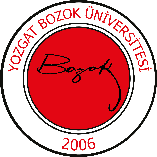           YOZGAT BOZOK ÜNİVERSİTESİ YOZGAT-SORGUN MESLEK YÜKSEKOKULU         İNŞAAT BÖLÜMÜ 2021-2022 EĞİTİM ÖĞRETİM YILI DERS ÖĞRETİM PLANI          YOZGAT BOZOK ÜNİVERSİTESİ YOZGAT-SORGUN MESLEK YÜKSEKOKULU         İNŞAAT BÖLÜMÜ 2021-2022 EĞİTİM ÖĞRETİM YILI DERS ÖĞRETİM PLANI          YOZGAT BOZOK ÜNİVERSİTESİ YOZGAT-SORGUN MESLEK YÜKSEKOKULU         İNŞAAT BÖLÜMÜ 2021-2022 EĞİTİM ÖĞRETİM YILI DERS ÖĞRETİM PLANI          YOZGAT BOZOK ÜNİVERSİTESİ YOZGAT-SORGUN MESLEK YÜKSEKOKULU         İNŞAAT BÖLÜMÜ 2021-2022 EĞİTİM ÖĞRETİM YILI DERS ÖĞRETİM PLANI          YOZGAT BOZOK ÜNİVERSİTESİ YOZGAT-SORGUN MESLEK YÜKSEKOKULU         İNŞAAT BÖLÜMÜ 2021-2022 EĞİTİM ÖĞRETİM YILI DERS ÖĞRETİM PLANI          YOZGAT BOZOK ÜNİVERSİTESİ YOZGAT-SORGUN MESLEK YÜKSEKOKULU         İNŞAAT BÖLÜMÜ 2021-2022 EĞİTİM ÖĞRETİM YILI DERS ÖĞRETİM PLANI          YOZGAT BOZOK ÜNİVERSİTESİ YOZGAT-SORGUN MESLEK YÜKSEKOKULU         İNŞAAT BÖLÜMÜ 2021-2022 EĞİTİM ÖĞRETİM YILI DERS ÖĞRETİM PLANI          YOZGAT BOZOK ÜNİVERSİTESİ YOZGAT-SORGUN MESLEK YÜKSEKOKULU         İNŞAAT BÖLÜMÜ 2021-2022 EĞİTİM ÖĞRETİM YILI DERS ÖĞRETİM PLANI          YOZGAT BOZOK ÜNİVERSİTESİ YOZGAT-SORGUN MESLEK YÜKSEKOKULU         İNŞAAT BÖLÜMÜ 2021-2022 EĞİTİM ÖĞRETİM YILI DERS ÖĞRETİM PLANI          YOZGAT BOZOK ÜNİVERSİTESİ YOZGAT-SORGUN MESLEK YÜKSEKOKULU         İNŞAAT BÖLÜMÜ 2021-2022 EĞİTİM ÖĞRETİM YILI DERS ÖĞRETİM PLANI          YOZGAT BOZOK ÜNİVERSİTESİ YOZGAT-SORGUN MESLEK YÜKSEKOKULU         İNŞAAT BÖLÜMÜ 2021-2022 EĞİTİM ÖĞRETİM YILI DERS ÖĞRETİM PLANI          YOZGAT BOZOK ÜNİVERSİTESİ YOZGAT-SORGUN MESLEK YÜKSEKOKULU         İNŞAAT BÖLÜMÜ 2021-2022 EĞİTİM ÖĞRETİM YILI DERS ÖĞRETİM PLANI          YOZGAT BOZOK ÜNİVERSİTESİ YOZGAT-SORGUN MESLEK YÜKSEKOKULU         İNŞAAT BÖLÜMÜ 2021-2022 EĞİTİM ÖĞRETİM YILI DERS ÖĞRETİM PLANI          YOZGAT BOZOK ÜNİVERSİTESİ YOZGAT-SORGUN MESLEK YÜKSEKOKULU         İNŞAAT BÖLÜMÜ 2021-2022 EĞİTİM ÖĞRETİM YILI DERS ÖĞRETİM PLANI          YOZGAT BOZOK ÜNİVERSİTESİ YOZGAT-SORGUN MESLEK YÜKSEKOKULU         İNŞAAT BÖLÜMÜ 2021-2022 EĞİTİM ÖĞRETİM YILI DERS ÖĞRETİM PLANI          YOZGAT BOZOK ÜNİVERSİTESİ YOZGAT-SORGUN MESLEK YÜKSEKOKULU         İNŞAAT BÖLÜMÜ 2021-2022 EĞİTİM ÖĞRETİM YILI DERS ÖĞRETİM PLANI          YOZGAT BOZOK ÜNİVERSİTESİ YOZGAT-SORGUN MESLEK YÜKSEKOKULU         İNŞAAT BÖLÜMÜ 2021-2022 EĞİTİM ÖĞRETİM YILI DERS ÖĞRETİM PLANIDersin KoduDersin KoduDersin KoduDersin AdıDersin AdıYarıyılDersin Türü (Z/S)Dersin Türü (Z/S)Dersin Türü (Z/S)T+U+L(Saat/Hafta)T+U+L(Saat/Hafta)T+U+L(Saat/Hafta)KrediKrediAKTSEğitim DiliEğitim DiliISG001ISG001ISG001İŞ SAĞLIĞI VE GÜVENLİĞİİŞ SAĞLIĞI VE GÜVENLİĞİ2SSS2+0+02+0+02+0+0223TürkçeTürkçeDERS BİLGİLERİDERS BİLGİLERİDERS BİLGİLERİDERS BİLGİLERİDERS BİLGİLERİDERS BİLGİLERİDERS BİLGİLERİDERS BİLGİLERİDERS BİLGİLERİDERS BİLGİLERİDERS BİLGİLERİDERS BİLGİLERİDERS BİLGİLERİDERS BİLGİLERİDERS BİLGİLERİDERS BİLGİLERİDERS BİLGİLERİDersin Katalog Tanımı (İçeriği)Dersin Katalog Tanımı (İçeriği)Dersin Katalog Tanımı (İçeriği)Dersin Katalog Tanımı (İçeriği)İş sağlığı ve güvenliği hakkındaki temel kavramlar ve tarihsel gelişim kavramlarını; işyerindeki işyeri hekimi ve iş güvenliği uzmanının görev yetki ve sorumluluklarını; risk, tehlike, birincil, ikincil, üçüncül koruma kavramlarını; fiziksel, kimyasal, biyolojik ve psikososyal riskler; işyerlerindeki iş sağlığı ve güvenliği mevzuatı ve inşaattaki iş sağlığı ve güvenliği uygulamaları konularını içerir.İş sağlığı ve güvenliği hakkındaki temel kavramlar ve tarihsel gelişim kavramlarını; işyerindeki işyeri hekimi ve iş güvenliği uzmanının görev yetki ve sorumluluklarını; risk, tehlike, birincil, ikincil, üçüncül koruma kavramlarını; fiziksel, kimyasal, biyolojik ve psikososyal riskler; işyerlerindeki iş sağlığı ve güvenliği mevzuatı ve inşaattaki iş sağlığı ve güvenliği uygulamaları konularını içerir.İş sağlığı ve güvenliği hakkındaki temel kavramlar ve tarihsel gelişim kavramlarını; işyerindeki işyeri hekimi ve iş güvenliği uzmanının görev yetki ve sorumluluklarını; risk, tehlike, birincil, ikincil, üçüncül koruma kavramlarını; fiziksel, kimyasal, biyolojik ve psikososyal riskler; işyerlerindeki iş sağlığı ve güvenliği mevzuatı ve inşaattaki iş sağlığı ve güvenliği uygulamaları konularını içerir.İş sağlığı ve güvenliği hakkındaki temel kavramlar ve tarihsel gelişim kavramlarını; işyerindeki işyeri hekimi ve iş güvenliği uzmanının görev yetki ve sorumluluklarını; risk, tehlike, birincil, ikincil, üçüncül koruma kavramlarını; fiziksel, kimyasal, biyolojik ve psikososyal riskler; işyerlerindeki iş sağlığı ve güvenliği mevzuatı ve inşaattaki iş sağlığı ve güvenliği uygulamaları konularını içerir.İş sağlığı ve güvenliği hakkındaki temel kavramlar ve tarihsel gelişim kavramlarını; işyerindeki işyeri hekimi ve iş güvenliği uzmanının görev yetki ve sorumluluklarını; risk, tehlike, birincil, ikincil, üçüncül koruma kavramlarını; fiziksel, kimyasal, biyolojik ve psikososyal riskler; işyerlerindeki iş sağlığı ve güvenliği mevzuatı ve inşaattaki iş sağlığı ve güvenliği uygulamaları konularını içerir.İş sağlığı ve güvenliği hakkındaki temel kavramlar ve tarihsel gelişim kavramlarını; işyerindeki işyeri hekimi ve iş güvenliği uzmanının görev yetki ve sorumluluklarını; risk, tehlike, birincil, ikincil, üçüncül koruma kavramlarını; fiziksel, kimyasal, biyolojik ve psikososyal riskler; işyerlerindeki iş sağlığı ve güvenliği mevzuatı ve inşaattaki iş sağlığı ve güvenliği uygulamaları konularını içerir.İş sağlığı ve güvenliği hakkındaki temel kavramlar ve tarihsel gelişim kavramlarını; işyerindeki işyeri hekimi ve iş güvenliği uzmanının görev yetki ve sorumluluklarını; risk, tehlike, birincil, ikincil, üçüncül koruma kavramlarını; fiziksel, kimyasal, biyolojik ve psikososyal riskler; işyerlerindeki iş sağlığı ve güvenliği mevzuatı ve inşaattaki iş sağlığı ve güvenliği uygulamaları konularını içerir.İş sağlığı ve güvenliği hakkındaki temel kavramlar ve tarihsel gelişim kavramlarını; işyerindeki işyeri hekimi ve iş güvenliği uzmanının görev yetki ve sorumluluklarını; risk, tehlike, birincil, ikincil, üçüncül koruma kavramlarını; fiziksel, kimyasal, biyolojik ve psikososyal riskler; işyerlerindeki iş sağlığı ve güvenliği mevzuatı ve inşaattaki iş sağlığı ve güvenliği uygulamaları konularını içerir.İş sağlığı ve güvenliği hakkındaki temel kavramlar ve tarihsel gelişim kavramlarını; işyerindeki işyeri hekimi ve iş güvenliği uzmanının görev yetki ve sorumluluklarını; risk, tehlike, birincil, ikincil, üçüncül koruma kavramlarını; fiziksel, kimyasal, biyolojik ve psikososyal riskler; işyerlerindeki iş sağlığı ve güvenliği mevzuatı ve inşaattaki iş sağlığı ve güvenliği uygulamaları konularını içerir.İş sağlığı ve güvenliği hakkındaki temel kavramlar ve tarihsel gelişim kavramlarını; işyerindeki işyeri hekimi ve iş güvenliği uzmanının görev yetki ve sorumluluklarını; risk, tehlike, birincil, ikincil, üçüncül koruma kavramlarını; fiziksel, kimyasal, biyolojik ve psikososyal riskler; işyerlerindeki iş sağlığı ve güvenliği mevzuatı ve inşaattaki iş sağlığı ve güvenliği uygulamaları konularını içerir.İş sağlığı ve güvenliği hakkındaki temel kavramlar ve tarihsel gelişim kavramlarını; işyerindeki işyeri hekimi ve iş güvenliği uzmanının görev yetki ve sorumluluklarını; risk, tehlike, birincil, ikincil, üçüncül koruma kavramlarını; fiziksel, kimyasal, biyolojik ve psikososyal riskler; işyerlerindeki iş sağlığı ve güvenliği mevzuatı ve inşaattaki iş sağlığı ve güvenliği uygulamaları konularını içerir.İş sağlığı ve güvenliği hakkındaki temel kavramlar ve tarihsel gelişim kavramlarını; işyerindeki işyeri hekimi ve iş güvenliği uzmanının görev yetki ve sorumluluklarını; risk, tehlike, birincil, ikincil, üçüncül koruma kavramlarını; fiziksel, kimyasal, biyolojik ve psikososyal riskler; işyerlerindeki iş sağlığı ve güvenliği mevzuatı ve inşaattaki iş sağlığı ve güvenliği uygulamaları konularını içerir.İş sağlığı ve güvenliği hakkındaki temel kavramlar ve tarihsel gelişim kavramlarını; işyerindeki işyeri hekimi ve iş güvenliği uzmanının görev yetki ve sorumluluklarını; risk, tehlike, birincil, ikincil, üçüncül koruma kavramlarını; fiziksel, kimyasal, biyolojik ve psikososyal riskler; işyerlerindeki iş sağlığı ve güvenliği mevzuatı ve inşaattaki iş sağlığı ve güvenliği uygulamaları konularını içerir.Dersin AmacıDersin AmacıDersin AmacıDersin AmacıBu ders ile öğrenciye; iş güvenliğini sağlamak için gerekli olan yeterliklerinin kazandırılması amaçlanmaktadır.Bu ders ile öğrenciye; iş güvenliğini sağlamak için gerekli olan yeterliklerinin kazandırılması amaçlanmaktadır.Bu ders ile öğrenciye; iş güvenliğini sağlamak için gerekli olan yeterliklerinin kazandırılması amaçlanmaktadır.Bu ders ile öğrenciye; iş güvenliğini sağlamak için gerekli olan yeterliklerinin kazandırılması amaçlanmaktadır.Bu ders ile öğrenciye; iş güvenliğini sağlamak için gerekli olan yeterliklerinin kazandırılması amaçlanmaktadır.Bu ders ile öğrenciye; iş güvenliğini sağlamak için gerekli olan yeterliklerinin kazandırılması amaçlanmaktadır.Bu ders ile öğrenciye; iş güvenliğini sağlamak için gerekli olan yeterliklerinin kazandırılması amaçlanmaktadır.Bu ders ile öğrenciye; iş güvenliğini sağlamak için gerekli olan yeterliklerinin kazandırılması amaçlanmaktadır.Bu ders ile öğrenciye; iş güvenliğini sağlamak için gerekli olan yeterliklerinin kazandırılması amaçlanmaktadır.Bu ders ile öğrenciye; iş güvenliğini sağlamak için gerekli olan yeterliklerinin kazandırılması amaçlanmaktadır.Bu ders ile öğrenciye; iş güvenliğini sağlamak için gerekli olan yeterliklerinin kazandırılması amaçlanmaktadır.Bu ders ile öğrenciye; iş güvenliğini sağlamak için gerekli olan yeterliklerinin kazandırılması amaçlanmaktadır.Bu ders ile öğrenciye; iş güvenliğini sağlamak için gerekli olan yeterliklerinin kazandırılması amaçlanmaktadır.Dersin SeviyesiDersin SeviyesiDersin SeviyesiDersin SeviyesiÖnlisansÖnlisansÖnlisansÖnlisansÖnlisansÖnlisansÖnlisansÖnlisansÖnlisansÖnlisansÖnlisansÖnlisansÖnlisansDersin Öğretim DiliDersin Öğretim DiliDersin Öğretim DiliDersin Öğretim DiliTürkçeTürkçeTürkçeTürkçeTürkçeTürkçeTürkçeTürkçeTürkçeTürkçeTürkçeTürkçeTürkçeÖğretim YöntemiÖğretim YöntemiÖğretim YöntemiÖğretim Yöntemi(   ) Örgün       (  X ) Uzaktan   ( X ) Karma/Hibrit(   ) Örgün       (  X ) Uzaktan   ( X ) Karma/Hibrit(   ) Örgün       (  X ) Uzaktan   ( X ) Karma/Hibrit(   ) Örgün       (  X ) Uzaktan   ( X ) Karma/Hibrit(   ) Örgün       (  X ) Uzaktan   ( X ) Karma/Hibrit(   ) Örgün       (  X ) Uzaktan   ( X ) Karma/Hibrit(   ) Örgün       (  X ) Uzaktan   ( X ) Karma/Hibrit(   ) Örgün       (  X ) Uzaktan   ( X ) Karma/Hibrit(   ) Örgün       (  X ) Uzaktan   ( X ) Karma/Hibrit(   ) Örgün       (  X ) Uzaktan   ( X ) Karma/Hibrit(   ) Örgün       (  X ) Uzaktan   ( X ) Karma/Hibrit(   ) Örgün       (  X ) Uzaktan   ( X ) Karma/Hibrit(   ) Örgün       (  X ) Uzaktan   ( X ) Karma/HibritDersi Yürüten Öğretim ElemanlarıDersi Yürüten Öğretim ElemanlarıDersi Yürüten Öğretim ElemanlarıDersi Yürüten Öğretim ElemanlarıÖğr. Gör Elif Tuğçe KOCABEYOĞLUÖğr. Gör. Eyyüp ORHANÖğr. Gör Elif Tuğçe KOCABEYOĞLUÖğr. Gör. Eyyüp ORHANÖğr. Gör Elif Tuğçe KOCABEYOĞLUÖğr. Gör. Eyyüp ORHANÖğr. Gör Elif Tuğçe KOCABEYOĞLUÖğr. Gör. Eyyüp ORHANÖğr. Gör Elif Tuğçe KOCABEYOĞLUÖğr. Gör. Eyyüp ORHANÖğr. Gör Elif Tuğçe KOCABEYOĞLUÖğr. Gör. Eyyüp ORHANÖğr. Gör Elif Tuğçe KOCABEYOĞLUÖğr. Gör. Eyyüp ORHANÖğr. Gör Elif Tuğçe KOCABEYOĞLUÖğr. Gör. Eyyüp ORHANÖğr. Gör Elif Tuğçe KOCABEYOĞLUÖğr. Gör. Eyyüp ORHANÖğr. Gör Elif Tuğçe KOCABEYOĞLUÖğr. Gör. Eyyüp ORHANÖğr. Gör Elif Tuğçe KOCABEYOĞLUÖğr. Gör. Eyyüp ORHANÖğr. Gör Elif Tuğçe KOCABEYOĞLUÖğr. Gör. Eyyüp ORHANÖğr. Gör Elif Tuğçe KOCABEYOĞLUÖğr. Gör. Eyyüp ORHANDersin Ön Koşulu Ders(ler)iDersin Ön Koşulu Ders(ler)iDersin Ön Koşulu Ders(ler)iDersin Ön Koşulu Ders(ler)iYokYokYokYokYokYokYokYokYokYokYokYokYokDersin Öğrenme ÇıktılarıDersin Öğrenme ÇıktılarıDersin Öğrenme ÇıktılarıDersin Öğrenme Çıktılarıİlk yardım tedbirlerini alabilir.İş sağlığı ve güvenliği hakkındaki temel kavramlar ve tarihsel gelişimi kavrayabilir.Çalışma ortamında risk, tehlike, birincil, ikincil, üçüncül koruma kavramlarını tanımlayabilir.Çalışma ortamında kişisel koruyucu kullanımının önemini kavrayabilir.İnşaat işlerinde İş Sağlığı ve Güvenliği tedbirlerini alabilir.İlk yardım tedbirlerini alabilir.İş sağlığı ve güvenliği hakkındaki temel kavramlar ve tarihsel gelişimi kavrayabilir.Çalışma ortamında risk, tehlike, birincil, ikincil, üçüncül koruma kavramlarını tanımlayabilir.Çalışma ortamında kişisel koruyucu kullanımının önemini kavrayabilir.İnşaat işlerinde İş Sağlığı ve Güvenliği tedbirlerini alabilir.İlk yardım tedbirlerini alabilir.İş sağlığı ve güvenliği hakkındaki temel kavramlar ve tarihsel gelişimi kavrayabilir.Çalışma ortamında risk, tehlike, birincil, ikincil, üçüncül koruma kavramlarını tanımlayabilir.Çalışma ortamında kişisel koruyucu kullanımının önemini kavrayabilir.İnşaat işlerinde İş Sağlığı ve Güvenliği tedbirlerini alabilir.İlk yardım tedbirlerini alabilir.İş sağlığı ve güvenliği hakkındaki temel kavramlar ve tarihsel gelişimi kavrayabilir.Çalışma ortamında risk, tehlike, birincil, ikincil, üçüncül koruma kavramlarını tanımlayabilir.Çalışma ortamında kişisel koruyucu kullanımının önemini kavrayabilir.İnşaat işlerinde İş Sağlığı ve Güvenliği tedbirlerini alabilir.İlk yardım tedbirlerini alabilir.İş sağlığı ve güvenliği hakkındaki temel kavramlar ve tarihsel gelişimi kavrayabilir.Çalışma ortamında risk, tehlike, birincil, ikincil, üçüncül koruma kavramlarını tanımlayabilir.Çalışma ortamında kişisel koruyucu kullanımının önemini kavrayabilir.İnşaat işlerinde İş Sağlığı ve Güvenliği tedbirlerini alabilir.İlk yardım tedbirlerini alabilir.İş sağlığı ve güvenliği hakkındaki temel kavramlar ve tarihsel gelişimi kavrayabilir.Çalışma ortamında risk, tehlike, birincil, ikincil, üçüncül koruma kavramlarını tanımlayabilir.Çalışma ortamında kişisel koruyucu kullanımının önemini kavrayabilir.İnşaat işlerinde İş Sağlığı ve Güvenliği tedbirlerini alabilir.İlk yardım tedbirlerini alabilir.İş sağlığı ve güvenliği hakkındaki temel kavramlar ve tarihsel gelişimi kavrayabilir.Çalışma ortamında risk, tehlike, birincil, ikincil, üçüncül koruma kavramlarını tanımlayabilir.Çalışma ortamında kişisel koruyucu kullanımının önemini kavrayabilir.İnşaat işlerinde İş Sağlığı ve Güvenliği tedbirlerini alabilir.İlk yardım tedbirlerini alabilir.İş sağlığı ve güvenliği hakkındaki temel kavramlar ve tarihsel gelişimi kavrayabilir.Çalışma ortamında risk, tehlike, birincil, ikincil, üçüncül koruma kavramlarını tanımlayabilir.Çalışma ortamında kişisel koruyucu kullanımının önemini kavrayabilir.İnşaat işlerinde İş Sağlığı ve Güvenliği tedbirlerini alabilir.İlk yardım tedbirlerini alabilir.İş sağlığı ve güvenliği hakkındaki temel kavramlar ve tarihsel gelişimi kavrayabilir.Çalışma ortamında risk, tehlike, birincil, ikincil, üçüncül koruma kavramlarını tanımlayabilir.Çalışma ortamında kişisel koruyucu kullanımının önemini kavrayabilir.İnşaat işlerinde İş Sağlığı ve Güvenliği tedbirlerini alabilir.İlk yardım tedbirlerini alabilir.İş sağlığı ve güvenliği hakkındaki temel kavramlar ve tarihsel gelişimi kavrayabilir.Çalışma ortamında risk, tehlike, birincil, ikincil, üçüncül koruma kavramlarını tanımlayabilir.Çalışma ortamında kişisel koruyucu kullanımının önemini kavrayabilir.İnşaat işlerinde İş Sağlığı ve Güvenliği tedbirlerini alabilir.İlk yardım tedbirlerini alabilir.İş sağlığı ve güvenliği hakkındaki temel kavramlar ve tarihsel gelişimi kavrayabilir.Çalışma ortamında risk, tehlike, birincil, ikincil, üçüncül koruma kavramlarını tanımlayabilir.Çalışma ortamında kişisel koruyucu kullanımının önemini kavrayabilir.İnşaat işlerinde İş Sağlığı ve Güvenliği tedbirlerini alabilir.İlk yardım tedbirlerini alabilir.İş sağlığı ve güvenliği hakkındaki temel kavramlar ve tarihsel gelişimi kavrayabilir.Çalışma ortamında risk, tehlike, birincil, ikincil, üçüncül koruma kavramlarını tanımlayabilir.Çalışma ortamında kişisel koruyucu kullanımının önemini kavrayabilir.İnşaat işlerinde İş Sağlığı ve Güvenliği tedbirlerini alabilir.İlk yardım tedbirlerini alabilir.İş sağlığı ve güvenliği hakkındaki temel kavramlar ve tarihsel gelişimi kavrayabilir.Çalışma ortamında risk, tehlike, birincil, ikincil, üçüncül koruma kavramlarını tanımlayabilir.Çalışma ortamında kişisel koruyucu kullanımının önemini kavrayabilir.İnşaat işlerinde İş Sağlığı ve Güvenliği tedbirlerini alabilir.DERS İÇERİĞİDERS İÇERİĞİDERS İÇERİĞİDERS İÇERİĞİDERS İÇERİĞİDERS İÇERİĞİDERS İÇERİĞİDERS İÇERİĞİDERS İÇERİĞİDERS İÇERİĞİDERS İÇERİĞİDERS İÇERİĞİDERS İÇERİĞİDERS İÇERİĞİDERS İÇERİĞİDERS İÇERİĞİHaftaTeoriTeoriTeoriTeoriTeoriTeoriTeoriUygulama/LaboratuvarUygulama/LaboratuvarUygulama/LaboratuvarUygulama/LaboratuvarUygulama/LaboratuvarUygulama/LaboratuvarUygulama/LaboratuvarUygulama/LaboratuvarUygulama/Laboratuvar1İş sağlığı ve güvenliğinin amacı ve önemi, iş sağlığı ve güvenliğinin tarihsel gelişimi, Ulusal ve Uluslararası kuruluşlar ve sözleşmelerİş sağlığı ve güvenliğinin amacı ve önemi, iş sağlığı ve güvenliğinin tarihsel gelişimi, Ulusal ve Uluslararası kuruluşlar ve sözleşmelerİş sağlığı ve güvenliğinin amacı ve önemi, iş sağlığı ve güvenliğinin tarihsel gelişimi, Ulusal ve Uluslararası kuruluşlar ve sözleşmelerİş sağlığı ve güvenliğinin amacı ve önemi, iş sağlığı ve güvenliğinin tarihsel gelişimi, Ulusal ve Uluslararası kuruluşlar ve sözleşmelerİş sağlığı ve güvenliğinin amacı ve önemi, iş sağlığı ve güvenliğinin tarihsel gelişimi, Ulusal ve Uluslararası kuruluşlar ve sözleşmelerİş sağlığı ve güvenliğinin amacı ve önemi, iş sağlığı ve güvenliğinin tarihsel gelişimi, Ulusal ve Uluslararası kuruluşlar ve sözleşmelerİş sağlığı ve güvenliğinin amacı ve önemi, iş sağlığı ve güvenliğinin tarihsel gelişimi, Ulusal ve Uluslararası kuruluşlar ve sözleşmeler2Türkiye’de iş sağlığı ve güvenliğiTürkiye’de iş sağlığı ve güvenliğiTürkiye’de iş sağlığı ve güvenliğiTürkiye’de iş sağlığı ve güvenliğiTürkiye’de iş sağlığı ve güvenliğiTürkiye’de iş sağlığı ve güvenliğiTürkiye’de iş sağlığı ve güvenliği3Risk analizi, tehlike ve risk, iş kazası, kaza zinciri kavramları ve kaza zinciri faktörleriRisk analizi, tehlike ve risk, iş kazası, kaza zinciri kavramları ve kaza zinciri faktörleriRisk analizi, tehlike ve risk, iş kazası, kaza zinciri kavramları ve kaza zinciri faktörleriRisk analizi, tehlike ve risk, iş kazası, kaza zinciri kavramları ve kaza zinciri faktörleriRisk analizi, tehlike ve risk, iş kazası, kaza zinciri kavramları ve kaza zinciri faktörleriRisk analizi, tehlike ve risk, iş kazası, kaza zinciri kavramları ve kaza zinciri faktörleriRisk analizi, tehlike ve risk, iş kazası, kaza zinciri kavramları ve kaza zinciri faktörleri4Fiziksel risk etmenleriFiziksel risk etmenleriFiziksel risk etmenleriFiziksel risk etmenleriFiziksel risk etmenleriFiziksel risk etmenleriFiziksel risk etmenleri5Kimyasal ve biyolojik risk etmenleriKimyasal ve biyolojik risk etmenleriKimyasal ve biyolojik risk etmenleriKimyasal ve biyolojik risk etmenleriKimyasal ve biyolojik risk etmenleriKimyasal ve biyolojik risk etmenleriKimyasal ve biyolojik risk etmenleri6Psikososyal risk etmenleri, sağlık gözetimi ve meslek hastalıklarıPsikososyal risk etmenleri, sağlık gözetimi ve meslek hastalıklarıPsikososyal risk etmenleri, sağlık gözetimi ve meslek hastalıklarıPsikososyal risk etmenleri, sağlık gözetimi ve meslek hastalıklarıPsikososyal risk etmenleri, sağlık gözetimi ve meslek hastalıklarıPsikososyal risk etmenleri, sağlık gözetimi ve meslek hastalıklarıPsikososyal risk etmenleri, sağlık gözetimi ve meslek hastalıkları7Risk değerlendirmesi, kişisel koruyucu donanımlarRisk değerlendirmesi, kişisel koruyucu donanımlarRisk değerlendirmesi, kişisel koruyucu donanımlarRisk değerlendirmesi, kişisel koruyucu donanımlarRisk değerlendirmesi, kişisel koruyucu donanımlarRisk değerlendirmesi, kişisel koruyucu donanımlarRisk değerlendirmesi, kişisel koruyucu donanımlar8İnşaat işlerinde iş sağlığı ve güvenliğiİnşaat işlerinde iş sağlığı ve güvenliğiİnşaat işlerinde iş sağlığı ve güvenliğiİnşaat işlerinde iş sağlığı ve güvenliğiİnşaat işlerinde iş sağlığı ve güvenliğiİnşaat işlerinde iş sağlığı ve güvenliğiİnşaat işlerinde iş sağlığı ve güvenliği9İnşaat işlerinde iş sağlığı ve güvenliğiİnşaat işlerinde iş sağlığı ve güvenliğiİnşaat işlerinde iş sağlığı ve güvenliğiİnşaat işlerinde iş sağlığı ve güvenliğiİnşaat işlerinde iş sağlığı ve güvenliğiİnşaat işlerinde iş sağlığı ve güvenliğiİnşaat işlerinde iş sağlığı ve güvenliği10Yüksekte çalışmalarda iş sağlığı ve güvenliğiYüksekte çalışmalarda iş sağlığı ve güvenliğiYüksekte çalışmalarda iş sağlığı ve güvenliğiYüksekte çalışmalarda iş sağlığı ve güvenliğiYüksekte çalışmalarda iş sağlığı ve güvenliğiYüksekte çalışmalarda iş sağlığı ve güvenliğiYüksekte çalışmalarda iş sağlığı ve güvenliği11Kaldırma araçlarında iş sağlığı ve güvenliğiKaldırma araçlarında iş sağlığı ve güvenliğiKaldırma araçlarında iş sağlığı ve güvenliğiKaldırma araçlarında iş sağlığı ve güvenliğiKaldırma araçlarında iş sağlığı ve güvenliğiKaldırma araçlarında iş sağlığı ve güvenliğiKaldırma araçlarında iş sağlığı ve güvenliği12Cephe iskelelerinde iş sağlığı ve güvenliğiCephe iskelelerinde iş sağlığı ve güvenliğiCephe iskelelerinde iş sağlığı ve güvenliğiCephe iskelelerinde iş sağlığı ve güvenliğiCephe iskelelerinde iş sağlığı ve güvenliğiCephe iskelelerinde iş sağlığı ve güvenliğiCephe iskelelerinde iş sağlığı ve güvenliği13Yıkım ve onarım işlerinde iş sağlığı ve güvenliğiYıkım ve onarım işlerinde iş sağlığı ve güvenliğiYıkım ve onarım işlerinde iş sağlığı ve güvenliğiYıkım ve onarım işlerinde iş sağlığı ve güvenliğiYıkım ve onarım işlerinde iş sağlığı ve güvenliğiYıkım ve onarım işlerinde iş sağlığı ve güvenliğiYıkım ve onarım işlerinde iş sağlığı ve güvenliği14Temel ilk yardım uygulamalarıTemel ilk yardım uygulamalarıTemel ilk yardım uygulamalarıTemel ilk yardım uygulamalarıTemel ilk yardım uygulamalarıTemel ilk yardım uygulamalarıTemel ilk yardım uygulamaları15Final SınavıFinal SınavıFinal SınavıFinal SınavıFinal SınavıFinal SınavıFinal SınavıFinal SınavıFinal SınavıFinal SınavıFinal SınavıFinal SınavıFinal SınavıFinal SınavıFinal SınavıFinal SınavıDersin Öğrenme Kaynaklarıİş Sağlığı ve Güvenliği, Prof. Dr. Nazmi BİLİR, Güneş Tıp Kitabevleri, ISBN: 9789752776418İş Sağlığı ve Güvenliği – Hacettepe Üniversitesi Prof.Dr. Nazmi Bilir Prof. Dr. Ali Naci Yıldız6331 İş Sağlığı ve Güvenliği Kanunuİş Sağlığı ve Güvenliği (AÖF) Dilek Baybora, A. İlhan OralDersin Öğrenme Kaynaklarıİş Sağlığı ve Güvenliği, Prof. Dr. Nazmi BİLİR, Güneş Tıp Kitabevleri, ISBN: 9789752776418İş Sağlığı ve Güvenliği – Hacettepe Üniversitesi Prof.Dr. Nazmi Bilir Prof. Dr. Ali Naci Yıldız6331 İş Sağlığı ve Güvenliği Kanunuİş Sağlığı ve Güvenliği (AÖF) Dilek Baybora, A. İlhan OralDersin Öğrenme Kaynaklarıİş Sağlığı ve Güvenliği, Prof. Dr. Nazmi BİLİR, Güneş Tıp Kitabevleri, ISBN: 9789752776418İş Sağlığı ve Güvenliği – Hacettepe Üniversitesi Prof.Dr. Nazmi Bilir Prof. Dr. Ali Naci Yıldız6331 İş Sağlığı ve Güvenliği Kanunuİş Sağlığı ve Güvenliği (AÖF) Dilek Baybora, A. İlhan OralDersin Öğrenme Kaynaklarıİş Sağlığı ve Güvenliği, Prof. Dr. Nazmi BİLİR, Güneş Tıp Kitabevleri, ISBN: 9789752776418İş Sağlığı ve Güvenliği – Hacettepe Üniversitesi Prof.Dr. Nazmi Bilir Prof. Dr. Ali Naci Yıldız6331 İş Sağlığı ve Güvenliği Kanunuİş Sağlığı ve Güvenliği (AÖF) Dilek Baybora, A. İlhan OralDersin Öğrenme Kaynaklarıİş Sağlığı ve Güvenliği, Prof. Dr. Nazmi BİLİR, Güneş Tıp Kitabevleri, ISBN: 9789752776418İş Sağlığı ve Güvenliği – Hacettepe Üniversitesi Prof.Dr. Nazmi Bilir Prof. Dr. Ali Naci Yıldız6331 İş Sağlığı ve Güvenliği Kanunuİş Sağlığı ve Güvenliği (AÖF) Dilek Baybora, A. İlhan OralDersin Öğrenme Kaynaklarıİş Sağlığı ve Güvenliği, Prof. Dr. Nazmi BİLİR, Güneş Tıp Kitabevleri, ISBN: 9789752776418İş Sağlığı ve Güvenliği – Hacettepe Üniversitesi Prof.Dr. Nazmi Bilir Prof. Dr. Ali Naci Yıldız6331 İş Sağlığı ve Güvenliği Kanunuİş Sağlığı ve Güvenliği (AÖF) Dilek Baybora, A. İlhan OralDersin Öğrenme Kaynaklarıİş Sağlığı ve Güvenliği, Prof. Dr. Nazmi BİLİR, Güneş Tıp Kitabevleri, ISBN: 9789752776418İş Sağlığı ve Güvenliği – Hacettepe Üniversitesi Prof.Dr. Nazmi Bilir Prof. Dr. Ali Naci Yıldız6331 İş Sağlığı ve Güvenliği Kanunuİş Sağlığı ve Güvenliği (AÖF) Dilek Baybora, A. İlhan OralDersin Öğrenme Kaynaklarıİş Sağlığı ve Güvenliği, Prof. Dr. Nazmi BİLİR, Güneş Tıp Kitabevleri, ISBN: 9789752776418İş Sağlığı ve Güvenliği – Hacettepe Üniversitesi Prof.Dr. Nazmi Bilir Prof. Dr. Ali Naci Yıldız6331 İş Sağlığı ve Güvenliği Kanunuİş Sağlığı ve Güvenliği (AÖF) Dilek Baybora, A. İlhan OralDersin Öğrenme Kaynaklarıİş Sağlığı ve Güvenliği, Prof. Dr. Nazmi BİLİR, Güneş Tıp Kitabevleri, ISBN: 9789752776418İş Sağlığı ve Güvenliği – Hacettepe Üniversitesi Prof.Dr. Nazmi Bilir Prof. Dr. Ali Naci Yıldız6331 İş Sağlığı ve Güvenliği Kanunuİş Sağlığı ve Güvenliği (AÖF) Dilek Baybora, A. İlhan OralDersin Öğrenme Kaynaklarıİş Sağlığı ve Güvenliği, Prof. Dr. Nazmi BİLİR, Güneş Tıp Kitabevleri, ISBN: 9789752776418İş Sağlığı ve Güvenliği – Hacettepe Üniversitesi Prof.Dr. Nazmi Bilir Prof. Dr. Ali Naci Yıldız6331 İş Sağlığı ve Güvenliği Kanunuİş Sağlığı ve Güvenliği (AÖF) Dilek Baybora, A. İlhan OralDersin Öğrenme Kaynaklarıİş Sağlığı ve Güvenliği, Prof. Dr. Nazmi BİLİR, Güneş Tıp Kitabevleri, ISBN: 9789752776418İş Sağlığı ve Güvenliği – Hacettepe Üniversitesi Prof.Dr. Nazmi Bilir Prof. Dr. Ali Naci Yıldız6331 İş Sağlığı ve Güvenliği Kanunuİş Sağlığı ve Güvenliği (AÖF) Dilek Baybora, A. İlhan OralDersin Öğrenme Kaynaklarıİş Sağlığı ve Güvenliği, Prof. Dr. Nazmi BİLİR, Güneş Tıp Kitabevleri, ISBN: 9789752776418İş Sağlığı ve Güvenliği – Hacettepe Üniversitesi Prof.Dr. Nazmi Bilir Prof. Dr. Ali Naci Yıldız6331 İş Sağlığı ve Güvenliği Kanunuİş Sağlığı ve Güvenliği (AÖF) Dilek Baybora, A. İlhan OralDersin Öğrenme Kaynaklarıİş Sağlığı ve Güvenliği, Prof. Dr. Nazmi BİLİR, Güneş Tıp Kitabevleri, ISBN: 9789752776418İş Sağlığı ve Güvenliği – Hacettepe Üniversitesi Prof.Dr. Nazmi Bilir Prof. Dr. Ali Naci Yıldız6331 İş Sağlığı ve Güvenliği Kanunuİş Sağlığı ve Güvenliği (AÖF) Dilek Baybora, A. İlhan OralDersin Öğrenme Kaynaklarıİş Sağlığı ve Güvenliği, Prof. Dr. Nazmi BİLİR, Güneş Tıp Kitabevleri, ISBN: 9789752776418İş Sağlığı ve Güvenliği – Hacettepe Üniversitesi Prof.Dr. Nazmi Bilir Prof. Dr. Ali Naci Yıldız6331 İş Sağlığı ve Güvenliği Kanunuİş Sağlığı ve Güvenliği (AÖF) Dilek Baybora, A. İlhan OralDersin Öğrenme Kaynaklarıİş Sağlığı ve Güvenliği, Prof. Dr. Nazmi BİLİR, Güneş Tıp Kitabevleri, ISBN: 9789752776418İş Sağlığı ve Güvenliği – Hacettepe Üniversitesi Prof.Dr. Nazmi Bilir Prof. Dr. Ali Naci Yıldız6331 İş Sağlığı ve Güvenliği Kanunuİş Sağlığı ve Güvenliği (AÖF) Dilek Baybora, A. İlhan OralDersin Öğrenme Kaynaklarıİş Sağlığı ve Güvenliği, Prof. Dr. Nazmi BİLİR, Güneş Tıp Kitabevleri, ISBN: 9789752776418İş Sağlığı ve Güvenliği – Hacettepe Üniversitesi Prof.Dr. Nazmi Bilir Prof. Dr. Ali Naci Yıldız6331 İş Sağlığı ve Güvenliği Kanunuİş Sağlığı ve Güvenliği (AÖF) Dilek Baybora, A. İlhan OralDersin Öğrenme Kaynaklarıİş Sağlığı ve Güvenliği, Prof. Dr. Nazmi BİLİR, Güneş Tıp Kitabevleri, ISBN: 9789752776418İş Sağlığı ve Güvenliği – Hacettepe Üniversitesi Prof.Dr. Nazmi Bilir Prof. Dr. Ali Naci Yıldız6331 İş Sağlığı ve Güvenliği Kanunuİş Sağlığı ve Güvenliği (AÖF) Dilek Baybora, A. İlhan OralDEĞERLENDİRME ÖLÇÜTLERİDEĞERLENDİRME ÖLÇÜTLERİDEĞERLENDİRME ÖLÇÜTLERİDEĞERLENDİRME ÖLÇÜTLERİDEĞERLENDİRME ÖLÇÜTLERİDEĞERLENDİRME ÖLÇÜTLERİDEĞERLENDİRME ÖLÇÜTLERİDEĞERLENDİRME ÖLÇÜTLERİDEĞERLENDİRME ÖLÇÜTLERİDEĞERLENDİRME ÖLÇÜTLERİDEĞERLENDİRME ÖLÇÜTLERİDEĞERLENDİRME ÖLÇÜTLERİDEĞERLENDİRME ÖLÇÜTLERİDEĞERLENDİRME ÖLÇÜTLERİDEĞERLENDİRME ÖLÇÜTLERİDEĞERLENDİRME ÖLÇÜTLERİDEĞERLENDİRME ÖLÇÜTLERİDönem İçi Çalışma EtkinlikleriDönem İçi Çalışma EtkinlikleriDönem İçi Çalışma EtkinlikleriDönem İçi Çalışma EtkinlikleriDönem İçi Çalışma EtkinlikleriDönem İçi Çalışma EtkinlikleriDönem İçi Çalışma EtkinlikleriSayısıSayısıSayısıSayısıKatkısıKatkısıKatkısıKatkısıKatkısıKatkısıÖdevÖdevÖdevÖdevÖdevÖdevÖdevUygulamaUygulamaUygulamaUygulamaUygulamaUygulamaUygulamaForum/ Tartışma UygulamasıForum/ Tartışma UygulamasıForum/ Tartışma UygulamasıForum/ Tartışma UygulamasıForum/ Tartışma UygulamasıForum/ Tartışma UygulamasıForum/ Tartışma UygulamasıKısa sınav (Quiz)Kısa sınav (Quiz)Kısa sınav (Quiz)Kısa sınav (Quiz)Kısa sınav (Quiz)Kısa sınav (Quiz)Kısa sınav (Quiz)Dönemiçi Çalışmaların Yarıyıl Başarıya Oranı (%)Dönemiçi Çalışmaların Yarıyıl Başarıya Oranı (%)Dönemiçi Çalışmaların Yarıyıl Başarıya Oranı (%)Dönemiçi Çalışmaların Yarıyıl Başarıya Oranı (%)Dönemiçi Çalışmaların Yarıyıl Başarıya Oranı (%)Dönemiçi Çalışmaların Yarıyıl Başarıya Oranı (%)Dönemiçi Çalışmaların Yarıyıl Başarıya Oranı (%)1111%40%40%40%40%40%40Finalin Başarıya Oranı (%)Finalin Başarıya Oranı (%)Finalin Başarıya Oranı (%)Finalin Başarıya Oranı (%)Finalin Başarıya Oranı (%)Finalin Başarıya Oranı (%)Finalin Başarıya Oranı (%)1111%60%60%60%60%60%60ToplamToplamToplamToplamToplamToplamToplam%100%100%100%100%100%100DERS İŞ YÜKÜ TABLOSUDERS İŞ YÜKÜ TABLOSUDERS İŞ YÜKÜ TABLOSUDERS İŞ YÜKÜ TABLOSUDERS İŞ YÜKÜ TABLOSUDERS İŞ YÜKÜ TABLOSUDERS İŞ YÜKÜ TABLOSUDERS İŞ YÜKÜ TABLOSUDERS İŞ YÜKÜ TABLOSUDERS İŞ YÜKÜ TABLOSUDERS İŞ YÜKÜ TABLOSUDERS İŞ YÜKÜ TABLOSUDERS İŞ YÜKÜ TABLOSUDERS İŞ YÜKÜ TABLOSUDERS İŞ YÜKÜ TABLOSUDERS İŞ YÜKÜ TABLOSUDERS İŞ YÜKÜ TABLOSUEtkinlikEtkinlikEtkinlikEtkinlikToplam Hafta SayısıToplam Hafta SayısıToplam Hafta SayısıToplam Hafta SayısıToplam Hafta SayısıToplam Hafta SayısıSüre (Haftalık Saat)Süre (Haftalık Saat)Süre (Haftalık Saat)Süre (Haftalık Saat)Toplam İş YüküToplam İş YüküToplam İş YüküTeoriTeoriTeoriTeori1414141414142222282828UygulamaUygulamaUygulamaUygulamaForum/ Tartışma UygulamasıForum/ Tartışma UygulamasıForum/ Tartışma UygulamasıForum/ Tartışma UygulamasıOkumaOkumaOkumaOkuma1414141414141111141414İnternet Taraması, Kütüphane Çalışmasıİnternet Taraması, Kütüphane Çalışmasıİnternet Taraması, Kütüphane Çalışmasıİnternet Taraması, Kütüphane Çalışması1414141414141111141414Materyal Tasarlama, UygulamaMateryal Tasarlama, UygulamaMateryal Tasarlama, UygulamaMateryal Tasarlama, UygulamaRapor HazırlamaRapor HazırlamaRapor HazırlamaRapor HazırlamaSunu HazırlamaSunu HazırlamaSunu HazırlamaSunu Hazırlama1111117777777SunumSunumSunumSunum1111111111111Final Sınavı Final Sınavı Final Sınavı Final Sınavı 1111111111111Final Sınavına HazırlıkFinal Sınavına HazırlıkFinal Sınavına HazırlıkFinal Sınavına Hazırlık11111110101010101010Diğer (Belirtiniz…………)Diğer (Belirtiniz…………)Diğer (Belirtiniz…………)Diğer (Belirtiniz…………)Toplam İş YüküToplam İş YüküToplam İş YüküToplam İş YüküToplam İş YüküToplam İş YüküToplam İş YüküToplam İş YüküToplam İş YüküToplam İş YüküToplam İş YüküToplam İş YüküToplam İş YüküToplam İş Yükü757575Toplam İş Yükü / 25 (s)Toplam İş Yükü / 25 (s)Toplam İş Yükü / 25 (s)Toplam İş Yükü / 25 (s)Toplam İş Yükü / 25 (s)Toplam İş Yükü / 25 (s)Toplam İş Yükü / 25 (s)Toplam İş Yükü / 25 (s)Toplam İş Yükü / 25 (s)Toplam İş Yükü / 25 (s)Toplam İş Yükü / 25 (s)Toplam İş Yükü / 25 (s)Toplam İş Yükü / 25 (s)Toplam İş Yükü / 25 (s)75/2575/2575/25Dersin AKTS KredisiDersin AKTS KredisiDersin AKTS KredisiDersin AKTS KredisiDersin AKTS KredisiDersin AKTS KredisiDersin AKTS KredisiDersin AKTS KredisiDersin AKTS KredisiDersin AKTS KredisiDersin AKTS KredisiDersin AKTS KredisiDersin AKTS KredisiDersin AKTS Kredisi3≌33≌33≌3Not: Dersin iş yükü tablosu öğretim elemanı tarafından ders özelinde belirlenecektir.Not: Dersin iş yükü tablosu öğretim elemanı tarafından ders özelinde belirlenecektir.Not: Dersin iş yükü tablosu öğretim elemanı tarafından ders özelinde belirlenecektir.Not: Dersin iş yükü tablosu öğretim elemanı tarafından ders özelinde belirlenecektir.Not: Dersin iş yükü tablosu öğretim elemanı tarafından ders özelinde belirlenecektir.Not: Dersin iş yükü tablosu öğretim elemanı tarafından ders özelinde belirlenecektir.Not: Dersin iş yükü tablosu öğretim elemanı tarafından ders özelinde belirlenecektir.Not: Dersin iş yükü tablosu öğretim elemanı tarafından ders özelinde belirlenecektir.Not: Dersin iş yükü tablosu öğretim elemanı tarafından ders özelinde belirlenecektir.Not: Dersin iş yükü tablosu öğretim elemanı tarafından ders özelinde belirlenecektir.Not: Dersin iş yükü tablosu öğretim elemanı tarafından ders özelinde belirlenecektir.Not: Dersin iş yükü tablosu öğretim elemanı tarafından ders özelinde belirlenecektir.Not: Dersin iş yükü tablosu öğretim elemanı tarafından ders özelinde belirlenecektir.Not: Dersin iş yükü tablosu öğretim elemanı tarafından ders özelinde belirlenecektir.PROGRAM ÖĞRENME ÇIKTILARI KATKI DÜZEYLERİPROGRAM ÖĞRENME ÇIKTILARI KATKI DÜZEYLERİPROGRAM ÖĞRENME ÇIKTILARI KATKI DÜZEYLERİPROGRAM ÖĞRENME ÇIKTILARI KATKI DÜZEYLERİPROGRAM ÖĞRENME ÇIKTILARI KATKI DÜZEYLERİPROGRAM ÖĞRENME ÇIKTILARI KATKI DÜZEYLERİPROGRAM ÖĞRENME ÇIKTILARI KATKI DÜZEYLERİPROGRAM ÖĞRENME ÇIKTILARI KATKI DÜZEYLERİPROGRAM ÖĞRENME ÇIKTILARI KATKI DÜZEYLERİPROGRAM ÖĞRENME ÇIKTILARI KATKI DÜZEYLERİPROGRAM ÖĞRENME ÇIKTILARI KATKI DÜZEYLERİPROGRAM ÖĞRENME ÇIKTILARI KATKI DÜZEYLERİPROGRAM ÖĞRENME ÇIKTILARI KATKI DÜZEYLERİPROGRAM ÖĞRENME ÇIKTILARI KATKI DÜZEYLERİPROGRAM ÖĞRENME ÇIKTILARI KATKI DÜZEYLERİPROGRAM ÖĞRENME ÇIKTILARI KATKI DÜZEYLERİPROGRAM ÖĞRENME ÇIKTILARI KATKI DÜZEYLERİNoNoProgram Öğrenme ÇıktılarıProgram Öğrenme ÇıktılarıProgram Öğrenme ÇıktılarıProgram Öğrenme ÇıktılarıProgram Öğrenme ÇıktılarıProgram Öğrenme ÇıktılarıProgram Öğrenme ÇıktılarıProgram Öğrenme ÇıktılarıProgram Öğrenme Çıktıları11234511Temel Bilimler ve İnşaat Teknolojisi alanında yeterli düzeyde kuramsal ve uygulamalı bilgiye sahiptir ve bu bilgileri kullanır.Temel Bilimler ve İnşaat Teknolojisi alanında yeterli düzeyde kuramsal ve uygulamalı bilgiye sahiptir ve bu bilgileri kullanır.Temel Bilimler ve İnşaat Teknolojisi alanında yeterli düzeyde kuramsal ve uygulamalı bilgiye sahiptir ve bu bilgileri kullanır.Temel Bilimler ve İnşaat Teknolojisi alanında yeterli düzeyde kuramsal ve uygulamalı bilgiye sahiptir ve bu bilgileri kullanır.Temel Bilimler ve İnşaat Teknolojisi alanında yeterli düzeyde kuramsal ve uygulamalı bilgiye sahiptir ve bu bilgileri kullanır.Temel Bilimler ve İnşaat Teknolojisi alanında yeterli düzeyde kuramsal ve uygulamalı bilgiye sahiptir ve bu bilgileri kullanır.Temel Bilimler ve İnşaat Teknolojisi alanında yeterli düzeyde kuramsal ve uygulamalı bilgiye sahiptir ve bu bilgileri kullanır.Temel Bilimler ve İnşaat Teknolojisi alanında yeterli düzeyde kuramsal ve uygulamalı bilgiye sahiptir ve bu bilgileri kullanır.Temel Bilimler ve İnşaat Teknolojisi alanında yeterli düzeyde kuramsal ve uygulamalı bilgiye sahiptir ve bu bilgileri kullanır.X22İnşaat Teknolojisi alanında gerekli olabilecek malzemeleri tanır ve bu bilgileri kullanabilir.İnşaat Teknolojisi alanında gerekli olabilecek malzemeleri tanır ve bu bilgileri kullanabilir.İnşaat Teknolojisi alanında gerekli olabilecek malzemeleri tanır ve bu bilgileri kullanabilir.İnşaat Teknolojisi alanında gerekli olabilecek malzemeleri tanır ve bu bilgileri kullanabilir.İnşaat Teknolojisi alanında gerekli olabilecek malzemeleri tanır ve bu bilgileri kullanabilir.İnşaat Teknolojisi alanında gerekli olabilecek malzemeleri tanır ve bu bilgileri kullanabilir.İnşaat Teknolojisi alanında gerekli olabilecek malzemeleri tanır ve bu bilgileri kullanabilir.İnşaat Teknolojisi alanında gerekli olabilecek malzemeleri tanır ve bu bilgileri kullanabilir.İnşaat Teknolojisi alanında gerekli olabilecek malzemeleri tanır ve bu bilgileri kullanabilir.X33Tek ya da çok disiplinli çalışma gruplarında görev yapar ve etkin iletişim sağlar.Tek ya da çok disiplinli çalışma gruplarında görev yapar ve etkin iletişim sağlar.Tek ya da çok disiplinli çalışma gruplarında görev yapar ve etkin iletişim sağlar.Tek ya da çok disiplinli çalışma gruplarında görev yapar ve etkin iletişim sağlar.Tek ya da çok disiplinli çalışma gruplarında görev yapar ve etkin iletişim sağlar.Tek ya da çok disiplinli çalışma gruplarında görev yapar ve etkin iletişim sağlar.Tek ya da çok disiplinli çalışma gruplarında görev yapar ve etkin iletişim sağlar.Tek ya da çok disiplinli çalışma gruplarında görev yapar ve etkin iletişim sağlar.Tek ya da çok disiplinli çalışma gruplarında görev yapar ve etkin iletişim sağlar.X44Alanı ile ilgili konularda sahip olduğu temel bilgi ve beceriler düzeyinde düşüncelerini yazılı ve sözlü iletişim yoluyla aktarabilme.Alanı ile ilgili konularda sahip olduğu temel bilgi ve beceriler düzeyinde düşüncelerini yazılı ve sözlü iletişim yoluyla aktarabilme.Alanı ile ilgili konularda sahip olduğu temel bilgi ve beceriler düzeyinde düşüncelerini yazılı ve sözlü iletişim yoluyla aktarabilme.Alanı ile ilgili konularda sahip olduğu temel bilgi ve beceriler düzeyinde düşüncelerini yazılı ve sözlü iletişim yoluyla aktarabilme.Alanı ile ilgili konularda sahip olduğu temel bilgi ve beceriler düzeyinde düşüncelerini yazılı ve sözlü iletişim yoluyla aktarabilme.Alanı ile ilgili konularda sahip olduğu temel bilgi ve beceriler düzeyinde düşüncelerini yazılı ve sözlü iletişim yoluyla aktarabilme.Alanı ile ilgili konularda sahip olduğu temel bilgi ve beceriler düzeyinde düşüncelerini yazılı ve sözlü iletişim yoluyla aktarabilme.Alanı ile ilgili konularda sahip olduğu temel bilgi ve beceriler düzeyinde düşüncelerini yazılı ve sözlü iletişim yoluyla aktarabilme.Alanı ile ilgili konularda sahip olduğu temel bilgi ve beceriler düzeyinde düşüncelerini yazılı ve sözlü iletişim yoluyla aktarabilme.55Uygulamalar için gerekli teknikleri ve araçları kullanır.Uygulamalar için gerekli teknikleri ve araçları kullanır.Uygulamalar için gerekli teknikleri ve araçları kullanır.Uygulamalar için gerekli teknikleri ve araçları kullanır.Uygulamalar için gerekli teknikleri ve araçları kullanır.Uygulamalar için gerekli teknikleri ve araçları kullanır.Uygulamalar için gerekli teknikleri ve araçları kullanır.Uygulamalar için gerekli teknikleri ve araçları kullanır.Uygulamalar için gerekli teknikleri ve araçları kullanır.X66Deney tasarlama, yapma ile deney sonuçlarını analiz etme ve yorumlama becerilerine sahiptir.Deney tasarlama, yapma ile deney sonuçlarını analiz etme ve yorumlama becerilerine sahiptir.Deney tasarlama, yapma ile deney sonuçlarını analiz etme ve yorumlama becerilerine sahiptir.Deney tasarlama, yapma ile deney sonuçlarını analiz etme ve yorumlama becerilerine sahiptir.Deney tasarlama, yapma ile deney sonuçlarını analiz etme ve yorumlama becerilerine sahiptir.Deney tasarlama, yapma ile deney sonuçlarını analiz etme ve yorumlama becerilerine sahiptir.Deney tasarlama, yapma ile deney sonuçlarını analiz etme ve yorumlama becerilerine sahiptir.Deney tasarlama, yapma ile deney sonuçlarını analiz etme ve yorumlama becerilerine sahiptir.Deney tasarlama, yapma ile deney sonuçlarını analiz etme ve yorumlama becerilerine sahiptir.77Alanında edindiği temel düzeydeki deneysel verileri kullanabilir uygulayabilir.Alanında edindiği temel düzeydeki deneysel verileri kullanabilir uygulayabilir.Alanında edindiği temel düzeydeki deneysel verileri kullanabilir uygulayabilir.Alanında edindiği temel düzeydeki deneysel verileri kullanabilir uygulayabilir.Alanında edindiği temel düzeydeki deneysel verileri kullanabilir uygulayabilir.Alanında edindiği temel düzeydeki deneysel verileri kullanabilir uygulayabilir.Alanında edindiği temel düzeydeki deneysel verileri kullanabilir uygulayabilir.Alanında edindiği temel düzeydeki deneysel verileri kullanabilir uygulayabilir.Alanında edindiği temel düzeydeki deneysel verileri kullanabilir uygulayabilir.X88Problemleri üç boyutlu düşünür, yorumlar, analiz ve sentez yapar.Problemleri üç boyutlu düşünür, yorumlar, analiz ve sentez yapar.Problemleri üç boyutlu düşünür, yorumlar, analiz ve sentez yapar.Problemleri üç boyutlu düşünür, yorumlar, analiz ve sentez yapar.Problemleri üç boyutlu düşünür, yorumlar, analiz ve sentez yapar.Problemleri üç boyutlu düşünür, yorumlar, analiz ve sentez yapar.Problemleri üç boyutlu düşünür, yorumlar, analiz ve sentez yapar.Problemleri üç boyutlu düşünür, yorumlar, analiz ve sentez yapar.Problemleri üç boyutlu düşünür, yorumlar, analiz ve sentez yapar.99Alanında edindiği temel düzeydeki kuramsal ve uygulamalı bilgileri aynı alanda, bir ileri eğitim düzeyinde veya aynı düzeydeki bir alanda kullanabilme becerileri kazanma.Alanında edindiği temel düzeydeki kuramsal ve uygulamalı bilgileri aynı alanda, bir ileri eğitim düzeyinde veya aynı düzeydeki bir alanda kullanabilme becerileri kazanma.Alanında edindiği temel düzeydeki kuramsal ve uygulamalı bilgileri aynı alanda, bir ileri eğitim düzeyinde veya aynı düzeydeki bir alanda kullanabilme becerileri kazanma.Alanında edindiği temel düzeydeki kuramsal ve uygulamalı bilgileri aynı alanda, bir ileri eğitim düzeyinde veya aynı düzeydeki bir alanda kullanabilme becerileri kazanma.Alanında edindiği temel düzeydeki kuramsal ve uygulamalı bilgileri aynı alanda, bir ileri eğitim düzeyinde veya aynı düzeydeki bir alanda kullanabilme becerileri kazanma.Alanında edindiği temel düzeydeki kuramsal ve uygulamalı bilgileri aynı alanda, bir ileri eğitim düzeyinde veya aynı düzeydeki bir alanda kullanabilme becerileri kazanma.Alanında edindiği temel düzeydeki kuramsal ve uygulamalı bilgileri aynı alanda, bir ileri eğitim düzeyinde veya aynı düzeydeki bir alanda kullanabilme becerileri kazanma.Alanında edindiği temel düzeydeki kuramsal ve uygulamalı bilgileri aynı alanda, bir ileri eğitim düzeyinde veya aynı düzeydeki bir alanda kullanabilme becerileri kazanma.Alanında edindiği temel düzeydeki kuramsal ve uygulamalı bilgileri aynı alanda, bir ileri eğitim düzeyinde veya aynı düzeydeki bir alanda kullanabilme becerileri kazanma.X1010Yaşam boyu öğrenmenin gerekliliğini kavrar ve bilgilerinin güncelliğini sağlayacak yöntemleri kullanır.Yaşam boyu öğrenmenin gerekliliğini kavrar ve bilgilerinin güncelliğini sağlayacak yöntemleri kullanır.Yaşam boyu öğrenmenin gerekliliğini kavrar ve bilgilerinin güncelliğini sağlayacak yöntemleri kullanır.Yaşam boyu öğrenmenin gerekliliğini kavrar ve bilgilerinin güncelliğini sağlayacak yöntemleri kullanır.Yaşam boyu öğrenmenin gerekliliğini kavrar ve bilgilerinin güncelliğini sağlayacak yöntemleri kullanır.Yaşam boyu öğrenmenin gerekliliğini kavrar ve bilgilerinin güncelliğini sağlayacak yöntemleri kullanır.Yaşam boyu öğrenmenin gerekliliğini kavrar ve bilgilerinin güncelliğini sağlayacak yöntemleri kullanır.Yaşam boyu öğrenmenin gerekliliğini kavrar ve bilgilerinin güncelliğini sağlayacak yöntemleri kullanır.Yaşam boyu öğrenmenin gerekliliğini kavrar ve bilgilerinin güncelliğini sağlayacak yöntemleri kullanır.X1111Alanının gerektirdiği temel düzeyinde bilgisayar yazılımları ile birlikte bilişim ve iletişim teknolojilerini kullanabilme.Alanının gerektirdiği temel düzeyinde bilgisayar yazılımları ile birlikte bilişim ve iletişim teknolojilerini kullanabilme.Alanının gerektirdiği temel düzeyinde bilgisayar yazılımları ile birlikte bilişim ve iletişim teknolojilerini kullanabilme.Alanının gerektirdiği temel düzeyinde bilgisayar yazılımları ile birlikte bilişim ve iletişim teknolojilerini kullanabilme.Alanının gerektirdiği temel düzeyinde bilgisayar yazılımları ile birlikte bilişim ve iletişim teknolojilerini kullanabilme.Alanının gerektirdiği temel düzeyinde bilgisayar yazılımları ile birlikte bilişim ve iletişim teknolojilerini kullanabilme.Alanının gerektirdiği temel düzeyinde bilgisayar yazılımları ile birlikte bilişim ve iletişim teknolojilerini kullanabilme.Alanının gerektirdiği temel düzeyinde bilgisayar yazılımları ile birlikte bilişim ve iletişim teknolojilerini kullanabilme.Alanının gerektirdiği temel düzeyinde bilgisayar yazılımları ile birlikte bilişim ve iletişim teknolojilerini kullanabilme.1212Alanının gerektirdiği bilgisayar yazılımı ile birlikte proje çizebilme yetisine sahiptir.Alanının gerektirdiği bilgisayar yazılımı ile birlikte proje çizebilme yetisine sahiptir.Alanının gerektirdiği bilgisayar yazılımı ile birlikte proje çizebilme yetisine sahiptir.Alanının gerektirdiği bilgisayar yazılımı ile birlikte proje çizebilme yetisine sahiptir.Alanının gerektirdiği bilgisayar yazılımı ile birlikte proje çizebilme yetisine sahiptir.Alanının gerektirdiği bilgisayar yazılımı ile birlikte proje çizebilme yetisine sahiptir.Alanının gerektirdiği bilgisayar yazılımı ile birlikte proje çizebilme yetisine sahiptir.Alanının gerektirdiği bilgisayar yazılımı ile birlikte proje çizebilme yetisine sahiptir.Alanının gerektirdiği bilgisayar yazılımı ile birlikte proje çizebilme yetisine sahiptir.1313İnşaat Teknolojisi alanı ile ilgili ilkeler, yasa, yönetmelik ve standartlar hakkında bilgiye sahiptir ve bu bilgileri kullanır.İnşaat Teknolojisi alanı ile ilgili ilkeler, yasa, yönetmelik ve standartlar hakkında bilgiye sahiptir ve bu bilgileri kullanır.İnşaat Teknolojisi alanı ile ilgili ilkeler, yasa, yönetmelik ve standartlar hakkında bilgiye sahiptir ve bu bilgileri kullanır.İnşaat Teknolojisi alanı ile ilgili ilkeler, yasa, yönetmelik ve standartlar hakkında bilgiye sahiptir ve bu bilgileri kullanır.İnşaat Teknolojisi alanı ile ilgili ilkeler, yasa, yönetmelik ve standartlar hakkında bilgiye sahiptir ve bu bilgileri kullanır.İnşaat Teknolojisi alanı ile ilgili ilkeler, yasa, yönetmelik ve standartlar hakkında bilgiye sahiptir ve bu bilgileri kullanır.İnşaat Teknolojisi alanı ile ilgili ilkeler, yasa, yönetmelik ve standartlar hakkında bilgiye sahiptir ve bu bilgileri kullanır.İnşaat Teknolojisi alanı ile ilgili ilkeler, yasa, yönetmelik ve standartlar hakkında bilgiye sahiptir ve bu bilgileri kullanır.İnşaat Teknolojisi alanı ile ilgili ilkeler, yasa, yönetmelik ve standartlar hakkında bilgiye sahiptir ve bu bilgileri kullanır.X1414Karşılaşılan problemlerin tespiti ve çözümü aşamasında mesleki etik ve sorumluluk bilinci içerisinde hareket eder.Karşılaşılan problemlerin tespiti ve çözümü aşamasında mesleki etik ve sorumluluk bilinci içerisinde hareket eder.Karşılaşılan problemlerin tespiti ve çözümü aşamasında mesleki etik ve sorumluluk bilinci içerisinde hareket eder.Karşılaşılan problemlerin tespiti ve çözümü aşamasında mesleki etik ve sorumluluk bilinci içerisinde hareket eder.Karşılaşılan problemlerin tespiti ve çözümü aşamasında mesleki etik ve sorumluluk bilinci içerisinde hareket eder.Karşılaşılan problemlerin tespiti ve çözümü aşamasında mesleki etik ve sorumluluk bilinci içerisinde hareket eder.Karşılaşılan problemlerin tespiti ve çözümü aşamasında mesleki etik ve sorumluluk bilinci içerisinde hareket eder.Karşılaşılan problemlerin tespiti ve çözümü aşamasında mesleki etik ve sorumluluk bilinci içerisinde hareket eder.Karşılaşılan problemlerin tespiti ve çözümü aşamasında mesleki etik ve sorumluluk bilinci içerisinde hareket eder.X1515Meslek alanında, mesleki uygulamada ve mesleki araştırmalarda, etik ve davranış kurallarına ilişkin kavrayış, davranma alışkanlığı ve toplumsal sorumluluk bilinciyle hareket eder.Meslek alanında, mesleki uygulamada ve mesleki araştırmalarda, etik ve davranış kurallarına ilişkin kavrayış, davranma alışkanlığı ve toplumsal sorumluluk bilinciyle hareket eder.Meslek alanında, mesleki uygulamada ve mesleki araştırmalarda, etik ve davranış kurallarına ilişkin kavrayış, davranma alışkanlığı ve toplumsal sorumluluk bilinciyle hareket eder.Meslek alanında, mesleki uygulamada ve mesleki araştırmalarda, etik ve davranış kurallarına ilişkin kavrayış, davranma alışkanlığı ve toplumsal sorumluluk bilinciyle hareket eder.Meslek alanında, mesleki uygulamada ve mesleki araştırmalarda, etik ve davranış kurallarına ilişkin kavrayış, davranma alışkanlığı ve toplumsal sorumluluk bilinciyle hareket eder.Meslek alanında, mesleki uygulamada ve mesleki araştırmalarda, etik ve davranış kurallarına ilişkin kavrayış, davranma alışkanlığı ve toplumsal sorumluluk bilinciyle hareket eder.Meslek alanında, mesleki uygulamada ve mesleki araştırmalarda, etik ve davranış kurallarına ilişkin kavrayış, davranma alışkanlığı ve toplumsal sorumluluk bilinciyle hareket eder.Meslek alanında, mesleki uygulamada ve mesleki araştırmalarda, etik ve davranış kurallarına ilişkin kavrayış, davranma alışkanlığı ve toplumsal sorumluluk bilinciyle hareket eder.Meslek alanında, mesleki uygulamada ve mesleki araştırmalarda, etik ve davranış kurallarına ilişkin kavrayış, davranma alışkanlığı ve toplumsal sorumluluk bilinciyle hareket eder.X1616Karşılaşılan zemin mekaniği problemlerinin tespiti ve çözümü aşamasında mesleki etik ve sorumluluk bilinci içerisinde hareket eder.Karşılaşılan zemin mekaniği problemlerinin tespiti ve çözümü aşamasında mesleki etik ve sorumluluk bilinci içerisinde hareket eder.Karşılaşılan zemin mekaniği problemlerinin tespiti ve çözümü aşamasında mesleki etik ve sorumluluk bilinci içerisinde hareket eder.Karşılaşılan zemin mekaniği problemlerinin tespiti ve çözümü aşamasında mesleki etik ve sorumluluk bilinci içerisinde hareket eder.Karşılaşılan zemin mekaniği problemlerinin tespiti ve çözümü aşamasında mesleki etik ve sorumluluk bilinci içerisinde hareket eder.Karşılaşılan zemin mekaniği problemlerinin tespiti ve çözümü aşamasında mesleki etik ve sorumluluk bilinci içerisinde hareket eder.Karşılaşılan zemin mekaniği problemlerinin tespiti ve çözümü aşamasında mesleki etik ve sorumluluk bilinci içerisinde hareket eder.Karşılaşılan zemin mekaniği problemlerinin tespiti ve çözümü aşamasında mesleki etik ve sorumluluk bilinci içerisinde hareket eder.Karşılaşılan zemin mekaniği problemlerinin tespiti ve çözümü aşamasında mesleki etik ve sorumluluk bilinci içerisinde hareket eder.1717Bir yabancı dili en az Avrupa Dil Portföyü A2 Genel Düzeyinde kullanarak alanındaki bilgileri izleyebilme ve meslektaşları ile iletişim kurabilme.Bir yabancı dili en az Avrupa Dil Portföyü A2 Genel Düzeyinde kullanarak alanındaki bilgileri izleyebilme ve meslektaşları ile iletişim kurabilme.Bir yabancı dili en az Avrupa Dil Portföyü A2 Genel Düzeyinde kullanarak alanındaki bilgileri izleyebilme ve meslektaşları ile iletişim kurabilme.Bir yabancı dili en az Avrupa Dil Portföyü A2 Genel Düzeyinde kullanarak alanındaki bilgileri izleyebilme ve meslektaşları ile iletişim kurabilme.Bir yabancı dili en az Avrupa Dil Portföyü A2 Genel Düzeyinde kullanarak alanındaki bilgileri izleyebilme ve meslektaşları ile iletişim kurabilme.Bir yabancı dili en az Avrupa Dil Portföyü A2 Genel Düzeyinde kullanarak alanındaki bilgileri izleyebilme ve meslektaşları ile iletişim kurabilme.Bir yabancı dili en az Avrupa Dil Portföyü A2 Genel Düzeyinde kullanarak alanındaki bilgileri izleyebilme ve meslektaşları ile iletişim kurabilme.Bir yabancı dili en az Avrupa Dil Portföyü A2 Genel Düzeyinde kullanarak alanındaki bilgileri izleyebilme ve meslektaşları ile iletişim kurabilme.Bir yabancı dili en az Avrupa Dil Portföyü A2 Genel Düzeyinde kullanarak alanındaki bilgileri izleyebilme ve meslektaşları ile iletişim kurabilme.          YOZGAT BOZOK ÜNİVERSİTESİ YOZGAT-SORGUN MESLEK YÜKSEKOKULU         İNŞAAT BÖLÜMÜ 2021-2022 EĞİTİM ÖĞRETİM YILI DERS ÖĞRETİM PLANI          YOZGAT BOZOK ÜNİVERSİTESİ YOZGAT-SORGUN MESLEK YÜKSEKOKULU         İNŞAAT BÖLÜMÜ 2021-2022 EĞİTİM ÖĞRETİM YILI DERS ÖĞRETİM PLANI          YOZGAT BOZOK ÜNİVERSİTESİ YOZGAT-SORGUN MESLEK YÜKSEKOKULU         İNŞAAT BÖLÜMÜ 2021-2022 EĞİTİM ÖĞRETİM YILI DERS ÖĞRETİM PLANI          YOZGAT BOZOK ÜNİVERSİTESİ YOZGAT-SORGUN MESLEK YÜKSEKOKULU         İNŞAAT BÖLÜMÜ 2021-2022 EĞİTİM ÖĞRETİM YILI DERS ÖĞRETİM PLANI          YOZGAT BOZOK ÜNİVERSİTESİ YOZGAT-SORGUN MESLEK YÜKSEKOKULU         İNŞAAT BÖLÜMÜ 2021-2022 EĞİTİM ÖĞRETİM YILI DERS ÖĞRETİM PLANI          YOZGAT BOZOK ÜNİVERSİTESİ YOZGAT-SORGUN MESLEK YÜKSEKOKULU         İNŞAAT BÖLÜMÜ 2021-2022 EĞİTİM ÖĞRETİM YILI DERS ÖĞRETİM PLANI          YOZGAT BOZOK ÜNİVERSİTESİ YOZGAT-SORGUN MESLEK YÜKSEKOKULU         İNŞAAT BÖLÜMÜ 2021-2022 EĞİTİM ÖĞRETİM YILI DERS ÖĞRETİM PLANI          YOZGAT BOZOK ÜNİVERSİTESİ YOZGAT-SORGUN MESLEK YÜKSEKOKULU         İNŞAAT BÖLÜMÜ 2021-2022 EĞİTİM ÖĞRETİM YILI DERS ÖĞRETİM PLANI          YOZGAT BOZOK ÜNİVERSİTESİ YOZGAT-SORGUN MESLEK YÜKSEKOKULU         İNŞAAT BÖLÜMÜ 2021-2022 EĞİTİM ÖĞRETİM YILI DERS ÖĞRETİM PLANI          YOZGAT BOZOK ÜNİVERSİTESİ YOZGAT-SORGUN MESLEK YÜKSEKOKULU         İNŞAAT BÖLÜMÜ 2021-2022 EĞİTİM ÖĞRETİM YILI DERS ÖĞRETİM PLANI          YOZGAT BOZOK ÜNİVERSİTESİ YOZGAT-SORGUN MESLEK YÜKSEKOKULU         İNŞAAT BÖLÜMÜ 2021-2022 EĞİTİM ÖĞRETİM YILI DERS ÖĞRETİM PLANI          YOZGAT BOZOK ÜNİVERSİTESİ YOZGAT-SORGUN MESLEK YÜKSEKOKULU         İNŞAAT BÖLÜMÜ 2021-2022 EĞİTİM ÖĞRETİM YILI DERS ÖĞRETİM PLANI          YOZGAT BOZOK ÜNİVERSİTESİ YOZGAT-SORGUN MESLEK YÜKSEKOKULU         İNŞAAT BÖLÜMÜ 2021-2022 EĞİTİM ÖĞRETİM YILI DERS ÖĞRETİM PLANI          YOZGAT BOZOK ÜNİVERSİTESİ YOZGAT-SORGUN MESLEK YÜKSEKOKULU         İNŞAAT BÖLÜMÜ 2021-2022 EĞİTİM ÖĞRETİM YILI DERS ÖĞRETİM PLANI          YOZGAT BOZOK ÜNİVERSİTESİ YOZGAT-SORGUN MESLEK YÜKSEKOKULU         İNŞAAT BÖLÜMÜ 2021-2022 EĞİTİM ÖĞRETİM YILI DERS ÖĞRETİM PLANI          YOZGAT BOZOK ÜNİVERSİTESİ YOZGAT-SORGUN MESLEK YÜKSEKOKULU         İNŞAAT BÖLÜMÜ 2021-2022 EĞİTİM ÖĞRETİM YILI DERS ÖĞRETİM PLANI          YOZGAT BOZOK ÜNİVERSİTESİ YOZGAT-SORGUN MESLEK YÜKSEKOKULU         İNŞAAT BÖLÜMÜ 2021-2022 EĞİTİM ÖĞRETİM YILI DERS ÖĞRETİM PLANIDersin KoduDersin KoduDersin KoduDersin AdıDersin AdıYarıyılDersin Türü (Z/S)Dersin Türü (Z/S)Dersin Türü (Z/S)T+U+L(Saat/Hafta)T+U+L(Saat/Hafta)T+U+L(Saat/Hafta)KrediKrediAKTSEğitim DiliEğitim DiliITK 114ITK 114ITK 114YAPI MALZEMELERİYAPI MALZEMELERİ1ZZZ3+0+03+0+03+0+0334TürkçeTürkçeDERS BİLGİLERİDERS BİLGİLERİDERS BİLGİLERİDERS BİLGİLERİDERS BİLGİLERİDERS BİLGİLERİDERS BİLGİLERİDERS BİLGİLERİDERS BİLGİLERİDERS BİLGİLERİDERS BİLGİLERİDERS BİLGİLERİDERS BİLGİLERİDERS BİLGİLERİDERS BİLGİLERİDERS BİLGİLERİDERS BİLGİLERİDersin Katalog Tanımı (İçeriği)Dersin Katalog Tanımı (İçeriği)Dersin Katalog Tanımı (İçeriği)Dersin Katalog Tanımı (İçeriği)Bu ders ile öğrencinin, kullanılan yapı malzemelerinin genel özelliklerini kavraması amaçlanmaktadır. Öğrenci yapı malzemelerinin tanımı ve sınıflandırılması, yapı malzemelerinin temel özellikleri ve yapı tasarımını ve malzeme seçimini etkileyen etmenleri öğrenecek ve yapı malzemelerinin yapıda kullanımı hakkında bilgi sahibi olacaktır.Bu ders ile öğrencinin, kullanılan yapı malzemelerinin genel özelliklerini kavraması amaçlanmaktadır. Öğrenci yapı malzemelerinin tanımı ve sınıflandırılması, yapı malzemelerinin temel özellikleri ve yapı tasarımını ve malzeme seçimini etkileyen etmenleri öğrenecek ve yapı malzemelerinin yapıda kullanımı hakkında bilgi sahibi olacaktır.Bu ders ile öğrencinin, kullanılan yapı malzemelerinin genel özelliklerini kavraması amaçlanmaktadır. Öğrenci yapı malzemelerinin tanımı ve sınıflandırılması, yapı malzemelerinin temel özellikleri ve yapı tasarımını ve malzeme seçimini etkileyen etmenleri öğrenecek ve yapı malzemelerinin yapıda kullanımı hakkında bilgi sahibi olacaktır.Bu ders ile öğrencinin, kullanılan yapı malzemelerinin genel özelliklerini kavraması amaçlanmaktadır. Öğrenci yapı malzemelerinin tanımı ve sınıflandırılması, yapı malzemelerinin temel özellikleri ve yapı tasarımını ve malzeme seçimini etkileyen etmenleri öğrenecek ve yapı malzemelerinin yapıda kullanımı hakkında bilgi sahibi olacaktır.Bu ders ile öğrencinin, kullanılan yapı malzemelerinin genel özelliklerini kavraması amaçlanmaktadır. Öğrenci yapı malzemelerinin tanımı ve sınıflandırılması, yapı malzemelerinin temel özellikleri ve yapı tasarımını ve malzeme seçimini etkileyen etmenleri öğrenecek ve yapı malzemelerinin yapıda kullanımı hakkında bilgi sahibi olacaktır.Bu ders ile öğrencinin, kullanılan yapı malzemelerinin genel özelliklerini kavraması amaçlanmaktadır. Öğrenci yapı malzemelerinin tanımı ve sınıflandırılması, yapı malzemelerinin temel özellikleri ve yapı tasarımını ve malzeme seçimini etkileyen etmenleri öğrenecek ve yapı malzemelerinin yapıda kullanımı hakkında bilgi sahibi olacaktır.Bu ders ile öğrencinin, kullanılan yapı malzemelerinin genel özelliklerini kavraması amaçlanmaktadır. Öğrenci yapı malzemelerinin tanımı ve sınıflandırılması, yapı malzemelerinin temel özellikleri ve yapı tasarımını ve malzeme seçimini etkileyen etmenleri öğrenecek ve yapı malzemelerinin yapıda kullanımı hakkında bilgi sahibi olacaktır.Bu ders ile öğrencinin, kullanılan yapı malzemelerinin genel özelliklerini kavraması amaçlanmaktadır. Öğrenci yapı malzemelerinin tanımı ve sınıflandırılması, yapı malzemelerinin temel özellikleri ve yapı tasarımını ve malzeme seçimini etkileyen etmenleri öğrenecek ve yapı malzemelerinin yapıda kullanımı hakkında bilgi sahibi olacaktır.Bu ders ile öğrencinin, kullanılan yapı malzemelerinin genel özelliklerini kavraması amaçlanmaktadır. Öğrenci yapı malzemelerinin tanımı ve sınıflandırılması, yapı malzemelerinin temel özellikleri ve yapı tasarımını ve malzeme seçimini etkileyen etmenleri öğrenecek ve yapı malzemelerinin yapıda kullanımı hakkında bilgi sahibi olacaktır.Bu ders ile öğrencinin, kullanılan yapı malzemelerinin genel özelliklerini kavraması amaçlanmaktadır. Öğrenci yapı malzemelerinin tanımı ve sınıflandırılması, yapı malzemelerinin temel özellikleri ve yapı tasarımını ve malzeme seçimini etkileyen etmenleri öğrenecek ve yapı malzemelerinin yapıda kullanımı hakkında bilgi sahibi olacaktır.Bu ders ile öğrencinin, kullanılan yapı malzemelerinin genel özelliklerini kavraması amaçlanmaktadır. Öğrenci yapı malzemelerinin tanımı ve sınıflandırılması, yapı malzemelerinin temel özellikleri ve yapı tasarımını ve malzeme seçimini etkileyen etmenleri öğrenecek ve yapı malzemelerinin yapıda kullanımı hakkında bilgi sahibi olacaktır.Bu ders ile öğrencinin, kullanılan yapı malzemelerinin genel özelliklerini kavraması amaçlanmaktadır. Öğrenci yapı malzemelerinin tanımı ve sınıflandırılması, yapı malzemelerinin temel özellikleri ve yapı tasarımını ve malzeme seçimini etkileyen etmenleri öğrenecek ve yapı malzemelerinin yapıda kullanımı hakkında bilgi sahibi olacaktır.Bu ders ile öğrencinin, kullanılan yapı malzemelerinin genel özelliklerini kavraması amaçlanmaktadır. Öğrenci yapı malzemelerinin tanımı ve sınıflandırılması, yapı malzemelerinin temel özellikleri ve yapı tasarımını ve malzeme seçimini etkileyen etmenleri öğrenecek ve yapı malzemelerinin yapıda kullanımı hakkında bilgi sahibi olacaktır.Dersin AmacıDersin AmacıDersin AmacıDersin AmacıBu ders ile öğrenciye; iş güvenliğini sağlamak için gerekli olan yeterliklerinin kazandırılması amaçlanmaktadır.Bu ders ile öğrenciye; iş güvenliğini sağlamak için gerekli olan yeterliklerinin kazandırılması amaçlanmaktadır.Bu ders ile öğrenciye; iş güvenliğini sağlamak için gerekli olan yeterliklerinin kazandırılması amaçlanmaktadır.Bu ders ile öğrenciye; iş güvenliğini sağlamak için gerekli olan yeterliklerinin kazandırılması amaçlanmaktadır.Bu ders ile öğrenciye; iş güvenliğini sağlamak için gerekli olan yeterliklerinin kazandırılması amaçlanmaktadır.Bu ders ile öğrenciye; iş güvenliğini sağlamak için gerekli olan yeterliklerinin kazandırılması amaçlanmaktadır.Bu ders ile öğrenciye; iş güvenliğini sağlamak için gerekli olan yeterliklerinin kazandırılması amaçlanmaktadır.Bu ders ile öğrenciye; iş güvenliğini sağlamak için gerekli olan yeterliklerinin kazandırılması amaçlanmaktadır.Bu ders ile öğrenciye; iş güvenliğini sağlamak için gerekli olan yeterliklerinin kazandırılması amaçlanmaktadır.Bu ders ile öğrenciye; iş güvenliğini sağlamak için gerekli olan yeterliklerinin kazandırılması amaçlanmaktadır.Bu ders ile öğrenciye; iş güvenliğini sağlamak için gerekli olan yeterliklerinin kazandırılması amaçlanmaktadır.Bu ders ile öğrenciye; iş güvenliğini sağlamak için gerekli olan yeterliklerinin kazandırılması amaçlanmaktadır.Bu ders ile öğrenciye; iş güvenliğini sağlamak için gerekli olan yeterliklerinin kazandırılması amaçlanmaktadır.Dersin SeviyesiDersin SeviyesiDersin SeviyesiDersin SeviyesiÖnlisansÖnlisansÖnlisansÖnlisansÖnlisansÖnlisansÖnlisansÖnlisansÖnlisansÖnlisansÖnlisansÖnlisansÖnlisansDersin Öğretim DiliDersin Öğretim DiliDersin Öğretim DiliDersin Öğretim DiliTürkçeTürkçeTürkçeTürkçeTürkçeTürkçeTürkçeTürkçeTürkçeTürkçeTürkçeTürkçeTürkçeÖğretim YöntemiÖğretim YöntemiÖğretim YöntemiÖğretim Yöntemi( X ) Örgün       (  X ) Uzaktan   ( X ) Karma/Hibrit( X ) Örgün       (  X ) Uzaktan   ( X ) Karma/Hibrit( X ) Örgün       (  X ) Uzaktan   ( X ) Karma/Hibrit( X ) Örgün       (  X ) Uzaktan   ( X ) Karma/Hibrit( X ) Örgün       (  X ) Uzaktan   ( X ) Karma/Hibrit( X ) Örgün       (  X ) Uzaktan   ( X ) Karma/Hibrit( X ) Örgün       (  X ) Uzaktan   ( X ) Karma/Hibrit( X ) Örgün       (  X ) Uzaktan   ( X ) Karma/Hibrit( X ) Örgün       (  X ) Uzaktan   ( X ) Karma/Hibrit( X ) Örgün       (  X ) Uzaktan   ( X ) Karma/Hibrit( X ) Örgün       (  X ) Uzaktan   ( X ) Karma/Hibrit( X ) Örgün       (  X ) Uzaktan   ( X ) Karma/Hibrit( X ) Örgün       (  X ) Uzaktan   ( X ) Karma/HibritDersi Yürüten Öğretim ElemanlarıDersi Yürüten Öğretim ElemanlarıDersi Yürüten Öğretim ElemanlarıDersi Yürüten Öğretim ElemanlarıÖğr. Gör Elif Tuğçe KOCABEYOĞLUÖğr. Gör. Abdullah Kadir MENGEÖğr. Gör Elif Tuğçe KOCABEYOĞLUÖğr. Gör. Abdullah Kadir MENGEÖğr. Gör Elif Tuğçe KOCABEYOĞLUÖğr. Gör. Abdullah Kadir MENGEÖğr. Gör Elif Tuğçe KOCABEYOĞLUÖğr. Gör. Abdullah Kadir MENGEÖğr. Gör Elif Tuğçe KOCABEYOĞLUÖğr. Gör. Abdullah Kadir MENGEÖğr. Gör Elif Tuğçe KOCABEYOĞLUÖğr. Gör. Abdullah Kadir MENGEÖğr. Gör Elif Tuğçe KOCABEYOĞLUÖğr. Gör. Abdullah Kadir MENGEÖğr. Gör Elif Tuğçe KOCABEYOĞLUÖğr. Gör. Abdullah Kadir MENGEÖğr. Gör Elif Tuğçe KOCABEYOĞLUÖğr. Gör. Abdullah Kadir MENGEÖğr. Gör Elif Tuğçe KOCABEYOĞLUÖğr. Gör. Abdullah Kadir MENGEÖğr. Gör Elif Tuğçe KOCABEYOĞLUÖğr. Gör. Abdullah Kadir MENGEÖğr. Gör Elif Tuğçe KOCABEYOĞLUÖğr. Gör. Abdullah Kadir MENGEÖğr. Gör Elif Tuğçe KOCABEYOĞLUÖğr. Gör. Abdullah Kadir MENGEDersin Ön Koşulu Ders(ler)iDersin Ön Koşulu Ders(ler)iDersin Ön Koşulu Ders(ler)iDersin Ön Koşulu Ders(ler)iYokYokYokYokYokYokYokYokYokYokYokYokYokDersin Öğrenme ÇıktılarıDersin Öğrenme ÇıktılarıDersin Öğrenme ÇıktılarıDersin Öğrenme ÇıktılarıYapı malzemeleri ve sınıflandırılması hakkında genel bilgi edinebilir.Yapıda hangi malzemelerin kullanıldığını tanımlayabilir. Yapı malzemelerinin özelliklerini öğrenebilir.Bağlayıcı malzeme özelliklerini, çeşitlerini ve üretim metodlarını öğrenir.Boyalar, polimerler, ahşap ve metaller hakkında bilgi edinebilir.Yapı malzemeleri ve sınıflandırılması hakkında genel bilgi edinebilir.Yapıda hangi malzemelerin kullanıldığını tanımlayabilir. Yapı malzemelerinin özelliklerini öğrenebilir.Bağlayıcı malzeme özelliklerini, çeşitlerini ve üretim metodlarını öğrenir.Boyalar, polimerler, ahşap ve metaller hakkında bilgi edinebilir.Yapı malzemeleri ve sınıflandırılması hakkında genel bilgi edinebilir.Yapıda hangi malzemelerin kullanıldığını tanımlayabilir. Yapı malzemelerinin özelliklerini öğrenebilir.Bağlayıcı malzeme özelliklerini, çeşitlerini ve üretim metodlarını öğrenir.Boyalar, polimerler, ahşap ve metaller hakkında bilgi edinebilir.Yapı malzemeleri ve sınıflandırılması hakkında genel bilgi edinebilir.Yapıda hangi malzemelerin kullanıldığını tanımlayabilir. Yapı malzemelerinin özelliklerini öğrenebilir.Bağlayıcı malzeme özelliklerini, çeşitlerini ve üretim metodlarını öğrenir.Boyalar, polimerler, ahşap ve metaller hakkında bilgi edinebilir.Yapı malzemeleri ve sınıflandırılması hakkında genel bilgi edinebilir.Yapıda hangi malzemelerin kullanıldığını tanımlayabilir. Yapı malzemelerinin özelliklerini öğrenebilir.Bağlayıcı malzeme özelliklerini, çeşitlerini ve üretim metodlarını öğrenir.Boyalar, polimerler, ahşap ve metaller hakkında bilgi edinebilir.Yapı malzemeleri ve sınıflandırılması hakkında genel bilgi edinebilir.Yapıda hangi malzemelerin kullanıldığını tanımlayabilir. Yapı malzemelerinin özelliklerini öğrenebilir.Bağlayıcı malzeme özelliklerini, çeşitlerini ve üretim metodlarını öğrenir.Boyalar, polimerler, ahşap ve metaller hakkında bilgi edinebilir.Yapı malzemeleri ve sınıflandırılması hakkında genel bilgi edinebilir.Yapıda hangi malzemelerin kullanıldığını tanımlayabilir. Yapı malzemelerinin özelliklerini öğrenebilir.Bağlayıcı malzeme özelliklerini, çeşitlerini ve üretim metodlarını öğrenir.Boyalar, polimerler, ahşap ve metaller hakkında bilgi edinebilir.Yapı malzemeleri ve sınıflandırılması hakkında genel bilgi edinebilir.Yapıda hangi malzemelerin kullanıldığını tanımlayabilir. Yapı malzemelerinin özelliklerini öğrenebilir.Bağlayıcı malzeme özelliklerini, çeşitlerini ve üretim metodlarını öğrenir.Boyalar, polimerler, ahşap ve metaller hakkında bilgi edinebilir.Yapı malzemeleri ve sınıflandırılması hakkında genel bilgi edinebilir.Yapıda hangi malzemelerin kullanıldığını tanımlayabilir. Yapı malzemelerinin özelliklerini öğrenebilir.Bağlayıcı malzeme özelliklerini, çeşitlerini ve üretim metodlarını öğrenir.Boyalar, polimerler, ahşap ve metaller hakkında bilgi edinebilir.Yapı malzemeleri ve sınıflandırılması hakkında genel bilgi edinebilir.Yapıda hangi malzemelerin kullanıldığını tanımlayabilir. Yapı malzemelerinin özelliklerini öğrenebilir.Bağlayıcı malzeme özelliklerini, çeşitlerini ve üretim metodlarını öğrenir.Boyalar, polimerler, ahşap ve metaller hakkında bilgi edinebilir.Yapı malzemeleri ve sınıflandırılması hakkında genel bilgi edinebilir.Yapıda hangi malzemelerin kullanıldığını tanımlayabilir. Yapı malzemelerinin özelliklerini öğrenebilir.Bağlayıcı malzeme özelliklerini, çeşitlerini ve üretim metodlarını öğrenir.Boyalar, polimerler, ahşap ve metaller hakkında bilgi edinebilir.Yapı malzemeleri ve sınıflandırılması hakkında genel bilgi edinebilir.Yapıda hangi malzemelerin kullanıldığını tanımlayabilir. Yapı malzemelerinin özelliklerini öğrenebilir.Bağlayıcı malzeme özelliklerini, çeşitlerini ve üretim metodlarını öğrenir.Boyalar, polimerler, ahşap ve metaller hakkında bilgi edinebilir.Yapı malzemeleri ve sınıflandırılması hakkında genel bilgi edinebilir.Yapıda hangi malzemelerin kullanıldığını tanımlayabilir. Yapı malzemelerinin özelliklerini öğrenebilir.Bağlayıcı malzeme özelliklerini, çeşitlerini ve üretim metodlarını öğrenir.Boyalar, polimerler, ahşap ve metaller hakkında bilgi edinebilir.DERS İÇERİĞİDERS İÇERİĞİDERS İÇERİĞİDERS İÇERİĞİDERS İÇERİĞİDERS İÇERİĞİDERS İÇERİĞİDERS İÇERİĞİDERS İÇERİĞİDERS İÇERİĞİDERS İÇERİĞİDERS İÇERİĞİDERS İÇERİĞİDERS İÇERİĞİDERS İÇERİĞİDERS İÇERİĞİHaftaTeoriTeoriTeoriTeoriTeoriTeoriTeoriUygulama/LaboratuvarUygulama/LaboratuvarUygulama/LaboratuvarUygulama/LaboratuvarUygulama/LaboratuvarUygulama/LaboratuvarUygulama/LaboratuvarUygulama/LaboratuvarUygulama/Laboratuvar1Yapı malzemelerinin tanımı ve sınıflandırılması, yapı malzemelerinin temel özellikleri ve yapı tasarımını ve malzeme seçimini etkileyen etmenlerYapı malzemelerinin tanımı ve sınıflandırılması, yapı malzemelerinin temel özellikleri ve yapı tasarımını ve malzeme seçimini etkileyen etmenlerYapı malzemelerinin tanımı ve sınıflandırılması, yapı malzemelerinin temel özellikleri ve yapı tasarımını ve malzeme seçimini etkileyen etmenlerYapı malzemelerinin tanımı ve sınıflandırılması, yapı malzemelerinin temel özellikleri ve yapı tasarımını ve malzeme seçimini etkileyen etmenlerYapı malzemelerinin tanımı ve sınıflandırılması, yapı malzemelerinin temel özellikleri ve yapı tasarımını ve malzeme seçimini etkileyen etmenlerYapı malzemelerinin tanımı ve sınıflandırılması, yapı malzemelerinin temel özellikleri ve yapı tasarımını ve malzeme seçimini etkileyen etmenlerYapı malzemelerinin tanımı ve sınıflandırılması, yapı malzemelerinin temel özellikleri ve yapı tasarımını ve malzeme seçimini etkileyen etmenler2Doğal taş yapı malzemeleri (taşların sınıflandırılması, yapı taşlarında aranan özellikler, yapıda kullanımı)Doğal taş yapı malzemeleri (taşların sınıflandırılması, yapı taşlarında aranan özellikler, yapıda kullanımı)Doğal taş yapı malzemeleri (taşların sınıflandırılması, yapı taşlarında aranan özellikler, yapıda kullanımı)Doğal taş yapı malzemeleri (taşların sınıflandırılması, yapı taşlarında aranan özellikler, yapıda kullanımı)Doğal taş yapı malzemeleri (taşların sınıflandırılması, yapı taşlarında aranan özellikler, yapıda kullanımı)Doğal taş yapı malzemeleri (taşların sınıflandırılması, yapı taşlarında aranan özellikler, yapıda kullanımı)Doğal taş yapı malzemeleri (taşların sınıflandırılması, yapı taşlarında aranan özellikler, yapıda kullanımı)3Bağlayıcı malzemeler; tanımı ve türleri (kireç, alçı, çimento)Bağlayıcı malzemeler; tanımı ve türleri (kireç, alçı, çimento)Bağlayıcı malzemeler; tanımı ve türleri (kireç, alçı, çimento)Bağlayıcı malzemeler; tanımı ve türleri (kireç, alçı, çimento)Bağlayıcı malzemeler; tanımı ve türleri (kireç, alçı, çimento)Bağlayıcı malzemeler; tanımı ve türleri (kireç, alçı, çimento)Bağlayıcı malzemeler; tanımı ve türleri (kireç, alçı, çimento)4Bağlayıcı malzemeler; tanımı ve türleri (kireç, alçı, çimento)Bağlayıcı malzemeler; tanımı ve türleri (kireç, alçı, çimento)Bağlayıcı malzemeler; tanımı ve türleri (kireç, alçı, çimento)Bağlayıcı malzemeler; tanımı ve türleri (kireç, alçı, çimento)Bağlayıcı malzemeler; tanımı ve türleri (kireç, alçı, çimento)Bağlayıcı malzemeler; tanımı ve türleri (kireç, alçı, çimento)Bağlayıcı malzemeler; tanımı ve türleri (kireç, alçı, çimento)5Yapay taş yapı malzemeleri (geleneksel harçlar, hazır tamir harçları, genleşen harçlar, yapıştırma harçları, beton ve beton bileşim elemanları)Yapay taş yapı malzemeleri (geleneksel harçlar, hazır tamir harçları, genleşen harçlar, yapıştırma harçları, beton ve beton bileşim elemanları)Yapay taş yapı malzemeleri (geleneksel harçlar, hazır tamir harçları, genleşen harçlar, yapıştırma harçları, beton ve beton bileşim elemanları)Yapay taş yapı malzemeleri (geleneksel harçlar, hazır tamir harçları, genleşen harçlar, yapıştırma harçları, beton ve beton bileşim elemanları)Yapay taş yapı malzemeleri (geleneksel harçlar, hazır tamir harçları, genleşen harçlar, yapıştırma harçları, beton ve beton bileşim elemanları)Yapay taş yapı malzemeleri (geleneksel harçlar, hazır tamir harçları, genleşen harçlar, yapıştırma harçları, beton ve beton bileşim elemanları)Yapay taş yapı malzemeleri (geleneksel harçlar, hazır tamir harçları, genleşen harçlar, yapıştırma harçları, beton ve beton bileşim elemanları)6Yapay taş yapı malzemeleri (geleneksel harçlar, hazır tamir harçları, genleşen harçlar, yapıştırma harçları, beton ve beton bileşim elemanları)Yapay taş yapı malzemeleri (geleneksel harçlar, hazır tamir harçları, genleşen harçlar, yapıştırma harçları, beton ve beton bileşim elemanları)Yapay taş yapı malzemeleri (geleneksel harçlar, hazır tamir harçları, genleşen harçlar, yapıştırma harçları, beton ve beton bileşim elemanları)Yapay taş yapı malzemeleri (geleneksel harçlar, hazır tamir harçları, genleşen harçlar, yapıştırma harçları, beton ve beton bileşim elemanları)Yapay taş yapı malzemeleri (geleneksel harçlar, hazır tamir harçları, genleşen harçlar, yapıştırma harçları, beton ve beton bileşim elemanları)Yapay taş yapı malzemeleri (geleneksel harçlar, hazır tamir harçları, genleşen harçlar, yapıştırma harçları, beton ve beton bileşim elemanları)Yapay taş yapı malzemeleri (geleneksel harçlar, hazır tamir harçları, genleşen harçlar, yapıştırma harçları, beton ve beton bileşim elemanları)7Gevrek, sünek ve yarı gevrek malzemeler tanımı Ahşap Malzemeler (yapısı, sınıflandırmalar ve özellikleri, yapıda kullanımı) Gevrek, sünek ve yarı gevrek malzemeler tanımı Ahşap Malzemeler (yapısı, sınıflandırmalar ve özellikleri, yapıda kullanımı) Gevrek, sünek ve yarı gevrek malzemeler tanımı Ahşap Malzemeler (yapısı, sınıflandırmalar ve özellikleri, yapıda kullanımı) Gevrek, sünek ve yarı gevrek malzemeler tanımı Ahşap Malzemeler (yapısı, sınıflandırmalar ve özellikleri, yapıda kullanımı) Gevrek, sünek ve yarı gevrek malzemeler tanımı Ahşap Malzemeler (yapısı, sınıflandırmalar ve özellikleri, yapıda kullanımı) Gevrek, sünek ve yarı gevrek malzemeler tanımı Ahşap Malzemeler (yapısı, sınıflandırmalar ve özellikleri, yapıda kullanımı) Gevrek, sünek ve yarı gevrek malzemeler tanımı Ahşap Malzemeler (yapısı, sınıflandırmalar ve özellikleri, yapıda kullanımı) 8Gevrek, sünek ve yarı gevrek malzemeler tanımı Ahşap Malzemeler (yapısı, sınıflandırmalar ve özellikleri, yapıda kullanımı)Gevrek, sünek ve yarı gevrek malzemeler tanımı Ahşap Malzemeler (yapısı, sınıflandırmalar ve özellikleri, yapıda kullanımı)Gevrek, sünek ve yarı gevrek malzemeler tanımı Ahşap Malzemeler (yapısı, sınıflandırmalar ve özellikleri, yapıda kullanımı)Gevrek, sünek ve yarı gevrek malzemeler tanımı Ahşap Malzemeler (yapısı, sınıflandırmalar ve özellikleri, yapıda kullanımı)Gevrek, sünek ve yarı gevrek malzemeler tanımı Ahşap Malzemeler (yapısı, sınıflandırmalar ve özellikleri, yapıda kullanımı)Gevrek, sünek ve yarı gevrek malzemeler tanımı Ahşap Malzemeler (yapısı, sınıflandırmalar ve özellikleri, yapıda kullanımı)Gevrek, sünek ve yarı gevrek malzemeler tanımı Ahşap Malzemeler (yapısı, sınıflandırmalar ve özellikleri, yapıda kullanımı)9Kil ve Kilden Yapılan İnşaat Malzemeleri ( Gevrek Malzemeler)Kil ve Kilden Yapılan İnşaat Malzemeleri ( Gevrek Malzemeler)Kil ve Kilden Yapılan İnşaat Malzemeleri ( Gevrek Malzemeler)Kil ve Kilden Yapılan İnşaat Malzemeleri ( Gevrek Malzemeler)Kil ve Kilden Yapılan İnşaat Malzemeleri ( Gevrek Malzemeler)Kil ve Kilden Yapılan İnşaat Malzemeleri ( Gevrek Malzemeler)Kil ve Kilden Yapılan İnşaat Malzemeleri ( Gevrek Malzemeler)10Kaplamalar (duvar, döşeme, merdiven, çatı ve tavan kaplamaları)Kaplamalar (duvar, döşeme, merdiven, çatı ve tavan kaplamaları)Kaplamalar (duvar, döşeme, merdiven, çatı ve tavan kaplamaları)Kaplamalar (duvar, döşeme, merdiven, çatı ve tavan kaplamaları)Kaplamalar (duvar, döşeme, merdiven, çatı ve tavan kaplamaları)Kaplamalar (duvar, döşeme, merdiven, çatı ve tavan kaplamaları)Kaplamalar (duvar, döşeme, merdiven, çatı ve tavan kaplamaları)11Metaller- Sünek malzemeler (yapısı ve özellikleri ve yapıda kullanımı) Metaller- Sünek malzemeler (yapısı ve özellikleri ve yapıda kullanımı) Metaller- Sünek malzemeler (yapısı ve özellikleri ve yapıda kullanımı) Metaller- Sünek malzemeler (yapısı ve özellikleri ve yapıda kullanımı) Metaller- Sünek malzemeler (yapısı ve özellikleri ve yapıda kullanımı) Metaller- Sünek malzemeler (yapısı ve özellikleri ve yapıda kullanımı) Metaller- Sünek malzemeler (yapısı ve özellikleri ve yapıda kullanımı) 12Camlar (cam yapı malzemeleri, özellikleri ve yapıda kullanımı)Camlar (cam yapı malzemeleri, özellikleri ve yapıda kullanımı)Camlar (cam yapı malzemeleri, özellikleri ve yapıda kullanımı)Camlar (cam yapı malzemeleri, özellikleri ve yapıda kullanımı)Camlar (cam yapı malzemeleri, özellikleri ve yapıda kullanımı)Camlar (cam yapı malzemeleri, özellikleri ve yapıda kullanımı)Camlar (cam yapı malzemeleri, özellikleri ve yapıda kullanımı)13Boya, Vernik, Cila (boya çeşitleri, yapılarda kullanılan boyalar ve özellikleri)Boya, Vernik, Cila (boya çeşitleri, yapılarda kullanılan boyalar ve özellikleri)Boya, Vernik, Cila (boya çeşitleri, yapılarda kullanılan boyalar ve özellikleri)Boya, Vernik, Cila (boya çeşitleri, yapılarda kullanılan boyalar ve özellikleri)Boya, Vernik, Cila (boya çeşitleri, yapılarda kullanılan boyalar ve özellikleri)Boya, Vernik, Cila (boya çeşitleri, yapılarda kullanılan boyalar ve özellikleri)Boya, Vernik, Cila (boya çeşitleri, yapılarda kullanılan boyalar ve özellikleri)14Polimerler (polimerlerin sınıflandırılması ve inşaat sektöründe kullanılan polimerler)Polimerler (polimerlerin sınıflandırılması ve inşaat sektöründe kullanılan polimerler)Polimerler (polimerlerin sınıflandırılması ve inşaat sektöründe kullanılan polimerler)Polimerler (polimerlerin sınıflandırılması ve inşaat sektöründe kullanılan polimerler)Polimerler (polimerlerin sınıflandırılması ve inşaat sektöründe kullanılan polimerler)Polimerler (polimerlerin sınıflandırılması ve inşaat sektöründe kullanılan polimerler)Polimerler (polimerlerin sınıflandırılması ve inşaat sektöründe kullanılan polimerler)15Final SınavıFinal SınavıFinal SınavıFinal SınavıFinal SınavıFinal SınavıFinal SınavıFinal SınavıFinal SınavıFinal SınavıFinal SınavıFinal SınavıFinal SınavıFinal SınavıFinal SınavıFinal SınavıDersin Öğrenme KaynaklarıAkman, M.S.,“Yapı Malzemeleri“ 2002Taşdemir M.A. ve diğ., “Beton“ 2003Turhan Y. Erdoğan, “Beton“ , ODTÜ Geliştirme Vakfı YayıncılıkŞimşek, O. Yapı Malzemesi II, Seçkin Yayınları 2007Dersin Öğrenme KaynaklarıAkman, M.S.,“Yapı Malzemeleri“ 2002Taşdemir M.A. ve diğ., “Beton“ 2003Turhan Y. Erdoğan, “Beton“ , ODTÜ Geliştirme Vakfı YayıncılıkŞimşek, O. Yapı Malzemesi II, Seçkin Yayınları 2007Dersin Öğrenme KaynaklarıAkman, M.S.,“Yapı Malzemeleri“ 2002Taşdemir M.A. ve diğ., “Beton“ 2003Turhan Y. Erdoğan, “Beton“ , ODTÜ Geliştirme Vakfı YayıncılıkŞimşek, O. Yapı Malzemesi II, Seçkin Yayınları 2007Dersin Öğrenme KaynaklarıAkman, M.S.,“Yapı Malzemeleri“ 2002Taşdemir M.A. ve diğ., “Beton“ 2003Turhan Y. Erdoğan, “Beton“ , ODTÜ Geliştirme Vakfı YayıncılıkŞimşek, O. Yapı Malzemesi II, Seçkin Yayınları 2007Dersin Öğrenme KaynaklarıAkman, M.S.,“Yapı Malzemeleri“ 2002Taşdemir M.A. ve diğ., “Beton“ 2003Turhan Y. Erdoğan, “Beton“ , ODTÜ Geliştirme Vakfı YayıncılıkŞimşek, O. Yapı Malzemesi II, Seçkin Yayınları 2007Dersin Öğrenme KaynaklarıAkman, M.S.,“Yapı Malzemeleri“ 2002Taşdemir M.A. ve diğ., “Beton“ 2003Turhan Y. Erdoğan, “Beton“ , ODTÜ Geliştirme Vakfı YayıncılıkŞimşek, O. Yapı Malzemesi II, Seçkin Yayınları 2007Dersin Öğrenme KaynaklarıAkman, M.S.,“Yapı Malzemeleri“ 2002Taşdemir M.A. ve diğ., “Beton“ 2003Turhan Y. Erdoğan, “Beton“ , ODTÜ Geliştirme Vakfı YayıncılıkŞimşek, O. Yapı Malzemesi II, Seçkin Yayınları 2007Dersin Öğrenme KaynaklarıAkman, M.S.,“Yapı Malzemeleri“ 2002Taşdemir M.A. ve diğ., “Beton“ 2003Turhan Y. Erdoğan, “Beton“ , ODTÜ Geliştirme Vakfı YayıncılıkŞimşek, O. Yapı Malzemesi II, Seçkin Yayınları 2007Dersin Öğrenme KaynaklarıAkman, M.S.,“Yapı Malzemeleri“ 2002Taşdemir M.A. ve diğ., “Beton“ 2003Turhan Y. Erdoğan, “Beton“ , ODTÜ Geliştirme Vakfı YayıncılıkŞimşek, O. Yapı Malzemesi II, Seçkin Yayınları 2007Dersin Öğrenme KaynaklarıAkman, M.S.,“Yapı Malzemeleri“ 2002Taşdemir M.A. ve diğ., “Beton“ 2003Turhan Y. Erdoğan, “Beton“ , ODTÜ Geliştirme Vakfı YayıncılıkŞimşek, O. Yapı Malzemesi II, Seçkin Yayınları 2007Dersin Öğrenme KaynaklarıAkman, M.S.,“Yapı Malzemeleri“ 2002Taşdemir M.A. ve diğ., “Beton“ 2003Turhan Y. Erdoğan, “Beton“ , ODTÜ Geliştirme Vakfı YayıncılıkŞimşek, O. Yapı Malzemesi II, Seçkin Yayınları 2007Dersin Öğrenme KaynaklarıAkman, M.S.,“Yapı Malzemeleri“ 2002Taşdemir M.A. ve diğ., “Beton“ 2003Turhan Y. Erdoğan, “Beton“ , ODTÜ Geliştirme Vakfı YayıncılıkŞimşek, O. Yapı Malzemesi II, Seçkin Yayınları 2007Dersin Öğrenme KaynaklarıAkman, M.S.,“Yapı Malzemeleri“ 2002Taşdemir M.A. ve diğ., “Beton“ 2003Turhan Y. Erdoğan, “Beton“ , ODTÜ Geliştirme Vakfı YayıncılıkŞimşek, O. Yapı Malzemesi II, Seçkin Yayınları 2007Dersin Öğrenme KaynaklarıAkman, M.S.,“Yapı Malzemeleri“ 2002Taşdemir M.A. ve diğ., “Beton“ 2003Turhan Y. Erdoğan, “Beton“ , ODTÜ Geliştirme Vakfı YayıncılıkŞimşek, O. Yapı Malzemesi II, Seçkin Yayınları 2007Dersin Öğrenme KaynaklarıAkman, M.S.,“Yapı Malzemeleri“ 2002Taşdemir M.A. ve diğ., “Beton“ 2003Turhan Y. Erdoğan, “Beton“ , ODTÜ Geliştirme Vakfı YayıncılıkŞimşek, O. Yapı Malzemesi II, Seçkin Yayınları 2007Dersin Öğrenme KaynaklarıAkman, M.S.,“Yapı Malzemeleri“ 2002Taşdemir M.A. ve diğ., “Beton“ 2003Turhan Y. Erdoğan, “Beton“ , ODTÜ Geliştirme Vakfı YayıncılıkŞimşek, O. Yapı Malzemesi II, Seçkin Yayınları 2007Dersin Öğrenme KaynaklarıAkman, M.S.,“Yapı Malzemeleri“ 2002Taşdemir M.A. ve diğ., “Beton“ 2003Turhan Y. Erdoğan, “Beton“ , ODTÜ Geliştirme Vakfı YayıncılıkŞimşek, O. Yapı Malzemesi II, Seçkin Yayınları 2007DEĞERLENDİRME ÖLÇÜTLERİDEĞERLENDİRME ÖLÇÜTLERİDEĞERLENDİRME ÖLÇÜTLERİDEĞERLENDİRME ÖLÇÜTLERİDEĞERLENDİRME ÖLÇÜTLERİDEĞERLENDİRME ÖLÇÜTLERİDEĞERLENDİRME ÖLÇÜTLERİDEĞERLENDİRME ÖLÇÜTLERİDEĞERLENDİRME ÖLÇÜTLERİDEĞERLENDİRME ÖLÇÜTLERİDEĞERLENDİRME ÖLÇÜTLERİDEĞERLENDİRME ÖLÇÜTLERİDEĞERLENDİRME ÖLÇÜTLERİDEĞERLENDİRME ÖLÇÜTLERİDEĞERLENDİRME ÖLÇÜTLERİDEĞERLENDİRME ÖLÇÜTLERİDEĞERLENDİRME ÖLÇÜTLERİDönem İçi Çalışma EtkinlikleriDönem İçi Çalışma EtkinlikleriDönem İçi Çalışma EtkinlikleriDönem İçi Çalışma EtkinlikleriDönem İçi Çalışma EtkinlikleriDönem İçi Çalışma EtkinlikleriDönem İçi Çalışma EtkinlikleriSayısıSayısıSayısıSayısıKatkısıKatkısıKatkısıKatkısıKatkısıKatkısıÖdevÖdevÖdevÖdevÖdevÖdevÖdev1111%20%20%20%20%20%20UygulamaUygulamaUygulamaUygulamaUygulamaUygulamaUygulamaForum/ Tartışma UygulamasıForum/ Tartışma UygulamasıForum/ Tartışma UygulamasıForum/ Tartışma UygulamasıForum/ Tartışma UygulamasıForum/ Tartışma UygulamasıForum/ Tartışma UygulamasıKısa sınav (Quiz)Kısa sınav (Quiz)Kısa sınav (Quiz)Kısa sınav (Quiz)Kısa sınav (Quiz)Kısa sınav (Quiz)Kısa sınav (Quiz)4444%80%80%80%80%80%80Dönemiçi Çalışmaların Yarıyıl Başarıya Oranı (%)Dönemiçi Çalışmaların Yarıyıl Başarıya Oranı (%)Dönemiçi Çalışmaların Yarıyıl Başarıya Oranı (%)Dönemiçi Çalışmaların Yarıyıl Başarıya Oranı (%)Dönemiçi Çalışmaların Yarıyıl Başarıya Oranı (%)Dönemiçi Çalışmaların Yarıyıl Başarıya Oranı (%)Dönemiçi Çalışmaların Yarıyıl Başarıya Oranı (%)%40%40%40%40%40%40Finalin Başarıya Oranı (%)Finalin Başarıya Oranı (%)Finalin Başarıya Oranı (%)Finalin Başarıya Oranı (%)Finalin Başarıya Oranı (%)Finalin Başarıya Oranı (%)Finalin Başarıya Oranı (%)%60%60%60%60%60%60ToplamToplamToplamToplamToplamToplamToplam%100%100%100%100%100%100DERS İŞ YÜKÜ TABLOSUDERS İŞ YÜKÜ TABLOSUDERS İŞ YÜKÜ TABLOSUDERS İŞ YÜKÜ TABLOSUDERS İŞ YÜKÜ TABLOSUDERS İŞ YÜKÜ TABLOSUDERS İŞ YÜKÜ TABLOSUDERS İŞ YÜKÜ TABLOSUDERS İŞ YÜKÜ TABLOSUDERS İŞ YÜKÜ TABLOSUDERS İŞ YÜKÜ TABLOSUDERS İŞ YÜKÜ TABLOSUDERS İŞ YÜKÜ TABLOSUDERS İŞ YÜKÜ TABLOSUDERS İŞ YÜKÜ TABLOSUDERS İŞ YÜKÜ TABLOSUDERS İŞ YÜKÜ TABLOSUEtkinlikEtkinlikEtkinlikEtkinlikToplam Hafta SayısıToplam Hafta SayısıToplam Hafta SayısıToplam Hafta SayısıToplam Hafta SayısıToplam Hafta SayısıSüre (Haftalık Saat)Süre (Haftalık Saat)Süre (Haftalık Saat)Süre (Haftalık Saat)Toplam İş YüküToplam İş YüküToplam İş YüküAra SınavAra SınavAra SınavAra Sınav4444441111444Ara Sınav için Bireysel ÇalışmaAra Sınav için Bireysel ÇalışmaAra Sınav için Bireysel ÇalışmaAra Sınav için Bireysel Çalışma1111113333333Bireysel ÇalışmaBireysel ÇalışmaBireysel ÇalışmaBireysel Çalışma1414141414143333424242Bütünleme SınavıBütünleme SınavıBütünleme SınavıBütünleme Sınavı1111113333333Derse KatılımDerse KatılımDerse KatılımDerse Katılım1414141414143333424242Final SınavıFinal SınavıFinal SınavıFinal Sınavı1111113333333Final Sınavı için Bireysel ÇalışmaFinal Sınavı için Bireysel ÇalışmaFinal Sınavı için Bireysel ÇalışmaFinal Sınavı için Bireysel Çalışma1111113333333Toplam İş YüküToplam İş YüküToplam İş YüküToplam İş YüküToplam İş YüküToplam İş YüküToplam İş YüküToplam İş YüküToplam İş YüküToplam İş YüküToplam İş YüküToplam İş YüküToplam İş YüküToplam İş Yükü100100100Toplam İş Yükü / 25 (s)Toplam İş Yükü / 25 (s)Toplam İş Yükü / 25 (s)Toplam İş Yükü / 25 (s)Toplam İş Yükü / 25 (s)Toplam İş Yükü / 25 (s)Toplam İş Yükü / 25 (s)Toplam İş Yükü / 25 (s)Toplam İş Yükü / 25 (s)Toplam İş Yükü / 25 (s)Toplam İş Yükü / 25 (s)Toplam İş Yükü / 25 (s)Toplam İş Yükü / 25 (s)Toplam İş Yükü / 25 (s)100251002510025Dersin AKTS KredisiDersin AKTS KredisiDersin AKTS KredisiDersin AKTS KredisiDersin AKTS KredisiDersin AKTS KredisiDersin AKTS KredisiDersin AKTS KredisiDersin AKTS KredisiDersin AKTS KredisiDersin AKTS KredisiDersin AKTS KredisiDersin AKTS KredisiDersin AKTS Kredisi4≌44≌44≌4Not: Dersin iş yükü tablosu öğretim elemanı tarafından ders özelinde belirlenecektir.Not: Dersin iş yükü tablosu öğretim elemanı tarafından ders özelinde belirlenecektir.Not: Dersin iş yükü tablosu öğretim elemanı tarafından ders özelinde belirlenecektir.Not: Dersin iş yükü tablosu öğretim elemanı tarafından ders özelinde belirlenecektir.Not: Dersin iş yükü tablosu öğretim elemanı tarafından ders özelinde belirlenecektir.Not: Dersin iş yükü tablosu öğretim elemanı tarafından ders özelinde belirlenecektir.Not: Dersin iş yükü tablosu öğretim elemanı tarafından ders özelinde belirlenecektir.Not: Dersin iş yükü tablosu öğretim elemanı tarafından ders özelinde belirlenecektir.Not: Dersin iş yükü tablosu öğretim elemanı tarafından ders özelinde belirlenecektir.Not: Dersin iş yükü tablosu öğretim elemanı tarafından ders özelinde belirlenecektir.Not: Dersin iş yükü tablosu öğretim elemanı tarafından ders özelinde belirlenecektir.Not: Dersin iş yükü tablosu öğretim elemanı tarafından ders özelinde belirlenecektir.Not: Dersin iş yükü tablosu öğretim elemanı tarafından ders özelinde belirlenecektir.Not: Dersin iş yükü tablosu öğretim elemanı tarafından ders özelinde belirlenecektir.PROGRAM ÖĞRENME ÇIKTILARI KATKI DÜZEYLERİPROGRAM ÖĞRENME ÇIKTILARI KATKI DÜZEYLERİPROGRAM ÖĞRENME ÇIKTILARI KATKI DÜZEYLERİPROGRAM ÖĞRENME ÇIKTILARI KATKI DÜZEYLERİPROGRAM ÖĞRENME ÇIKTILARI KATKI DÜZEYLERİPROGRAM ÖĞRENME ÇIKTILARI KATKI DÜZEYLERİPROGRAM ÖĞRENME ÇIKTILARI KATKI DÜZEYLERİPROGRAM ÖĞRENME ÇIKTILARI KATKI DÜZEYLERİPROGRAM ÖĞRENME ÇIKTILARI KATKI DÜZEYLERİPROGRAM ÖĞRENME ÇIKTILARI KATKI DÜZEYLERİPROGRAM ÖĞRENME ÇIKTILARI KATKI DÜZEYLERİPROGRAM ÖĞRENME ÇIKTILARI KATKI DÜZEYLERİPROGRAM ÖĞRENME ÇIKTILARI KATKI DÜZEYLERİPROGRAM ÖĞRENME ÇIKTILARI KATKI DÜZEYLERİPROGRAM ÖĞRENME ÇIKTILARI KATKI DÜZEYLERİPROGRAM ÖĞRENME ÇIKTILARI KATKI DÜZEYLERİPROGRAM ÖĞRENME ÇIKTILARI KATKI DÜZEYLERİNoNoProgram Öğrenme ÇıktılarıProgram Öğrenme ÇıktılarıProgram Öğrenme ÇıktılarıProgram Öğrenme ÇıktılarıProgram Öğrenme ÇıktılarıProgram Öğrenme ÇıktılarıProgram Öğrenme ÇıktılarıProgram Öğrenme ÇıktılarıProgram Öğrenme Çıktıları11234511Temel Bilimler ve İnşaat Teknolojisi alanında yeterli düzeyde kuramsal ve uygulamalı bilgiye sahiptir ve bu bilgileri kullanır.Temel Bilimler ve İnşaat Teknolojisi alanında yeterli düzeyde kuramsal ve uygulamalı bilgiye sahiptir ve bu bilgileri kullanır.Temel Bilimler ve İnşaat Teknolojisi alanında yeterli düzeyde kuramsal ve uygulamalı bilgiye sahiptir ve bu bilgileri kullanır.Temel Bilimler ve İnşaat Teknolojisi alanında yeterli düzeyde kuramsal ve uygulamalı bilgiye sahiptir ve bu bilgileri kullanır.Temel Bilimler ve İnşaat Teknolojisi alanında yeterli düzeyde kuramsal ve uygulamalı bilgiye sahiptir ve bu bilgileri kullanır.Temel Bilimler ve İnşaat Teknolojisi alanında yeterli düzeyde kuramsal ve uygulamalı bilgiye sahiptir ve bu bilgileri kullanır.Temel Bilimler ve İnşaat Teknolojisi alanında yeterli düzeyde kuramsal ve uygulamalı bilgiye sahiptir ve bu bilgileri kullanır.Temel Bilimler ve İnşaat Teknolojisi alanında yeterli düzeyde kuramsal ve uygulamalı bilgiye sahiptir ve bu bilgileri kullanır.Temel Bilimler ve İnşaat Teknolojisi alanında yeterli düzeyde kuramsal ve uygulamalı bilgiye sahiptir ve bu bilgileri kullanır.x22İnşaat Teknolojisi alanında gerekli olabilecek malzemeleri tanır ve bu bilgileri kullanabilir.İnşaat Teknolojisi alanında gerekli olabilecek malzemeleri tanır ve bu bilgileri kullanabilir.İnşaat Teknolojisi alanında gerekli olabilecek malzemeleri tanır ve bu bilgileri kullanabilir.İnşaat Teknolojisi alanında gerekli olabilecek malzemeleri tanır ve bu bilgileri kullanabilir.İnşaat Teknolojisi alanında gerekli olabilecek malzemeleri tanır ve bu bilgileri kullanabilir.İnşaat Teknolojisi alanında gerekli olabilecek malzemeleri tanır ve bu bilgileri kullanabilir.İnşaat Teknolojisi alanında gerekli olabilecek malzemeleri tanır ve bu bilgileri kullanabilir.İnşaat Teknolojisi alanında gerekli olabilecek malzemeleri tanır ve bu bilgileri kullanabilir.İnşaat Teknolojisi alanında gerekli olabilecek malzemeleri tanır ve bu bilgileri kullanabilir.x33Tek ya da çok disiplinli çalışma gruplarında görev yapar ve etkin iletişim sağlar.Tek ya da çok disiplinli çalışma gruplarında görev yapar ve etkin iletişim sağlar.Tek ya da çok disiplinli çalışma gruplarında görev yapar ve etkin iletişim sağlar.Tek ya da çok disiplinli çalışma gruplarında görev yapar ve etkin iletişim sağlar.Tek ya da çok disiplinli çalışma gruplarında görev yapar ve etkin iletişim sağlar.Tek ya da çok disiplinli çalışma gruplarında görev yapar ve etkin iletişim sağlar.Tek ya da çok disiplinli çalışma gruplarında görev yapar ve etkin iletişim sağlar.Tek ya da çok disiplinli çalışma gruplarında görev yapar ve etkin iletişim sağlar.Tek ya da çok disiplinli çalışma gruplarında görev yapar ve etkin iletişim sağlar.x44Alanı ile ilgili konularda sahip olduğu temel bilgi ve beceriler düzeyinde düşüncelerini yazılı ve sözlü iletişim yoluyla aktarabilme.Alanı ile ilgili konularda sahip olduğu temel bilgi ve beceriler düzeyinde düşüncelerini yazılı ve sözlü iletişim yoluyla aktarabilme.Alanı ile ilgili konularda sahip olduğu temel bilgi ve beceriler düzeyinde düşüncelerini yazılı ve sözlü iletişim yoluyla aktarabilme.Alanı ile ilgili konularda sahip olduğu temel bilgi ve beceriler düzeyinde düşüncelerini yazılı ve sözlü iletişim yoluyla aktarabilme.Alanı ile ilgili konularda sahip olduğu temel bilgi ve beceriler düzeyinde düşüncelerini yazılı ve sözlü iletişim yoluyla aktarabilme.Alanı ile ilgili konularda sahip olduğu temel bilgi ve beceriler düzeyinde düşüncelerini yazılı ve sözlü iletişim yoluyla aktarabilme.Alanı ile ilgili konularda sahip olduğu temel bilgi ve beceriler düzeyinde düşüncelerini yazılı ve sözlü iletişim yoluyla aktarabilme.Alanı ile ilgili konularda sahip olduğu temel bilgi ve beceriler düzeyinde düşüncelerini yazılı ve sözlü iletişim yoluyla aktarabilme.Alanı ile ilgili konularda sahip olduğu temel bilgi ve beceriler düzeyinde düşüncelerini yazılı ve sözlü iletişim yoluyla aktarabilme.55Uygulamalar için gerekli teknikleri ve araçları kullanır.Uygulamalar için gerekli teknikleri ve araçları kullanır.Uygulamalar için gerekli teknikleri ve araçları kullanır.Uygulamalar için gerekli teknikleri ve araçları kullanır.Uygulamalar için gerekli teknikleri ve araçları kullanır.Uygulamalar için gerekli teknikleri ve araçları kullanır.Uygulamalar için gerekli teknikleri ve araçları kullanır.Uygulamalar için gerekli teknikleri ve araçları kullanır.Uygulamalar için gerekli teknikleri ve araçları kullanır.x66Deney tasarlama, yapma ile deney sonuçlarını analiz etme ve yorumlama becerilerine sahiptir.Deney tasarlama, yapma ile deney sonuçlarını analiz etme ve yorumlama becerilerine sahiptir.Deney tasarlama, yapma ile deney sonuçlarını analiz etme ve yorumlama becerilerine sahiptir.Deney tasarlama, yapma ile deney sonuçlarını analiz etme ve yorumlama becerilerine sahiptir.Deney tasarlama, yapma ile deney sonuçlarını analiz etme ve yorumlama becerilerine sahiptir.Deney tasarlama, yapma ile deney sonuçlarını analiz etme ve yorumlama becerilerine sahiptir.Deney tasarlama, yapma ile deney sonuçlarını analiz etme ve yorumlama becerilerine sahiptir.Deney tasarlama, yapma ile deney sonuçlarını analiz etme ve yorumlama becerilerine sahiptir.Deney tasarlama, yapma ile deney sonuçlarını analiz etme ve yorumlama becerilerine sahiptir.77Alanında edindiği temel düzeydeki deneysel verileri kullanabilir uygulayabilir.Alanında edindiği temel düzeydeki deneysel verileri kullanabilir uygulayabilir.Alanında edindiği temel düzeydeki deneysel verileri kullanabilir uygulayabilir.Alanında edindiği temel düzeydeki deneysel verileri kullanabilir uygulayabilir.Alanında edindiği temel düzeydeki deneysel verileri kullanabilir uygulayabilir.Alanında edindiği temel düzeydeki deneysel verileri kullanabilir uygulayabilir.Alanında edindiği temel düzeydeki deneysel verileri kullanabilir uygulayabilir.Alanında edindiği temel düzeydeki deneysel verileri kullanabilir uygulayabilir.Alanında edindiği temel düzeydeki deneysel verileri kullanabilir uygulayabilir.x88Problemleri üç boyutlu düşünür, yorumlar, analiz ve sentez yapar.Problemleri üç boyutlu düşünür, yorumlar, analiz ve sentez yapar.Problemleri üç boyutlu düşünür, yorumlar, analiz ve sentez yapar.Problemleri üç boyutlu düşünür, yorumlar, analiz ve sentez yapar.Problemleri üç boyutlu düşünür, yorumlar, analiz ve sentez yapar.Problemleri üç boyutlu düşünür, yorumlar, analiz ve sentez yapar.Problemleri üç boyutlu düşünür, yorumlar, analiz ve sentez yapar.Problemleri üç boyutlu düşünür, yorumlar, analiz ve sentez yapar.Problemleri üç boyutlu düşünür, yorumlar, analiz ve sentez yapar.99Alanında edindiği temel düzeydeki kuramsal ve uygulamalı bilgileri aynı alanda, bir ileri eğitim düzeyinde veya aynı düzeydeki bir alanda kullanabilme becerileri kazanma.Alanında edindiği temel düzeydeki kuramsal ve uygulamalı bilgileri aynı alanda, bir ileri eğitim düzeyinde veya aynı düzeydeki bir alanda kullanabilme becerileri kazanma.Alanında edindiği temel düzeydeki kuramsal ve uygulamalı bilgileri aynı alanda, bir ileri eğitim düzeyinde veya aynı düzeydeki bir alanda kullanabilme becerileri kazanma.Alanında edindiği temel düzeydeki kuramsal ve uygulamalı bilgileri aynı alanda, bir ileri eğitim düzeyinde veya aynı düzeydeki bir alanda kullanabilme becerileri kazanma.Alanında edindiği temel düzeydeki kuramsal ve uygulamalı bilgileri aynı alanda, bir ileri eğitim düzeyinde veya aynı düzeydeki bir alanda kullanabilme becerileri kazanma.Alanında edindiği temel düzeydeki kuramsal ve uygulamalı bilgileri aynı alanda, bir ileri eğitim düzeyinde veya aynı düzeydeki bir alanda kullanabilme becerileri kazanma.Alanında edindiği temel düzeydeki kuramsal ve uygulamalı bilgileri aynı alanda, bir ileri eğitim düzeyinde veya aynı düzeydeki bir alanda kullanabilme becerileri kazanma.Alanında edindiği temel düzeydeki kuramsal ve uygulamalı bilgileri aynı alanda, bir ileri eğitim düzeyinde veya aynı düzeydeki bir alanda kullanabilme becerileri kazanma.Alanında edindiği temel düzeydeki kuramsal ve uygulamalı bilgileri aynı alanda, bir ileri eğitim düzeyinde veya aynı düzeydeki bir alanda kullanabilme becerileri kazanma.x1010Yaşam boyu öğrenmenin gerekliliğini kavrar ve bilgilerinin güncelliğini sağlayacak yöntemleri kullanır.Yaşam boyu öğrenmenin gerekliliğini kavrar ve bilgilerinin güncelliğini sağlayacak yöntemleri kullanır.Yaşam boyu öğrenmenin gerekliliğini kavrar ve bilgilerinin güncelliğini sağlayacak yöntemleri kullanır.Yaşam boyu öğrenmenin gerekliliğini kavrar ve bilgilerinin güncelliğini sağlayacak yöntemleri kullanır.Yaşam boyu öğrenmenin gerekliliğini kavrar ve bilgilerinin güncelliğini sağlayacak yöntemleri kullanır.Yaşam boyu öğrenmenin gerekliliğini kavrar ve bilgilerinin güncelliğini sağlayacak yöntemleri kullanır.Yaşam boyu öğrenmenin gerekliliğini kavrar ve bilgilerinin güncelliğini sağlayacak yöntemleri kullanır.Yaşam boyu öğrenmenin gerekliliğini kavrar ve bilgilerinin güncelliğini sağlayacak yöntemleri kullanır.Yaşam boyu öğrenmenin gerekliliğini kavrar ve bilgilerinin güncelliğini sağlayacak yöntemleri kullanır.x1111Alanının gerektirdiği temel düzeyinde bilgisayar yazılımları ile birlikte bilişim ve iletişim teknolojilerini kullanabilme.Alanının gerektirdiği temel düzeyinde bilgisayar yazılımları ile birlikte bilişim ve iletişim teknolojilerini kullanabilme.Alanının gerektirdiği temel düzeyinde bilgisayar yazılımları ile birlikte bilişim ve iletişim teknolojilerini kullanabilme.Alanının gerektirdiği temel düzeyinde bilgisayar yazılımları ile birlikte bilişim ve iletişim teknolojilerini kullanabilme.Alanının gerektirdiği temel düzeyinde bilgisayar yazılımları ile birlikte bilişim ve iletişim teknolojilerini kullanabilme.Alanının gerektirdiği temel düzeyinde bilgisayar yazılımları ile birlikte bilişim ve iletişim teknolojilerini kullanabilme.Alanının gerektirdiği temel düzeyinde bilgisayar yazılımları ile birlikte bilişim ve iletişim teknolojilerini kullanabilme.Alanının gerektirdiği temel düzeyinde bilgisayar yazılımları ile birlikte bilişim ve iletişim teknolojilerini kullanabilme.Alanının gerektirdiği temel düzeyinde bilgisayar yazılımları ile birlikte bilişim ve iletişim teknolojilerini kullanabilme.1212Alanının gerektirdiği bilgisayar yazılımı ile birlikte proje çizebilme yetisine sahiptir.Alanının gerektirdiği bilgisayar yazılımı ile birlikte proje çizebilme yetisine sahiptir.Alanının gerektirdiği bilgisayar yazılımı ile birlikte proje çizebilme yetisine sahiptir.Alanının gerektirdiği bilgisayar yazılımı ile birlikte proje çizebilme yetisine sahiptir.Alanının gerektirdiği bilgisayar yazılımı ile birlikte proje çizebilme yetisine sahiptir.Alanının gerektirdiği bilgisayar yazılımı ile birlikte proje çizebilme yetisine sahiptir.Alanının gerektirdiği bilgisayar yazılımı ile birlikte proje çizebilme yetisine sahiptir.Alanının gerektirdiği bilgisayar yazılımı ile birlikte proje çizebilme yetisine sahiptir.Alanının gerektirdiği bilgisayar yazılımı ile birlikte proje çizebilme yetisine sahiptir.1313İnşaat Teknolojisi alanı ile ilgili ilkeler, yasa, yönetmelik ve standartlar hakkında bilgiye sahiptir ve bu bilgileri kullanır.İnşaat Teknolojisi alanı ile ilgili ilkeler, yasa, yönetmelik ve standartlar hakkında bilgiye sahiptir ve bu bilgileri kullanır.İnşaat Teknolojisi alanı ile ilgili ilkeler, yasa, yönetmelik ve standartlar hakkında bilgiye sahiptir ve bu bilgileri kullanır.İnşaat Teknolojisi alanı ile ilgili ilkeler, yasa, yönetmelik ve standartlar hakkında bilgiye sahiptir ve bu bilgileri kullanır.İnşaat Teknolojisi alanı ile ilgili ilkeler, yasa, yönetmelik ve standartlar hakkında bilgiye sahiptir ve bu bilgileri kullanır.İnşaat Teknolojisi alanı ile ilgili ilkeler, yasa, yönetmelik ve standartlar hakkında bilgiye sahiptir ve bu bilgileri kullanır.İnşaat Teknolojisi alanı ile ilgili ilkeler, yasa, yönetmelik ve standartlar hakkında bilgiye sahiptir ve bu bilgileri kullanır.İnşaat Teknolojisi alanı ile ilgili ilkeler, yasa, yönetmelik ve standartlar hakkında bilgiye sahiptir ve bu bilgileri kullanır.İnşaat Teknolojisi alanı ile ilgili ilkeler, yasa, yönetmelik ve standartlar hakkında bilgiye sahiptir ve bu bilgileri kullanır.x1414Karşılaşılan problemlerin tespiti ve çözümü aşamasında mesleki etik ve sorumluluk bilinci içerisinde hareket eder.Karşılaşılan problemlerin tespiti ve çözümü aşamasında mesleki etik ve sorumluluk bilinci içerisinde hareket eder.Karşılaşılan problemlerin tespiti ve çözümü aşamasında mesleki etik ve sorumluluk bilinci içerisinde hareket eder.Karşılaşılan problemlerin tespiti ve çözümü aşamasında mesleki etik ve sorumluluk bilinci içerisinde hareket eder.Karşılaşılan problemlerin tespiti ve çözümü aşamasında mesleki etik ve sorumluluk bilinci içerisinde hareket eder.Karşılaşılan problemlerin tespiti ve çözümü aşamasında mesleki etik ve sorumluluk bilinci içerisinde hareket eder.Karşılaşılan problemlerin tespiti ve çözümü aşamasında mesleki etik ve sorumluluk bilinci içerisinde hareket eder.Karşılaşılan problemlerin tespiti ve çözümü aşamasında mesleki etik ve sorumluluk bilinci içerisinde hareket eder.Karşılaşılan problemlerin tespiti ve çözümü aşamasında mesleki etik ve sorumluluk bilinci içerisinde hareket eder.x1515Meslek alanında, mesleki uygulamada ve mesleki araştırmalarda, etik ve davranış kurallarına ilişkin kavrayış, davranma alışkanlığı ve toplumsal sorumluluk bilinciyle hareket eder.Meslek alanında, mesleki uygulamada ve mesleki araştırmalarda, etik ve davranış kurallarına ilişkin kavrayış, davranma alışkanlığı ve toplumsal sorumluluk bilinciyle hareket eder.Meslek alanında, mesleki uygulamada ve mesleki araştırmalarda, etik ve davranış kurallarına ilişkin kavrayış, davranma alışkanlığı ve toplumsal sorumluluk bilinciyle hareket eder.Meslek alanında, mesleki uygulamada ve mesleki araştırmalarda, etik ve davranış kurallarına ilişkin kavrayış, davranma alışkanlığı ve toplumsal sorumluluk bilinciyle hareket eder.Meslek alanında, mesleki uygulamada ve mesleki araştırmalarda, etik ve davranış kurallarına ilişkin kavrayış, davranma alışkanlığı ve toplumsal sorumluluk bilinciyle hareket eder.Meslek alanında, mesleki uygulamada ve mesleki araştırmalarda, etik ve davranış kurallarına ilişkin kavrayış, davranma alışkanlığı ve toplumsal sorumluluk bilinciyle hareket eder.Meslek alanında, mesleki uygulamada ve mesleki araştırmalarda, etik ve davranış kurallarına ilişkin kavrayış, davranma alışkanlığı ve toplumsal sorumluluk bilinciyle hareket eder.Meslek alanında, mesleki uygulamada ve mesleki araştırmalarda, etik ve davranış kurallarına ilişkin kavrayış, davranma alışkanlığı ve toplumsal sorumluluk bilinciyle hareket eder.Meslek alanında, mesleki uygulamada ve mesleki araştırmalarda, etik ve davranış kurallarına ilişkin kavrayış, davranma alışkanlığı ve toplumsal sorumluluk bilinciyle hareket eder.x1616Karşılaşılan zemin mekaniği problemlerinin tespiti ve çözümü aşamasında mesleki etik ve sorumluluk bilinci içerisinde hareket eder.Karşılaşılan zemin mekaniği problemlerinin tespiti ve çözümü aşamasında mesleki etik ve sorumluluk bilinci içerisinde hareket eder.Karşılaşılan zemin mekaniği problemlerinin tespiti ve çözümü aşamasında mesleki etik ve sorumluluk bilinci içerisinde hareket eder.Karşılaşılan zemin mekaniği problemlerinin tespiti ve çözümü aşamasında mesleki etik ve sorumluluk bilinci içerisinde hareket eder.Karşılaşılan zemin mekaniği problemlerinin tespiti ve çözümü aşamasında mesleki etik ve sorumluluk bilinci içerisinde hareket eder.Karşılaşılan zemin mekaniği problemlerinin tespiti ve çözümü aşamasında mesleki etik ve sorumluluk bilinci içerisinde hareket eder.Karşılaşılan zemin mekaniği problemlerinin tespiti ve çözümü aşamasında mesleki etik ve sorumluluk bilinci içerisinde hareket eder.Karşılaşılan zemin mekaniği problemlerinin tespiti ve çözümü aşamasında mesleki etik ve sorumluluk bilinci içerisinde hareket eder.Karşılaşılan zemin mekaniği problemlerinin tespiti ve çözümü aşamasında mesleki etik ve sorumluluk bilinci içerisinde hareket eder.1717Bir yabancı dili en az Avrupa Dil Portföyü A2 Genel Düzeyinde kullanarak alanındaki bilgileri izleyebilme ve meslektaşları ile iletişim kurabilme.Bir yabancı dili en az Avrupa Dil Portföyü A2 Genel Düzeyinde kullanarak alanındaki bilgileri izleyebilme ve meslektaşları ile iletişim kurabilme.Bir yabancı dili en az Avrupa Dil Portföyü A2 Genel Düzeyinde kullanarak alanındaki bilgileri izleyebilme ve meslektaşları ile iletişim kurabilme.Bir yabancı dili en az Avrupa Dil Portföyü A2 Genel Düzeyinde kullanarak alanındaki bilgileri izleyebilme ve meslektaşları ile iletişim kurabilme.Bir yabancı dili en az Avrupa Dil Portföyü A2 Genel Düzeyinde kullanarak alanındaki bilgileri izleyebilme ve meslektaşları ile iletişim kurabilme.Bir yabancı dili en az Avrupa Dil Portföyü A2 Genel Düzeyinde kullanarak alanındaki bilgileri izleyebilme ve meslektaşları ile iletişim kurabilme.Bir yabancı dili en az Avrupa Dil Portföyü A2 Genel Düzeyinde kullanarak alanındaki bilgileri izleyebilme ve meslektaşları ile iletişim kurabilme.Bir yabancı dili en az Avrupa Dil Portföyü A2 Genel Düzeyinde kullanarak alanındaki bilgileri izleyebilme ve meslektaşları ile iletişim kurabilme.Bir yabancı dili en az Avrupa Dil Portföyü A2 Genel Düzeyinde kullanarak alanındaki bilgileri izleyebilme ve meslektaşları ile iletişim kurabilme.YOZGAT BOZOK ÜNİVERSİTESİ YOZGAT MESLEK YÜKSEKOKULUİNŞAAT BÖLÜMÜ 2021-2022 EĞİTİM ÖĞRETİM YILI DERS ÖĞRETİM PLANIYOZGAT BOZOK ÜNİVERSİTESİ YOZGAT MESLEK YÜKSEKOKULUİNŞAAT BÖLÜMÜ 2021-2022 EĞİTİM ÖĞRETİM YILI DERS ÖĞRETİM PLANIYOZGAT BOZOK ÜNİVERSİTESİ YOZGAT MESLEK YÜKSEKOKULUİNŞAAT BÖLÜMÜ 2021-2022 EĞİTİM ÖĞRETİM YILI DERS ÖĞRETİM PLANIYOZGAT BOZOK ÜNİVERSİTESİ YOZGAT MESLEK YÜKSEKOKULUİNŞAAT BÖLÜMÜ 2021-2022 EĞİTİM ÖĞRETİM YILI DERS ÖĞRETİM PLANIYOZGAT BOZOK ÜNİVERSİTESİ YOZGAT MESLEK YÜKSEKOKULUİNŞAAT BÖLÜMÜ 2021-2022 EĞİTİM ÖĞRETİM YILI DERS ÖĞRETİM PLANIYOZGAT BOZOK ÜNİVERSİTESİ YOZGAT MESLEK YÜKSEKOKULUİNŞAAT BÖLÜMÜ 2021-2022 EĞİTİM ÖĞRETİM YILI DERS ÖĞRETİM PLANIYOZGAT BOZOK ÜNİVERSİTESİ YOZGAT MESLEK YÜKSEKOKULUİNŞAAT BÖLÜMÜ 2021-2022 EĞİTİM ÖĞRETİM YILI DERS ÖĞRETİM PLANIYOZGAT BOZOK ÜNİVERSİTESİ YOZGAT MESLEK YÜKSEKOKULUİNŞAAT BÖLÜMÜ 2021-2022 EĞİTİM ÖĞRETİM YILI DERS ÖĞRETİM PLANIYOZGAT BOZOK ÜNİVERSİTESİ YOZGAT MESLEK YÜKSEKOKULUİNŞAAT BÖLÜMÜ 2021-2022 EĞİTİM ÖĞRETİM YILI DERS ÖĞRETİM PLANIYOZGAT BOZOK ÜNİVERSİTESİ YOZGAT MESLEK YÜKSEKOKULUİNŞAAT BÖLÜMÜ 2021-2022 EĞİTİM ÖĞRETİM YILI DERS ÖĞRETİM PLANIYOZGAT BOZOK ÜNİVERSİTESİ YOZGAT MESLEK YÜKSEKOKULUİNŞAAT BÖLÜMÜ 2021-2022 EĞİTİM ÖĞRETİM YILI DERS ÖĞRETİM PLANIYOZGAT BOZOK ÜNİVERSİTESİ YOZGAT MESLEK YÜKSEKOKULUİNŞAAT BÖLÜMÜ 2021-2022 EĞİTİM ÖĞRETİM YILI DERS ÖĞRETİM PLANIYOZGAT BOZOK ÜNİVERSİTESİ YOZGAT MESLEK YÜKSEKOKULUİNŞAAT BÖLÜMÜ 2021-2022 EĞİTİM ÖĞRETİM YILI DERS ÖĞRETİM PLANIYOZGAT BOZOK ÜNİVERSİTESİ YOZGAT MESLEK YÜKSEKOKULUİNŞAAT BÖLÜMÜ 2021-2022 EĞİTİM ÖĞRETİM YILI DERS ÖĞRETİM PLANIYOZGAT BOZOK ÜNİVERSİTESİ YOZGAT MESLEK YÜKSEKOKULUİNŞAAT BÖLÜMÜ 2021-2022 EĞİTİM ÖĞRETİM YILI DERS ÖĞRETİM PLANIYOZGAT BOZOK ÜNİVERSİTESİ YOZGAT MESLEK YÜKSEKOKULUİNŞAAT BÖLÜMÜ 2021-2022 EĞİTİM ÖĞRETİM YILI DERS ÖĞRETİM PLANIYOZGAT BOZOK ÜNİVERSİTESİ YOZGAT MESLEK YÜKSEKOKULUİNŞAAT BÖLÜMÜ 2021-2022 EĞİTİM ÖĞRETİM YILI DERS ÖĞRETİM PLANIDersin KoduDersin KoduDersin KoduDersin AdıDersin AdıYarıyılDersin Türü (Z/S)Dersin Türü (Z/S)Dersin Türü (Z/S)T+U+L(Saat/Hafta)T+U+L(Saat/Hafta)T+U+L(Saat/Hafta)KrediKrediAKTSEğitim DiliEğitim DiliITK111ITK111ITK111Arazi ÖlçmeleriArazi Ölçmeleri1ZZZ2+1+02+1+02+1+03TürkçeTürkçeDERS BİLGİLERİDERS BİLGİLERİDERS BİLGİLERİDERS BİLGİLERİDERS BİLGİLERİDERS BİLGİLERİDERS BİLGİLERİDERS BİLGİLERİDERS BİLGİLERİDERS BİLGİLERİDERS BİLGİLERİDERS BİLGİLERİDERS BİLGİLERİDERS BİLGİLERİDERS BİLGİLERİDERS BİLGİLERİDERS BİLGİLERİDersin Katalog Tanımı (İçeriği)Dersin Katalog Tanımı (İçeriği)Dersin Katalog Tanımı (İçeriği)Dersin Katalog Tanımı (İçeriği)Ölçme Bilgisi Tanımı, İçeriği, tarihsel gelişimi ve ölçme çeşitleri, doğruların belirtilmesi, uzunluk ölçümü, dik inme ve çıkma, koordinatlarla durum planı çıkarılması, ölçü hataları, nivelman kullanımı, kesit çizimi, alan ve hacim hesapları, açı ölçülmesi, teodolitler ve okuma düzenleri, kazı ve dolgu ölçüm hesapları.Ölçme Bilgisi Tanımı, İçeriği, tarihsel gelişimi ve ölçme çeşitleri, doğruların belirtilmesi, uzunluk ölçümü, dik inme ve çıkma, koordinatlarla durum planı çıkarılması, ölçü hataları, nivelman kullanımı, kesit çizimi, alan ve hacim hesapları, açı ölçülmesi, teodolitler ve okuma düzenleri, kazı ve dolgu ölçüm hesapları.Ölçme Bilgisi Tanımı, İçeriği, tarihsel gelişimi ve ölçme çeşitleri, doğruların belirtilmesi, uzunluk ölçümü, dik inme ve çıkma, koordinatlarla durum planı çıkarılması, ölçü hataları, nivelman kullanımı, kesit çizimi, alan ve hacim hesapları, açı ölçülmesi, teodolitler ve okuma düzenleri, kazı ve dolgu ölçüm hesapları.Ölçme Bilgisi Tanımı, İçeriği, tarihsel gelişimi ve ölçme çeşitleri, doğruların belirtilmesi, uzunluk ölçümü, dik inme ve çıkma, koordinatlarla durum planı çıkarılması, ölçü hataları, nivelman kullanımı, kesit çizimi, alan ve hacim hesapları, açı ölçülmesi, teodolitler ve okuma düzenleri, kazı ve dolgu ölçüm hesapları.Ölçme Bilgisi Tanımı, İçeriği, tarihsel gelişimi ve ölçme çeşitleri, doğruların belirtilmesi, uzunluk ölçümü, dik inme ve çıkma, koordinatlarla durum planı çıkarılması, ölçü hataları, nivelman kullanımı, kesit çizimi, alan ve hacim hesapları, açı ölçülmesi, teodolitler ve okuma düzenleri, kazı ve dolgu ölçüm hesapları.Ölçme Bilgisi Tanımı, İçeriği, tarihsel gelişimi ve ölçme çeşitleri, doğruların belirtilmesi, uzunluk ölçümü, dik inme ve çıkma, koordinatlarla durum planı çıkarılması, ölçü hataları, nivelman kullanımı, kesit çizimi, alan ve hacim hesapları, açı ölçülmesi, teodolitler ve okuma düzenleri, kazı ve dolgu ölçüm hesapları.Ölçme Bilgisi Tanımı, İçeriği, tarihsel gelişimi ve ölçme çeşitleri, doğruların belirtilmesi, uzunluk ölçümü, dik inme ve çıkma, koordinatlarla durum planı çıkarılması, ölçü hataları, nivelman kullanımı, kesit çizimi, alan ve hacim hesapları, açı ölçülmesi, teodolitler ve okuma düzenleri, kazı ve dolgu ölçüm hesapları.Ölçme Bilgisi Tanımı, İçeriği, tarihsel gelişimi ve ölçme çeşitleri, doğruların belirtilmesi, uzunluk ölçümü, dik inme ve çıkma, koordinatlarla durum planı çıkarılması, ölçü hataları, nivelman kullanımı, kesit çizimi, alan ve hacim hesapları, açı ölçülmesi, teodolitler ve okuma düzenleri, kazı ve dolgu ölçüm hesapları.Ölçme Bilgisi Tanımı, İçeriği, tarihsel gelişimi ve ölçme çeşitleri, doğruların belirtilmesi, uzunluk ölçümü, dik inme ve çıkma, koordinatlarla durum planı çıkarılması, ölçü hataları, nivelman kullanımı, kesit çizimi, alan ve hacim hesapları, açı ölçülmesi, teodolitler ve okuma düzenleri, kazı ve dolgu ölçüm hesapları.Ölçme Bilgisi Tanımı, İçeriği, tarihsel gelişimi ve ölçme çeşitleri, doğruların belirtilmesi, uzunluk ölçümü, dik inme ve çıkma, koordinatlarla durum planı çıkarılması, ölçü hataları, nivelman kullanımı, kesit çizimi, alan ve hacim hesapları, açı ölçülmesi, teodolitler ve okuma düzenleri, kazı ve dolgu ölçüm hesapları.Ölçme Bilgisi Tanımı, İçeriği, tarihsel gelişimi ve ölçme çeşitleri, doğruların belirtilmesi, uzunluk ölçümü, dik inme ve çıkma, koordinatlarla durum planı çıkarılması, ölçü hataları, nivelman kullanımı, kesit çizimi, alan ve hacim hesapları, açı ölçülmesi, teodolitler ve okuma düzenleri, kazı ve dolgu ölçüm hesapları.Ölçme Bilgisi Tanımı, İçeriği, tarihsel gelişimi ve ölçme çeşitleri, doğruların belirtilmesi, uzunluk ölçümü, dik inme ve çıkma, koordinatlarla durum planı çıkarılması, ölçü hataları, nivelman kullanımı, kesit çizimi, alan ve hacim hesapları, açı ölçülmesi, teodolitler ve okuma düzenleri, kazı ve dolgu ölçüm hesapları.Ölçme Bilgisi Tanımı, İçeriği, tarihsel gelişimi ve ölçme çeşitleri, doğruların belirtilmesi, uzunluk ölçümü, dik inme ve çıkma, koordinatlarla durum planı çıkarılması, ölçü hataları, nivelman kullanımı, kesit çizimi, alan ve hacim hesapları, açı ölçülmesi, teodolitler ve okuma düzenleri, kazı ve dolgu ölçüm hesapları.Dersin AmacıDersin AmacıDersin AmacıDersin AmacıBu ders ile öğrenciye temel ölçme ilkelerinin kavranması, arazide ölçüm ve hesap yapabilme ve ölçme aletlerini kullanma becerisi kazandırılması amaçlanmaktadırBu ders ile öğrenciye temel ölçme ilkelerinin kavranması, arazide ölçüm ve hesap yapabilme ve ölçme aletlerini kullanma becerisi kazandırılması amaçlanmaktadırBu ders ile öğrenciye temel ölçme ilkelerinin kavranması, arazide ölçüm ve hesap yapabilme ve ölçme aletlerini kullanma becerisi kazandırılması amaçlanmaktadırBu ders ile öğrenciye temel ölçme ilkelerinin kavranması, arazide ölçüm ve hesap yapabilme ve ölçme aletlerini kullanma becerisi kazandırılması amaçlanmaktadırBu ders ile öğrenciye temel ölçme ilkelerinin kavranması, arazide ölçüm ve hesap yapabilme ve ölçme aletlerini kullanma becerisi kazandırılması amaçlanmaktadırBu ders ile öğrenciye temel ölçme ilkelerinin kavranması, arazide ölçüm ve hesap yapabilme ve ölçme aletlerini kullanma becerisi kazandırılması amaçlanmaktadırBu ders ile öğrenciye temel ölçme ilkelerinin kavranması, arazide ölçüm ve hesap yapabilme ve ölçme aletlerini kullanma becerisi kazandırılması amaçlanmaktadırBu ders ile öğrenciye temel ölçme ilkelerinin kavranması, arazide ölçüm ve hesap yapabilme ve ölçme aletlerini kullanma becerisi kazandırılması amaçlanmaktadırBu ders ile öğrenciye temel ölçme ilkelerinin kavranması, arazide ölçüm ve hesap yapabilme ve ölçme aletlerini kullanma becerisi kazandırılması amaçlanmaktadırBu ders ile öğrenciye temel ölçme ilkelerinin kavranması, arazide ölçüm ve hesap yapabilme ve ölçme aletlerini kullanma becerisi kazandırılması amaçlanmaktadırBu ders ile öğrenciye temel ölçme ilkelerinin kavranması, arazide ölçüm ve hesap yapabilme ve ölçme aletlerini kullanma becerisi kazandırılması amaçlanmaktadırBu ders ile öğrenciye temel ölçme ilkelerinin kavranması, arazide ölçüm ve hesap yapabilme ve ölçme aletlerini kullanma becerisi kazandırılması amaçlanmaktadırBu ders ile öğrenciye temel ölçme ilkelerinin kavranması, arazide ölçüm ve hesap yapabilme ve ölçme aletlerini kullanma becerisi kazandırılması amaçlanmaktadırDersin SeviyesiDersin SeviyesiDersin SeviyesiDersin SeviyesiÖn LisansÖn LisansÖn LisansÖn LisansÖn LisansÖn LisansÖn LisansÖn LisansÖn LisansÖn LisansÖn LisansÖn LisansÖn LisansDersin Öğretim DiliDersin Öğretim DiliDersin Öğretim DiliDersin Öğretim DiliTürkçeTürkçeTürkçeTürkçeTürkçeTürkçeTürkçeTürkçeTürkçeTürkçeTürkçeTürkçeTürkçeÖğretim YöntemiÖğretim YöntemiÖğretim YöntemiÖğretim Yöntemi( X ) Örgün       (   ) Uzaktan   (  ) Karma/Hibrit( X ) Örgün       (   ) Uzaktan   (  ) Karma/Hibrit( X ) Örgün       (   ) Uzaktan   (  ) Karma/Hibrit( X ) Örgün       (   ) Uzaktan   (  ) Karma/Hibrit( X ) Örgün       (   ) Uzaktan   (  ) Karma/Hibrit( X ) Örgün       (   ) Uzaktan   (  ) Karma/Hibrit( X ) Örgün       (   ) Uzaktan   (  ) Karma/Hibrit( X ) Örgün       (   ) Uzaktan   (  ) Karma/Hibrit( X ) Örgün       (   ) Uzaktan   (  ) Karma/Hibrit( X ) Örgün       (   ) Uzaktan   (  ) Karma/Hibrit( X ) Örgün       (   ) Uzaktan   (  ) Karma/Hibrit( X ) Örgün       (   ) Uzaktan   (  ) Karma/Hibrit( X ) Örgün       (   ) Uzaktan   (  ) Karma/HibritDersi Yürüten Öğretim ElemanlarıDersi Yürüten Öğretim ElemanlarıDersi Yürüten Öğretim ElemanlarıDersi Yürüten Öğretim ElemanlarıÖğr. Gör. Fuat KÖKERÖğr. Gör. Fuat KÖKERÖğr. Gör. Fuat KÖKERÖğr. Gör. Fuat KÖKERÖğr. Gör. Fuat KÖKERÖğr. Gör. Fuat KÖKERÖğr. Gör. Fuat KÖKERÖğr. Gör. Fuat KÖKERÖğr. Gör. Fuat KÖKERÖğr. Gör. Fuat KÖKERÖğr. Gör. Fuat KÖKERÖğr. Gör. Fuat KÖKERÖğr. Gör. Fuat KÖKERDersin Ön Koşulu Ders(ler)iDersin Ön Koşulu Ders(ler)iDersin Ön Koşulu Ders(ler)iDersin Ön Koşulu Ders(ler)iYokYokYokYokYokYokYokYokYokYokYokYokYokDersin Öğrenme ÇıktılarıDersin Öğrenme ÇıktılarıDersin Öğrenme ÇıktılarıDersin Öğrenme ÇıktılarıVeri elde edebilmek için temel arazi ölçmelerini yapabilmeTemel ölçme aletleri ile çalışabilme, ölçümleri planlama ve uygulayabilmeYükseklik ölçüsüne ilişkin ölçmelerin temel prensiplerini kavrayabilmeYüzey nivelmanı yapma ve eş yükselti eğrilerini çizebilmesiTopoğrefik haritaları okuma ve yorumlama becerisi kazanabilmeVeri elde edebilmek için temel arazi ölçmelerini yapabilmeTemel ölçme aletleri ile çalışabilme, ölçümleri planlama ve uygulayabilmeYükseklik ölçüsüne ilişkin ölçmelerin temel prensiplerini kavrayabilmeYüzey nivelmanı yapma ve eş yükselti eğrilerini çizebilmesiTopoğrefik haritaları okuma ve yorumlama becerisi kazanabilmeVeri elde edebilmek için temel arazi ölçmelerini yapabilmeTemel ölçme aletleri ile çalışabilme, ölçümleri planlama ve uygulayabilmeYükseklik ölçüsüne ilişkin ölçmelerin temel prensiplerini kavrayabilmeYüzey nivelmanı yapma ve eş yükselti eğrilerini çizebilmesiTopoğrefik haritaları okuma ve yorumlama becerisi kazanabilmeVeri elde edebilmek için temel arazi ölçmelerini yapabilmeTemel ölçme aletleri ile çalışabilme, ölçümleri planlama ve uygulayabilmeYükseklik ölçüsüne ilişkin ölçmelerin temel prensiplerini kavrayabilmeYüzey nivelmanı yapma ve eş yükselti eğrilerini çizebilmesiTopoğrefik haritaları okuma ve yorumlama becerisi kazanabilmeVeri elde edebilmek için temel arazi ölçmelerini yapabilmeTemel ölçme aletleri ile çalışabilme, ölçümleri planlama ve uygulayabilmeYükseklik ölçüsüne ilişkin ölçmelerin temel prensiplerini kavrayabilmeYüzey nivelmanı yapma ve eş yükselti eğrilerini çizebilmesiTopoğrefik haritaları okuma ve yorumlama becerisi kazanabilmeVeri elde edebilmek için temel arazi ölçmelerini yapabilmeTemel ölçme aletleri ile çalışabilme, ölçümleri planlama ve uygulayabilmeYükseklik ölçüsüne ilişkin ölçmelerin temel prensiplerini kavrayabilmeYüzey nivelmanı yapma ve eş yükselti eğrilerini çizebilmesiTopoğrefik haritaları okuma ve yorumlama becerisi kazanabilmeVeri elde edebilmek için temel arazi ölçmelerini yapabilmeTemel ölçme aletleri ile çalışabilme, ölçümleri planlama ve uygulayabilmeYükseklik ölçüsüne ilişkin ölçmelerin temel prensiplerini kavrayabilmeYüzey nivelmanı yapma ve eş yükselti eğrilerini çizebilmesiTopoğrefik haritaları okuma ve yorumlama becerisi kazanabilmeVeri elde edebilmek için temel arazi ölçmelerini yapabilmeTemel ölçme aletleri ile çalışabilme, ölçümleri planlama ve uygulayabilmeYükseklik ölçüsüne ilişkin ölçmelerin temel prensiplerini kavrayabilmeYüzey nivelmanı yapma ve eş yükselti eğrilerini çizebilmesiTopoğrefik haritaları okuma ve yorumlama becerisi kazanabilmeVeri elde edebilmek için temel arazi ölçmelerini yapabilmeTemel ölçme aletleri ile çalışabilme, ölçümleri planlama ve uygulayabilmeYükseklik ölçüsüne ilişkin ölçmelerin temel prensiplerini kavrayabilmeYüzey nivelmanı yapma ve eş yükselti eğrilerini çizebilmesiTopoğrefik haritaları okuma ve yorumlama becerisi kazanabilmeVeri elde edebilmek için temel arazi ölçmelerini yapabilmeTemel ölçme aletleri ile çalışabilme, ölçümleri planlama ve uygulayabilmeYükseklik ölçüsüne ilişkin ölçmelerin temel prensiplerini kavrayabilmeYüzey nivelmanı yapma ve eş yükselti eğrilerini çizebilmesiTopoğrefik haritaları okuma ve yorumlama becerisi kazanabilmeVeri elde edebilmek için temel arazi ölçmelerini yapabilmeTemel ölçme aletleri ile çalışabilme, ölçümleri planlama ve uygulayabilmeYükseklik ölçüsüne ilişkin ölçmelerin temel prensiplerini kavrayabilmeYüzey nivelmanı yapma ve eş yükselti eğrilerini çizebilmesiTopoğrefik haritaları okuma ve yorumlama becerisi kazanabilmeVeri elde edebilmek için temel arazi ölçmelerini yapabilmeTemel ölçme aletleri ile çalışabilme, ölçümleri planlama ve uygulayabilmeYükseklik ölçüsüne ilişkin ölçmelerin temel prensiplerini kavrayabilmeYüzey nivelmanı yapma ve eş yükselti eğrilerini çizebilmesiTopoğrefik haritaları okuma ve yorumlama becerisi kazanabilmeVeri elde edebilmek için temel arazi ölçmelerini yapabilmeTemel ölçme aletleri ile çalışabilme, ölçümleri planlama ve uygulayabilmeYükseklik ölçüsüne ilişkin ölçmelerin temel prensiplerini kavrayabilmeYüzey nivelmanı yapma ve eş yükselti eğrilerini çizebilmesiTopoğrefik haritaları okuma ve yorumlama becerisi kazanabilmeDERS İÇERİĞİDERS İÇERİĞİDERS İÇERİĞİDERS İÇERİĞİDERS İÇERİĞİDERS İÇERİĞİDERS İÇERİĞİDERS İÇERİĞİDERS İÇERİĞİDERS İÇERİĞİDERS İÇERİĞİDERS İÇERİĞİDERS İÇERİĞİDERS İÇERİĞİDERS İÇERİĞİDERS İÇERİĞİHaftaTeoriTeoriTeoriTeoriTeoriTeoriTeoriUygulama/LaboratuvarUygulama/LaboratuvarUygulama/LaboratuvarUygulama/LaboratuvarUygulama/LaboratuvarUygulama/LaboratuvarUygulama/LaboratuvarUygulama/LaboratuvarUygulama/Laboratuvar1Ölçme bilgisine girişÖlçme bilgisine girişÖlçme bilgisine girişÖlçme bilgisine girişÖlçme bilgisine girişÖlçme bilgisine girişÖlçme bilgisine girişÖlçme bilgisi kullanım alanlarının incelenmesiÖlçme bilgisi kullanım alanlarının incelenmesiÖlçme bilgisi kullanım alanlarının incelenmesiÖlçme bilgisi kullanım alanlarının incelenmesiÖlçme bilgisi kullanım alanlarının incelenmesiÖlçme bilgisi kullanım alanlarının incelenmesiÖlçme bilgisi kullanım alanlarının incelenmesiÖlçme bilgisi kullanım alanlarının incelenmesiÖlçme bilgisi kullanım alanlarının incelenmesi2Ölçme bilgisi tanımı ve içeriğiÖlçme bilgisi tanımı ve içeriğiÖlçme bilgisi tanımı ve içeriğiÖlçme bilgisi tanımı ve içeriğiÖlçme bilgisi tanımı ve içeriğiÖlçme bilgisi tanımı ve içeriğiÖlçme bilgisi tanımı ve içeriğiÖlçme bilgisi uygulama alanlarının incelenmesiÖlçme bilgisi uygulama alanlarının incelenmesiÖlçme bilgisi uygulama alanlarının incelenmesiÖlçme bilgisi uygulama alanlarının incelenmesiÖlçme bilgisi uygulama alanlarının incelenmesiÖlçme bilgisi uygulama alanlarının incelenmesiÖlçme bilgisi uygulama alanlarının incelenmesiÖlçme bilgisi uygulama alanlarının incelenmesiÖlçme bilgisi uygulama alanlarının incelenmesi3Ölçme çeşitleriÖlçme çeşitleriÖlçme çeşitleriÖlçme çeşitleriÖlçme çeşitleriÖlçme çeşitleriÖlçme çeşitleriÖlçme çeşitlerinin incelenmesiÖlçme çeşitlerinin incelenmesiÖlçme çeşitlerinin incelenmesiÖlçme çeşitlerinin incelenmesiÖlçme çeşitlerinin incelenmesiÖlçme çeşitlerinin incelenmesiÖlçme çeşitlerinin incelenmesiÖlçme çeşitlerinin incelenmesiÖlçme çeşitlerinin incelenmesi4Ölçme birimleri ve ölçekÖlçme birimleri ve ölçekÖlçme birimleri ve ölçekÖlçme birimleri ve ölçekÖlçme birimleri ve ölçekÖlçme birimleri ve ölçekÖlçme birimleri ve ölçekÖlçme birimleri ile ilgili çözümlerÖlçme birimleri ile ilgili çözümlerÖlçme birimleri ile ilgili çözümlerÖlçme birimleri ile ilgili çözümlerÖlçme birimleri ile ilgili çözümlerÖlçme birimleri ile ilgili çözümlerÖlçme birimleri ile ilgili çözümlerÖlçme birimleri ile ilgili çözümlerÖlçme birimleri ile ilgili çözümler5Harita üzerinde alan hesabı Harita üzerinde alan hesabı Harita üzerinde alan hesabı Harita üzerinde alan hesabı Harita üzerinde alan hesabı Harita üzerinde alan hesabı Harita üzerinde alan hesabı Harita üzerinde alan hesabı yapılmasıHarita üzerinde alan hesabı yapılmasıHarita üzerinde alan hesabı yapılmasıHarita üzerinde alan hesabı yapılmasıHarita üzerinde alan hesabı yapılmasıHarita üzerinde alan hesabı yapılmasıHarita üzerinde alan hesabı yapılmasıHarita üzerinde alan hesabı yapılmasıHarita üzerinde alan hesabı yapılması6Basit ölçü aletleri ve kullanımıBasit ölçü aletleri ve kullanımıBasit ölçü aletleri ve kullanımıBasit ölçü aletleri ve kullanımıBasit ölçü aletleri ve kullanımıBasit ölçü aletleri ve kullanımıBasit ölçü aletleri ve kullanımıBasit ölçü aletleri ve kullanımı gösterilmesiBasit ölçü aletleri ve kullanımı gösterilmesiBasit ölçü aletleri ve kullanımı gösterilmesiBasit ölçü aletleri ve kullanımı gösterilmesiBasit ölçü aletleri ve kullanımı gösterilmesiBasit ölçü aletleri ve kullanımı gösterilmesiBasit ölçü aletleri ve kullanımı gösterilmesiBasit ölçü aletleri ve kullanımı gösterilmesiBasit ölçü aletleri ve kullanımı gösterilmesi7Dik inme ve çıkma aletleri Dik inme ve çıkma aletleri Dik inme ve çıkma aletleri Dik inme ve çıkma aletleri Dik inme ve çıkma aletleri Dik inme ve çıkma aletleri Dik inme ve çıkma aletleri Dik inme ve çıkma aletleri tanıtılmasıDik inme ve çıkma aletleri tanıtılmasıDik inme ve çıkma aletleri tanıtılmasıDik inme ve çıkma aletleri tanıtılmasıDik inme ve çıkma aletleri tanıtılmasıDik inme ve çıkma aletleri tanıtılmasıDik inme ve çıkma aletleri tanıtılmasıDik inme ve çıkma aletleri tanıtılmasıDik inme ve çıkma aletleri tanıtılması8Bağlama yöntemiBağlama yöntemiBağlama yöntemiBağlama yöntemiBağlama yöntemiBağlama yöntemiBağlama yöntemiBağlama yöntemi incelenmesiBağlama yöntemi incelenmesiBağlama yöntemi incelenmesiBağlama yöntemi incelenmesiBağlama yöntemi incelenmesiBağlama yöntemi incelenmesiBağlama yöntemi incelenmesiBağlama yöntemi incelenmesiBağlama yöntemi incelenmesi9Alan ölçme yöntemleri Alan ölçme yöntemleri Alan ölçme yöntemleri Alan ölçme yöntemleri Alan ölçme yöntemleri Alan ölçme yöntemleri Alan ölçme yöntemleri Alan ölçme yöntemleri ile ilgili uygulamaAlan ölçme yöntemleri ile ilgili uygulamaAlan ölçme yöntemleri ile ilgili uygulamaAlan ölçme yöntemleri ile ilgili uygulamaAlan ölçme yöntemleri ile ilgili uygulamaAlan ölçme yöntemleri ile ilgili uygulamaAlan ölçme yöntemleri ile ilgili uygulamaAlan ölçme yöntemleri ile ilgili uygulamaAlan ölçme yöntemleri ile ilgili uygulama10Ölçü hatalarıÖlçü hatalarıÖlçü hatalarıÖlçü hatalarıÖlçü hatalarıÖlçü hatalarıÖlçü hatalarıÖlçü hataları hesaplamaÖlçü hataları hesaplamaÖlçü hataları hesaplamaÖlçü hataları hesaplamaÖlçü hataları hesaplamaÖlçü hataları hesaplamaÖlçü hataları hesaplamaÖlçü hataları hesaplamaÖlçü hataları hesaplama11Alan hesapları Alan hesapları Alan hesapları Alan hesapları Alan hesapları Alan hesapları Alan hesapları Alan hesapları yapılmasıAlan hesapları yapılmasıAlan hesapları yapılmasıAlan hesapları yapılmasıAlan hesapları yapılmasıAlan hesapları yapılmasıAlan hesapları yapılmasıAlan hesapları yapılmasıAlan hesapları yapılması12Yatay kontrol noktalarıYatay kontrol noktalarıYatay kontrol noktalarıYatay kontrol noktalarıYatay kontrol noktalarıYatay kontrol noktalarıYatay kontrol noktalarıYatay kontrol noktaları hesabıYatay kontrol noktaları hesabıYatay kontrol noktaları hesabıYatay kontrol noktaları hesabıYatay kontrol noktaları hesabıYatay kontrol noktaları hesabıYatay kontrol noktaları hesabıYatay kontrol noktaları hesabıYatay kontrol noktaları hesabı13Yükseklik ölçmeleri Yükseklik ölçmeleri Yükseklik ölçmeleri Yükseklik ölçmeleri Yükseklik ölçmeleri Yükseklik ölçmeleri Yükseklik ölçmeleri Nivelman işleriNivelman işleriNivelman işleriNivelman işleriNivelman işleriNivelman işleriNivelman işleriNivelman işleriNivelman işleri14Küresel konumlama sistemiKüresel konumlama sistemiKüresel konumlama sistemiKüresel konumlama sistemiKüresel konumlama sistemiKüresel konumlama sistemiKüresel konumlama sistemiGPS tanıtılmasıGPS tanıtılmasıGPS tanıtılmasıGPS tanıtılmasıGPS tanıtılmasıGPS tanıtılmasıGPS tanıtılmasıGPS tanıtılmasıGPS tanıtılması15Final SınavıFinal SınavıFinal SınavıFinal SınavıFinal SınavıFinal SınavıFinal SınavıFinal SınavıFinal SınavıFinal SınavıFinal SınavıFinal SınavıFinal SınavıFinal SınavıFinal SınavıFinal SınavıDersin Öğrenme KaynaklarıBayrak,T., Asri,İ., 2011 Ölçme Bilgisi  Gümüşhane ÜniversitesiC. İNAL; A. ERDİ; F. YILDIZ; "Topografya Ölçme Bilgisi"; Nobel Yayın Dağıtım; Ankara 2010.M. AVCIOĞLU; "Uygulamalı Ölçme Bilgisi"; Birsen Yayınevi; İstanbul 2011Dersin Öğrenme KaynaklarıBayrak,T., Asri,İ., 2011 Ölçme Bilgisi  Gümüşhane ÜniversitesiC. İNAL; A. ERDİ; F. YILDIZ; "Topografya Ölçme Bilgisi"; Nobel Yayın Dağıtım; Ankara 2010.M. AVCIOĞLU; "Uygulamalı Ölçme Bilgisi"; Birsen Yayınevi; İstanbul 2011Dersin Öğrenme KaynaklarıBayrak,T., Asri,İ., 2011 Ölçme Bilgisi  Gümüşhane ÜniversitesiC. İNAL; A. ERDİ; F. YILDIZ; "Topografya Ölçme Bilgisi"; Nobel Yayın Dağıtım; Ankara 2010.M. AVCIOĞLU; "Uygulamalı Ölçme Bilgisi"; Birsen Yayınevi; İstanbul 2011Dersin Öğrenme KaynaklarıBayrak,T., Asri,İ., 2011 Ölçme Bilgisi  Gümüşhane ÜniversitesiC. İNAL; A. ERDİ; F. YILDIZ; "Topografya Ölçme Bilgisi"; Nobel Yayın Dağıtım; Ankara 2010.M. AVCIOĞLU; "Uygulamalı Ölçme Bilgisi"; Birsen Yayınevi; İstanbul 2011Dersin Öğrenme KaynaklarıBayrak,T., Asri,İ., 2011 Ölçme Bilgisi  Gümüşhane ÜniversitesiC. İNAL; A. ERDİ; F. YILDIZ; "Topografya Ölçme Bilgisi"; Nobel Yayın Dağıtım; Ankara 2010.M. AVCIOĞLU; "Uygulamalı Ölçme Bilgisi"; Birsen Yayınevi; İstanbul 2011Dersin Öğrenme KaynaklarıBayrak,T., Asri,İ., 2011 Ölçme Bilgisi  Gümüşhane ÜniversitesiC. İNAL; A. ERDİ; F. YILDIZ; "Topografya Ölçme Bilgisi"; Nobel Yayın Dağıtım; Ankara 2010.M. AVCIOĞLU; "Uygulamalı Ölçme Bilgisi"; Birsen Yayınevi; İstanbul 2011Dersin Öğrenme KaynaklarıBayrak,T., Asri,İ., 2011 Ölçme Bilgisi  Gümüşhane ÜniversitesiC. İNAL; A. ERDİ; F. YILDIZ; "Topografya Ölçme Bilgisi"; Nobel Yayın Dağıtım; Ankara 2010.M. AVCIOĞLU; "Uygulamalı Ölçme Bilgisi"; Birsen Yayınevi; İstanbul 2011Dersin Öğrenme KaynaklarıBayrak,T., Asri,İ., 2011 Ölçme Bilgisi  Gümüşhane ÜniversitesiC. İNAL; A. ERDİ; F. YILDIZ; "Topografya Ölçme Bilgisi"; Nobel Yayın Dağıtım; Ankara 2010.M. AVCIOĞLU; "Uygulamalı Ölçme Bilgisi"; Birsen Yayınevi; İstanbul 2011Dersin Öğrenme KaynaklarıBayrak,T., Asri,İ., 2011 Ölçme Bilgisi  Gümüşhane ÜniversitesiC. İNAL; A. ERDİ; F. YILDIZ; "Topografya Ölçme Bilgisi"; Nobel Yayın Dağıtım; Ankara 2010.M. AVCIOĞLU; "Uygulamalı Ölçme Bilgisi"; Birsen Yayınevi; İstanbul 2011Dersin Öğrenme KaynaklarıBayrak,T., Asri,İ., 2011 Ölçme Bilgisi  Gümüşhane ÜniversitesiC. İNAL; A. ERDİ; F. YILDIZ; "Topografya Ölçme Bilgisi"; Nobel Yayın Dağıtım; Ankara 2010.M. AVCIOĞLU; "Uygulamalı Ölçme Bilgisi"; Birsen Yayınevi; İstanbul 2011Dersin Öğrenme KaynaklarıBayrak,T., Asri,İ., 2011 Ölçme Bilgisi  Gümüşhane ÜniversitesiC. İNAL; A. ERDİ; F. YILDIZ; "Topografya Ölçme Bilgisi"; Nobel Yayın Dağıtım; Ankara 2010.M. AVCIOĞLU; "Uygulamalı Ölçme Bilgisi"; Birsen Yayınevi; İstanbul 2011Dersin Öğrenme KaynaklarıBayrak,T., Asri,İ., 2011 Ölçme Bilgisi  Gümüşhane ÜniversitesiC. İNAL; A. ERDİ; F. YILDIZ; "Topografya Ölçme Bilgisi"; Nobel Yayın Dağıtım; Ankara 2010.M. AVCIOĞLU; "Uygulamalı Ölçme Bilgisi"; Birsen Yayınevi; İstanbul 2011Dersin Öğrenme KaynaklarıBayrak,T., Asri,İ., 2011 Ölçme Bilgisi  Gümüşhane ÜniversitesiC. İNAL; A. ERDİ; F. YILDIZ; "Topografya Ölçme Bilgisi"; Nobel Yayın Dağıtım; Ankara 2010.M. AVCIOĞLU; "Uygulamalı Ölçme Bilgisi"; Birsen Yayınevi; İstanbul 2011Dersin Öğrenme KaynaklarıBayrak,T., Asri,İ., 2011 Ölçme Bilgisi  Gümüşhane ÜniversitesiC. İNAL; A. ERDİ; F. YILDIZ; "Topografya Ölçme Bilgisi"; Nobel Yayın Dağıtım; Ankara 2010.M. AVCIOĞLU; "Uygulamalı Ölçme Bilgisi"; Birsen Yayınevi; İstanbul 2011Dersin Öğrenme KaynaklarıBayrak,T., Asri,İ., 2011 Ölçme Bilgisi  Gümüşhane ÜniversitesiC. İNAL; A. ERDİ; F. YILDIZ; "Topografya Ölçme Bilgisi"; Nobel Yayın Dağıtım; Ankara 2010.M. AVCIOĞLU; "Uygulamalı Ölçme Bilgisi"; Birsen Yayınevi; İstanbul 2011Dersin Öğrenme KaynaklarıBayrak,T., Asri,İ., 2011 Ölçme Bilgisi  Gümüşhane ÜniversitesiC. İNAL; A. ERDİ; F. YILDIZ; "Topografya Ölçme Bilgisi"; Nobel Yayın Dağıtım; Ankara 2010.M. AVCIOĞLU; "Uygulamalı Ölçme Bilgisi"; Birsen Yayınevi; İstanbul 2011Dersin Öğrenme KaynaklarıBayrak,T., Asri,İ., 2011 Ölçme Bilgisi  Gümüşhane ÜniversitesiC. İNAL; A. ERDİ; F. YILDIZ; "Topografya Ölçme Bilgisi"; Nobel Yayın Dağıtım; Ankara 2010.M. AVCIOĞLU; "Uygulamalı Ölçme Bilgisi"; Birsen Yayınevi; İstanbul 2011DEĞERLENDİRME ÖLÇÜTLERİDEĞERLENDİRME ÖLÇÜTLERİDEĞERLENDİRME ÖLÇÜTLERİDEĞERLENDİRME ÖLÇÜTLERİDEĞERLENDİRME ÖLÇÜTLERİDEĞERLENDİRME ÖLÇÜTLERİDEĞERLENDİRME ÖLÇÜTLERİDEĞERLENDİRME ÖLÇÜTLERİDEĞERLENDİRME ÖLÇÜTLERİDEĞERLENDİRME ÖLÇÜTLERİDEĞERLENDİRME ÖLÇÜTLERİDEĞERLENDİRME ÖLÇÜTLERİDEĞERLENDİRME ÖLÇÜTLERİDEĞERLENDİRME ÖLÇÜTLERİDEĞERLENDİRME ÖLÇÜTLERİDEĞERLENDİRME ÖLÇÜTLERİDEĞERLENDİRME ÖLÇÜTLERİDönem İçi Çalışma EtkinlikleriDönem İçi Çalışma EtkinlikleriDönem İçi Çalışma EtkinlikleriDönem İçi Çalışma EtkinlikleriDönem İçi Çalışma EtkinlikleriDönem İçi Çalışma EtkinlikleriDönem İçi Çalışma EtkinlikleriSayısıSayısıSayısıSayısıKatkısıKatkısıKatkısıKatkısıKatkısıKatkısıÖdevÖdevÖdevÖdevÖdevÖdevÖdev1111%20%20%20%20%20%20UygulamaUygulamaUygulamaUygulamaUygulamaUygulamaUygulamaForum/ Tartışma UygulamasıForum/ Tartışma UygulamasıForum/ Tartışma UygulamasıForum/ Tartışma UygulamasıForum/ Tartışma UygulamasıForum/ Tartışma UygulamasıForum/ Tartışma UygulamasıKısa sınav (Quiz)Kısa sınav (Quiz)Kısa sınav (Quiz)Kısa sınav (Quiz)Kısa sınav (Quiz)Kısa sınav (Quiz)Kısa sınav (Quiz)4444%80%80%80%80%80%80Dönemiçi Çalışmaların Yarıyıl Başarıya Oranı (%)Dönemiçi Çalışmaların Yarıyıl Başarıya Oranı (%)Dönemiçi Çalışmaların Yarıyıl Başarıya Oranı (%)Dönemiçi Çalışmaların Yarıyıl Başarıya Oranı (%)Dönemiçi Çalışmaların Yarıyıl Başarıya Oranı (%)Dönemiçi Çalışmaların Yarıyıl Başarıya Oranı (%)Dönemiçi Çalışmaların Yarıyıl Başarıya Oranı (%)1111% 40% 40% 40% 40% 40% 40Finalin Başarıya Oranı (%)Finalin Başarıya Oranı (%)Finalin Başarıya Oranı (%)Finalin Başarıya Oranı (%)Finalin Başarıya Oranı (%)Finalin Başarıya Oranı (%)Finalin Başarıya Oranı (%)1111% 60% 60% 60% 60% 60% 60ToplamToplamToplamToplamToplamToplamToplam%100%100%100%100%100%100DERS İŞ YÜKÜ TABLOSUDERS İŞ YÜKÜ TABLOSUDERS İŞ YÜKÜ TABLOSUDERS İŞ YÜKÜ TABLOSUDERS İŞ YÜKÜ TABLOSUDERS İŞ YÜKÜ TABLOSUDERS İŞ YÜKÜ TABLOSUDERS İŞ YÜKÜ TABLOSUDERS İŞ YÜKÜ TABLOSUDERS İŞ YÜKÜ TABLOSUDERS İŞ YÜKÜ TABLOSUDERS İŞ YÜKÜ TABLOSUDERS İŞ YÜKÜ TABLOSUDERS İŞ YÜKÜ TABLOSUDERS İŞ YÜKÜ TABLOSUDERS İŞ YÜKÜ TABLOSUDERS İŞ YÜKÜ TABLOSUEtkinlikEtkinlikEtkinlikEtkinlikToplam Hafta SayısıToplam Hafta SayısıToplam Hafta SayısıToplam Hafta SayısıToplam Hafta SayısıToplam Hafta SayısıSüre (Haftalık Saat)Süre (Haftalık Saat)Süre (Haftalık Saat)Süre (Haftalık Saat)Toplam İş YüküToplam İş YüküToplam İş YüküTeoriTeoriTeoriTeori1414141414142222282828UygulamaUygulamaUygulamaUygulama1414141414141111141414Forum/ Tartışma UygulamasıForum/ Tartışma UygulamasıForum/ Tartışma UygulamasıForum/ Tartışma Uygulaması5555552222101010OkumaOkumaOkumaOkumaİnternet Taraması, Kütüphane Çalışmasıİnternet Taraması, Kütüphane Çalışmasıİnternet Taraması, Kütüphane Çalışmasıİnternet Taraması, Kütüphane Çalışması1414141414141111141414Materyal Tasarlama, UygulamaMateryal Tasarlama, UygulamaMateryal Tasarlama, UygulamaMateryal Tasarlama, UygulamaRapor HazırlamaRapor HazırlamaRapor HazırlamaRapor HazırlamaSunu HazırlamaSunu HazırlamaSunu HazırlamaSunu HazırlamaSunumSunumSunumSunumFinal Sınavı Final Sınavı Final Sınavı Final Sınavı 1111111111111Final Sınavına HazırlıkFinal Sınavına HazırlıkFinal Sınavına HazırlıkFinal Sınavına Hazırlık1111118888888Diğer (Belirtiniz………..)Diğer (Belirtiniz………..)Diğer (Belirtiniz………..)Diğer (Belirtiniz………..)Toplam İş YüküToplam İş YüküToplam İş YüküToplam İş YüküToplam İş YüküToplam İş YüküToplam İş YüküToplam İş YüküToplam İş YüküToplam İş YüküToplam İş YüküToplam İş YüküToplam İş YüküToplam İş Yükü757575Toplam İş Yükü / 25 (s)Toplam İş Yükü / 25 (s)Toplam İş Yükü / 25 (s)Toplam İş Yükü / 25 (s)Toplam İş Yükü / 25 (s)Toplam İş Yükü / 25 (s)Toplam İş Yükü / 25 (s)Toplam İş Yükü / 25 (s)Toplam İş Yükü / 25 (s)Toplam İş Yükü / 25 (s)Toplam İş Yükü / 25 (s)Toplam İş Yükü / 25 (s)Toplam İş Yükü / 25 (s)Toplam İş Yükü / 25 (s)75/2575/2575/25Dersin AKTS KredisiDersin AKTS KredisiDersin AKTS KredisiDersin AKTS KredisiDersin AKTS KredisiDersin AKTS KredisiDersin AKTS KredisiDersin AKTS KredisiDersin AKTS KredisiDersin AKTS KredisiDersin AKTS KredisiDersin AKTS KredisiDersin AKTS KredisiDersin AKTS Kredisi3≌33≌33≌3Not: Dersin iş yükü tablosu öğretim elemanı tarafından ders özelinde belirlenecektir.Not: Dersin iş yükü tablosu öğretim elemanı tarafından ders özelinde belirlenecektir.Not: Dersin iş yükü tablosu öğretim elemanı tarafından ders özelinde belirlenecektir.Not: Dersin iş yükü tablosu öğretim elemanı tarafından ders özelinde belirlenecektir.Not: Dersin iş yükü tablosu öğretim elemanı tarafından ders özelinde belirlenecektir.Not: Dersin iş yükü tablosu öğretim elemanı tarafından ders özelinde belirlenecektir.Not: Dersin iş yükü tablosu öğretim elemanı tarafından ders özelinde belirlenecektir.Not: Dersin iş yükü tablosu öğretim elemanı tarafından ders özelinde belirlenecektir.Not: Dersin iş yükü tablosu öğretim elemanı tarafından ders özelinde belirlenecektir.Not: Dersin iş yükü tablosu öğretim elemanı tarafından ders özelinde belirlenecektir.Not: Dersin iş yükü tablosu öğretim elemanı tarafından ders özelinde belirlenecektir.Not: Dersin iş yükü tablosu öğretim elemanı tarafından ders özelinde belirlenecektir.Not: Dersin iş yükü tablosu öğretim elemanı tarafından ders özelinde belirlenecektir.Not: Dersin iş yükü tablosu öğretim elemanı tarafından ders özelinde belirlenecektir.PROGRAM ÖĞRENME ÇIKTILARI KATKI DÜZEYLERİPROGRAM ÖĞRENME ÇIKTILARI KATKI DÜZEYLERİPROGRAM ÖĞRENME ÇIKTILARI KATKI DÜZEYLERİPROGRAM ÖĞRENME ÇIKTILARI KATKI DÜZEYLERİPROGRAM ÖĞRENME ÇIKTILARI KATKI DÜZEYLERİPROGRAM ÖĞRENME ÇIKTILARI KATKI DÜZEYLERİPROGRAM ÖĞRENME ÇIKTILARI KATKI DÜZEYLERİPROGRAM ÖĞRENME ÇIKTILARI KATKI DÜZEYLERİPROGRAM ÖĞRENME ÇIKTILARI KATKI DÜZEYLERİPROGRAM ÖĞRENME ÇIKTILARI KATKI DÜZEYLERİPROGRAM ÖĞRENME ÇIKTILARI KATKI DÜZEYLERİPROGRAM ÖĞRENME ÇIKTILARI KATKI DÜZEYLERİPROGRAM ÖĞRENME ÇIKTILARI KATKI DÜZEYLERİPROGRAM ÖĞRENME ÇIKTILARI KATKI DÜZEYLERİPROGRAM ÖĞRENME ÇIKTILARI KATKI DÜZEYLERİPROGRAM ÖĞRENME ÇIKTILARI KATKI DÜZEYLERİPROGRAM ÖĞRENME ÇIKTILARI KATKI DÜZEYLERİNoNoProgram Öğrenme ÇıktılarıProgram Öğrenme ÇıktılarıProgram Öğrenme ÇıktılarıProgram Öğrenme ÇıktılarıProgram Öğrenme ÇıktılarıProgram Öğrenme ÇıktılarıProgram Öğrenme ÇıktılarıProgram Öğrenme ÇıktılarıProgram Öğrenme Çıktıları11234511Temel Bilimler ve İnşaat Teknolojisi alanında yeterli düzeyde kuramsal ve uygulamalı bilgiye sahiptir ve bu bilgileri kullanır.Temel Bilimler ve İnşaat Teknolojisi alanında yeterli düzeyde kuramsal ve uygulamalı bilgiye sahiptir ve bu bilgileri kullanır.Temel Bilimler ve İnşaat Teknolojisi alanında yeterli düzeyde kuramsal ve uygulamalı bilgiye sahiptir ve bu bilgileri kullanır.Temel Bilimler ve İnşaat Teknolojisi alanında yeterli düzeyde kuramsal ve uygulamalı bilgiye sahiptir ve bu bilgileri kullanır.Temel Bilimler ve İnşaat Teknolojisi alanında yeterli düzeyde kuramsal ve uygulamalı bilgiye sahiptir ve bu bilgileri kullanır.Temel Bilimler ve İnşaat Teknolojisi alanında yeterli düzeyde kuramsal ve uygulamalı bilgiye sahiptir ve bu bilgileri kullanır.Temel Bilimler ve İnşaat Teknolojisi alanında yeterli düzeyde kuramsal ve uygulamalı bilgiye sahiptir ve bu bilgileri kullanır.Temel Bilimler ve İnşaat Teknolojisi alanında yeterli düzeyde kuramsal ve uygulamalı bilgiye sahiptir ve bu bilgileri kullanır.Temel Bilimler ve İnşaat Teknolojisi alanında yeterli düzeyde kuramsal ve uygulamalı bilgiye sahiptir ve bu bilgileri kullanır.X22İnşaat Teknolojisi alanında gerekli olabilecek malzemeleri tanır ve bu bilgileri kullanabilir.İnşaat Teknolojisi alanında gerekli olabilecek malzemeleri tanır ve bu bilgileri kullanabilir.İnşaat Teknolojisi alanında gerekli olabilecek malzemeleri tanır ve bu bilgileri kullanabilir.İnşaat Teknolojisi alanında gerekli olabilecek malzemeleri tanır ve bu bilgileri kullanabilir.İnşaat Teknolojisi alanında gerekli olabilecek malzemeleri tanır ve bu bilgileri kullanabilir.İnşaat Teknolojisi alanında gerekli olabilecek malzemeleri tanır ve bu bilgileri kullanabilir.İnşaat Teknolojisi alanında gerekli olabilecek malzemeleri tanır ve bu bilgileri kullanabilir.İnşaat Teknolojisi alanında gerekli olabilecek malzemeleri tanır ve bu bilgileri kullanabilir.İnşaat Teknolojisi alanında gerekli olabilecek malzemeleri tanır ve bu bilgileri kullanabilir.33Tek ya da çok disiplinli çalışma gruplarında görev yapar ve etkin iletişim sağlar.Tek ya da çok disiplinli çalışma gruplarında görev yapar ve etkin iletişim sağlar.Tek ya da çok disiplinli çalışma gruplarında görev yapar ve etkin iletişim sağlar.Tek ya da çok disiplinli çalışma gruplarında görev yapar ve etkin iletişim sağlar.Tek ya da çok disiplinli çalışma gruplarında görev yapar ve etkin iletişim sağlar.Tek ya da çok disiplinli çalışma gruplarında görev yapar ve etkin iletişim sağlar.Tek ya da çok disiplinli çalışma gruplarında görev yapar ve etkin iletişim sağlar.Tek ya da çok disiplinli çalışma gruplarında görev yapar ve etkin iletişim sağlar.Tek ya da çok disiplinli çalışma gruplarında görev yapar ve etkin iletişim sağlar.X44Alanı ile ilgili konularda sahip olduğu temel bilgi ve beceriler düzeyinde düşüncelerini yazılı ve sözlü iletişim yoluyla aktarabilme.Alanı ile ilgili konularda sahip olduğu temel bilgi ve beceriler düzeyinde düşüncelerini yazılı ve sözlü iletişim yoluyla aktarabilme.Alanı ile ilgili konularda sahip olduğu temel bilgi ve beceriler düzeyinde düşüncelerini yazılı ve sözlü iletişim yoluyla aktarabilme.Alanı ile ilgili konularda sahip olduğu temel bilgi ve beceriler düzeyinde düşüncelerini yazılı ve sözlü iletişim yoluyla aktarabilme.Alanı ile ilgili konularda sahip olduğu temel bilgi ve beceriler düzeyinde düşüncelerini yazılı ve sözlü iletişim yoluyla aktarabilme.Alanı ile ilgili konularda sahip olduğu temel bilgi ve beceriler düzeyinde düşüncelerini yazılı ve sözlü iletişim yoluyla aktarabilme.Alanı ile ilgili konularda sahip olduğu temel bilgi ve beceriler düzeyinde düşüncelerini yazılı ve sözlü iletişim yoluyla aktarabilme.Alanı ile ilgili konularda sahip olduğu temel bilgi ve beceriler düzeyinde düşüncelerini yazılı ve sözlü iletişim yoluyla aktarabilme.Alanı ile ilgili konularda sahip olduğu temel bilgi ve beceriler düzeyinde düşüncelerini yazılı ve sözlü iletişim yoluyla aktarabilme.X55Uygulamalar için gerekli teknikleri ve araçları kullanır.Uygulamalar için gerekli teknikleri ve araçları kullanır.Uygulamalar için gerekli teknikleri ve araçları kullanır.Uygulamalar için gerekli teknikleri ve araçları kullanır.Uygulamalar için gerekli teknikleri ve araçları kullanır.Uygulamalar için gerekli teknikleri ve araçları kullanır.Uygulamalar için gerekli teknikleri ve araçları kullanır.Uygulamalar için gerekli teknikleri ve araçları kullanır.Uygulamalar için gerekli teknikleri ve araçları kullanır.X66Deney tasarlama, yapma ile deney sonuçlarını analiz etme ve yorumlama becerilerine sahiptir.Deney tasarlama, yapma ile deney sonuçlarını analiz etme ve yorumlama becerilerine sahiptir.Deney tasarlama, yapma ile deney sonuçlarını analiz etme ve yorumlama becerilerine sahiptir.Deney tasarlama, yapma ile deney sonuçlarını analiz etme ve yorumlama becerilerine sahiptir.Deney tasarlama, yapma ile deney sonuçlarını analiz etme ve yorumlama becerilerine sahiptir.Deney tasarlama, yapma ile deney sonuçlarını analiz etme ve yorumlama becerilerine sahiptir.Deney tasarlama, yapma ile deney sonuçlarını analiz etme ve yorumlama becerilerine sahiptir.Deney tasarlama, yapma ile deney sonuçlarını analiz etme ve yorumlama becerilerine sahiptir.Deney tasarlama, yapma ile deney sonuçlarını analiz etme ve yorumlama becerilerine sahiptir.77Alanında edindiği temel düzeydeki deneysel verileri kullanabilir uygulayabilir.Alanında edindiği temel düzeydeki deneysel verileri kullanabilir uygulayabilir.Alanında edindiği temel düzeydeki deneysel verileri kullanabilir uygulayabilir.Alanında edindiği temel düzeydeki deneysel verileri kullanabilir uygulayabilir.Alanında edindiği temel düzeydeki deneysel verileri kullanabilir uygulayabilir.Alanında edindiği temel düzeydeki deneysel verileri kullanabilir uygulayabilir.Alanında edindiği temel düzeydeki deneysel verileri kullanabilir uygulayabilir.Alanında edindiği temel düzeydeki deneysel verileri kullanabilir uygulayabilir.Alanında edindiği temel düzeydeki deneysel verileri kullanabilir uygulayabilir.X88Problemleri üç boyutlu düşünür, yorumlar, analiz ve sentez yapar.Problemleri üç boyutlu düşünür, yorumlar, analiz ve sentez yapar.Problemleri üç boyutlu düşünür, yorumlar, analiz ve sentez yapar.Problemleri üç boyutlu düşünür, yorumlar, analiz ve sentez yapar.Problemleri üç boyutlu düşünür, yorumlar, analiz ve sentez yapar.Problemleri üç boyutlu düşünür, yorumlar, analiz ve sentez yapar.Problemleri üç boyutlu düşünür, yorumlar, analiz ve sentez yapar.Problemleri üç boyutlu düşünür, yorumlar, analiz ve sentez yapar.Problemleri üç boyutlu düşünür, yorumlar, analiz ve sentez yapar.X99Alanında edindiği temel düzeydeki kuramsal ve uygulamalı bilgileri aynı alanda, bir ileri eğitim düzeyinde veya aynı düzeydeki bir alanda kullanabilme becerileri kazanma.Alanında edindiği temel düzeydeki kuramsal ve uygulamalı bilgileri aynı alanda, bir ileri eğitim düzeyinde veya aynı düzeydeki bir alanda kullanabilme becerileri kazanma.Alanında edindiği temel düzeydeki kuramsal ve uygulamalı bilgileri aynı alanda, bir ileri eğitim düzeyinde veya aynı düzeydeki bir alanda kullanabilme becerileri kazanma.Alanında edindiği temel düzeydeki kuramsal ve uygulamalı bilgileri aynı alanda, bir ileri eğitim düzeyinde veya aynı düzeydeki bir alanda kullanabilme becerileri kazanma.Alanında edindiği temel düzeydeki kuramsal ve uygulamalı bilgileri aynı alanda, bir ileri eğitim düzeyinde veya aynı düzeydeki bir alanda kullanabilme becerileri kazanma.Alanında edindiği temel düzeydeki kuramsal ve uygulamalı bilgileri aynı alanda, bir ileri eğitim düzeyinde veya aynı düzeydeki bir alanda kullanabilme becerileri kazanma.Alanında edindiği temel düzeydeki kuramsal ve uygulamalı bilgileri aynı alanda, bir ileri eğitim düzeyinde veya aynı düzeydeki bir alanda kullanabilme becerileri kazanma.Alanında edindiği temel düzeydeki kuramsal ve uygulamalı bilgileri aynı alanda, bir ileri eğitim düzeyinde veya aynı düzeydeki bir alanda kullanabilme becerileri kazanma.Alanında edindiği temel düzeydeki kuramsal ve uygulamalı bilgileri aynı alanda, bir ileri eğitim düzeyinde veya aynı düzeydeki bir alanda kullanabilme becerileri kazanma.X1010Yaşam boyu öğrenmenin gerekliliğini kavrar ve bilgilerinin güncelliğini sağlayacak yöntemleri kullanır.Yaşam boyu öğrenmenin gerekliliğini kavrar ve bilgilerinin güncelliğini sağlayacak yöntemleri kullanır.Yaşam boyu öğrenmenin gerekliliğini kavrar ve bilgilerinin güncelliğini sağlayacak yöntemleri kullanır.Yaşam boyu öğrenmenin gerekliliğini kavrar ve bilgilerinin güncelliğini sağlayacak yöntemleri kullanır.Yaşam boyu öğrenmenin gerekliliğini kavrar ve bilgilerinin güncelliğini sağlayacak yöntemleri kullanır.Yaşam boyu öğrenmenin gerekliliğini kavrar ve bilgilerinin güncelliğini sağlayacak yöntemleri kullanır.Yaşam boyu öğrenmenin gerekliliğini kavrar ve bilgilerinin güncelliğini sağlayacak yöntemleri kullanır.Yaşam boyu öğrenmenin gerekliliğini kavrar ve bilgilerinin güncelliğini sağlayacak yöntemleri kullanır.Yaşam boyu öğrenmenin gerekliliğini kavrar ve bilgilerinin güncelliğini sağlayacak yöntemleri kullanır.1111Alanının gerektirdiği temel düzeyinde bilgisayar yazılımları ile birlikte bilişim ve iletişim teknolojilerini kullanabilme.Alanının gerektirdiği temel düzeyinde bilgisayar yazılımları ile birlikte bilişim ve iletişim teknolojilerini kullanabilme.Alanının gerektirdiği temel düzeyinde bilgisayar yazılımları ile birlikte bilişim ve iletişim teknolojilerini kullanabilme.Alanının gerektirdiği temel düzeyinde bilgisayar yazılımları ile birlikte bilişim ve iletişim teknolojilerini kullanabilme.Alanının gerektirdiği temel düzeyinde bilgisayar yazılımları ile birlikte bilişim ve iletişim teknolojilerini kullanabilme.Alanının gerektirdiği temel düzeyinde bilgisayar yazılımları ile birlikte bilişim ve iletişim teknolojilerini kullanabilme.Alanının gerektirdiği temel düzeyinde bilgisayar yazılımları ile birlikte bilişim ve iletişim teknolojilerini kullanabilme.Alanının gerektirdiği temel düzeyinde bilgisayar yazılımları ile birlikte bilişim ve iletişim teknolojilerini kullanabilme.Alanının gerektirdiği temel düzeyinde bilgisayar yazılımları ile birlikte bilişim ve iletişim teknolojilerini kullanabilme.1212Alanının gerektirdiği bilgisayar yazılımı ile birlikte proje çizebilme yetisine sahiptir.Alanının gerektirdiği bilgisayar yazılımı ile birlikte proje çizebilme yetisine sahiptir.Alanının gerektirdiği bilgisayar yazılımı ile birlikte proje çizebilme yetisine sahiptir.Alanının gerektirdiği bilgisayar yazılımı ile birlikte proje çizebilme yetisine sahiptir.Alanının gerektirdiği bilgisayar yazılımı ile birlikte proje çizebilme yetisine sahiptir.Alanının gerektirdiği bilgisayar yazılımı ile birlikte proje çizebilme yetisine sahiptir.Alanının gerektirdiği bilgisayar yazılımı ile birlikte proje çizebilme yetisine sahiptir.Alanının gerektirdiği bilgisayar yazılımı ile birlikte proje çizebilme yetisine sahiptir.Alanının gerektirdiği bilgisayar yazılımı ile birlikte proje çizebilme yetisine sahiptir.1313İnşaat Teknolojisi alanı ile ilgili ilkeler, yasa, yönetmelik ve standartlar hakkında bilgiye sahiptir ve bu bilgileri kullanır.İnşaat Teknolojisi alanı ile ilgili ilkeler, yasa, yönetmelik ve standartlar hakkında bilgiye sahiptir ve bu bilgileri kullanır.İnşaat Teknolojisi alanı ile ilgili ilkeler, yasa, yönetmelik ve standartlar hakkında bilgiye sahiptir ve bu bilgileri kullanır.İnşaat Teknolojisi alanı ile ilgili ilkeler, yasa, yönetmelik ve standartlar hakkında bilgiye sahiptir ve bu bilgileri kullanır.İnşaat Teknolojisi alanı ile ilgili ilkeler, yasa, yönetmelik ve standartlar hakkında bilgiye sahiptir ve bu bilgileri kullanır.İnşaat Teknolojisi alanı ile ilgili ilkeler, yasa, yönetmelik ve standartlar hakkında bilgiye sahiptir ve bu bilgileri kullanır.İnşaat Teknolojisi alanı ile ilgili ilkeler, yasa, yönetmelik ve standartlar hakkında bilgiye sahiptir ve bu bilgileri kullanır.İnşaat Teknolojisi alanı ile ilgili ilkeler, yasa, yönetmelik ve standartlar hakkında bilgiye sahiptir ve bu bilgileri kullanır.İnşaat Teknolojisi alanı ile ilgili ilkeler, yasa, yönetmelik ve standartlar hakkında bilgiye sahiptir ve bu bilgileri kullanır.X1414Karşılaşılan problemlerin tespiti ve çözümü aşamasında mesleki etik ve sorumluluk bilinci içerisinde hareket eder.Karşılaşılan problemlerin tespiti ve çözümü aşamasında mesleki etik ve sorumluluk bilinci içerisinde hareket eder.Karşılaşılan problemlerin tespiti ve çözümü aşamasında mesleki etik ve sorumluluk bilinci içerisinde hareket eder.Karşılaşılan problemlerin tespiti ve çözümü aşamasında mesleki etik ve sorumluluk bilinci içerisinde hareket eder.Karşılaşılan problemlerin tespiti ve çözümü aşamasında mesleki etik ve sorumluluk bilinci içerisinde hareket eder.Karşılaşılan problemlerin tespiti ve çözümü aşamasında mesleki etik ve sorumluluk bilinci içerisinde hareket eder.Karşılaşılan problemlerin tespiti ve çözümü aşamasında mesleki etik ve sorumluluk bilinci içerisinde hareket eder.Karşılaşılan problemlerin tespiti ve çözümü aşamasında mesleki etik ve sorumluluk bilinci içerisinde hareket eder.Karşılaşılan problemlerin tespiti ve çözümü aşamasında mesleki etik ve sorumluluk bilinci içerisinde hareket eder.X1515Meslek alanında, mesleki uygulamada ve mesleki araştırmalarda, etik ve davranış kurallarına ilişkin kavrayış, davranma alışkanlığı ve toplumsal sorumluluk bilinciyle hareket eder.Meslek alanında, mesleki uygulamada ve mesleki araştırmalarda, etik ve davranış kurallarına ilişkin kavrayış, davranma alışkanlığı ve toplumsal sorumluluk bilinciyle hareket eder.Meslek alanında, mesleki uygulamada ve mesleki araştırmalarda, etik ve davranış kurallarına ilişkin kavrayış, davranma alışkanlığı ve toplumsal sorumluluk bilinciyle hareket eder.Meslek alanında, mesleki uygulamada ve mesleki araştırmalarda, etik ve davranış kurallarına ilişkin kavrayış, davranma alışkanlığı ve toplumsal sorumluluk bilinciyle hareket eder.Meslek alanında, mesleki uygulamada ve mesleki araştırmalarda, etik ve davranış kurallarına ilişkin kavrayış, davranma alışkanlığı ve toplumsal sorumluluk bilinciyle hareket eder.Meslek alanında, mesleki uygulamada ve mesleki araştırmalarda, etik ve davranış kurallarına ilişkin kavrayış, davranma alışkanlığı ve toplumsal sorumluluk bilinciyle hareket eder.Meslek alanında, mesleki uygulamada ve mesleki araştırmalarda, etik ve davranış kurallarına ilişkin kavrayış, davranma alışkanlığı ve toplumsal sorumluluk bilinciyle hareket eder.Meslek alanında, mesleki uygulamada ve mesleki araştırmalarda, etik ve davranış kurallarına ilişkin kavrayış, davranma alışkanlığı ve toplumsal sorumluluk bilinciyle hareket eder.Meslek alanında, mesleki uygulamada ve mesleki araştırmalarda, etik ve davranış kurallarına ilişkin kavrayış, davranma alışkanlığı ve toplumsal sorumluluk bilinciyle hareket eder.X1616Karşılaşılan zemin mekaniği problemlerinin tespiti ve çözümü aşamasında mesleki etik ve sorumluluk bilinci içerisinde hareket eder.Karşılaşılan zemin mekaniği problemlerinin tespiti ve çözümü aşamasında mesleki etik ve sorumluluk bilinci içerisinde hareket eder.Karşılaşılan zemin mekaniği problemlerinin tespiti ve çözümü aşamasında mesleki etik ve sorumluluk bilinci içerisinde hareket eder.Karşılaşılan zemin mekaniği problemlerinin tespiti ve çözümü aşamasında mesleki etik ve sorumluluk bilinci içerisinde hareket eder.Karşılaşılan zemin mekaniği problemlerinin tespiti ve çözümü aşamasında mesleki etik ve sorumluluk bilinci içerisinde hareket eder.Karşılaşılan zemin mekaniği problemlerinin tespiti ve çözümü aşamasında mesleki etik ve sorumluluk bilinci içerisinde hareket eder.Karşılaşılan zemin mekaniği problemlerinin tespiti ve çözümü aşamasında mesleki etik ve sorumluluk bilinci içerisinde hareket eder.Karşılaşılan zemin mekaniği problemlerinin tespiti ve çözümü aşamasında mesleki etik ve sorumluluk bilinci içerisinde hareket eder.Karşılaşılan zemin mekaniği problemlerinin tespiti ve çözümü aşamasında mesleki etik ve sorumluluk bilinci içerisinde hareket eder.X1717Bir yabancı dili en az Avrupa Dil Portföyü A2 Genel Düzeyinde kullanarak alanındaki bilgileri izleyebilme ve meslektaşları ile iletişim kurabilme.Bir yabancı dili en az Avrupa Dil Portföyü A2 Genel Düzeyinde kullanarak alanındaki bilgileri izleyebilme ve meslektaşları ile iletişim kurabilme.Bir yabancı dili en az Avrupa Dil Portföyü A2 Genel Düzeyinde kullanarak alanındaki bilgileri izleyebilme ve meslektaşları ile iletişim kurabilme.Bir yabancı dili en az Avrupa Dil Portföyü A2 Genel Düzeyinde kullanarak alanındaki bilgileri izleyebilme ve meslektaşları ile iletişim kurabilme.Bir yabancı dili en az Avrupa Dil Portföyü A2 Genel Düzeyinde kullanarak alanındaki bilgileri izleyebilme ve meslektaşları ile iletişim kurabilme.Bir yabancı dili en az Avrupa Dil Portföyü A2 Genel Düzeyinde kullanarak alanındaki bilgileri izleyebilme ve meslektaşları ile iletişim kurabilme.Bir yabancı dili en az Avrupa Dil Portföyü A2 Genel Düzeyinde kullanarak alanındaki bilgileri izleyebilme ve meslektaşları ile iletişim kurabilme.Bir yabancı dili en az Avrupa Dil Portföyü A2 Genel Düzeyinde kullanarak alanındaki bilgileri izleyebilme ve meslektaşları ile iletişim kurabilme.Bir yabancı dili en az Avrupa Dil Portföyü A2 Genel Düzeyinde kullanarak alanındaki bilgileri izleyebilme ve meslektaşları ile iletişim kurabilme.YOZGAT BOZOK ÜNİVERSİTESİ YOZGAT MESLEK YÜKSEKOKULUİNŞAAT BÖLÜMÜ 2021-2022 EĞİTİM ÖĞRETİM YILI DERS ÖĞRETİM PLANIYOZGAT BOZOK ÜNİVERSİTESİ YOZGAT MESLEK YÜKSEKOKULUİNŞAAT BÖLÜMÜ 2021-2022 EĞİTİM ÖĞRETİM YILI DERS ÖĞRETİM PLANIYOZGAT BOZOK ÜNİVERSİTESİ YOZGAT MESLEK YÜKSEKOKULUİNŞAAT BÖLÜMÜ 2021-2022 EĞİTİM ÖĞRETİM YILI DERS ÖĞRETİM PLANIYOZGAT BOZOK ÜNİVERSİTESİ YOZGAT MESLEK YÜKSEKOKULUİNŞAAT BÖLÜMÜ 2021-2022 EĞİTİM ÖĞRETİM YILI DERS ÖĞRETİM PLANIYOZGAT BOZOK ÜNİVERSİTESİ YOZGAT MESLEK YÜKSEKOKULUİNŞAAT BÖLÜMÜ 2021-2022 EĞİTİM ÖĞRETİM YILI DERS ÖĞRETİM PLANIYOZGAT BOZOK ÜNİVERSİTESİ YOZGAT MESLEK YÜKSEKOKULUİNŞAAT BÖLÜMÜ 2021-2022 EĞİTİM ÖĞRETİM YILI DERS ÖĞRETİM PLANIYOZGAT BOZOK ÜNİVERSİTESİ YOZGAT MESLEK YÜKSEKOKULUİNŞAAT BÖLÜMÜ 2021-2022 EĞİTİM ÖĞRETİM YILI DERS ÖĞRETİM PLANIYOZGAT BOZOK ÜNİVERSİTESİ YOZGAT MESLEK YÜKSEKOKULUİNŞAAT BÖLÜMÜ 2021-2022 EĞİTİM ÖĞRETİM YILI DERS ÖĞRETİM PLANIYOZGAT BOZOK ÜNİVERSİTESİ YOZGAT MESLEK YÜKSEKOKULUİNŞAAT BÖLÜMÜ 2021-2022 EĞİTİM ÖĞRETİM YILI DERS ÖĞRETİM PLANIYOZGAT BOZOK ÜNİVERSİTESİ YOZGAT MESLEK YÜKSEKOKULUİNŞAAT BÖLÜMÜ 2021-2022 EĞİTİM ÖĞRETİM YILI DERS ÖĞRETİM PLANIYOZGAT BOZOK ÜNİVERSİTESİ YOZGAT MESLEK YÜKSEKOKULUİNŞAAT BÖLÜMÜ 2021-2022 EĞİTİM ÖĞRETİM YILI DERS ÖĞRETİM PLANIYOZGAT BOZOK ÜNİVERSİTESİ YOZGAT MESLEK YÜKSEKOKULUİNŞAAT BÖLÜMÜ 2021-2022 EĞİTİM ÖĞRETİM YILI DERS ÖĞRETİM PLANIYOZGAT BOZOK ÜNİVERSİTESİ YOZGAT MESLEK YÜKSEKOKULUİNŞAAT BÖLÜMÜ 2021-2022 EĞİTİM ÖĞRETİM YILI DERS ÖĞRETİM PLANIYOZGAT BOZOK ÜNİVERSİTESİ YOZGAT MESLEK YÜKSEKOKULUİNŞAAT BÖLÜMÜ 2021-2022 EĞİTİM ÖĞRETİM YILI DERS ÖĞRETİM PLANIYOZGAT BOZOK ÜNİVERSİTESİ YOZGAT MESLEK YÜKSEKOKULUİNŞAAT BÖLÜMÜ 2021-2022 EĞİTİM ÖĞRETİM YILI DERS ÖĞRETİM PLANIYOZGAT BOZOK ÜNİVERSİTESİ YOZGAT MESLEK YÜKSEKOKULUİNŞAAT BÖLÜMÜ 2021-2022 EĞİTİM ÖĞRETİM YILI DERS ÖĞRETİM PLANIYOZGAT BOZOK ÜNİVERSİTESİ YOZGAT MESLEK YÜKSEKOKULUİNŞAAT BÖLÜMÜ 2021-2022 EĞİTİM ÖĞRETİM YILI DERS ÖĞRETİM PLANIDersin KoduDersin KoduDersin KoduDersin AdıDersin AdıYarıyılDersin Türü (Z/S)Dersin Türü (Z/S)Dersin Türü (Z/S)T+U+L(Saat/Hafta)T+U+L(Saat/Hafta)T+U+L(Saat/Hafta)KrediKrediAKTSEğitim DiliEğitim DiliITK113ITK113ITK113Yapı TeknolojisiYapı Teknolojisi1ZZZ3+0+03+0+03+0+05TürkçeTürkçeDERS BİLGİLERİDERS BİLGİLERİDERS BİLGİLERİDERS BİLGİLERİDERS BİLGİLERİDERS BİLGİLERİDERS BİLGİLERİDERS BİLGİLERİDERS BİLGİLERİDERS BİLGİLERİDERS BİLGİLERİDERS BİLGİLERİDERS BİLGİLERİDERS BİLGİLERİDERS BİLGİLERİDERS BİLGİLERİDERS BİLGİLERİDersin Katalog Tanımı (İçeriği)Dersin Katalog Tanımı (İçeriği)Dersin Katalog Tanımı (İçeriği)Dersin Katalog Tanımı (İçeriği)Yapı tanımı ve yapıların sınıflandırılması, planın zemine aplikasyonu, kazı ve tahkimat işlemleri, temeller, duvarlar, beton, betonarme ve ahşap döşemeler, kirişler, kolonlar, çatılar, merdivenler.Yapı tanımı ve yapıların sınıflandırılması, planın zemine aplikasyonu, kazı ve tahkimat işlemleri, temeller, duvarlar, beton, betonarme ve ahşap döşemeler, kirişler, kolonlar, çatılar, merdivenler.Yapı tanımı ve yapıların sınıflandırılması, planın zemine aplikasyonu, kazı ve tahkimat işlemleri, temeller, duvarlar, beton, betonarme ve ahşap döşemeler, kirişler, kolonlar, çatılar, merdivenler.Yapı tanımı ve yapıların sınıflandırılması, planın zemine aplikasyonu, kazı ve tahkimat işlemleri, temeller, duvarlar, beton, betonarme ve ahşap döşemeler, kirişler, kolonlar, çatılar, merdivenler.Yapı tanımı ve yapıların sınıflandırılması, planın zemine aplikasyonu, kazı ve tahkimat işlemleri, temeller, duvarlar, beton, betonarme ve ahşap döşemeler, kirişler, kolonlar, çatılar, merdivenler.Yapı tanımı ve yapıların sınıflandırılması, planın zemine aplikasyonu, kazı ve tahkimat işlemleri, temeller, duvarlar, beton, betonarme ve ahşap döşemeler, kirişler, kolonlar, çatılar, merdivenler.Yapı tanımı ve yapıların sınıflandırılması, planın zemine aplikasyonu, kazı ve tahkimat işlemleri, temeller, duvarlar, beton, betonarme ve ahşap döşemeler, kirişler, kolonlar, çatılar, merdivenler.Yapı tanımı ve yapıların sınıflandırılması, planın zemine aplikasyonu, kazı ve tahkimat işlemleri, temeller, duvarlar, beton, betonarme ve ahşap döşemeler, kirişler, kolonlar, çatılar, merdivenler.Yapı tanımı ve yapıların sınıflandırılması, planın zemine aplikasyonu, kazı ve tahkimat işlemleri, temeller, duvarlar, beton, betonarme ve ahşap döşemeler, kirişler, kolonlar, çatılar, merdivenler.Yapı tanımı ve yapıların sınıflandırılması, planın zemine aplikasyonu, kazı ve tahkimat işlemleri, temeller, duvarlar, beton, betonarme ve ahşap döşemeler, kirişler, kolonlar, çatılar, merdivenler.Yapı tanımı ve yapıların sınıflandırılması, planın zemine aplikasyonu, kazı ve tahkimat işlemleri, temeller, duvarlar, beton, betonarme ve ahşap döşemeler, kirişler, kolonlar, çatılar, merdivenler.Yapı tanımı ve yapıların sınıflandırılması, planın zemine aplikasyonu, kazı ve tahkimat işlemleri, temeller, duvarlar, beton, betonarme ve ahşap döşemeler, kirişler, kolonlar, çatılar, merdivenler.Yapı tanımı ve yapıların sınıflandırılması, planın zemine aplikasyonu, kazı ve tahkimat işlemleri, temeller, duvarlar, beton, betonarme ve ahşap döşemeler, kirişler, kolonlar, çatılar, merdivenler.Dersin AmacıDersin AmacıDersin AmacıDersin AmacıBu ders ile öğrenciye, yapıyı oluşturan bileşen sistemlerinin tasarımda temel ilkelerini ve doğru uygulama şekillerini aktarmayı amaçlamaktadır.Bu ders ile öğrenciye, yapıyı oluşturan bileşen sistemlerinin tasarımda temel ilkelerini ve doğru uygulama şekillerini aktarmayı amaçlamaktadır.Bu ders ile öğrenciye, yapıyı oluşturan bileşen sistemlerinin tasarımda temel ilkelerini ve doğru uygulama şekillerini aktarmayı amaçlamaktadır.Bu ders ile öğrenciye, yapıyı oluşturan bileşen sistemlerinin tasarımda temel ilkelerini ve doğru uygulama şekillerini aktarmayı amaçlamaktadır.Bu ders ile öğrenciye, yapıyı oluşturan bileşen sistemlerinin tasarımda temel ilkelerini ve doğru uygulama şekillerini aktarmayı amaçlamaktadır.Bu ders ile öğrenciye, yapıyı oluşturan bileşen sistemlerinin tasarımda temel ilkelerini ve doğru uygulama şekillerini aktarmayı amaçlamaktadır.Bu ders ile öğrenciye, yapıyı oluşturan bileşen sistemlerinin tasarımda temel ilkelerini ve doğru uygulama şekillerini aktarmayı amaçlamaktadır.Bu ders ile öğrenciye, yapıyı oluşturan bileşen sistemlerinin tasarımda temel ilkelerini ve doğru uygulama şekillerini aktarmayı amaçlamaktadır.Bu ders ile öğrenciye, yapıyı oluşturan bileşen sistemlerinin tasarımda temel ilkelerini ve doğru uygulama şekillerini aktarmayı amaçlamaktadır.Bu ders ile öğrenciye, yapıyı oluşturan bileşen sistemlerinin tasarımda temel ilkelerini ve doğru uygulama şekillerini aktarmayı amaçlamaktadır.Bu ders ile öğrenciye, yapıyı oluşturan bileşen sistemlerinin tasarımda temel ilkelerini ve doğru uygulama şekillerini aktarmayı amaçlamaktadır.Bu ders ile öğrenciye, yapıyı oluşturan bileşen sistemlerinin tasarımda temel ilkelerini ve doğru uygulama şekillerini aktarmayı amaçlamaktadır.Bu ders ile öğrenciye, yapıyı oluşturan bileşen sistemlerinin tasarımda temel ilkelerini ve doğru uygulama şekillerini aktarmayı amaçlamaktadır.Dersin SeviyesiDersin SeviyesiDersin SeviyesiDersin SeviyesiÖn LisansÖn LisansÖn LisansÖn LisansÖn LisansÖn LisansÖn LisansÖn LisansÖn LisansÖn LisansÖn LisansÖn LisansÖn LisansDersin Öğretim DiliDersin Öğretim DiliDersin Öğretim DiliDersin Öğretim DiliTürkçeTürkçeTürkçeTürkçeTürkçeTürkçeTürkçeTürkçeTürkçeTürkçeTürkçeTürkçeTürkçeÖğretim YöntemiÖğretim YöntemiÖğretim YöntemiÖğretim Yöntemi(  ) Örgün       ( X  ) Uzaktan   (  ) Karma/Hibrit(  ) Örgün       ( X  ) Uzaktan   (  ) Karma/Hibrit(  ) Örgün       ( X  ) Uzaktan   (  ) Karma/Hibrit(  ) Örgün       ( X  ) Uzaktan   (  ) Karma/Hibrit(  ) Örgün       ( X  ) Uzaktan   (  ) Karma/Hibrit(  ) Örgün       ( X  ) Uzaktan   (  ) Karma/Hibrit(  ) Örgün       ( X  ) Uzaktan   (  ) Karma/Hibrit(  ) Örgün       ( X  ) Uzaktan   (  ) Karma/Hibrit(  ) Örgün       ( X  ) Uzaktan   (  ) Karma/Hibrit(  ) Örgün       ( X  ) Uzaktan   (  ) Karma/Hibrit(  ) Örgün       ( X  ) Uzaktan   (  ) Karma/Hibrit(  ) Örgün       ( X  ) Uzaktan   (  ) Karma/Hibrit(  ) Örgün       ( X  ) Uzaktan   (  ) Karma/HibritDersi Yürüten Öğretim ElemanlarıDersi Yürüten Öğretim ElemanlarıDersi Yürüten Öğretim ElemanlarıDersi Yürüten Öğretim ElemanlarıÖğr. Gör. Fuat KÖKERÖğr. Gör. Fuat KÖKERÖğr. Gör. Fuat KÖKERÖğr. Gör. Fuat KÖKERÖğr. Gör. Fuat KÖKERÖğr. Gör. Fuat KÖKERÖğr. Gör. Fuat KÖKERÖğr. Gör. Fuat KÖKERÖğr. Gör. Fuat KÖKERÖğr. Gör. Fuat KÖKERÖğr. Gör. Fuat KÖKERÖğr. Gör. Fuat KÖKERÖğr. Gör. Fuat KÖKERDersin Ön Koşulu Ders(ler)iDersin Ön Koşulu Ders(ler)iDersin Ön Koşulu Ders(ler)iDersin Ön Koşulu Ders(ler)iYokYokYokYokYokYokYokYokYokYokYokYokYokDersin Öğrenme ÇıktılarıDersin Öğrenme ÇıktılarıDersin Öğrenme ÇıktılarıDersin Öğrenme ÇıktılarıYapı elamanları hakkında bilgi edinebilir.Yapı elemanlarının yapı içerisindeki görevini kavrayabilir.Her bir yapı elemanının özelliklerini öğrenebilir.Yapı elemanlarını oluşturan malzemeleri öğrenebilir.Yapı hazırlık aşamaları ve aplikasyonu hakkında bilgi edinebilir.Yapı elamanları hakkında bilgi edinebilir.Yapı elemanlarının yapı içerisindeki görevini kavrayabilir.Her bir yapı elemanının özelliklerini öğrenebilir.Yapı elemanlarını oluşturan malzemeleri öğrenebilir.Yapı hazırlık aşamaları ve aplikasyonu hakkında bilgi edinebilir.Yapı elamanları hakkında bilgi edinebilir.Yapı elemanlarının yapı içerisindeki görevini kavrayabilir.Her bir yapı elemanının özelliklerini öğrenebilir.Yapı elemanlarını oluşturan malzemeleri öğrenebilir.Yapı hazırlık aşamaları ve aplikasyonu hakkında bilgi edinebilir.Yapı elamanları hakkında bilgi edinebilir.Yapı elemanlarının yapı içerisindeki görevini kavrayabilir.Her bir yapı elemanının özelliklerini öğrenebilir.Yapı elemanlarını oluşturan malzemeleri öğrenebilir.Yapı hazırlık aşamaları ve aplikasyonu hakkında bilgi edinebilir.Yapı elamanları hakkında bilgi edinebilir.Yapı elemanlarının yapı içerisindeki görevini kavrayabilir.Her bir yapı elemanının özelliklerini öğrenebilir.Yapı elemanlarını oluşturan malzemeleri öğrenebilir.Yapı hazırlık aşamaları ve aplikasyonu hakkında bilgi edinebilir.Yapı elamanları hakkında bilgi edinebilir.Yapı elemanlarının yapı içerisindeki görevini kavrayabilir.Her bir yapı elemanının özelliklerini öğrenebilir.Yapı elemanlarını oluşturan malzemeleri öğrenebilir.Yapı hazırlık aşamaları ve aplikasyonu hakkında bilgi edinebilir.Yapı elamanları hakkında bilgi edinebilir.Yapı elemanlarının yapı içerisindeki görevini kavrayabilir.Her bir yapı elemanının özelliklerini öğrenebilir.Yapı elemanlarını oluşturan malzemeleri öğrenebilir.Yapı hazırlık aşamaları ve aplikasyonu hakkında bilgi edinebilir.Yapı elamanları hakkında bilgi edinebilir.Yapı elemanlarının yapı içerisindeki görevini kavrayabilir.Her bir yapı elemanının özelliklerini öğrenebilir.Yapı elemanlarını oluşturan malzemeleri öğrenebilir.Yapı hazırlık aşamaları ve aplikasyonu hakkında bilgi edinebilir.Yapı elamanları hakkında bilgi edinebilir.Yapı elemanlarının yapı içerisindeki görevini kavrayabilir.Her bir yapı elemanının özelliklerini öğrenebilir.Yapı elemanlarını oluşturan malzemeleri öğrenebilir.Yapı hazırlık aşamaları ve aplikasyonu hakkında bilgi edinebilir.Yapı elamanları hakkında bilgi edinebilir.Yapı elemanlarının yapı içerisindeki görevini kavrayabilir.Her bir yapı elemanının özelliklerini öğrenebilir.Yapı elemanlarını oluşturan malzemeleri öğrenebilir.Yapı hazırlık aşamaları ve aplikasyonu hakkında bilgi edinebilir.Yapı elamanları hakkında bilgi edinebilir.Yapı elemanlarının yapı içerisindeki görevini kavrayabilir.Her bir yapı elemanının özelliklerini öğrenebilir.Yapı elemanlarını oluşturan malzemeleri öğrenebilir.Yapı hazırlık aşamaları ve aplikasyonu hakkında bilgi edinebilir.Yapı elamanları hakkında bilgi edinebilir.Yapı elemanlarının yapı içerisindeki görevini kavrayabilir.Her bir yapı elemanının özelliklerini öğrenebilir.Yapı elemanlarını oluşturan malzemeleri öğrenebilir.Yapı hazırlık aşamaları ve aplikasyonu hakkında bilgi edinebilir.Yapı elamanları hakkında bilgi edinebilir.Yapı elemanlarının yapı içerisindeki görevini kavrayabilir.Her bir yapı elemanının özelliklerini öğrenebilir.Yapı elemanlarını oluşturan malzemeleri öğrenebilir.Yapı hazırlık aşamaları ve aplikasyonu hakkında bilgi edinebilir.DERS İÇERİĞİDERS İÇERİĞİDERS İÇERİĞİDERS İÇERİĞİDERS İÇERİĞİDERS İÇERİĞİDERS İÇERİĞİDERS İÇERİĞİDERS İÇERİĞİDERS İÇERİĞİDERS İÇERİĞİDERS İÇERİĞİDERS İÇERİĞİDERS İÇERİĞİDERS İÇERİĞİDERS İÇERİĞİHaftaTeoriTeoriTeoriTeoriTeoriTeoriTeoriUygulama/LaboratuvarUygulama/LaboratuvarUygulama/LaboratuvarUygulama/LaboratuvarUygulama/LaboratuvarUygulama/LaboratuvarUygulama/LaboratuvarUygulama/LaboratuvarUygulama/Laboratuvar1Yapı strüktürlerinin genel tanımı ve türleri.Yapı strüktürlerinin genel tanımı ve türleri.Yapı strüktürlerinin genel tanımı ve türleri.Yapı strüktürlerinin genel tanımı ve türleri.Yapı strüktürlerinin genel tanımı ve türleri.Yapı strüktürlerinin genel tanımı ve türleri.Yapı strüktürlerinin genel tanımı ve türleri.2Yapıların sınıflandırılmasıYapıların sınıflandırılmasıYapıların sınıflandırılmasıYapıların sınıflandırılmasıYapıların sınıflandırılmasıYapıların sınıflandırılmasıYapıların sınıflandırılması3Planın zemine aplikasyonuPlanın zemine aplikasyonuPlanın zemine aplikasyonuPlanın zemine aplikasyonuPlanın zemine aplikasyonuPlanın zemine aplikasyonuPlanın zemine aplikasyonu4TemellerTemellerTemellerTemellerTemellerTemellerTemeller5Temel çeşitleri ve detayları Temel çeşitleri ve detayları Temel çeşitleri ve detayları Temel çeşitleri ve detayları Temel çeşitleri ve detayları Temel çeşitleri ve detayları Temel çeşitleri ve detayları 6Duvarlar ve duvar tipleriDuvarlar ve duvar tipleriDuvarlar ve duvar tipleriDuvarlar ve duvar tipleriDuvarlar ve duvar tipleriDuvarlar ve duvar tipleriDuvarlar ve duvar tipleri7Duvar malzemeleri ve özellikleri Duvar malzemeleri ve özellikleri Duvar malzemeleri ve özellikleri Duvar malzemeleri ve özellikleri Duvar malzemeleri ve özellikleri Duvar malzemeleri ve özellikleri Duvar malzemeleri ve özellikleri 8Merdiven çeşitleriMerdiven çeşitleriMerdiven çeşitleriMerdiven çeşitleriMerdiven çeşitleriMerdiven çeşitleriMerdiven çeşitleri9Bacalar ve fonksiyonları Bacalar ve fonksiyonları Bacalar ve fonksiyonları Bacalar ve fonksiyonları Bacalar ve fonksiyonları Bacalar ve fonksiyonları Bacalar ve fonksiyonları 10Çatı ve Çatı ÇeşitleriÇatı ve Çatı ÇeşitleriÇatı ve Çatı ÇeşitleriÇatı ve Çatı ÇeşitleriÇatı ve Çatı ÇeşitleriÇatı ve Çatı ÇeşitleriÇatı ve Çatı Çeşitleri11Boya ve badanalar Boya ve badanalar Boya ve badanalar Boya ve badanalar Boya ve badanalar Boya ve badanalar Boya ve badanalar 12Sıvalar ve alçı işleriSıvalar ve alçı işleriSıvalar ve alçı işleriSıvalar ve alçı işleriSıvalar ve alçı işleriSıvalar ve alçı işleriSıvalar ve alçı işleri13Yalıtım işleri Yalıtım işleri Yalıtım işleri Yalıtım işleri Yalıtım işleri Yalıtım işleri Yalıtım işleri 14Kaplama malzemeleriKaplama malzemeleriKaplama malzemeleriKaplama malzemeleriKaplama malzemeleriKaplama malzemeleriKaplama malzemeleri15Final sınavıFinal sınavıFinal sınavıFinal sınavıFinal sınavıFinal sınavıFinal sınavıFinal sınavıFinal sınavıFinal sınavıFinal sınavıFinal sınavıFinal sınavıFinal sınavıFinal sınavıFinal sınavıDersin Öğrenme KaynaklarıMetin ARSLAN, Yapı Teknolojileri 1-2, Seçkin YayıneviSabit OYMAEL, Yapı Bilgisi 1-2, Birsen YayıneviDersin Öğrenme KaynaklarıMetin ARSLAN, Yapı Teknolojileri 1-2, Seçkin YayıneviSabit OYMAEL, Yapı Bilgisi 1-2, Birsen YayıneviDersin Öğrenme KaynaklarıMetin ARSLAN, Yapı Teknolojileri 1-2, Seçkin YayıneviSabit OYMAEL, Yapı Bilgisi 1-2, Birsen YayıneviDersin Öğrenme KaynaklarıMetin ARSLAN, Yapı Teknolojileri 1-2, Seçkin YayıneviSabit OYMAEL, Yapı Bilgisi 1-2, Birsen YayıneviDersin Öğrenme KaynaklarıMetin ARSLAN, Yapı Teknolojileri 1-2, Seçkin YayıneviSabit OYMAEL, Yapı Bilgisi 1-2, Birsen YayıneviDersin Öğrenme KaynaklarıMetin ARSLAN, Yapı Teknolojileri 1-2, Seçkin YayıneviSabit OYMAEL, Yapı Bilgisi 1-2, Birsen YayıneviDersin Öğrenme KaynaklarıMetin ARSLAN, Yapı Teknolojileri 1-2, Seçkin YayıneviSabit OYMAEL, Yapı Bilgisi 1-2, Birsen YayıneviDersin Öğrenme KaynaklarıMetin ARSLAN, Yapı Teknolojileri 1-2, Seçkin YayıneviSabit OYMAEL, Yapı Bilgisi 1-2, Birsen YayıneviDersin Öğrenme KaynaklarıMetin ARSLAN, Yapı Teknolojileri 1-2, Seçkin YayıneviSabit OYMAEL, Yapı Bilgisi 1-2, Birsen YayıneviDersin Öğrenme KaynaklarıMetin ARSLAN, Yapı Teknolojileri 1-2, Seçkin YayıneviSabit OYMAEL, Yapı Bilgisi 1-2, Birsen YayıneviDersin Öğrenme KaynaklarıMetin ARSLAN, Yapı Teknolojileri 1-2, Seçkin YayıneviSabit OYMAEL, Yapı Bilgisi 1-2, Birsen YayıneviDersin Öğrenme KaynaklarıMetin ARSLAN, Yapı Teknolojileri 1-2, Seçkin YayıneviSabit OYMAEL, Yapı Bilgisi 1-2, Birsen YayıneviDersin Öğrenme KaynaklarıMetin ARSLAN, Yapı Teknolojileri 1-2, Seçkin YayıneviSabit OYMAEL, Yapı Bilgisi 1-2, Birsen YayıneviDersin Öğrenme KaynaklarıMetin ARSLAN, Yapı Teknolojileri 1-2, Seçkin YayıneviSabit OYMAEL, Yapı Bilgisi 1-2, Birsen YayıneviDersin Öğrenme KaynaklarıMetin ARSLAN, Yapı Teknolojileri 1-2, Seçkin YayıneviSabit OYMAEL, Yapı Bilgisi 1-2, Birsen YayıneviDersin Öğrenme KaynaklarıMetin ARSLAN, Yapı Teknolojileri 1-2, Seçkin YayıneviSabit OYMAEL, Yapı Bilgisi 1-2, Birsen YayıneviDersin Öğrenme KaynaklarıMetin ARSLAN, Yapı Teknolojileri 1-2, Seçkin YayıneviSabit OYMAEL, Yapı Bilgisi 1-2, Birsen YayıneviDEĞERLENDİRME ÖLÇÜTLERİDEĞERLENDİRME ÖLÇÜTLERİDEĞERLENDİRME ÖLÇÜTLERİDEĞERLENDİRME ÖLÇÜTLERİDEĞERLENDİRME ÖLÇÜTLERİDEĞERLENDİRME ÖLÇÜTLERİDEĞERLENDİRME ÖLÇÜTLERİDEĞERLENDİRME ÖLÇÜTLERİDEĞERLENDİRME ÖLÇÜTLERİDEĞERLENDİRME ÖLÇÜTLERİDEĞERLENDİRME ÖLÇÜTLERİDEĞERLENDİRME ÖLÇÜTLERİDEĞERLENDİRME ÖLÇÜTLERİDEĞERLENDİRME ÖLÇÜTLERİDEĞERLENDİRME ÖLÇÜTLERİDEĞERLENDİRME ÖLÇÜTLERİDEĞERLENDİRME ÖLÇÜTLERİDönem İçi Çalışma EtkinlikleriDönem İçi Çalışma EtkinlikleriDönem İçi Çalışma EtkinlikleriDönem İçi Çalışma EtkinlikleriDönem İçi Çalışma EtkinlikleriDönem İçi Çalışma EtkinlikleriDönem İçi Çalışma EtkinlikleriSayısıSayısıSayısıSayısıKatkısıKatkısıKatkısıKatkısıKatkısıKatkısıÖdevÖdevÖdevÖdevÖdevÖdevÖdev1111%20%20%20%20%20%20UygulamaUygulamaUygulamaUygulamaUygulamaUygulamaUygulamaForum/ Tartışma UygulamasıForum/ Tartışma UygulamasıForum/ Tartışma UygulamasıForum/ Tartışma UygulamasıForum/ Tartışma UygulamasıForum/ Tartışma UygulamasıForum/ Tartışma UygulamasıKısa sınav (Quiz)Kısa sınav (Quiz)Kısa sınav (Quiz)Kısa sınav (Quiz)Kısa sınav (Quiz)Kısa sınav (Quiz)Kısa sınav (Quiz)4444%80%80%80%80%80%80Dönemiçi Çalışmaların Yarıyıl Başarıya Oranı (%)Dönemiçi Çalışmaların Yarıyıl Başarıya Oranı (%)Dönemiçi Çalışmaların Yarıyıl Başarıya Oranı (%)Dönemiçi Çalışmaların Yarıyıl Başarıya Oranı (%)Dönemiçi Çalışmaların Yarıyıl Başarıya Oranı (%)Dönemiçi Çalışmaların Yarıyıl Başarıya Oranı (%)Dönemiçi Çalışmaların Yarıyıl Başarıya Oranı (%)1111% 40% 40% 40% 40% 40% 40Finalin Başarıya Oranı (%)Finalin Başarıya Oranı (%)Finalin Başarıya Oranı (%)Finalin Başarıya Oranı (%)Finalin Başarıya Oranı (%)Finalin Başarıya Oranı (%)Finalin Başarıya Oranı (%)1111% 60% 60% 60% 60% 60% 60ToplamToplamToplamToplamToplamToplamToplam%100%100%100%100%100%100DERS İŞ YÜKÜ TABLOSUDERS İŞ YÜKÜ TABLOSUDERS İŞ YÜKÜ TABLOSUDERS İŞ YÜKÜ TABLOSUDERS İŞ YÜKÜ TABLOSUDERS İŞ YÜKÜ TABLOSUDERS İŞ YÜKÜ TABLOSUDERS İŞ YÜKÜ TABLOSUDERS İŞ YÜKÜ TABLOSUDERS İŞ YÜKÜ TABLOSUDERS İŞ YÜKÜ TABLOSUDERS İŞ YÜKÜ TABLOSUDERS İŞ YÜKÜ TABLOSUDERS İŞ YÜKÜ TABLOSUDERS İŞ YÜKÜ TABLOSUDERS İŞ YÜKÜ TABLOSUDERS İŞ YÜKÜ TABLOSUEtkinlikEtkinlikEtkinlikEtkinlikToplam Hafta SayısıToplam Hafta SayısıToplam Hafta SayısıToplam Hafta SayısıToplam Hafta SayısıToplam Hafta SayısıSüre (Haftalık Saat)Süre (Haftalık Saat)Süre (Haftalık Saat)Süre (Haftalık Saat)Toplam İş YüküToplam İş YüküToplam İş YüküTeoriTeoriTeoriTeori1414141414143333424242UygulamaUygulamaUygulamaUygulamaForum/ Tartışma UygulamasıForum/ Tartışma UygulamasıForum/ Tartışma UygulamasıForum/ Tartışma Uygulaması1414141414141111141414OkumaOkumaOkumaOkumaİnternet Taraması, Kütüphane Çalışmasıİnternet Taraması, Kütüphane Çalışmasıİnternet Taraması, Kütüphane Çalışmasıİnternet Taraması, Kütüphane Çalışması1414141414141111141414Materyal Tasarlama, UygulamaMateryal Tasarlama, UygulamaMateryal Tasarlama, UygulamaMateryal Tasarlama, UygulamaRapor HazırlamaRapor HazırlamaRapor HazırlamaRapor HazırlamaSunu HazırlamaSunu HazırlamaSunu HazırlamaSunu Hazırlama11111110101010101010SunumSunumSunumSunum1111111111111Final Sınavı Final Sınavı Final Sınavı Final Sınavı 1111111111111Final Sınavına HazırlıkFinal Sınavına HazırlıkFinal Sınavına HazırlıkFinal Sınavına Hazırlık11111115151515151515Diğer (Ödev Hazırlama)Diğer (Ödev Hazırlama)Diğer (Ödev Hazırlama)Diğer (Ödev Hazırlama)1414141414142222282828Toplam İş YüküToplam İş YüküToplam İş YüküToplam İş YüküToplam İş YüküToplam İş YüküToplam İş YüküToplam İş YüküToplam İş YüküToplam İş YüküToplam İş YüküToplam İş YüküToplam İş YüküToplam İş Yükü125125125Toplam İş Yükü / 25 (s)Toplam İş Yükü / 25 (s)Toplam İş Yükü / 25 (s)Toplam İş Yükü / 25 (s)Toplam İş Yükü / 25 (s)Toplam İş Yükü / 25 (s)Toplam İş Yükü / 25 (s)Toplam İş Yükü / 25 (s)Toplam İş Yükü / 25 (s)Toplam İş Yükü / 25 (s)Toplam İş Yükü / 25 (s)Toplam İş Yükü / 25 (s)Toplam İş Yükü / 25 (s)Toplam İş Yükü / 25 (s)125/25125/25125/25Dersin AKTS KredisiDersin AKTS KredisiDersin AKTS KredisiDersin AKTS KredisiDersin AKTS KredisiDersin AKTS KredisiDersin AKTS KredisiDersin AKTS KredisiDersin AKTS KredisiDersin AKTS KredisiDersin AKTS KredisiDersin AKTS KredisiDersin AKTS KredisiDersin AKTS Kredisi5≌55≌55≌5Not: Dersin iş yükü tablosu öğretim elemanı tarafından ders özelinde belirlenecektir.Not: Dersin iş yükü tablosu öğretim elemanı tarafından ders özelinde belirlenecektir.Not: Dersin iş yükü tablosu öğretim elemanı tarafından ders özelinde belirlenecektir.Not: Dersin iş yükü tablosu öğretim elemanı tarafından ders özelinde belirlenecektir.Not: Dersin iş yükü tablosu öğretim elemanı tarafından ders özelinde belirlenecektir.Not: Dersin iş yükü tablosu öğretim elemanı tarafından ders özelinde belirlenecektir.Not: Dersin iş yükü tablosu öğretim elemanı tarafından ders özelinde belirlenecektir.Not: Dersin iş yükü tablosu öğretim elemanı tarafından ders özelinde belirlenecektir.Not: Dersin iş yükü tablosu öğretim elemanı tarafından ders özelinde belirlenecektir.Not: Dersin iş yükü tablosu öğretim elemanı tarafından ders özelinde belirlenecektir.Not: Dersin iş yükü tablosu öğretim elemanı tarafından ders özelinde belirlenecektir.Not: Dersin iş yükü tablosu öğretim elemanı tarafından ders özelinde belirlenecektir.Not: Dersin iş yükü tablosu öğretim elemanı tarafından ders özelinde belirlenecektir.Not: Dersin iş yükü tablosu öğretim elemanı tarafından ders özelinde belirlenecektir.PROGRAM ÖĞRENME ÇIKTILARI KATKI DÜZEYLERİPROGRAM ÖĞRENME ÇIKTILARI KATKI DÜZEYLERİPROGRAM ÖĞRENME ÇIKTILARI KATKI DÜZEYLERİPROGRAM ÖĞRENME ÇIKTILARI KATKI DÜZEYLERİPROGRAM ÖĞRENME ÇIKTILARI KATKI DÜZEYLERİPROGRAM ÖĞRENME ÇIKTILARI KATKI DÜZEYLERİPROGRAM ÖĞRENME ÇIKTILARI KATKI DÜZEYLERİPROGRAM ÖĞRENME ÇIKTILARI KATKI DÜZEYLERİPROGRAM ÖĞRENME ÇIKTILARI KATKI DÜZEYLERİPROGRAM ÖĞRENME ÇIKTILARI KATKI DÜZEYLERİPROGRAM ÖĞRENME ÇIKTILARI KATKI DÜZEYLERİPROGRAM ÖĞRENME ÇIKTILARI KATKI DÜZEYLERİPROGRAM ÖĞRENME ÇIKTILARI KATKI DÜZEYLERİPROGRAM ÖĞRENME ÇIKTILARI KATKI DÜZEYLERİPROGRAM ÖĞRENME ÇIKTILARI KATKI DÜZEYLERİPROGRAM ÖĞRENME ÇIKTILARI KATKI DÜZEYLERİPROGRAM ÖĞRENME ÇIKTILARI KATKI DÜZEYLERİNoNoProgram Öğrenme ÇıktılarıProgram Öğrenme ÇıktılarıProgram Öğrenme ÇıktılarıProgram Öğrenme ÇıktılarıProgram Öğrenme ÇıktılarıProgram Öğrenme ÇıktılarıProgram Öğrenme ÇıktılarıProgram Öğrenme ÇıktılarıProgram Öğrenme Çıktıları11234511Temel Bilimler ve İnşaat Teknolojisi alanında yeterli düzeyde kuramsal ve uygulamalı bilgiye sahiptir ve bu bilgileri kullanır.Temel Bilimler ve İnşaat Teknolojisi alanında yeterli düzeyde kuramsal ve uygulamalı bilgiye sahiptir ve bu bilgileri kullanır.Temel Bilimler ve İnşaat Teknolojisi alanında yeterli düzeyde kuramsal ve uygulamalı bilgiye sahiptir ve bu bilgileri kullanır.Temel Bilimler ve İnşaat Teknolojisi alanında yeterli düzeyde kuramsal ve uygulamalı bilgiye sahiptir ve bu bilgileri kullanır.Temel Bilimler ve İnşaat Teknolojisi alanında yeterli düzeyde kuramsal ve uygulamalı bilgiye sahiptir ve bu bilgileri kullanır.Temel Bilimler ve İnşaat Teknolojisi alanında yeterli düzeyde kuramsal ve uygulamalı bilgiye sahiptir ve bu bilgileri kullanır.Temel Bilimler ve İnşaat Teknolojisi alanında yeterli düzeyde kuramsal ve uygulamalı bilgiye sahiptir ve bu bilgileri kullanır.Temel Bilimler ve İnşaat Teknolojisi alanında yeterli düzeyde kuramsal ve uygulamalı bilgiye sahiptir ve bu bilgileri kullanır.Temel Bilimler ve İnşaat Teknolojisi alanında yeterli düzeyde kuramsal ve uygulamalı bilgiye sahiptir ve bu bilgileri kullanır.X22İnşaat Teknolojisi alanında gerekli olabilecek malzemeleri tanır ve bu bilgileri kullanabilir.İnşaat Teknolojisi alanında gerekli olabilecek malzemeleri tanır ve bu bilgileri kullanabilir.İnşaat Teknolojisi alanında gerekli olabilecek malzemeleri tanır ve bu bilgileri kullanabilir.İnşaat Teknolojisi alanında gerekli olabilecek malzemeleri tanır ve bu bilgileri kullanabilir.İnşaat Teknolojisi alanında gerekli olabilecek malzemeleri tanır ve bu bilgileri kullanabilir.İnşaat Teknolojisi alanında gerekli olabilecek malzemeleri tanır ve bu bilgileri kullanabilir.İnşaat Teknolojisi alanında gerekli olabilecek malzemeleri tanır ve bu bilgileri kullanabilir.İnşaat Teknolojisi alanında gerekli olabilecek malzemeleri tanır ve bu bilgileri kullanabilir.İnşaat Teknolojisi alanında gerekli olabilecek malzemeleri tanır ve bu bilgileri kullanabilir.X33Tek ya da çok disiplinli çalışma gruplarında görev yapar ve etkin iletişim sağlar.Tek ya da çok disiplinli çalışma gruplarında görev yapar ve etkin iletişim sağlar.Tek ya da çok disiplinli çalışma gruplarında görev yapar ve etkin iletişim sağlar.Tek ya da çok disiplinli çalışma gruplarında görev yapar ve etkin iletişim sağlar.Tek ya da çok disiplinli çalışma gruplarında görev yapar ve etkin iletişim sağlar.Tek ya da çok disiplinli çalışma gruplarında görev yapar ve etkin iletişim sağlar.Tek ya da çok disiplinli çalışma gruplarında görev yapar ve etkin iletişim sağlar.Tek ya da çok disiplinli çalışma gruplarında görev yapar ve etkin iletişim sağlar.Tek ya da çok disiplinli çalışma gruplarında görev yapar ve etkin iletişim sağlar.44Alanı ile ilgili konularda sahip olduğu temel bilgi ve beceriler düzeyinde düşüncelerini yazılı ve sözlü iletişim yoluyla aktarabilme.Alanı ile ilgili konularda sahip olduğu temel bilgi ve beceriler düzeyinde düşüncelerini yazılı ve sözlü iletişim yoluyla aktarabilme.Alanı ile ilgili konularda sahip olduğu temel bilgi ve beceriler düzeyinde düşüncelerini yazılı ve sözlü iletişim yoluyla aktarabilme.Alanı ile ilgili konularda sahip olduğu temel bilgi ve beceriler düzeyinde düşüncelerini yazılı ve sözlü iletişim yoluyla aktarabilme.Alanı ile ilgili konularda sahip olduğu temel bilgi ve beceriler düzeyinde düşüncelerini yazılı ve sözlü iletişim yoluyla aktarabilme.Alanı ile ilgili konularda sahip olduğu temel bilgi ve beceriler düzeyinde düşüncelerini yazılı ve sözlü iletişim yoluyla aktarabilme.Alanı ile ilgili konularda sahip olduğu temel bilgi ve beceriler düzeyinde düşüncelerini yazılı ve sözlü iletişim yoluyla aktarabilme.Alanı ile ilgili konularda sahip olduğu temel bilgi ve beceriler düzeyinde düşüncelerini yazılı ve sözlü iletişim yoluyla aktarabilme.Alanı ile ilgili konularda sahip olduğu temel bilgi ve beceriler düzeyinde düşüncelerini yazılı ve sözlü iletişim yoluyla aktarabilme.X55Uygulamalar için gerekli teknikleri ve araçları kullanır.Uygulamalar için gerekli teknikleri ve araçları kullanır.Uygulamalar için gerekli teknikleri ve araçları kullanır.Uygulamalar için gerekli teknikleri ve araçları kullanır.Uygulamalar için gerekli teknikleri ve araçları kullanır.Uygulamalar için gerekli teknikleri ve araçları kullanır.Uygulamalar için gerekli teknikleri ve araçları kullanır.Uygulamalar için gerekli teknikleri ve araçları kullanır.Uygulamalar için gerekli teknikleri ve araçları kullanır.X66Deney tasarlama, yapma ile deney sonuçlarını analiz etme ve yorumlama becerilerine sahiptir.Deney tasarlama, yapma ile deney sonuçlarını analiz etme ve yorumlama becerilerine sahiptir.Deney tasarlama, yapma ile deney sonuçlarını analiz etme ve yorumlama becerilerine sahiptir.Deney tasarlama, yapma ile deney sonuçlarını analiz etme ve yorumlama becerilerine sahiptir.Deney tasarlama, yapma ile deney sonuçlarını analiz etme ve yorumlama becerilerine sahiptir.Deney tasarlama, yapma ile deney sonuçlarını analiz etme ve yorumlama becerilerine sahiptir.Deney tasarlama, yapma ile deney sonuçlarını analiz etme ve yorumlama becerilerine sahiptir.Deney tasarlama, yapma ile deney sonuçlarını analiz etme ve yorumlama becerilerine sahiptir.Deney tasarlama, yapma ile deney sonuçlarını analiz etme ve yorumlama becerilerine sahiptir.77Alanında edindiği temel düzeydeki deneysel verileri kullanabilir uygulayabilir.Alanında edindiği temel düzeydeki deneysel verileri kullanabilir uygulayabilir.Alanında edindiği temel düzeydeki deneysel verileri kullanabilir uygulayabilir.Alanında edindiği temel düzeydeki deneysel verileri kullanabilir uygulayabilir.Alanında edindiği temel düzeydeki deneysel verileri kullanabilir uygulayabilir.Alanında edindiği temel düzeydeki deneysel verileri kullanabilir uygulayabilir.Alanında edindiği temel düzeydeki deneysel verileri kullanabilir uygulayabilir.Alanında edindiği temel düzeydeki deneysel verileri kullanabilir uygulayabilir.Alanında edindiği temel düzeydeki deneysel verileri kullanabilir uygulayabilir.88Problemleri üç boyutlu düşünür, yorumlar, analiz ve sentez yapar.Problemleri üç boyutlu düşünür, yorumlar, analiz ve sentez yapar.Problemleri üç boyutlu düşünür, yorumlar, analiz ve sentez yapar.Problemleri üç boyutlu düşünür, yorumlar, analiz ve sentez yapar.Problemleri üç boyutlu düşünür, yorumlar, analiz ve sentez yapar.Problemleri üç boyutlu düşünür, yorumlar, analiz ve sentez yapar.Problemleri üç boyutlu düşünür, yorumlar, analiz ve sentez yapar.Problemleri üç boyutlu düşünür, yorumlar, analiz ve sentez yapar.Problemleri üç boyutlu düşünür, yorumlar, analiz ve sentez yapar.X99Alanında edindiği temel düzeydeki kuramsal ve uygulamalı bilgileri aynı alanda, bir ileri eğitim düzeyinde veya aynı düzeydeki bir alanda kullanabilme becerileri kazanma.Alanında edindiği temel düzeydeki kuramsal ve uygulamalı bilgileri aynı alanda, bir ileri eğitim düzeyinde veya aynı düzeydeki bir alanda kullanabilme becerileri kazanma.Alanında edindiği temel düzeydeki kuramsal ve uygulamalı bilgileri aynı alanda, bir ileri eğitim düzeyinde veya aynı düzeydeki bir alanda kullanabilme becerileri kazanma.Alanında edindiği temel düzeydeki kuramsal ve uygulamalı bilgileri aynı alanda, bir ileri eğitim düzeyinde veya aynı düzeydeki bir alanda kullanabilme becerileri kazanma.Alanında edindiği temel düzeydeki kuramsal ve uygulamalı bilgileri aynı alanda, bir ileri eğitim düzeyinde veya aynı düzeydeki bir alanda kullanabilme becerileri kazanma.Alanında edindiği temel düzeydeki kuramsal ve uygulamalı bilgileri aynı alanda, bir ileri eğitim düzeyinde veya aynı düzeydeki bir alanda kullanabilme becerileri kazanma.Alanında edindiği temel düzeydeki kuramsal ve uygulamalı bilgileri aynı alanda, bir ileri eğitim düzeyinde veya aynı düzeydeki bir alanda kullanabilme becerileri kazanma.Alanında edindiği temel düzeydeki kuramsal ve uygulamalı bilgileri aynı alanda, bir ileri eğitim düzeyinde veya aynı düzeydeki bir alanda kullanabilme becerileri kazanma.Alanında edindiği temel düzeydeki kuramsal ve uygulamalı bilgileri aynı alanda, bir ileri eğitim düzeyinde veya aynı düzeydeki bir alanda kullanabilme becerileri kazanma.X1010Yaşam boyu öğrenmenin gerekliliğini kavrar ve bilgilerinin güncelliğini sağlayacak yöntemleri kullanır.Yaşam boyu öğrenmenin gerekliliğini kavrar ve bilgilerinin güncelliğini sağlayacak yöntemleri kullanır.Yaşam boyu öğrenmenin gerekliliğini kavrar ve bilgilerinin güncelliğini sağlayacak yöntemleri kullanır.Yaşam boyu öğrenmenin gerekliliğini kavrar ve bilgilerinin güncelliğini sağlayacak yöntemleri kullanır.Yaşam boyu öğrenmenin gerekliliğini kavrar ve bilgilerinin güncelliğini sağlayacak yöntemleri kullanır.Yaşam boyu öğrenmenin gerekliliğini kavrar ve bilgilerinin güncelliğini sağlayacak yöntemleri kullanır.Yaşam boyu öğrenmenin gerekliliğini kavrar ve bilgilerinin güncelliğini sağlayacak yöntemleri kullanır.Yaşam boyu öğrenmenin gerekliliğini kavrar ve bilgilerinin güncelliğini sağlayacak yöntemleri kullanır.Yaşam boyu öğrenmenin gerekliliğini kavrar ve bilgilerinin güncelliğini sağlayacak yöntemleri kullanır.1111Alanının gerektirdiği temel düzeyinde bilgisayar yazılımları ile birlikte bilişim ve iletişim teknolojilerini kullanabilme.Alanının gerektirdiği temel düzeyinde bilgisayar yazılımları ile birlikte bilişim ve iletişim teknolojilerini kullanabilme.Alanının gerektirdiği temel düzeyinde bilgisayar yazılımları ile birlikte bilişim ve iletişim teknolojilerini kullanabilme.Alanının gerektirdiği temel düzeyinde bilgisayar yazılımları ile birlikte bilişim ve iletişim teknolojilerini kullanabilme.Alanının gerektirdiği temel düzeyinde bilgisayar yazılımları ile birlikte bilişim ve iletişim teknolojilerini kullanabilme.Alanının gerektirdiği temel düzeyinde bilgisayar yazılımları ile birlikte bilişim ve iletişim teknolojilerini kullanabilme.Alanının gerektirdiği temel düzeyinde bilgisayar yazılımları ile birlikte bilişim ve iletişim teknolojilerini kullanabilme.Alanının gerektirdiği temel düzeyinde bilgisayar yazılımları ile birlikte bilişim ve iletişim teknolojilerini kullanabilme.Alanının gerektirdiği temel düzeyinde bilgisayar yazılımları ile birlikte bilişim ve iletişim teknolojilerini kullanabilme.1212Alanının gerektirdiği bilgisayar yazılımı ile birlikte proje çizebilme yetisine sahiptir.Alanının gerektirdiği bilgisayar yazılımı ile birlikte proje çizebilme yetisine sahiptir.Alanının gerektirdiği bilgisayar yazılımı ile birlikte proje çizebilme yetisine sahiptir.Alanının gerektirdiği bilgisayar yazılımı ile birlikte proje çizebilme yetisine sahiptir.Alanının gerektirdiği bilgisayar yazılımı ile birlikte proje çizebilme yetisine sahiptir.Alanının gerektirdiği bilgisayar yazılımı ile birlikte proje çizebilme yetisine sahiptir.Alanının gerektirdiği bilgisayar yazılımı ile birlikte proje çizebilme yetisine sahiptir.Alanının gerektirdiği bilgisayar yazılımı ile birlikte proje çizebilme yetisine sahiptir.Alanının gerektirdiği bilgisayar yazılımı ile birlikte proje çizebilme yetisine sahiptir.1313İnşaat Teknolojisi alanı ile ilgili ilkeler, yasa, yönetmelik ve standartlar hakkında bilgiye sahiptir ve bu bilgileri kullanır.İnşaat Teknolojisi alanı ile ilgili ilkeler, yasa, yönetmelik ve standartlar hakkında bilgiye sahiptir ve bu bilgileri kullanır.İnşaat Teknolojisi alanı ile ilgili ilkeler, yasa, yönetmelik ve standartlar hakkında bilgiye sahiptir ve bu bilgileri kullanır.İnşaat Teknolojisi alanı ile ilgili ilkeler, yasa, yönetmelik ve standartlar hakkında bilgiye sahiptir ve bu bilgileri kullanır.İnşaat Teknolojisi alanı ile ilgili ilkeler, yasa, yönetmelik ve standartlar hakkında bilgiye sahiptir ve bu bilgileri kullanır.İnşaat Teknolojisi alanı ile ilgili ilkeler, yasa, yönetmelik ve standartlar hakkında bilgiye sahiptir ve bu bilgileri kullanır.İnşaat Teknolojisi alanı ile ilgili ilkeler, yasa, yönetmelik ve standartlar hakkında bilgiye sahiptir ve bu bilgileri kullanır.İnşaat Teknolojisi alanı ile ilgili ilkeler, yasa, yönetmelik ve standartlar hakkında bilgiye sahiptir ve bu bilgileri kullanır.İnşaat Teknolojisi alanı ile ilgili ilkeler, yasa, yönetmelik ve standartlar hakkında bilgiye sahiptir ve bu bilgileri kullanır.X1414Karşılaşılan problemlerin tespiti ve çözümü aşamasında mesleki etik ve sorumluluk bilinci içerisinde hareket eder.Karşılaşılan problemlerin tespiti ve çözümü aşamasında mesleki etik ve sorumluluk bilinci içerisinde hareket eder.Karşılaşılan problemlerin tespiti ve çözümü aşamasında mesleki etik ve sorumluluk bilinci içerisinde hareket eder.Karşılaşılan problemlerin tespiti ve çözümü aşamasında mesleki etik ve sorumluluk bilinci içerisinde hareket eder.Karşılaşılan problemlerin tespiti ve çözümü aşamasında mesleki etik ve sorumluluk bilinci içerisinde hareket eder.Karşılaşılan problemlerin tespiti ve çözümü aşamasında mesleki etik ve sorumluluk bilinci içerisinde hareket eder.Karşılaşılan problemlerin tespiti ve çözümü aşamasında mesleki etik ve sorumluluk bilinci içerisinde hareket eder.Karşılaşılan problemlerin tespiti ve çözümü aşamasında mesleki etik ve sorumluluk bilinci içerisinde hareket eder.Karşılaşılan problemlerin tespiti ve çözümü aşamasında mesleki etik ve sorumluluk bilinci içerisinde hareket eder.X1515Meslek alanında, mesleki uygulamada ve mesleki araştırmalarda, etik ve davranış kurallarına ilişkin kavrayış, davranma alışkanlığı ve toplumsal sorumluluk bilinciyle hareket eder.Meslek alanında, mesleki uygulamada ve mesleki araştırmalarda, etik ve davranış kurallarına ilişkin kavrayış, davranma alışkanlığı ve toplumsal sorumluluk bilinciyle hareket eder.Meslek alanında, mesleki uygulamada ve mesleki araştırmalarda, etik ve davranış kurallarına ilişkin kavrayış, davranma alışkanlığı ve toplumsal sorumluluk bilinciyle hareket eder.Meslek alanında, mesleki uygulamada ve mesleki araştırmalarda, etik ve davranış kurallarına ilişkin kavrayış, davranma alışkanlığı ve toplumsal sorumluluk bilinciyle hareket eder.Meslek alanında, mesleki uygulamada ve mesleki araştırmalarda, etik ve davranış kurallarına ilişkin kavrayış, davranma alışkanlığı ve toplumsal sorumluluk bilinciyle hareket eder.Meslek alanında, mesleki uygulamada ve mesleki araştırmalarda, etik ve davranış kurallarına ilişkin kavrayış, davranma alışkanlığı ve toplumsal sorumluluk bilinciyle hareket eder.Meslek alanında, mesleki uygulamada ve mesleki araştırmalarda, etik ve davranış kurallarına ilişkin kavrayış, davranma alışkanlığı ve toplumsal sorumluluk bilinciyle hareket eder.Meslek alanında, mesleki uygulamada ve mesleki araştırmalarda, etik ve davranış kurallarına ilişkin kavrayış, davranma alışkanlığı ve toplumsal sorumluluk bilinciyle hareket eder.Meslek alanında, mesleki uygulamada ve mesleki araştırmalarda, etik ve davranış kurallarına ilişkin kavrayış, davranma alışkanlığı ve toplumsal sorumluluk bilinciyle hareket eder.X1616Karşılaşılan zemin mekaniği problemlerinin tespiti ve çözümü aşamasında mesleki etik ve sorumluluk bilinci içerisinde hareket eder.Karşılaşılan zemin mekaniği problemlerinin tespiti ve çözümü aşamasında mesleki etik ve sorumluluk bilinci içerisinde hareket eder.Karşılaşılan zemin mekaniği problemlerinin tespiti ve çözümü aşamasında mesleki etik ve sorumluluk bilinci içerisinde hareket eder.Karşılaşılan zemin mekaniği problemlerinin tespiti ve çözümü aşamasında mesleki etik ve sorumluluk bilinci içerisinde hareket eder.Karşılaşılan zemin mekaniği problemlerinin tespiti ve çözümü aşamasında mesleki etik ve sorumluluk bilinci içerisinde hareket eder.Karşılaşılan zemin mekaniği problemlerinin tespiti ve çözümü aşamasında mesleki etik ve sorumluluk bilinci içerisinde hareket eder.Karşılaşılan zemin mekaniği problemlerinin tespiti ve çözümü aşamasında mesleki etik ve sorumluluk bilinci içerisinde hareket eder.Karşılaşılan zemin mekaniği problemlerinin tespiti ve çözümü aşamasında mesleki etik ve sorumluluk bilinci içerisinde hareket eder.Karşılaşılan zemin mekaniği problemlerinin tespiti ve çözümü aşamasında mesleki etik ve sorumluluk bilinci içerisinde hareket eder.1717Bir yabancı dili en az Avrupa Dil Portföyü A2 Genel Düzeyinde kullanarak alanındaki bilgileri izleyebilme ve meslektaşları ile iletişim kurabilme.Bir yabancı dili en az Avrupa Dil Portföyü A2 Genel Düzeyinde kullanarak alanındaki bilgileri izleyebilme ve meslektaşları ile iletişim kurabilme.Bir yabancı dili en az Avrupa Dil Portföyü A2 Genel Düzeyinde kullanarak alanındaki bilgileri izleyebilme ve meslektaşları ile iletişim kurabilme.Bir yabancı dili en az Avrupa Dil Portföyü A2 Genel Düzeyinde kullanarak alanındaki bilgileri izleyebilme ve meslektaşları ile iletişim kurabilme.Bir yabancı dili en az Avrupa Dil Portföyü A2 Genel Düzeyinde kullanarak alanındaki bilgileri izleyebilme ve meslektaşları ile iletişim kurabilme.Bir yabancı dili en az Avrupa Dil Portföyü A2 Genel Düzeyinde kullanarak alanındaki bilgileri izleyebilme ve meslektaşları ile iletişim kurabilme.Bir yabancı dili en az Avrupa Dil Portföyü A2 Genel Düzeyinde kullanarak alanındaki bilgileri izleyebilme ve meslektaşları ile iletişim kurabilme.Bir yabancı dili en az Avrupa Dil Portföyü A2 Genel Düzeyinde kullanarak alanındaki bilgileri izleyebilme ve meslektaşları ile iletişim kurabilme.Bir yabancı dili en az Avrupa Dil Portföyü A2 Genel Düzeyinde kullanarak alanındaki bilgileri izleyebilme ve meslektaşları ile iletişim kurabilme.       YOZGAT BOZOK ÜNİVERSİTESİ YOZGAT-SORGUN  MESLEK YÜKSEKOKULUİNŞAAT BÖLÜMÜ DERS ÖĞRETİM PLANI       YOZGAT BOZOK ÜNİVERSİTESİ YOZGAT-SORGUN  MESLEK YÜKSEKOKULUİNŞAAT BÖLÜMÜ DERS ÖĞRETİM PLANI       YOZGAT BOZOK ÜNİVERSİTESİ YOZGAT-SORGUN  MESLEK YÜKSEKOKULUİNŞAAT BÖLÜMÜ DERS ÖĞRETİM PLANI       YOZGAT BOZOK ÜNİVERSİTESİ YOZGAT-SORGUN  MESLEK YÜKSEKOKULUİNŞAAT BÖLÜMÜ DERS ÖĞRETİM PLANI       YOZGAT BOZOK ÜNİVERSİTESİ YOZGAT-SORGUN  MESLEK YÜKSEKOKULUİNŞAAT BÖLÜMÜ DERS ÖĞRETİM PLANI       YOZGAT BOZOK ÜNİVERSİTESİ YOZGAT-SORGUN  MESLEK YÜKSEKOKULUİNŞAAT BÖLÜMÜ DERS ÖĞRETİM PLANI       YOZGAT BOZOK ÜNİVERSİTESİ YOZGAT-SORGUN  MESLEK YÜKSEKOKULUİNŞAAT BÖLÜMÜ DERS ÖĞRETİM PLANI       YOZGAT BOZOK ÜNİVERSİTESİ YOZGAT-SORGUN  MESLEK YÜKSEKOKULUİNŞAAT BÖLÜMÜ DERS ÖĞRETİM PLANI       YOZGAT BOZOK ÜNİVERSİTESİ YOZGAT-SORGUN  MESLEK YÜKSEKOKULUİNŞAAT BÖLÜMÜ DERS ÖĞRETİM PLANI       YOZGAT BOZOK ÜNİVERSİTESİ YOZGAT-SORGUN  MESLEK YÜKSEKOKULUİNŞAAT BÖLÜMÜ DERS ÖĞRETİM PLANI       YOZGAT BOZOK ÜNİVERSİTESİ YOZGAT-SORGUN  MESLEK YÜKSEKOKULUİNŞAAT BÖLÜMÜ DERS ÖĞRETİM PLANI       YOZGAT BOZOK ÜNİVERSİTESİ YOZGAT-SORGUN  MESLEK YÜKSEKOKULUİNŞAAT BÖLÜMÜ DERS ÖĞRETİM PLANI       YOZGAT BOZOK ÜNİVERSİTESİ YOZGAT-SORGUN  MESLEK YÜKSEKOKULUİNŞAAT BÖLÜMÜ DERS ÖĞRETİM PLANI       YOZGAT BOZOK ÜNİVERSİTESİ YOZGAT-SORGUN  MESLEK YÜKSEKOKULUİNŞAAT BÖLÜMÜ DERS ÖĞRETİM PLANI       YOZGAT BOZOK ÜNİVERSİTESİ YOZGAT-SORGUN  MESLEK YÜKSEKOKULUİNŞAAT BÖLÜMÜ DERS ÖĞRETİM PLANI       YOZGAT BOZOK ÜNİVERSİTESİ YOZGAT-SORGUN  MESLEK YÜKSEKOKULUİNŞAAT BÖLÜMÜ DERS ÖĞRETİM PLANI       YOZGAT BOZOK ÜNİVERSİTESİ YOZGAT-SORGUN  MESLEK YÜKSEKOKULUİNŞAAT BÖLÜMÜ DERS ÖĞRETİM PLANIDersin KoduDersin KoduDersin KoduDersin AdıDersin AdıYarıyılDersin Türü (Z/S)Dersin Türü (Z/S)Dersin Türü (Z/S)T+U+L(Saat/Hafta)T+U+L(Saat/Hafta)T+U+L(Saat/Hafta)KrediKrediAKTSEğitim DiliEğitim DiliITK115ITK115ITK115Zemin Mekaniği ve LaboratuvarıZemin Mekaniği ve Laboratuvarı1ZZZ2+2+02+2+02+2+0335TürkçeTürkçeDERS BİLGİLERİDERS BİLGİLERİDERS BİLGİLERİDERS BİLGİLERİDERS BİLGİLERİDERS BİLGİLERİDERS BİLGİLERİDERS BİLGİLERİDERS BİLGİLERİDERS BİLGİLERİDERS BİLGİLERİDERS BİLGİLERİDERS BİLGİLERİDERS BİLGİLERİDERS BİLGİLERİDERS BİLGİLERİDERS BİLGİLERİDersin Katalog Tanımı (İçeriği)Dersin Katalog Tanımı (İçeriği)Dersin Katalog Tanımı (İçeriği)Dersin Katalog Tanımı (İçeriği)Zemin Mekaniği hakkında genel bilgiler, zeminlerin oluşumu, zeminlerin fiziksel özellikleri, zemin sınıflandırması ve sınıflandırma için yapılacak deneyler (ıslak analiz, elek analizi, hidrometre analizi, kıvam limitleri), zemin suyu, zeminlerin geçirimliliği, kompaksiyon ve uygulaması, konsolidasyon ve uygulaması  Zemin Mekaniği hakkında genel bilgiler, zeminlerin oluşumu, zeminlerin fiziksel özellikleri, zemin sınıflandırması ve sınıflandırma için yapılacak deneyler (ıslak analiz, elek analizi, hidrometre analizi, kıvam limitleri), zemin suyu, zeminlerin geçirimliliği, kompaksiyon ve uygulaması, konsolidasyon ve uygulaması  Zemin Mekaniği hakkında genel bilgiler, zeminlerin oluşumu, zeminlerin fiziksel özellikleri, zemin sınıflandırması ve sınıflandırma için yapılacak deneyler (ıslak analiz, elek analizi, hidrometre analizi, kıvam limitleri), zemin suyu, zeminlerin geçirimliliği, kompaksiyon ve uygulaması, konsolidasyon ve uygulaması  Zemin Mekaniği hakkında genel bilgiler, zeminlerin oluşumu, zeminlerin fiziksel özellikleri, zemin sınıflandırması ve sınıflandırma için yapılacak deneyler (ıslak analiz, elek analizi, hidrometre analizi, kıvam limitleri), zemin suyu, zeminlerin geçirimliliği, kompaksiyon ve uygulaması, konsolidasyon ve uygulaması  Zemin Mekaniği hakkında genel bilgiler, zeminlerin oluşumu, zeminlerin fiziksel özellikleri, zemin sınıflandırması ve sınıflandırma için yapılacak deneyler (ıslak analiz, elek analizi, hidrometre analizi, kıvam limitleri), zemin suyu, zeminlerin geçirimliliği, kompaksiyon ve uygulaması, konsolidasyon ve uygulaması  Zemin Mekaniği hakkında genel bilgiler, zeminlerin oluşumu, zeminlerin fiziksel özellikleri, zemin sınıflandırması ve sınıflandırma için yapılacak deneyler (ıslak analiz, elek analizi, hidrometre analizi, kıvam limitleri), zemin suyu, zeminlerin geçirimliliği, kompaksiyon ve uygulaması, konsolidasyon ve uygulaması  Zemin Mekaniği hakkında genel bilgiler, zeminlerin oluşumu, zeminlerin fiziksel özellikleri, zemin sınıflandırması ve sınıflandırma için yapılacak deneyler (ıslak analiz, elek analizi, hidrometre analizi, kıvam limitleri), zemin suyu, zeminlerin geçirimliliği, kompaksiyon ve uygulaması, konsolidasyon ve uygulaması  Zemin Mekaniği hakkında genel bilgiler, zeminlerin oluşumu, zeminlerin fiziksel özellikleri, zemin sınıflandırması ve sınıflandırma için yapılacak deneyler (ıslak analiz, elek analizi, hidrometre analizi, kıvam limitleri), zemin suyu, zeminlerin geçirimliliği, kompaksiyon ve uygulaması, konsolidasyon ve uygulaması  Zemin Mekaniği hakkında genel bilgiler, zeminlerin oluşumu, zeminlerin fiziksel özellikleri, zemin sınıflandırması ve sınıflandırma için yapılacak deneyler (ıslak analiz, elek analizi, hidrometre analizi, kıvam limitleri), zemin suyu, zeminlerin geçirimliliği, kompaksiyon ve uygulaması, konsolidasyon ve uygulaması  Zemin Mekaniği hakkında genel bilgiler, zeminlerin oluşumu, zeminlerin fiziksel özellikleri, zemin sınıflandırması ve sınıflandırma için yapılacak deneyler (ıslak analiz, elek analizi, hidrometre analizi, kıvam limitleri), zemin suyu, zeminlerin geçirimliliği, kompaksiyon ve uygulaması, konsolidasyon ve uygulaması  Zemin Mekaniği hakkında genel bilgiler, zeminlerin oluşumu, zeminlerin fiziksel özellikleri, zemin sınıflandırması ve sınıflandırma için yapılacak deneyler (ıslak analiz, elek analizi, hidrometre analizi, kıvam limitleri), zemin suyu, zeminlerin geçirimliliği, kompaksiyon ve uygulaması, konsolidasyon ve uygulaması  Zemin Mekaniği hakkında genel bilgiler, zeminlerin oluşumu, zeminlerin fiziksel özellikleri, zemin sınıflandırması ve sınıflandırma için yapılacak deneyler (ıslak analiz, elek analizi, hidrometre analizi, kıvam limitleri), zemin suyu, zeminlerin geçirimliliği, kompaksiyon ve uygulaması, konsolidasyon ve uygulaması  Zemin Mekaniği hakkında genel bilgiler, zeminlerin oluşumu, zeminlerin fiziksel özellikleri, zemin sınıflandırması ve sınıflandırma için yapılacak deneyler (ıslak analiz, elek analizi, hidrometre analizi, kıvam limitleri), zemin suyu, zeminlerin geçirimliliği, kompaksiyon ve uygulaması, konsolidasyon ve uygulaması  Dersin AmacıDersin AmacıDersin AmacıDersin AmacıBu dersin amacı öğrencilerin, Zemin Mekaniğinin temellerini kavraması ve Zemin Mekaniği deneylerini uygulama ve hesaplamalarıyla birlikte yapabilmesini sağlamaktır.Bu dersin amacı öğrencilerin, Zemin Mekaniğinin temellerini kavraması ve Zemin Mekaniği deneylerini uygulama ve hesaplamalarıyla birlikte yapabilmesini sağlamaktır.Bu dersin amacı öğrencilerin, Zemin Mekaniğinin temellerini kavraması ve Zemin Mekaniği deneylerini uygulama ve hesaplamalarıyla birlikte yapabilmesini sağlamaktır.Bu dersin amacı öğrencilerin, Zemin Mekaniğinin temellerini kavraması ve Zemin Mekaniği deneylerini uygulama ve hesaplamalarıyla birlikte yapabilmesini sağlamaktır.Bu dersin amacı öğrencilerin, Zemin Mekaniğinin temellerini kavraması ve Zemin Mekaniği deneylerini uygulama ve hesaplamalarıyla birlikte yapabilmesini sağlamaktır.Bu dersin amacı öğrencilerin, Zemin Mekaniğinin temellerini kavraması ve Zemin Mekaniği deneylerini uygulama ve hesaplamalarıyla birlikte yapabilmesini sağlamaktır.Bu dersin amacı öğrencilerin, Zemin Mekaniğinin temellerini kavraması ve Zemin Mekaniği deneylerini uygulama ve hesaplamalarıyla birlikte yapabilmesini sağlamaktır.Bu dersin amacı öğrencilerin, Zemin Mekaniğinin temellerini kavraması ve Zemin Mekaniği deneylerini uygulama ve hesaplamalarıyla birlikte yapabilmesini sağlamaktır.Bu dersin amacı öğrencilerin, Zemin Mekaniğinin temellerini kavraması ve Zemin Mekaniği deneylerini uygulama ve hesaplamalarıyla birlikte yapabilmesini sağlamaktır.Bu dersin amacı öğrencilerin, Zemin Mekaniğinin temellerini kavraması ve Zemin Mekaniği deneylerini uygulama ve hesaplamalarıyla birlikte yapabilmesini sağlamaktır.Bu dersin amacı öğrencilerin, Zemin Mekaniğinin temellerini kavraması ve Zemin Mekaniği deneylerini uygulama ve hesaplamalarıyla birlikte yapabilmesini sağlamaktır.Bu dersin amacı öğrencilerin, Zemin Mekaniğinin temellerini kavraması ve Zemin Mekaniği deneylerini uygulama ve hesaplamalarıyla birlikte yapabilmesini sağlamaktır.Bu dersin amacı öğrencilerin, Zemin Mekaniğinin temellerini kavraması ve Zemin Mekaniği deneylerini uygulama ve hesaplamalarıyla birlikte yapabilmesini sağlamaktır.Dersin SeviyesiDersin SeviyesiDersin SeviyesiDersin SeviyesiÖn LisansÖn LisansÖn LisansÖn LisansÖn LisansÖn LisansÖn LisansÖn LisansÖn LisansÖn LisansÖn LisansÖn LisansÖn LisansDersin Öğretim DiliDersin Öğretim DiliDersin Öğretim DiliDersin Öğretim DiliTürkçeTürkçeTürkçeTürkçeTürkçeTürkçeTürkçeTürkçeTürkçeTürkçeTürkçeTürkçeTürkçeÖğretim YöntemiÖğretim YöntemiÖğretim YöntemiÖğretim Yöntemi(X  ) Örgün       (   ) Uzaktan   (  ) Karma/Hibrit(X  ) Örgün       (   ) Uzaktan   (  ) Karma/Hibrit(X  ) Örgün       (   ) Uzaktan   (  ) Karma/Hibrit(X  ) Örgün       (   ) Uzaktan   (  ) Karma/Hibrit(X  ) Örgün       (   ) Uzaktan   (  ) Karma/Hibrit(X  ) Örgün       (   ) Uzaktan   (  ) Karma/Hibrit(X  ) Örgün       (   ) Uzaktan   (  ) Karma/Hibrit(X  ) Örgün       (   ) Uzaktan   (  ) Karma/Hibrit(X  ) Örgün       (   ) Uzaktan   (  ) Karma/Hibrit(X  ) Örgün       (   ) Uzaktan   (  ) Karma/Hibrit(X  ) Örgün       (   ) Uzaktan   (  ) Karma/Hibrit(X  ) Örgün       (   ) Uzaktan   (  ) Karma/Hibrit(X  ) Örgün       (   ) Uzaktan   (  ) Karma/HibritDersi Yürüten Öğretim ElemanlarıDersi Yürüten Öğretim ElemanlarıDersi Yürüten Öğretim ElemanlarıDersi Yürüten Öğretim ElemanlarıÖğr. Gör. Şenay Yenigün / Öğr. Gör. Abdullah Kadir MengeÖğr. Gör. Şenay Yenigün / Öğr. Gör. Abdullah Kadir MengeÖğr. Gör. Şenay Yenigün / Öğr. Gör. Abdullah Kadir MengeÖğr. Gör. Şenay Yenigün / Öğr. Gör. Abdullah Kadir MengeÖğr. Gör. Şenay Yenigün / Öğr. Gör. Abdullah Kadir MengeÖğr. Gör. Şenay Yenigün / Öğr. Gör. Abdullah Kadir MengeÖğr. Gör. Şenay Yenigün / Öğr. Gör. Abdullah Kadir MengeÖğr. Gör. Şenay Yenigün / Öğr. Gör. Abdullah Kadir MengeÖğr. Gör. Şenay Yenigün / Öğr. Gör. Abdullah Kadir MengeÖğr. Gör. Şenay Yenigün / Öğr. Gör. Abdullah Kadir MengeÖğr. Gör. Şenay Yenigün / Öğr. Gör. Abdullah Kadir MengeÖğr. Gör. Şenay Yenigün / Öğr. Gör. Abdullah Kadir MengeÖğr. Gör. Şenay Yenigün / Öğr. Gör. Abdullah Kadir MengeDersin Ön Koşulu Ders(ler)iDersin Ön Koşulu Ders(ler)iDersin Ön Koşulu Ders(ler)iDersin Ön Koşulu Ders(ler)iYokYokYokYokYokYokYokYokYokYokYokYokYokDersin Öğrenme ÇıktılarıDersin Öğrenme ÇıktılarıDersin Öğrenme ÇıktılarıDersin Öğrenme Çıktıları1. Zeminlerin oluşumunu ve etki eden faktörleri kavrayabilir.2. Araziden alınan zemin numunesinin fiziksel özelliklerini belirlemek için gerekli deneyleri yapabilir.3. Elek analizi, hidrometre analizi deneylerini yapabilir.4.Zemin su ilişkisine göre kıvam limitlerini tespit edebilir.5. Elek analizi, hidrometre analizi ve kıvam limitleri datalarını kullanarak zemin sınıflandırması yapabilir.6. Kompaksiyon deneyini ve analizini yapabilir.7. Deney sonuçlarını uygun hesap yöntemleriyle rapor haline getirebilir1. Zeminlerin oluşumunu ve etki eden faktörleri kavrayabilir.2. Araziden alınan zemin numunesinin fiziksel özelliklerini belirlemek için gerekli deneyleri yapabilir.3. Elek analizi, hidrometre analizi deneylerini yapabilir.4.Zemin su ilişkisine göre kıvam limitlerini tespit edebilir.5. Elek analizi, hidrometre analizi ve kıvam limitleri datalarını kullanarak zemin sınıflandırması yapabilir.6. Kompaksiyon deneyini ve analizini yapabilir.7. Deney sonuçlarını uygun hesap yöntemleriyle rapor haline getirebilir1. Zeminlerin oluşumunu ve etki eden faktörleri kavrayabilir.2. Araziden alınan zemin numunesinin fiziksel özelliklerini belirlemek için gerekli deneyleri yapabilir.3. Elek analizi, hidrometre analizi deneylerini yapabilir.4.Zemin su ilişkisine göre kıvam limitlerini tespit edebilir.5. Elek analizi, hidrometre analizi ve kıvam limitleri datalarını kullanarak zemin sınıflandırması yapabilir.6. Kompaksiyon deneyini ve analizini yapabilir.7. Deney sonuçlarını uygun hesap yöntemleriyle rapor haline getirebilir1. Zeminlerin oluşumunu ve etki eden faktörleri kavrayabilir.2. Araziden alınan zemin numunesinin fiziksel özelliklerini belirlemek için gerekli deneyleri yapabilir.3. Elek analizi, hidrometre analizi deneylerini yapabilir.4.Zemin su ilişkisine göre kıvam limitlerini tespit edebilir.5. Elek analizi, hidrometre analizi ve kıvam limitleri datalarını kullanarak zemin sınıflandırması yapabilir.6. Kompaksiyon deneyini ve analizini yapabilir.7. Deney sonuçlarını uygun hesap yöntemleriyle rapor haline getirebilir1. Zeminlerin oluşumunu ve etki eden faktörleri kavrayabilir.2. Araziden alınan zemin numunesinin fiziksel özelliklerini belirlemek için gerekli deneyleri yapabilir.3. Elek analizi, hidrometre analizi deneylerini yapabilir.4.Zemin su ilişkisine göre kıvam limitlerini tespit edebilir.5. Elek analizi, hidrometre analizi ve kıvam limitleri datalarını kullanarak zemin sınıflandırması yapabilir.6. Kompaksiyon deneyini ve analizini yapabilir.7. Deney sonuçlarını uygun hesap yöntemleriyle rapor haline getirebilir1. Zeminlerin oluşumunu ve etki eden faktörleri kavrayabilir.2. Araziden alınan zemin numunesinin fiziksel özelliklerini belirlemek için gerekli deneyleri yapabilir.3. Elek analizi, hidrometre analizi deneylerini yapabilir.4.Zemin su ilişkisine göre kıvam limitlerini tespit edebilir.5. Elek analizi, hidrometre analizi ve kıvam limitleri datalarını kullanarak zemin sınıflandırması yapabilir.6. Kompaksiyon deneyini ve analizini yapabilir.7. Deney sonuçlarını uygun hesap yöntemleriyle rapor haline getirebilir1. Zeminlerin oluşumunu ve etki eden faktörleri kavrayabilir.2. Araziden alınan zemin numunesinin fiziksel özelliklerini belirlemek için gerekli deneyleri yapabilir.3. Elek analizi, hidrometre analizi deneylerini yapabilir.4.Zemin su ilişkisine göre kıvam limitlerini tespit edebilir.5. Elek analizi, hidrometre analizi ve kıvam limitleri datalarını kullanarak zemin sınıflandırması yapabilir.6. Kompaksiyon deneyini ve analizini yapabilir.7. Deney sonuçlarını uygun hesap yöntemleriyle rapor haline getirebilir1. Zeminlerin oluşumunu ve etki eden faktörleri kavrayabilir.2. Araziden alınan zemin numunesinin fiziksel özelliklerini belirlemek için gerekli deneyleri yapabilir.3. Elek analizi, hidrometre analizi deneylerini yapabilir.4.Zemin su ilişkisine göre kıvam limitlerini tespit edebilir.5. Elek analizi, hidrometre analizi ve kıvam limitleri datalarını kullanarak zemin sınıflandırması yapabilir.6. Kompaksiyon deneyini ve analizini yapabilir.7. Deney sonuçlarını uygun hesap yöntemleriyle rapor haline getirebilir1. Zeminlerin oluşumunu ve etki eden faktörleri kavrayabilir.2. Araziden alınan zemin numunesinin fiziksel özelliklerini belirlemek için gerekli deneyleri yapabilir.3. Elek analizi, hidrometre analizi deneylerini yapabilir.4.Zemin su ilişkisine göre kıvam limitlerini tespit edebilir.5. Elek analizi, hidrometre analizi ve kıvam limitleri datalarını kullanarak zemin sınıflandırması yapabilir.6. Kompaksiyon deneyini ve analizini yapabilir.7. Deney sonuçlarını uygun hesap yöntemleriyle rapor haline getirebilir1. Zeminlerin oluşumunu ve etki eden faktörleri kavrayabilir.2. Araziden alınan zemin numunesinin fiziksel özelliklerini belirlemek için gerekli deneyleri yapabilir.3. Elek analizi, hidrometre analizi deneylerini yapabilir.4.Zemin su ilişkisine göre kıvam limitlerini tespit edebilir.5. Elek analizi, hidrometre analizi ve kıvam limitleri datalarını kullanarak zemin sınıflandırması yapabilir.6. Kompaksiyon deneyini ve analizini yapabilir.7. Deney sonuçlarını uygun hesap yöntemleriyle rapor haline getirebilir1. Zeminlerin oluşumunu ve etki eden faktörleri kavrayabilir.2. Araziden alınan zemin numunesinin fiziksel özelliklerini belirlemek için gerekli deneyleri yapabilir.3. Elek analizi, hidrometre analizi deneylerini yapabilir.4.Zemin su ilişkisine göre kıvam limitlerini tespit edebilir.5. Elek analizi, hidrometre analizi ve kıvam limitleri datalarını kullanarak zemin sınıflandırması yapabilir.6. Kompaksiyon deneyini ve analizini yapabilir.7. Deney sonuçlarını uygun hesap yöntemleriyle rapor haline getirebilir1. Zeminlerin oluşumunu ve etki eden faktörleri kavrayabilir.2. Araziden alınan zemin numunesinin fiziksel özelliklerini belirlemek için gerekli deneyleri yapabilir.3. Elek analizi, hidrometre analizi deneylerini yapabilir.4.Zemin su ilişkisine göre kıvam limitlerini tespit edebilir.5. Elek analizi, hidrometre analizi ve kıvam limitleri datalarını kullanarak zemin sınıflandırması yapabilir.6. Kompaksiyon deneyini ve analizini yapabilir.7. Deney sonuçlarını uygun hesap yöntemleriyle rapor haline getirebilir1. Zeminlerin oluşumunu ve etki eden faktörleri kavrayabilir.2. Araziden alınan zemin numunesinin fiziksel özelliklerini belirlemek için gerekli deneyleri yapabilir.3. Elek analizi, hidrometre analizi deneylerini yapabilir.4.Zemin su ilişkisine göre kıvam limitlerini tespit edebilir.5. Elek analizi, hidrometre analizi ve kıvam limitleri datalarını kullanarak zemin sınıflandırması yapabilir.6. Kompaksiyon deneyini ve analizini yapabilir.7. Deney sonuçlarını uygun hesap yöntemleriyle rapor haline getirebilirDERS İÇERİĞİDERS İÇERİĞİDERS İÇERİĞİDERS İÇERİĞİDERS İÇERİĞİDERS İÇERİĞİDERS İÇERİĞİDERS İÇERİĞİDERS İÇERİĞİDERS İÇERİĞİDERS İÇERİĞİDERS İÇERİĞİDERS İÇERİĞİDERS İÇERİĞİDERS İÇERİĞİDERS İÇERİĞİHaftaTeoriTeoriTeoriTeoriTeoriTeoriTeoriUygulama/LaboratuvarUygulama/LaboratuvarUygulama/LaboratuvarUygulama/LaboratuvarUygulama/LaboratuvarUygulama/LaboratuvarUygulama/LaboratuvarUygulama/LaboratuvarUygulama/Laboratuvar1Zeminlerin Oluşumu ve Zemin Hakkında Genel BilgilerZeminlerin Oluşumu ve Zemin Hakkında Genel BilgilerZeminlerin Oluşumu ve Zemin Hakkında Genel BilgilerZeminlerin Oluşumu ve Zemin Hakkında Genel BilgilerZeminlerin Oluşumu ve Zemin Hakkında Genel BilgilerZeminlerin Oluşumu ve Zemin Hakkında Genel BilgilerZeminlerin Oluşumu ve Zemin Hakkında Genel Bilgiler2Zeminlerin Temel (Fiziksel) ÖzellikleriZeminlerin Temel (Fiziksel) ÖzellikleriZeminlerin Temel (Fiziksel) ÖzellikleriZeminlerin Temel (Fiziksel) ÖzellikleriZeminlerin Temel (Fiziksel) ÖzellikleriZeminlerin Temel (Fiziksel) ÖzellikleriZeminlerin Temel (Fiziksel) Özellikleri3Zeminlerin Temel (Fiziksel) Özellikleri Zeminlerin Temel (Fiziksel) Özellikleri Zeminlerin Temel (Fiziksel) Özellikleri Zeminlerin Temel (Fiziksel) Özellikleri Zeminlerin Temel (Fiziksel) Özellikleri Zeminlerin Temel (Fiziksel) Özellikleri Zeminlerin Temel (Fiziksel) Özellikleri Sayısal Uygulama Kütle- Hacim İlişkisi DeneyiSayısal Uygulama Kütle- Hacim İlişkisi DeneyiSayısal Uygulama Kütle- Hacim İlişkisi DeneyiSayısal Uygulama Kütle- Hacim İlişkisi DeneyiSayısal Uygulama Kütle- Hacim İlişkisi DeneyiSayısal Uygulama Kütle- Hacim İlişkisi DeneyiSayısal Uygulama Kütle- Hacim İlişkisi DeneyiSayısal Uygulama Kütle- Hacim İlişkisi DeneyiSayısal Uygulama Kütle- Hacim İlişkisi Deneyi4Zeminlerin Sınıflandırılması Genel BilgilendirmeZeminlerin Sınıflandırılması Genel BilgilendirmeZeminlerin Sınıflandırılması Genel BilgilendirmeZeminlerin Sınıflandırılması Genel BilgilendirmeZeminlerin Sınıflandırılması Genel BilgilendirmeZeminlerin Sınıflandırılması Genel BilgilendirmeZeminlerin Sınıflandırılması Genel Bilgilendirme5Zeminlerin Sınıflandırılması (Kaba Daneli Zeminler)Zeminlerin Sınıflandırılması (Kaba Daneli Zeminler)Zeminlerin Sınıflandırılması (Kaba Daneli Zeminler)Zeminlerin Sınıflandırılması (Kaba Daneli Zeminler)Zeminlerin Sınıflandırılması (Kaba Daneli Zeminler)Zeminlerin Sınıflandırılması (Kaba Daneli Zeminler)Zeminlerin Sınıflandırılması (Kaba Daneli Zeminler)Islak Analiz- Elek AnaliziIslak Analiz- Elek AnaliziIslak Analiz- Elek AnaliziIslak Analiz- Elek AnaliziIslak Analiz- Elek AnaliziIslak Analiz- Elek AnaliziIslak Analiz- Elek AnaliziIslak Analiz- Elek AnaliziIslak Analiz- Elek Analizi6Zeminlerin Sınıflandırılması (İnce Daneli Zeminler)Zeminlerin Sınıflandırılması (İnce Daneli Zeminler)Zeminlerin Sınıflandırılması (İnce Daneli Zeminler)Zeminlerin Sınıflandırılması (İnce Daneli Zeminler)Zeminlerin Sınıflandırılması (İnce Daneli Zeminler)Zeminlerin Sınıflandırılması (İnce Daneli Zeminler)Zeminlerin Sınıflandırılması (İnce Daneli Zeminler)Hidrometre AnaliziHidrometre AnaliziHidrometre AnaliziHidrometre AnaliziHidrometre AnaliziHidrometre AnaliziHidrometre AnaliziHidrometre AnaliziHidrometre Analizi7Zeminlerin Sınıflandırması (Kıvam Limitleri)Zeminlerin Sınıflandırması (Kıvam Limitleri)Zeminlerin Sınıflandırması (Kıvam Limitleri)Zeminlerin Sınıflandırması (Kıvam Limitleri)Zeminlerin Sınıflandırması (Kıvam Limitleri)Zeminlerin Sınıflandırması (Kıvam Limitleri)Zeminlerin Sınıflandırması (Kıvam Limitleri)Likit Limit DeneyiLikit Limit DeneyiLikit Limit DeneyiLikit Limit DeneyiLikit Limit DeneyiLikit Limit DeneyiLikit Limit DeneyiLikit Limit DeneyiLikit Limit Deneyi8Zeminlerin Sınıflandırılması (Kıvam Limitleri)Zeminlerin Sınıflandırılması (Kıvam Limitleri)Zeminlerin Sınıflandırılması (Kıvam Limitleri)Zeminlerin Sınıflandırılması (Kıvam Limitleri)Zeminlerin Sınıflandırılması (Kıvam Limitleri)Zeminlerin Sınıflandırılması (Kıvam Limitleri)Zeminlerin Sınıflandırılması (Kıvam Limitleri)Plastik Limit DeneyiPlastik Limit DeneyiPlastik Limit DeneyiPlastik Limit DeneyiPlastik Limit DeneyiPlastik Limit DeneyiPlastik Limit DeneyiPlastik Limit DeneyiPlastik Limit Deneyi9Zeminlerin Sınıflandırma SistemleriZeminlerin Sınıflandırma SistemleriZeminlerin Sınıflandırma SistemleriZeminlerin Sınıflandırma SistemleriZeminlerin Sınıflandırma SistemleriZeminlerin Sınıflandırma SistemleriZeminlerin Sınıflandırma SistemleriUSCS-AASHTO Sınıflandırma UygulamalarıUSCS-AASHTO Sınıflandırma UygulamalarıUSCS-AASHTO Sınıflandırma UygulamalarıUSCS-AASHTO Sınıflandırma UygulamalarıUSCS-AASHTO Sınıflandırma UygulamalarıUSCS-AASHTO Sınıflandırma UygulamalarıUSCS-AASHTO Sınıflandırma UygulamalarıUSCS-AASHTO Sınıflandırma UygulamalarıUSCS-AASHTO Sınıflandırma Uygulamaları10Zemin SuyuZemin SuyuZemin SuyuZemin SuyuZemin SuyuZemin SuyuZemin Suyu11Zeminlerin GeçirimliliğiZeminlerin GeçirimliliğiZeminlerin GeçirimliliğiZeminlerin GeçirimliliğiZeminlerin GeçirimliliğiZeminlerin GeçirimliliğiZeminlerin Geçirimliliği12KompaksiyonKompaksiyonKompaksiyonKompaksiyonKompaksiyonKompaksiyonKompaksiyonKompaksiyon DeneyiKompaksiyon DeneyiKompaksiyon DeneyiKompaksiyon DeneyiKompaksiyon DeneyiKompaksiyon DeneyiKompaksiyon DeneyiKompaksiyon DeneyiKompaksiyon Deneyi13KompaksiyonKompaksiyonKompaksiyonKompaksiyonKompaksiyonKompaksiyonKompaksiyonKompaksiyon DeneyiKompaksiyon DeneyiKompaksiyon DeneyiKompaksiyon DeneyiKompaksiyon DeneyiKompaksiyon DeneyiKompaksiyon DeneyiKompaksiyon DeneyiKompaksiyon Deneyi14KonsolidasyonKonsolidasyonKonsolidasyonKonsolidasyonKonsolidasyonKonsolidasyonKonsolidasyonKonsolidasyon DeneyiKonsolidasyon DeneyiKonsolidasyon DeneyiKonsolidasyon DeneyiKonsolidasyon DeneyiKonsolidasyon DeneyiKonsolidasyon DeneyiKonsolidasyon DeneyiKonsolidasyon Deneyi15Final SınavıFinal SınavıFinal SınavıFinal SınavıFinal SınavıFinal SınavıFinal SınavıFinal SınavıFinal SınavıFinal SınavıFinal SınavıFinal SınavıFinal SınavıFinal SınavıFinal SınavıFinal SınavıDersin Öğrenme Kaynakları1.Ders Kapsamında Verilecek Ders Notları2. Bayram Ali Uzuner Temel Zemin Mekaniği3. Vahit Kumbasar- Fazıl Kip Zemin Mekaniği Problemleri4.Işık Yılmaz- Mustafa Yıldırım-İnan Keskin Zemin Mekaniği Laboratuvar Deneyleri ve Çözümlü ProblemlerDersin Öğrenme Kaynakları1.Ders Kapsamında Verilecek Ders Notları2. Bayram Ali Uzuner Temel Zemin Mekaniği3. Vahit Kumbasar- Fazıl Kip Zemin Mekaniği Problemleri4.Işık Yılmaz- Mustafa Yıldırım-İnan Keskin Zemin Mekaniği Laboratuvar Deneyleri ve Çözümlü ProblemlerDersin Öğrenme Kaynakları1.Ders Kapsamında Verilecek Ders Notları2. Bayram Ali Uzuner Temel Zemin Mekaniği3. Vahit Kumbasar- Fazıl Kip Zemin Mekaniği Problemleri4.Işık Yılmaz- Mustafa Yıldırım-İnan Keskin Zemin Mekaniği Laboratuvar Deneyleri ve Çözümlü ProblemlerDersin Öğrenme Kaynakları1.Ders Kapsamında Verilecek Ders Notları2. Bayram Ali Uzuner Temel Zemin Mekaniği3. Vahit Kumbasar- Fazıl Kip Zemin Mekaniği Problemleri4.Işık Yılmaz- Mustafa Yıldırım-İnan Keskin Zemin Mekaniği Laboratuvar Deneyleri ve Çözümlü ProblemlerDersin Öğrenme Kaynakları1.Ders Kapsamında Verilecek Ders Notları2. Bayram Ali Uzuner Temel Zemin Mekaniği3. Vahit Kumbasar- Fazıl Kip Zemin Mekaniği Problemleri4.Işık Yılmaz- Mustafa Yıldırım-İnan Keskin Zemin Mekaniği Laboratuvar Deneyleri ve Çözümlü ProblemlerDersin Öğrenme Kaynakları1.Ders Kapsamında Verilecek Ders Notları2. Bayram Ali Uzuner Temel Zemin Mekaniği3. Vahit Kumbasar- Fazıl Kip Zemin Mekaniği Problemleri4.Işık Yılmaz- Mustafa Yıldırım-İnan Keskin Zemin Mekaniği Laboratuvar Deneyleri ve Çözümlü ProblemlerDersin Öğrenme Kaynakları1.Ders Kapsamında Verilecek Ders Notları2. Bayram Ali Uzuner Temel Zemin Mekaniği3. Vahit Kumbasar- Fazıl Kip Zemin Mekaniği Problemleri4.Işık Yılmaz- Mustafa Yıldırım-İnan Keskin Zemin Mekaniği Laboratuvar Deneyleri ve Çözümlü ProblemlerDersin Öğrenme Kaynakları1.Ders Kapsamında Verilecek Ders Notları2. Bayram Ali Uzuner Temel Zemin Mekaniği3. Vahit Kumbasar- Fazıl Kip Zemin Mekaniği Problemleri4.Işık Yılmaz- Mustafa Yıldırım-İnan Keskin Zemin Mekaniği Laboratuvar Deneyleri ve Çözümlü ProblemlerDersin Öğrenme Kaynakları1.Ders Kapsamında Verilecek Ders Notları2. Bayram Ali Uzuner Temel Zemin Mekaniği3. Vahit Kumbasar- Fazıl Kip Zemin Mekaniği Problemleri4.Işık Yılmaz- Mustafa Yıldırım-İnan Keskin Zemin Mekaniği Laboratuvar Deneyleri ve Çözümlü ProblemlerDersin Öğrenme Kaynakları1.Ders Kapsamında Verilecek Ders Notları2. Bayram Ali Uzuner Temel Zemin Mekaniği3. Vahit Kumbasar- Fazıl Kip Zemin Mekaniği Problemleri4.Işık Yılmaz- Mustafa Yıldırım-İnan Keskin Zemin Mekaniği Laboratuvar Deneyleri ve Çözümlü ProblemlerDersin Öğrenme Kaynakları1.Ders Kapsamında Verilecek Ders Notları2. Bayram Ali Uzuner Temel Zemin Mekaniği3. Vahit Kumbasar- Fazıl Kip Zemin Mekaniği Problemleri4.Işık Yılmaz- Mustafa Yıldırım-İnan Keskin Zemin Mekaniği Laboratuvar Deneyleri ve Çözümlü ProblemlerDersin Öğrenme Kaynakları1.Ders Kapsamında Verilecek Ders Notları2. Bayram Ali Uzuner Temel Zemin Mekaniği3. Vahit Kumbasar- Fazıl Kip Zemin Mekaniği Problemleri4.Işık Yılmaz- Mustafa Yıldırım-İnan Keskin Zemin Mekaniği Laboratuvar Deneyleri ve Çözümlü ProblemlerDersin Öğrenme Kaynakları1.Ders Kapsamında Verilecek Ders Notları2. Bayram Ali Uzuner Temel Zemin Mekaniği3. Vahit Kumbasar- Fazıl Kip Zemin Mekaniği Problemleri4.Işık Yılmaz- Mustafa Yıldırım-İnan Keskin Zemin Mekaniği Laboratuvar Deneyleri ve Çözümlü ProblemlerDersin Öğrenme Kaynakları1.Ders Kapsamında Verilecek Ders Notları2. Bayram Ali Uzuner Temel Zemin Mekaniği3. Vahit Kumbasar- Fazıl Kip Zemin Mekaniği Problemleri4.Işık Yılmaz- Mustafa Yıldırım-İnan Keskin Zemin Mekaniği Laboratuvar Deneyleri ve Çözümlü ProblemlerDersin Öğrenme Kaynakları1.Ders Kapsamında Verilecek Ders Notları2. Bayram Ali Uzuner Temel Zemin Mekaniği3. Vahit Kumbasar- Fazıl Kip Zemin Mekaniği Problemleri4.Işık Yılmaz- Mustafa Yıldırım-İnan Keskin Zemin Mekaniği Laboratuvar Deneyleri ve Çözümlü ProblemlerDersin Öğrenme Kaynakları1.Ders Kapsamında Verilecek Ders Notları2. Bayram Ali Uzuner Temel Zemin Mekaniği3. Vahit Kumbasar- Fazıl Kip Zemin Mekaniği Problemleri4.Işık Yılmaz- Mustafa Yıldırım-İnan Keskin Zemin Mekaniği Laboratuvar Deneyleri ve Çözümlü ProblemlerDersin Öğrenme Kaynakları1.Ders Kapsamında Verilecek Ders Notları2. Bayram Ali Uzuner Temel Zemin Mekaniği3. Vahit Kumbasar- Fazıl Kip Zemin Mekaniği Problemleri4.Işık Yılmaz- Mustafa Yıldırım-İnan Keskin Zemin Mekaniği Laboratuvar Deneyleri ve Çözümlü ProblemlerDEĞERLENDİRME ÖLÇÜTLERİDEĞERLENDİRME ÖLÇÜTLERİDEĞERLENDİRME ÖLÇÜTLERİDEĞERLENDİRME ÖLÇÜTLERİDEĞERLENDİRME ÖLÇÜTLERİDEĞERLENDİRME ÖLÇÜTLERİDEĞERLENDİRME ÖLÇÜTLERİDEĞERLENDİRME ÖLÇÜTLERİDEĞERLENDİRME ÖLÇÜTLERİDEĞERLENDİRME ÖLÇÜTLERİDEĞERLENDİRME ÖLÇÜTLERİDEĞERLENDİRME ÖLÇÜTLERİDEĞERLENDİRME ÖLÇÜTLERİDEĞERLENDİRME ÖLÇÜTLERİDEĞERLENDİRME ÖLÇÜTLERİDEĞERLENDİRME ÖLÇÜTLERİDEĞERLENDİRME ÖLÇÜTLERİDönem İçi Çalışma EtkinlikleriDönem İçi Çalışma EtkinlikleriDönem İçi Çalışma EtkinlikleriDönem İçi Çalışma EtkinlikleriDönem İçi Çalışma EtkinlikleriDönem İçi Çalışma EtkinlikleriDönem İçi Çalışma EtkinlikleriSayısıSayısıSayısıSayısıKatkısıKatkısıKatkısıKatkısıKatkısıKatkısıÖdevÖdevÖdevÖdevÖdevÖdevÖdev1111%8%8%8%8%8%8UygulamaUygulamaUygulamaUygulamaUygulamaUygulamaUygulamaForum/ Tartışma UygulamasıForum/ Tartışma UygulamasıForum/ Tartışma UygulamasıForum/ Tartışma UygulamasıForum/ Tartışma UygulamasıForum/ Tartışma UygulamasıForum/ Tartışma UygulamasıKısa sınav (Quiz)Kısa sınav (Quiz)Kısa sınav (Quiz)Kısa sınav (Quiz)Kısa sınav (Quiz)Kısa sınav (Quiz)Kısa sınav (Quiz)4444%32%32%32%32%32%32Dönemiçi Çalışmaların Yarıyıl Başarıya Oranı (%)Dönemiçi Çalışmaların Yarıyıl Başarıya Oranı (%)Dönemiçi Çalışmaların Yarıyıl Başarıya Oranı (%)Dönemiçi Çalışmaların Yarıyıl Başarıya Oranı (%)Dönemiçi Çalışmaların Yarıyıl Başarıya Oranı (%)Dönemiçi Çalışmaların Yarıyıl Başarıya Oranı (%)Dönemiçi Çalışmaların Yarıyıl Başarıya Oranı (%)5555%40%40%40%40%40%40Finalin Başarıya Oranı (%)Finalin Başarıya Oranı (%)Finalin Başarıya Oranı (%)Finalin Başarıya Oranı (%)Finalin Başarıya Oranı (%)Finalin Başarıya Oranı (%)Finalin Başarıya Oranı (%)1111%60%60%60%60%60%60ToplamToplamToplamToplamToplamToplamToplam%100%100%100%100%100%100DERS İŞ YÜKÜ TABLOSUDERS İŞ YÜKÜ TABLOSUDERS İŞ YÜKÜ TABLOSUDERS İŞ YÜKÜ TABLOSUDERS İŞ YÜKÜ TABLOSUDERS İŞ YÜKÜ TABLOSUDERS İŞ YÜKÜ TABLOSUDERS İŞ YÜKÜ TABLOSUDERS İŞ YÜKÜ TABLOSUDERS İŞ YÜKÜ TABLOSUDERS İŞ YÜKÜ TABLOSUDERS İŞ YÜKÜ TABLOSUDERS İŞ YÜKÜ TABLOSUDERS İŞ YÜKÜ TABLOSUDERS İŞ YÜKÜ TABLOSUDERS İŞ YÜKÜ TABLOSUDERS İŞ YÜKÜ TABLOSUEtkinlikEtkinlikEtkinlikEtkinlikToplam Hafta SayısıToplam Hafta SayısıToplam Hafta SayısıToplam Hafta SayısıToplam Hafta SayısıToplam Hafta SayısıSüre (Haftalık Saat)Süre (Haftalık Saat)Süre (Haftalık Saat)Süre (Haftalık Saat)Toplam İş YüküToplam İş YüküToplam İş YüküTeoriTeoriTeoriTeori1414141414142222282828UygulamaUygulamaUygulamaUygulama1414141414142222282828Forum/ Tartışma UygulamasıForum/ Tartışma UygulamasıForum/ Tartışma UygulamasıForum/ Tartışma UygulamasıOkumaOkumaOkumaOkumaİnternet Taraması, Kütüphane Çalışmasıİnternet Taraması, Kütüphane Çalışmasıİnternet Taraması, Kütüphane Çalışmasıİnternet Taraması, Kütüphane Çalışması8888882222161616Materyal Tasarlama, UygulamaMateryal Tasarlama, UygulamaMateryal Tasarlama, UygulamaMateryal Tasarlama, Uygulama8888883333242424Rapor HazırlamaRapor HazırlamaRapor HazırlamaRapor Hazırlama11111115151515151515Sunu HazırlamaSunu HazırlamaSunu HazırlamaSunu HazırlamaSunumSunumSunumSunumFinal Sınavı Final Sınavı Final Sınavı Final Sınavı 1111112222222Final Sınavına HazırlıkFinal Sınavına HazırlıkFinal Sınavına HazırlıkFinal Sınavına Hazırlık1111119999999Diğer (Belirtiniz: …    …. ………..)Diğer (Belirtiniz: …    …. ………..)Diğer (Belirtiniz: …    …. ………..)Diğer (Belirtiniz: …    …. ………..)Toplam İş YüküToplam İş YüküToplam İş YüküToplam İş YüküToplam İş YüküToplam İş YüküToplam İş YüküToplam İş YüküToplam İş YüküToplam İş YüküToplam İş YüküToplam İş YüküToplam İş YüküToplam İş Yükü122122122Toplam İş Yükü / 25 (s)Toplam İş Yükü / 25 (s)Toplam İş Yükü / 25 (s)Toplam İş Yükü / 25 (s)Toplam İş Yükü / 25 (s)Toplam İş Yükü / 25 (s)Toplam İş Yükü / 25 (s)Toplam İş Yükü / 25 (s)Toplam İş Yükü / 25 (s)Toplam İş Yükü / 25 (s)Toplam İş Yükü / 25 (s)Toplam İş Yükü / 25 (s)Toplam İş Yükü / 25 (s)Toplam İş Yükü / 25 (s)122/25122/25122/25Dersin AKTS KredisiDersin AKTS KredisiDersin AKTS KredisiDersin AKTS KredisiDersin AKTS KredisiDersin AKTS KredisiDersin AKTS KredisiDersin AKTS KredisiDersin AKTS KredisiDersin AKTS KredisiDersin AKTS KredisiDersin AKTS KredisiDersin AKTS KredisiDersin AKTS Kredisi4,88≌54,88≌54,88≌5Not: Dersin iş yükü tablosu öğretim elemanı tarafından ders özelinde belirlenecektir.Not: Dersin iş yükü tablosu öğretim elemanı tarafından ders özelinde belirlenecektir.Not: Dersin iş yükü tablosu öğretim elemanı tarafından ders özelinde belirlenecektir.Not: Dersin iş yükü tablosu öğretim elemanı tarafından ders özelinde belirlenecektir.Not: Dersin iş yükü tablosu öğretim elemanı tarafından ders özelinde belirlenecektir.Not: Dersin iş yükü tablosu öğretim elemanı tarafından ders özelinde belirlenecektir.Not: Dersin iş yükü tablosu öğretim elemanı tarafından ders özelinde belirlenecektir.Not: Dersin iş yükü tablosu öğretim elemanı tarafından ders özelinde belirlenecektir.Not: Dersin iş yükü tablosu öğretim elemanı tarafından ders özelinde belirlenecektir.Not: Dersin iş yükü tablosu öğretim elemanı tarafından ders özelinde belirlenecektir.Not: Dersin iş yükü tablosu öğretim elemanı tarafından ders özelinde belirlenecektir.Not: Dersin iş yükü tablosu öğretim elemanı tarafından ders özelinde belirlenecektir.Not: Dersin iş yükü tablosu öğretim elemanı tarafından ders özelinde belirlenecektir.Not: Dersin iş yükü tablosu öğretim elemanı tarafından ders özelinde belirlenecektir.PROGRAM ÖĞRENME ÇIKTILARI KATKI DÜZEYLERİPROGRAM ÖĞRENME ÇIKTILARI KATKI DÜZEYLERİPROGRAM ÖĞRENME ÇIKTILARI KATKI DÜZEYLERİPROGRAM ÖĞRENME ÇIKTILARI KATKI DÜZEYLERİPROGRAM ÖĞRENME ÇIKTILARI KATKI DÜZEYLERİPROGRAM ÖĞRENME ÇIKTILARI KATKI DÜZEYLERİPROGRAM ÖĞRENME ÇIKTILARI KATKI DÜZEYLERİPROGRAM ÖĞRENME ÇIKTILARI KATKI DÜZEYLERİPROGRAM ÖĞRENME ÇIKTILARI KATKI DÜZEYLERİPROGRAM ÖĞRENME ÇIKTILARI KATKI DÜZEYLERİPROGRAM ÖĞRENME ÇIKTILARI KATKI DÜZEYLERİPROGRAM ÖĞRENME ÇIKTILARI KATKI DÜZEYLERİPROGRAM ÖĞRENME ÇIKTILARI KATKI DÜZEYLERİPROGRAM ÖĞRENME ÇIKTILARI KATKI DÜZEYLERİPROGRAM ÖĞRENME ÇIKTILARI KATKI DÜZEYLERİPROGRAM ÖĞRENME ÇIKTILARI KATKI DÜZEYLERİPROGRAM ÖĞRENME ÇIKTILARI KATKI DÜZEYLERİNoNoProgram Öğrenme ÇıktılarıProgram Öğrenme ÇıktılarıProgram Öğrenme ÇıktılarıProgram Öğrenme ÇıktılarıProgram Öğrenme ÇıktılarıProgram Öğrenme ÇıktılarıProgram Öğrenme ÇıktılarıProgram Öğrenme ÇıktılarıProgram Öğrenme Çıktıları11234511Temel Bilimler ve İnşaat Teknolojisi alanında yeterli düzeyde kuramsal ve uygulamalı bilgiye sahiptir ve bu bilgileri kullanır.Temel Bilimler ve İnşaat Teknolojisi alanında yeterli düzeyde kuramsal ve uygulamalı bilgiye sahiptir ve bu bilgileri kullanır.Temel Bilimler ve İnşaat Teknolojisi alanında yeterli düzeyde kuramsal ve uygulamalı bilgiye sahiptir ve bu bilgileri kullanır.Temel Bilimler ve İnşaat Teknolojisi alanında yeterli düzeyde kuramsal ve uygulamalı bilgiye sahiptir ve bu bilgileri kullanır.Temel Bilimler ve İnşaat Teknolojisi alanında yeterli düzeyde kuramsal ve uygulamalı bilgiye sahiptir ve bu bilgileri kullanır.Temel Bilimler ve İnşaat Teknolojisi alanında yeterli düzeyde kuramsal ve uygulamalı bilgiye sahiptir ve bu bilgileri kullanır.Temel Bilimler ve İnşaat Teknolojisi alanında yeterli düzeyde kuramsal ve uygulamalı bilgiye sahiptir ve bu bilgileri kullanır.Temel Bilimler ve İnşaat Teknolojisi alanında yeterli düzeyde kuramsal ve uygulamalı bilgiye sahiptir ve bu bilgileri kullanır.Temel Bilimler ve İnşaat Teknolojisi alanında yeterli düzeyde kuramsal ve uygulamalı bilgiye sahiptir ve bu bilgileri kullanır.X22İnşaat Teknolojisi alanında gerekli olabilecek malzemeleri tanır ve bu bilgileri kullanabilir.İnşaat Teknolojisi alanında gerekli olabilecek malzemeleri tanır ve bu bilgileri kullanabilir.İnşaat Teknolojisi alanında gerekli olabilecek malzemeleri tanır ve bu bilgileri kullanabilir.İnşaat Teknolojisi alanında gerekli olabilecek malzemeleri tanır ve bu bilgileri kullanabilir.İnşaat Teknolojisi alanında gerekli olabilecek malzemeleri tanır ve bu bilgileri kullanabilir.İnşaat Teknolojisi alanında gerekli olabilecek malzemeleri tanır ve bu bilgileri kullanabilir.İnşaat Teknolojisi alanında gerekli olabilecek malzemeleri tanır ve bu bilgileri kullanabilir.İnşaat Teknolojisi alanında gerekli olabilecek malzemeleri tanır ve bu bilgileri kullanabilir.İnşaat Teknolojisi alanında gerekli olabilecek malzemeleri tanır ve bu bilgileri kullanabilir.X33Tek ya da çok disiplinli çalışma gruplarında görev yapar ve etkin iletişim sağlar.Tek ya da çok disiplinli çalışma gruplarında görev yapar ve etkin iletişim sağlar.Tek ya da çok disiplinli çalışma gruplarında görev yapar ve etkin iletişim sağlar.Tek ya da çok disiplinli çalışma gruplarında görev yapar ve etkin iletişim sağlar.Tek ya da çok disiplinli çalışma gruplarında görev yapar ve etkin iletişim sağlar.Tek ya da çok disiplinli çalışma gruplarında görev yapar ve etkin iletişim sağlar.Tek ya da çok disiplinli çalışma gruplarında görev yapar ve etkin iletişim sağlar.Tek ya da çok disiplinli çalışma gruplarında görev yapar ve etkin iletişim sağlar.Tek ya da çok disiplinli çalışma gruplarında görev yapar ve etkin iletişim sağlar.X44Alanı ile ilgili konularda sahip olduğu temel bilgi ve beceriler düzeyinde düşüncelerini yazılı ve sözlü iletişim yoluyla aktarabilme.Alanı ile ilgili konularda sahip olduğu temel bilgi ve beceriler düzeyinde düşüncelerini yazılı ve sözlü iletişim yoluyla aktarabilme.Alanı ile ilgili konularda sahip olduğu temel bilgi ve beceriler düzeyinde düşüncelerini yazılı ve sözlü iletişim yoluyla aktarabilme.Alanı ile ilgili konularda sahip olduğu temel bilgi ve beceriler düzeyinde düşüncelerini yazılı ve sözlü iletişim yoluyla aktarabilme.Alanı ile ilgili konularda sahip olduğu temel bilgi ve beceriler düzeyinde düşüncelerini yazılı ve sözlü iletişim yoluyla aktarabilme.Alanı ile ilgili konularda sahip olduğu temel bilgi ve beceriler düzeyinde düşüncelerini yazılı ve sözlü iletişim yoluyla aktarabilme.Alanı ile ilgili konularda sahip olduğu temel bilgi ve beceriler düzeyinde düşüncelerini yazılı ve sözlü iletişim yoluyla aktarabilme.Alanı ile ilgili konularda sahip olduğu temel bilgi ve beceriler düzeyinde düşüncelerini yazılı ve sözlü iletişim yoluyla aktarabilme.Alanı ile ilgili konularda sahip olduğu temel bilgi ve beceriler düzeyinde düşüncelerini yazılı ve sözlü iletişim yoluyla aktarabilme.X55Uygulamalar için gerekli teknikleri ve araçları kullanır.Uygulamalar için gerekli teknikleri ve araçları kullanır.Uygulamalar için gerekli teknikleri ve araçları kullanır.Uygulamalar için gerekli teknikleri ve araçları kullanır.Uygulamalar için gerekli teknikleri ve araçları kullanır.Uygulamalar için gerekli teknikleri ve araçları kullanır.Uygulamalar için gerekli teknikleri ve araçları kullanır.Uygulamalar için gerekli teknikleri ve araçları kullanır.Uygulamalar için gerekli teknikleri ve araçları kullanır.X66Deney tasarlama, yapma ile deney sonuçlarını analiz etme ve yorumlama becerilerine sahiptir.Deney tasarlama, yapma ile deney sonuçlarını analiz etme ve yorumlama becerilerine sahiptir.Deney tasarlama, yapma ile deney sonuçlarını analiz etme ve yorumlama becerilerine sahiptir.Deney tasarlama, yapma ile deney sonuçlarını analiz etme ve yorumlama becerilerine sahiptir.Deney tasarlama, yapma ile deney sonuçlarını analiz etme ve yorumlama becerilerine sahiptir.Deney tasarlama, yapma ile deney sonuçlarını analiz etme ve yorumlama becerilerine sahiptir.Deney tasarlama, yapma ile deney sonuçlarını analiz etme ve yorumlama becerilerine sahiptir.Deney tasarlama, yapma ile deney sonuçlarını analiz etme ve yorumlama becerilerine sahiptir.Deney tasarlama, yapma ile deney sonuçlarını analiz etme ve yorumlama becerilerine sahiptir.X77Alanında edindiği temel düzeydeki deneysel verileri kullanabilir uygulayabilir.Alanında edindiği temel düzeydeki deneysel verileri kullanabilir uygulayabilir.Alanında edindiği temel düzeydeki deneysel verileri kullanabilir uygulayabilir.Alanında edindiği temel düzeydeki deneysel verileri kullanabilir uygulayabilir.Alanında edindiği temel düzeydeki deneysel verileri kullanabilir uygulayabilir.Alanında edindiği temel düzeydeki deneysel verileri kullanabilir uygulayabilir.Alanında edindiği temel düzeydeki deneysel verileri kullanabilir uygulayabilir.Alanında edindiği temel düzeydeki deneysel verileri kullanabilir uygulayabilir.Alanında edindiği temel düzeydeki deneysel verileri kullanabilir uygulayabilir.X88Problemleri üç boyutlu düşünür, yorumlar, analiz ve sentez yapar.Problemleri üç boyutlu düşünür, yorumlar, analiz ve sentez yapar.Problemleri üç boyutlu düşünür, yorumlar, analiz ve sentez yapar.Problemleri üç boyutlu düşünür, yorumlar, analiz ve sentez yapar.Problemleri üç boyutlu düşünür, yorumlar, analiz ve sentez yapar.Problemleri üç boyutlu düşünür, yorumlar, analiz ve sentez yapar.Problemleri üç boyutlu düşünür, yorumlar, analiz ve sentez yapar.Problemleri üç boyutlu düşünür, yorumlar, analiz ve sentez yapar.Problemleri üç boyutlu düşünür, yorumlar, analiz ve sentez yapar.99Alanında edindiği temel düzeydeki kuramsal ve uygulamalı bilgileri aynı alanda, bir ileri eğitim düzeyinde veya aynı düzeydeki bir alanda kullanabilme becerileri kazanma.Alanında edindiği temel düzeydeki kuramsal ve uygulamalı bilgileri aynı alanda, bir ileri eğitim düzeyinde veya aynı düzeydeki bir alanda kullanabilme becerileri kazanma.Alanında edindiği temel düzeydeki kuramsal ve uygulamalı bilgileri aynı alanda, bir ileri eğitim düzeyinde veya aynı düzeydeki bir alanda kullanabilme becerileri kazanma.Alanında edindiği temel düzeydeki kuramsal ve uygulamalı bilgileri aynı alanda, bir ileri eğitim düzeyinde veya aynı düzeydeki bir alanda kullanabilme becerileri kazanma.Alanında edindiği temel düzeydeki kuramsal ve uygulamalı bilgileri aynı alanda, bir ileri eğitim düzeyinde veya aynı düzeydeki bir alanda kullanabilme becerileri kazanma.Alanında edindiği temel düzeydeki kuramsal ve uygulamalı bilgileri aynı alanda, bir ileri eğitim düzeyinde veya aynı düzeydeki bir alanda kullanabilme becerileri kazanma.Alanında edindiği temel düzeydeki kuramsal ve uygulamalı bilgileri aynı alanda, bir ileri eğitim düzeyinde veya aynı düzeydeki bir alanda kullanabilme becerileri kazanma.Alanında edindiği temel düzeydeki kuramsal ve uygulamalı bilgileri aynı alanda, bir ileri eğitim düzeyinde veya aynı düzeydeki bir alanda kullanabilme becerileri kazanma.Alanında edindiği temel düzeydeki kuramsal ve uygulamalı bilgileri aynı alanda, bir ileri eğitim düzeyinde veya aynı düzeydeki bir alanda kullanabilme becerileri kazanma.X1010Yaşam boyu öğrenmenin gerekliliğini kavrar ve bilgilerinin güncelliğini sağlayacak yöntemleri kullanır.Yaşam boyu öğrenmenin gerekliliğini kavrar ve bilgilerinin güncelliğini sağlayacak yöntemleri kullanır.Yaşam boyu öğrenmenin gerekliliğini kavrar ve bilgilerinin güncelliğini sağlayacak yöntemleri kullanır.Yaşam boyu öğrenmenin gerekliliğini kavrar ve bilgilerinin güncelliğini sağlayacak yöntemleri kullanır.Yaşam boyu öğrenmenin gerekliliğini kavrar ve bilgilerinin güncelliğini sağlayacak yöntemleri kullanır.Yaşam boyu öğrenmenin gerekliliğini kavrar ve bilgilerinin güncelliğini sağlayacak yöntemleri kullanır.Yaşam boyu öğrenmenin gerekliliğini kavrar ve bilgilerinin güncelliğini sağlayacak yöntemleri kullanır.Yaşam boyu öğrenmenin gerekliliğini kavrar ve bilgilerinin güncelliğini sağlayacak yöntemleri kullanır.Yaşam boyu öğrenmenin gerekliliğini kavrar ve bilgilerinin güncelliğini sağlayacak yöntemleri kullanır.1111Alanının gerektirdiği temel düzeyinde bilgisayar yazılımları ile birlikte bilişim ve iletişim teknolojilerini kullanabilme.Alanının gerektirdiği temel düzeyinde bilgisayar yazılımları ile birlikte bilişim ve iletişim teknolojilerini kullanabilme.Alanının gerektirdiği temel düzeyinde bilgisayar yazılımları ile birlikte bilişim ve iletişim teknolojilerini kullanabilme.Alanının gerektirdiği temel düzeyinde bilgisayar yazılımları ile birlikte bilişim ve iletişim teknolojilerini kullanabilme.Alanının gerektirdiği temel düzeyinde bilgisayar yazılımları ile birlikte bilişim ve iletişim teknolojilerini kullanabilme.Alanının gerektirdiği temel düzeyinde bilgisayar yazılımları ile birlikte bilişim ve iletişim teknolojilerini kullanabilme.Alanının gerektirdiği temel düzeyinde bilgisayar yazılımları ile birlikte bilişim ve iletişim teknolojilerini kullanabilme.Alanının gerektirdiği temel düzeyinde bilgisayar yazılımları ile birlikte bilişim ve iletişim teknolojilerini kullanabilme.Alanının gerektirdiği temel düzeyinde bilgisayar yazılımları ile birlikte bilişim ve iletişim teknolojilerini kullanabilme.1212Alanının gerektirdiği bilgisayar yazılımı ile birlikte proje çizebilme yetisine sahiptir.Alanının gerektirdiği bilgisayar yazılımı ile birlikte proje çizebilme yetisine sahiptir.Alanının gerektirdiği bilgisayar yazılımı ile birlikte proje çizebilme yetisine sahiptir.Alanının gerektirdiği bilgisayar yazılımı ile birlikte proje çizebilme yetisine sahiptir.Alanının gerektirdiği bilgisayar yazılımı ile birlikte proje çizebilme yetisine sahiptir.Alanının gerektirdiği bilgisayar yazılımı ile birlikte proje çizebilme yetisine sahiptir.Alanının gerektirdiği bilgisayar yazılımı ile birlikte proje çizebilme yetisine sahiptir.Alanının gerektirdiği bilgisayar yazılımı ile birlikte proje çizebilme yetisine sahiptir.Alanının gerektirdiği bilgisayar yazılımı ile birlikte proje çizebilme yetisine sahiptir.1313İnşaat Teknolojisi alanı ile ilgili ilkeler, yasa, yönetmelik ve standartlar hakkında bilgiye sahiptir ve bu bilgileri kullanır.İnşaat Teknolojisi alanı ile ilgili ilkeler, yasa, yönetmelik ve standartlar hakkında bilgiye sahiptir ve bu bilgileri kullanır.İnşaat Teknolojisi alanı ile ilgili ilkeler, yasa, yönetmelik ve standartlar hakkında bilgiye sahiptir ve bu bilgileri kullanır.İnşaat Teknolojisi alanı ile ilgili ilkeler, yasa, yönetmelik ve standartlar hakkında bilgiye sahiptir ve bu bilgileri kullanır.İnşaat Teknolojisi alanı ile ilgili ilkeler, yasa, yönetmelik ve standartlar hakkında bilgiye sahiptir ve bu bilgileri kullanır.İnşaat Teknolojisi alanı ile ilgili ilkeler, yasa, yönetmelik ve standartlar hakkında bilgiye sahiptir ve bu bilgileri kullanır.İnşaat Teknolojisi alanı ile ilgili ilkeler, yasa, yönetmelik ve standartlar hakkında bilgiye sahiptir ve bu bilgileri kullanır.İnşaat Teknolojisi alanı ile ilgili ilkeler, yasa, yönetmelik ve standartlar hakkında bilgiye sahiptir ve bu bilgileri kullanır.İnşaat Teknolojisi alanı ile ilgili ilkeler, yasa, yönetmelik ve standartlar hakkında bilgiye sahiptir ve bu bilgileri kullanır.1414Karşılaşılan problemlerin tespiti ve çözümü aşamasında mesleki etik ve sorumluluk bilinci içerisinde hareket eder.Karşılaşılan problemlerin tespiti ve çözümü aşamasında mesleki etik ve sorumluluk bilinci içerisinde hareket eder.Karşılaşılan problemlerin tespiti ve çözümü aşamasında mesleki etik ve sorumluluk bilinci içerisinde hareket eder.Karşılaşılan problemlerin tespiti ve çözümü aşamasında mesleki etik ve sorumluluk bilinci içerisinde hareket eder.Karşılaşılan problemlerin tespiti ve çözümü aşamasında mesleki etik ve sorumluluk bilinci içerisinde hareket eder.Karşılaşılan problemlerin tespiti ve çözümü aşamasında mesleki etik ve sorumluluk bilinci içerisinde hareket eder.Karşılaşılan problemlerin tespiti ve çözümü aşamasında mesleki etik ve sorumluluk bilinci içerisinde hareket eder.Karşılaşılan problemlerin tespiti ve çözümü aşamasında mesleki etik ve sorumluluk bilinci içerisinde hareket eder.Karşılaşılan problemlerin tespiti ve çözümü aşamasında mesleki etik ve sorumluluk bilinci içerisinde hareket eder.1515Meslek alanında, mesleki uygulamada ve mesleki araştırmalarda, etik ve davranış kurallarına ilişkin kavrayış, davranma alışkanlığı ve toplumsal sorumluluk bilinciyle hareket eder.Meslek alanında, mesleki uygulamada ve mesleki araştırmalarda, etik ve davranış kurallarına ilişkin kavrayış, davranma alışkanlığı ve toplumsal sorumluluk bilinciyle hareket eder.Meslek alanında, mesleki uygulamada ve mesleki araştırmalarda, etik ve davranış kurallarına ilişkin kavrayış, davranma alışkanlığı ve toplumsal sorumluluk bilinciyle hareket eder.Meslek alanında, mesleki uygulamada ve mesleki araştırmalarda, etik ve davranış kurallarına ilişkin kavrayış, davranma alışkanlığı ve toplumsal sorumluluk bilinciyle hareket eder.Meslek alanında, mesleki uygulamada ve mesleki araştırmalarda, etik ve davranış kurallarına ilişkin kavrayış, davranma alışkanlığı ve toplumsal sorumluluk bilinciyle hareket eder.Meslek alanında, mesleki uygulamada ve mesleki araştırmalarda, etik ve davranış kurallarına ilişkin kavrayış, davranma alışkanlığı ve toplumsal sorumluluk bilinciyle hareket eder.Meslek alanında, mesleki uygulamada ve mesleki araştırmalarda, etik ve davranış kurallarına ilişkin kavrayış, davranma alışkanlığı ve toplumsal sorumluluk bilinciyle hareket eder.Meslek alanında, mesleki uygulamada ve mesleki araştırmalarda, etik ve davranış kurallarına ilişkin kavrayış, davranma alışkanlığı ve toplumsal sorumluluk bilinciyle hareket eder.Meslek alanında, mesleki uygulamada ve mesleki araştırmalarda, etik ve davranış kurallarına ilişkin kavrayış, davranma alışkanlığı ve toplumsal sorumluluk bilinciyle hareket eder.X1616Karşılaşılan zemin mekaniği problemlerinin tespiti ve çözümü aşamasında mesleki etik ve sorumluluk bilinci içerisinde hareket eder.Karşılaşılan zemin mekaniği problemlerinin tespiti ve çözümü aşamasında mesleki etik ve sorumluluk bilinci içerisinde hareket eder.Karşılaşılan zemin mekaniği problemlerinin tespiti ve çözümü aşamasında mesleki etik ve sorumluluk bilinci içerisinde hareket eder.Karşılaşılan zemin mekaniği problemlerinin tespiti ve çözümü aşamasında mesleki etik ve sorumluluk bilinci içerisinde hareket eder.Karşılaşılan zemin mekaniği problemlerinin tespiti ve çözümü aşamasında mesleki etik ve sorumluluk bilinci içerisinde hareket eder.Karşılaşılan zemin mekaniği problemlerinin tespiti ve çözümü aşamasında mesleki etik ve sorumluluk bilinci içerisinde hareket eder.Karşılaşılan zemin mekaniği problemlerinin tespiti ve çözümü aşamasında mesleki etik ve sorumluluk bilinci içerisinde hareket eder.Karşılaşılan zemin mekaniği problemlerinin tespiti ve çözümü aşamasında mesleki etik ve sorumluluk bilinci içerisinde hareket eder.Karşılaşılan zemin mekaniği problemlerinin tespiti ve çözümü aşamasında mesleki etik ve sorumluluk bilinci içerisinde hareket eder.X1717Bir yabancı dili en az Avrupa Dil Portföyü A2 Genel Düzeyinde kullanarak alanındaki bilgileri izleyebilme ve meslektaşları ile iletişim kurabilme.Bir yabancı dili en az Avrupa Dil Portföyü A2 Genel Düzeyinde kullanarak alanındaki bilgileri izleyebilme ve meslektaşları ile iletişim kurabilme.Bir yabancı dili en az Avrupa Dil Portföyü A2 Genel Düzeyinde kullanarak alanındaki bilgileri izleyebilme ve meslektaşları ile iletişim kurabilme.Bir yabancı dili en az Avrupa Dil Portföyü A2 Genel Düzeyinde kullanarak alanındaki bilgileri izleyebilme ve meslektaşları ile iletişim kurabilme.Bir yabancı dili en az Avrupa Dil Portföyü A2 Genel Düzeyinde kullanarak alanındaki bilgileri izleyebilme ve meslektaşları ile iletişim kurabilme.Bir yabancı dili en az Avrupa Dil Portföyü A2 Genel Düzeyinde kullanarak alanındaki bilgileri izleyebilme ve meslektaşları ile iletişim kurabilme.Bir yabancı dili en az Avrupa Dil Portföyü A2 Genel Düzeyinde kullanarak alanındaki bilgileri izleyebilme ve meslektaşları ile iletişim kurabilme.Bir yabancı dili en az Avrupa Dil Portföyü A2 Genel Düzeyinde kullanarak alanındaki bilgileri izleyebilme ve meslektaşları ile iletişim kurabilme.Bir yabancı dili en az Avrupa Dil Portföyü A2 Genel Düzeyinde kullanarak alanındaki bilgileri izleyebilme ve meslektaşları ile iletişim kurabilme.          YOZGAT BOZOK ÜNİVERSİTESİ YOZGAT-SORGUN MESLEK YÜKSEKOKULU         İNŞAAT BÖLÜMÜ 2021-2022 EĞİTİM ÖĞRETİM YILI DERS ÖĞRETİM PLANI          YOZGAT BOZOK ÜNİVERSİTESİ YOZGAT-SORGUN MESLEK YÜKSEKOKULU         İNŞAAT BÖLÜMÜ 2021-2022 EĞİTİM ÖĞRETİM YILI DERS ÖĞRETİM PLANI          YOZGAT BOZOK ÜNİVERSİTESİ YOZGAT-SORGUN MESLEK YÜKSEKOKULU         İNŞAAT BÖLÜMÜ 2021-2022 EĞİTİM ÖĞRETİM YILI DERS ÖĞRETİM PLANI          YOZGAT BOZOK ÜNİVERSİTESİ YOZGAT-SORGUN MESLEK YÜKSEKOKULU         İNŞAAT BÖLÜMÜ 2021-2022 EĞİTİM ÖĞRETİM YILI DERS ÖĞRETİM PLANI          YOZGAT BOZOK ÜNİVERSİTESİ YOZGAT-SORGUN MESLEK YÜKSEKOKULU         İNŞAAT BÖLÜMÜ 2021-2022 EĞİTİM ÖĞRETİM YILI DERS ÖĞRETİM PLANI          YOZGAT BOZOK ÜNİVERSİTESİ YOZGAT-SORGUN MESLEK YÜKSEKOKULU         İNŞAAT BÖLÜMÜ 2021-2022 EĞİTİM ÖĞRETİM YILI DERS ÖĞRETİM PLANI          YOZGAT BOZOK ÜNİVERSİTESİ YOZGAT-SORGUN MESLEK YÜKSEKOKULU         İNŞAAT BÖLÜMÜ 2021-2022 EĞİTİM ÖĞRETİM YILI DERS ÖĞRETİM PLANI          YOZGAT BOZOK ÜNİVERSİTESİ YOZGAT-SORGUN MESLEK YÜKSEKOKULU         İNŞAAT BÖLÜMÜ 2021-2022 EĞİTİM ÖĞRETİM YILI DERS ÖĞRETİM PLANI          YOZGAT BOZOK ÜNİVERSİTESİ YOZGAT-SORGUN MESLEK YÜKSEKOKULU         İNŞAAT BÖLÜMÜ 2021-2022 EĞİTİM ÖĞRETİM YILI DERS ÖĞRETİM PLANI          YOZGAT BOZOK ÜNİVERSİTESİ YOZGAT-SORGUN MESLEK YÜKSEKOKULU         İNŞAAT BÖLÜMÜ 2021-2022 EĞİTİM ÖĞRETİM YILI DERS ÖĞRETİM PLANI          YOZGAT BOZOK ÜNİVERSİTESİ YOZGAT-SORGUN MESLEK YÜKSEKOKULU         İNŞAAT BÖLÜMÜ 2021-2022 EĞİTİM ÖĞRETİM YILI DERS ÖĞRETİM PLANI          YOZGAT BOZOK ÜNİVERSİTESİ YOZGAT-SORGUN MESLEK YÜKSEKOKULU         İNŞAAT BÖLÜMÜ 2021-2022 EĞİTİM ÖĞRETİM YILI DERS ÖĞRETİM PLANI          YOZGAT BOZOK ÜNİVERSİTESİ YOZGAT-SORGUN MESLEK YÜKSEKOKULU         İNŞAAT BÖLÜMÜ 2021-2022 EĞİTİM ÖĞRETİM YILI DERS ÖĞRETİM PLANI          YOZGAT BOZOK ÜNİVERSİTESİ YOZGAT-SORGUN MESLEK YÜKSEKOKULU         İNŞAAT BÖLÜMÜ 2021-2022 EĞİTİM ÖĞRETİM YILI DERS ÖĞRETİM PLANI          YOZGAT BOZOK ÜNİVERSİTESİ YOZGAT-SORGUN MESLEK YÜKSEKOKULU         İNŞAAT BÖLÜMÜ 2021-2022 EĞİTİM ÖĞRETİM YILI DERS ÖĞRETİM PLANI          YOZGAT BOZOK ÜNİVERSİTESİ YOZGAT-SORGUN MESLEK YÜKSEKOKULU         İNŞAAT BÖLÜMÜ 2021-2022 EĞİTİM ÖĞRETİM YILI DERS ÖĞRETİM PLANI          YOZGAT BOZOK ÜNİVERSİTESİ YOZGAT-SORGUN MESLEK YÜKSEKOKULU         İNŞAAT BÖLÜMÜ 2021-2022 EĞİTİM ÖĞRETİM YILI DERS ÖĞRETİM PLANIDersin KoduDersin KoduDersin KoduDersin AdıDersin AdıYarıyılDersin Türü (Z/S)Dersin Türü (Z/S)Dersin Türü (Z/S)T+U+L(Saat/Hafta)T+U+L(Saat/Hafta)T+U+L(Saat/Hafta)KrediKrediAKTSEğitim DiliEğitim DiliITK121ITK121ITK121BETON TEKNOLOJİSİBETON TEKNOLOJİSİ2ZZZ2+2+02+2+02+2+05TürkçeTürkçeDERS BİLGİLERİDERS BİLGİLERİDERS BİLGİLERİDERS BİLGİLERİDERS BİLGİLERİDERS BİLGİLERİDERS BİLGİLERİDERS BİLGİLERİDERS BİLGİLERİDERS BİLGİLERİDERS BİLGİLERİDERS BİLGİLERİDERS BİLGİLERİDERS BİLGİLERİDERS BİLGİLERİDERS BİLGİLERİDERS BİLGİLERİDersin Katalog Tanımı (İçeriği)Dersin Katalog Tanımı (İçeriği)Dersin Katalog Tanımı (İçeriği)Dersin Katalog Tanımı (İçeriği)Çimentonun kıvam ve prizi, çimentoda hacim sabitliği, çimentoda özgül ağırlık, çimentoda dayanım, agregada birim hacim ve özgül ağırlık, agregada elek analizi agregada su emme oranı, agregada aşınma kaybı, ince agregada ince madde oranı, beton birim hacim ağırlığı deneyi yapmak, beton kıvam deneyleri, sertleşmiş betona ait tahribatlı ve tahribatsız deneyler, betonda mineral katkı, betonun taşınması, dökümü ve bakım.Çimentonun kıvam ve prizi, çimentoda hacim sabitliği, çimentoda özgül ağırlık, çimentoda dayanım, agregada birim hacim ve özgül ağırlık, agregada elek analizi agregada su emme oranı, agregada aşınma kaybı, ince agregada ince madde oranı, beton birim hacim ağırlığı deneyi yapmak, beton kıvam deneyleri, sertleşmiş betona ait tahribatlı ve tahribatsız deneyler, betonda mineral katkı, betonun taşınması, dökümü ve bakım.Çimentonun kıvam ve prizi, çimentoda hacim sabitliği, çimentoda özgül ağırlık, çimentoda dayanım, agregada birim hacim ve özgül ağırlık, agregada elek analizi agregada su emme oranı, agregada aşınma kaybı, ince agregada ince madde oranı, beton birim hacim ağırlığı deneyi yapmak, beton kıvam deneyleri, sertleşmiş betona ait tahribatlı ve tahribatsız deneyler, betonda mineral katkı, betonun taşınması, dökümü ve bakım.Çimentonun kıvam ve prizi, çimentoda hacim sabitliği, çimentoda özgül ağırlık, çimentoda dayanım, agregada birim hacim ve özgül ağırlık, agregada elek analizi agregada su emme oranı, agregada aşınma kaybı, ince agregada ince madde oranı, beton birim hacim ağırlığı deneyi yapmak, beton kıvam deneyleri, sertleşmiş betona ait tahribatlı ve tahribatsız deneyler, betonda mineral katkı, betonun taşınması, dökümü ve bakım.Çimentonun kıvam ve prizi, çimentoda hacim sabitliği, çimentoda özgül ağırlık, çimentoda dayanım, agregada birim hacim ve özgül ağırlık, agregada elek analizi agregada su emme oranı, agregada aşınma kaybı, ince agregada ince madde oranı, beton birim hacim ağırlığı deneyi yapmak, beton kıvam deneyleri, sertleşmiş betona ait tahribatlı ve tahribatsız deneyler, betonda mineral katkı, betonun taşınması, dökümü ve bakım.Çimentonun kıvam ve prizi, çimentoda hacim sabitliği, çimentoda özgül ağırlık, çimentoda dayanım, agregada birim hacim ve özgül ağırlık, agregada elek analizi agregada su emme oranı, agregada aşınma kaybı, ince agregada ince madde oranı, beton birim hacim ağırlığı deneyi yapmak, beton kıvam deneyleri, sertleşmiş betona ait tahribatlı ve tahribatsız deneyler, betonda mineral katkı, betonun taşınması, dökümü ve bakım.Çimentonun kıvam ve prizi, çimentoda hacim sabitliği, çimentoda özgül ağırlık, çimentoda dayanım, agregada birim hacim ve özgül ağırlık, agregada elek analizi agregada su emme oranı, agregada aşınma kaybı, ince agregada ince madde oranı, beton birim hacim ağırlığı deneyi yapmak, beton kıvam deneyleri, sertleşmiş betona ait tahribatlı ve tahribatsız deneyler, betonda mineral katkı, betonun taşınması, dökümü ve bakım.Çimentonun kıvam ve prizi, çimentoda hacim sabitliği, çimentoda özgül ağırlık, çimentoda dayanım, agregada birim hacim ve özgül ağırlık, agregada elek analizi agregada su emme oranı, agregada aşınma kaybı, ince agregada ince madde oranı, beton birim hacim ağırlığı deneyi yapmak, beton kıvam deneyleri, sertleşmiş betona ait tahribatlı ve tahribatsız deneyler, betonda mineral katkı, betonun taşınması, dökümü ve bakım.Çimentonun kıvam ve prizi, çimentoda hacim sabitliği, çimentoda özgül ağırlık, çimentoda dayanım, agregada birim hacim ve özgül ağırlık, agregada elek analizi agregada su emme oranı, agregada aşınma kaybı, ince agregada ince madde oranı, beton birim hacim ağırlığı deneyi yapmak, beton kıvam deneyleri, sertleşmiş betona ait tahribatlı ve tahribatsız deneyler, betonda mineral katkı, betonun taşınması, dökümü ve bakım.Çimentonun kıvam ve prizi, çimentoda hacim sabitliği, çimentoda özgül ağırlık, çimentoda dayanım, agregada birim hacim ve özgül ağırlık, agregada elek analizi agregada su emme oranı, agregada aşınma kaybı, ince agregada ince madde oranı, beton birim hacim ağırlığı deneyi yapmak, beton kıvam deneyleri, sertleşmiş betona ait tahribatlı ve tahribatsız deneyler, betonda mineral katkı, betonun taşınması, dökümü ve bakım.Çimentonun kıvam ve prizi, çimentoda hacim sabitliği, çimentoda özgül ağırlık, çimentoda dayanım, agregada birim hacim ve özgül ağırlık, agregada elek analizi agregada su emme oranı, agregada aşınma kaybı, ince agregada ince madde oranı, beton birim hacim ağırlığı deneyi yapmak, beton kıvam deneyleri, sertleşmiş betona ait tahribatlı ve tahribatsız deneyler, betonda mineral katkı, betonun taşınması, dökümü ve bakım.Çimentonun kıvam ve prizi, çimentoda hacim sabitliği, çimentoda özgül ağırlık, çimentoda dayanım, agregada birim hacim ve özgül ağırlık, agregada elek analizi agregada su emme oranı, agregada aşınma kaybı, ince agregada ince madde oranı, beton birim hacim ağırlığı deneyi yapmak, beton kıvam deneyleri, sertleşmiş betona ait tahribatlı ve tahribatsız deneyler, betonda mineral katkı, betonun taşınması, dökümü ve bakım.Çimentonun kıvam ve prizi, çimentoda hacim sabitliği, çimentoda özgül ağırlık, çimentoda dayanım, agregada birim hacim ve özgül ağırlık, agregada elek analizi agregada su emme oranı, agregada aşınma kaybı, ince agregada ince madde oranı, beton birim hacim ağırlığı deneyi yapmak, beton kıvam deneyleri, sertleşmiş betona ait tahribatlı ve tahribatsız deneyler, betonda mineral katkı, betonun taşınması, dökümü ve bakım.Dersin AmacıDersin AmacıDersin AmacıDersin AmacıÜretim tesisinde ve şantiyede beton kontrolünü gerçekleştirme ve betonda kalite denetimini istatistiksel olarak değerlendirebilme, kalite sürecini izleyebilme. Sahada yapılan çalışmaları yerinde inceleme. Tahribatlı ve tahribatsız beton deneylerinin ne olduğunu öğrenme. Zararlı ortamın ne olduğu, beton ve betonarmede meydana getireceği hasar türleri, hasara neden olan etkenler ve bunların tespitini yapabilme.Üretim tesisinde ve şantiyede beton kontrolünü gerçekleştirme ve betonda kalite denetimini istatistiksel olarak değerlendirebilme, kalite sürecini izleyebilme. Sahada yapılan çalışmaları yerinde inceleme. Tahribatlı ve tahribatsız beton deneylerinin ne olduğunu öğrenme. Zararlı ortamın ne olduğu, beton ve betonarmede meydana getireceği hasar türleri, hasara neden olan etkenler ve bunların tespitini yapabilme.Üretim tesisinde ve şantiyede beton kontrolünü gerçekleştirme ve betonda kalite denetimini istatistiksel olarak değerlendirebilme, kalite sürecini izleyebilme. Sahada yapılan çalışmaları yerinde inceleme. Tahribatlı ve tahribatsız beton deneylerinin ne olduğunu öğrenme. Zararlı ortamın ne olduğu, beton ve betonarmede meydana getireceği hasar türleri, hasara neden olan etkenler ve bunların tespitini yapabilme.Üretim tesisinde ve şantiyede beton kontrolünü gerçekleştirme ve betonda kalite denetimini istatistiksel olarak değerlendirebilme, kalite sürecini izleyebilme. Sahada yapılan çalışmaları yerinde inceleme. Tahribatlı ve tahribatsız beton deneylerinin ne olduğunu öğrenme. Zararlı ortamın ne olduğu, beton ve betonarmede meydana getireceği hasar türleri, hasara neden olan etkenler ve bunların tespitini yapabilme.Üretim tesisinde ve şantiyede beton kontrolünü gerçekleştirme ve betonda kalite denetimini istatistiksel olarak değerlendirebilme, kalite sürecini izleyebilme. Sahada yapılan çalışmaları yerinde inceleme. Tahribatlı ve tahribatsız beton deneylerinin ne olduğunu öğrenme. Zararlı ortamın ne olduğu, beton ve betonarmede meydana getireceği hasar türleri, hasara neden olan etkenler ve bunların tespitini yapabilme.Üretim tesisinde ve şantiyede beton kontrolünü gerçekleştirme ve betonda kalite denetimini istatistiksel olarak değerlendirebilme, kalite sürecini izleyebilme. Sahada yapılan çalışmaları yerinde inceleme. Tahribatlı ve tahribatsız beton deneylerinin ne olduğunu öğrenme. Zararlı ortamın ne olduğu, beton ve betonarmede meydana getireceği hasar türleri, hasara neden olan etkenler ve bunların tespitini yapabilme.Üretim tesisinde ve şantiyede beton kontrolünü gerçekleştirme ve betonda kalite denetimini istatistiksel olarak değerlendirebilme, kalite sürecini izleyebilme. Sahada yapılan çalışmaları yerinde inceleme. Tahribatlı ve tahribatsız beton deneylerinin ne olduğunu öğrenme. Zararlı ortamın ne olduğu, beton ve betonarmede meydana getireceği hasar türleri, hasara neden olan etkenler ve bunların tespitini yapabilme.Üretim tesisinde ve şantiyede beton kontrolünü gerçekleştirme ve betonda kalite denetimini istatistiksel olarak değerlendirebilme, kalite sürecini izleyebilme. Sahada yapılan çalışmaları yerinde inceleme. Tahribatlı ve tahribatsız beton deneylerinin ne olduğunu öğrenme. Zararlı ortamın ne olduğu, beton ve betonarmede meydana getireceği hasar türleri, hasara neden olan etkenler ve bunların tespitini yapabilme.Üretim tesisinde ve şantiyede beton kontrolünü gerçekleştirme ve betonda kalite denetimini istatistiksel olarak değerlendirebilme, kalite sürecini izleyebilme. Sahada yapılan çalışmaları yerinde inceleme. Tahribatlı ve tahribatsız beton deneylerinin ne olduğunu öğrenme. Zararlı ortamın ne olduğu, beton ve betonarmede meydana getireceği hasar türleri, hasara neden olan etkenler ve bunların tespitini yapabilme.Üretim tesisinde ve şantiyede beton kontrolünü gerçekleştirme ve betonda kalite denetimini istatistiksel olarak değerlendirebilme, kalite sürecini izleyebilme. Sahada yapılan çalışmaları yerinde inceleme. Tahribatlı ve tahribatsız beton deneylerinin ne olduğunu öğrenme. Zararlı ortamın ne olduğu, beton ve betonarmede meydana getireceği hasar türleri, hasara neden olan etkenler ve bunların tespitini yapabilme.Üretim tesisinde ve şantiyede beton kontrolünü gerçekleştirme ve betonda kalite denetimini istatistiksel olarak değerlendirebilme, kalite sürecini izleyebilme. Sahada yapılan çalışmaları yerinde inceleme. Tahribatlı ve tahribatsız beton deneylerinin ne olduğunu öğrenme. Zararlı ortamın ne olduğu, beton ve betonarmede meydana getireceği hasar türleri, hasara neden olan etkenler ve bunların tespitini yapabilme.Üretim tesisinde ve şantiyede beton kontrolünü gerçekleştirme ve betonda kalite denetimini istatistiksel olarak değerlendirebilme, kalite sürecini izleyebilme. Sahada yapılan çalışmaları yerinde inceleme. Tahribatlı ve tahribatsız beton deneylerinin ne olduğunu öğrenme. Zararlı ortamın ne olduğu, beton ve betonarmede meydana getireceği hasar türleri, hasara neden olan etkenler ve bunların tespitini yapabilme.Üretim tesisinde ve şantiyede beton kontrolünü gerçekleştirme ve betonda kalite denetimini istatistiksel olarak değerlendirebilme, kalite sürecini izleyebilme. Sahada yapılan çalışmaları yerinde inceleme. Tahribatlı ve tahribatsız beton deneylerinin ne olduğunu öğrenme. Zararlı ortamın ne olduğu, beton ve betonarmede meydana getireceği hasar türleri, hasara neden olan etkenler ve bunların tespitini yapabilme.Dersin SeviyesiDersin SeviyesiDersin SeviyesiDersin SeviyesiÖn LisansÖn LisansÖn LisansÖn LisansÖn LisansÖn LisansÖn LisansÖn LisansÖn LisansÖn LisansÖn LisansÖn LisansÖn LisansDersin Öğretim DiliDersin Öğretim DiliDersin Öğretim DiliDersin Öğretim DiliTürkçeTürkçeTürkçeTürkçeTürkçeTürkçeTürkçeTürkçeTürkçeTürkçeTürkçeTürkçeTürkçeÖğretim YöntemiÖğretim YöntemiÖğretim YöntemiÖğretim Yöntemi( X ) Örgün       (   ) Uzaktan   (  ) Karma/Hibrit( X ) Örgün       (   ) Uzaktan   (  ) Karma/Hibrit( X ) Örgün       (   ) Uzaktan   (  ) Karma/Hibrit( X ) Örgün       (   ) Uzaktan   (  ) Karma/Hibrit( X ) Örgün       (   ) Uzaktan   (  ) Karma/Hibrit( X ) Örgün       (   ) Uzaktan   (  ) Karma/Hibrit( X ) Örgün       (   ) Uzaktan   (  ) Karma/Hibrit( X ) Örgün       (   ) Uzaktan   (  ) Karma/Hibrit( X ) Örgün       (   ) Uzaktan   (  ) Karma/Hibrit( X ) Örgün       (   ) Uzaktan   (  ) Karma/Hibrit( X ) Örgün       (   ) Uzaktan   (  ) Karma/Hibrit( X ) Örgün       (   ) Uzaktan   (  ) Karma/Hibrit( X ) Örgün       (   ) Uzaktan   (  ) Karma/HibritDersi Yürüten Öğretim ElemanlarıDersi Yürüten Öğretim ElemanlarıDersi Yürüten Öğretim ElemanlarıDersi Yürüten Öğretim ElemanlarıÖğr. Gör Elif Tuğçe KOCABEYOĞLUÖğr. Gör. Eyyüp ORHANÖğr. Gör Elif Tuğçe KOCABEYOĞLUÖğr. Gör. Eyyüp ORHANÖğr. Gör Elif Tuğçe KOCABEYOĞLUÖğr. Gör. Eyyüp ORHANÖğr. Gör Elif Tuğçe KOCABEYOĞLUÖğr. Gör. Eyyüp ORHANÖğr. Gör Elif Tuğçe KOCABEYOĞLUÖğr. Gör. Eyyüp ORHANÖğr. Gör Elif Tuğçe KOCABEYOĞLUÖğr. Gör. Eyyüp ORHANÖğr. Gör Elif Tuğçe KOCABEYOĞLUÖğr. Gör. Eyyüp ORHANÖğr. Gör Elif Tuğçe KOCABEYOĞLUÖğr. Gör. Eyyüp ORHANÖğr. Gör Elif Tuğçe KOCABEYOĞLUÖğr. Gör. Eyyüp ORHANÖğr. Gör Elif Tuğçe KOCABEYOĞLUÖğr. Gör. Eyyüp ORHANÖğr. Gör Elif Tuğçe KOCABEYOĞLUÖğr. Gör. Eyyüp ORHANÖğr. Gör Elif Tuğçe KOCABEYOĞLUÖğr. Gör. Eyyüp ORHANÖğr. Gör Elif Tuğçe KOCABEYOĞLUÖğr. Gör. Eyyüp ORHANDersin Ön Koşulu Ders(ler)iDersin Ön Koşulu Ders(ler)iDersin Ön Koşulu Ders(ler)iDersin Ön Koşulu Ders(ler)iYokYokYokYokYokYokYokYokYokYokYokYokYokDersin Öğrenme ÇıktılarıDersin Öğrenme ÇıktılarıDersin Öğrenme ÇıktılarıDersin Öğrenme Çıktıları	Standardına Uygun Çimento Deneyleriyle deneyimlenebilirStandardına Uygun Agrega Deneylerini YapabilirStandardına Uygun Beton Deneylerini YapabilirBeton Özelliklerine Uygun Katkı(lar) KullanabilirStandardına Uygun Beton Nakli, Döküm Ve Bakımını Yapabilir	Standardına Uygun Çimento Deneyleriyle deneyimlenebilirStandardına Uygun Agrega Deneylerini YapabilirStandardına Uygun Beton Deneylerini YapabilirBeton Özelliklerine Uygun Katkı(lar) KullanabilirStandardına Uygun Beton Nakli, Döküm Ve Bakımını Yapabilir	Standardına Uygun Çimento Deneyleriyle deneyimlenebilirStandardına Uygun Agrega Deneylerini YapabilirStandardına Uygun Beton Deneylerini YapabilirBeton Özelliklerine Uygun Katkı(lar) KullanabilirStandardına Uygun Beton Nakli, Döküm Ve Bakımını Yapabilir	Standardına Uygun Çimento Deneyleriyle deneyimlenebilirStandardına Uygun Agrega Deneylerini YapabilirStandardına Uygun Beton Deneylerini YapabilirBeton Özelliklerine Uygun Katkı(lar) KullanabilirStandardına Uygun Beton Nakli, Döküm Ve Bakımını Yapabilir	Standardına Uygun Çimento Deneyleriyle deneyimlenebilirStandardına Uygun Agrega Deneylerini YapabilirStandardına Uygun Beton Deneylerini YapabilirBeton Özelliklerine Uygun Katkı(lar) KullanabilirStandardına Uygun Beton Nakli, Döküm Ve Bakımını Yapabilir	Standardına Uygun Çimento Deneyleriyle deneyimlenebilirStandardına Uygun Agrega Deneylerini YapabilirStandardına Uygun Beton Deneylerini YapabilirBeton Özelliklerine Uygun Katkı(lar) KullanabilirStandardına Uygun Beton Nakli, Döküm Ve Bakımını Yapabilir	Standardına Uygun Çimento Deneyleriyle deneyimlenebilirStandardına Uygun Agrega Deneylerini YapabilirStandardına Uygun Beton Deneylerini YapabilirBeton Özelliklerine Uygun Katkı(lar) KullanabilirStandardına Uygun Beton Nakli, Döküm Ve Bakımını Yapabilir	Standardına Uygun Çimento Deneyleriyle deneyimlenebilirStandardına Uygun Agrega Deneylerini YapabilirStandardına Uygun Beton Deneylerini YapabilirBeton Özelliklerine Uygun Katkı(lar) KullanabilirStandardına Uygun Beton Nakli, Döküm Ve Bakımını Yapabilir	Standardına Uygun Çimento Deneyleriyle deneyimlenebilirStandardına Uygun Agrega Deneylerini YapabilirStandardına Uygun Beton Deneylerini YapabilirBeton Özelliklerine Uygun Katkı(lar) KullanabilirStandardına Uygun Beton Nakli, Döküm Ve Bakımını Yapabilir	Standardına Uygun Çimento Deneyleriyle deneyimlenebilirStandardına Uygun Agrega Deneylerini YapabilirStandardına Uygun Beton Deneylerini YapabilirBeton Özelliklerine Uygun Katkı(lar) KullanabilirStandardına Uygun Beton Nakli, Döküm Ve Bakımını Yapabilir	Standardına Uygun Çimento Deneyleriyle deneyimlenebilirStandardına Uygun Agrega Deneylerini YapabilirStandardına Uygun Beton Deneylerini YapabilirBeton Özelliklerine Uygun Katkı(lar) KullanabilirStandardına Uygun Beton Nakli, Döküm Ve Bakımını Yapabilir	Standardına Uygun Çimento Deneyleriyle deneyimlenebilirStandardına Uygun Agrega Deneylerini YapabilirStandardına Uygun Beton Deneylerini YapabilirBeton Özelliklerine Uygun Katkı(lar) KullanabilirStandardına Uygun Beton Nakli, Döküm Ve Bakımını Yapabilir	Standardına Uygun Çimento Deneyleriyle deneyimlenebilirStandardına Uygun Agrega Deneylerini YapabilirStandardına Uygun Beton Deneylerini YapabilirBeton Özelliklerine Uygun Katkı(lar) KullanabilirStandardına Uygun Beton Nakli, Döküm Ve Bakımını YapabilirDERS İÇERİĞİDERS İÇERİĞİDERS İÇERİĞİDERS İÇERİĞİDERS İÇERİĞİDERS İÇERİĞİDERS İÇERİĞİDERS İÇERİĞİDERS İÇERİĞİDERS İÇERİĞİDERS İÇERİĞİDERS İÇERİĞİDERS İÇERİĞİDERS İÇERİĞİDERS İÇERİĞİDERS İÇERİĞİHaftaTeoriTeoriTeoriTeoriTeoriTeoriTeoriUygulama/LaboratuvarUygulama/LaboratuvarUygulama/LaboratuvarUygulama/LaboratuvarUygulama/LaboratuvarUygulama/LaboratuvarUygulama/LaboratuvarUygulama/LaboratuvarUygulama/Laboratuvar1Betonun tanımı, özellikleri, çeşitleri, günümüzdeki yeri ve önemiBetonun tanımı, özellikleri, çeşitleri, günümüzdeki yeri ve önemiBetonun tanımı, özellikleri, çeşitleri, günümüzdeki yeri ve önemiBetonun tanımı, özellikleri, çeşitleri, günümüzdeki yeri ve önemiBetonun tanımı, özellikleri, çeşitleri, günümüzdeki yeri ve önemiBetonun tanımı, özellikleri, çeşitleri, günümüzdeki yeri ve önemiBetonun tanımı, özellikleri, çeşitleri, günümüzdeki yeri ve önemiBeton çeşitlerinin ve özelliklerinin incelenmesiBeton çeşitlerinin ve özelliklerinin incelenmesiBeton çeşitlerinin ve özelliklerinin incelenmesiBeton çeşitlerinin ve özelliklerinin incelenmesiBeton çeşitlerinin ve özelliklerinin incelenmesiBeton çeşitlerinin ve özelliklerinin incelenmesiBeton çeşitlerinin ve özelliklerinin incelenmesiBeton çeşitlerinin ve özelliklerinin incelenmesiBeton çeşitlerinin ve özelliklerinin incelenmesi2Çimentonun tanımı, çeşitleri ve kullanım alanlarıÇimentonun tanımı, çeşitleri ve kullanım alanlarıÇimentonun tanımı, çeşitleri ve kullanım alanlarıÇimentonun tanımı, çeşitleri ve kullanım alanlarıÇimentonun tanımı, çeşitleri ve kullanım alanlarıÇimentonun tanımı, çeşitleri ve kullanım alanlarıÇimentonun tanımı, çeşitleri ve kullanım alanlarıÇimento çeşitlerinin beton üzerindeki etkilerinin incelenmesiÇimento çeşitlerinin beton üzerindeki etkilerinin incelenmesiÇimento çeşitlerinin beton üzerindeki etkilerinin incelenmesiÇimento çeşitlerinin beton üzerindeki etkilerinin incelenmesiÇimento çeşitlerinin beton üzerindeki etkilerinin incelenmesiÇimento çeşitlerinin beton üzerindeki etkilerinin incelenmesiÇimento çeşitlerinin beton üzerindeki etkilerinin incelenmesiÇimento çeşitlerinin beton üzerindeki etkilerinin incelenmesiÇimento çeşitlerinin beton üzerindeki etkilerinin incelenmesi3Çimento deneylerinin anlatılmasıÇimento deneylerinin anlatılmasıÇimento deneylerinin anlatılmasıÇimento deneylerinin anlatılmasıÇimento deneylerinin anlatılmasıÇimento deneylerinin anlatılmasıÇimento deneylerinin anlatılmasıÇimento normal kıvam tayini, çimento priz süresinin belirlenmesi ve çimentoların mekanik deneylerinin yapılmasıÇimento normal kıvam tayini, çimento priz süresinin belirlenmesi ve çimentoların mekanik deneylerinin yapılmasıÇimento normal kıvam tayini, çimento priz süresinin belirlenmesi ve çimentoların mekanik deneylerinin yapılmasıÇimento normal kıvam tayini, çimento priz süresinin belirlenmesi ve çimentoların mekanik deneylerinin yapılmasıÇimento normal kıvam tayini, çimento priz süresinin belirlenmesi ve çimentoların mekanik deneylerinin yapılmasıÇimento normal kıvam tayini, çimento priz süresinin belirlenmesi ve çimentoların mekanik deneylerinin yapılmasıÇimento normal kıvam tayini, çimento priz süresinin belirlenmesi ve çimentoların mekanik deneylerinin yapılmasıÇimento normal kıvam tayini, çimento priz süresinin belirlenmesi ve çimentoların mekanik deneylerinin yapılmasıÇimento normal kıvam tayini, çimento priz süresinin belirlenmesi ve çimentoların mekanik deneylerinin yapılması4Agregalar çeşitleri ve özellikleri, agrega elek analizi hesaplarıAgregalar çeşitleri ve özellikleri, agrega elek analizi hesaplarıAgregalar çeşitleri ve özellikleri, agrega elek analizi hesaplarıAgregalar çeşitleri ve özellikleri, agrega elek analizi hesaplarıAgregalar çeşitleri ve özellikleri, agrega elek analizi hesaplarıAgregalar çeşitleri ve özellikleri, agrega elek analizi hesaplarıAgregalar çeşitleri ve özellikleri, agrega elek analizi hesaplarıAgregalarda numune alma ve agrega birim ağırlık tayini deneyinin yapılması ve bir kayacın 7x7x7 cm boyutlarında kesilerek basınç dayanımının tespitiAgregalarda numune alma ve agrega birim ağırlık tayini deneyinin yapılması ve bir kayacın 7x7x7 cm boyutlarında kesilerek basınç dayanımının tespitiAgregalarda numune alma ve agrega birim ağırlık tayini deneyinin yapılması ve bir kayacın 7x7x7 cm boyutlarında kesilerek basınç dayanımının tespitiAgregalarda numune alma ve agrega birim ağırlık tayini deneyinin yapılması ve bir kayacın 7x7x7 cm boyutlarında kesilerek basınç dayanımının tespitiAgregalarda numune alma ve agrega birim ağırlık tayini deneyinin yapılması ve bir kayacın 7x7x7 cm boyutlarında kesilerek basınç dayanımının tespitiAgregalarda numune alma ve agrega birim ağırlık tayini deneyinin yapılması ve bir kayacın 7x7x7 cm boyutlarında kesilerek basınç dayanımının tespitiAgregalarda numune alma ve agrega birim ağırlık tayini deneyinin yapılması ve bir kayacın 7x7x7 cm boyutlarında kesilerek basınç dayanımının tespitiAgregalarda numune alma ve agrega birim ağırlık tayini deneyinin yapılması ve bir kayacın 7x7x7 cm boyutlarında kesilerek basınç dayanımının tespitiAgregalarda numune alma ve agrega birim ağırlık tayini deneyinin yapılması ve bir kayacın 7x7x7 cm boyutlarında kesilerek basınç dayanımının tespiti5Agrega elek analizi hesaplarıAgrega elek analizi hesaplarıAgrega elek analizi hesaplarıAgrega elek analizi hesaplarıAgrega elek analizi hesaplarıAgrega elek analizi hesaplarıAgrega elek analizi hesaplarıAgrega elek analizi deneylerinin yapılmasıAgrega elek analizi deneylerinin yapılmasıAgrega elek analizi deneylerinin yapılmasıAgrega elek analizi deneylerinin yapılmasıAgrega elek analizi deneylerinin yapılmasıAgrega elek analizi deneylerinin yapılmasıAgrega elek analizi deneylerinin yapılmasıAgrega elek analizi deneylerinin yapılmasıAgrega elek analizi deneylerinin yapılması6Agrega deneyleriAgrega deneyleriAgrega deneyleriAgrega deneyleriAgrega deneyleriAgrega deneyleriAgrega deneyleriKalın ve ince agrega için özgül ağırlık deneyi, metilen mavisi deneylerinin yapılmasıKalın ve ince agrega için özgül ağırlık deneyi, metilen mavisi deneylerinin yapılmasıKalın ve ince agrega için özgül ağırlık deneyi, metilen mavisi deneylerinin yapılmasıKalın ve ince agrega için özgül ağırlık deneyi, metilen mavisi deneylerinin yapılmasıKalın ve ince agrega için özgül ağırlık deneyi, metilen mavisi deneylerinin yapılmasıKalın ve ince agrega için özgül ağırlık deneyi, metilen mavisi deneylerinin yapılmasıKalın ve ince agrega için özgül ağırlık deneyi, metilen mavisi deneylerinin yapılmasıKalın ve ince agrega için özgül ağırlık deneyi, metilen mavisi deneylerinin yapılmasıKalın ve ince agrega için özgül ağırlık deneyi, metilen mavisi deneylerinin yapılması7Betonda kimyasal ve mineral katkılarBetonda kimyasal ve mineral katkılarBetonda kimyasal ve mineral katkılarBetonda kimyasal ve mineral katkılarBetonda kimyasal ve mineral katkılarBetonda kimyasal ve mineral katkılarBetonda kimyasal ve mineral katkılarKimyasal ve mineral katkıların taze ve sertleşmiş betona etkilerinin incelenmesiKimyasal ve mineral katkıların taze ve sertleşmiş betona etkilerinin incelenmesiKimyasal ve mineral katkıların taze ve sertleşmiş betona etkilerinin incelenmesiKimyasal ve mineral katkıların taze ve sertleşmiş betona etkilerinin incelenmesiKimyasal ve mineral katkıların taze ve sertleşmiş betona etkilerinin incelenmesiKimyasal ve mineral katkıların taze ve sertleşmiş betona etkilerinin incelenmesiKimyasal ve mineral katkıların taze ve sertleşmiş betona etkilerinin incelenmesiKimyasal ve mineral katkıların taze ve sertleşmiş betona etkilerinin incelenmesiKimyasal ve mineral katkıların taze ve sertleşmiş betona etkilerinin incelenmesi8Beton karışım hesabıBeton karışım hesabıBeton karışım hesabıBeton karışım hesabıBeton karışım hesabıBeton karışım hesabıBeton karışım hesabıYapılan beton karışım hesabına göre beton üretimi yapılması, Yapılan beton karışım hesabına göre beton üretimi yapılması, Yapılan beton karışım hesabına göre beton üretimi yapılması, Yapılan beton karışım hesabına göre beton üretimi yapılması, Yapılan beton karışım hesabına göre beton üretimi yapılması, Yapılan beton karışım hesabına göre beton üretimi yapılması, Yapılan beton karışım hesabına göre beton üretimi yapılması, Yapılan beton karışım hesabına göre beton üretimi yapılması, Yapılan beton karışım hesabına göre beton üretimi yapılması, 9Beton karışım hesabıBeton karışım hesabıBeton karışım hesabıBeton karışım hesabıBeton karışım hesabıBeton karışım hesabıBeton karışım hesabıYapılan beton karışım hesabına göre beton üretimi yapılması, Yapılan beton karışım hesabına göre beton üretimi yapılması, Yapılan beton karışım hesabına göre beton üretimi yapılması, Yapılan beton karışım hesabına göre beton üretimi yapılması, Yapılan beton karışım hesabına göre beton üretimi yapılması, Yapılan beton karışım hesabına göre beton üretimi yapılması, Yapılan beton karışım hesabına göre beton üretimi yapılması, Yapılan beton karışım hesabına göre beton üretimi yapılması, Yapılan beton karışım hesabına göre beton üretimi yapılması, 10Betonun taşınması, dökümü, kür koşulları ve bakımıBetonun taşınması, dökümü, kür koşulları ve bakımıBetonun taşınması, dökümü, kür koşulları ve bakımıBetonun taşınması, dökümü, kür koşulları ve bakımıBetonun taşınması, dökümü, kür koşulları ve bakımıBetonun taşınması, dökümü, kür koşulları ve bakımıBetonun taşınması, dökümü, kür koşulları ve bakımıTaze betonun kalıplara yerleştirilmesi ve kür edilmesiTaze betonun kalıplara yerleştirilmesi ve kür edilmesiTaze betonun kalıplara yerleştirilmesi ve kür edilmesiTaze betonun kalıplara yerleştirilmesi ve kür edilmesiTaze betonun kalıplara yerleştirilmesi ve kür edilmesiTaze betonun kalıplara yerleştirilmesi ve kür edilmesiTaze betonun kalıplara yerleştirilmesi ve kür edilmesiTaze betonun kalıplara yerleştirilmesi ve kür edilmesiTaze betonun kalıplara yerleştirilmesi ve kür edilmesi11Taze beton deneyleri Taze beton deneyleri Taze beton deneyleri Taze beton deneyleri Taze beton deneyleri Taze beton deneyleri Taze beton deneyleri Taze beton deneylerinin yapılmasıTaze beton deneylerinin yapılmasıTaze beton deneylerinin yapılmasıTaze beton deneylerinin yapılmasıTaze beton deneylerinin yapılmasıTaze beton deneylerinin yapılmasıTaze beton deneylerinin yapılmasıTaze beton deneylerinin yapılmasıTaze beton deneylerinin yapılması12Tahribatsız sertleşmiş beton deneyleriTahribatsız sertleşmiş beton deneyleriTahribatsız sertleşmiş beton deneyleriTahribatsız sertleşmiş beton deneyleriTahribatsız sertleşmiş beton deneyleriTahribatsız sertleşmiş beton deneyleriTahribatsız sertleşmiş beton deneyleriTahribatsız sertleşmiş beton deneylerinin yapılması ve sonuçlarına ait grafiklerin çizilmesiTahribatsız sertleşmiş beton deneylerinin yapılması ve sonuçlarına ait grafiklerin çizilmesiTahribatsız sertleşmiş beton deneylerinin yapılması ve sonuçlarına ait grafiklerin çizilmesiTahribatsız sertleşmiş beton deneylerinin yapılması ve sonuçlarına ait grafiklerin çizilmesiTahribatsız sertleşmiş beton deneylerinin yapılması ve sonuçlarına ait grafiklerin çizilmesiTahribatsız sertleşmiş beton deneylerinin yapılması ve sonuçlarına ait grafiklerin çizilmesiTahribatsız sertleşmiş beton deneylerinin yapılması ve sonuçlarına ait grafiklerin çizilmesiTahribatsız sertleşmiş beton deneylerinin yapılması ve sonuçlarına ait grafiklerin çizilmesiTahribatsız sertleşmiş beton deneylerinin yapılması ve sonuçlarına ait grafiklerin çizilmesi13Tahribatlı sertleşmiş beton deneyleriTahribatlı sertleşmiş beton deneyleriTahribatlı sertleşmiş beton deneyleriTahribatlı sertleşmiş beton deneyleriTahribatlı sertleşmiş beton deneyleriTahribatlı sertleşmiş beton deneyleriTahribatlı sertleşmiş beton deneyleriTahribatlı sertleşmiş beton deneylerinin yapılması ve sonuçlarına ait grafiklerin çizilmesiTahribatlı sertleşmiş beton deneylerinin yapılması ve sonuçlarına ait grafiklerin çizilmesiTahribatlı sertleşmiş beton deneylerinin yapılması ve sonuçlarına ait grafiklerin çizilmesiTahribatlı sertleşmiş beton deneylerinin yapılması ve sonuçlarına ait grafiklerin çizilmesiTahribatlı sertleşmiş beton deneylerinin yapılması ve sonuçlarına ait grafiklerin çizilmesiTahribatlı sertleşmiş beton deneylerinin yapılması ve sonuçlarına ait grafiklerin çizilmesiTahribatlı sertleşmiş beton deneylerinin yapılması ve sonuçlarına ait grafiklerin çizilmesiTahribatlı sertleşmiş beton deneylerinin yapılması ve sonuçlarına ait grafiklerin çizilmesiTahribatlı sertleşmiş beton deneylerinin yapılması ve sonuçlarına ait grafiklerin çizilmesi14Beton deney sonuçlarının hesaplanması ve teknik rapor hazırlamaBeton deney sonuçlarının hesaplanması ve teknik rapor hazırlamaBeton deney sonuçlarının hesaplanması ve teknik rapor hazırlamaBeton deney sonuçlarının hesaplanması ve teknik rapor hazırlamaBeton deney sonuçlarının hesaplanması ve teknik rapor hazırlamaBeton deney sonuçlarının hesaplanması ve teknik rapor hazırlamaBeton deney sonuçlarının hesaplanması ve teknik rapor hazırlamaAgrega, çimento, taze ve sertleşmiş beton deney sonuçlarına göre teknik raporun hazırlanması ve yorumlanmasıAgrega, çimento, taze ve sertleşmiş beton deney sonuçlarına göre teknik raporun hazırlanması ve yorumlanmasıAgrega, çimento, taze ve sertleşmiş beton deney sonuçlarına göre teknik raporun hazırlanması ve yorumlanmasıAgrega, çimento, taze ve sertleşmiş beton deney sonuçlarına göre teknik raporun hazırlanması ve yorumlanmasıAgrega, çimento, taze ve sertleşmiş beton deney sonuçlarına göre teknik raporun hazırlanması ve yorumlanmasıAgrega, çimento, taze ve sertleşmiş beton deney sonuçlarına göre teknik raporun hazırlanması ve yorumlanmasıAgrega, çimento, taze ve sertleşmiş beton deney sonuçlarına göre teknik raporun hazırlanması ve yorumlanmasıAgrega, çimento, taze ve sertleşmiş beton deney sonuçlarına göre teknik raporun hazırlanması ve yorumlanmasıAgrega, çimento, taze ve sertleşmiş beton deney sonuçlarına göre teknik raporun hazırlanması ve yorumlanması15Final SınavıFinal SınavıFinal SınavıFinal SınavıFinal SınavıFinal SınavıFinal SınavıFinal SınavıFinal SınavıFinal SınavıFinal SınavıFinal SınavıFinal SınavıFinal SınavıFinal SınavıFinal SınavıDersin Öğrenme KaynaklarıŞimşek, O., 2015; Beton ve Beton Teknolojisi, Seçkin YayıncılıkErdoğan, T. Y., 2021; Beton, ODTÜ YayıncılıkDal, M., vd. 2013; Beton Teknolojisi ve Beton Teknolojisi Laboratuvarı, Mimarlık Vakfı İktisadi İşletmesiDersin Öğrenme KaynaklarıŞimşek, O., 2015; Beton ve Beton Teknolojisi, Seçkin YayıncılıkErdoğan, T. Y., 2021; Beton, ODTÜ YayıncılıkDal, M., vd. 2013; Beton Teknolojisi ve Beton Teknolojisi Laboratuvarı, Mimarlık Vakfı İktisadi İşletmesiDersin Öğrenme KaynaklarıŞimşek, O., 2015; Beton ve Beton Teknolojisi, Seçkin YayıncılıkErdoğan, T. Y., 2021; Beton, ODTÜ YayıncılıkDal, M., vd. 2013; Beton Teknolojisi ve Beton Teknolojisi Laboratuvarı, Mimarlık Vakfı İktisadi İşletmesiDersin Öğrenme KaynaklarıŞimşek, O., 2015; Beton ve Beton Teknolojisi, Seçkin YayıncılıkErdoğan, T. Y., 2021; Beton, ODTÜ YayıncılıkDal, M., vd. 2013; Beton Teknolojisi ve Beton Teknolojisi Laboratuvarı, Mimarlık Vakfı İktisadi İşletmesiDersin Öğrenme KaynaklarıŞimşek, O., 2015; Beton ve Beton Teknolojisi, Seçkin YayıncılıkErdoğan, T. Y., 2021; Beton, ODTÜ YayıncılıkDal, M., vd. 2013; Beton Teknolojisi ve Beton Teknolojisi Laboratuvarı, Mimarlık Vakfı İktisadi İşletmesiDersin Öğrenme KaynaklarıŞimşek, O., 2015; Beton ve Beton Teknolojisi, Seçkin YayıncılıkErdoğan, T. Y., 2021; Beton, ODTÜ YayıncılıkDal, M., vd. 2013; Beton Teknolojisi ve Beton Teknolojisi Laboratuvarı, Mimarlık Vakfı İktisadi İşletmesiDersin Öğrenme KaynaklarıŞimşek, O., 2015; Beton ve Beton Teknolojisi, Seçkin YayıncılıkErdoğan, T. Y., 2021; Beton, ODTÜ YayıncılıkDal, M., vd. 2013; Beton Teknolojisi ve Beton Teknolojisi Laboratuvarı, Mimarlık Vakfı İktisadi İşletmesiDersin Öğrenme KaynaklarıŞimşek, O., 2015; Beton ve Beton Teknolojisi, Seçkin YayıncılıkErdoğan, T. Y., 2021; Beton, ODTÜ YayıncılıkDal, M., vd. 2013; Beton Teknolojisi ve Beton Teknolojisi Laboratuvarı, Mimarlık Vakfı İktisadi İşletmesiDersin Öğrenme KaynaklarıŞimşek, O., 2015; Beton ve Beton Teknolojisi, Seçkin YayıncılıkErdoğan, T. Y., 2021; Beton, ODTÜ YayıncılıkDal, M., vd. 2013; Beton Teknolojisi ve Beton Teknolojisi Laboratuvarı, Mimarlık Vakfı İktisadi İşletmesiDersin Öğrenme KaynaklarıŞimşek, O., 2015; Beton ve Beton Teknolojisi, Seçkin YayıncılıkErdoğan, T. Y., 2021; Beton, ODTÜ YayıncılıkDal, M., vd. 2013; Beton Teknolojisi ve Beton Teknolojisi Laboratuvarı, Mimarlık Vakfı İktisadi İşletmesiDersin Öğrenme KaynaklarıŞimşek, O., 2015; Beton ve Beton Teknolojisi, Seçkin YayıncılıkErdoğan, T. Y., 2021; Beton, ODTÜ YayıncılıkDal, M., vd. 2013; Beton Teknolojisi ve Beton Teknolojisi Laboratuvarı, Mimarlık Vakfı İktisadi İşletmesiDersin Öğrenme KaynaklarıŞimşek, O., 2015; Beton ve Beton Teknolojisi, Seçkin YayıncılıkErdoğan, T. Y., 2021; Beton, ODTÜ YayıncılıkDal, M., vd. 2013; Beton Teknolojisi ve Beton Teknolojisi Laboratuvarı, Mimarlık Vakfı İktisadi İşletmesiDersin Öğrenme KaynaklarıŞimşek, O., 2015; Beton ve Beton Teknolojisi, Seçkin YayıncılıkErdoğan, T. Y., 2021; Beton, ODTÜ YayıncılıkDal, M., vd. 2013; Beton Teknolojisi ve Beton Teknolojisi Laboratuvarı, Mimarlık Vakfı İktisadi İşletmesiDersin Öğrenme KaynaklarıŞimşek, O., 2015; Beton ve Beton Teknolojisi, Seçkin YayıncılıkErdoğan, T. Y., 2021; Beton, ODTÜ YayıncılıkDal, M., vd. 2013; Beton Teknolojisi ve Beton Teknolojisi Laboratuvarı, Mimarlık Vakfı İktisadi İşletmesiDersin Öğrenme KaynaklarıŞimşek, O., 2015; Beton ve Beton Teknolojisi, Seçkin YayıncılıkErdoğan, T. Y., 2021; Beton, ODTÜ YayıncılıkDal, M., vd. 2013; Beton Teknolojisi ve Beton Teknolojisi Laboratuvarı, Mimarlık Vakfı İktisadi İşletmesiDersin Öğrenme KaynaklarıŞimşek, O., 2015; Beton ve Beton Teknolojisi, Seçkin YayıncılıkErdoğan, T. Y., 2021; Beton, ODTÜ YayıncılıkDal, M., vd. 2013; Beton Teknolojisi ve Beton Teknolojisi Laboratuvarı, Mimarlık Vakfı İktisadi İşletmesiDersin Öğrenme KaynaklarıŞimşek, O., 2015; Beton ve Beton Teknolojisi, Seçkin YayıncılıkErdoğan, T. Y., 2021; Beton, ODTÜ YayıncılıkDal, M., vd. 2013; Beton Teknolojisi ve Beton Teknolojisi Laboratuvarı, Mimarlık Vakfı İktisadi İşletmesiDEĞERLENDİRME ÖLÇÜTLERİDEĞERLENDİRME ÖLÇÜTLERİDEĞERLENDİRME ÖLÇÜTLERİDEĞERLENDİRME ÖLÇÜTLERİDEĞERLENDİRME ÖLÇÜTLERİDEĞERLENDİRME ÖLÇÜTLERİDEĞERLENDİRME ÖLÇÜTLERİDEĞERLENDİRME ÖLÇÜTLERİDEĞERLENDİRME ÖLÇÜTLERİDEĞERLENDİRME ÖLÇÜTLERİDEĞERLENDİRME ÖLÇÜTLERİDEĞERLENDİRME ÖLÇÜTLERİDEĞERLENDİRME ÖLÇÜTLERİDEĞERLENDİRME ÖLÇÜTLERİDEĞERLENDİRME ÖLÇÜTLERİDEĞERLENDİRME ÖLÇÜTLERİDEĞERLENDİRME ÖLÇÜTLERİDönem İçi Çalışma EtkinlikleriDönem İçi Çalışma EtkinlikleriDönem İçi Çalışma EtkinlikleriDönem İçi Çalışma EtkinlikleriDönem İçi Çalışma EtkinlikleriDönem İçi Çalışma EtkinlikleriDönem İçi Çalışma EtkinlikleriSayısıSayısıSayısıSayısıKatkısıKatkısıKatkısıKatkısıKatkısıKatkısıÖdevÖdevÖdevÖdevÖdevÖdevÖdev1111% 20% 20% 20% 20% 20% 20UygulamaUygulamaUygulamaUygulamaUygulamaUygulamaUygulamaForum/ Tartışma UygulamasıForum/ Tartışma UygulamasıForum/ Tartışma UygulamasıForum/ Tartışma UygulamasıForum/ Tartışma UygulamasıForum/ Tartışma UygulamasıForum/ Tartışma UygulamasıKısa sınav (Quiz)Kısa sınav (Quiz)Kısa sınav (Quiz)Kısa sınav (Quiz)Kısa sınav (Quiz)Kısa sınav (Quiz)Kısa sınav (Quiz)4444% 80% 80% 80% 80% 80% 80Dönemiçi Çalışmaların Yarıyıl Başarıya Oranı (%)Dönemiçi Çalışmaların Yarıyıl Başarıya Oranı (%)Dönemiçi Çalışmaların Yarıyıl Başarıya Oranı (%)Dönemiçi Çalışmaların Yarıyıl Başarıya Oranı (%)Dönemiçi Çalışmaların Yarıyıl Başarıya Oranı (%)Dönemiçi Çalışmaların Yarıyıl Başarıya Oranı (%)Dönemiçi Çalışmaların Yarıyıl Başarıya Oranı (%)1111% 40% 40% 40% 40% 40% 40Finalin Başarıya Oranı (%)Finalin Başarıya Oranı (%)Finalin Başarıya Oranı (%)Finalin Başarıya Oranı (%)Finalin Başarıya Oranı (%)Finalin Başarıya Oranı (%)Finalin Başarıya Oranı (%)1111% 60% 60% 60% 60% 60% 60ToplamToplamToplamToplamToplamToplamToplam%100%100%100%100%100%100DERS İŞ YÜKÜ TABLOSUDERS İŞ YÜKÜ TABLOSUDERS İŞ YÜKÜ TABLOSUDERS İŞ YÜKÜ TABLOSUDERS İŞ YÜKÜ TABLOSUDERS İŞ YÜKÜ TABLOSUDERS İŞ YÜKÜ TABLOSUDERS İŞ YÜKÜ TABLOSUDERS İŞ YÜKÜ TABLOSUDERS İŞ YÜKÜ TABLOSUDERS İŞ YÜKÜ TABLOSUDERS İŞ YÜKÜ TABLOSUDERS İŞ YÜKÜ TABLOSUDERS İŞ YÜKÜ TABLOSUDERS İŞ YÜKÜ TABLOSUDERS İŞ YÜKÜ TABLOSUDERS İŞ YÜKÜ TABLOSUEtkinlikEtkinlikEtkinlikEtkinlikToplam Hafta SayısıToplam Hafta SayısıToplam Hafta SayısıToplam Hafta SayısıToplam Hafta SayısıToplam Hafta SayısıSüre (Haftalık Saat)Süre (Haftalık Saat)Süre (Haftalık Saat)Süre (Haftalık Saat)Toplam İş YüküToplam İş YüküToplam İş YüküTeoriTeoriTeoriTeori1414141414142222282828UygulamaUygulamaUygulamaUygulama1414141414142222282828Forum/ Tartışma UygulamasıForum/ Tartışma UygulamasıForum/ Tartışma UygulamasıForum/ Tartışma UygulamasıOkumaOkumaOkumaOkumaİnternet Taraması, Kütüphane Çalışmasıİnternet Taraması, Kütüphane Çalışmasıİnternet Taraması, Kütüphane Çalışmasıİnternet Taraması, Kütüphane Çalışması2222225555101010Materyal Tasarlama, UygulamaMateryal Tasarlama, UygulamaMateryal Tasarlama, UygulamaMateryal Tasarlama, Uygulama4444447777282828Rapor HazırlamaRapor HazırlamaRapor HazırlamaRapor Hazırlama3333335555151515Sunu HazırlamaSunu HazırlamaSunu HazırlamaSunu HazırlamaSunumSunumSunumSunum3333332222666Final Sınavı Final Sınavı Final Sınavı Final Sınavı 1111111111111Final Sınavına HazırlıkFinal Sınavına HazırlıkFinal Sınavına HazırlıkFinal Sınavına Hazırlık1111119999999Diğer Diğer Diğer Diğer Toplam İş YüküToplam İş YüküToplam İş YüküToplam İş YüküToplam İş YüküToplam İş YüküToplam İş YüküToplam İş YüküToplam İş YüküToplam İş YüküToplam İş YüküToplam İş YüküToplam İş YüküToplam İş Yükü125125125Toplam İş Yükü / 25 (s)Toplam İş Yükü / 25 (s)Toplam İş Yükü / 25 (s)Toplam İş Yükü / 25 (s)Toplam İş Yükü / 25 (s)Toplam İş Yükü / 25 (s)Toplam İş Yükü / 25 (s)Toplam İş Yükü / 25 (s)Toplam İş Yükü / 25 (s)Toplam İş Yükü / 25 (s)Toplam İş Yükü / 25 (s)Toplam İş Yükü / 25 (s)Toplam İş Yükü / 25 (s)Toplam İş Yükü / 25 (s)125/25125/25125/25Dersin AKTS KredisiDersin AKTS KredisiDersin AKTS KredisiDersin AKTS KredisiDersin AKTS KredisiDersin AKTS KredisiDersin AKTS KredisiDersin AKTS KredisiDersin AKTS KredisiDersin AKTS KredisiDersin AKTS KredisiDersin AKTS KredisiDersin AKTS KredisiDersin AKTS Kredisi5≌55≌55≌5Not: Dersin iş yükü tablosu öğretim elemanı tarafından ders özelinde belirlenecektir.Not: Dersin iş yükü tablosu öğretim elemanı tarafından ders özelinde belirlenecektir.Not: Dersin iş yükü tablosu öğretim elemanı tarafından ders özelinde belirlenecektir.Not: Dersin iş yükü tablosu öğretim elemanı tarafından ders özelinde belirlenecektir.Not: Dersin iş yükü tablosu öğretim elemanı tarafından ders özelinde belirlenecektir.Not: Dersin iş yükü tablosu öğretim elemanı tarafından ders özelinde belirlenecektir.Not: Dersin iş yükü tablosu öğretim elemanı tarafından ders özelinde belirlenecektir.Not: Dersin iş yükü tablosu öğretim elemanı tarafından ders özelinde belirlenecektir.Not: Dersin iş yükü tablosu öğretim elemanı tarafından ders özelinde belirlenecektir.Not: Dersin iş yükü tablosu öğretim elemanı tarafından ders özelinde belirlenecektir.Not: Dersin iş yükü tablosu öğretim elemanı tarafından ders özelinde belirlenecektir.Not: Dersin iş yükü tablosu öğretim elemanı tarafından ders özelinde belirlenecektir.Not: Dersin iş yükü tablosu öğretim elemanı tarafından ders özelinde belirlenecektir.Not: Dersin iş yükü tablosu öğretim elemanı tarafından ders özelinde belirlenecektir.PROGRAM ÖĞRENME ÇIKTILARI KATKI DÜZEYLERİPROGRAM ÖĞRENME ÇIKTILARI KATKI DÜZEYLERİPROGRAM ÖĞRENME ÇIKTILARI KATKI DÜZEYLERİPROGRAM ÖĞRENME ÇIKTILARI KATKI DÜZEYLERİPROGRAM ÖĞRENME ÇIKTILARI KATKI DÜZEYLERİPROGRAM ÖĞRENME ÇIKTILARI KATKI DÜZEYLERİPROGRAM ÖĞRENME ÇIKTILARI KATKI DÜZEYLERİPROGRAM ÖĞRENME ÇIKTILARI KATKI DÜZEYLERİPROGRAM ÖĞRENME ÇIKTILARI KATKI DÜZEYLERİPROGRAM ÖĞRENME ÇIKTILARI KATKI DÜZEYLERİPROGRAM ÖĞRENME ÇIKTILARI KATKI DÜZEYLERİPROGRAM ÖĞRENME ÇIKTILARI KATKI DÜZEYLERİPROGRAM ÖĞRENME ÇIKTILARI KATKI DÜZEYLERİPROGRAM ÖĞRENME ÇIKTILARI KATKI DÜZEYLERİPROGRAM ÖĞRENME ÇIKTILARI KATKI DÜZEYLERİPROGRAM ÖĞRENME ÇIKTILARI KATKI DÜZEYLERİPROGRAM ÖĞRENME ÇIKTILARI KATKI DÜZEYLERİNoNoProgram Öğrenme ÇıktılarıProgram Öğrenme ÇıktılarıProgram Öğrenme ÇıktılarıProgram Öğrenme ÇıktılarıProgram Öğrenme ÇıktılarıProgram Öğrenme ÇıktılarıProgram Öğrenme ÇıktılarıProgram Öğrenme ÇıktılarıProgram Öğrenme Çıktıları11234511Temel Bilimler ve İnşaat Teknolojisi alanında yeterli düzeyde kuramsal ve uygulamalı bilgiye sahiptir ve bu bilgileri kullanır.Temel Bilimler ve İnşaat Teknolojisi alanında yeterli düzeyde kuramsal ve uygulamalı bilgiye sahiptir ve bu bilgileri kullanır.Temel Bilimler ve İnşaat Teknolojisi alanında yeterli düzeyde kuramsal ve uygulamalı bilgiye sahiptir ve bu bilgileri kullanır.Temel Bilimler ve İnşaat Teknolojisi alanında yeterli düzeyde kuramsal ve uygulamalı bilgiye sahiptir ve bu bilgileri kullanır.Temel Bilimler ve İnşaat Teknolojisi alanında yeterli düzeyde kuramsal ve uygulamalı bilgiye sahiptir ve bu bilgileri kullanır.Temel Bilimler ve İnşaat Teknolojisi alanında yeterli düzeyde kuramsal ve uygulamalı bilgiye sahiptir ve bu bilgileri kullanır.Temel Bilimler ve İnşaat Teknolojisi alanında yeterli düzeyde kuramsal ve uygulamalı bilgiye sahiptir ve bu bilgileri kullanır.Temel Bilimler ve İnşaat Teknolojisi alanında yeterli düzeyde kuramsal ve uygulamalı bilgiye sahiptir ve bu bilgileri kullanır.Temel Bilimler ve İnşaat Teknolojisi alanında yeterli düzeyde kuramsal ve uygulamalı bilgiye sahiptir ve bu bilgileri kullanır.X22İnşaat Teknolojisi alanında gerekli olabilecek malzemeleri tanır ve bu bilgileri kullanabilir.İnşaat Teknolojisi alanında gerekli olabilecek malzemeleri tanır ve bu bilgileri kullanabilir.İnşaat Teknolojisi alanında gerekli olabilecek malzemeleri tanır ve bu bilgileri kullanabilir.İnşaat Teknolojisi alanında gerekli olabilecek malzemeleri tanır ve bu bilgileri kullanabilir.İnşaat Teknolojisi alanında gerekli olabilecek malzemeleri tanır ve bu bilgileri kullanabilir.İnşaat Teknolojisi alanında gerekli olabilecek malzemeleri tanır ve bu bilgileri kullanabilir.İnşaat Teknolojisi alanında gerekli olabilecek malzemeleri tanır ve bu bilgileri kullanabilir.İnşaat Teknolojisi alanında gerekli olabilecek malzemeleri tanır ve bu bilgileri kullanabilir.İnşaat Teknolojisi alanında gerekli olabilecek malzemeleri tanır ve bu bilgileri kullanabilir.X33Tek ya da çok disiplinli çalışma gruplarında görev yapar ve etkin iletişim sağlar.Tek ya da çok disiplinli çalışma gruplarında görev yapar ve etkin iletişim sağlar.Tek ya da çok disiplinli çalışma gruplarında görev yapar ve etkin iletişim sağlar.Tek ya da çok disiplinli çalışma gruplarında görev yapar ve etkin iletişim sağlar.Tek ya da çok disiplinli çalışma gruplarında görev yapar ve etkin iletişim sağlar.Tek ya da çok disiplinli çalışma gruplarında görev yapar ve etkin iletişim sağlar.Tek ya da çok disiplinli çalışma gruplarında görev yapar ve etkin iletişim sağlar.Tek ya da çok disiplinli çalışma gruplarında görev yapar ve etkin iletişim sağlar.Tek ya da çok disiplinli çalışma gruplarında görev yapar ve etkin iletişim sağlar.X44Alanı ile ilgili konularda sahip olduğu temel bilgi ve beceriler düzeyinde düşüncelerini yazılı ve sözlü iletişim yoluyla aktarabilme.Alanı ile ilgili konularda sahip olduğu temel bilgi ve beceriler düzeyinde düşüncelerini yazılı ve sözlü iletişim yoluyla aktarabilme.Alanı ile ilgili konularda sahip olduğu temel bilgi ve beceriler düzeyinde düşüncelerini yazılı ve sözlü iletişim yoluyla aktarabilme.Alanı ile ilgili konularda sahip olduğu temel bilgi ve beceriler düzeyinde düşüncelerini yazılı ve sözlü iletişim yoluyla aktarabilme.Alanı ile ilgili konularda sahip olduğu temel bilgi ve beceriler düzeyinde düşüncelerini yazılı ve sözlü iletişim yoluyla aktarabilme.Alanı ile ilgili konularda sahip olduğu temel bilgi ve beceriler düzeyinde düşüncelerini yazılı ve sözlü iletişim yoluyla aktarabilme.Alanı ile ilgili konularda sahip olduğu temel bilgi ve beceriler düzeyinde düşüncelerini yazılı ve sözlü iletişim yoluyla aktarabilme.Alanı ile ilgili konularda sahip olduğu temel bilgi ve beceriler düzeyinde düşüncelerini yazılı ve sözlü iletişim yoluyla aktarabilme.Alanı ile ilgili konularda sahip olduğu temel bilgi ve beceriler düzeyinde düşüncelerini yazılı ve sözlü iletişim yoluyla aktarabilme.X55Uygulamalar için gerekli teknikleri ve araçları kullanır.Uygulamalar için gerekli teknikleri ve araçları kullanır.Uygulamalar için gerekli teknikleri ve araçları kullanır.Uygulamalar için gerekli teknikleri ve araçları kullanır.Uygulamalar için gerekli teknikleri ve araçları kullanır.Uygulamalar için gerekli teknikleri ve araçları kullanır.Uygulamalar için gerekli teknikleri ve araçları kullanır.Uygulamalar için gerekli teknikleri ve araçları kullanır.Uygulamalar için gerekli teknikleri ve araçları kullanır.X66Deney tasarlama, yapma ile deney sonuçlarını analiz etme ve yorumlama becerilerine sahiptir.Deney tasarlama, yapma ile deney sonuçlarını analiz etme ve yorumlama becerilerine sahiptir.Deney tasarlama, yapma ile deney sonuçlarını analiz etme ve yorumlama becerilerine sahiptir.Deney tasarlama, yapma ile deney sonuçlarını analiz etme ve yorumlama becerilerine sahiptir.Deney tasarlama, yapma ile deney sonuçlarını analiz etme ve yorumlama becerilerine sahiptir.Deney tasarlama, yapma ile deney sonuçlarını analiz etme ve yorumlama becerilerine sahiptir.Deney tasarlama, yapma ile deney sonuçlarını analiz etme ve yorumlama becerilerine sahiptir.Deney tasarlama, yapma ile deney sonuçlarını analiz etme ve yorumlama becerilerine sahiptir.Deney tasarlama, yapma ile deney sonuçlarını analiz etme ve yorumlama becerilerine sahiptir.X77Alanında edindiği temel düzeydeki deneysel verileri kullanabilir uygulayabilir.Alanında edindiği temel düzeydeki deneysel verileri kullanabilir uygulayabilir.Alanında edindiği temel düzeydeki deneysel verileri kullanabilir uygulayabilir.Alanında edindiği temel düzeydeki deneysel verileri kullanabilir uygulayabilir.Alanında edindiği temel düzeydeki deneysel verileri kullanabilir uygulayabilir.Alanında edindiği temel düzeydeki deneysel verileri kullanabilir uygulayabilir.Alanında edindiği temel düzeydeki deneysel verileri kullanabilir uygulayabilir.Alanında edindiği temel düzeydeki deneysel verileri kullanabilir uygulayabilir.Alanında edindiği temel düzeydeki deneysel verileri kullanabilir uygulayabilir.X88Problemleri üç boyutlu düşünür, yorumlar, analiz ve sentez yapar.Problemleri üç boyutlu düşünür, yorumlar, analiz ve sentez yapar.Problemleri üç boyutlu düşünür, yorumlar, analiz ve sentez yapar.Problemleri üç boyutlu düşünür, yorumlar, analiz ve sentez yapar.Problemleri üç boyutlu düşünür, yorumlar, analiz ve sentez yapar.Problemleri üç boyutlu düşünür, yorumlar, analiz ve sentez yapar.Problemleri üç boyutlu düşünür, yorumlar, analiz ve sentez yapar.Problemleri üç boyutlu düşünür, yorumlar, analiz ve sentez yapar.Problemleri üç boyutlu düşünür, yorumlar, analiz ve sentez yapar.X99Alanında edindiği temel düzeydeki kuramsal ve uygulamalı bilgileri aynı alanda, bir ileri eğitim düzeyinde veya aynı düzeydeki bir alanda kullanabilme becerileri kazanma.Alanında edindiği temel düzeydeki kuramsal ve uygulamalı bilgileri aynı alanda, bir ileri eğitim düzeyinde veya aynı düzeydeki bir alanda kullanabilme becerileri kazanma.Alanında edindiği temel düzeydeki kuramsal ve uygulamalı bilgileri aynı alanda, bir ileri eğitim düzeyinde veya aynı düzeydeki bir alanda kullanabilme becerileri kazanma.Alanında edindiği temel düzeydeki kuramsal ve uygulamalı bilgileri aynı alanda, bir ileri eğitim düzeyinde veya aynı düzeydeki bir alanda kullanabilme becerileri kazanma.Alanında edindiği temel düzeydeki kuramsal ve uygulamalı bilgileri aynı alanda, bir ileri eğitim düzeyinde veya aynı düzeydeki bir alanda kullanabilme becerileri kazanma.Alanında edindiği temel düzeydeki kuramsal ve uygulamalı bilgileri aynı alanda, bir ileri eğitim düzeyinde veya aynı düzeydeki bir alanda kullanabilme becerileri kazanma.Alanında edindiği temel düzeydeki kuramsal ve uygulamalı bilgileri aynı alanda, bir ileri eğitim düzeyinde veya aynı düzeydeki bir alanda kullanabilme becerileri kazanma.Alanında edindiği temel düzeydeki kuramsal ve uygulamalı bilgileri aynı alanda, bir ileri eğitim düzeyinde veya aynı düzeydeki bir alanda kullanabilme becerileri kazanma.Alanında edindiği temel düzeydeki kuramsal ve uygulamalı bilgileri aynı alanda, bir ileri eğitim düzeyinde veya aynı düzeydeki bir alanda kullanabilme becerileri kazanma.X1010Yaşam boyu öğrenmenin gerekliliğini kavrar ve bilgilerinin güncelliğini sağlayacak yöntemleri kullanır.Yaşam boyu öğrenmenin gerekliliğini kavrar ve bilgilerinin güncelliğini sağlayacak yöntemleri kullanır.Yaşam boyu öğrenmenin gerekliliğini kavrar ve bilgilerinin güncelliğini sağlayacak yöntemleri kullanır.Yaşam boyu öğrenmenin gerekliliğini kavrar ve bilgilerinin güncelliğini sağlayacak yöntemleri kullanır.Yaşam boyu öğrenmenin gerekliliğini kavrar ve bilgilerinin güncelliğini sağlayacak yöntemleri kullanır.Yaşam boyu öğrenmenin gerekliliğini kavrar ve bilgilerinin güncelliğini sağlayacak yöntemleri kullanır.Yaşam boyu öğrenmenin gerekliliğini kavrar ve bilgilerinin güncelliğini sağlayacak yöntemleri kullanır.Yaşam boyu öğrenmenin gerekliliğini kavrar ve bilgilerinin güncelliğini sağlayacak yöntemleri kullanır.Yaşam boyu öğrenmenin gerekliliğini kavrar ve bilgilerinin güncelliğini sağlayacak yöntemleri kullanır.X1111Alanının gerektirdiği temel düzeyinde bilgisayar yazılımları ile birlikte bilişim ve iletişim teknolojilerini kullanabilme.Alanının gerektirdiği temel düzeyinde bilgisayar yazılımları ile birlikte bilişim ve iletişim teknolojilerini kullanabilme.Alanının gerektirdiği temel düzeyinde bilgisayar yazılımları ile birlikte bilişim ve iletişim teknolojilerini kullanabilme.Alanının gerektirdiği temel düzeyinde bilgisayar yazılımları ile birlikte bilişim ve iletişim teknolojilerini kullanabilme.Alanının gerektirdiği temel düzeyinde bilgisayar yazılımları ile birlikte bilişim ve iletişim teknolojilerini kullanabilme.Alanının gerektirdiği temel düzeyinde bilgisayar yazılımları ile birlikte bilişim ve iletişim teknolojilerini kullanabilme.Alanının gerektirdiği temel düzeyinde bilgisayar yazılımları ile birlikte bilişim ve iletişim teknolojilerini kullanabilme.Alanının gerektirdiği temel düzeyinde bilgisayar yazılımları ile birlikte bilişim ve iletişim teknolojilerini kullanabilme.Alanının gerektirdiği temel düzeyinde bilgisayar yazılımları ile birlikte bilişim ve iletişim teknolojilerini kullanabilme.X1212Alanının gerektirdiği bilgisayar yazılımı ile birlikte proje çizebilme yetisine sahiptir.Alanının gerektirdiği bilgisayar yazılımı ile birlikte proje çizebilme yetisine sahiptir.Alanının gerektirdiği bilgisayar yazılımı ile birlikte proje çizebilme yetisine sahiptir.Alanının gerektirdiği bilgisayar yazılımı ile birlikte proje çizebilme yetisine sahiptir.Alanının gerektirdiği bilgisayar yazılımı ile birlikte proje çizebilme yetisine sahiptir.Alanının gerektirdiği bilgisayar yazılımı ile birlikte proje çizebilme yetisine sahiptir.Alanının gerektirdiği bilgisayar yazılımı ile birlikte proje çizebilme yetisine sahiptir.Alanının gerektirdiği bilgisayar yazılımı ile birlikte proje çizebilme yetisine sahiptir.Alanının gerektirdiği bilgisayar yazılımı ile birlikte proje çizebilme yetisine sahiptir.1313İnşaat Teknolojisi alanı ile ilgili ilkeler, yasa, yönetmelik ve standartlar hakkında bilgiye sahiptir ve bu bilgileri kullanır.İnşaat Teknolojisi alanı ile ilgili ilkeler, yasa, yönetmelik ve standartlar hakkında bilgiye sahiptir ve bu bilgileri kullanır.İnşaat Teknolojisi alanı ile ilgili ilkeler, yasa, yönetmelik ve standartlar hakkında bilgiye sahiptir ve bu bilgileri kullanır.İnşaat Teknolojisi alanı ile ilgili ilkeler, yasa, yönetmelik ve standartlar hakkında bilgiye sahiptir ve bu bilgileri kullanır.İnşaat Teknolojisi alanı ile ilgili ilkeler, yasa, yönetmelik ve standartlar hakkında bilgiye sahiptir ve bu bilgileri kullanır.İnşaat Teknolojisi alanı ile ilgili ilkeler, yasa, yönetmelik ve standartlar hakkında bilgiye sahiptir ve bu bilgileri kullanır.İnşaat Teknolojisi alanı ile ilgili ilkeler, yasa, yönetmelik ve standartlar hakkında bilgiye sahiptir ve bu bilgileri kullanır.İnşaat Teknolojisi alanı ile ilgili ilkeler, yasa, yönetmelik ve standartlar hakkında bilgiye sahiptir ve bu bilgileri kullanır.İnşaat Teknolojisi alanı ile ilgili ilkeler, yasa, yönetmelik ve standartlar hakkında bilgiye sahiptir ve bu bilgileri kullanır.X1414Karşılaşılan problemlerin tespiti ve çözümü aşamasında mesleki etik ve sorumluluk bilinci içerisinde hareket eder.Karşılaşılan problemlerin tespiti ve çözümü aşamasında mesleki etik ve sorumluluk bilinci içerisinde hareket eder.Karşılaşılan problemlerin tespiti ve çözümü aşamasında mesleki etik ve sorumluluk bilinci içerisinde hareket eder.Karşılaşılan problemlerin tespiti ve çözümü aşamasında mesleki etik ve sorumluluk bilinci içerisinde hareket eder.Karşılaşılan problemlerin tespiti ve çözümü aşamasında mesleki etik ve sorumluluk bilinci içerisinde hareket eder.Karşılaşılan problemlerin tespiti ve çözümü aşamasında mesleki etik ve sorumluluk bilinci içerisinde hareket eder.Karşılaşılan problemlerin tespiti ve çözümü aşamasında mesleki etik ve sorumluluk bilinci içerisinde hareket eder.Karşılaşılan problemlerin tespiti ve çözümü aşamasında mesleki etik ve sorumluluk bilinci içerisinde hareket eder.Karşılaşılan problemlerin tespiti ve çözümü aşamasında mesleki etik ve sorumluluk bilinci içerisinde hareket eder.X1515Meslek alanında, mesleki uygulamada ve mesleki araştırmalarda, etik ve davranış kurallarına ilişkin kavrayış, davranma alışkanlığı ve toplumsal sorumluluk bilinciyle hareket eder.Meslek alanında, mesleki uygulamada ve mesleki araştırmalarda, etik ve davranış kurallarına ilişkin kavrayış, davranma alışkanlığı ve toplumsal sorumluluk bilinciyle hareket eder.Meslek alanında, mesleki uygulamada ve mesleki araştırmalarda, etik ve davranış kurallarına ilişkin kavrayış, davranma alışkanlığı ve toplumsal sorumluluk bilinciyle hareket eder.Meslek alanında, mesleki uygulamada ve mesleki araştırmalarda, etik ve davranış kurallarına ilişkin kavrayış, davranma alışkanlığı ve toplumsal sorumluluk bilinciyle hareket eder.Meslek alanında, mesleki uygulamada ve mesleki araştırmalarda, etik ve davranış kurallarına ilişkin kavrayış, davranma alışkanlığı ve toplumsal sorumluluk bilinciyle hareket eder.Meslek alanında, mesleki uygulamada ve mesleki araştırmalarda, etik ve davranış kurallarına ilişkin kavrayış, davranma alışkanlığı ve toplumsal sorumluluk bilinciyle hareket eder.Meslek alanında, mesleki uygulamada ve mesleki araştırmalarda, etik ve davranış kurallarına ilişkin kavrayış, davranma alışkanlığı ve toplumsal sorumluluk bilinciyle hareket eder.Meslek alanında, mesleki uygulamada ve mesleki araştırmalarda, etik ve davranış kurallarına ilişkin kavrayış, davranma alışkanlığı ve toplumsal sorumluluk bilinciyle hareket eder.Meslek alanında, mesleki uygulamada ve mesleki araştırmalarda, etik ve davranış kurallarına ilişkin kavrayış, davranma alışkanlığı ve toplumsal sorumluluk bilinciyle hareket eder.X1616Karşılaşılan zemin mekaniği problemlerinin tespiti ve çözümü aşamasında mesleki etik ve sorumluluk bilinci içerisinde hareket eder.Karşılaşılan zemin mekaniği problemlerinin tespiti ve çözümü aşamasında mesleki etik ve sorumluluk bilinci içerisinde hareket eder.Karşılaşılan zemin mekaniği problemlerinin tespiti ve çözümü aşamasında mesleki etik ve sorumluluk bilinci içerisinde hareket eder.Karşılaşılan zemin mekaniği problemlerinin tespiti ve çözümü aşamasında mesleki etik ve sorumluluk bilinci içerisinde hareket eder.Karşılaşılan zemin mekaniği problemlerinin tespiti ve çözümü aşamasında mesleki etik ve sorumluluk bilinci içerisinde hareket eder.Karşılaşılan zemin mekaniği problemlerinin tespiti ve çözümü aşamasında mesleki etik ve sorumluluk bilinci içerisinde hareket eder.Karşılaşılan zemin mekaniği problemlerinin tespiti ve çözümü aşamasında mesleki etik ve sorumluluk bilinci içerisinde hareket eder.Karşılaşılan zemin mekaniği problemlerinin tespiti ve çözümü aşamasında mesleki etik ve sorumluluk bilinci içerisinde hareket eder.Karşılaşılan zemin mekaniği problemlerinin tespiti ve çözümü aşamasında mesleki etik ve sorumluluk bilinci içerisinde hareket eder.1717Bir yabancı dili en az Avrupa Dil Portföyü A2 Genel Düzeyinde kullanarak alanındaki bilgileri izleyebilme ve meslektaşları ile iletişim kurabilme.Bir yabancı dili en az Avrupa Dil Portföyü A2 Genel Düzeyinde kullanarak alanındaki bilgileri izleyebilme ve meslektaşları ile iletişim kurabilme.Bir yabancı dili en az Avrupa Dil Portföyü A2 Genel Düzeyinde kullanarak alanındaki bilgileri izleyebilme ve meslektaşları ile iletişim kurabilme.Bir yabancı dili en az Avrupa Dil Portföyü A2 Genel Düzeyinde kullanarak alanındaki bilgileri izleyebilme ve meslektaşları ile iletişim kurabilme.Bir yabancı dili en az Avrupa Dil Portföyü A2 Genel Düzeyinde kullanarak alanındaki bilgileri izleyebilme ve meslektaşları ile iletişim kurabilme.Bir yabancı dili en az Avrupa Dil Portföyü A2 Genel Düzeyinde kullanarak alanındaki bilgileri izleyebilme ve meslektaşları ile iletişim kurabilme.Bir yabancı dili en az Avrupa Dil Portföyü A2 Genel Düzeyinde kullanarak alanındaki bilgileri izleyebilme ve meslektaşları ile iletişim kurabilme.Bir yabancı dili en az Avrupa Dil Portföyü A2 Genel Düzeyinde kullanarak alanındaki bilgileri izleyebilme ve meslektaşları ile iletişim kurabilme.Bir yabancı dili en az Avrupa Dil Portföyü A2 Genel Düzeyinde kullanarak alanındaki bilgileri izleyebilme ve meslektaşları ile iletişim kurabilme.          YOZGAT BOZOK ÜNİVERSİTESİ YOZGAT-SORGUN MESLEK YÜKSEKOKULU         İNŞAAT BÖLÜMÜ 2021-2022 EĞİTİM ÖĞRETİM YILI DERS ÖĞRETİM PLANI          YOZGAT BOZOK ÜNİVERSİTESİ YOZGAT-SORGUN MESLEK YÜKSEKOKULU         İNŞAAT BÖLÜMÜ 2021-2022 EĞİTİM ÖĞRETİM YILI DERS ÖĞRETİM PLANI          YOZGAT BOZOK ÜNİVERSİTESİ YOZGAT-SORGUN MESLEK YÜKSEKOKULU         İNŞAAT BÖLÜMÜ 2021-2022 EĞİTİM ÖĞRETİM YILI DERS ÖĞRETİM PLANI          YOZGAT BOZOK ÜNİVERSİTESİ YOZGAT-SORGUN MESLEK YÜKSEKOKULU         İNŞAAT BÖLÜMÜ 2021-2022 EĞİTİM ÖĞRETİM YILI DERS ÖĞRETİM PLANI          YOZGAT BOZOK ÜNİVERSİTESİ YOZGAT-SORGUN MESLEK YÜKSEKOKULU         İNŞAAT BÖLÜMÜ 2021-2022 EĞİTİM ÖĞRETİM YILI DERS ÖĞRETİM PLANI          YOZGAT BOZOK ÜNİVERSİTESİ YOZGAT-SORGUN MESLEK YÜKSEKOKULU         İNŞAAT BÖLÜMÜ 2021-2022 EĞİTİM ÖĞRETİM YILI DERS ÖĞRETİM PLANI          YOZGAT BOZOK ÜNİVERSİTESİ YOZGAT-SORGUN MESLEK YÜKSEKOKULU         İNŞAAT BÖLÜMÜ 2021-2022 EĞİTİM ÖĞRETİM YILI DERS ÖĞRETİM PLANI          YOZGAT BOZOK ÜNİVERSİTESİ YOZGAT-SORGUN MESLEK YÜKSEKOKULU         İNŞAAT BÖLÜMÜ 2021-2022 EĞİTİM ÖĞRETİM YILI DERS ÖĞRETİM PLANI          YOZGAT BOZOK ÜNİVERSİTESİ YOZGAT-SORGUN MESLEK YÜKSEKOKULU         İNŞAAT BÖLÜMÜ 2021-2022 EĞİTİM ÖĞRETİM YILI DERS ÖĞRETİM PLANI          YOZGAT BOZOK ÜNİVERSİTESİ YOZGAT-SORGUN MESLEK YÜKSEKOKULU         İNŞAAT BÖLÜMÜ 2021-2022 EĞİTİM ÖĞRETİM YILI DERS ÖĞRETİM PLANI          YOZGAT BOZOK ÜNİVERSİTESİ YOZGAT-SORGUN MESLEK YÜKSEKOKULU         İNŞAAT BÖLÜMÜ 2021-2022 EĞİTİM ÖĞRETİM YILI DERS ÖĞRETİM PLANI          YOZGAT BOZOK ÜNİVERSİTESİ YOZGAT-SORGUN MESLEK YÜKSEKOKULU         İNŞAAT BÖLÜMÜ 2021-2022 EĞİTİM ÖĞRETİM YILI DERS ÖĞRETİM PLANI          YOZGAT BOZOK ÜNİVERSİTESİ YOZGAT-SORGUN MESLEK YÜKSEKOKULU         İNŞAAT BÖLÜMÜ 2021-2022 EĞİTİM ÖĞRETİM YILI DERS ÖĞRETİM PLANI          YOZGAT BOZOK ÜNİVERSİTESİ YOZGAT-SORGUN MESLEK YÜKSEKOKULU         İNŞAAT BÖLÜMÜ 2021-2022 EĞİTİM ÖĞRETİM YILI DERS ÖĞRETİM PLANI          YOZGAT BOZOK ÜNİVERSİTESİ YOZGAT-SORGUN MESLEK YÜKSEKOKULU         İNŞAAT BÖLÜMÜ 2021-2022 EĞİTİM ÖĞRETİM YILI DERS ÖĞRETİM PLANI          YOZGAT BOZOK ÜNİVERSİTESİ YOZGAT-SORGUN MESLEK YÜKSEKOKULU         İNŞAAT BÖLÜMÜ 2021-2022 EĞİTİM ÖĞRETİM YILI DERS ÖĞRETİM PLANI          YOZGAT BOZOK ÜNİVERSİTESİ YOZGAT-SORGUN MESLEK YÜKSEKOKULU         İNŞAAT BÖLÜMÜ 2021-2022 EĞİTİM ÖĞRETİM YILI DERS ÖĞRETİM PLANIDersin KoduDersin KoduDersin KoduDersin AdıDersin AdıYarıyılDersin Türü (Z/S)Dersin Türü (Z/S)Dersin Türü (Z/S)T+U+L(Saat/Hafta)T+U+L(Saat/Hafta)T+U+L(Saat/Hafta)KrediKrediAKTSEğitim DiliEğitim DiliITK706ITK706ITK706İhale Dosyası Hazırlama ve Hakedişİhale Dosyası Hazırlama ve Hakediş3-4SSS2+1+02+1+02+1+05TürkçeTürkçeDERS BİLGİLERİDERS BİLGİLERİDERS BİLGİLERİDERS BİLGİLERİDERS BİLGİLERİDERS BİLGİLERİDERS BİLGİLERİDERS BİLGİLERİDERS BİLGİLERİDERS BİLGİLERİDERS BİLGİLERİDERS BİLGİLERİDERS BİLGİLERİDERS BİLGİLERİDERS BİLGİLERİDERS BİLGİLERİDERS BİLGİLERİDersin Katalog Tanımı (İçeriği)Dersin Katalog Tanımı (İçeriği)Dersin Katalog Tanımı (İçeriği)Dersin Katalog Tanımı (İçeriği)Teknik şartname hazırlama, teklif hazırlama, metraj ve maliyet hesabı yapma, ihale dosyası hazırlama, hakediş yapma.Teknik şartname hazırlama, teklif hazırlama, metraj ve maliyet hesabı yapma, ihale dosyası hazırlama, hakediş yapma.Teknik şartname hazırlama, teklif hazırlama, metraj ve maliyet hesabı yapma, ihale dosyası hazırlama, hakediş yapma.Teknik şartname hazırlama, teklif hazırlama, metraj ve maliyet hesabı yapma, ihale dosyası hazırlama, hakediş yapma.Teknik şartname hazırlama, teklif hazırlama, metraj ve maliyet hesabı yapma, ihale dosyası hazırlama, hakediş yapma.Teknik şartname hazırlama, teklif hazırlama, metraj ve maliyet hesabı yapma, ihale dosyası hazırlama, hakediş yapma.Teknik şartname hazırlama, teklif hazırlama, metraj ve maliyet hesabı yapma, ihale dosyası hazırlama, hakediş yapma.Teknik şartname hazırlama, teklif hazırlama, metraj ve maliyet hesabı yapma, ihale dosyası hazırlama, hakediş yapma.Teknik şartname hazırlama, teklif hazırlama, metraj ve maliyet hesabı yapma, ihale dosyası hazırlama, hakediş yapma.Teknik şartname hazırlama, teklif hazırlama, metraj ve maliyet hesabı yapma, ihale dosyası hazırlama, hakediş yapma.Teknik şartname hazırlama, teklif hazırlama, metraj ve maliyet hesabı yapma, ihale dosyası hazırlama, hakediş yapma.Teknik şartname hazırlama, teklif hazırlama, metraj ve maliyet hesabı yapma, ihale dosyası hazırlama, hakediş yapma.Teknik şartname hazırlama, teklif hazırlama, metraj ve maliyet hesabı yapma, ihale dosyası hazırlama, hakediş yapma.Dersin AmacıDersin AmacıDersin AmacıDersin AmacıBu derste öğrencinin ön proje çalışmaları, planlama, keşif yapma, sözleşme ve şartname hazırlama, ihale dosyası hazırlama ve hakediş yapma konusunda yeterlikleri kazanması amaçlanmaktadır.Bu derste öğrencinin ön proje çalışmaları, planlama, keşif yapma, sözleşme ve şartname hazırlama, ihale dosyası hazırlama ve hakediş yapma konusunda yeterlikleri kazanması amaçlanmaktadır.Bu derste öğrencinin ön proje çalışmaları, planlama, keşif yapma, sözleşme ve şartname hazırlama, ihale dosyası hazırlama ve hakediş yapma konusunda yeterlikleri kazanması amaçlanmaktadır.Bu derste öğrencinin ön proje çalışmaları, planlama, keşif yapma, sözleşme ve şartname hazırlama, ihale dosyası hazırlama ve hakediş yapma konusunda yeterlikleri kazanması amaçlanmaktadır.Bu derste öğrencinin ön proje çalışmaları, planlama, keşif yapma, sözleşme ve şartname hazırlama, ihale dosyası hazırlama ve hakediş yapma konusunda yeterlikleri kazanması amaçlanmaktadır.Bu derste öğrencinin ön proje çalışmaları, planlama, keşif yapma, sözleşme ve şartname hazırlama, ihale dosyası hazırlama ve hakediş yapma konusunda yeterlikleri kazanması amaçlanmaktadır.Bu derste öğrencinin ön proje çalışmaları, planlama, keşif yapma, sözleşme ve şartname hazırlama, ihale dosyası hazırlama ve hakediş yapma konusunda yeterlikleri kazanması amaçlanmaktadır.Bu derste öğrencinin ön proje çalışmaları, planlama, keşif yapma, sözleşme ve şartname hazırlama, ihale dosyası hazırlama ve hakediş yapma konusunda yeterlikleri kazanması amaçlanmaktadır.Bu derste öğrencinin ön proje çalışmaları, planlama, keşif yapma, sözleşme ve şartname hazırlama, ihale dosyası hazırlama ve hakediş yapma konusunda yeterlikleri kazanması amaçlanmaktadır.Bu derste öğrencinin ön proje çalışmaları, planlama, keşif yapma, sözleşme ve şartname hazırlama, ihale dosyası hazırlama ve hakediş yapma konusunda yeterlikleri kazanması amaçlanmaktadır.Bu derste öğrencinin ön proje çalışmaları, planlama, keşif yapma, sözleşme ve şartname hazırlama, ihale dosyası hazırlama ve hakediş yapma konusunda yeterlikleri kazanması amaçlanmaktadır.Bu derste öğrencinin ön proje çalışmaları, planlama, keşif yapma, sözleşme ve şartname hazırlama, ihale dosyası hazırlama ve hakediş yapma konusunda yeterlikleri kazanması amaçlanmaktadır.Bu derste öğrencinin ön proje çalışmaları, planlama, keşif yapma, sözleşme ve şartname hazırlama, ihale dosyası hazırlama ve hakediş yapma konusunda yeterlikleri kazanması amaçlanmaktadır.Dersin SeviyesiDersin SeviyesiDersin SeviyesiDersin SeviyesiÖn LisansÖn LisansÖn LisansÖn LisansÖn LisansÖn LisansÖn LisansÖn LisansÖn LisansÖn LisansÖn LisansÖn LisansÖn LisansDersin Öğretim DiliDersin Öğretim DiliDersin Öğretim DiliDersin Öğretim DiliTürkçeTürkçeTürkçeTürkçeTürkçeTürkçeTürkçeTürkçeTürkçeTürkçeTürkçeTürkçeTürkçeÖğretim YöntemiÖğretim YöntemiÖğretim YöntemiÖğretim Yöntemi( X ) Örgün       (   ) Uzaktan   (  ) Karma/Hibrit( X ) Örgün       (   ) Uzaktan   (  ) Karma/Hibrit( X ) Örgün       (   ) Uzaktan   (  ) Karma/Hibrit( X ) Örgün       (   ) Uzaktan   (  ) Karma/Hibrit( X ) Örgün       (   ) Uzaktan   (  ) Karma/Hibrit( X ) Örgün       (   ) Uzaktan   (  ) Karma/Hibrit( X ) Örgün       (   ) Uzaktan   (  ) Karma/Hibrit( X ) Örgün       (   ) Uzaktan   (  ) Karma/Hibrit( X ) Örgün       (   ) Uzaktan   (  ) Karma/Hibrit( X ) Örgün       (   ) Uzaktan   (  ) Karma/Hibrit( X ) Örgün       (   ) Uzaktan   (  ) Karma/Hibrit( X ) Örgün       (   ) Uzaktan   (  ) Karma/Hibrit( X ) Örgün       (   ) Uzaktan   (  ) Karma/HibritDersi Yürüten Öğretim ElemanlarıDersi Yürüten Öğretim ElemanlarıDersi Yürüten Öğretim ElemanlarıDersi Yürüten Öğretim ElemanlarıÖğr. Gör Elif Tuğçe KOCABEYOĞLUÖğr. Gör. Kübra COŞARÖğr. Gör Elif Tuğçe KOCABEYOĞLUÖğr. Gör. Kübra COŞARÖğr. Gör Elif Tuğçe KOCABEYOĞLUÖğr. Gör. Kübra COŞARÖğr. Gör Elif Tuğçe KOCABEYOĞLUÖğr. Gör. Kübra COŞARÖğr. Gör Elif Tuğçe KOCABEYOĞLUÖğr. Gör. Kübra COŞARÖğr. Gör Elif Tuğçe KOCABEYOĞLUÖğr. Gör. Kübra COŞARÖğr. Gör Elif Tuğçe KOCABEYOĞLUÖğr. Gör. Kübra COŞARÖğr. Gör Elif Tuğçe KOCABEYOĞLUÖğr. Gör. Kübra COŞARÖğr. Gör Elif Tuğçe KOCABEYOĞLUÖğr. Gör. Kübra COŞARÖğr. Gör Elif Tuğçe KOCABEYOĞLUÖğr. Gör. Kübra COŞARÖğr. Gör Elif Tuğçe KOCABEYOĞLUÖğr. Gör. Kübra COŞARÖğr. Gör Elif Tuğçe KOCABEYOĞLUÖğr. Gör. Kübra COŞARÖğr. Gör Elif Tuğçe KOCABEYOĞLUÖğr. Gör. Kübra COŞARDersin Ön Koşulu Ders(ler)iDersin Ön Koşulu Ders(ler)iDersin Ön Koşulu Ders(ler)iDersin Ön Koşulu Ders(ler)iYokYokYokYokYokYokYokYokYokYokYokYokYokDersin Öğrenme ÇıktılarıDersin Öğrenme ÇıktılarıDersin Öğrenme ÇıktılarıDersin Öğrenme ÇıktılarıTeknik şartname hazırlayabilir.Sözleşme hazırlayabilir.Metraj ve maliyet hesabı yaparak ihale dosyası hazırlayabilir.Yapının uygulanan kısımlarını hesaplayarak hakediş hazırlayabilirYapı mevzuatını öğrenebilir.Teknik şartname hazırlayabilir.Sözleşme hazırlayabilir.Metraj ve maliyet hesabı yaparak ihale dosyası hazırlayabilir.Yapının uygulanan kısımlarını hesaplayarak hakediş hazırlayabilirYapı mevzuatını öğrenebilir.Teknik şartname hazırlayabilir.Sözleşme hazırlayabilir.Metraj ve maliyet hesabı yaparak ihale dosyası hazırlayabilir.Yapının uygulanan kısımlarını hesaplayarak hakediş hazırlayabilirYapı mevzuatını öğrenebilir.Teknik şartname hazırlayabilir.Sözleşme hazırlayabilir.Metraj ve maliyet hesabı yaparak ihale dosyası hazırlayabilir.Yapının uygulanan kısımlarını hesaplayarak hakediş hazırlayabilirYapı mevzuatını öğrenebilir.Teknik şartname hazırlayabilir.Sözleşme hazırlayabilir.Metraj ve maliyet hesabı yaparak ihale dosyası hazırlayabilir.Yapının uygulanan kısımlarını hesaplayarak hakediş hazırlayabilirYapı mevzuatını öğrenebilir.Teknik şartname hazırlayabilir.Sözleşme hazırlayabilir.Metraj ve maliyet hesabı yaparak ihale dosyası hazırlayabilir.Yapının uygulanan kısımlarını hesaplayarak hakediş hazırlayabilirYapı mevzuatını öğrenebilir.Teknik şartname hazırlayabilir.Sözleşme hazırlayabilir.Metraj ve maliyet hesabı yaparak ihale dosyası hazırlayabilir.Yapının uygulanan kısımlarını hesaplayarak hakediş hazırlayabilirYapı mevzuatını öğrenebilir.Teknik şartname hazırlayabilir.Sözleşme hazırlayabilir.Metraj ve maliyet hesabı yaparak ihale dosyası hazırlayabilir.Yapının uygulanan kısımlarını hesaplayarak hakediş hazırlayabilirYapı mevzuatını öğrenebilir.Teknik şartname hazırlayabilir.Sözleşme hazırlayabilir.Metraj ve maliyet hesabı yaparak ihale dosyası hazırlayabilir.Yapının uygulanan kısımlarını hesaplayarak hakediş hazırlayabilirYapı mevzuatını öğrenebilir.Teknik şartname hazırlayabilir.Sözleşme hazırlayabilir.Metraj ve maliyet hesabı yaparak ihale dosyası hazırlayabilir.Yapının uygulanan kısımlarını hesaplayarak hakediş hazırlayabilirYapı mevzuatını öğrenebilir.Teknik şartname hazırlayabilir.Sözleşme hazırlayabilir.Metraj ve maliyet hesabı yaparak ihale dosyası hazırlayabilir.Yapının uygulanan kısımlarını hesaplayarak hakediş hazırlayabilirYapı mevzuatını öğrenebilir.Teknik şartname hazırlayabilir.Sözleşme hazırlayabilir.Metraj ve maliyet hesabı yaparak ihale dosyası hazırlayabilir.Yapının uygulanan kısımlarını hesaplayarak hakediş hazırlayabilirYapı mevzuatını öğrenebilir.Teknik şartname hazırlayabilir.Sözleşme hazırlayabilir.Metraj ve maliyet hesabı yaparak ihale dosyası hazırlayabilir.Yapının uygulanan kısımlarını hesaplayarak hakediş hazırlayabilirYapı mevzuatını öğrenebilir.DERS İÇERİĞİDERS İÇERİĞİDERS İÇERİĞİDERS İÇERİĞİDERS İÇERİĞİDERS İÇERİĞİDERS İÇERİĞİDERS İÇERİĞİDERS İÇERİĞİDERS İÇERİĞİDERS İÇERİĞİDERS İÇERİĞİDERS İÇERİĞİDERS İÇERİĞİDERS İÇERİĞİDERS İÇERİĞİHaftaTeoriTeoriTeoriTeoriTeoriTeoriTeoriUygulama/LaboratuvarUygulama/LaboratuvarUygulama/LaboratuvarUygulama/LaboratuvarUygulama/LaboratuvarUygulama/LaboratuvarUygulama/LaboratuvarUygulama/LaboratuvarUygulama/Laboratuvar1Yapı mevzuatı, iş ve pozun tanımıYapı mevzuatı, iş ve pozun tanımıYapı mevzuatı, iş ve pozun tanımıYapı mevzuatı, iş ve pozun tanımıYapı mevzuatı, iş ve pozun tanımıYapı mevzuatı, iş ve pozun tanımıYapı mevzuatı, iş ve pozun tanımıBir program arayüzünde Pozların girilmesiBir program arayüzünde Pozların girilmesiBir program arayüzünde Pozların girilmesiBir program arayüzünde Pozların girilmesiBir program arayüzünde Pozların girilmesiBir program arayüzünde Pozların girilmesiBir program arayüzünde Pozların girilmesiBir program arayüzünde Pozların girilmesiBir program arayüzünde Pozların girilmesi2Şartname hazırlama aşamalarıŞartname hazırlama aşamalarıŞartname hazırlama aşamalarıŞartname hazırlama aşamalarıŞartname hazırlama aşamalarıŞartname hazırlama aşamalarıŞartname hazırlama aşamalarıBir program arayüzünde şartname hazırlanmasıBir program arayüzünde şartname hazırlanmasıBir program arayüzünde şartname hazırlanmasıBir program arayüzünde şartname hazırlanmasıBir program arayüzünde şartname hazırlanmasıBir program arayüzünde şartname hazırlanmasıBir program arayüzünde şartname hazırlanmasıBir program arayüzünde şartname hazırlanmasıBir program arayüzünde şartname hazırlanması3Şartname hazırlama aşamalarıŞartname hazırlama aşamalarıŞartname hazırlama aşamalarıŞartname hazırlama aşamalarıŞartname hazırlama aşamalarıŞartname hazırlama aşamalarıŞartname hazırlama aşamalarıBir program arayüzünde şartname hazırlanmasıBir program arayüzünde şartname hazırlanmasıBir program arayüzünde şartname hazırlanmasıBir program arayüzünde şartname hazırlanmasıBir program arayüzünde şartname hazırlanmasıBir program arayüzünde şartname hazırlanmasıBir program arayüzünde şartname hazırlanmasıBir program arayüzünde şartname hazırlanmasıBir program arayüzünde şartname hazırlanması4Metraj çıkarma aşamalarıMetraj çıkarma aşamalarıMetraj çıkarma aşamalarıMetraj çıkarma aşamalarıMetraj çıkarma aşamalarıMetraj çıkarma aşamalarıMetraj çıkarma aşamalarıBir program yardımıyla metrajın hesaplanmasıBir program yardımıyla metrajın hesaplanmasıBir program yardımıyla metrajın hesaplanmasıBir program yardımıyla metrajın hesaplanmasıBir program yardımıyla metrajın hesaplanmasıBir program yardımıyla metrajın hesaplanmasıBir program yardımıyla metrajın hesaplanmasıBir program yardımıyla metrajın hesaplanmasıBir program yardımıyla metrajın hesaplanması5Teklif hazırlama aşamaları Teklif hazırlama aşamaları Teklif hazırlama aşamaları Teklif hazırlama aşamaları Teklif hazırlama aşamaları Teklif hazırlama aşamaları Teklif hazırlama aşamaları Bir program yardımıyla teklif hazırlama Bir program yardımıyla teklif hazırlama Bir program yardımıyla teklif hazırlama Bir program yardımıyla teklif hazırlama Bir program yardımıyla teklif hazırlama Bir program yardımıyla teklif hazırlama Bir program yardımıyla teklif hazırlama Bir program yardımıyla teklif hazırlama Bir program yardımıyla teklif hazırlama 6Sözleşme hazırlanırken dikkat edilecek hususlarSözleşme hazırlanırken dikkat edilecek hususlarSözleşme hazırlanırken dikkat edilecek hususlarSözleşme hazırlanırken dikkat edilecek hususlarSözleşme hazırlanırken dikkat edilecek hususlarSözleşme hazırlanırken dikkat edilecek hususlarSözleşme hazırlanırken dikkat edilecek hususlarKanun ve yönetmeliklerin incelenmesi Kanun ve yönetmeliklerin incelenmesi Kanun ve yönetmeliklerin incelenmesi Kanun ve yönetmeliklerin incelenmesi Kanun ve yönetmeliklerin incelenmesi Kanun ve yönetmeliklerin incelenmesi Kanun ve yönetmeliklerin incelenmesi Kanun ve yönetmeliklerin incelenmesi Kanun ve yönetmeliklerin incelenmesi 7Sözleşme hazırlama aşamaları Sözleşme hazırlama aşamaları Sözleşme hazırlama aşamaları Sözleşme hazırlama aşamaları Sözleşme hazırlama aşamaları Sözleşme hazırlama aşamaları Sözleşme hazırlama aşamaları Kanun ve yönetmeliklere göre sözleşme hazırlanmasıKanun ve yönetmeliklere göre sözleşme hazırlanmasıKanun ve yönetmeliklere göre sözleşme hazırlanmasıKanun ve yönetmeliklere göre sözleşme hazırlanmasıKanun ve yönetmeliklere göre sözleşme hazırlanmasıKanun ve yönetmeliklere göre sözleşme hazırlanmasıKanun ve yönetmeliklere göre sözleşme hazırlanmasıKanun ve yönetmeliklere göre sözleşme hazırlanmasıKanun ve yönetmeliklere göre sözleşme hazırlanması8İhale dosyasında için gereken evraklarİhale dosyasında için gereken evraklarİhale dosyasında için gereken evraklarİhale dosyasında için gereken evraklarİhale dosyasında için gereken evraklarİhale dosyasında için gereken evraklarİhale dosyasında için gereken evraklarİhale dosyası için gerekli evrakların araştırılmasıİhale dosyası için gerekli evrakların araştırılmasıİhale dosyası için gerekli evrakların araştırılmasıİhale dosyası için gerekli evrakların araştırılmasıİhale dosyası için gerekli evrakların araştırılmasıİhale dosyası için gerekli evrakların araştırılmasıİhale dosyası için gerekli evrakların araştırılmasıİhale dosyası için gerekli evrakların araştırılmasıİhale dosyası için gerekli evrakların araştırılması9İhale dosyasında için gereken evraklar İhale dosyasında için gereken evraklar İhale dosyasında için gereken evraklar İhale dosyasında için gereken evraklar İhale dosyasında için gereken evraklar İhale dosyasında için gereken evraklar İhale dosyasında için gereken evraklar İhale dosyası için gerekli evrakların hazırlanması ve düzenlenmesi İhale dosyası için gerekli evrakların hazırlanması ve düzenlenmesi İhale dosyası için gerekli evrakların hazırlanması ve düzenlenmesi İhale dosyası için gerekli evrakların hazırlanması ve düzenlenmesi İhale dosyası için gerekli evrakların hazırlanması ve düzenlenmesi İhale dosyası için gerekli evrakların hazırlanması ve düzenlenmesi İhale dosyası için gerekli evrakların hazırlanması ve düzenlenmesi İhale dosyası için gerekli evrakların hazırlanması ve düzenlenmesi İhale dosyası için gerekli evrakların hazırlanması ve düzenlenmesi 10İhale şartnamesi hazırlama aşamalarıİhale şartnamesi hazırlama aşamalarıİhale şartnamesi hazırlama aşamalarıİhale şartnamesi hazırlama aşamalarıİhale şartnamesi hazırlama aşamalarıİhale şartnamesi hazırlama aşamalarıİhale şartnamesi hazırlama aşamalarıİhale dosyası için ihale şartnamesinin hazırlanmasıİhale dosyası için ihale şartnamesinin hazırlanmasıİhale dosyası için ihale şartnamesinin hazırlanmasıİhale dosyası için ihale şartnamesinin hazırlanmasıİhale dosyası için ihale şartnamesinin hazırlanmasıİhale dosyası için ihale şartnamesinin hazırlanmasıİhale dosyası için ihale şartnamesinin hazırlanmasıİhale dosyası için ihale şartnamesinin hazırlanmasıİhale dosyası için ihale şartnamesinin hazırlanması11İhale dosyası hazırlama aşamaları İhale dosyası hazırlama aşamaları İhale dosyası hazırlama aşamaları İhale dosyası hazırlama aşamaları İhale dosyası hazırlama aşamaları İhale dosyası hazırlama aşamaları İhale dosyası hazırlama aşamaları İhale dosyasının hazırlanmasıİhale dosyasının hazırlanmasıİhale dosyasının hazırlanmasıİhale dosyasının hazırlanmasıİhale dosyasının hazırlanmasıİhale dosyasının hazırlanmasıİhale dosyasının hazırlanmasıİhale dosyasının hazırlanmasıİhale dosyasının hazırlanması12İhaleye katılma ve dosya teslim aşamalarıİhaleye katılma ve dosya teslim aşamalarıİhaleye katılma ve dosya teslim aşamalarıİhaleye katılma ve dosya teslim aşamalarıİhaleye katılma ve dosya teslim aşamalarıİhaleye katılma ve dosya teslim aşamalarıİhaleye katılma ve dosya teslim aşamalarıİhaleye katılma ve dosya teslimi aşamalarının incelenmesiİhaleye katılma ve dosya teslimi aşamalarının incelenmesiİhaleye katılma ve dosya teslimi aşamalarının incelenmesiİhaleye katılma ve dosya teslimi aşamalarının incelenmesiİhaleye katılma ve dosya teslimi aşamalarının incelenmesiİhaleye katılma ve dosya teslimi aşamalarının incelenmesiİhaleye katılma ve dosya teslimi aşamalarının incelenmesiİhaleye katılma ve dosya teslimi aşamalarının incelenmesiİhaleye katılma ve dosya teslimi aşamalarının incelenmesi13Uygulanan kısımların maliyetini çıkarma aşamaları Uygulanan kısımların maliyetini çıkarma aşamaları Uygulanan kısımların maliyetini çıkarma aşamaları Uygulanan kısımların maliyetini çıkarma aşamaları Uygulanan kısımların maliyetini çıkarma aşamaları Uygulanan kısımların maliyetini çıkarma aşamaları Uygulanan kısımların maliyetini çıkarma aşamaları Uygulanan kısımların maliyetini çıkarma aşamalarının incelenmesiUygulanan kısımların maliyetini çıkarma aşamalarının incelenmesiUygulanan kısımların maliyetini çıkarma aşamalarının incelenmesiUygulanan kısımların maliyetini çıkarma aşamalarının incelenmesiUygulanan kısımların maliyetini çıkarma aşamalarının incelenmesiUygulanan kısımların maliyetini çıkarma aşamalarının incelenmesiUygulanan kısımların maliyetini çıkarma aşamalarının incelenmesiUygulanan kısımların maliyetini çıkarma aşamalarının incelenmesiUygulanan kısımların maliyetini çıkarma aşamalarının incelenmesi14Hakediş hazırlama aşamalarıHakediş hazırlama aşamalarıHakediş hazırlama aşamalarıHakediş hazırlama aşamalarıHakediş hazırlama aşamalarıHakediş hazırlama aşamalarıHakediş hazırlama aşamalarıHakediş hazırlama aşamalarının incelenmesi ve program üzerinde gösterilmesiHakediş hazırlama aşamalarının incelenmesi ve program üzerinde gösterilmesiHakediş hazırlama aşamalarının incelenmesi ve program üzerinde gösterilmesiHakediş hazırlama aşamalarının incelenmesi ve program üzerinde gösterilmesiHakediş hazırlama aşamalarının incelenmesi ve program üzerinde gösterilmesiHakediş hazırlama aşamalarının incelenmesi ve program üzerinde gösterilmesiHakediş hazırlama aşamalarının incelenmesi ve program üzerinde gösterilmesiHakediş hazırlama aşamalarının incelenmesi ve program üzerinde gösterilmesiHakediş hazırlama aşamalarının incelenmesi ve program üzerinde gösterilmesi15Final sınavıFinal sınavıFinal sınavıFinal sınavıFinal sınavıFinal sınavıFinal sınavıFinal sınavıFinal sınavıFinal sınavıFinal sınavıFinal sınavıFinal sınavıFinal sınavıFinal sınavıFinal sınavıDersin Öğrenme KaynaklarıGÖZÜ Ş.U. (2011), 'İnşaat Metraj ve Keşif İşlemi', Seçkin YayıncılıkYapım İşleri İhaleleri Uygulama YönetmeliğiKamu İhale Sözleşmeleri KanunuDersin Öğrenme KaynaklarıGÖZÜ Ş.U. (2011), 'İnşaat Metraj ve Keşif İşlemi', Seçkin YayıncılıkYapım İşleri İhaleleri Uygulama YönetmeliğiKamu İhale Sözleşmeleri KanunuDersin Öğrenme KaynaklarıGÖZÜ Ş.U. (2011), 'İnşaat Metraj ve Keşif İşlemi', Seçkin YayıncılıkYapım İşleri İhaleleri Uygulama YönetmeliğiKamu İhale Sözleşmeleri KanunuDersin Öğrenme KaynaklarıGÖZÜ Ş.U. (2011), 'İnşaat Metraj ve Keşif İşlemi', Seçkin YayıncılıkYapım İşleri İhaleleri Uygulama YönetmeliğiKamu İhale Sözleşmeleri KanunuDersin Öğrenme KaynaklarıGÖZÜ Ş.U. (2011), 'İnşaat Metraj ve Keşif İşlemi', Seçkin YayıncılıkYapım İşleri İhaleleri Uygulama YönetmeliğiKamu İhale Sözleşmeleri KanunuDersin Öğrenme KaynaklarıGÖZÜ Ş.U. (2011), 'İnşaat Metraj ve Keşif İşlemi', Seçkin YayıncılıkYapım İşleri İhaleleri Uygulama YönetmeliğiKamu İhale Sözleşmeleri KanunuDersin Öğrenme KaynaklarıGÖZÜ Ş.U. (2011), 'İnşaat Metraj ve Keşif İşlemi', Seçkin YayıncılıkYapım İşleri İhaleleri Uygulama YönetmeliğiKamu İhale Sözleşmeleri KanunuDersin Öğrenme KaynaklarıGÖZÜ Ş.U. (2011), 'İnşaat Metraj ve Keşif İşlemi', Seçkin YayıncılıkYapım İşleri İhaleleri Uygulama YönetmeliğiKamu İhale Sözleşmeleri KanunuDersin Öğrenme KaynaklarıGÖZÜ Ş.U. (2011), 'İnşaat Metraj ve Keşif İşlemi', Seçkin YayıncılıkYapım İşleri İhaleleri Uygulama YönetmeliğiKamu İhale Sözleşmeleri KanunuDersin Öğrenme KaynaklarıGÖZÜ Ş.U. (2011), 'İnşaat Metraj ve Keşif İşlemi', Seçkin YayıncılıkYapım İşleri İhaleleri Uygulama YönetmeliğiKamu İhale Sözleşmeleri KanunuDersin Öğrenme KaynaklarıGÖZÜ Ş.U. (2011), 'İnşaat Metraj ve Keşif İşlemi', Seçkin YayıncılıkYapım İşleri İhaleleri Uygulama YönetmeliğiKamu İhale Sözleşmeleri KanunuDersin Öğrenme KaynaklarıGÖZÜ Ş.U. (2011), 'İnşaat Metraj ve Keşif İşlemi', Seçkin YayıncılıkYapım İşleri İhaleleri Uygulama YönetmeliğiKamu İhale Sözleşmeleri KanunuDersin Öğrenme KaynaklarıGÖZÜ Ş.U. (2011), 'İnşaat Metraj ve Keşif İşlemi', Seçkin YayıncılıkYapım İşleri İhaleleri Uygulama YönetmeliğiKamu İhale Sözleşmeleri KanunuDersin Öğrenme KaynaklarıGÖZÜ Ş.U. (2011), 'İnşaat Metraj ve Keşif İşlemi', Seçkin YayıncılıkYapım İşleri İhaleleri Uygulama YönetmeliğiKamu İhale Sözleşmeleri KanunuDersin Öğrenme KaynaklarıGÖZÜ Ş.U. (2011), 'İnşaat Metraj ve Keşif İşlemi', Seçkin YayıncılıkYapım İşleri İhaleleri Uygulama YönetmeliğiKamu İhale Sözleşmeleri KanunuDersin Öğrenme KaynaklarıGÖZÜ Ş.U. (2011), 'İnşaat Metraj ve Keşif İşlemi', Seçkin YayıncılıkYapım İşleri İhaleleri Uygulama YönetmeliğiKamu İhale Sözleşmeleri KanunuDersin Öğrenme KaynaklarıGÖZÜ Ş.U. (2011), 'İnşaat Metraj ve Keşif İşlemi', Seçkin YayıncılıkYapım İşleri İhaleleri Uygulama YönetmeliğiKamu İhale Sözleşmeleri KanunuDEĞERLENDİRME ÖLÇÜTLERİDEĞERLENDİRME ÖLÇÜTLERİDEĞERLENDİRME ÖLÇÜTLERİDEĞERLENDİRME ÖLÇÜTLERİDEĞERLENDİRME ÖLÇÜTLERİDEĞERLENDİRME ÖLÇÜTLERİDEĞERLENDİRME ÖLÇÜTLERİDEĞERLENDİRME ÖLÇÜTLERİDEĞERLENDİRME ÖLÇÜTLERİDEĞERLENDİRME ÖLÇÜTLERİDEĞERLENDİRME ÖLÇÜTLERİDEĞERLENDİRME ÖLÇÜTLERİDEĞERLENDİRME ÖLÇÜTLERİDEĞERLENDİRME ÖLÇÜTLERİDEĞERLENDİRME ÖLÇÜTLERİDEĞERLENDİRME ÖLÇÜTLERİDEĞERLENDİRME ÖLÇÜTLERİDönem İçi Çalışma EtkinlikleriDönem İçi Çalışma EtkinlikleriDönem İçi Çalışma EtkinlikleriDönem İçi Çalışma EtkinlikleriDönem İçi Çalışma EtkinlikleriDönem İçi Çalışma EtkinlikleriDönem İçi Çalışma EtkinlikleriSayısıSayısıSayısıSayısıKatkısıKatkısıKatkısıKatkısıKatkısıKatkısıÖdevÖdevÖdevÖdevÖdevÖdevÖdev1111%20%20%20%20%20%20UygulamaUygulamaUygulamaUygulamaUygulamaUygulamaUygulamaForum/ Tartışma UygulamasıForum/ Tartışma UygulamasıForum/ Tartışma UygulamasıForum/ Tartışma UygulamasıForum/ Tartışma UygulamasıForum/ Tartışma UygulamasıForum/ Tartışma UygulamasıKısa sınav (Quiz)Kısa sınav (Quiz)Kısa sınav (Quiz)Kısa sınav (Quiz)Kısa sınav (Quiz)Kısa sınav (Quiz)Kısa sınav (Quiz)4444%80%80%80%80%80%80Dönemiçi Çalışmaların Yarıyıl Başarıya Oranı (%)Dönemiçi Çalışmaların Yarıyıl Başarıya Oranı (%)Dönemiçi Çalışmaların Yarıyıl Başarıya Oranı (%)Dönemiçi Çalışmaların Yarıyıl Başarıya Oranı (%)Dönemiçi Çalışmaların Yarıyıl Başarıya Oranı (%)Dönemiçi Çalışmaların Yarıyıl Başarıya Oranı (%)Dönemiçi Çalışmaların Yarıyıl Başarıya Oranı (%)1111% 40% 40% 40% 40% 40% 40Finalin Başarıya Oranı (%)Finalin Başarıya Oranı (%)Finalin Başarıya Oranı (%)Finalin Başarıya Oranı (%)Finalin Başarıya Oranı (%)Finalin Başarıya Oranı (%)Finalin Başarıya Oranı (%)1111% 60% 60% 60% 60% 60% 60ToplamToplamToplamToplamToplamToplamToplam%100%100%100%100%100%100DERS İŞ YÜKÜ TABLOSUDERS İŞ YÜKÜ TABLOSUDERS İŞ YÜKÜ TABLOSUDERS İŞ YÜKÜ TABLOSUDERS İŞ YÜKÜ TABLOSUDERS İŞ YÜKÜ TABLOSUDERS İŞ YÜKÜ TABLOSUDERS İŞ YÜKÜ TABLOSUDERS İŞ YÜKÜ TABLOSUDERS İŞ YÜKÜ TABLOSUDERS İŞ YÜKÜ TABLOSUDERS İŞ YÜKÜ TABLOSUDERS İŞ YÜKÜ TABLOSUDERS İŞ YÜKÜ TABLOSUDERS İŞ YÜKÜ TABLOSUDERS İŞ YÜKÜ TABLOSUDERS İŞ YÜKÜ TABLOSUEtkinlikEtkinlikEtkinlikEtkinlikToplam Hafta SayısıToplam Hafta SayısıToplam Hafta SayısıToplam Hafta SayısıToplam Hafta SayısıToplam Hafta SayısıSüre (Haftalık Saat)Süre (Haftalık Saat)Süre (Haftalık Saat)Süre (Haftalık Saat)Toplam İş YüküToplam İş YüküToplam İş YüküTeoriTeoriTeoriTeori1414141414142222282828UygulamaUygulamaUygulamaUygulama1414141414141111141414Forum/ Tartışma UygulamasıForum/ Tartışma UygulamasıForum/ Tartışma UygulamasıForum/ Tartışma UygulamasıOkumaOkumaOkumaOkumaİnternet Taraması, Kütüphane Çalışmasıİnternet Taraması, Kütüphane Çalışmasıİnternet Taraması, Kütüphane Çalışmasıİnternet Taraması, Kütüphane Çalışması1414141414142222282828Materyal Tasarlama, UygulamaMateryal Tasarlama, UygulamaMateryal Tasarlama, UygulamaMateryal Tasarlama, Uygulama11111111111111111111Rapor HazırlamaRapor HazırlamaRapor HazırlamaRapor HazırlamaSunu HazırlamaSunu HazırlamaSunu HazırlamaSunu HazırlamaSunumSunumSunumSunumFinal Sınavı Final Sınavı Final Sınavı Final Sınavı 1111111111111Final Sınavına HazırlıkFinal Sınavına HazırlıkFinal Sınavına HazırlıkFinal Sınavına Hazırlık11111115151515151515Diğer (Ödev Hazırlama)Diğer (Ödev Hazırlama)Diğer (Ödev Hazırlama)Diğer (Ödev Hazırlama)1414141414142222282828Toplam İş YüküToplam İş YüküToplam İş YüküToplam İş YüküToplam İş YüküToplam İş YüküToplam İş YüküToplam İş YüküToplam İş YüküToplam İş YüküToplam İş YüküToplam İş YüküToplam İş YüküToplam İş Yükü125125125Toplam İş Yükü / 25 (s)Toplam İş Yükü / 25 (s)Toplam İş Yükü / 25 (s)Toplam İş Yükü / 25 (s)Toplam İş Yükü / 25 (s)Toplam İş Yükü / 25 (s)Toplam İş Yükü / 25 (s)Toplam İş Yükü / 25 (s)Toplam İş Yükü / 25 (s)Toplam İş Yükü / 25 (s)Toplam İş Yükü / 25 (s)Toplam İş Yükü / 25 (s)Toplam İş Yükü / 25 (s)Toplam İş Yükü / 25 (s)125/25125/25125/25Dersin AKTS KredisiDersin AKTS KredisiDersin AKTS KredisiDersin AKTS KredisiDersin AKTS KredisiDersin AKTS KredisiDersin AKTS KredisiDersin AKTS KredisiDersin AKTS KredisiDersin AKTS KredisiDersin AKTS KredisiDersin AKTS KredisiDersin AKTS KredisiDersin AKTS Kredisi5≌55≌55≌5Not: Dersin iş yükü tablosu öğretim elemanı tarafından ders özelinde belirlenecektir.Not: Dersin iş yükü tablosu öğretim elemanı tarafından ders özelinde belirlenecektir.Not: Dersin iş yükü tablosu öğretim elemanı tarafından ders özelinde belirlenecektir.Not: Dersin iş yükü tablosu öğretim elemanı tarafından ders özelinde belirlenecektir.Not: Dersin iş yükü tablosu öğretim elemanı tarafından ders özelinde belirlenecektir.Not: Dersin iş yükü tablosu öğretim elemanı tarafından ders özelinde belirlenecektir.Not: Dersin iş yükü tablosu öğretim elemanı tarafından ders özelinde belirlenecektir.Not: Dersin iş yükü tablosu öğretim elemanı tarafından ders özelinde belirlenecektir.Not: Dersin iş yükü tablosu öğretim elemanı tarafından ders özelinde belirlenecektir.Not: Dersin iş yükü tablosu öğretim elemanı tarafından ders özelinde belirlenecektir.Not: Dersin iş yükü tablosu öğretim elemanı tarafından ders özelinde belirlenecektir.Not: Dersin iş yükü tablosu öğretim elemanı tarafından ders özelinde belirlenecektir.Not: Dersin iş yükü tablosu öğretim elemanı tarafından ders özelinde belirlenecektir.Not: Dersin iş yükü tablosu öğretim elemanı tarafından ders özelinde belirlenecektir.PROGRAM ÖĞRENME ÇIKTILARI KATKI DÜZEYLERİPROGRAM ÖĞRENME ÇIKTILARI KATKI DÜZEYLERİPROGRAM ÖĞRENME ÇIKTILARI KATKI DÜZEYLERİPROGRAM ÖĞRENME ÇIKTILARI KATKI DÜZEYLERİPROGRAM ÖĞRENME ÇIKTILARI KATKI DÜZEYLERİPROGRAM ÖĞRENME ÇIKTILARI KATKI DÜZEYLERİPROGRAM ÖĞRENME ÇIKTILARI KATKI DÜZEYLERİPROGRAM ÖĞRENME ÇIKTILARI KATKI DÜZEYLERİPROGRAM ÖĞRENME ÇIKTILARI KATKI DÜZEYLERİPROGRAM ÖĞRENME ÇIKTILARI KATKI DÜZEYLERİPROGRAM ÖĞRENME ÇIKTILARI KATKI DÜZEYLERİPROGRAM ÖĞRENME ÇIKTILARI KATKI DÜZEYLERİPROGRAM ÖĞRENME ÇIKTILARI KATKI DÜZEYLERİPROGRAM ÖĞRENME ÇIKTILARI KATKI DÜZEYLERİPROGRAM ÖĞRENME ÇIKTILARI KATKI DÜZEYLERİPROGRAM ÖĞRENME ÇIKTILARI KATKI DÜZEYLERİPROGRAM ÖĞRENME ÇIKTILARI KATKI DÜZEYLERİNoNoProgram Öğrenme ÇıktılarıProgram Öğrenme ÇıktılarıProgram Öğrenme ÇıktılarıProgram Öğrenme ÇıktılarıProgram Öğrenme ÇıktılarıProgram Öğrenme ÇıktılarıProgram Öğrenme ÇıktılarıProgram Öğrenme ÇıktılarıProgram Öğrenme Çıktıları11234511Temel Bilimler ve İnşaat Teknolojisi alanında yeterli düzeyde kuramsal ve uygulamalı bilgiye sahiptir ve bu bilgileri kullanır.Temel Bilimler ve İnşaat Teknolojisi alanında yeterli düzeyde kuramsal ve uygulamalı bilgiye sahiptir ve bu bilgileri kullanır.Temel Bilimler ve İnşaat Teknolojisi alanında yeterli düzeyde kuramsal ve uygulamalı bilgiye sahiptir ve bu bilgileri kullanır.Temel Bilimler ve İnşaat Teknolojisi alanında yeterli düzeyde kuramsal ve uygulamalı bilgiye sahiptir ve bu bilgileri kullanır.Temel Bilimler ve İnşaat Teknolojisi alanında yeterli düzeyde kuramsal ve uygulamalı bilgiye sahiptir ve bu bilgileri kullanır.Temel Bilimler ve İnşaat Teknolojisi alanında yeterli düzeyde kuramsal ve uygulamalı bilgiye sahiptir ve bu bilgileri kullanır.Temel Bilimler ve İnşaat Teknolojisi alanında yeterli düzeyde kuramsal ve uygulamalı bilgiye sahiptir ve bu bilgileri kullanır.Temel Bilimler ve İnşaat Teknolojisi alanında yeterli düzeyde kuramsal ve uygulamalı bilgiye sahiptir ve bu bilgileri kullanır.Temel Bilimler ve İnşaat Teknolojisi alanında yeterli düzeyde kuramsal ve uygulamalı bilgiye sahiptir ve bu bilgileri kullanır.X22İnşaat Teknolojisi alanında gerekli olabilecek malzemeleri tanır ve bu bilgileri kullanabilir.İnşaat Teknolojisi alanında gerekli olabilecek malzemeleri tanır ve bu bilgileri kullanabilir.İnşaat Teknolojisi alanında gerekli olabilecek malzemeleri tanır ve bu bilgileri kullanabilir.İnşaat Teknolojisi alanında gerekli olabilecek malzemeleri tanır ve bu bilgileri kullanabilir.İnşaat Teknolojisi alanında gerekli olabilecek malzemeleri tanır ve bu bilgileri kullanabilir.İnşaat Teknolojisi alanında gerekli olabilecek malzemeleri tanır ve bu bilgileri kullanabilir.İnşaat Teknolojisi alanında gerekli olabilecek malzemeleri tanır ve bu bilgileri kullanabilir.İnşaat Teknolojisi alanında gerekli olabilecek malzemeleri tanır ve bu bilgileri kullanabilir.İnşaat Teknolojisi alanında gerekli olabilecek malzemeleri tanır ve bu bilgileri kullanabilir.X33Tek ya da çok disiplinli çalışma gruplarında görev yapar ve etkin iletişim sağlar.Tek ya da çok disiplinli çalışma gruplarında görev yapar ve etkin iletişim sağlar.Tek ya da çok disiplinli çalışma gruplarında görev yapar ve etkin iletişim sağlar.Tek ya da çok disiplinli çalışma gruplarında görev yapar ve etkin iletişim sağlar.Tek ya da çok disiplinli çalışma gruplarında görev yapar ve etkin iletişim sağlar.Tek ya da çok disiplinli çalışma gruplarında görev yapar ve etkin iletişim sağlar.Tek ya da çok disiplinli çalışma gruplarında görev yapar ve etkin iletişim sağlar.Tek ya da çok disiplinli çalışma gruplarında görev yapar ve etkin iletişim sağlar.Tek ya da çok disiplinli çalışma gruplarında görev yapar ve etkin iletişim sağlar.X44Alanı ile ilgili konularda sahip olduğu temel bilgi ve beceriler düzeyinde düşüncelerini yazılı ve sözlü iletişim yoluyla aktarabilme.Alanı ile ilgili konularda sahip olduğu temel bilgi ve beceriler düzeyinde düşüncelerini yazılı ve sözlü iletişim yoluyla aktarabilme.Alanı ile ilgili konularda sahip olduğu temel bilgi ve beceriler düzeyinde düşüncelerini yazılı ve sözlü iletişim yoluyla aktarabilme.Alanı ile ilgili konularda sahip olduğu temel bilgi ve beceriler düzeyinde düşüncelerini yazılı ve sözlü iletişim yoluyla aktarabilme.Alanı ile ilgili konularda sahip olduğu temel bilgi ve beceriler düzeyinde düşüncelerini yazılı ve sözlü iletişim yoluyla aktarabilme.Alanı ile ilgili konularda sahip olduğu temel bilgi ve beceriler düzeyinde düşüncelerini yazılı ve sözlü iletişim yoluyla aktarabilme.Alanı ile ilgili konularda sahip olduğu temel bilgi ve beceriler düzeyinde düşüncelerini yazılı ve sözlü iletişim yoluyla aktarabilme.Alanı ile ilgili konularda sahip olduğu temel bilgi ve beceriler düzeyinde düşüncelerini yazılı ve sözlü iletişim yoluyla aktarabilme.Alanı ile ilgili konularda sahip olduğu temel bilgi ve beceriler düzeyinde düşüncelerini yazılı ve sözlü iletişim yoluyla aktarabilme.X55Uygulamalar için gerekli teknikleri ve araçları kullanır.Uygulamalar için gerekli teknikleri ve araçları kullanır.Uygulamalar için gerekli teknikleri ve araçları kullanır.Uygulamalar için gerekli teknikleri ve araçları kullanır.Uygulamalar için gerekli teknikleri ve araçları kullanır.Uygulamalar için gerekli teknikleri ve araçları kullanır.Uygulamalar için gerekli teknikleri ve araçları kullanır.Uygulamalar için gerekli teknikleri ve araçları kullanır.Uygulamalar için gerekli teknikleri ve araçları kullanır.66Deney tasarlama, yapma ile deney sonuçlarını analiz etme ve yorumlama becerilerine sahiptir.Deney tasarlama, yapma ile deney sonuçlarını analiz etme ve yorumlama becerilerine sahiptir.Deney tasarlama, yapma ile deney sonuçlarını analiz etme ve yorumlama becerilerine sahiptir.Deney tasarlama, yapma ile deney sonuçlarını analiz etme ve yorumlama becerilerine sahiptir.Deney tasarlama, yapma ile deney sonuçlarını analiz etme ve yorumlama becerilerine sahiptir.Deney tasarlama, yapma ile deney sonuçlarını analiz etme ve yorumlama becerilerine sahiptir.Deney tasarlama, yapma ile deney sonuçlarını analiz etme ve yorumlama becerilerine sahiptir.Deney tasarlama, yapma ile deney sonuçlarını analiz etme ve yorumlama becerilerine sahiptir.Deney tasarlama, yapma ile deney sonuçlarını analiz etme ve yorumlama becerilerine sahiptir.77Alanında edindiği temel düzeydeki deneysel verileri kullanabilir uygulayabilir.Alanında edindiği temel düzeydeki deneysel verileri kullanabilir uygulayabilir.Alanında edindiği temel düzeydeki deneysel verileri kullanabilir uygulayabilir.Alanında edindiği temel düzeydeki deneysel verileri kullanabilir uygulayabilir.Alanında edindiği temel düzeydeki deneysel verileri kullanabilir uygulayabilir.Alanında edindiği temel düzeydeki deneysel verileri kullanabilir uygulayabilir.Alanında edindiği temel düzeydeki deneysel verileri kullanabilir uygulayabilir.Alanında edindiği temel düzeydeki deneysel verileri kullanabilir uygulayabilir.Alanında edindiği temel düzeydeki deneysel verileri kullanabilir uygulayabilir.88Problemleri üç boyutlu düşünür, yorumlar, analiz ve sentez yapar.Problemleri üç boyutlu düşünür, yorumlar, analiz ve sentez yapar.Problemleri üç boyutlu düşünür, yorumlar, analiz ve sentez yapar.Problemleri üç boyutlu düşünür, yorumlar, analiz ve sentez yapar.Problemleri üç boyutlu düşünür, yorumlar, analiz ve sentez yapar.Problemleri üç boyutlu düşünür, yorumlar, analiz ve sentez yapar.Problemleri üç boyutlu düşünür, yorumlar, analiz ve sentez yapar.Problemleri üç boyutlu düşünür, yorumlar, analiz ve sentez yapar.Problemleri üç boyutlu düşünür, yorumlar, analiz ve sentez yapar.99Alanında edindiği temel düzeydeki kuramsal ve uygulamalı bilgileri aynı alanda, bir ileri eğitim düzeyinde veya aynı düzeydeki bir alanda kullanabilme becerileri kazanma.Alanında edindiği temel düzeydeki kuramsal ve uygulamalı bilgileri aynı alanda, bir ileri eğitim düzeyinde veya aynı düzeydeki bir alanda kullanabilme becerileri kazanma.Alanında edindiği temel düzeydeki kuramsal ve uygulamalı bilgileri aynı alanda, bir ileri eğitim düzeyinde veya aynı düzeydeki bir alanda kullanabilme becerileri kazanma.Alanında edindiği temel düzeydeki kuramsal ve uygulamalı bilgileri aynı alanda, bir ileri eğitim düzeyinde veya aynı düzeydeki bir alanda kullanabilme becerileri kazanma.Alanında edindiği temel düzeydeki kuramsal ve uygulamalı bilgileri aynı alanda, bir ileri eğitim düzeyinde veya aynı düzeydeki bir alanda kullanabilme becerileri kazanma.Alanında edindiği temel düzeydeki kuramsal ve uygulamalı bilgileri aynı alanda, bir ileri eğitim düzeyinde veya aynı düzeydeki bir alanda kullanabilme becerileri kazanma.Alanında edindiği temel düzeydeki kuramsal ve uygulamalı bilgileri aynı alanda, bir ileri eğitim düzeyinde veya aynı düzeydeki bir alanda kullanabilme becerileri kazanma.Alanında edindiği temel düzeydeki kuramsal ve uygulamalı bilgileri aynı alanda, bir ileri eğitim düzeyinde veya aynı düzeydeki bir alanda kullanabilme becerileri kazanma.Alanında edindiği temel düzeydeki kuramsal ve uygulamalı bilgileri aynı alanda, bir ileri eğitim düzeyinde veya aynı düzeydeki bir alanda kullanabilme becerileri kazanma.X1010Yaşam boyu öğrenmenin gerekliliğini kavrar ve bilgilerinin güncelliğini sağlayacak yöntemleri kullanır.Yaşam boyu öğrenmenin gerekliliğini kavrar ve bilgilerinin güncelliğini sağlayacak yöntemleri kullanır.Yaşam boyu öğrenmenin gerekliliğini kavrar ve bilgilerinin güncelliğini sağlayacak yöntemleri kullanır.Yaşam boyu öğrenmenin gerekliliğini kavrar ve bilgilerinin güncelliğini sağlayacak yöntemleri kullanır.Yaşam boyu öğrenmenin gerekliliğini kavrar ve bilgilerinin güncelliğini sağlayacak yöntemleri kullanır.Yaşam boyu öğrenmenin gerekliliğini kavrar ve bilgilerinin güncelliğini sağlayacak yöntemleri kullanır.Yaşam boyu öğrenmenin gerekliliğini kavrar ve bilgilerinin güncelliğini sağlayacak yöntemleri kullanır.Yaşam boyu öğrenmenin gerekliliğini kavrar ve bilgilerinin güncelliğini sağlayacak yöntemleri kullanır.Yaşam boyu öğrenmenin gerekliliğini kavrar ve bilgilerinin güncelliğini sağlayacak yöntemleri kullanır.X1111Alanının gerektirdiği temel düzeyinde bilgisayar yazılımları ile birlikte bilişim ve iletişim teknolojilerini kullanabilme.Alanının gerektirdiği temel düzeyinde bilgisayar yazılımları ile birlikte bilişim ve iletişim teknolojilerini kullanabilme.Alanının gerektirdiği temel düzeyinde bilgisayar yazılımları ile birlikte bilişim ve iletişim teknolojilerini kullanabilme.Alanının gerektirdiği temel düzeyinde bilgisayar yazılımları ile birlikte bilişim ve iletişim teknolojilerini kullanabilme.Alanının gerektirdiği temel düzeyinde bilgisayar yazılımları ile birlikte bilişim ve iletişim teknolojilerini kullanabilme.Alanının gerektirdiği temel düzeyinde bilgisayar yazılımları ile birlikte bilişim ve iletişim teknolojilerini kullanabilme.Alanının gerektirdiği temel düzeyinde bilgisayar yazılımları ile birlikte bilişim ve iletişim teknolojilerini kullanabilme.Alanının gerektirdiği temel düzeyinde bilgisayar yazılımları ile birlikte bilişim ve iletişim teknolojilerini kullanabilme.Alanının gerektirdiği temel düzeyinde bilgisayar yazılımları ile birlikte bilişim ve iletişim teknolojilerini kullanabilme.1212Alanının gerektirdiği bilgisayar yazılımı ile birlikte proje çizebilme yetisine sahiptir.Alanının gerektirdiği bilgisayar yazılımı ile birlikte proje çizebilme yetisine sahiptir.Alanının gerektirdiği bilgisayar yazılımı ile birlikte proje çizebilme yetisine sahiptir.Alanının gerektirdiği bilgisayar yazılımı ile birlikte proje çizebilme yetisine sahiptir.Alanının gerektirdiği bilgisayar yazılımı ile birlikte proje çizebilme yetisine sahiptir.Alanının gerektirdiği bilgisayar yazılımı ile birlikte proje çizebilme yetisine sahiptir.Alanının gerektirdiği bilgisayar yazılımı ile birlikte proje çizebilme yetisine sahiptir.Alanının gerektirdiği bilgisayar yazılımı ile birlikte proje çizebilme yetisine sahiptir.Alanının gerektirdiği bilgisayar yazılımı ile birlikte proje çizebilme yetisine sahiptir.1313İnşaat Teknolojisi alanı ile ilgili ilkeler, yasa, yönetmelik ve standartlar hakkında bilgiye sahiptir ve bu bilgileri kullanır.İnşaat Teknolojisi alanı ile ilgili ilkeler, yasa, yönetmelik ve standartlar hakkında bilgiye sahiptir ve bu bilgileri kullanır.İnşaat Teknolojisi alanı ile ilgili ilkeler, yasa, yönetmelik ve standartlar hakkında bilgiye sahiptir ve bu bilgileri kullanır.İnşaat Teknolojisi alanı ile ilgili ilkeler, yasa, yönetmelik ve standartlar hakkında bilgiye sahiptir ve bu bilgileri kullanır.İnşaat Teknolojisi alanı ile ilgili ilkeler, yasa, yönetmelik ve standartlar hakkında bilgiye sahiptir ve bu bilgileri kullanır.İnşaat Teknolojisi alanı ile ilgili ilkeler, yasa, yönetmelik ve standartlar hakkında bilgiye sahiptir ve bu bilgileri kullanır.İnşaat Teknolojisi alanı ile ilgili ilkeler, yasa, yönetmelik ve standartlar hakkında bilgiye sahiptir ve bu bilgileri kullanır.İnşaat Teknolojisi alanı ile ilgili ilkeler, yasa, yönetmelik ve standartlar hakkında bilgiye sahiptir ve bu bilgileri kullanır.İnşaat Teknolojisi alanı ile ilgili ilkeler, yasa, yönetmelik ve standartlar hakkında bilgiye sahiptir ve bu bilgileri kullanır.X1414Karşılaşılan problemlerin tespiti ve çözümü aşamasında mesleki etik ve sorumluluk bilinci içerisinde hareket eder.Karşılaşılan problemlerin tespiti ve çözümü aşamasında mesleki etik ve sorumluluk bilinci içerisinde hareket eder.Karşılaşılan problemlerin tespiti ve çözümü aşamasında mesleki etik ve sorumluluk bilinci içerisinde hareket eder.Karşılaşılan problemlerin tespiti ve çözümü aşamasında mesleki etik ve sorumluluk bilinci içerisinde hareket eder.Karşılaşılan problemlerin tespiti ve çözümü aşamasında mesleki etik ve sorumluluk bilinci içerisinde hareket eder.Karşılaşılan problemlerin tespiti ve çözümü aşamasında mesleki etik ve sorumluluk bilinci içerisinde hareket eder.Karşılaşılan problemlerin tespiti ve çözümü aşamasında mesleki etik ve sorumluluk bilinci içerisinde hareket eder.Karşılaşılan problemlerin tespiti ve çözümü aşamasında mesleki etik ve sorumluluk bilinci içerisinde hareket eder.Karşılaşılan problemlerin tespiti ve çözümü aşamasında mesleki etik ve sorumluluk bilinci içerisinde hareket eder.X1515Meslek alanında, mesleki uygulamada ve mesleki araştırmalarda, etik ve davranış kurallarına ilişkin kavrayış, davranma alışkanlığı ve toplumsal sorumluluk bilinciyle hareket eder.Meslek alanında, mesleki uygulamada ve mesleki araştırmalarda, etik ve davranış kurallarına ilişkin kavrayış, davranma alışkanlığı ve toplumsal sorumluluk bilinciyle hareket eder.Meslek alanında, mesleki uygulamada ve mesleki araştırmalarda, etik ve davranış kurallarına ilişkin kavrayış, davranma alışkanlığı ve toplumsal sorumluluk bilinciyle hareket eder.Meslek alanında, mesleki uygulamada ve mesleki araştırmalarda, etik ve davranış kurallarına ilişkin kavrayış, davranma alışkanlığı ve toplumsal sorumluluk bilinciyle hareket eder.Meslek alanında, mesleki uygulamada ve mesleki araştırmalarda, etik ve davranış kurallarına ilişkin kavrayış, davranma alışkanlığı ve toplumsal sorumluluk bilinciyle hareket eder.Meslek alanında, mesleki uygulamada ve mesleki araştırmalarda, etik ve davranış kurallarına ilişkin kavrayış, davranma alışkanlığı ve toplumsal sorumluluk bilinciyle hareket eder.Meslek alanında, mesleki uygulamada ve mesleki araştırmalarda, etik ve davranış kurallarına ilişkin kavrayış, davranma alışkanlığı ve toplumsal sorumluluk bilinciyle hareket eder.Meslek alanında, mesleki uygulamada ve mesleki araştırmalarda, etik ve davranış kurallarına ilişkin kavrayış, davranma alışkanlığı ve toplumsal sorumluluk bilinciyle hareket eder.Meslek alanında, mesleki uygulamada ve mesleki araştırmalarda, etik ve davranış kurallarına ilişkin kavrayış, davranma alışkanlığı ve toplumsal sorumluluk bilinciyle hareket eder.X1616Karşılaşılan zemin mekaniği problemlerinin tespiti ve çözümü aşamasında mesleki etik ve sorumluluk bilinci içerisinde hareket eder.Karşılaşılan zemin mekaniği problemlerinin tespiti ve çözümü aşamasında mesleki etik ve sorumluluk bilinci içerisinde hareket eder.Karşılaşılan zemin mekaniği problemlerinin tespiti ve çözümü aşamasında mesleki etik ve sorumluluk bilinci içerisinde hareket eder.Karşılaşılan zemin mekaniği problemlerinin tespiti ve çözümü aşamasında mesleki etik ve sorumluluk bilinci içerisinde hareket eder.Karşılaşılan zemin mekaniği problemlerinin tespiti ve çözümü aşamasında mesleki etik ve sorumluluk bilinci içerisinde hareket eder.Karşılaşılan zemin mekaniği problemlerinin tespiti ve çözümü aşamasında mesleki etik ve sorumluluk bilinci içerisinde hareket eder.Karşılaşılan zemin mekaniği problemlerinin tespiti ve çözümü aşamasında mesleki etik ve sorumluluk bilinci içerisinde hareket eder.Karşılaşılan zemin mekaniği problemlerinin tespiti ve çözümü aşamasında mesleki etik ve sorumluluk bilinci içerisinde hareket eder.Karşılaşılan zemin mekaniği problemlerinin tespiti ve çözümü aşamasında mesleki etik ve sorumluluk bilinci içerisinde hareket eder.1717Bir yabancı dili en az Avrupa Dil Portföyü A2 Genel Düzeyinde kullanarak alanındaki bilgileri izleyebilme ve meslektaşları ile iletişim kurabilme.Bir yabancı dili en az Avrupa Dil Portföyü A2 Genel Düzeyinde kullanarak alanındaki bilgileri izleyebilme ve meslektaşları ile iletişim kurabilme.Bir yabancı dili en az Avrupa Dil Portföyü A2 Genel Düzeyinde kullanarak alanındaki bilgileri izleyebilme ve meslektaşları ile iletişim kurabilme.Bir yabancı dili en az Avrupa Dil Portföyü A2 Genel Düzeyinde kullanarak alanındaki bilgileri izleyebilme ve meslektaşları ile iletişim kurabilme.Bir yabancı dili en az Avrupa Dil Portföyü A2 Genel Düzeyinde kullanarak alanındaki bilgileri izleyebilme ve meslektaşları ile iletişim kurabilme.Bir yabancı dili en az Avrupa Dil Portföyü A2 Genel Düzeyinde kullanarak alanındaki bilgileri izleyebilme ve meslektaşları ile iletişim kurabilme.Bir yabancı dili en az Avrupa Dil Portföyü A2 Genel Düzeyinde kullanarak alanındaki bilgileri izleyebilme ve meslektaşları ile iletişim kurabilme.Bir yabancı dili en az Avrupa Dil Portföyü A2 Genel Düzeyinde kullanarak alanındaki bilgileri izleyebilme ve meslektaşları ile iletişim kurabilme.Bir yabancı dili en az Avrupa Dil Portföyü A2 Genel Düzeyinde kullanarak alanındaki bilgileri izleyebilme ve meslektaşları ile iletişim kurabilme.          YOZGAT BOZOK ÜNİVERSİTESİ YOZGAT-SORGUN MESLEK YÜKSEKOKULU         İNŞAAT BÖLÜMÜ 2021-2022 EĞİTİM ÖĞRETİM YILI DERS ÖĞRETİM PLANI          YOZGAT BOZOK ÜNİVERSİTESİ YOZGAT-SORGUN MESLEK YÜKSEKOKULU         İNŞAAT BÖLÜMÜ 2021-2022 EĞİTİM ÖĞRETİM YILI DERS ÖĞRETİM PLANI          YOZGAT BOZOK ÜNİVERSİTESİ YOZGAT-SORGUN MESLEK YÜKSEKOKULU         İNŞAAT BÖLÜMÜ 2021-2022 EĞİTİM ÖĞRETİM YILI DERS ÖĞRETİM PLANI          YOZGAT BOZOK ÜNİVERSİTESİ YOZGAT-SORGUN MESLEK YÜKSEKOKULU         İNŞAAT BÖLÜMÜ 2021-2022 EĞİTİM ÖĞRETİM YILI DERS ÖĞRETİM PLANI          YOZGAT BOZOK ÜNİVERSİTESİ YOZGAT-SORGUN MESLEK YÜKSEKOKULU         İNŞAAT BÖLÜMÜ 2021-2022 EĞİTİM ÖĞRETİM YILI DERS ÖĞRETİM PLANI          YOZGAT BOZOK ÜNİVERSİTESİ YOZGAT-SORGUN MESLEK YÜKSEKOKULU         İNŞAAT BÖLÜMÜ 2021-2022 EĞİTİM ÖĞRETİM YILI DERS ÖĞRETİM PLANI          YOZGAT BOZOK ÜNİVERSİTESİ YOZGAT-SORGUN MESLEK YÜKSEKOKULU         İNŞAAT BÖLÜMÜ 2021-2022 EĞİTİM ÖĞRETİM YILI DERS ÖĞRETİM PLANI          YOZGAT BOZOK ÜNİVERSİTESİ YOZGAT-SORGUN MESLEK YÜKSEKOKULU         İNŞAAT BÖLÜMÜ 2021-2022 EĞİTİM ÖĞRETİM YILI DERS ÖĞRETİM PLANI          YOZGAT BOZOK ÜNİVERSİTESİ YOZGAT-SORGUN MESLEK YÜKSEKOKULU         İNŞAAT BÖLÜMÜ 2021-2022 EĞİTİM ÖĞRETİM YILI DERS ÖĞRETİM PLANI          YOZGAT BOZOK ÜNİVERSİTESİ YOZGAT-SORGUN MESLEK YÜKSEKOKULU         İNŞAAT BÖLÜMÜ 2021-2022 EĞİTİM ÖĞRETİM YILI DERS ÖĞRETİM PLANI          YOZGAT BOZOK ÜNİVERSİTESİ YOZGAT-SORGUN MESLEK YÜKSEKOKULU         İNŞAAT BÖLÜMÜ 2021-2022 EĞİTİM ÖĞRETİM YILI DERS ÖĞRETİM PLANI          YOZGAT BOZOK ÜNİVERSİTESİ YOZGAT-SORGUN MESLEK YÜKSEKOKULU         İNŞAAT BÖLÜMÜ 2021-2022 EĞİTİM ÖĞRETİM YILI DERS ÖĞRETİM PLANI          YOZGAT BOZOK ÜNİVERSİTESİ YOZGAT-SORGUN MESLEK YÜKSEKOKULU         İNŞAAT BÖLÜMÜ 2021-2022 EĞİTİM ÖĞRETİM YILI DERS ÖĞRETİM PLANI          YOZGAT BOZOK ÜNİVERSİTESİ YOZGAT-SORGUN MESLEK YÜKSEKOKULU         İNŞAAT BÖLÜMÜ 2021-2022 EĞİTİM ÖĞRETİM YILI DERS ÖĞRETİM PLANI          YOZGAT BOZOK ÜNİVERSİTESİ YOZGAT-SORGUN MESLEK YÜKSEKOKULU         İNŞAAT BÖLÜMÜ 2021-2022 EĞİTİM ÖĞRETİM YILI DERS ÖĞRETİM PLANI          YOZGAT BOZOK ÜNİVERSİTESİ YOZGAT-SORGUN MESLEK YÜKSEKOKULU         İNŞAAT BÖLÜMÜ 2021-2022 EĞİTİM ÖĞRETİM YILI DERS ÖĞRETİM PLANI          YOZGAT BOZOK ÜNİVERSİTESİ YOZGAT-SORGUN MESLEK YÜKSEKOKULU         İNŞAAT BÖLÜMÜ 2021-2022 EĞİTİM ÖĞRETİM YILI DERS ÖĞRETİM PLANIDersin KoduDersin KoduDersin KoduDersin AdıDersin AdıYarıyılDersin Türü (Z/S)Dersin Türü (Z/S)Dersin Türü (Z/S)T+U+L(Saat/Hafta)T+U+L(Saat/Hafta)T+U+L(Saat/Hafta)KrediKrediAKTSEğitim DiliEğitim DiliITK706ITK706ITK706İhale Dosyası Hazırlama ve Hakedişİhale Dosyası Hazırlama ve Hakediş3-4SSS2+1+02+1+02+1+05TürkçeTürkçeDERS BİLGİLERİDERS BİLGİLERİDERS BİLGİLERİDERS BİLGİLERİDERS BİLGİLERİDERS BİLGİLERİDERS BİLGİLERİDERS BİLGİLERİDERS BİLGİLERİDERS BİLGİLERİDERS BİLGİLERİDERS BİLGİLERİDERS BİLGİLERİDERS BİLGİLERİDERS BİLGİLERİDERS BİLGİLERİDERS BİLGİLERİDersin Katalog Tanımı (İçeriği)Dersin Katalog Tanımı (İçeriği)Dersin Katalog Tanımı (İçeriği)Dersin Katalog Tanımı (İçeriği)Teknik şartname hazırlama, teklif hazırlama, metraj ve maliyet hesabı yapma, ihale dosyası hazırlama, hakediş yapma.Teknik şartname hazırlama, teklif hazırlama, metraj ve maliyet hesabı yapma, ihale dosyası hazırlama, hakediş yapma.Teknik şartname hazırlama, teklif hazırlama, metraj ve maliyet hesabı yapma, ihale dosyası hazırlama, hakediş yapma.Teknik şartname hazırlama, teklif hazırlama, metraj ve maliyet hesabı yapma, ihale dosyası hazırlama, hakediş yapma.Teknik şartname hazırlama, teklif hazırlama, metraj ve maliyet hesabı yapma, ihale dosyası hazırlama, hakediş yapma.Teknik şartname hazırlama, teklif hazırlama, metraj ve maliyet hesabı yapma, ihale dosyası hazırlama, hakediş yapma.Teknik şartname hazırlama, teklif hazırlama, metraj ve maliyet hesabı yapma, ihale dosyası hazırlama, hakediş yapma.Teknik şartname hazırlama, teklif hazırlama, metraj ve maliyet hesabı yapma, ihale dosyası hazırlama, hakediş yapma.Teknik şartname hazırlama, teklif hazırlama, metraj ve maliyet hesabı yapma, ihale dosyası hazırlama, hakediş yapma.Teknik şartname hazırlama, teklif hazırlama, metraj ve maliyet hesabı yapma, ihale dosyası hazırlama, hakediş yapma.Teknik şartname hazırlama, teklif hazırlama, metraj ve maliyet hesabı yapma, ihale dosyası hazırlama, hakediş yapma.Teknik şartname hazırlama, teklif hazırlama, metraj ve maliyet hesabı yapma, ihale dosyası hazırlama, hakediş yapma.Teknik şartname hazırlama, teklif hazırlama, metraj ve maliyet hesabı yapma, ihale dosyası hazırlama, hakediş yapma.Dersin AmacıDersin AmacıDersin AmacıDersin AmacıBu derste öğrencinin ön proje çalışmaları, planlama, keşif yapma, sözleşme ve şartname hazırlama, ihale dosyası hazırlama ve hakediş yapma konusunda yeterlikleri kazanması amaçlanmaktadır.Bu derste öğrencinin ön proje çalışmaları, planlama, keşif yapma, sözleşme ve şartname hazırlama, ihale dosyası hazırlama ve hakediş yapma konusunda yeterlikleri kazanması amaçlanmaktadır.Bu derste öğrencinin ön proje çalışmaları, planlama, keşif yapma, sözleşme ve şartname hazırlama, ihale dosyası hazırlama ve hakediş yapma konusunda yeterlikleri kazanması amaçlanmaktadır.Bu derste öğrencinin ön proje çalışmaları, planlama, keşif yapma, sözleşme ve şartname hazırlama, ihale dosyası hazırlama ve hakediş yapma konusunda yeterlikleri kazanması amaçlanmaktadır.Bu derste öğrencinin ön proje çalışmaları, planlama, keşif yapma, sözleşme ve şartname hazırlama, ihale dosyası hazırlama ve hakediş yapma konusunda yeterlikleri kazanması amaçlanmaktadır.Bu derste öğrencinin ön proje çalışmaları, planlama, keşif yapma, sözleşme ve şartname hazırlama, ihale dosyası hazırlama ve hakediş yapma konusunda yeterlikleri kazanması amaçlanmaktadır.Bu derste öğrencinin ön proje çalışmaları, planlama, keşif yapma, sözleşme ve şartname hazırlama, ihale dosyası hazırlama ve hakediş yapma konusunda yeterlikleri kazanması amaçlanmaktadır.Bu derste öğrencinin ön proje çalışmaları, planlama, keşif yapma, sözleşme ve şartname hazırlama, ihale dosyası hazırlama ve hakediş yapma konusunda yeterlikleri kazanması amaçlanmaktadır.Bu derste öğrencinin ön proje çalışmaları, planlama, keşif yapma, sözleşme ve şartname hazırlama, ihale dosyası hazırlama ve hakediş yapma konusunda yeterlikleri kazanması amaçlanmaktadır.Bu derste öğrencinin ön proje çalışmaları, planlama, keşif yapma, sözleşme ve şartname hazırlama, ihale dosyası hazırlama ve hakediş yapma konusunda yeterlikleri kazanması amaçlanmaktadır.Bu derste öğrencinin ön proje çalışmaları, planlama, keşif yapma, sözleşme ve şartname hazırlama, ihale dosyası hazırlama ve hakediş yapma konusunda yeterlikleri kazanması amaçlanmaktadır.Bu derste öğrencinin ön proje çalışmaları, planlama, keşif yapma, sözleşme ve şartname hazırlama, ihale dosyası hazırlama ve hakediş yapma konusunda yeterlikleri kazanması amaçlanmaktadır.Bu derste öğrencinin ön proje çalışmaları, planlama, keşif yapma, sözleşme ve şartname hazırlama, ihale dosyası hazırlama ve hakediş yapma konusunda yeterlikleri kazanması amaçlanmaktadır.Dersin SeviyesiDersin SeviyesiDersin SeviyesiDersin SeviyesiÖn LisansÖn LisansÖn LisansÖn LisansÖn LisansÖn LisansÖn LisansÖn LisansÖn LisansÖn LisansÖn LisansÖn LisansÖn LisansDersin Öğretim DiliDersin Öğretim DiliDersin Öğretim DiliDersin Öğretim DiliTürkçeTürkçeTürkçeTürkçeTürkçeTürkçeTürkçeTürkçeTürkçeTürkçeTürkçeTürkçeTürkçeÖğretim YöntemiÖğretim YöntemiÖğretim YöntemiÖğretim Yöntemi( X ) Örgün       (   ) Uzaktan   (  ) Karma/Hibrit( X ) Örgün       (   ) Uzaktan   (  ) Karma/Hibrit( X ) Örgün       (   ) Uzaktan   (  ) Karma/Hibrit( X ) Örgün       (   ) Uzaktan   (  ) Karma/Hibrit( X ) Örgün       (   ) Uzaktan   (  ) Karma/Hibrit( X ) Örgün       (   ) Uzaktan   (  ) Karma/Hibrit( X ) Örgün       (   ) Uzaktan   (  ) Karma/Hibrit( X ) Örgün       (   ) Uzaktan   (  ) Karma/Hibrit( X ) Örgün       (   ) Uzaktan   (  ) Karma/Hibrit( X ) Örgün       (   ) Uzaktan   (  ) Karma/Hibrit( X ) Örgün       (   ) Uzaktan   (  ) Karma/Hibrit( X ) Örgün       (   ) Uzaktan   (  ) Karma/Hibrit( X ) Örgün       (   ) Uzaktan   (  ) Karma/HibritDersi Yürüten Öğretim ElemanlarıDersi Yürüten Öğretim ElemanlarıDersi Yürüten Öğretim ElemanlarıDersi Yürüten Öğretim ElemanlarıÖğr. Gör Elif Tuğçe KOCABEYOĞLUÖğr. Gör. Kübra COŞARÖğr. Gör Elif Tuğçe KOCABEYOĞLUÖğr. Gör. Kübra COŞARÖğr. Gör Elif Tuğçe KOCABEYOĞLUÖğr. Gör. Kübra COŞARÖğr. Gör Elif Tuğçe KOCABEYOĞLUÖğr. Gör. Kübra COŞARÖğr. Gör Elif Tuğçe KOCABEYOĞLUÖğr. Gör. Kübra COŞARÖğr. Gör Elif Tuğçe KOCABEYOĞLUÖğr. Gör. Kübra COŞARÖğr. Gör Elif Tuğçe KOCABEYOĞLUÖğr. Gör. Kübra COŞARÖğr. Gör Elif Tuğçe KOCABEYOĞLUÖğr. Gör. Kübra COŞARÖğr. Gör Elif Tuğçe KOCABEYOĞLUÖğr. Gör. Kübra COŞARÖğr. Gör Elif Tuğçe KOCABEYOĞLUÖğr. Gör. Kübra COŞARÖğr. Gör Elif Tuğçe KOCABEYOĞLUÖğr. Gör. Kübra COŞARÖğr. Gör Elif Tuğçe KOCABEYOĞLUÖğr. Gör. Kübra COŞARÖğr. Gör Elif Tuğçe KOCABEYOĞLUÖğr. Gör. Kübra COŞARDersin Ön Koşulu Ders(ler)iDersin Ön Koşulu Ders(ler)iDersin Ön Koşulu Ders(ler)iDersin Ön Koşulu Ders(ler)iYokYokYokYokYokYokYokYokYokYokYokYokYokDersin Öğrenme ÇıktılarıDersin Öğrenme ÇıktılarıDersin Öğrenme ÇıktılarıDersin Öğrenme ÇıktılarıTeknik şartname hazırlayabilir.Sözleşme hazırlayabilir.Metraj ve maliyet hesabı yaparak ihale dosyası hazırlayabilir.Yapının uygulanan kısımlarını hesaplayarak hakediş hazırlayabilirYapı mevzuatını öğrenebilir.Teknik şartname hazırlayabilir.Sözleşme hazırlayabilir.Metraj ve maliyet hesabı yaparak ihale dosyası hazırlayabilir.Yapının uygulanan kısımlarını hesaplayarak hakediş hazırlayabilirYapı mevzuatını öğrenebilir.Teknik şartname hazırlayabilir.Sözleşme hazırlayabilir.Metraj ve maliyet hesabı yaparak ihale dosyası hazırlayabilir.Yapının uygulanan kısımlarını hesaplayarak hakediş hazırlayabilirYapı mevzuatını öğrenebilir.Teknik şartname hazırlayabilir.Sözleşme hazırlayabilir.Metraj ve maliyet hesabı yaparak ihale dosyası hazırlayabilir.Yapının uygulanan kısımlarını hesaplayarak hakediş hazırlayabilirYapı mevzuatını öğrenebilir.Teknik şartname hazırlayabilir.Sözleşme hazırlayabilir.Metraj ve maliyet hesabı yaparak ihale dosyası hazırlayabilir.Yapının uygulanan kısımlarını hesaplayarak hakediş hazırlayabilirYapı mevzuatını öğrenebilir.Teknik şartname hazırlayabilir.Sözleşme hazırlayabilir.Metraj ve maliyet hesabı yaparak ihale dosyası hazırlayabilir.Yapının uygulanan kısımlarını hesaplayarak hakediş hazırlayabilirYapı mevzuatını öğrenebilir.Teknik şartname hazırlayabilir.Sözleşme hazırlayabilir.Metraj ve maliyet hesabı yaparak ihale dosyası hazırlayabilir.Yapının uygulanan kısımlarını hesaplayarak hakediş hazırlayabilirYapı mevzuatını öğrenebilir.Teknik şartname hazırlayabilir.Sözleşme hazırlayabilir.Metraj ve maliyet hesabı yaparak ihale dosyası hazırlayabilir.Yapının uygulanan kısımlarını hesaplayarak hakediş hazırlayabilirYapı mevzuatını öğrenebilir.Teknik şartname hazırlayabilir.Sözleşme hazırlayabilir.Metraj ve maliyet hesabı yaparak ihale dosyası hazırlayabilir.Yapının uygulanan kısımlarını hesaplayarak hakediş hazırlayabilirYapı mevzuatını öğrenebilir.Teknik şartname hazırlayabilir.Sözleşme hazırlayabilir.Metraj ve maliyet hesabı yaparak ihale dosyası hazırlayabilir.Yapının uygulanan kısımlarını hesaplayarak hakediş hazırlayabilirYapı mevzuatını öğrenebilir.Teknik şartname hazırlayabilir.Sözleşme hazırlayabilir.Metraj ve maliyet hesabı yaparak ihale dosyası hazırlayabilir.Yapının uygulanan kısımlarını hesaplayarak hakediş hazırlayabilirYapı mevzuatını öğrenebilir.Teknik şartname hazırlayabilir.Sözleşme hazırlayabilir.Metraj ve maliyet hesabı yaparak ihale dosyası hazırlayabilir.Yapının uygulanan kısımlarını hesaplayarak hakediş hazırlayabilirYapı mevzuatını öğrenebilir.Teknik şartname hazırlayabilir.Sözleşme hazırlayabilir.Metraj ve maliyet hesabı yaparak ihale dosyası hazırlayabilir.Yapının uygulanan kısımlarını hesaplayarak hakediş hazırlayabilirYapı mevzuatını öğrenebilir.DERS İÇERİĞİDERS İÇERİĞİDERS İÇERİĞİDERS İÇERİĞİDERS İÇERİĞİDERS İÇERİĞİDERS İÇERİĞİDERS İÇERİĞİDERS İÇERİĞİDERS İÇERİĞİDERS İÇERİĞİDERS İÇERİĞİDERS İÇERİĞİDERS İÇERİĞİDERS İÇERİĞİDERS İÇERİĞİHaftaTeoriTeoriTeoriTeoriTeoriTeoriTeoriUygulama/LaboratuvarUygulama/LaboratuvarUygulama/LaboratuvarUygulama/LaboratuvarUygulama/LaboratuvarUygulama/LaboratuvarUygulama/LaboratuvarUygulama/LaboratuvarUygulama/Laboratuvar1Yapı mevzuatı, iş ve pozun tanımıYapı mevzuatı, iş ve pozun tanımıYapı mevzuatı, iş ve pozun tanımıYapı mevzuatı, iş ve pozun tanımıYapı mevzuatı, iş ve pozun tanımıYapı mevzuatı, iş ve pozun tanımıYapı mevzuatı, iş ve pozun tanımıBir program arayüzünde Pozların girilmesiBir program arayüzünde Pozların girilmesiBir program arayüzünde Pozların girilmesiBir program arayüzünde Pozların girilmesiBir program arayüzünde Pozların girilmesiBir program arayüzünde Pozların girilmesiBir program arayüzünde Pozların girilmesiBir program arayüzünde Pozların girilmesiBir program arayüzünde Pozların girilmesi2Şartname hazırlama aşamalarıŞartname hazırlama aşamalarıŞartname hazırlama aşamalarıŞartname hazırlama aşamalarıŞartname hazırlama aşamalarıŞartname hazırlama aşamalarıŞartname hazırlama aşamalarıBir program arayüzünde şartname hazırlanmasıBir program arayüzünde şartname hazırlanmasıBir program arayüzünde şartname hazırlanmasıBir program arayüzünde şartname hazırlanmasıBir program arayüzünde şartname hazırlanmasıBir program arayüzünde şartname hazırlanmasıBir program arayüzünde şartname hazırlanmasıBir program arayüzünde şartname hazırlanmasıBir program arayüzünde şartname hazırlanması3Şartname hazırlama aşamalarıŞartname hazırlama aşamalarıŞartname hazırlama aşamalarıŞartname hazırlama aşamalarıŞartname hazırlama aşamalarıŞartname hazırlama aşamalarıŞartname hazırlama aşamalarıBir program arayüzünde şartname hazırlanmasıBir program arayüzünde şartname hazırlanmasıBir program arayüzünde şartname hazırlanmasıBir program arayüzünde şartname hazırlanmasıBir program arayüzünde şartname hazırlanmasıBir program arayüzünde şartname hazırlanmasıBir program arayüzünde şartname hazırlanmasıBir program arayüzünde şartname hazırlanmasıBir program arayüzünde şartname hazırlanması4Metraj çıkarma aşamalarıMetraj çıkarma aşamalarıMetraj çıkarma aşamalarıMetraj çıkarma aşamalarıMetraj çıkarma aşamalarıMetraj çıkarma aşamalarıMetraj çıkarma aşamalarıBir program yardımıyla metrajın hesaplanmasıBir program yardımıyla metrajın hesaplanmasıBir program yardımıyla metrajın hesaplanmasıBir program yardımıyla metrajın hesaplanmasıBir program yardımıyla metrajın hesaplanmasıBir program yardımıyla metrajın hesaplanmasıBir program yardımıyla metrajın hesaplanmasıBir program yardımıyla metrajın hesaplanmasıBir program yardımıyla metrajın hesaplanması5Teklif hazırlama aşamaları Teklif hazırlama aşamaları Teklif hazırlama aşamaları Teklif hazırlama aşamaları Teklif hazırlama aşamaları Teklif hazırlama aşamaları Teklif hazırlama aşamaları Bir program yardımıyla teklif hazırlama Bir program yardımıyla teklif hazırlama Bir program yardımıyla teklif hazırlama Bir program yardımıyla teklif hazırlama Bir program yardımıyla teklif hazırlama Bir program yardımıyla teklif hazırlama Bir program yardımıyla teklif hazırlama Bir program yardımıyla teklif hazırlama Bir program yardımıyla teklif hazırlama 6Sözleşme hazırlanırken dikkat edilecek hususlarSözleşme hazırlanırken dikkat edilecek hususlarSözleşme hazırlanırken dikkat edilecek hususlarSözleşme hazırlanırken dikkat edilecek hususlarSözleşme hazırlanırken dikkat edilecek hususlarSözleşme hazırlanırken dikkat edilecek hususlarSözleşme hazırlanırken dikkat edilecek hususlarKanun ve yönetmeliklerin incelenmesi Kanun ve yönetmeliklerin incelenmesi Kanun ve yönetmeliklerin incelenmesi Kanun ve yönetmeliklerin incelenmesi Kanun ve yönetmeliklerin incelenmesi Kanun ve yönetmeliklerin incelenmesi Kanun ve yönetmeliklerin incelenmesi Kanun ve yönetmeliklerin incelenmesi Kanun ve yönetmeliklerin incelenmesi 7Sözleşme hazırlama aşamaları Sözleşme hazırlama aşamaları Sözleşme hazırlama aşamaları Sözleşme hazırlama aşamaları Sözleşme hazırlama aşamaları Sözleşme hazırlama aşamaları Sözleşme hazırlama aşamaları Kanun ve yönetmeliklere göre sözleşme hazırlanmasıKanun ve yönetmeliklere göre sözleşme hazırlanmasıKanun ve yönetmeliklere göre sözleşme hazırlanmasıKanun ve yönetmeliklere göre sözleşme hazırlanmasıKanun ve yönetmeliklere göre sözleşme hazırlanmasıKanun ve yönetmeliklere göre sözleşme hazırlanmasıKanun ve yönetmeliklere göre sözleşme hazırlanmasıKanun ve yönetmeliklere göre sözleşme hazırlanmasıKanun ve yönetmeliklere göre sözleşme hazırlanması8İhale dosyasında için gereken evraklarİhale dosyasında için gereken evraklarİhale dosyasında için gereken evraklarİhale dosyasında için gereken evraklarİhale dosyasında için gereken evraklarİhale dosyasında için gereken evraklarİhale dosyasında için gereken evraklarİhale dosyası için gerekli evrakların araştırılmasıİhale dosyası için gerekli evrakların araştırılmasıİhale dosyası için gerekli evrakların araştırılmasıİhale dosyası için gerekli evrakların araştırılmasıİhale dosyası için gerekli evrakların araştırılmasıİhale dosyası için gerekli evrakların araştırılmasıİhale dosyası için gerekli evrakların araştırılmasıİhale dosyası için gerekli evrakların araştırılmasıİhale dosyası için gerekli evrakların araştırılması9İhale dosyasında için gereken evraklar İhale dosyasında için gereken evraklar İhale dosyasında için gereken evraklar İhale dosyasında için gereken evraklar İhale dosyasında için gereken evraklar İhale dosyasında için gereken evraklar İhale dosyasında için gereken evraklar İhale dosyası için gerekli evrakların hazırlanması ve düzenlenmesi İhale dosyası için gerekli evrakların hazırlanması ve düzenlenmesi İhale dosyası için gerekli evrakların hazırlanması ve düzenlenmesi İhale dosyası için gerekli evrakların hazırlanması ve düzenlenmesi İhale dosyası için gerekli evrakların hazırlanması ve düzenlenmesi İhale dosyası için gerekli evrakların hazırlanması ve düzenlenmesi İhale dosyası için gerekli evrakların hazırlanması ve düzenlenmesi İhale dosyası için gerekli evrakların hazırlanması ve düzenlenmesi İhale dosyası için gerekli evrakların hazırlanması ve düzenlenmesi 10İhale şartnamesi hazırlama aşamalarıİhale şartnamesi hazırlama aşamalarıİhale şartnamesi hazırlama aşamalarıİhale şartnamesi hazırlama aşamalarıİhale şartnamesi hazırlama aşamalarıİhale şartnamesi hazırlama aşamalarıİhale şartnamesi hazırlama aşamalarıİhale dosyası için ihale şartnamesinin hazırlanmasıİhale dosyası için ihale şartnamesinin hazırlanmasıİhale dosyası için ihale şartnamesinin hazırlanmasıİhale dosyası için ihale şartnamesinin hazırlanmasıİhale dosyası için ihale şartnamesinin hazırlanmasıİhale dosyası için ihale şartnamesinin hazırlanmasıİhale dosyası için ihale şartnamesinin hazırlanmasıİhale dosyası için ihale şartnamesinin hazırlanmasıİhale dosyası için ihale şartnamesinin hazırlanması11İhale dosyası hazırlama aşamaları İhale dosyası hazırlama aşamaları İhale dosyası hazırlama aşamaları İhale dosyası hazırlama aşamaları İhale dosyası hazırlama aşamaları İhale dosyası hazırlama aşamaları İhale dosyası hazırlama aşamaları İhale dosyasının hazırlanmasıİhale dosyasının hazırlanmasıİhale dosyasının hazırlanmasıİhale dosyasının hazırlanmasıİhale dosyasının hazırlanmasıİhale dosyasının hazırlanmasıİhale dosyasının hazırlanmasıİhale dosyasının hazırlanmasıİhale dosyasının hazırlanması12İhaleye katılma ve dosya teslim aşamalarıİhaleye katılma ve dosya teslim aşamalarıİhaleye katılma ve dosya teslim aşamalarıİhaleye katılma ve dosya teslim aşamalarıİhaleye katılma ve dosya teslim aşamalarıİhaleye katılma ve dosya teslim aşamalarıİhaleye katılma ve dosya teslim aşamalarıİhaleye katılma ve dosya teslimi aşamalarının incelenmesiİhaleye katılma ve dosya teslimi aşamalarının incelenmesiİhaleye katılma ve dosya teslimi aşamalarının incelenmesiİhaleye katılma ve dosya teslimi aşamalarının incelenmesiİhaleye katılma ve dosya teslimi aşamalarının incelenmesiİhaleye katılma ve dosya teslimi aşamalarının incelenmesiİhaleye katılma ve dosya teslimi aşamalarının incelenmesiİhaleye katılma ve dosya teslimi aşamalarının incelenmesiİhaleye katılma ve dosya teslimi aşamalarının incelenmesi13Uygulanan kısımların maliyetini çıkarma aşamaları Uygulanan kısımların maliyetini çıkarma aşamaları Uygulanan kısımların maliyetini çıkarma aşamaları Uygulanan kısımların maliyetini çıkarma aşamaları Uygulanan kısımların maliyetini çıkarma aşamaları Uygulanan kısımların maliyetini çıkarma aşamaları Uygulanan kısımların maliyetini çıkarma aşamaları Uygulanan kısımların maliyetini çıkarma aşamalarının incelenmesiUygulanan kısımların maliyetini çıkarma aşamalarının incelenmesiUygulanan kısımların maliyetini çıkarma aşamalarının incelenmesiUygulanan kısımların maliyetini çıkarma aşamalarının incelenmesiUygulanan kısımların maliyetini çıkarma aşamalarının incelenmesiUygulanan kısımların maliyetini çıkarma aşamalarının incelenmesiUygulanan kısımların maliyetini çıkarma aşamalarının incelenmesiUygulanan kısımların maliyetini çıkarma aşamalarının incelenmesiUygulanan kısımların maliyetini çıkarma aşamalarının incelenmesi14Hakediş hazırlama aşamalarıHakediş hazırlama aşamalarıHakediş hazırlama aşamalarıHakediş hazırlama aşamalarıHakediş hazırlama aşamalarıHakediş hazırlama aşamalarıHakediş hazırlama aşamalarıHakediş hazırlama aşamalarının incelenmesi ve program üzerinde gösterilmesiHakediş hazırlama aşamalarının incelenmesi ve program üzerinde gösterilmesiHakediş hazırlama aşamalarının incelenmesi ve program üzerinde gösterilmesiHakediş hazırlama aşamalarının incelenmesi ve program üzerinde gösterilmesiHakediş hazırlama aşamalarının incelenmesi ve program üzerinde gösterilmesiHakediş hazırlama aşamalarının incelenmesi ve program üzerinde gösterilmesiHakediş hazırlama aşamalarının incelenmesi ve program üzerinde gösterilmesiHakediş hazırlama aşamalarının incelenmesi ve program üzerinde gösterilmesiHakediş hazırlama aşamalarının incelenmesi ve program üzerinde gösterilmesi15Final sınavıFinal sınavıFinal sınavıFinal sınavıFinal sınavıFinal sınavıFinal sınavıFinal sınavıFinal sınavıFinal sınavıFinal sınavıFinal sınavıFinal sınavıFinal sınavıFinal sınavıFinal sınavıDersin Öğrenme KaynaklarıGÖZÜ Ş.U. (2011), 'İnşaat Metraj ve Keşif İşlemi', Seçkin YayıncılıkYapım İşleri İhaleleri Uygulama YönetmeliğiKamu İhale Sözleşmeleri KanunuDersin Öğrenme KaynaklarıGÖZÜ Ş.U. (2011), 'İnşaat Metraj ve Keşif İşlemi', Seçkin YayıncılıkYapım İşleri İhaleleri Uygulama YönetmeliğiKamu İhale Sözleşmeleri KanunuDersin Öğrenme KaynaklarıGÖZÜ Ş.U. (2011), 'İnşaat Metraj ve Keşif İşlemi', Seçkin YayıncılıkYapım İşleri İhaleleri Uygulama YönetmeliğiKamu İhale Sözleşmeleri KanunuDersin Öğrenme KaynaklarıGÖZÜ Ş.U. (2011), 'İnşaat Metraj ve Keşif İşlemi', Seçkin YayıncılıkYapım İşleri İhaleleri Uygulama YönetmeliğiKamu İhale Sözleşmeleri KanunuDersin Öğrenme KaynaklarıGÖZÜ Ş.U. (2011), 'İnşaat Metraj ve Keşif İşlemi', Seçkin YayıncılıkYapım İşleri İhaleleri Uygulama YönetmeliğiKamu İhale Sözleşmeleri KanunuDersin Öğrenme KaynaklarıGÖZÜ Ş.U. (2011), 'İnşaat Metraj ve Keşif İşlemi', Seçkin YayıncılıkYapım İşleri İhaleleri Uygulama YönetmeliğiKamu İhale Sözleşmeleri KanunuDersin Öğrenme KaynaklarıGÖZÜ Ş.U. (2011), 'İnşaat Metraj ve Keşif İşlemi', Seçkin YayıncılıkYapım İşleri İhaleleri Uygulama YönetmeliğiKamu İhale Sözleşmeleri KanunuDersin Öğrenme KaynaklarıGÖZÜ Ş.U. (2011), 'İnşaat Metraj ve Keşif İşlemi', Seçkin YayıncılıkYapım İşleri İhaleleri Uygulama YönetmeliğiKamu İhale Sözleşmeleri KanunuDersin Öğrenme KaynaklarıGÖZÜ Ş.U. (2011), 'İnşaat Metraj ve Keşif İşlemi', Seçkin YayıncılıkYapım İşleri İhaleleri Uygulama YönetmeliğiKamu İhale Sözleşmeleri KanunuDersin Öğrenme KaynaklarıGÖZÜ Ş.U. (2011), 'İnşaat Metraj ve Keşif İşlemi', Seçkin YayıncılıkYapım İşleri İhaleleri Uygulama YönetmeliğiKamu İhale Sözleşmeleri KanunuDersin Öğrenme KaynaklarıGÖZÜ Ş.U. (2011), 'İnşaat Metraj ve Keşif İşlemi', Seçkin YayıncılıkYapım İşleri İhaleleri Uygulama YönetmeliğiKamu İhale Sözleşmeleri KanunuDersin Öğrenme KaynaklarıGÖZÜ Ş.U. (2011), 'İnşaat Metraj ve Keşif İşlemi', Seçkin YayıncılıkYapım İşleri İhaleleri Uygulama YönetmeliğiKamu İhale Sözleşmeleri KanunuDersin Öğrenme KaynaklarıGÖZÜ Ş.U. (2011), 'İnşaat Metraj ve Keşif İşlemi', Seçkin YayıncılıkYapım İşleri İhaleleri Uygulama YönetmeliğiKamu İhale Sözleşmeleri KanunuDersin Öğrenme KaynaklarıGÖZÜ Ş.U. (2011), 'İnşaat Metraj ve Keşif İşlemi', Seçkin YayıncılıkYapım İşleri İhaleleri Uygulama YönetmeliğiKamu İhale Sözleşmeleri KanunuDersin Öğrenme KaynaklarıGÖZÜ Ş.U. (2011), 'İnşaat Metraj ve Keşif İşlemi', Seçkin YayıncılıkYapım İşleri İhaleleri Uygulama YönetmeliğiKamu İhale Sözleşmeleri KanunuDersin Öğrenme KaynaklarıGÖZÜ Ş.U. (2011), 'İnşaat Metraj ve Keşif İşlemi', Seçkin YayıncılıkYapım İşleri İhaleleri Uygulama YönetmeliğiKamu İhale Sözleşmeleri KanunuDersin Öğrenme KaynaklarıGÖZÜ Ş.U. (2011), 'İnşaat Metraj ve Keşif İşlemi', Seçkin YayıncılıkYapım İşleri İhaleleri Uygulama YönetmeliğiKamu İhale Sözleşmeleri KanunuDEĞERLENDİRME ÖLÇÜTLERİDEĞERLENDİRME ÖLÇÜTLERİDEĞERLENDİRME ÖLÇÜTLERİDEĞERLENDİRME ÖLÇÜTLERİDEĞERLENDİRME ÖLÇÜTLERİDEĞERLENDİRME ÖLÇÜTLERİDEĞERLENDİRME ÖLÇÜTLERİDEĞERLENDİRME ÖLÇÜTLERİDEĞERLENDİRME ÖLÇÜTLERİDEĞERLENDİRME ÖLÇÜTLERİDEĞERLENDİRME ÖLÇÜTLERİDEĞERLENDİRME ÖLÇÜTLERİDEĞERLENDİRME ÖLÇÜTLERİDEĞERLENDİRME ÖLÇÜTLERİDEĞERLENDİRME ÖLÇÜTLERİDEĞERLENDİRME ÖLÇÜTLERİDEĞERLENDİRME ÖLÇÜTLERİDönem İçi Çalışma EtkinlikleriDönem İçi Çalışma EtkinlikleriDönem İçi Çalışma EtkinlikleriDönem İçi Çalışma EtkinlikleriDönem İçi Çalışma EtkinlikleriDönem İçi Çalışma EtkinlikleriDönem İçi Çalışma EtkinlikleriSayısıSayısıSayısıSayısıKatkısıKatkısıKatkısıKatkısıKatkısıKatkısıÖdevÖdevÖdevÖdevÖdevÖdevÖdev1111%20%20%20%20%20%20UygulamaUygulamaUygulamaUygulamaUygulamaUygulamaUygulamaForum/ Tartışma UygulamasıForum/ Tartışma UygulamasıForum/ Tartışma UygulamasıForum/ Tartışma UygulamasıForum/ Tartışma UygulamasıForum/ Tartışma UygulamasıForum/ Tartışma UygulamasıKısa sınav (Quiz)Kısa sınav (Quiz)Kısa sınav (Quiz)Kısa sınav (Quiz)Kısa sınav (Quiz)Kısa sınav (Quiz)Kısa sınav (Quiz)4444%80%80%80%80%80%80Dönemiçi Çalışmaların Yarıyıl Başarıya Oranı (%)Dönemiçi Çalışmaların Yarıyıl Başarıya Oranı (%)Dönemiçi Çalışmaların Yarıyıl Başarıya Oranı (%)Dönemiçi Çalışmaların Yarıyıl Başarıya Oranı (%)Dönemiçi Çalışmaların Yarıyıl Başarıya Oranı (%)Dönemiçi Çalışmaların Yarıyıl Başarıya Oranı (%)Dönemiçi Çalışmaların Yarıyıl Başarıya Oranı (%)1111% 40% 40% 40% 40% 40% 40Finalin Başarıya Oranı (%)Finalin Başarıya Oranı (%)Finalin Başarıya Oranı (%)Finalin Başarıya Oranı (%)Finalin Başarıya Oranı (%)Finalin Başarıya Oranı (%)Finalin Başarıya Oranı (%)1111% 60% 60% 60% 60% 60% 60ToplamToplamToplamToplamToplamToplamToplam%100%100%100%100%100%100DERS İŞ YÜKÜ TABLOSUDERS İŞ YÜKÜ TABLOSUDERS İŞ YÜKÜ TABLOSUDERS İŞ YÜKÜ TABLOSUDERS İŞ YÜKÜ TABLOSUDERS İŞ YÜKÜ TABLOSUDERS İŞ YÜKÜ TABLOSUDERS İŞ YÜKÜ TABLOSUDERS İŞ YÜKÜ TABLOSUDERS İŞ YÜKÜ TABLOSUDERS İŞ YÜKÜ TABLOSUDERS İŞ YÜKÜ TABLOSUDERS İŞ YÜKÜ TABLOSUDERS İŞ YÜKÜ TABLOSUDERS İŞ YÜKÜ TABLOSUDERS İŞ YÜKÜ TABLOSUDERS İŞ YÜKÜ TABLOSUEtkinlikEtkinlikEtkinlikEtkinlikToplam Hafta SayısıToplam Hafta SayısıToplam Hafta SayısıToplam Hafta SayısıToplam Hafta SayısıToplam Hafta SayısıSüre (Haftalık Saat)Süre (Haftalık Saat)Süre (Haftalık Saat)Süre (Haftalık Saat)Toplam İş YüküToplam İş YüküToplam İş YüküTeoriTeoriTeoriTeori1414141414142222282828UygulamaUygulamaUygulamaUygulama1414141414141111141414Forum/ Tartışma UygulamasıForum/ Tartışma UygulamasıForum/ Tartışma UygulamasıForum/ Tartışma UygulamasıOkumaOkumaOkumaOkumaİnternet Taraması, Kütüphane Çalışmasıİnternet Taraması, Kütüphane Çalışmasıİnternet Taraması, Kütüphane Çalışmasıİnternet Taraması, Kütüphane Çalışması1414141414142222282828Materyal Tasarlama, UygulamaMateryal Tasarlama, UygulamaMateryal Tasarlama, UygulamaMateryal Tasarlama, Uygulama11111111111111111111Rapor HazırlamaRapor HazırlamaRapor HazırlamaRapor HazırlamaSunu HazırlamaSunu HazırlamaSunu HazırlamaSunu HazırlamaSunumSunumSunumSunumFinal Sınavı Final Sınavı Final Sınavı Final Sınavı 1111111111111Final Sınavına HazırlıkFinal Sınavına HazırlıkFinal Sınavına HazırlıkFinal Sınavına Hazırlık11111115151515151515Diğer (Ödev Hazırlama)Diğer (Ödev Hazırlama)Diğer (Ödev Hazırlama)Diğer (Ödev Hazırlama)1414141414142222282828Toplam İş YüküToplam İş YüküToplam İş YüküToplam İş YüküToplam İş YüküToplam İş YüküToplam İş YüküToplam İş YüküToplam İş YüküToplam İş YüküToplam İş YüküToplam İş YüküToplam İş YüküToplam İş Yükü125125125Toplam İş Yükü / 25 (s)Toplam İş Yükü / 25 (s)Toplam İş Yükü / 25 (s)Toplam İş Yükü / 25 (s)Toplam İş Yükü / 25 (s)Toplam İş Yükü / 25 (s)Toplam İş Yükü / 25 (s)Toplam İş Yükü / 25 (s)Toplam İş Yükü / 25 (s)Toplam İş Yükü / 25 (s)Toplam İş Yükü / 25 (s)Toplam İş Yükü / 25 (s)Toplam İş Yükü / 25 (s)Toplam İş Yükü / 25 (s)125/25125/25125/25Dersin AKTS KredisiDersin AKTS KredisiDersin AKTS KredisiDersin AKTS KredisiDersin AKTS KredisiDersin AKTS KredisiDersin AKTS KredisiDersin AKTS KredisiDersin AKTS KredisiDersin AKTS KredisiDersin AKTS KredisiDersin AKTS KredisiDersin AKTS KredisiDersin AKTS Kredisi5≌55≌55≌5Not: Dersin iş yükü tablosu öğretim elemanı tarafından ders özelinde belirlenecektir.Not: Dersin iş yükü tablosu öğretim elemanı tarafından ders özelinde belirlenecektir.Not: Dersin iş yükü tablosu öğretim elemanı tarafından ders özelinde belirlenecektir.Not: Dersin iş yükü tablosu öğretim elemanı tarafından ders özelinde belirlenecektir.Not: Dersin iş yükü tablosu öğretim elemanı tarafından ders özelinde belirlenecektir.Not: Dersin iş yükü tablosu öğretim elemanı tarafından ders özelinde belirlenecektir.Not: Dersin iş yükü tablosu öğretim elemanı tarafından ders özelinde belirlenecektir.Not: Dersin iş yükü tablosu öğretim elemanı tarafından ders özelinde belirlenecektir.Not: Dersin iş yükü tablosu öğretim elemanı tarafından ders özelinde belirlenecektir.Not: Dersin iş yükü tablosu öğretim elemanı tarafından ders özelinde belirlenecektir.Not: Dersin iş yükü tablosu öğretim elemanı tarafından ders özelinde belirlenecektir.Not: Dersin iş yükü tablosu öğretim elemanı tarafından ders özelinde belirlenecektir.Not: Dersin iş yükü tablosu öğretim elemanı tarafından ders özelinde belirlenecektir.Not: Dersin iş yükü tablosu öğretim elemanı tarafından ders özelinde belirlenecektir.PROGRAM ÖĞRENME ÇIKTILARI KATKI DÜZEYLERİPROGRAM ÖĞRENME ÇIKTILARI KATKI DÜZEYLERİPROGRAM ÖĞRENME ÇIKTILARI KATKI DÜZEYLERİPROGRAM ÖĞRENME ÇIKTILARI KATKI DÜZEYLERİPROGRAM ÖĞRENME ÇIKTILARI KATKI DÜZEYLERİPROGRAM ÖĞRENME ÇIKTILARI KATKI DÜZEYLERİPROGRAM ÖĞRENME ÇIKTILARI KATKI DÜZEYLERİPROGRAM ÖĞRENME ÇIKTILARI KATKI DÜZEYLERİPROGRAM ÖĞRENME ÇIKTILARI KATKI DÜZEYLERİPROGRAM ÖĞRENME ÇIKTILARI KATKI DÜZEYLERİPROGRAM ÖĞRENME ÇIKTILARI KATKI DÜZEYLERİPROGRAM ÖĞRENME ÇIKTILARI KATKI DÜZEYLERİPROGRAM ÖĞRENME ÇIKTILARI KATKI DÜZEYLERİPROGRAM ÖĞRENME ÇIKTILARI KATKI DÜZEYLERİPROGRAM ÖĞRENME ÇIKTILARI KATKI DÜZEYLERİPROGRAM ÖĞRENME ÇIKTILARI KATKI DÜZEYLERİPROGRAM ÖĞRENME ÇIKTILARI KATKI DÜZEYLERİNoNoProgram Öğrenme ÇıktılarıProgram Öğrenme ÇıktılarıProgram Öğrenme ÇıktılarıProgram Öğrenme ÇıktılarıProgram Öğrenme ÇıktılarıProgram Öğrenme ÇıktılarıProgram Öğrenme ÇıktılarıProgram Öğrenme ÇıktılarıProgram Öğrenme Çıktıları11234511Temel Bilimler ve İnşaat Teknolojisi alanında yeterli düzeyde kuramsal ve uygulamalı bilgiye sahiptir ve bu bilgileri kullanır.Temel Bilimler ve İnşaat Teknolojisi alanında yeterli düzeyde kuramsal ve uygulamalı bilgiye sahiptir ve bu bilgileri kullanır.Temel Bilimler ve İnşaat Teknolojisi alanında yeterli düzeyde kuramsal ve uygulamalı bilgiye sahiptir ve bu bilgileri kullanır.Temel Bilimler ve İnşaat Teknolojisi alanında yeterli düzeyde kuramsal ve uygulamalı bilgiye sahiptir ve bu bilgileri kullanır.Temel Bilimler ve İnşaat Teknolojisi alanında yeterli düzeyde kuramsal ve uygulamalı bilgiye sahiptir ve bu bilgileri kullanır.Temel Bilimler ve İnşaat Teknolojisi alanında yeterli düzeyde kuramsal ve uygulamalı bilgiye sahiptir ve bu bilgileri kullanır.Temel Bilimler ve İnşaat Teknolojisi alanında yeterli düzeyde kuramsal ve uygulamalı bilgiye sahiptir ve bu bilgileri kullanır.Temel Bilimler ve İnşaat Teknolojisi alanında yeterli düzeyde kuramsal ve uygulamalı bilgiye sahiptir ve bu bilgileri kullanır.Temel Bilimler ve İnşaat Teknolojisi alanında yeterli düzeyde kuramsal ve uygulamalı bilgiye sahiptir ve bu bilgileri kullanır.X22İnşaat Teknolojisi alanında gerekli olabilecek malzemeleri tanır ve bu bilgileri kullanabilir.İnşaat Teknolojisi alanında gerekli olabilecek malzemeleri tanır ve bu bilgileri kullanabilir.İnşaat Teknolojisi alanında gerekli olabilecek malzemeleri tanır ve bu bilgileri kullanabilir.İnşaat Teknolojisi alanında gerekli olabilecek malzemeleri tanır ve bu bilgileri kullanabilir.İnşaat Teknolojisi alanında gerekli olabilecek malzemeleri tanır ve bu bilgileri kullanabilir.İnşaat Teknolojisi alanında gerekli olabilecek malzemeleri tanır ve bu bilgileri kullanabilir.İnşaat Teknolojisi alanında gerekli olabilecek malzemeleri tanır ve bu bilgileri kullanabilir.İnşaat Teknolojisi alanında gerekli olabilecek malzemeleri tanır ve bu bilgileri kullanabilir.İnşaat Teknolojisi alanında gerekli olabilecek malzemeleri tanır ve bu bilgileri kullanabilir.X33Tek ya da çok disiplinli çalışma gruplarında görev yapar ve etkin iletişim sağlar.Tek ya da çok disiplinli çalışma gruplarında görev yapar ve etkin iletişim sağlar.Tek ya da çok disiplinli çalışma gruplarında görev yapar ve etkin iletişim sağlar.Tek ya da çok disiplinli çalışma gruplarında görev yapar ve etkin iletişim sağlar.Tek ya da çok disiplinli çalışma gruplarında görev yapar ve etkin iletişim sağlar.Tek ya da çok disiplinli çalışma gruplarında görev yapar ve etkin iletişim sağlar.Tek ya da çok disiplinli çalışma gruplarında görev yapar ve etkin iletişim sağlar.Tek ya da çok disiplinli çalışma gruplarında görev yapar ve etkin iletişim sağlar.Tek ya da çok disiplinli çalışma gruplarında görev yapar ve etkin iletişim sağlar.X44Alanı ile ilgili konularda sahip olduğu temel bilgi ve beceriler düzeyinde düşüncelerini yazılı ve sözlü iletişim yoluyla aktarabilme.Alanı ile ilgili konularda sahip olduğu temel bilgi ve beceriler düzeyinde düşüncelerini yazılı ve sözlü iletişim yoluyla aktarabilme.Alanı ile ilgili konularda sahip olduğu temel bilgi ve beceriler düzeyinde düşüncelerini yazılı ve sözlü iletişim yoluyla aktarabilme.Alanı ile ilgili konularda sahip olduğu temel bilgi ve beceriler düzeyinde düşüncelerini yazılı ve sözlü iletişim yoluyla aktarabilme.Alanı ile ilgili konularda sahip olduğu temel bilgi ve beceriler düzeyinde düşüncelerini yazılı ve sözlü iletişim yoluyla aktarabilme.Alanı ile ilgili konularda sahip olduğu temel bilgi ve beceriler düzeyinde düşüncelerini yazılı ve sözlü iletişim yoluyla aktarabilme.Alanı ile ilgili konularda sahip olduğu temel bilgi ve beceriler düzeyinde düşüncelerini yazılı ve sözlü iletişim yoluyla aktarabilme.Alanı ile ilgili konularda sahip olduğu temel bilgi ve beceriler düzeyinde düşüncelerini yazılı ve sözlü iletişim yoluyla aktarabilme.Alanı ile ilgili konularda sahip olduğu temel bilgi ve beceriler düzeyinde düşüncelerini yazılı ve sözlü iletişim yoluyla aktarabilme.X55Uygulamalar için gerekli teknikleri ve araçları kullanır.Uygulamalar için gerekli teknikleri ve araçları kullanır.Uygulamalar için gerekli teknikleri ve araçları kullanır.Uygulamalar için gerekli teknikleri ve araçları kullanır.Uygulamalar için gerekli teknikleri ve araçları kullanır.Uygulamalar için gerekli teknikleri ve araçları kullanır.Uygulamalar için gerekli teknikleri ve araçları kullanır.Uygulamalar için gerekli teknikleri ve araçları kullanır.Uygulamalar için gerekli teknikleri ve araçları kullanır.66Deney tasarlama, yapma ile deney sonuçlarını analiz etme ve yorumlama becerilerine sahiptir.Deney tasarlama, yapma ile deney sonuçlarını analiz etme ve yorumlama becerilerine sahiptir.Deney tasarlama, yapma ile deney sonuçlarını analiz etme ve yorumlama becerilerine sahiptir.Deney tasarlama, yapma ile deney sonuçlarını analiz etme ve yorumlama becerilerine sahiptir.Deney tasarlama, yapma ile deney sonuçlarını analiz etme ve yorumlama becerilerine sahiptir.Deney tasarlama, yapma ile deney sonuçlarını analiz etme ve yorumlama becerilerine sahiptir.Deney tasarlama, yapma ile deney sonuçlarını analiz etme ve yorumlama becerilerine sahiptir.Deney tasarlama, yapma ile deney sonuçlarını analiz etme ve yorumlama becerilerine sahiptir.Deney tasarlama, yapma ile deney sonuçlarını analiz etme ve yorumlama becerilerine sahiptir.77Alanında edindiği temel düzeydeki deneysel verileri kullanabilir uygulayabilir.Alanında edindiği temel düzeydeki deneysel verileri kullanabilir uygulayabilir.Alanında edindiği temel düzeydeki deneysel verileri kullanabilir uygulayabilir.Alanında edindiği temel düzeydeki deneysel verileri kullanabilir uygulayabilir.Alanında edindiği temel düzeydeki deneysel verileri kullanabilir uygulayabilir.Alanında edindiği temel düzeydeki deneysel verileri kullanabilir uygulayabilir.Alanında edindiği temel düzeydeki deneysel verileri kullanabilir uygulayabilir.Alanında edindiği temel düzeydeki deneysel verileri kullanabilir uygulayabilir.Alanında edindiği temel düzeydeki deneysel verileri kullanabilir uygulayabilir.88Problemleri üç boyutlu düşünür, yorumlar, analiz ve sentez yapar.Problemleri üç boyutlu düşünür, yorumlar, analiz ve sentez yapar.Problemleri üç boyutlu düşünür, yorumlar, analiz ve sentez yapar.Problemleri üç boyutlu düşünür, yorumlar, analiz ve sentez yapar.Problemleri üç boyutlu düşünür, yorumlar, analiz ve sentez yapar.Problemleri üç boyutlu düşünür, yorumlar, analiz ve sentez yapar.Problemleri üç boyutlu düşünür, yorumlar, analiz ve sentez yapar.Problemleri üç boyutlu düşünür, yorumlar, analiz ve sentez yapar.Problemleri üç boyutlu düşünür, yorumlar, analiz ve sentez yapar.99Alanında edindiği temel düzeydeki kuramsal ve uygulamalı bilgileri aynı alanda, bir ileri eğitim düzeyinde veya aynı düzeydeki bir alanda kullanabilme becerileri kazanma.Alanında edindiği temel düzeydeki kuramsal ve uygulamalı bilgileri aynı alanda, bir ileri eğitim düzeyinde veya aynı düzeydeki bir alanda kullanabilme becerileri kazanma.Alanında edindiği temel düzeydeki kuramsal ve uygulamalı bilgileri aynı alanda, bir ileri eğitim düzeyinde veya aynı düzeydeki bir alanda kullanabilme becerileri kazanma.Alanında edindiği temel düzeydeki kuramsal ve uygulamalı bilgileri aynı alanda, bir ileri eğitim düzeyinde veya aynı düzeydeki bir alanda kullanabilme becerileri kazanma.Alanında edindiği temel düzeydeki kuramsal ve uygulamalı bilgileri aynı alanda, bir ileri eğitim düzeyinde veya aynı düzeydeki bir alanda kullanabilme becerileri kazanma.Alanında edindiği temel düzeydeki kuramsal ve uygulamalı bilgileri aynı alanda, bir ileri eğitim düzeyinde veya aynı düzeydeki bir alanda kullanabilme becerileri kazanma.Alanında edindiği temel düzeydeki kuramsal ve uygulamalı bilgileri aynı alanda, bir ileri eğitim düzeyinde veya aynı düzeydeki bir alanda kullanabilme becerileri kazanma.Alanında edindiği temel düzeydeki kuramsal ve uygulamalı bilgileri aynı alanda, bir ileri eğitim düzeyinde veya aynı düzeydeki bir alanda kullanabilme becerileri kazanma.Alanında edindiği temel düzeydeki kuramsal ve uygulamalı bilgileri aynı alanda, bir ileri eğitim düzeyinde veya aynı düzeydeki bir alanda kullanabilme becerileri kazanma.X1010Yaşam boyu öğrenmenin gerekliliğini kavrar ve bilgilerinin güncelliğini sağlayacak yöntemleri kullanır.Yaşam boyu öğrenmenin gerekliliğini kavrar ve bilgilerinin güncelliğini sağlayacak yöntemleri kullanır.Yaşam boyu öğrenmenin gerekliliğini kavrar ve bilgilerinin güncelliğini sağlayacak yöntemleri kullanır.Yaşam boyu öğrenmenin gerekliliğini kavrar ve bilgilerinin güncelliğini sağlayacak yöntemleri kullanır.Yaşam boyu öğrenmenin gerekliliğini kavrar ve bilgilerinin güncelliğini sağlayacak yöntemleri kullanır.Yaşam boyu öğrenmenin gerekliliğini kavrar ve bilgilerinin güncelliğini sağlayacak yöntemleri kullanır.Yaşam boyu öğrenmenin gerekliliğini kavrar ve bilgilerinin güncelliğini sağlayacak yöntemleri kullanır.Yaşam boyu öğrenmenin gerekliliğini kavrar ve bilgilerinin güncelliğini sağlayacak yöntemleri kullanır.Yaşam boyu öğrenmenin gerekliliğini kavrar ve bilgilerinin güncelliğini sağlayacak yöntemleri kullanır.X1111Alanının gerektirdiği temel düzeyinde bilgisayar yazılımları ile birlikte bilişim ve iletişim teknolojilerini kullanabilme.Alanının gerektirdiği temel düzeyinde bilgisayar yazılımları ile birlikte bilişim ve iletişim teknolojilerini kullanabilme.Alanının gerektirdiği temel düzeyinde bilgisayar yazılımları ile birlikte bilişim ve iletişim teknolojilerini kullanabilme.Alanının gerektirdiği temel düzeyinde bilgisayar yazılımları ile birlikte bilişim ve iletişim teknolojilerini kullanabilme.Alanının gerektirdiği temel düzeyinde bilgisayar yazılımları ile birlikte bilişim ve iletişim teknolojilerini kullanabilme.Alanının gerektirdiği temel düzeyinde bilgisayar yazılımları ile birlikte bilişim ve iletişim teknolojilerini kullanabilme.Alanının gerektirdiği temel düzeyinde bilgisayar yazılımları ile birlikte bilişim ve iletişim teknolojilerini kullanabilme.Alanının gerektirdiği temel düzeyinde bilgisayar yazılımları ile birlikte bilişim ve iletişim teknolojilerini kullanabilme.Alanının gerektirdiği temel düzeyinde bilgisayar yazılımları ile birlikte bilişim ve iletişim teknolojilerini kullanabilme.1212Alanının gerektirdiği bilgisayar yazılımı ile birlikte proje çizebilme yetisine sahiptir.Alanının gerektirdiği bilgisayar yazılımı ile birlikte proje çizebilme yetisine sahiptir.Alanının gerektirdiği bilgisayar yazılımı ile birlikte proje çizebilme yetisine sahiptir.Alanının gerektirdiği bilgisayar yazılımı ile birlikte proje çizebilme yetisine sahiptir.Alanının gerektirdiği bilgisayar yazılımı ile birlikte proje çizebilme yetisine sahiptir.Alanının gerektirdiği bilgisayar yazılımı ile birlikte proje çizebilme yetisine sahiptir.Alanının gerektirdiği bilgisayar yazılımı ile birlikte proje çizebilme yetisine sahiptir.Alanının gerektirdiği bilgisayar yazılımı ile birlikte proje çizebilme yetisine sahiptir.Alanının gerektirdiği bilgisayar yazılımı ile birlikte proje çizebilme yetisine sahiptir.1313İnşaat Teknolojisi alanı ile ilgili ilkeler, yasa, yönetmelik ve standartlar hakkında bilgiye sahiptir ve bu bilgileri kullanır.İnşaat Teknolojisi alanı ile ilgili ilkeler, yasa, yönetmelik ve standartlar hakkında bilgiye sahiptir ve bu bilgileri kullanır.İnşaat Teknolojisi alanı ile ilgili ilkeler, yasa, yönetmelik ve standartlar hakkında bilgiye sahiptir ve bu bilgileri kullanır.İnşaat Teknolojisi alanı ile ilgili ilkeler, yasa, yönetmelik ve standartlar hakkında bilgiye sahiptir ve bu bilgileri kullanır.İnşaat Teknolojisi alanı ile ilgili ilkeler, yasa, yönetmelik ve standartlar hakkında bilgiye sahiptir ve bu bilgileri kullanır.İnşaat Teknolojisi alanı ile ilgili ilkeler, yasa, yönetmelik ve standartlar hakkında bilgiye sahiptir ve bu bilgileri kullanır.İnşaat Teknolojisi alanı ile ilgili ilkeler, yasa, yönetmelik ve standartlar hakkında bilgiye sahiptir ve bu bilgileri kullanır.İnşaat Teknolojisi alanı ile ilgili ilkeler, yasa, yönetmelik ve standartlar hakkında bilgiye sahiptir ve bu bilgileri kullanır.İnşaat Teknolojisi alanı ile ilgili ilkeler, yasa, yönetmelik ve standartlar hakkında bilgiye sahiptir ve bu bilgileri kullanır.X1414Karşılaşılan problemlerin tespiti ve çözümü aşamasında mesleki etik ve sorumluluk bilinci içerisinde hareket eder.Karşılaşılan problemlerin tespiti ve çözümü aşamasında mesleki etik ve sorumluluk bilinci içerisinde hareket eder.Karşılaşılan problemlerin tespiti ve çözümü aşamasında mesleki etik ve sorumluluk bilinci içerisinde hareket eder.Karşılaşılan problemlerin tespiti ve çözümü aşamasında mesleki etik ve sorumluluk bilinci içerisinde hareket eder.Karşılaşılan problemlerin tespiti ve çözümü aşamasında mesleki etik ve sorumluluk bilinci içerisinde hareket eder.Karşılaşılan problemlerin tespiti ve çözümü aşamasında mesleki etik ve sorumluluk bilinci içerisinde hareket eder.Karşılaşılan problemlerin tespiti ve çözümü aşamasında mesleki etik ve sorumluluk bilinci içerisinde hareket eder.Karşılaşılan problemlerin tespiti ve çözümü aşamasında mesleki etik ve sorumluluk bilinci içerisinde hareket eder.Karşılaşılan problemlerin tespiti ve çözümü aşamasında mesleki etik ve sorumluluk bilinci içerisinde hareket eder.X1515Meslek alanında, mesleki uygulamada ve mesleki araştırmalarda, etik ve davranış kurallarına ilişkin kavrayış, davranma alışkanlığı ve toplumsal sorumluluk bilinciyle hareket eder.Meslek alanında, mesleki uygulamada ve mesleki araştırmalarda, etik ve davranış kurallarına ilişkin kavrayış, davranma alışkanlığı ve toplumsal sorumluluk bilinciyle hareket eder.Meslek alanında, mesleki uygulamada ve mesleki araştırmalarda, etik ve davranış kurallarına ilişkin kavrayış, davranma alışkanlığı ve toplumsal sorumluluk bilinciyle hareket eder.Meslek alanında, mesleki uygulamada ve mesleki araştırmalarda, etik ve davranış kurallarına ilişkin kavrayış, davranma alışkanlığı ve toplumsal sorumluluk bilinciyle hareket eder.Meslek alanında, mesleki uygulamada ve mesleki araştırmalarda, etik ve davranış kurallarına ilişkin kavrayış, davranma alışkanlığı ve toplumsal sorumluluk bilinciyle hareket eder.Meslek alanında, mesleki uygulamada ve mesleki araştırmalarda, etik ve davranış kurallarına ilişkin kavrayış, davranma alışkanlığı ve toplumsal sorumluluk bilinciyle hareket eder.Meslek alanında, mesleki uygulamada ve mesleki araştırmalarda, etik ve davranış kurallarına ilişkin kavrayış, davranma alışkanlığı ve toplumsal sorumluluk bilinciyle hareket eder.Meslek alanında, mesleki uygulamada ve mesleki araştırmalarda, etik ve davranış kurallarına ilişkin kavrayış, davranma alışkanlığı ve toplumsal sorumluluk bilinciyle hareket eder.Meslek alanında, mesleki uygulamada ve mesleki araştırmalarda, etik ve davranış kurallarına ilişkin kavrayış, davranma alışkanlığı ve toplumsal sorumluluk bilinciyle hareket eder.X1616Karşılaşılan zemin mekaniği problemlerinin tespiti ve çözümü aşamasında mesleki etik ve sorumluluk bilinci içerisinde hareket eder.Karşılaşılan zemin mekaniği problemlerinin tespiti ve çözümü aşamasında mesleki etik ve sorumluluk bilinci içerisinde hareket eder.Karşılaşılan zemin mekaniği problemlerinin tespiti ve çözümü aşamasında mesleki etik ve sorumluluk bilinci içerisinde hareket eder.Karşılaşılan zemin mekaniği problemlerinin tespiti ve çözümü aşamasında mesleki etik ve sorumluluk bilinci içerisinde hareket eder.Karşılaşılan zemin mekaniği problemlerinin tespiti ve çözümü aşamasında mesleki etik ve sorumluluk bilinci içerisinde hareket eder.Karşılaşılan zemin mekaniği problemlerinin tespiti ve çözümü aşamasında mesleki etik ve sorumluluk bilinci içerisinde hareket eder.Karşılaşılan zemin mekaniği problemlerinin tespiti ve çözümü aşamasında mesleki etik ve sorumluluk bilinci içerisinde hareket eder.Karşılaşılan zemin mekaniği problemlerinin tespiti ve çözümü aşamasında mesleki etik ve sorumluluk bilinci içerisinde hareket eder.Karşılaşılan zemin mekaniği problemlerinin tespiti ve çözümü aşamasında mesleki etik ve sorumluluk bilinci içerisinde hareket eder.1717Bir yabancı dili en az Avrupa Dil Portföyü A2 Genel Düzeyinde kullanarak alanındaki bilgileri izleyebilme ve meslektaşları ile iletişim kurabilme.Bir yabancı dili en az Avrupa Dil Portföyü A2 Genel Düzeyinde kullanarak alanındaki bilgileri izleyebilme ve meslektaşları ile iletişim kurabilme.Bir yabancı dili en az Avrupa Dil Portföyü A2 Genel Düzeyinde kullanarak alanındaki bilgileri izleyebilme ve meslektaşları ile iletişim kurabilme.Bir yabancı dili en az Avrupa Dil Portföyü A2 Genel Düzeyinde kullanarak alanındaki bilgileri izleyebilme ve meslektaşları ile iletişim kurabilme.Bir yabancı dili en az Avrupa Dil Portföyü A2 Genel Düzeyinde kullanarak alanındaki bilgileri izleyebilme ve meslektaşları ile iletişim kurabilme.Bir yabancı dili en az Avrupa Dil Portföyü A2 Genel Düzeyinde kullanarak alanındaki bilgileri izleyebilme ve meslektaşları ile iletişim kurabilme.Bir yabancı dili en az Avrupa Dil Portföyü A2 Genel Düzeyinde kullanarak alanındaki bilgileri izleyebilme ve meslektaşları ile iletişim kurabilme.Bir yabancı dili en az Avrupa Dil Portföyü A2 Genel Düzeyinde kullanarak alanındaki bilgileri izleyebilme ve meslektaşları ile iletişim kurabilme.Bir yabancı dili en az Avrupa Dil Portföyü A2 Genel Düzeyinde kullanarak alanındaki bilgileri izleyebilme ve meslektaşları ile iletişim kurabilme.          YOZGAT BOZOK ÜNİVERSİTESİ YOZGAT-SORGUN MESLEK YÜKSEKOKULU         İNŞAAT BÖLÜMÜ 2021-2022 EĞİTİM ÖĞRETİM YILI DERS ÖĞRETİM PLANI          YOZGAT BOZOK ÜNİVERSİTESİ YOZGAT-SORGUN MESLEK YÜKSEKOKULU         İNŞAAT BÖLÜMÜ 2021-2022 EĞİTİM ÖĞRETİM YILI DERS ÖĞRETİM PLANI          YOZGAT BOZOK ÜNİVERSİTESİ YOZGAT-SORGUN MESLEK YÜKSEKOKULU         İNŞAAT BÖLÜMÜ 2021-2022 EĞİTİM ÖĞRETİM YILI DERS ÖĞRETİM PLANI          YOZGAT BOZOK ÜNİVERSİTESİ YOZGAT-SORGUN MESLEK YÜKSEKOKULU         İNŞAAT BÖLÜMÜ 2021-2022 EĞİTİM ÖĞRETİM YILI DERS ÖĞRETİM PLANI          YOZGAT BOZOK ÜNİVERSİTESİ YOZGAT-SORGUN MESLEK YÜKSEKOKULU         İNŞAAT BÖLÜMÜ 2021-2022 EĞİTİM ÖĞRETİM YILI DERS ÖĞRETİM PLANI          YOZGAT BOZOK ÜNİVERSİTESİ YOZGAT-SORGUN MESLEK YÜKSEKOKULU         İNŞAAT BÖLÜMÜ 2021-2022 EĞİTİM ÖĞRETİM YILI DERS ÖĞRETİM PLANI          YOZGAT BOZOK ÜNİVERSİTESİ YOZGAT-SORGUN MESLEK YÜKSEKOKULU         İNŞAAT BÖLÜMÜ 2021-2022 EĞİTİM ÖĞRETİM YILI DERS ÖĞRETİM PLANI          YOZGAT BOZOK ÜNİVERSİTESİ YOZGAT-SORGUN MESLEK YÜKSEKOKULU         İNŞAAT BÖLÜMÜ 2021-2022 EĞİTİM ÖĞRETİM YILI DERS ÖĞRETİM PLANI          YOZGAT BOZOK ÜNİVERSİTESİ YOZGAT-SORGUN MESLEK YÜKSEKOKULU         İNŞAAT BÖLÜMÜ 2021-2022 EĞİTİM ÖĞRETİM YILI DERS ÖĞRETİM PLANI          YOZGAT BOZOK ÜNİVERSİTESİ YOZGAT-SORGUN MESLEK YÜKSEKOKULU         İNŞAAT BÖLÜMÜ 2021-2022 EĞİTİM ÖĞRETİM YILI DERS ÖĞRETİM PLANI          YOZGAT BOZOK ÜNİVERSİTESİ YOZGAT-SORGUN MESLEK YÜKSEKOKULU         İNŞAAT BÖLÜMÜ 2021-2022 EĞİTİM ÖĞRETİM YILI DERS ÖĞRETİM PLANI          YOZGAT BOZOK ÜNİVERSİTESİ YOZGAT-SORGUN MESLEK YÜKSEKOKULU         İNŞAAT BÖLÜMÜ 2021-2022 EĞİTİM ÖĞRETİM YILI DERS ÖĞRETİM PLANI          YOZGAT BOZOK ÜNİVERSİTESİ YOZGAT-SORGUN MESLEK YÜKSEKOKULU         İNŞAAT BÖLÜMÜ 2021-2022 EĞİTİM ÖĞRETİM YILI DERS ÖĞRETİM PLANI          YOZGAT BOZOK ÜNİVERSİTESİ YOZGAT-SORGUN MESLEK YÜKSEKOKULU         İNŞAAT BÖLÜMÜ 2021-2022 EĞİTİM ÖĞRETİM YILI DERS ÖĞRETİM PLANI          YOZGAT BOZOK ÜNİVERSİTESİ YOZGAT-SORGUN MESLEK YÜKSEKOKULU         İNŞAAT BÖLÜMÜ 2021-2022 EĞİTİM ÖĞRETİM YILI DERS ÖĞRETİM PLANI          YOZGAT BOZOK ÜNİVERSİTESİ YOZGAT-SORGUN MESLEK YÜKSEKOKULU         İNŞAAT BÖLÜMÜ 2021-2022 EĞİTİM ÖĞRETİM YILI DERS ÖĞRETİM PLANI          YOZGAT BOZOK ÜNİVERSİTESİ YOZGAT-SORGUN MESLEK YÜKSEKOKULU         İNŞAAT BÖLÜMÜ 2021-2022 EĞİTİM ÖĞRETİM YILI DERS ÖĞRETİM PLANIDersin KoduDersin KoduDersin KoduDersin AdıDersin AdıYarıyılDersin Türü (Z/S)Dersin Türü (Z/S)Dersin Türü (Z/S)T+U+L(Saat/Hafta)T+U+L(Saat/Hafta)T+U+L(Saat/Hafta)KrediKrediAKTSEğitim DiliEğitim DiliITK709ITK709ITK709Prefabrik YapılarPrefabrik Yapılar3-4SSS2+1+02+1+02+1+03TürkçeTürkçeDERS BİLGİLERİDERS BİLGİLERİDERS BİLGİLERİDERS BİLGİLERİDERS BİLGİLERİDERS BİLGİLERİDERS BİLGİLERİDERS BİLGİLERİDERS BİLGİLERİDERS BİLGİLERİDERS BİLGİLERİDERS BİLGİLERİDERS BİLGİLERİDERS BİLGİLERİDERS BİLGİLERİDERS BİLGİLERİDERS BİLGİLERİDersin Katalog Tanımı (İçeriği)Dersin Katalog Tanımı (İçeriği)Dersin Katalog Tanımı (İçeriği)Dersin Katalog Tanımı (İçeriği)Prefabrikasyona giriş, prefabrik yapı kavramı ve özellikleri, yapıda endüstrileşme ile çevre arasındaki ilişkiler, geleneksel ve endüstriyel yapım yöntemleri ve karşılaştırmaları, prefabrik yapı elemanlarının üretimi; temel, kolon, kiriş, plak, panel vb., prefabrik yapı elemanlarının montajı, araç ve ekipmanları, prefabrik yapılardaki konstrüksiyon detayları, prefabrik yapılar ile ilgili uygulama örnekleri.Prefabrikasyona giriş, prefabrik yapı kavramı ve özellikleri, yapıda endüstrileşme ile çevre arasındaki ilişkiler, geleneksel ve endüstriyel yapım yöntemleri ve karşılaştırmaları, prefabrik yapı elemanlarının üretimi; temel, kolon, kiriş, plak, panel vb., prefabrik yapı elemanlarının montajı, araç ve ekipmanları, prefabrik yapılardaki konstrüksiyon detayları, prefabrik yapılar ile ilgili uygulama örnekleri.Prefabrikasyona giriş, prefabrik yapı kavramı ve özellikleri, yapıda endüstrileşme ile çevre arasındaki ilişkiler, geleneksel ve endüstriyel yapım yöntemleri ve karşılaştırmaları, prefabrik yapı elemanlarının üretimi; temel, kolon, kiriş, plak, panel vb., prefabrik yapı elemanlarının montajı, araç ve ekipmanları, prefabrik yapılardaki konstrüksiyon detayları, prefabrik yapılar ile ilgili uygulama örnekleri.Prefabrikasyona giriş, prefabrik yapı kavramı ve özellikleri, yapıda endüstrileşme ile çevre arasındaki ilişkiler, geleneksel ve endüstriyel yapım yöntemleri ve karşılaştırmaları, prefabrik yapı elemanlarının üretimi; temel, kolon, kiriş, plak, panel vb., prefabrik yapı elemanlarının montajı, araç ve ekipmanları, prefabrik yapılardaki konstrüksiyon detayları, prefabrik yapılar ile ilgili uygulama örnekleri.Prefabrikasyona giriş, prefabrik yapı kavramı ve özellikleri, yapıda endüstrileşme ile çevre arasındaki ilişkiler, geleneksel ve endüstriyel yapım yöntemleri ve karşılaştırmaları, prefabrik yapı elemanlarının üretimi; temel, kolon, kiriş, plak, panel vb., prefabrik yapı elemanlarının montajı, araç ve ekipmanları, prefabrik yapılardaki konstrüksiyon detayları, prefabrik yapılar ile ilgili uygulama örnekleri.Prefabrikasyona giriş, prefabrik yapı kavramı ve özellikleri, yapıda endüstrileşme ile çevre arasındaki ilişkiler, geleneksel ve endüstriyel yapım yöntemleri ve karşılaştırmaları, prefabrik yapı elemanlarının üretimi; temel, kolon, kiriş, plak, panel vb., prefabrik yapı elemanlarının montajı, araç ve ekipmanları, prefabrik yapılardaki konstrüksiyon detayları, prefabrik yapılar ile ilgili uygulama örnekleri.Prefabrikasyona giriş, prefabrik yapı kavramı ve özellikleri, yapıda endüstrileşme ile çevre arasındaki ilişkiler, geleneksel ve endüstriyel yapım yöntemleri ve karşılaştırmaları, prefabrik yapı elemanlarının üretimi; temel, kolon, kiriş, plak, panel vb., prefabrik yapı elemanlarının montajı, araç ve ekipmanları, prefabrik yapılardaki konstrüksiyon detayları, prefabrik yapılar ile ilgili uygulama örnekleri.Prefabrikasyona giriş, prefabrik yapı kavramı ve özellikleri, yapıda endüstrileşme ile çevre arasındaki ilişkiler, geleneksel ve endüstriyel yapım yöntemleri ve karşılaştırmaları, prefabrik yapı elemanlarının üretimi; temel, kolon, kiriş, plak, panel vb., prefabrik yapı elemanlarının montajı, araç ve ekipmanları, prefabrik yapılardaki konstrüksiyon detayları, prefabrik yapılar ile ilgili uygulama örnekleri.Prefabrikasyona giriş, prefabrik yapı kavramı ve özellikleri, yapıda endüstrileşme ile çevre arasındaki ilişkiler, geleneksel ve endüstriyel yapım yöntemleri ve karşılaştırmaları, prefabrik yapı elemanlarının üretimi; temel, kolon, kiriş, plak, panel vb., prefabrik yapı elemanlarının montajı, araç ve ekipmanları, prefabrik yapılardaki konstrüksiyon detayları, prefabrik yapılar ile ilgili uygulama örnekleri.Prefabrikasyona giriş, prefabrik yapı kavramı ve özellikleri, yapıda endüstrileşme ile çevre arasındaki ilişkiler, geleneksel ve endüstriyel yapım yöntemleri ve karşılaştırmaları, prefabrik yapı elemanlarının üretimi; temel, kolon, kiriş, plak, panel vb., prefabrik yapı elemanlarının montajı, araç ve ekipmanları, prefabrik yapılardaki konstrüksiyon detayları, prefabrik yapılar ile ilgili uygulama örnekleri.Prefabrikasyona giriş, prefabrik yapı kavramı ve özellikleri, yapıda endüstrileşme ile çevre arasındaki ilişkiler, geleneksel ve endüstriyel yapım yöntemleri ve karşılaştırmaları, prefabrik yapı elemanlarının üretimi; temel, kolon, kiriş, plak, panel vb., prefabrik yapı elemanlarının montajı, araç ve ekipmanları, prefabrik yapılardaki konstrüksiyon detayları, prefabrik yapılar ile ilgili uygulama örnekleri.Prefabrikasyona giriş, prefabrik yapı kavramı ve özellikleri, yapıda endüstrileşme ile çevre arasındaki ilişkiler, geleneksel ve endüstriyel yapım yöntemleri ve karşılaştırmaları, prefabrik yapı elemanlarının üretimi; temel, kolon, kiriş, plak, panel vb., prefabrik yapı elemanlarının montajı, araç ve ekipmanları, prefabrik yapılardaki konstrüksiyon detayları, prefabrik yapılar ile ilgili uygulama örnekleri.Prefabrikasyona giriş, prefabrik yapı kavramı ve özellikleri, yapıda endüstrileşme ile çevre arasındaki ilişkiler, geleneksel ve endüstriyel yapım yöntemleri ve karşılaştırmaları, prefabrik yapı elemanlarının üretimi; temel, kolon, kiriş, plak, panel vb., prefabrik yapı elemanlarının montajı, araç ve ekipmanları, prefabrik yapılardaki konstrüksiyon detayları, prefabrik yapılar ile ilgili uygulama örnekleri.Dersin AmacıDersin AmacıDersin AmacıDersin AmacıBu ders ile öğrenci, prefabrik yapıların tanımı, özellikleri, üretimi, taşınması ve montaj aşamalarını ve projelendirmesi öğrenebilir.Bu ders ile öğrenci, prefabrik yapıların tanımı, özellikleri, üretimi, taşınması ve montaj aşamalarını ve projelendirmesi öğrenebilir.Bu ders ile öğrenci, prefabrik yapıların tanımı, özellikleri, üretimi, taşınması ve montaj aşamalarını ve projelendirmesi öğrenebilir.Bu ders ile öğrenci, prefabrik yapıların tanımı, özellikleri, üretimi, taşınması ve montaj aşamalarını ve projelendirmesi öğrenebilir.Bu ders ile öğrenci, prefabrik yapıların tanımı, özellikleri, üretimi, taşınması ve montaj aşamalarını ve projelendirmesi öğrenebilir.Bu ders ile öğrenci, prefabrik yapıların tanımı, özellikleri, üretimi, taşınması ve montaj aşamalarını ve projelendirmesi öğrenebilir.Bu ders ile öğrenci, prefabrik yapıların tanımı, özellikleri, üretimi, taşınması ve montaj aşamalarını ve projelendirmesi öğrenebilir.Bu ders ile öğrenci, prefabrik yapıların tanımı, özellikleri, üretimi, taşınması ve montaj aşamalarını ve projelendirmesi öğrenebilir.Bu ders ile öğrenci, prefabrik yapıların tanımı, özellikleri, üretimi, taşınması ve montaj aşamalarını ve projelendirmesi öğrenebilir.Bu ders ile öğrenci, prefabrik yapıların tanımı, özellikleri, üretimi, taşınması ve montaj aşamalarını ve projelendirmesi öğrenebilir.Bu ders ile öğrenci, prefabrik yapıların tanımı, özellikleri, üretimi, taşınması ve montaj aşamalarını ve projelendirmesi öğrenebilir.Bu ders ile öğrenci, prefabrik yapıların tanımı, özellikleri, üretimi, taşınması ve montaj aşamalarını ve projelendirmesi öğrenebilir.Bu ders ile öğrenci, prefabrik yapıların tanımı, özellikleri, üretimi, taşınması ve montaj aşamalarını ve projelendirmesi öğrenebilir.Dersin SeviyesiDersin SeviyesiDersin SeviyesiDersin SeviyesiÖn LisansÖn LisansÖn LisansÖn LisansÖn LisansÖn LisansÖn LisansÖn LisansÖn LisansÖn LisansÖn LisansÖn LisansÖn LisansDersin Öğretim DiliDersin Öğretim DiliDersin Öğretim DiliDersin Öğretim DiliTürkçeTürkçeTürkçeTürkçeTürkçeTürkçeTürkçeTürkçeTürkçeTürkçeTürkçeTürkçeTürkçeÖğretim YöntemiÖğretim YöntemiÖğretim YöntemiÖğretim Yöntemi( X ) Örgün       (   ) Uzaktan   (  ) Karma/Hibrit( X ) Örgün       (   ) Uzaktan   (  ) Karma/Hibrit( X ) Örgün       (   ) Uzaktan   (  ) Karma/Hibrit( X ) Örgün       (   ) Uzaktan   (  ) Karma/Hibrit( X ) Örgün       (   ) Uzaktan   (  ) Karma/Hibrit( X ) Örgün       (   ) Uzaktan   (  ) Karma/Hibrit( X ) Örgün       (   ) Uzaktan   (  ) Karma/Hibrit( X ) Örgün       (   ) Uzaktan   (  ) Karma/Hibrit( X ) Örgün       (   ) Uzaktan   (  ) Karma/Hibrit( X ) Örgün       (   ) Uzaktan   (  ) Karma/Hibrit( X ) Örgün       (   ) Uzaktan   (  ) Karma/Hibrit( X ) Örgün       (   ) Uzaktan   (  ) Karma/Hibrit( X ) Örgün       (   ) Uzaktan   (  ) Karma/HibritDersi Yürüten Öğretim ElemanlarıDersi Yürüten Öğretim ElemanlarıDersi Yürüten Öğretim ElemanlarıDersi Yürüten Öğretim ElemanlarıÖğr. Gör. Kübra COŞARÖğr. Gör. Elif Tuğçe KOCABEYOĞLUÖğr. Gör. Kübra COŞARÖğr. Gör. Elif Tuğçe KOCABEYOĞLUÖğr. Gör. Kübra COŞARÖğr. Gör. Elif Tuğçe KOCABEYOĞLUÖğr. Gör. Kübra COŞARÖğr. Gör. Elif Tuğçe KOCABEYOĞLUÖğr. Gör. Kübra COŞARÖğr. Gör. Elif Tuğçe KOCABEYOĞLUÖğr. Gör. Kübra COŞARÖğr. Gör. Elif Tuğçe KOCABEYOĞLUÖğr. Gör. Kübra COŞARÖğr. Gör. Elif Tuğçe KOCABEYOĞLUÖğr. Gör. Kübra COŞARÖğr. Gör. Elif Tuğçe KOCABEYOĞLUÖğr. Gör. Kübra COŞARÖğr. Gör. Elif Tuğçe KOCABEYOĞLUÖğr. Gör. Kübra COŞARÖğr. Gör. Elif Tuğçe KOCABEYOĞLUÖğr. Gör. Kübra COŞARÖğr. Gör. Elif Tuğçe KOCABEYOĞLUÖğr. Gör. Kübra COŞARÖğr. Gör. Elif Tuğçe KOCABEYOĞLUÖğr. Gör. Kübra COŞARÖğr. Gör. Elif Tuğçe KOCABEYOĞLUDersin Ön Koşulu Ders(ler)iDersin Ön Koşulu Ders(ler)iDersin Ön Koşulu Ders(ler)iDersin Ön Koşulu Ders(ler)iYokYokYokYokYokYokYokYokYokYokYokYokYokDersin Öğrenme ÇıktılarıDersin Öğrenme ÇıktılarıDersin Öğrenme ÇıktılarıDersin Öğrenme Çıktılarıİnşaatta prefabrikasyon ve prefabrikasyonun üstünlükleri hakkında bilgi edinebilir.Prefabrikasyon yapıların malzeme çeşitlerini öğrenebilir.Prefabrikasyon yapıların yapı sistemleri hakkında bilgi edinebilir.Prefabrik yapı elemanları ve birleşim detayları hakkında bilgi edinebilir.İnşaatta prefabrikasyon ve prefabrikasyonun üstünlükleri hakkında bilgi edinebilir.Prefabrikasyon yapıların malzeme çeşitlerini öğrenebilir.Prefabrikasyon yapıların yapı sistemleri hakkında bilgi edinebilir.Prefabrik yapı elemanları ve birleşim detayları hakkında bilgi edinebilir.İnşaatta prefabrikasyon ve prefabrikasyonun üstünlükleri hakkında bilgi edinebilir.Prefabrikasyon yapıların malzeme çeşitlerini öğrenebilir.Prefabrikasyon yapıların yapı sistemleri hakkında bilgi edinebilir.Prefabrik yapı elemanları ve birleşim detayları hakkında bilgi edinebilir.İnşaatta prefabrikasyon ve prefabrikasyonun üstünlükleri hakkında bilgi edinebilir.Prefabrikasyon yapıların malzeme çeşitlerini öğrenebilir.Prefabrikasyon yapıların yapı sistemleri hakkında bilgi edinebilir.Prefabrik yapı elemanları ve birleşim detayları hakkında bilgi edinebilir.İnşaatta prefabrikasyon ve prefabrikasyonun üstünlükleri hakkında bilgi edinebilir.Prefabrikasyon yapıların malzeme çeşitlerini öğrenebilir.Prefabrikasyon yapıların yapı sistemleri hakkında bilgi edinebilir.Prefabrik yapı elemanları ve birleşim detayları hakkında bilgi edinebilir.İnşaatta prefabrikasyon ve prefabrikasyonun üstünlükleri hakkında bilgi edinebilir.Prefabrikasyon yapıların malzeme çeşitlerini öğrenebilir.Prefabrikasyon yapıların yapı sistemleri hakkında bilgi edinebilir.Prefabrik yapı elemanları ve birleşim detayları hakkında bilgi edinebilir.İnşaatta prefabrikasyon ve prefabrikasyonun üstünlükleri hakkında bilgi edinebilir.Prefabrikasyon yapıların malzeme çeşitlerini öğrenebilir.Prefabrikasyon yapıların yapı sistemleri hakkında bilgi edinebilir.Prefabrik yapı elemanları ve birleşim detayları hakkında bilgi edinebilir.İnşaatta prefabrikasyon ve prefabrikasyonun üstünlükleri hakkında bilgi edinebilir.Prefabrikasyon yapıların malzeme çeşitlerini öğrenebilir.Prefabrikasyon yapıların yapı sistemleri hakkında bilgi edinebilir.Prefabrik yapı elemanları ve birleşim detayları hakkında bilgi edinebilir.İnşaatta prefabrikasyon ve prefabrikasyonun üstünlükleri hakkında bilgi edinebilir.Prefabrikasyon yapıların malzeme çeşitlerini öğrenebilir.Prefabrikasyon yapıların yapı sistemleri hakkında bilgi edinebilir.Prefabrik yapı elemanları ve birleşim detayları hakkında bilgi edinebilir.İnşaatta prefabrikasyon ve prefabrikasyonun üstünlükleri hakkında bilgi edinebilir.Prefabrikasyon yapıların malzeme çeşitlerini öğrenebilir.Prefabrikasyon yapıların yapı sistemleri hakkında bilgi edinebilir.Prefabrik yapı elemanları ve birleşim detayları hakkında bilgi edinebilir.İnşaatta prefabrikasyon ve prefabrikasyonun üstünlükleri hakkında bilgi edinebilir.Prefabrikasyon yapıların malzeme çeşitlerini öğrenebilir.Prefabrikasyon yapıların yapı sistemleri hakkında bilgi edinebilir.Prefabrik yapı elemanları ve birleşim detayları hakkında bilgi edinebilir.İnşaatta prefabrikasyon ve prefabrikasyonun üstünlükleri hakkında bilgi edinebilir.Prefabrikasyon yapıların malzeme çeşitlerini öğrenebilir.Prefabrikasyon yapıların yapı sistemleri hakkında bilgi edinebilir.Prefabrik yapı elemanları ve birleşim detayları hakkında bilgi edinebilir.İnşaatta prefabrikasyon ve prefabrikasyonun üstünlükleri hakkında bilgi edinebilir.Prefabrikasyon yapıların malzeme çeşitlerini öğrenebilir.Prefabrikasyon yapıların yapı sistemleri hakkında bilgi edinebilir.Prefabrik yapı elemanları ve birleşim detayları hakkında bilgi edinebilir.DERS İÇERİĞİDERS İÇERİĞİDERS İÇERİĞİDERS İÇERİĞİDERS İÇERİĞİDERS İÇERİĞİDERS İÇERİĞİDERS İÇERİĞİDERS İÇERİĞİDERS İÇERİĞİDERS İÇERİĞİDERS İÇERİĞİDERS İÇERİĞİDERS İÇERİĞİDERS İÇERİĞİDERS İÇERİĞİHaftaTeoriTeoriTeoriTeoriTeoriTeoriTeoriUygulama/LaboratuvarUygulama/LaboratuvarUygulama/LaboratuvarUygulama/LaboratuvarUygulama/LaboratuvarUygulama/LaboratuvarUygulama/LaboratuvarUygulama/LaboratuvarUygulama/Laboratuvar1Prefabrikasyona giriş, genel bilgilerPrefabrikasyona giriş, genel bilgilerPrefabrikasyona giriş, genel bilgilerPrefabrikasyona giriş, genel bilgilerPrefabrikasyona giriş, genel bilgilerPrefabrikasyona giriş, genel bilgilerPrefabrikasyona giriş, genel bilgilerPrefabrik yapıların incelenmesiPrefabrik yapıların incelenmesiPrefabrik yapıların incelenmesiPrefabrik yapıların incelenmesiPrefabrik yapıların incelenmesiPrefabrik yapıların incelenmesiPrefabrik yapıların incelenmesiPrefabrik yapıların incelenmesiPrefabrik yapıların incelenmesi2Prefabrikasyonun avantajları ve dezavantajlarıPrefabrikasyonun avantajları ve dezavantajlarıPrefabrikasyonun avantajları ve dezavantajlarıPrefabrikasyonun avantajları ve dezavantajlarıPrefabrikasyonun avantajları ve dezavantajlarıPrefabrikasyonun avantajları ve dezavantajlarıPrefabrikasyonun avantajları ve dezavantajlarıPrefabrik yapıların avantaj ve dezavantajların incelenmesiPrefabrik yapıların avantaj ve dezavantajların incelenmesiPrefabrik yapıların avantaj ve dezavantajların incelenmesiPrefabrik yapıların avantaj ve dezavantajların incelenmesiPrefabrik yapıların avantaj ve dezavantajların incelenmesiPrefabrik yapıların avantaj ve dezavantajların incelenmesiPrefabrik yapıların avantaj ve dezavantajların incelenmesiPrefabrik yapıların avantaj ve dezavantajların incelenmesiPrefabrik yapıların avantaj ve dezavantajların incelenmesi3Prefabrik yapıların malzemelerine göre sınıflandırılmasıPrefabrik yapıların malzemelerine göre sınıflandırılmasıPrefabrik yapıların malzemelerine göre sınıflandırılmasıPrefabrik yapıların malzemelerine göre sınıflandırılmasıPrefabrik yapıların malzemelerine göre sınıflandırılmasıPrefabrik yapıların malzemelerine göre sınıflandırılmasıPrefabrik yapıların malzemelerine göre sınıflandırılmasıPrefabrik yapılarda kullanılan malzemelerin incelenmesiPrefabrik yapılarda kullanılan malzemelerin incelenmesiPrefabrik yapılarda kullanılan malzemelerin incelenmesiPrefabrik yapılarda kullanılan malzemelerin incelenmesiPrefabrik yapılarda kullanılan malzemelerin incelenmesiPrefabrik yapılarda kullanılan malzemelerin incelenmesiPrefabrik yapılarda kullanılan malzemelerin incelenmesiPrefabrik yapılarda kullanılan malzemelerin incelenmesiPrefabrik yapılarda kullanılan malzemelerin incelenmesi4Prefabrik yapıların yapım sistemleriPrefabrik yapıların yapım sistemleriPrefabrik yapıların yapım sistemleriPrefabrik yapıların yapım sistemleriPrefabrik yapıların yapım sistemleriPrefabrik yapıların yapım sistemleriPrefabrik yapıların yapım sistemleriPrefabrik yapıların yapım sistemleri bakımından sınıflandırılması ve analiziPrefabrik yapıların yapım sistemleri bakımından sınıflandırılması ve analiziPrefabrik yapıların yapım sistemleri bakımından sınıflandırılması ve analiziPrefabrik yapıların yapım sistemleri bakımından sınıflandırılması ve analiziPrefabrik yapıların yapım sistemleri bakımından sınıflandırılması ve analiziPrefabrik yapıların yapım sistemleri bakımından sınıflandırılması ve analiziPrefabrik yapıların yapım sistemleri bakımından sınıflandırılması ve analiziPrefabrik yapıların yapım sistemleri bakımından sınıflandırılması ve analiziPrefabrik yapıların yapım sistemleri bakımından sınıflandırılması ve analizi5Prefabrik yapı elemanları Prefabrik yapı elemanları Prefabrik yapı elemanları Prefabrik yapı elemanları Prefabrik yapı elemanları Prefabrik yapı elemanları Prefabrik yapı elemanları Prefabrik yapı elemanlarının incelenmesi ve özelliklerinin karşılaştırılmasıPrefabrik yapı elemanlarının incelenmesi ve özelliklerinin karşılaştırılmasıPrefabrik yapı elemanlarının incelenmesi ve özelliklerinin karşılaştırılmasıPrefabrik yapı elemanlarının incelenmesi ve özelliklerinin karşılaştırılmasıPrefabrik yapı elemanlarının incelenmesi ve özelliklerinin karşılaştırılmasıPrefabrik yapı elemanlarının incelenmesi ve özelliklerinin karşılaştırılmasıPrefabrik yapı elemanlarının incelenmesi ve özelliklerinin karşılaştırılmasıPrefabrik yapı elemanlarının incelenmesi ve özelliklerinin karşılaştırılmasıPrefabrik yapı elemanlarının incelenmesi ve özelliklerinin karşılaştırılması6Prefabrik yapı elemanlarıPrefabrik yapı elemanlarıPrefabrik yapı elemanlarıPrefabrik yapı elemanlarıPrefabrik yapı elemanlarıPrefabrik yapı elemanlarıPrefabrik yapı elemanlarıPrefabrik yapı elemanlarının incelenmesi ve özelliklerinin karşılaştırılmasıPrefabrik yapı elemanlarının incelenmesi ve özelliklerinin karşılaştırılmasıPrefabrik yapı elemanlarının incelenmesi ve özelliklerinin karşılaştırılmasıPrefabrik yapı elemanlarının incelenmesi ve özelliklerinin karşılaştırılmasıPrefabrik yapı elemanlarının incelenmesi ve özelliklerinin karşılaştırılmasıPrefabrik yapı elemanlarının incelenmesi ve özelliklerinin karşılaştırılmasıPrefabrik yapı elemanlarının incelenmesi ve özelliklerinin karşılaştırılmasıPrefabrik yapı elemanlarının incelenmesi ve özelliklerinin karşılaştırılmasıPrefabrik yapı elemanlarının incelenmesi ve özelliklerinin karşılaştırılması7Taşıyıcı olmayan prefabrik elemanlarTaşıyıcı olmayan prefabrik elemanlarTaşıyıcı olmayan prefabrik elemanlarTaşıyıcı olmayan prefabrik elemanlarTaşıyıcı olmayan prefabrik elemanlarTaşıyıcı olmayan prefabrik elemanlarTaşıyıcı olmayan prefabrik elemanlarTaşıyıcı olmayan prefabrik elemanların incelenmesiTaşıyıcı olmayan prefabrik elemanların incelenmesiTaşıyıcı olmayan prefabrik elemanların incelenmesiTaşıyıcı olmayan prefabrik elemanların incelenmesiTaşıyıcı olmayan prefabrik elemanların incelenmesiTaşıyıcı olmayan prefabrik elemanların incelenmesiTaşıyıcı olmayan prefabrik elemanların incelenmesiTaşıyıcı olmayan prefabrik elemanların incelenmesiTaşıyıcı olmayan prefabrik elemanların incelenmesi8Prefabrik yapının projelendirme aşamalarıPrefabrik yapının projelendirme aşamalarıPrefabrik yapının projelendirme aşamalarıPrefabrik yapının projelendirme aşamalarıPrefabrik yapının projelendirme aşamalarıPrefabrik yapının projelendirme aşamalarıPrefabrik yapının projelendirme aşamalarıPrefabrik yapının projelerinin incelenmesiPrefabrik yapının projelerinin incelenmesiPrefabrik yapının projelerinin incelenmesiPrefabrik yapının projelerinin incelenmesiPrefabrik yapının projelerinin incelenmesiPrefabrik yapının projelerinin incelenmesiPrefabrik yapının projelerinin incelenmesiPrefabrik yapının projelerinin incelenmesiPrefabrik yapının projelerinin incelenmesi9Prefabrik yapının projelendirme aşamaları Prefabrik yapının projelendirme aşamaları Prefabrik yapının projelendirme aşamaları Prefabrik yapının projelendirme aşamaları Prefabrik yapının projelendirme aşamaları Prefabrik yapının projelendirme aşamaları Prefabrik yapının projelendirme aşamaları Prefabrik yapının projelerinin incelenmesiPrefabrik yapının projelerinin incelenmesiPrefabrik yapının projelerinin incelenmesiPrefabrik yapının projelerinin incelenmesiPrefabrik yapının projelerinin incelenmesiPrefabrik yapının projelerinin incelenmesiPrefabrik yapının projelerinin incelenmesiPrefabrik yapının projelerinin incelenmesiPrefabrik yapının projelerinin incelenmesi10Prefabrik yapı eleman kalıplarının projelendirme aşamalarıPrefabrik yapı eleman kalıplarının projelendirme aşamalarıPrefabrik yapı eleman kalıplarının projelendirme aşamalarıPrefabrik yapı eleman kalıplarının projelendirme aşamalarıPrefabrik yapı eleman kalıplarının projelendirme aşamalarıPrefabrik yapı eleman kalıplarının projelendirme aşamalarıPrefabrik yapı eleman kalıplarının projelendirme aşamalarıPrefabrik yapı eleman kalıplarının incelenmesiPrefabrik yapı eleman kalıplarının incelenmesiPrefabrik yapı eleman kalıplarının incelenmesiPrefabrik yapı eleman kalıplarının incelenmesiPrefabrik yapı eleman kalıplarının incelenmesiPrefabrik yapı eleman kalıplarının incelenmesiPrefabrik yapı eleman kalıplarının incelenmesiPrefabrik yapı eleman kalıplarının incelenmesiPrefabrik yapı eleman kalıplarının incelenmesi11Prefabrik yapı elemanlarının temel birleşim detaylarıPrefabrik yapı elemanlarının temel birleşim detaylarıPrefabrik yapı elemanlarının temel birleşim detaylarıPrefabrik yapı elemanlarının temel birleşim detaylarıPrefabrik yapı elemanlarının temel birleşim detaylarıPrefabrik yapı elemanlarının temel birleşim detaylarıPrefabrik yapı elemanlarının temel birleşim detaylarıPrefabrik yapı elemanlarının temel birleşim detaylarının incelenmesiPrefabrik yapı elemanlarının temel birleşim detaylarının incelenmesiPrefabrik yapı elemanlarının temel birleşim detaylarının incelenmesiPrefabrik yapı elemanlarının temel birleşim detaylarının incelenmesiPrefabrik yapı elemanlarının temel birleşim detaylarının incelenmesiPrefabrik yapı elemanlarının temel birleşim detaylarının incelenmesiPrefabrik yapı elemanlarının temel birleşim detaylarının incelenmesiPrefabrik yapı elemanlarının temel birleşim detaylarının incelenmesiPrefabrik yapı elemanlarının temel birleşim detaylarının incelenmesi12Prefabrik yapıların montaj ilkeleriPrefabrik yapıların montaj ilkeleriPrefabrik yapıların montaj ilkeleriPrefabrik yapıların montaj ilkeleriPrefabrik yapıların montaj ilkeleriPrefabrik yapıların montaj ilkeleriPrefabrik yapıların montaj ilkeleriPrefabrik yapıların montaj aşamalarının incelenemsiPrefabrik yapıların montaj aşamalarının incelenemsiPrefabrik yapıların montaj aşamalarının incelenemsiPrefabrik yapıların montaj aşamalarının incelenemsiPrefabrik yapıların montaj aşamalarının incelenemsiPrefabrik yapıların montaj aşamalarının incelenemsiPrefabrik yapıların montaj aşamalarının incelenemsiPrefabrik yapıların montaj aşamalarının incelenemsiPrefabrik yapıların montaj aşamalarının incelenemsi13Prefabrik yapıların montaj ilkeleri Prefabrik yapıların montaj ilkeleri Prefabrik yapıların montaj ilkeleri Prefabrik yapıların montaj ilkeleri Prefabrik yapıların montaj ilkeleri Prefabrik yapıların montaj ilkeleri Prefabrik yapıların montaj ilkeleri Prefabrik yapıların montaj aşamalarının incelenemsiPrefabrik yapıların montaj aşamalarının incelenemsiPrefabrik yapıların montaj aşamalarının incelenemsiPrefabrik yapıların montaj aşamalarının incelenemsiPrefabrik yapıların montaj aşamalarının incelenemsiPrefabrik yapıların montaj aşamalarının incelenemsiPrefabrik yapıların montaj aşamalarının incelenemsiPrefabrik yapıların montaj aşamalarının incelenemsiPrefabrik yapıların montaj aşamalarının incelenemsi14Prefabrik yapıların yalıtımıPrefabrik yapıların yalıtımıPrefabrik yapıların yalıtımıPrefabrik yapıların yalıtımıPrefabrik yapıların yalıtımıPrefabrik yapıların yalıtımıPrefabrik yapıların yalıtımıPrefabrik yapıların yalıtım aşamalarının incelenmesi ve değerlendirilmesiPrefabrik yapıların yalıtım aşamalarının incelenmesi ve değerlendirilmesiPrefabrik yapıların yalıtım aşamalarının incelenmesi ve değerlendirilmesiPrefabrik yapıların yalıtım aşamalarının incelenmesi ve değerlendirilmesiPrefabrik yapıların yalıtım aşamalarının incelenmesi ve değerlendirilmesiPrefabrik yapıların yalıtım aşamalarının incelenmesi ve değerlendirilmesiPrefabrik yapıların yalıtım aşamalarının incelenmesi ve değerlendirilmesiPrefabrik yapıların yalıtım aşamalarının incelenmesi ve değerlendirilmesiPrefabrik yapıların yalıtım aşamalarının incelenmesi ve değerlendirilmesi15Final SınavıFinal SınavıFinal SınavıFinal SınavıFinal SınavıFinal SınavıFinal SınavıFinal SınavıFinal SınavıFinal SınavıFinal SınavıFinal SınavıFinal SınavıFinal SınavıFinal SınavıFinal SınavıDersin Öğrenme KaynaklarıİMO Prefabrik Yapılar  Dr.Cahit Gürer Ders NotlarıProf. Dr. Metin Hüsem Prefabrik YapılarDersin Öğrenme KaynaklarıİMO Prefabrik Yapılar  Dr.Cahit Gürer Ders NotlarıProf. Dr. Metin Hüsem Prefabrik YapılarDersin Öğrenme KaynaklarıİMO Prefabrik Yapılar  Dr.Cahit Gürer Ders NotlarıProf. Dr. Metin Hüsem Prefabrik YapılarDersin Öğrenme KaynaklarıİMO Prefabrik Yapılar  Dr.Cahit Gürer Ders NotlarıProf. Dr. Metin Hüsem Prefabrik YapılarDersin Öğrenme KaynaklarıİMO Prefabrik Yapılar  Dr.Cahit Gürer Ders NotlarıProf. Dr. Metin Hüsem Prefabrik YapılarDersin Öğrenme KaynaklarıİMO Prefabrik Yapılar  Dr.Cahit Gürer Ders NotlarıProf. Dr. Metin Hüsem Prefabrik YapılarDersin Öğrenme KaynaklarıİMO Prefabrik Yapılar  Dr.Cahit Gürer Ders NotlarıProf. Dr. Metin Hüsem Prefabrik YapılarDersin Öğrenme KaynaklarıİMO Prefabrik Yapılar  Dr.Cahit Gürer Ders NotlarıProf. Dr. Metin Hüsem Prefabrik YapılarDersin Öğrenme KaynaklarıİMO Prefabrik Yapılar  Dr.Cahit Gürer Ders NotlarıProf. Dr. Metin Hüsem Prefabrik YapılarDersin Öğrenme KaynaklarıİMO Prefabrik Yapılar  Dr.Cahit Gürer Ders NotlarıProf. Dr. Metin Hüsem Prefabrik YapılarDersin Öğrenme KaynaklarıİMO Prefabrik Yapılar  Dr.Cahit Gürer Ders NotlarıProf. Dr. Metin Hüsem Prefabrik YapılarDersin Öğrenme KaynaklarıİMO Prefabrik Yapılar  Dr.Cahit Gürer Ders NotlarıProf. Dr. Metin Hüsem Prefabrik YapılarDersin Öğrenme KaynaklarıİMO Prefabrik Yapılar  Dr.Cahit Gürer Ders NotlarıProf. Dr. Metin Hüsem Prefabrik YapılarDersin Öğrenme KaynaklarıİMO Prefabrik Yapılar  Dr.Cahit Gürer Ders NotlarıProf. Dr. Metin Hüsem Prefabrik YapılarDersin Öğrenme KaynaklarıİMO Prefabrik Yapılar  Dr.Cahit Gürer Ders NotlarıProf. Dr. Metin Hüsem Prefabrik YapılarDersin Öğrenme KaynaklarıİMO Prefabrik Yapılar  Dr.Cahit Gürer Ders NotlarıProf. Dr. Metin Hüsem Prefabrik YapılarDersin Öğrenme KaynaklarıİMO Prefabrik Yapılar  Dr.Cahit Gürer Ders NotlarıProf. Dr. Metin Hüsem Prefabrik YapılarDEĞERLENDİRME ÖLÇÜTLERİDEĞERLENDİRME ÖLÇÜTLERİDEĞERLENDİRME ÖLÇÜTLERİDEĞERLENDİRME ÖLÇÜTLERİDEĞERLENDİRME ÖLÇÜTLERİDEĞERLENDİRME ÖLÇÜTLERİDEĞERLENDİRME ÖLÇÜTLERİDEĞERLENDİRME ÖLÇÜTLERİDEĞERLENDİRME ÖLÇÜTLERİDEĞERLENDİRME ÖLÇÜTLERİDEĞERLENDİRME ÖLÇÜTLERİDEĞERLENDİRME ÖLÇÜTLERİDEĞERLENDİRME ÖLÇÜTLERİDEĞERLENDİRME ÖLÇÜTLERİDEĞERLENDİRME ÖLÇÜTLERİDEĞERLENDİRME ÖLÇÜTLERİDEĞERLENDİRME ÖLÇÜTLERİDönem İçi Çalışma EtkinlikleriDönem İçi Çalışma EtkinlikleriDönem İçi Çalışma EtkinlikleriDönem İçi Çalışma EtkinlikleriDönem İçi Çalışma EtkinlikleriDönem İçi Çalışma EtkinlikleriDönem İçi Çalışma EtkinlikleriSayısıSayısıSayısıSayısıKatkısıKatkısıKatkısıKatkısıKatkısıKatkısıÖdevÖdevÖdevÖdevÖdevÖdevÖdev1111%20%20%20%20%20%20UygulamaUygulamaUygulamaUygulamaUygulamaUygulamaUygulamaForum/ Tartışma UygulamasıForum/ Tartışma UygulamasıForum/ Tartışma UygulamasıForum/ Tartışma UygulamasıForum/ Tartışma UygulamasıForum/ Tartışma UygulamasıForum/ Tartışma UygulamasıKısa sınav (Quiz)Kısa sınav (Quiz)Kısa sınav (Quiz)Kısa sınav (Quiz)Kısa sınav (Quiz)Kısa sınav (Quiz)Kısa sınav (Quiz)4444%80%80%80%80%80%80Dönemiçi Çalışmaların Yarıyıl Başarıya Oranı (%)Dönemiçi Çalışmaların Yarıyıl Başarıya Oranı (%)Dönemiçi Çalışmaların Yarıyıl Başarıya Oranı (%)Dönemiçi Çalışmaların Yarıyıl Başarıya Oranı (%)Dönemiçi Çalışmaların Yarıyıl Başarıya Oranı (%)Dönemiçi Çalışmaların Yarıyıl Başarıya Oranı (%)Dönemiçi Çalışmaların Yarıyıl Başarıya Oranı (%)1111% 40% 40% 40% 40% 40% 40Finalin Başarıya Oranı (%)Finalin Başarıya Oranı (%)Finalin Başarıya Oranı (%)Finalin Başarıya Oranı (%)Finalin Başarıya Oranı (%)Finalin Başarıya Oranı (%)Finalin Başarıya Oranı (%)1111% 60% 60% 60% 60% 60% 60ToplamToplamToplamToplamToplamToplamToplam%100%100%100%100%100%100DERS İŞ YÜKÜ TABLOSUDERS İŞ YÜKÜ TABLOSUDERS İŞ YÜKÜ TABLOSUDERS İŞ YÜKÜ TABLOSUDERS İŞ YÜKÜ TABLOSUDERS İŞ YÜKÜ TABLOSUDERS İŞ YÜKÜ TABLOSUDERS İŞ YÜKÜ TABLOSUDERS İŞ YÜKÜ TABLOSUDERS İŞ YÜKÜ TABLOSUDERS İŞ YÜKÜ TABLOSUDERS İŞ YÜKÜ TABLOSUDERS İŞ YÜKÜ TABLOSUDERS İŞ YÜKÜ TABLOSUDERS İŞ YÜKÜ TABLOSUDERS İŞ YÜKÜ TABLOSUDERS İŞ YÜKÜ TABLOSUEtkinlikEtkinlikEtkinlikEtkinlikToplam Hafta SayısıToplam Hafta SayısıToplam Hafta SayısıToplam Hafta SayısıToplam Hafta SayısıToplam Hafta SayısıSüre (Haftalık Saat)Süre (Haftalık Saat)Süre (Haftalık Saat)Süre (Haftalık Saat)Toplam İş YüküToplam İş YüküToplam İş YüküTeoriTeoriTeoriTeori1414141414142222282828UygulamaUygulamaUygulamaUygulama1414141414141111141414Forum/ Tartışma UygulamasıForum/ Tartışma UygulamasıForum/ Tartışma UygulamasıForum/ Tartışma UygulamasıOkumaOkumaOkumaOkumaİnternet Taraması, Kütüphane Çalışmasıİnternet Taraması, Kütüphane Çalışmasıİnternet Taraması, Kütüphane Çalışmasıİnternet Taraması, Kütüphane Çalışması2222222222444Materyal Tasarlama, UygulamaMateryal Tasarlama, UygulamaMateryal Tasarlama, UygulamaMateryal Tasarlama, Uygulama2222224444888Rapor HazırlamaRapor HazırlamaRapor HazırlamaRapor HazırlamaSunu HazırlamaSunu HazırlamaSunu HazırlamaSunu HazırlamaSunumSunumSunumSunumFinal Sınavı Final Sınavı Final Sınavı Final Sınavı 1111111111111Final Sınavına HazırlıkFinal Sınavına HazırlıkFinal Sınavına HazırlıkFinal Sınavına Hazırlık1111118888888Diğer (Çizim Ödevi)Diğer (Çizim Ödevi)Diğer (Çizim Ödevi)Diğer (Çizim Ödevi)11111112121212121212Toplam İş YüküToplam İş YüküToplam İş YüküToplam İş YüküToplam İş YüküToplam İş YüküToplam İş YüküToplam İş YüküToplam İş YüküToplam İş YüküToplam İş YüküToplam İş YüküToplam İş YüküToplam İş Yükü757575Toplam İş Yükü / 25 (s)Toplam İş Yükü / 25 (s)Toplam İş Yükü / 25 (s)Toplam İş Yükü / 25 (s)Toplam İş Yükü / 25 (s)Toplam İş Yükü / 25 (s)Toplam İş Yükü / 25 (s)Toplam İş Yükü / 25 (s)Toplam İş Yükü / 25 (s)Toplam İş Yükü / 25 (s)Toplam İş Yükü / 25 (s)Toplam İş Yükü / 25 (s)Toplam İş Yükü / 25 (s)Toplam İş Yükü / 25 (s)75/2575/2575/25Dersin AKTS KredisiDersin AKTS KredisiDersin AKTS KredisiDersin AKTS KredisiDersin AKTS KredisiDersin AKTS KredisiDersin AKTS KredisiDersin AKTS KredisiDersin AKTS KredisiDersin AKTS KredisiDersin AKTS KredisiDersin AKTS KredisiDersin AKTS KredisiDersin AKTS Kredisi3≌33≌33≌3Not: Dersin iş yükü tablosu öğretim elemanı tarafından ders özelinde belirlenecektir.Not: Dersin iş yükü tablosu öğretim elemanı tarafından ders özelinde belirlenecektir.Not: Dersin iş yükü tablosu öğretim elemanı tarafından ders özelinde belirlenecektir.Not: Dersin iş yükü tablosu öğretim elemanı tarafından ders özelinde belirlenecektir.Not: Dersin iş yükü tablosu öğretim elemanı tarafından ders özelinde belirlenecektir.Not: Dersin iş yükü tablosu öğretim elemanı tarafından ders özelinde belirlenecektir.Not: Dersin iş yükü tablosu öğretim elemanı tarafından ders özelinde belirlenecektir.Not: Dersin iş yükü tablosu öğretim elemanı tarafından ders özelinde belirlenecektir.Not: Dersin iş yükü tablosu öğretim elemanı tarafından ders özelinde belirlenecektir.Not: Dersin iş yükü tablosu öğretim elemanı tarafından ders özelinde belirlenecektir.Not: Dersin iş yükü tablosu öğretim elemanı tarafından ders özelinde belirlenecektir.Not: Dersin iş yükü tablosu öğretim elemanı tarafından ders özelinde belirlenecektir.Not: Dersin iş yükü tablosu öğretim elemanı tarafından ders özelinde belirlenecektir.Not: Dersin iş yükü tablosu öğretim elemanı tarafından ders özelinde belirlenecektir.PROGRAM ÖĞRENME ÇIKTILARI KATKI DÜZEYLERİPROGRAM ÖĞRENME ÇIKTILARI KATKI DÜZEYLERİPROGRAM ÖĞRENME ÇIKTILARI KATKI DÜZEYLERİPROGRAM ÖĞRENME ÇIKTILARI KATKI DÜZEYLERİPROGRAM ÖĞRENME ÇIKTILARI KATKI DÜZEYLERİPROGRAM ÖĞRENME ÇIKTILARI KATKI DÜZEYLERİPROGRAM ÖĞRENME ÇIKTILARI KATKI DÜZEYLERİPROGRAM ÖĞRENME ÇIKTILARI KATKI DÜZEYLERİPROGRAM ÖĞRENME ÇIKTILARI KATKI DÜZEYLERİPROGRAM ÖĞRENME ÇIKTILARI KATKI DÜZEYLERİPROGRAM ÖĞRENME ÇIKTILARI KATKI DÜZEYLERİPROGRAM ÖĞRENME ÇIKTILARI KATKI DÜZEYLERİPROGRAM ÖĞRENME ÇIKTILARI KATKI DÜZEYLERİPROGRAM ÖĞRENME ÇIKTILARI KATKI DÜZEYLERİPROGRAM ÖĞRENME ÇIKTILARI KATKI DÜZEYLERİPROGRAM ÖĞRENME ÇIKTILARI KATKI DÜZEYLERİPROGRAM ÖĞRENME ÇIKTILARI KATKI DÜZEYLERİNoNoProgram Öğrenme ÇıktılarıProgram Öğrenme ÇıktılarıProgram Öğrenme ÇıktılarıProgram Öğrenme ÇıktılarıProgram Öğrenme ÇıktılarıProgram Öğrenme ÇıktılarıProgram Öğrenme ÇıktılarıProgram Öğrenme ÇıktılarıProgram Öğrenme Çıktıları11234511Temel Bilimler ve İnşaat Teknolojisi alanında yeterli düzeyde kuramsal ve uygulamalı bilgiye sahiptir ve bu bilgileri kullanır.Temel Bilimler ve İnşaat Teknolojisi alanında yeterli düzeyde kuramsal ve uygulamalı bilgiye sahiptir ve bu bilgileri kullanır.Temel Bilimler ve İnşaat Teknolojisi alanında yeterli düzeyde kuramsal ve uygulamalı bilgiye sahiptir ve bu bilgileri kullanır.Temel Bilimler ve İnşaat Teknolojisi alanında yeterli düzeyde kuramsal ve uygulamalı bilgiye sahiptir ve bu bilgileri kullanır.Temel Bilimler ve İnşaat Teknolojisi alanında yeterli düzeyde kuramsal ve uygulamalı bilgiye sahiptir ve bu bilgileri kullanır.Temel Bilimler ve İnşaat Teknolojisi alanında yeterli düzeyde kuramsal ve uygulamalı bilgiye sahiptir ve bu bilgileri kullanır.Temel Bilimler ve İnşaat Teknolojisi alanında yeterli düzeyde kuramsal ve uygulamalı bilgiye sahiptir ve bu bilgileri kullanır.Temel Bilimler ve İnşaat Teknolojisi alanında yeterli düzeyde kuramsal ve uygulamalı bilgiye sahiptir ve bu bilgileri kullanır.Temel Bilimler ve İnşaat Teknolojisi alanında yeterli düzeyde kuramsal ve uygulamalı bilgiye sahiptir ve bu bilgileri kullanır.X22İnşaat Teknolojisi alanında gerekli olabilecek malzemeleri tanır ve bu bilgileri kullanabilir.İnşaat Teknolojisi alanında gerekli olabilecek malzemeleri tanır ve bu bilgileri kullanabilir.İnşaat Teknolojisi alanında gerekli olabilecek malzemeleri tanır ve bu bilgileri kullanabilir.İnşaat Teknolojisi alanında gerekli olabilecek malzemeleri tanır ve bu bilgileri kullanabilir.İnşaat Teknolojisi alanında gerekli olabilecek malzemeleri tanır ve bu bilgileri kullanabilir.İnşaat Teknolojisi alanında gerekli olabilecek malzemeleri tanır ve bu bilgileri kullanabilir.İnşaat Teknolojisi alanında gerekli olabilecek malzemeleri tanır ve bu bilgileri kullanabilir.İnşaat Teknolojisi alanında gerekli olabilecek malzemeleri tanır ve bu bilgileri kullanabilir.İnşaat Teknolojisi alanında gerekli olabilecek malzemeleri tanır ve bu bilgileri kullanabilir.X33Tek ya da çok disiplinli çalışma gruplarında görev yapar ve etkin iletişim sağlar.Tek ya da çok disiplinli çalışma gruplarında görev yapar ve etkin iletişim sağlar.Tek ya da çok disiplinli çalışma gruplarında görev yapar ve etkin iletişim sağlar.Tek ya da çok disiplinli çalışma gruplarında görev yapar ve etkin iletişim sağlar.Tek ya da çok disiplinli çalışma gruplarında görev yapar ve etkin iletişim sağlar.Tek ya da çok disiplinli çalışma gruplarında görev yapar ve etkin iletişim sağlar.Tek ya da çok disiplinli çalışma gruplarında görev yapar ve etkin iletişim sağlar.Tek ya da çok disiplinli çalışma gruplarında görev yapar ve etkin iletişim sağlar.Tek ya da çok disiplinli çalışma gruplarında görev yapar ve etkin iletişim sağlar.X44Alanı ile ilgili konularda sahip olduğu temel bilgi ve beceriler düzeyinde düşüncelerini yazılı ve sözlü iletişim yoluyla aktarabilme.Alanı ile ilgili konularda sahip olduğu temel bilgi ve beceriler düzeyinde düşüncelerini yazılı ve sözlü iletişim yoluyla aktarabilme.Alanı ile ilgili konularda sahip olduğu temel bilgi ve beceriler düzeyinde düşüncelerini yazılı ve sözlü iletişim yoluyla aktarabilme.Alanı ile ilgili konularda sahip olduğu temel bilgi ve beceriler düzeyinde düşüncelerini yazılı ve sözlü iletişim yoluyla aktarabilme.Alanı ile ilgili konularda sahip olduğu temel bilgi ve beceriler düzeyinde düşüncelerini yazılı ve sözlü iletişim yoluyla aktarabilme.Alanı ile ilgili konularda sahip olduğu temel bilgi ve beceriler düzeyinde düşüncelerini yazılı ve sözlü iletişim yoluyla aktarabilme.Alanı ile ilgili konularda sahip olduğu temel bilgi ve beceriler düzeyinde düşüncelerini yazılı ve sözlü iletişim yoluyla aktarabilme.Alanı ile ilgili konularda sahip olduğu temel bilgi ve beceriler düzeyinde düşüncelerini yazılı ve sözlü iletişim yoluyla aktarabilme.Alanı ile ilgili konularda sahip olduğu temel bilgi ve beceriler düzeyinde düşüncelerini yazılı ve sözlü iletişim yoluyla aktarabilme.55Uygulamalar için gerekli teknikleri ve araçları kullanır.Uygulamalar için gerekli teknikleri ve araçları kullanır.Uygulamalar için gerekli teknikleri ve araçları kullanır.Uygulamalar için gerekli teknikleri ve araçları kullanır.Uygulamalar için gerekli teknikleri ve araçları kullanır.Uygulamalar için gerekli teknikleri ve araçları kullanır.Uygulamalar için gerekli teknikleri ve araçları kullanır.Uygulamalar için gerekli teknikleri ve araçları kullanır.Uygulamalar için gerekli teknikleri ve araçları kullanır.X66Deney tasarlama, yapma ile deney sonuçlarını analiz etme ve yorumlama becerilerine sahiptir.Deney tasarlama, yapma ile deney sonuçlarını analiz etme ve yorumlama becerilerine sahiptir.Deney tasarlama, yapma ile deney sonuçlarını analiz etme ve yorumlama becerilerine sahiptir.Deney tasarlama, yapma ile deney sonuçlarını analiz etme ve yorumlama becerilerine sahiptir.Deney tasarlama, yapma ile deney sonuçlarını analiz etme ve yorumlama becerilerine sahiptir.Deney tasarlama, yapma ile deney sonuçlarını analiz etme ve yorumlama becerilerine sahiptir.Deney tasarlama, yapma ile deney sonuçlarını analiz etme ve yorumlama becerilerine sahiptir.Deney tasarlama, yapma ile deney sonuçlarını analiz etme ve yorumlama becerilerine sahiptir.Deney tasarlama, yapma ile deney sonuçlarını analiz etme ve yorumlama becerilerine sahiptir.77Alanında edindiği temel düzeydeki deneysel verileri kullanabilir uygulayabilir.Alanında edindiği temel düzeydeki deneysel verileri kullanabilir uygulayabilir.Alanında edindiği temel düzeydeki deneysel verileri kullanabilir uygulayabilir.Alanında edindiği temel düzeydeki deneysel verileri kullanabilir uygulayabilir.Alanında edindiği temel düzeydeki deneysel verileri kullanabilir uygulayabilir.Alanında edindiği temel düzeydeki deneysel verileri kullanabilir uygulayabilir.Alanında edindiği temel düzeydeki deneysel verileri kullanabilir uygulayabilir.Alanında edindiği temel düzeydeki deneysel verileri kullanabilir uygulayabilir.Alanında edindiği temel düzeydeki deneysel verileri kullanabilir uygulayabilir.88Problemleri üç boyutlu düşünür, yorumlar, analiz ve sentez yapar.Problemleri üç boyutlu düşünür, yorumlar, analiz ve sentez yapar.Problemleri üç boyutlu düşünür, yorumlar, analiz ve sentez yapar.Problemleri üç boyutlu düşünür, yorumlar, analiz ve sentez yapar.Problemleri üç boyutlu düşünür, yorumlar, analiz ve sentez yapar.Problemleri üç boyutlu düşünür, yorumlar, analiz ve sentez yapar.Problemleri üç boyutlu düşünür, yorumlar, analiz ve sentez yapar.Problemleri üç boyutlu düşünür, yorumlar, analiz ve sentez yapar.Problemleri üç boyutlu düşünür, yorumlar, analiz ve sentez yapar.X99Alanında edindiği temel düzeydeki kuramsal ve uygulamalı bilgileri aynı alanda, bir ileri eğitim düzeyinde veya aynı düzeydeki bir alanda kullanabilme becerileri kazanma.Alanında edindiği temel düzeydeki kuramsal ve uygulamalı bilgileri aynı alanda, bir ileri eğitim düzeyinde veya aynı düzeydeki bir alanda kullanabilme becerileri kazanma.Alanında edindiği temel düzeydeki kuramsal ve uygulamalı bilgileri aynı alanda, bir ileri eğitim düzeyinde veya aynı düzeydeki bir alanda kullanabilme becerileri kazanma.Alanında edindiği temel düzeydeki kuramsal ve uygulamalı bilgileri aynı alanda, bir ileri eğitim düzeyinde veya aynı düzeydeki bir alanda kullanabilme becerileri kazanma.Alanında edindiği temel düzeydeki kuramsal ve uygulamalı bilgileri aynı alanda, bir ileri eğitim düzeyinde veya aynı düzeydeki bir alanda kullanabilme becerileri kazanma.Alanında edindiği temel düzeydeki kuramsal ve uygulamalı bilgileri aynı alanda, bir ileri eğitim düzeyinde veya aynı düzeydeki bir alanda kullanabilme becerileri kazanma.Alanında edindiği temel düzeydeki kuramsal ve uygulamalı bilgileri aynı alanda, bir ileri eğitim düzeyinde veya aynı düzeydeki bir alanda kullanabilme becerileri kazanma.Alanında edindiği temel düzeydeki kuramsal ve uygulamalı bilgileri aynı alanda, bir ileri eğitim düzeyinde veya aynı düzeydeki bir alanda kullanabilme becerileri kazanma.Alanında edindiği temel düzeydeki kuramsal ve uygulamalı bilgileri aynı alanda, bir ileri eğitim düzeyinde veya aynı düzeydeki bir alanda kullanabilme becerileri kazanma.X1010Yaşam boyu öğrenmenin gerekliliğini kavrar ve bilgilerinin güncelliğini sağlayacak yöntemleri kullanır.Yaşam boyu öğrenmenin gerekliliğini kavrar ve bilgilerinin güncelliğini sağlayacak yöntemleri kullanır.Yaşam boyu öğrenmenin gerekliliğini kavrar ve bilgilerinin güncelliğini sağlayacak yöntemleri kullanır.Yaşam boyu öğrenmenin gerekliliğini kavrar ve bilgilerinin güncelliğini sağlayacak yöntemleri kullanır.Yaşam boyu öğrenmenin gerekliliğini kavrar ve bilgilerinin güncelliğini sağlayacak yöntemleri kullanır.Yaşam boyu öğrenmenin gerekliliğini kavrar ve bilgilerinin güncelliğini sağlayacak yöntemleri kullanır.Yaşam boyu öğrenmenin gerekliliğini kavrar ve bilgilerinin güncelliğini sağlayacak yöntemleri kullanır.Yaşam boyu öğrenmenin gerekliliğini kavrar ve bilgilerinin güncelliğini sağlayacak yöntemleri kullanır.Yaşam boyu öğrenmenin gerekliliğini kavrar ve bilgilerinin güncelliğini sağlayacak yöntemleri kullanır.X1111Alanının gerektirdiği temel düzeyinde bilgisayar yazılımları ile birlikte bilişim ve iletişim teknolojilerini kullanabilme.Alanının gerektirdiği temel düzeyinde bilgisayar yazılımları ile birlikte bilişim ve iletişim teknolojilerini kullanabilme.Alanının gerektirdiği temel düzeyinde bilgisayar yazılımları ile birlikte bilişim ve iletişim teknolojilerini kullanabilme.Alanının gerektirdiği temel düzeyinde bilgisayar yazılımları ile birlikte bilişim ve iletişim teknolojilerini kullanabilme.Alanının gerektirdiği temel düzeyinde bilgisayar yazılımları ile birlikte bilişim ve iletişim teknolojilerini kullanabilme.Alanının gerektirdiği temel düzeyinde bilgisayar yazılımları ile birlikte bilişim ve iletişim teknolojilerini kullanabilme.Alanının gerektirdiği temel düzeyinde bilgisayar yazılımları ile birlikte bilişim ve iletişim teknolojilerini kullanabilme.Alanının gerektirdiği temel düzeyinde bilgisayar yazılımları ile birlikte bilişim ve iletişim teknolojilerini kullanabilme.Alanının gerektirdiği temel düzeyinde bilgisayar yazılımları ile birlikte bilişim ve iletişim teknolojilerini kullanabilme.X1212Alanının gerektirdiği bilgisayar yazılımı ile birlikte proje çizebilme yetisine sahiptir.Alanının gerektirdiği bilgisayar yazılımı ile birlikte proje çizebilme yetisine sahiptir.Alanının gerektirdiği bilgisayar yazılımı ile birlikte proje çizebilme yetisine sahiptir.Alanının gerektirdiği bilgisayar yazılımı ile birlikte proje çizebilme yetisine sahiptir.Alanının gerektirdiği bilgisayar yazılımı ile birlikte proje çizebilme yetisine sahiptir.Alanının gerektirdiği bilgisayar yazılımı ile birlikte proje çizebilme yetisine sahiptir.Alanının gerektirdiği bilgisayar yazılımı ile birlikte proje çizebilme yetisine sahiptir.Alanının gerektirdiği bilgisayar yazılımı ile birlikte proje çizebilme yetisine sahiptir.Alanının gerektirdiği bilgisayar yazılımı ile birlikte proje çizebilme yetisine sahiptir.X1313İnşaat Teknolojisi alanı ile ilgili ilkeler, yasa, yönetmelik ve standartlar hakkında bilgiye sahiptir ve bu bilgileri kullanır.İnşaat Teknolojisi alanı ile ilgili ilkeler, yasa, yönetmelik ve standartlar hakkında bilgiye sahiptir ve bu bilgileri kullanır.İnşaat Teknolojisi alanı ile ilgili ilkeler, yasa, yönetmelik ve standartlar hakkında bilgiye sahiptir ve bu bilgileri kullanır.İnşaat Teknolojisi alanı ile ilgili ilkeler, yasa, yönetmelik ve standartlar hakkında bilgiye sahiptir ve bu bilgileri kullanır.İnşaat Teknolojisi alanı ile ilgili ilkeler, yasa, yönetmelik ve standartlar hakkında bilgiye sahiptir ve bu bilgileri kullanır.İnşaat Teknolojisi alanı ile ilgili ilkeler, yasa, yönetmelik ve standartlar hakkında bilgiye sahiptir ve bu bilgileri kullanır.İnşaat Teknolojisi alanı ile ilgili ilkeler, yasa, yönetmelik ve standartlar hakkında bilgiye sahiptir ve bu bilgileri kullanır.İnşaat Teknolojisi alanı ile ilgili ilkeler, yasa, yönetmelik ve standartlar hakkında bilgiye sahiptir ve bu bilgileri kullanır.İnşaat Teknolojisi alanı ile ilgili ilkeler, yasa, yönetmelik ve standartlar hakkında bilgiye sahiptir ve bu bilgileri kullanır.X1414Karşılaşılan problemlerin tespiti ve çözümü aşamasında mesleki etik ve sorumluluk bilinci içerisinde hareket eder.Karşılaşılan problemlerin tespiti ve çözümü aşamasında mesleki etik ve sorumluluk bilinci içerisinde hareket eder.Karşılaşılan problemlerin tespiti ve çözümü aşamasında mesleki etik ve sorumluluk bilinci içerisinde hareket eder.Karşılaşılan problemlerin tespiti ve çözümü aşamasında mesleki etik ve sorumluluk bilinci içerisinde hareket eder.Karşılaşılan problemlerin tespiti ve çözümü aşamasında mesleki etik ve sorumluluk bilinci içerisinde hareket eder.Karşılaşılan problemlerin tespiti ve çözümü aşamasında mesleki etik ve sorumluluk bilinci içerisinde hareket eder.Karşılaşılan problemlerin tespiti ve çözümü aşamasında mesleki etik ve sorumluluk bilinci içerisinde hareket eder.Karşılaşılan problemlerin tespiti ve çözümü aşamasında mesleki etik ve sorumluluk bilinci içerisinde hareket eder.Karşılaşılan problemlerin tespiti ve çözümü aşamasında mesleki etik ve sorumluluk bilinci içerisinde hareket eder.1515Meslek alanında, mesleki uygulamada ve mesleki araştırmalarda, etik ve davranış kurallarına ilişkin kavrayış, davranma alışkanlığı ve toplumsal sorumluluk bilinciyle hareket eder.Meslek alanında, mesleki uygulamada ve mesleki araştırmalarda, etik ve davranış kurallarına ilişkin kavrayış, davranma alışkanlığı ve toplumsal sorumluluk bilinciyle hareket eder.Meslek alanında, mesleki uygulamada ve mesleki araştırmalarda, etik ve davranış kurallarına ilişkin kavrayış, davranma alışkanlığı ve toplumsal sorumluluk bilinciyle hareket eder.Meslek alanında, mesleki uygulamada ve mesleki araştırmalarda, etik ve davranış kurallarına ilişkin kavrayış, davranma alışkanlığı ve toplumsal sorumluluk bilinciyle hareket eder.Meslek alanında, mesleki uygulamada ve mesleki araştırmalarda, etik ve davranış kurallarına ilişkin kavrayış, davranma alışkanlığı ve toplumsal sorumluluk bilinciyle hareket eder.Meslek alanında, mesleki uygulamada ve mesleki araştırmalarda, etik ve davranış kurallarına ilişkin kavrayış, davranma alışkanlığı ve toplumsal sorumluluk bilinciyle hareket eder.Meslek alanında, mesleki uygulamada ve mesleki araştırmalarda, etik ve davranış kurallarına ilişkin kavrayış, davranma alışkanlığı ve toplumsal sorumluluk bilinciyle hareket eder.Meslek alanında, mesleki uygulamada ve mesleki araştırmalarda, etik ve davranış kurallarına ilişkin kavrayış, davranma alışkanlığı ve toplumsal sorumluluk bilinciyle hareket eder.Meslek alanında, mesleki uygulamada ve mesleki araştırmalarda, etik ve davranış kurallarına ilişkin kavrayış, davranma alışkanlığı ve toplumsal sorumluluk bilinciyle hareket eder.X1616Karşılaşılan zemin mekaniği problemlerinin tespiti ve çözümü aşamasında mesleki etik ve sorumluluk bilinci içerisinde hareket eder.Karşılaşılan zemin mekaniği problemlerinin tespiti ve çözümü aşamasında mesleki etik ve sorumluluk bilinci içerisinde hareket eder.Karşılaşılan zemin mekaniği problemlerinin tespiti ve çözümü aşamasında mesleki etik ve sorumluluk bilinci içerisinde hareket eder.Karşılaşılan zemin mekaniği problemlerinin tespiti ve çözümü aşamasında mesleki etik ve sorumluluk bilinci içerisinde hareket eder.Karşılaşılan zemin mekaniği problemlerinin tespiti ve çözümü aşamasında mesleki etik ve sorumluluk bilinci içerisinde hareket eder.Karşılaşılan zemin mekaniği problemlerinin tespiti ve çözümü aşamasında mesleki etik ve sorumluluk bilinci içerisinde hareket eder.Karşılaşılan zemin mekaniği problemlerinin tespiti ve çözümü aşamasında mesleki etik ve sorumluluk bilinci içerisinde hareket eder.Karşılaşılan zemin mekaniği problemlerinin tespiti ve çözümü aşamasında mesleki etik ve sorumluluk bilinci içerisinde hareket eder.Karşılaşılan zemin mekaniği problemlerinin tespiti ve çözümü aşamasında mesleki etik ve sorumluluk bilinci içerisinde hareket eder.1717Bir yabancı dili en az Avrupa Dil Portföyü A2 Genel Düzeyinde kullanarak alanındaki bilgileri izleyebilme ve meslektaşları ile iletişim kurabilme.Bir yabancı dili en az Avrupa Dil Portföyü A2 Genel Düzeyinde kullanarak alanındaki bilgileri izleyebilme ve meslektaşları ile iletişim kurabilme.Bir yabancı dili en az Avrupa Dil Portföyü A2 Genel Düzeyinde kullanarak alanındaki bilgileri izleyebilme ve meslektaşları ile iletişim kurabilme.Bir yabancı dili en az Avrupa Dil Portföyü A2 Genel Düzeyinde kullanarak alanındaki bilgileri izleyebilme ve meslektaşları ile iletişim kurabilme.Bir yabancı dili en az Avrupa Dil Portföyü A2 Genel Düzeyinde kullanarak alanındaki bilgileri izleyebilme ve meslektaşları ile iletişim kurabilme.Bir yabancı dili en az Avrupa Dil Portföyü A2 Genel Düzeyinde kullanarak alanındaki bilgileri izleyebilme ve meslektaşları ile iletişim kurabilme.Bir yabancı dili en az Avrupa Dil Portföyü A2 Genel Düzeyinde kullanarak alanındaki bilgileri izleyebilme ve meslektaşları ile iletişim kurabilme.Bir yabancı dili en az Avrupa Dil Portföyü A2 Genel Düzeyinde kullanarak alanındaki bilgileri izleyebilme ve meslektaşları ile iletişim kurabilme.Bir yabancı dili en az Avrupa Dil Portföyü A2 Genel Düzeyinde kullanarak alanındaki bilgileri izleyebilme ve meslektaşları ile iletişim kurabilme.          YOZGAT BOZOK ÜNİVERSİTESİ YOZGAT-SORGUN MESLEK YÜKSEKOKULU         İNŞAAT BÖLÜMÜ 2021-2022 EĞİTİM ÖĞRETİM YILI DERS ÖĞRETİM PLANI          YOZGAT BOZOK ÜNİVERSİTESİ YOZGAT-SORGUN MESLEK YÜKSEKOKULU         İNŞAAT BÖLÜMÜ 2021-2022 EĞİTİM ÖĞRETİM YILI DERS ÖĞRETİM PLANI          YOZGAT BOZOK ÜNİVERSİTESİ YOZGAT-SORGUN MESLEK YÜKSEKOKULU         İNŞAAT BÖLÜMÜ 2021-2022 EĞİTİM ÖĞRETİM YILI DERS ÖĞRETİM PLANI          YOZGAT BOZOK ÜNİVERSİTESİ YOZGAT-SORGUN MESLEK YÜKSEKOKULU         İNŞAAT BÖLÜMÜ 2021-2022 EĞİTİM ÖĞRETİM YILI DERS ÖĞRETİM PLANI          YOZGAT BOZOK ÜNİVERSİTESİ YOZGAT-SORGUN MESLEK YÜKSEKOKULU         İNŞAAT BÖLÜMÜ 2021-2022 EĞİTİM ÖĞRETİM YILI DERS ÖĞRETİM PLANI          YOZGAT BOZOK ÜNİVERSİTESİ YOZGAT-SORGUN MESLEK YÜKSEKOKULU         İNŞAAT BÖLÜMÜ 2021-2022 EĞİTİM ÖĞRETİM YILI DERS ÖĞRETİM PLANI          YOZGAT BOZOK ÜNİVERSİTESİ YOZGAT-SORGUN MESLEK YÜKSEKOKULU         İNŞAAT BÖLÜMÜ 2021-2022 EĞİTİM ÖĞRETİM YILI DERS ÖĞRETİM PLANI          YOZGAT BOZOK ÜNİVERSİTESİ YOZGAT-SORGUN MESLEK YÜKSEKOKULU         İNŞAAT BÖLÜMÜ 2021-2022 EĞİTİM ÖĞRETİM YILI DERS ÖĞRETİM PLANI          YOZGAT BOZOK ÜNİVERSİTESİ YOZGAT-SORGUN MESLEK YÜKSEKOKULU         İNŞAAT BÖLÜMÜ 2021-2022 EĞİTİM ÖĞRETİM YILI DERS ÖĞRETİM PLANI          YOZGAT BOZOK ÜNİVERSİTESİ YOZGAT-SORGUN MESLEK YÜKSEKOKULU         İNŞAAT BÖLÜMÜ 2021-2022 EĞİTİM ÖĞRETİM YILI DERS ÖĞRETİM PLANI          YOZGAT BOZOK ÜNİVERSİTESİ YOZGAT-SORGUN MESLEK YÜKSEKOKULU         İNŞAAT BÖLÜMÜ 2021-2022 EĞİTİM ÖĞRETİM YILI DERS ÖĞRETİM PLANI          YOZGAT BOZOK ÜNİVERSİTESİ YOZGAT-SORGUN MESLEK YÜKSEKOKULU         İNŞAAT BÖLÜMÜ 2021-2022 EĞİTİM ÖĞRETİM YILI DERS ÖĞRETİM PLANI          YOZGAT BOZOK ÜNİVERSİTESİ YOZGAT-SORGUN MESLEK YÜKSEKOKULU         İNŞAAT BÖLÜMÜ 2021-2022 EĞİTİM ÖĞRETİM YILI DERS ÖĞRETİM PLANI          YOZGAT BOZOK ÜNİVERSİTESİ YOZGAT-SORGUN MESLEK YÜKSEKOKULU         İNŞAAT BÖLÜMÜ 2021-2022 EĞİTİM ÖĞRETİM YILI DERS ÖĞRETİM PLANI          YOZGAT BOZOK ÜNİVERSİTESİ YOZGAT-SORGUN MESLEK YÜKSEKOKULU         İNŞAAT BÖLÜMÜ 2021-2022 EĞİTİM ÖĞRETİM YILI DERS ÖĞRETİM PLANI          YOZGAT BOZOK ÜNİVERSİTESİ YOZGAT-SORGUN MESLEK YÜKSEKOKULU         İNŞAAT BÖLÜMÜ 2021-2022 EĞİTİM ÖĞRETİM YILI DERS ÖĞRETİM PLANI          YOZGAT BOZOK ÜNİVERSİTESİ YOZGAT-SORGUN MESLEK YÜKSEKOKULU         İNŞAAT BÖLÜMÜ 2021-2022 EĞİTİM ÖĞRETİM YILI DERS ÖĞRETİM PLANIDersin KoduDersin KoduDersin KoduDersin AdıDersin AdıYarıyılDersin Türü (Z/S)Dersin Türü (Z/S)Dersin Türü (Z/S)T+U+L(Saat/Hafta)T+U+L(Saat/Hafta)T+U+L(Saat/Hafta)KrediKrediAKTSEğitim DiliEğitim DiliITK712ITK712ITK712ŞANTİYE ORGANİZASYONUŞANTİYE ORGANİZASYONU3-4SSS3+0+03+0+03+0+05TürkçeTürkçeDERS BİLGİLERİDERS BİLGİLERİDERS BİLGİLERİDERS BİLGİLERİDERS BİLGİLERİDERS BİLGİLERİDERS BİLGİLERİDERS BİLGİLERİDERS BİLGİLERİDERS BİLGİLERİDERS BİLGİLERİDERS BİLGİLERİDERS BİLGİLERİDERS BİLGİLERİDERS BİLGİLERİDERS BİLGİLERİDERS BİLGİLERİDersin Katalog Tanımı (İçeriği)Dersin Katalog Tanımı (İçeriği)Dersin Katalog Tanımı (İçeriği)Dersin Katalog Tanımı (İçeriği)Projeler, ihale işlemleri ve sözleşmeler, şantiyenin kurulması ve organizasyonu, iş programları, imalat hazırlığı, aplikasyon çalışmaları, hafriyat ve kazı işleri, kontrol hizmetleri, şantiyede tutulan defterler, hakediş hazırlama, geçici ve kesin kabul işlemleriProjeler, ihale işlemleri ve sözleşmeler, şantiyenin kurulması ve organizasyonu, iş programları, imalat hazırlığı, aplikasyon çalışmaları, hafriyat ve kazı işleri, kontrol hizmetleri, şantiyede tutulan defterler, hakediş hazırlama, geçici ve kesin kabul işlemleriProjeler, ihale işlemleri ve sözleşmeler, şantiyenin kurulması ve organizasyonu, iş programları, imalat hazırlığı, aplikasyon çalışmaları, hafriyat ve kazı işleri, kontrol hizmetleri, şantiyede tutulan defterler, hakediş hazırlama, geçici ve kesin kabul işlemleriProjeler, ihale işlemleri ve sözleşmeler, şantiyenin kurulması ve organizasyonu, iş programları, imalat hazırlığı, aplikasyon çalışmaları, hafriyat ve kazı işleri, kontrol hizmetleri, şantiyede tutulan defterler, hakediş hazırlama, geçici ve kesin kabul işlemleriProjeler, ihale işlemleri ve sözleşmeler, şantiyenin kurulması ve organizasyonu, iş programları, imalat hazırlığı, aplikasyon çalışmaları, hafriyat ve kazı işleri, kontrol hizmetleri, şantiyede tutulan defterler, hakediş hazırlama, geçici ve kesin kabul işlemleriProjeler, ihale işlemleri ve sözleşmeler, şantiyenin kurulması ve organizasyonu, iş programları, imalat hazırlığı, aplikasyon çalışmaları, hafriyat ve kazı işleri, kontrol hizmetleri, şantiyede tutulan defterler, hakediş hazırlama, geçici ve kesin kabul işlemleriProjeler, ihale işlemleri ve sözleşmeler, şantiyenin kurulması ve organizasyonu, iş programları, imalat hazırlığı, aplikasyon çalışmaları, hafriyat ve kazı işleri, kontrol hizmetleri, şantiyede tutulan defterler, hakediş hazırlama, geçici ve kesin kabul işlemleriProjeler, ihale işlemleri ve sözleşmeler, şantiyenin kurulması ve organizasyonu, iş programları, imalat hazırlığı, aplikasyon çalışmaları, hafriyat ve kazı işleri, kontrol hizmetleri, şantiyede tutulan defterler, hakediş hazırlama, geçici ve kesin kabul işlemleriProjeler, ihale işlemleri ve sözleşmeler, şantiyenin kurulması ve organizasyonu, iş programları, imalat hazırlığı, aplikasyon çalışmaları, hafriyat ve kazı işleri, kontrol hizmetleri, şantiyede tutulan defterler, hakediş hazırlama, geçici ve kesin kabul işlemleriProjeler, ihale işlemleri ve sözleşmeler, şantiyenin kurulması ve organizasyonu, iş programları, imalat hazırlığı, aplikasyon çalışmaları, hafriyat ve kazı işleri, kontrol hizmetleri, şantiyede tutulan defterler, hakediş hazırlama, geçici ve kesin kabul işlemleriProjeler, ihale işlemleri ve sözleşmeler, şantiyenin kurulması ve organizasyonu, iş programları, imalat hazırlığı, aplikasyon çalışmaları, hafriyat ve kazı işleri, kontrol hizmetleri, şantiyede tutulan defterler, hakediş hazırlama, geçici ve kesin kabul işlemleriProjeler, ihale işlemleri ve sözleşmeler, şantiyenin kurulması ve organizasyonu, iş programları, imalat hazırlığı, aplikasyon çalışmaları, hafriyat ve kazı işleri, kontrol hizmetleri, şantiyede tutulan defterler, hakediş hazırlama, geçici ve kesin kabul işlemleriProjeler, ihale işlemleri ve sözleşmeler, şantiyenin kurulması ve organizasyonu, iş programları, imalat hazırlığı, aplikasyon çalışmaları, hafriyat ve kazı işleri, kontrol hizmetleri, şantiyede tutulan defterler, hakediş hazırlama, geçici ve kesin kabul işlemleriDersin AmacıDersin AmacıDersin AmacıDersin AmacıBu ders ile öğrencinin, şantiye organizasyonunun genel kavramlarını öğrenmesi, şantiye ortamını hazırlayıp, iş programına uygun imalatların yapılmasını ve imalat kontrol işlerini öğrenmesi amaçlanmaktadır.Bu ders ile öğrencinin, şantiye organizasyonunun genel kavramlarını öğrenmesi, şantiye ortamını hazırlayıp, iş programına uygun imalatların yapılmasını ve imalat kontrol işlerini öğrenmesi amaçlanmaktadır.Bu ders ile öğrencinin, şantiye organizasyonunun genel kavramlarını öğrenmesi, şantiye ortamını hazırlayıp, iş programına uygun imalatların yapılmasını ve imalat kontrol işlerini öğrenmesi amaçlanmaktadır.Bu ders ile öğrencinin, şantiye organizasyonunun genel kavramlarını öğrenmesi, şantiye ortamını hazırlayıp, iş programına uygun imalatların yapılmasını ve imalat kontrol işlerini öğrenmesi amaçlanmaktadır.Bu ders ile öğrencinin, şantiye organizasyonunun genel kavramlarını öğrenmesi, şantiye ortamını hazırlayıp, iş programına uygun imalatların yapılmasını ve imalat kontrol işlerini öğrenmesi amaçlanmaktadır.Bu ders ile öğrencinin, şantiye organizasyonunun genel kavramlarını öğrenmesi, şantiye ortamını hazırlayıp, iş programına uygun imalatların yapılmasını ve imalat kontrol işlerini öğrenmesi amaçlanmaktadır.Bu ders ile öğrencinin, şantiye organizasyonunun genel kavramlarını öğrenmesi, şantiye ortamını hazırlayıp, iş programına uygun imalatların yapılmasını ve imalat kontrol işlerini öğrenmesi amaçlanmaktadır.Bu ders ile öğrencinin, şantiye organizasyonunun genel kavramlarını öğrenmesi, şantiye ortamını hazırlayıp, iş programına uygun imalatların yapılmasını ve imalat kontrol işlerini öğrenmesi amaçlanmaktadır.Bu ders ile öğrencinin, şantiye organizasyonunun genel kavramlarını öğrenmesi, şantiye ortamını hazırlayıp, iş programına uygun imalatların yapılmasını ve imalat kontrol işlerini öğrenmesi amaçlanmaktadır.Bu ders ile öğrencinin, şantiye organizasyonunun genel kavramlarını öğrenmesi, şantiye ortamını hazırlayıp, iş programına uygun imalatların yapılmasını ve imalat kontrol işlerini öğrenmesi amaçlanmaktadır.Bu ders ile öğrencinin, şantiye organizasyonunun genel kavramlarını öğrenmesi, şantiye ortamını hazırlayıp, iş programına uygun imalatların yapılmasını ve imalat kontrol işlerini öğrenmesi amaçlanmaktadır.Bu ders ile öğrencinin, şantiye organizasyonunun genel kavramlarını öğrenmesi, şantiye ortamını hazırlayıp, iş programına uygun imalatların yapılmasını ve imalat kontrol işlerini öğrenmesi amaçlanmaktadır.Bu ders ile öğrencinin, şantiye organizasyonunun genel kavramlarını öğrenmesi, şantiye ortamını hazırlayıp, iş programına uygun imalatların yapılmasını ve imalat kontrol işlerini öğrenmesi amaçlanmaktadır.Dersin SeviyesiDersin SeviyesiDersin SeviyesiDersin SeviyesiÖn LisansÖn LisansÖn LisansÖn LisansÖn LisansÖn LisansÖn LisansÖn LisansÖn LisansÖn LisansÖn LisansÖn LisansÖn LisansDersin Öğretim DiliDersin Öğretim DiliDersin Öğretim DiliDersin Öğretim DiliTürkçeTürkçeTürkçeTürkçeTürkçeTürkçeTürkçeTürkçeTürkçeTürkçeTürkçeTürkçeTürkçeÖğretim YöntemiÖğretim YöntemiÖğretim YöntemiÖğretim Yöntemi( X ) Örgün       ( X ) Uzaktan   ( X) Karma/Hibrit( X ) Örgün       ( X ) Uzaktan   ( X) Karma/Hibrit( X ) Örgün       ( X ) Uzaktan   ( X) Karma/Hibrit( X ) Örgün       ( X ) Uzaktan   ( X) Karma/Hibrit( X ) Örgün       ( X ) Uzaktan   ( X) Karma/Hibrit( X ) Örgün       ( X ) Uzaktan   ( X) Karma/Hibrit( X ) Örgün       ( X ) Uzaktan   ( X) Karma/Hibrit( X ) Örgün       ( X ) Uzaktan   ( X) Karma/Hibrit( X ) Örgün       ( X ) Uzaktan   ( X) Karma/Hibrit( X ) Örgün       ( X ) Uzaktan   ( X) Karma/Hibrit( X ) Örgün       ( X ) Uzaktan   ( X) Karma/Hibrit( X ) Örgün       ( X ) Uzaktan   ( X) Karma/Hibrit( X ) Örgün       ( X ) Uzaktan   ( X) Karma/HibritDersi Yürüten Öğretim ElemanlarıDersi Yürüten Öğretim ElemanlarıDersi Yürüten Öğretim ElemanlarıDersi Yürüten Öğretim ElemanlarıÖğr. Gör Elif Tuğçe KOCABEYOĞLUÖğr. Gör. Eyyüp ORHANÖğr. Gör Elif Tuğçe KOCABEYOĞLUÖğr. Gör. Eyyüp ORHANÖğr. Gör Elif Tuğçe KOCABEYOĞLUÖğr. Gör. Eyyüp ORHANÖğr. Gör Elif Tuğçe KOCABEYOĞLUÖğr. Gör. Eyyüp ORHANÖğr. Gör Elif Tuğçe KOCABEYOĞLUÖğr. Gör. Eyyüp ORHANÖğr. Gör Elif Tuğçe KOCABEYOĞLUÖğr. Gör. Eyyüp ORHANÖğr. Gör Elif Tuğçe KOCABEYOĞLUÖğr. Gör. Eyyüp ORHANÖğr. Gör Elif Tuğçe KOCABEYOĞLUÖğr. Gör. Eyyüp ORHANÖğr. Gör Elif Tuğçe KOCABEYOĞLUÖğr. Gör. Eyyüp ORHANÖğr. Gör Elif Tuğçe KOCABEYOĞLUÖğr. Gör. Eyyüp ORHANÖğr. Gör Elif Tuğçe KOCABEYOĞLUÖğr. Gör. Eyyüp ORHANÖğr. Gör Elif Tuğçe KOCABEYOĞLUÖğr. Gör. Eyyüp ORHANÖğr. Gör Elif Tuğçe KOCABEYOĞLUÖğr. Gör. Eyyüp ORHANDersin Ön Koşulu Ders(ler)iDersin Ön Koşulu Ders(ler)iDersin Ön Koşulu Ders(ler)iDersin Ön Koşulu Ders(ler)iYokYokYokYokYokYokYokYokYokYokYokYokYokDersin Öğrenme ÇıktılarıDersin Öğrenme ÇıktılarıDersin Öğrenme ÇıktılarıDersin Öğrenme ÇıktılarıŞantiye kurulum çalışmalarını yapabilecektir.Şantiyeyi imalat yapılabilir hale getirebilecektir.İmalatların iş programına uygun yürütülmesi için gerekli denetim çalışmalarını yürütebilecektir.Şantiyede aplikasyon çalışmaları yapabilecektir.Hakediş raporu hazırlayabilecektir.Şantiye kurulum çalışmalarını yapabilecektir.Şantiyeyi imalat yapılabilir hale getirebilecektir.İmalatların iş programına uygun yürütülmesi için gerekli denetim çalışmalarını yürütebilecektir.Şantiyede aplikasyon çalışmaları yapabilecektir.Hakediş raporu hazırlayabilecektir.Şantiye kurulum çalışmalarını yapabilecektir.Şantiyeyi imalat yapılabilir hale getirebilecektir.İmalatların iş programına uygun yürütülmesi için gerekli denetim çalışmalarını yürütebilecektir.Şantiyede aplikasyon çalışmaları yapabilecektir.Hakediş raporu hazırlayabilecektir.Şantiye kurulum çalışmalarını yapabilecektir.Şantiyeyi imalat yapılabilir hale getirebilecektir.İmalatların iş programına uygun yürütülmesi için gerekli denetim çalışmalarını yürütebilecektir.Şantiyede aplikasyon çalışmaları yapabilecektir.Hakediş raporu hazırlayabilecektir.Şantiye kurulum çalışmalarını yapabilecektir.Şantiyeyi imalat yapılabilir hale getirebilecektir.İmalatların iş programına uygun yürütülmesi için gerekli denetim çalışmalarını yürütebilecektir.Şantiyede aplikasyon çalışmaları yapabilecektir.Hakediş raporu hazırlayabilecektir.Şantiye kurulum çalışmalarını yapabilecektir.Şantiyeyi imalat yapılabilir hale getirebilecektir.İmalatların iş programına uygun yürütülmesi için gerekli denetim çalışmalarını yürütebilecektir.Şantiyede aplikasyon çalışmaları yapabilecektir.Hakediş raporu hazırlayabilecektir.Şantiye kurulum çalışmalarını yapabilecektir.Şantiyeyi imalat yapılabilir hale getirebilecektir.İmalatların iş programına uygun yürütülmesi için gerekli denetim çalışmalarını yürütebilecektir.Şantiyede aplikasyon çalışmaları yapabilecektir.Hakediş raporu hazırlayabilecektir.Şantiye kurulum çalışmalarını yapabilecektir.Şantiyeyi imalat yapılabilir hale getirebilecektir.İmalatların iş programına uygun yürütülmesi için gerekli denetim çalışmalarını yürütebilecektir.Şantiyede aplikasyon çalışmaları yapabilecektir.Hakediş raporu hazırlayabilecektir.Şantiye kurulum çalışmalarını yapabilecektir.Şantiyeyi imalat yapılabilir hale getirebilecektir.İmalatların iş programına uygun yürütülmesi için gerekli denetim çalışmalarını yürütebilecektir.Şantiyede aplikasyon çalışmaları yapabilecektir.Hakediş raporu hazırlayabilecektir.Şantiye kurulum çalışmalarını yapabilecektir.Şantiyeyi imalat yapılabilir hale getirebilecektir.İmalatların iş programına uygun yürütülmesi için gerekli denetim çalışmalarını yürütebilecektir.Şantiyede aplikasyon çalışmaları yapabilecektir.Hakediş raporu hazırlayabilecektir.Şantiye kurulum çalışmalarını yapabilecektir.Şantiyeyi imalat yapılabilir hale getirebilecektir.İmalatların iş programına uygun yürütülmesi için gerekli denetim çalışmalarını yürütebilecektir.Şantiyede aplikasyon çalışmaları yapabilecektir.Hakediş raporu hazırlayabilecektir.Şantiye kurulum çalışmalarını yapabilecektir.Şantiyeyi imalat yapılabilir hale getirebilecektir.İmalatların iş programına uygun yürütülmesi için gerekli denetim çalışmalarını yürütebilecektir.Şantiyede aplikasyon çalışmaları yapabilecektir.Hakediş raporu hazırlayabilecektir.Şantiye kurulum çalışmalarını yapabilecektir.Şantiyeyi imalat yapılabilir hale getirebilecektir.İmalatların iş programına uygun yürütülmesi için gerekli denetim çalışmalarını yürütebilecektir.Şantiyede aplikasyon çalışmaları yapabilecektir.Hakediş raporu hazırlayabilecektir.DERS İÇERİĞİDERS İÇERİĞİDERS İÇERİĞİDERS İÇERİĞİDERS İÇERİĞİDERS İÇERİĞİDERS İÇERİĞİDERS İÇERİĞİDERS İÇERİĞİDERS İÇERİĞİDERS İÇERİĞİDERS İÇERİĞİDERS İÇERİĞİDERS İÇERİĞİDERS İÇERİĞİDERS İÇERİĞİHaftaTeoriTeoriTeoriTeoriTeoriTeoriTeoriUygulama/LaboratuvarUygulama/LaboratuvarUygulama/LaboratuvarUygulama/LaboratuvarUygulama/LaboratuvarUygulama/LaboratuvarUygulama/LaboratuvarUygulama/LaboratuvarUygulama/Laboratuvar1Şantiye kavramı, şantiye yönetiminin temel konularını ve inşaat, maliyet ve ihaleler hakkında bilgilendirme.Şantiye kavramı, şantiye yönetiminin temel konularını ve inşaat, maliyet ve ihaleler hakkında bilgilendirme.Şantiye kavramı, şantiye yönetiminin temel konularını ve inşaat, maliyet ve ihaleler hakkında bilgilendirme.Şantiye kavramı, şantiye yönetiminin temel konularını ve inşaat, maliyet ve ihaleler hakkında bilgilendirme.Şantiye kavramı, şantiye yönetiminin temel konularını ve inşaat, maliyet ve ihaleler hakkında bilgilendirme.Şantiye kavramı, şantiye yönetiminin temel konularını ve inşaat, maliyet ve ihaleler hakkında bilgilendirme.Şantiye kavramı, şantiye yönetiminin temel konularını ve inşaat, maliyet ve ihaleler hakkında bilgilendirme.2Şantiye özellikleri, kuruluşu, sökülmesi ve taşınmasıŞantiye özellikleri, kuruluşu, sökülmesi ve taşınmasıŞantiye özellikleri, kuruluşu, sökülmesi ve taşınmasıŞantiye özellikleri, kuruluşu, sökülmesi ve taşınmasıŞantiye özellikleri, kuruluşu, sökülmesi ve taşınmasıŞantiye özellikleri, kuruluşu, sökülmesi ve taşınmasıŞantiye özellikleri, kuruluşu, sökülmesi ve taşınması3İş planlamaları ve programlarıİş planlamaları ve programlarıİş planlamaları ve programlarıİş planlamaları ve programlarıİş planlamaları ve programlarıİş planlamaları ve programlarıİş planlamaları ve programları4İş Programları: GANNT, PERT ve CPMİş Programları: GANNT, PERT ve CPMİş Programları: GANNT, PERT ve CPMİş Programları: GANNT, PERT ve CPMİş Programları: GANNT, PERT ve CPMİş Programları: GANNT, PERT ve CPMİş Programları: GANNT, PERT ve CPM5Şantiyede imalat hazırlığıŞantiyede imalat hazırlığıŞantiyede imalat hazırlığıŞantiyede imalat hazırlığıŞantiyede imalat hazırlığıŞantiyede imalat hazırlığıŞantiyede imalat hazırlığı6Aplikasyon çalışmaları, yer teslimi ve tutanaklarAplikasyon çalışmaları, yer teslimi ve tutanaklarAplikasyon çalışmaları, yer teslimi ve tutanaklarAplikasyon çalışmaları, yer teslimi ve tutanaklarAplikasyon çalışmaları, yer teslimi ve tutanaklarAplikasyon çalışmaları, yer teslimi ve tutanaklarAplikasyon çalışmaları, yer teslimi ve tutanaklar7Aplikasyon çalışmaları, yer teslimi ve tutanaklarAplikasyon çalışmaları, yer teslimi ve tutanaklarAplikasyon çalışmaları, yer teslimi ve tutanaklarAplikasyon çalışmaları, yer teslimi ve tutanaklarAplikasyon çalışmaları, yer teslimi ve tutanaklarAplikasyon çalışmaları, yer teslimi ve tutanaklarAplikasyon çalışmaları, yer teslimi ve tutanaklar8Şantiyede kullanılan iş makinalarıŞantiyede kullanılan iş makinalarıŞantiyede kullanılan iş makinalarıŞantiyede kullanılan iş makinalarıŞantiyede kullanılan iş makinalarıŞantiyede kullanılan iş makinalarıŞantiyede kullanılan iş makinaları9Kazı ve harfiyat işleriKazı ve harfiyat işleriKazı ve harfiyat işleriKazı ve harfiyat işleriKazı ve harfiyat işleriKazı ve harfiyat işleriKazı ve harfiyat işleri10Şantiye defterleriŞantiye defterleriŞantiye defterleriŞantiye defterleriŞantiye defterleriŞantiye defterleriŞantiye defterleri11Büro çalışmalarıBüro çalışmalarıBüro çalışmalarıBüro çalışmalarıBüro çalışmalarıBüro çalışmalarıBüro çalışmaları12İmalat kontrolüİmalat kontrolüİmalat kontrolüİmalat kontrolüİmalat kontrolüİmalat kontrolüİmalat kontrolü13Hakediş hazırlamaHakediş hazırlamaHakediş hazırlamaHakediş hazırlamaHakediş hazırlamaHakediş hazırlamaHakediş hazırlama14Geçici kabul, kesin kabulGeçici kabul, kesin kabulGeçici kabul, kesin kabulGeçici kabul, kesin kabulGeçici kabul, kesin kabulGeçici kabul, kesin kabulGeçici kabul, kesin kabul15Final SınavıFinal SınavıFinal SınavıFinal SınavıFinal SınavıFinal SınavıFinal SınavıFinal SınavıFinal SınavıFinal SınavıFinal SınavıFinal SınavıFinal SınavıFinal SınavıFinal SınavıFinal SınavıDersin Öğrenme KaynaklarıGözü, Ş. U., 1988; İnşaat Metraj Ve Keşif İşlemleri, Okutman YayıncılıkAltın, M., 2017; Yapı İşletmesi ve Şantiye Yönetimi, Eğitim YayıneviDersin Öğrenme KaynaklarıGözü, Ş. U., 1988; İnşaat Metraj Ve Keşif İşlemleri, Okutman YayıncılıkAltın, M., 2017; Yapı İşletmesi ve Şantiye Yönetimi, Eğitim YayıneviDersin Öğrenme KaynaklarıGözü, Ş. U., 1988; İnşaat Metraj Ve Keşif İşlemleri, Okutman YayıncılıkAltın, M., 2017; Yapı İşletmesi ve Şantiye Yönetimi, Eğitim YayıneviDersin Öğrenme KaynaklarıGözü, Ş. U., 1988; İnşaat Metraj Ve Keşif İşlemleri, Okutman YayıncılıkAltın, M., 2017; Yapı İşletmesi ve Şantiye Yönetimi, Eğitim YayıneviDersin Öğrenme KaynaklarıGözü, Ş. U., 1988; İnşaat Metraj Ve Keşif İşlemleri, Okutman YayıncılıkAltın, M., 2017; Yapı İşletmesi ve Şantiye Yönetimi, Eğitim YayıneviDersin Öğrenme KaynaklarıGözü, Ş. U., 1988; İnşaat Metraj Ve Keşif İşlemleri, Okutman YayıncılıkAltın, M., 2017; Yapı İşletmesi ve Şantiye Yönetimi, Eğitim YayıneviDersin Öğrenme KaynaklarıGözü, Ş. U., 1988; İnşaat Metraj Ve Keşif İşlemleri, Okutman YayıncılıkAltın, M., 2017; Yapı İşletmesi ve Şantiye Yönetimi, Eğitim YayıneviDersin Öğrenme KaynaklarıGözü, Ş. U., 1988; İnşaat Metraj Ve Keşif İşlemleri, Okutman YayıncılıkAltın, M., 2017; Yapı İşletmesi ve Şantiye Yönetimi, Eğitim YayıneviDersin Öğrenme KaynaklarıGözü, Ş. U., 1988; İnşaat Metraj Ve Keşif İşlemleri, Okutman YayıncılıkAltın, M., 2017; Yapı İşletmesi ve Şantiye Yönetimi, Eğitim YayıneviDersin Öğrenme KaynaklarıGözü, Ş. U., 1988; İnşaat Metraj Ve Keşif İşlemleri, Okutman YayıncılıkAltın, M., 2017; Yapı İşletmesi ve Şantiye Yönetimi, Eğitim YayıneviDersin Öğrenme KaynaklarıGözü, Ş. U., 1988; İnşaat Metraj Ve Keşif İşlemleri, Okutman YayıncılıkAltın, M., 2017; Yapı İşletmesi ve Şantiye Yönetimi, Eğitim YayıneviDersin Öğrenme KaynaklarıGözü, Ş. U., 1988; İnşaat Metraj Ve Keşif İşlemleri, Okutman YayıncılıkAltın, M., 2017; Yapı İşletmesi ve Şantiye Yönetimi, Eğitim YayıneviDersin Öğrenme KaynaklarıGözü, Ş. U., 1988; İnşaat Metraj Ve Keşif İşlemleri, Okutman YayıncılıkAltın, M., 2017; Yapı İşletmesi ve Şantiye Yönetimi, Eğitim YayıneviDersin Öğrenme KaynaklarıGözü, Ş. U., 1988; İnşaat Metraj Ve Keşif İşlemleri, Okutman YayıncılıkAltın, M., 2017; Yapı İşletmesi ve Şantiye Yönetimi, Eğitim YayıneviDersin Öğrenme KaynaklarıGözü, Ş. U., 1988; İnşaat Metraj Ve Keşif İşlemleri, Okutman YayıncılıkAltın, M., 2017; Yapı İşletmesi ve Şantiye Yönetimi, Eğitim YayıneviDersin Öğrenme KaynaklarıGözü, Ş. U., 1988; İnşaat Metraj Ve Keşif İşlemleri, Okutman YayıncılıkAltın, M., 2017; Yapı İşletmesi ve Şantiye Yönetimi, Eğitim YayıneviDersin Öğrenme KaynaklarıGözü, Ş. U., 1988; İnşaat Metraj Ve Keşif İşlemleri, Okutman YayıncılıkAltın, M., 2017; Yapı İşletmesi ve Şantiye Yönetimi, Eğitim YayıneviDEĞERLENDİRME ÖLÇÜTLERİDEĞERLENDİRME ÖLÇÜTLERİDEĞERLENDİRME ÖLÇÜTLERİDEĞERLENDİRME ÖLÇÜTLERİDEĞERLENDİRME ÖLÇÜTLERİDEĞERLENDİRME ÖLÇÜTLERİDEĞERLENDİRME ÖLÇÜTLERİDEĞERLENDİRME ÖLÇÜTLERİDEĞERLENDİRME ÖLÇÜTLERİDEĞERLENDİRME ÖLÇÜTLERİDEĞERLENDİRME ÖLÇÜTLERİDEĞERLENDİRME ÖLÇÜTLERİDEĞERLENDİRME ÖLÇÜTLERİDEĞERLENDİRME ÖLÇÜTLERİDEĞERLENDİRME ÖLÇÜTLERİDEĞERLENDİRME ÖLÇÜTLERİDEĞERLENDİRME ÖLÇÜTLERİDönem İçi Çalışma EtkinlikleriDönem İçi Çalışma EtkinlikleriDönem İçi Çalışma EtkinlikleriDönem İçi Çalışma EtkinlikleriDönem İçi Çalışma EtkinlikleriDönem İçi Çalışma EtkinlikleriDönem İçi Çalışma EtkinlikleriSayısıSayısıSayısıSayısıKatkısıKatkısıKatkısıKatkısıKatkısıKatkısıÖdevÖdevÖdevÖdevÖdevÖdevÖdev1111% 20% 20% 20% 20% 20% 20UygulamaUygulamaUygulamaUygulamaUygulamaUygulamaUygulamaForum/ Tartışma UygulamasıForum/ Tartışma UygulamasıForum/ Tartışma UygulamasıForum/ Tartışma UygulamasıForum/ Tartışma UygulamasıForum/ Tartışma UygulamasıForum/ Tartışma UygulamasıKısa sınav (Quiz)Kısa sınav (Quiz)Kısa sınav (Quiz)Kısa sınav (Quiz)Kısa sınav (Quiz)Kısa sınav (Quiz)Kısa sınav (Quiz)4444% 80% 80% 80% 80% 80% 80Dönemiçi Çalışmaların Yarıyıl Başarıya Oranı (%)Dönemiçi Çalışmaların Yarıyıl Başarıya Oranı (%)Dönemiçi Çalışmaların Yarıyıl Başarıya Oranı (%)Dönemiçi Çalışmaların Yarıyıl Başarıya Oranı (%)Dönemiçi Çalışmaların Yarıyıl Başarıya Oranı (%)Dönemiçi Çalışmaların Yarıyıl Başarıya Oranı (%)Dönemiçi Çalışmaların Yarıyıl Başarıya Oranı (%)1111% 40% 40% 40% 40% 40% 40Finalin Başarıya Oranı (%)Finalin Başarıya Oranı (%)Finalin Başarıya Oranı (%)Finalin Başarıya Oranı (%)Finalin Başarıya Oranı (%)Finalin Başarıya Oranı (%)Finalin Başarıya Oranı (%)1111% 60% 60% 60% 60% 60% 60ToplamToplamToplamToplamToplamToplamToplam%100%100%100%100%100%100DERS İŞ YÜKÜ TABLOSUDERS İŞ YÜKÜ TABLOSUDERS İŞ YÜKÜ TABLOSUDERS İŞ YÜKÜ TABLOSUDERS İŞ YÜKÜ TABLOSUDERS İŞ YÜKÜ TABLOSUDERS İŞ YÜKÜ TABLOSUDERS İŞ YÜKÜ TABLOSUDERS İŞ YÜKÜ TABLOSUDERS İŞ YÜKÜ TABLOSUDERS İŞ YÜKÜ TABLOSUDERS İŞ YÜKÜ TABLOSUDERS İŞ YÜKÜ TABLOSUDERS İŞ YÜKÜ TABLOSUDERS İŞ YÜKÜ TABLOSUDERS İŞ YÜKÜ TABLOSUDERS İŞ YÜKÜ TABLOSUEtkinlikEtkinlikEtkinlikEtkinlikToplam Hafta SayısıToplam Hafta SayısıToplam Hafta SayısıToplam Hafta SayısıToplam Hafta SayısıToplam Hafta SayısıSüre (Haftalık Saat)Süre (Haftalık Saat)Süre (Haftalık Saat)Süre (Haftalık Saat)Toplam İş YüküToplam İş YüküToplam İş YüküTeoriTeoriTeoriTeori1414141414143333424242UygulamaUygulamaUygulamaUygulamaForum/ Tartışma UygulamasıForum/ Tartışma UygulamasıForum/ Tartışma UygulamasıForum/ Tartışma Uygulaması2222225555101010OkumaOkumaOkumaOkuma2222222222444İnternet Taraması, Kütüphane Çalışmasıİnternet Taraması, Kütüphane Çalışmasıİnternet Taraması, Kütüphane Çalışmasıİnternet Taraması, Kütüphane Çalışması22222210101010202020Materyal Tasarlama, UygulamaMateryal Tasarlama, UygulamaMateryal Tasarlama, UygulamaMateryal Tasarlama, UygulamaRapor HazırlamaRapor HazırlamaRapor HazırlamaRapor HazırlamaSunu HazırlamaSunu HazırlamaSunu HazırlamaSunu Hazırlama2222227777141414SunumSunumSunumSunum1111111111111Final Sınavı Final Sınavı Final Sınavı Final Sınavı 1111111111111Final Sınavına HazırlıkFinal Sınavına HazırlıkFinal Sınavına HazırlıkFinal Sınavına Hazırlık1111119999999Diğer (Belirtiniz: …    …. ………..)Diğer (Belirtiniz: …    …. ………..)Diğer (Belirtiniz: …    …. ………..)Diğer (Belirtiniz: …    …. ………..)4444446666242424Toplam İş YüküToplam İş YüküToplam İş YüküToplam İş YüküToplam İş YüküToplam İş YüküToplam İş YüküToplam İş YüküToplam İş YüküToplam İş YüküToplam İş YüküToplam İş YüküToplam İş YüküToplam İş Yükü125125125Toplam İş Yükü / 25 (s)Toplam İş Yükü / 25 (s)Toplam İş Yükü / 25 (s)Toplam İş Yükü / 25 (s)Toplam İş Yükü / 25 (s)Toplam İş Yükü / 25 (s)Toplam İş Yükü / 25 (s)Toplam İş Yükü / 25 (s)Toplam İş Yükü / 25 (s)Toplam İş Yükü / 25 (s)Toplam İş Yükü / 25 (s)Toplam İş Yükü / 25 (s)Toplam İş Yükü / 25 (s)Toplam İş Yükü / 25 (s)125/25125/25125/25Dersin AKTS KredisiDersin AKTS KredisiDersin AKTS KredisiDersin AKTS KredisiDersin AKTS KredisiDersin AKTS KredisiDersin AKTS KredisiDersin AKTS KredisiDersin AKTS KredisiDersin AKTS KredisiDersin AKTS KredisiDersin AKTS KredisiDersin AKTS KredisiDersin AKTS Kredisi5≌55≌55≌5Not: Dersin iş yükü tablosu öğretim elemanı tarafından ders özelinde belirlenecektir.Not: Dersin iş yükü tablosu öğretim elemanı tarafından ders özelinde belirlenecektir.Not: Dersin iş yükü tablosu öğretim elemanı tarafından ders özelinde belirlenecektir.Not: Dersin iş yükü tablosu öğretim elemanı tarafından ders özelinde belirlenecektir.Not: Dersin iş yükü tablosu öğretim elemanı tarafından ders özelinde belirlenecektir.Not: Dersin iş yükü tablosu öğretim elemanı tarafından ders özelinde belirlenecektir.Not: Dersin iş yükü tablosu öğretim elemanı tarafından ders özelinde belirlenecektir.Not: Dersin iş yükü tablosu öğretim elemanı tarafından ders özelinde belirlenecektir.Not: Dersin iş yükü tablosu öğretim elemanı tarafından ders özelinde belirlenecektir.Not: Dersin iş yükü tablosu öğretim elemanı tarafından ders özelinde belirlenecektir.Not: Dersin iş yükü tablosu öğretim elemanı tarafından ders özelinde belirlenecektir.Not: Dersin iş yükü tablosu öğretim elemanı tarafından ders özelinde belirlenecektir.Not: Dersin iş yükü tablosu öğretim elemanı tarafından ders özelinde belirlenecektir.Not: Dersin iş yükü tablosu öğretim elemanı tarafından ders özelinde belirlenecektir.PROGRAM ÖĞRENME ÇIKTILARI KATKI DÜZEYLERİPROGRAM ÖĞRENME ÇIKTILARI KATKI DÜZEYLERİPROGRAM ÖĞRENME ÇIKTILARI KATKI DÜZEYLERİPROGRAM ÖĞRENME ÇIKTILARI KATKI DÜZEYLERİPROGRAM ÖĞRENME ÇIKTILARI KATKI DÜZEYLERİPROGRAM ÖĞRENME ÇIKTILARI KATKI DÜZEYLERİPROGRAM ÖĞRENME ÇIKTILARI KATKI DÜZEYLERİPROGRAM ÖĞRENME ÇIKTILARI KATKI DÜZEYLERİPROGRAM ÖĞRENME ÇIKTILARI KATKI DÜZEYLERİPROGRAM ÖĞRENME ÇIKTILARI KATKI DÜZEYLERİPROGRAM ÖĞRENME ÇIKTILARI KATKI DÜZEYLERİPROGRAM ÖĞRENME ÇIKTILARI KATKI DÜZEYLERİPROGRAM ÖĞRENME ÇIKTILARI KATKI DÜZEYLERİPROGRAM ÖĞRENME ÇIKTILARI KATKI DÜZEYLERİPROGRAM ÖĞRENME ÇIKTILARI KATKI DÜZEYLERİPROGRAM ÖĞRENME ÇIKTILARI KATKI DÜZEYLERİPROGRAM ÖĞRENME ÇIKTILARI KATKI DÜZEYLERİNoNoProgram Öğrenme ÇıktılarıProgram Öğrenme ÇıktılarıProgram Öğrenme ÇıktılarıProgram Öğrenme ÇıktılarıProgram Öğrenme ÇıktılarıProgram Öğrenme ÇıktılarıProgram Öğrenme ÇıktılarıProgram Öğrenme ÇıktılarıProgram Öğrenme Çıktıları11234511Temel Bilimler ve İnşaat Teknolojisi alanında yeterli düzeyde kuramsal ve uygulamalı bilgiye sahiptir ve bu bilgileri kullanır.Temel Bilimler ve İnşaat Teknolojisi alanında yeterli düzeyde kuramsal ve uygulamalı bilgiye sahiptir ve bu bilgileri kullanır.Temel Bilimler ve İnşaat Teknolojisi alanında yeterli düzeyde kuramsal ve uygulamalı bilgiye sahiptir ve bu bilgileri kullanır.Temel Bilimler ve İnşaat Teknolojisi alanında yeterli düzeyde kuramsal ve uygulamalı bilgiye sahiptir ve bu bilgileri kullanır.Temel Bilimler ve İnşaat Teknolojisi alanında yeterli düzeyde kuramsal ve uygulamalı bilgiye sahiptir ve bu bilgileri kullanır.Temel Bilimler ve İnşaat Teknolojisi alanında yeterli düzeyde kuramsal ve uygulamalı bilgiye sahiptir ve bu bilgileri kullanır.Temel Bilimler ve İnşaat Teknolojisi alanında yeterli düzeyde kuramsal ve uygulamalı bilgiye sahiptir ve bu bilgileri kullanır.Temel Bilimler ve İnşaat Teknolojisi alanında yeterli düzeyde kuramsal ve uygulamalı bilgiye sahiptir ve bu bilgileri kullanır.Temel Bilimler ve İnşaat Teknolojisi alanında yeterli düzeyde kuramsal ve uygulamalı bilgiye sahiptir ve bu bilgileri kullanır.X22İnşaat Teknolojisi alanında gerekli olabilecek malzemeleri tanır ve bu bilgileri kullanabilir.İnşaat Teknolojisi alanında gerekli olabilecek malzemeleri tanır ve bu bilgileri kullanabilir.İnşaat Teknolojisi alanında gerekli olabilecek malzemeleri tanır ve bu bilgileri kullanabilir.İnşaat Teknolojisi alanında gerekli olabilecek malzemeleri tanır ve bu bilgileri kullanabilir.İnşaat Teknolojisi alanında gerekli olabilecek malzemeleri tanır ve bu bilgileri kullanabilir.İnşaat Teknolojisi alanında gerekli olabilecek malzemeleri tanır ve bu bilgileri kullanabilir.İnşaat Teknolojisi alanında gerekli olabilecek malzemeleri tanır ve bu bilgileri kullanabilir.İnşaat Teknolojisi alanında gerekli olabilecek malzemeleri tanır ve bu bilgileri kullanabilir.İnşaat Teknolojisi alanında gerekli olabilecek malzemeleri tanır ve bu bilgileri kullanabilir.X33Tek ya da çok disiplinli çalışma gruplarında görev yapar ve etkin iletişim sağlar.Tek ya da çok disiplinli çalışma gruplarında görev yapar ve etkin iletişim sağlar.Tek ya da çok disiplinli çalışma gruplarında görev yapar ve etkin iletişim sağlar.Tek ya da çok disiplinli çalışma gruplarında görev yapar ve etkin iletişim sağlar.Tek ya da çok disiplinli çalışma gruplarında görev yapar ve etkin iletişim sağlar.Tek ya da çok disiplinli çalışma gruplarında görev yapar ve etkin iletişim sağlar.Tek ya da çok disiplinli çalışma gruplarında görev yapar ve etkin iletişim sağlar.Tek ya da çok disiplinli çalışma gruplarında görev yapar ve etkin iletişim sağlar.Tek ya da çok disiplinli çalışma gruplarında görev yapar ve etkin iletişim sağlar.X44Alanı ile ilgili konularda sahip olduğu temel bilgi ve beceriler düzeyinde düşüncelerini yazılı ve sözlü iletişim yoluyla aktarabilme.Alanı ile ilgili konularda sahip olduğu temel bilgi ve beceriler düzeyinde düşüncelerini yazılı ve sözlü iletişim yoluyla aktarabilme.Alanı ile ilgili konularda sahip olduğu temel bilgi ve beceriler düzeyinde düşüncelerini yazılı ve sözlü iletişim yoluyla aktarabilme.Alanı ile ilgili konularda sahip olduğu temel bilgi ve beceriler düzeyinde düşüncelerini yazılı ve sözlü iletişim yoluyla aktarabilme.Alanı ile ilgili konularda sahip olduğu temel bilgi ve beceriler düzeyinde düşüncelerini yazılı ve sözlü iletişim yoluyla aktarabilme.Alanı ile ilgili konularda sahip olduğu temel bilgi ve beceriler düzeyinde düşüncelerini yazılı ve sözlü iletişim yoluyla aktarabilme.Alanı ile ilgili konularda sahip olduğu temel bilgi ve beceriler düzeyinde düşüncelerini yazılı ve sözlü iletişim yoluyla aktarabilme.Alanı ile ilgili konularda sahip olduğu temel bilgi ve beceriler düzeyinde düşüncelerini yazılı ve sözlü iletişim yoluyla aktarabilme.Alanı ile ilgili konularda sahip olduğu temel bilgi ve beceriler düzeyinde düşüncelerini yazılı ve sözlü iletişim yoluyla aktarabilme.55Uygulamalar için gerekli teknikleri ve araçları kullanır.Uygulamalar için gerekli teknikleri ve araçları kullanır.Uygulamalar için gerekli teknikleri ve araçları kullanır.Uygulamalar için gerekli teknikleri ve araçları kullanır.Uygulamalar için gerekli teknikleri ve araçları kullanır.Uygulamalar için gerekli teknikleri ve araçları kullanır.Uygulamalar için gerekli teknikleri ve araçları kullanır.Uygulamalar için gerekli teknikleri ve araçları kullanır.Uygulamalar için gerekli teknikleri ve araçları kullanır.X66Deney tasarlama, yapma ile deney sonuçlarını analiz etme ve yorumlama becerilerine sahiptir.Deney tasarlama, yapma ile deney sonuçlarını analiz etme ve yorumlama becerilerine sahiptir.Deney tasarlama, yapma ile deney sonuçlarını analiz etme ve yorumlama becerilerine sahiptir.Deney tasarlama, yapma ile deney sonuçlarını analiz etme ve yorumlama becerilerine sahiptir.Deney tasarlama, yapma ile deney sonuçlarını analiz etme ve yorumlama becerilerine sahiptir.Deney tasarlama, yapma ile deney sonuçlarını analiz etme ve yorumlama becerilerine sahiptir.Deney tasarlama, yapma ile deney sonuçlarını analiz etme ve yorumlama becerilerine sahiptir.Deney tasarlama, yapma ile deney sonuçlarını analiz etme ve yorumlama becerilerine sahiptir.Deney tasarlama, yapma ile deney sonuçlarını analiz etme ve yorumlama becerilerine sahiptir.77Alanında edindiği temel düzeydeki deneysel verileri kullanabilir uygulayabilir.Alanında edindiği temel düzeydeki deneysel verileri kullanabilir uygulayabilir.Alanında edindiği temel düzeydeki deneysel verileri kullanabilir uygulayabilir.Alanında edindiği temel düzeydeki deneysel verileri kullanabilir uygulayabilir.Alanında edindiği temel düzeydeki deneysel verileri kullanabilir uygulayabilir.Alanında edindiği temel düzeydeki deneysel verileri kullanabilir uygulayabilir.Alanında edindiği temel düzeydeki deneysel verileri kullanabilir uygulayabilir.Alanında edindiği temel düzeydeki deneysel verileri kullanabilir uygulayabilir.Alanında edindiği temel düzeydeki deneysel verileri kullanabilir uygulayabilir.X88Problemleri üç boyutlu düşünür, yorumlar, analiz ve sentez yapar.Problemleri üç boyutlu düşünür, yorumlar, analiz ve sentez yapar.Problemleri üç boyutlu düşünür, yorumlar, analiz ve sentez yapar.Problemleri üç boyutlu düşünür, yorumlar, analiz ve sentez yapar.Problemleri üç boyutlu düşünür, yorumlar, analiz ve sentez yapar.Problemleri üç boyutlu düşünür, yorumlar, analiz ve sentez yapar.Problemleri üç boyutlu düşünür, yorumlar, analiz ve sentez yapar.Problemleri üç boyutlu düşünür, yorumlar, analiz ve sentez yapar.Problemleri üç boyutlu düşünür, yorumlar, analiz ve sentez yapar.99Alanında edindiği temel düzeydeki kuramsal ve uygulamalı bilgileri aynı alanda, bir ileri eğitim düzeyinde veya aynı düzeydeki bir alanda kullanabilme becerileri kazanma.Alanında edindiği temel düzeydeki kuramsal ve uygulamalı bilgileri aynı alanda, bir ileri eğitim düzeyinde veya aynı düzeydeki bir alanda kullanabilme becerileri kazanma.Alanında edindiği temel düzeydeki kuramsal ve uygulamalı bilgileri aynı alanda, bir ileri eğitim düzeyinde veya aynı düzeydeki bir alanda kullanabilme becerileri kazanma.Alanında edindiği temel düzeydeki kuramsal ve uygulamalı bilgileri aynı alanda, bir ileri eğitim düzeyinde veya aynı düzeydeki bir alanda kullanabilme becerileri kazanma.Alanında edindiği temel düzeydeki kuramsal ve uygulamalı bilgileri aynı alanda, bir ileri eğitim düzeyinde veya aynı düzeydeki bir alanda kullanabilme becerileri kazanma.Alanında edindiği temel düzeydeki kuramsal ve uygulamalı bilgileri aynı alanda, bir ileri eğitim düzeyinde veya aynı düzeydeki bir alanda kullanabilme becerileri kazanma.Alanında edindiği temel düzeydeki kuramsal ve uygulamalı bilgileri aynı alanda, bir ileri eğitim düzeyinde veya aynı düzeydeki bir alanda kullanabilme becerileri kazanma.Alanında edindiği temel düzeydeki kuramsal ve uygulamalı bilgileri aynı alanda, bir ileri eğitim düzeyinde veya aynı düzeydeki bir alanda kullanabilme becerileri kazanma.Alanında edindiği temel düzeydeki kuramsal ve uygulamalı bilgileri aynı alanda, bir ileri eğitim düzeyinde veya aynı düzeydeki bir alanda kullanabilme becerileri kazanma.X1010Yaşam boyu öğrenmenin gerekliliğini kavrar ve bilgilerinin güncelliğini sağlayacak yöntemleri kullanır.Yaşam boyu öğrenmenin gerekliliğini kavrar ve bilgilerinin güncelliğini sağlayacak yöntemleri kullanır.Yaşam boyu öğrenmenin gerekliliğini kavrar ve bilgilerinin güncelliğini sağlayacak yöntemleri kullanır.Yaşam boyu öğrenmenin gerekliliğini kavrar ve bilgilerinin güncelliğini sağlayacak yöntemleri kullanır.Yaşam boyu öğrenmenin gerekliliğini kavrar ve bilgilerinin güncelliğini sağlayacak yöntemleri kullanır.Yaşam boyu öğrenmenin gerekliliğini kavrar ve bilgilerinin güncelliğini sağlayacak yöntemleri kullanır.Yaşam boyu öğrenmenin gerekliliğini kavrar ve bilgilerinin güncelliğini sağlayacak yöntemleri kullanır.Yaşam boyu öğrenmenin gerekliliğini kavrar ve bilgilerinin güncelliğini sağlayacak yöntemleri kullanır.Yaşam boyu öğrenmenin gerekliliğini kavrar ve bilgilerinin güncelliğini sağlayacak yöntemleri kullanır.X1111Alanının gerektirdiği temel düzeyinde bilgisayar yazılımları ile birlikte bilişim ve iletişim teknolojilerini kullanabilme.Alanının gerektirdiği temel düzeyinde bilgisayar yazılımları ile birlikte bilişim ve iletişim teknolojilerini kullanabilme.Alanının gerektirdiği temel düzeyinde bilgisayar yazılımları ile birlikte bilişim ve iletişim teknolojilerini kullanabilme.Alanının gerektirdiği temel düzeyinde bilgisayar yazılımları ile birlikte bilişim ve iletişim teknolojilerini kullanabilme.Alanının gerektirdiği temel düzeyinde bilgisayar yazılımları ile birlikte bilişim ve iletişim teknolojilerini kullanabilme.Alanının gerektirdiği temel düzeyinde bilgisayar yazılımları ile birlikte bilişim ve iletişim teknolojilerini kullanabilme.Alanının gerektirdiği temel düzeyinde bilgisayar yazılımları ile birlikte bilişim ve iletişim teknolojilerini kullanabilme.Alanının gerektirdiği temel düzeyinde bilgisayar yazılımları ile birlikte bilişim ve iletişim teknolojilerini kullanabilme.Alanının gerektirdiği temel düzeyinde bilgisayar yazılımları ile birlikte bilişim ve iletişim teknolojilerini kullanabilme.1212Alanının gerektirdiği bilgisayar yazılımı ile birlikte proje çizebilme yetisine sahiptir.Alanının gerektirdiği bilgisayar yazılımı ile birlikte proje çizebilme yetisine sahiptir.Alanının gerektirdiği bilgisayar yazılımı ile birlikte proje çizebilme yetisine sahiptir.Alanının gerektirdiği bilgisayar yazılımı ile birlikte proje çizebilme yetisine sahiptir.Alanının gerektirdiği bilgisayar yazılımı ile birlikte proje çizebilme yetisine sahiptir.Alanının gerektirdiği bilgisayar yazılımı ile birlikte proje çizebilme yetisine sahiptir.Alanının gerektirdiği bilgisayar yazılımı ile birlikte proje çizebilme yetisine sahiptir.Alanının gerektirdiği bilgisayar yazılımı ile birlikte proje çizebilme yetisine sahiptir.Alanının gerektirdiği bilgisayar yazılımı ile birlikte proje çizebilme yetisine sahiptir.1313İnşaat Teknolojisi alanı ile ilgili ilkeler, yasa, yönetmelik ve standartlar hakkında bilgiye sahiptir ve bu bilgileri kullanır.İnşaat Teknolojisi alanı ile ilgili ilkeler, yasa, yönetmelik ve standartlar hakkında bilgiye sahiptir ve bu bilgileri kullanır.İnşaat Teknolojisi alanı ile ilgili ilkeler, yasa, yönetmelik ve standartlar hakkında bilgiye sahiptir ve bu bilgileri kullanır.İnşaat Teknolojisi alanı ile ilgili ilkeler, yasa, yönetmelik ve standartlar hakkında bilgiye sahiptir ve bu bilgileri kullanır.İnşaat Teknolojisi alanı ile ilgili ilkeler, yasa, yönetmelik ve standartlar hakkında bilgiye sahiptir ve bu bilgileri kullanır.İnşaat Teknolojisi alanı ile ilgili ilkeler, yasa, yönetmelik ve standartlar hakkında bilgiye sahiptir ve bu bilgileri kullanır.İnşaat Teknolojisi alanı ile ilgili ilkeler, yasa, yönetmelik ve standartlar hakkında bilgiye sahiptir ve bu bilgileri kullanır.İnşaat Teknolojisi alanı ile ilgili ilkeler, yasa, yönetmelik ve standartlar hakkında bilgiye sahiptir ve bu bilgileri kullanır.İnşaat Teknolojisi alanı ile ilgili ilkeler, yasa, yönetmelik ve standartlar hakkında bilgiye sahiptir ve bu bilgileri kullanır.X1414Karşılaşılan problemlerin tespiti ve çözümü aşamasında mesleki etik ve sorumluluk bilinci içerisinde hareket eder.Karşılaşılan problemlerin tespiti ve çözümü aşamasında mesleki etik ve sorumluluk bilinci içerisinde hareket eder.Karşılaşılan problemlerin tespiti ve çözümü aşamasında mesleki etik ve sorumluluk bilinci içerisinde hareket eder.Karşılaşılan problemlerin tespiti ve çözümü aşamasında mesleki etik ve sorumluluk bilinci içerisinde hareket eder.Karşılaşılan problemlerin tespiti ve çözümü aşamasında mesleki etik ve sorumluluk bilinci içerisinde hareket eder.Karşılaşılan problemlerin tespiti ve çözümü aşamasında mesleki etik ve sorumluluk bilinci içerisinde hareket eder.Karşılaşılan problemlerin tespiti ve çözümü aşamasında mesleki etik ve sorumluluk bilinci içerisinde hareket eder.Karşılaşılan problemlerin tespiti ve çözümü aşamasında mesleki etik ve sorumluluk bilinci içerisinde hareket eder.Karşılaşılan problemlerin tespiti ve çözümü aşamasında mesleki etik ve sorumluluk bilinci içerisinde hareket eder.X1515Meslek alanında, mesleki uygulamada ve mesleki araştırmalarda, etik ve davranış kurallarına ilişkin kavrayış, davranma alışkanlığı ve toplumsal sorumluluk bilinciyle hareket eder.Meslek alanında, mesleki uygulamada ve mesleki araştırmalarda, etik ve davranış kurallarına ilişkin kavrayış, davranma alışkanlığı ve toplumsal sorumluluk bilinciyle hareket eder.Meslek alanında, mesleki uygulamada ve mesleki araştırmalarda, etik ve davranış kurallarına ilişkin kavrayış, davranma alışkanlığı ve toplumsal sorumluluk bilinciyle hareket eder.Meslek alanında, mesleki uygulamada ve mesleki araştırmalarda, etik ve davranış kurallarına ilişkin kavrayış, davranma alışkanlığı ve toplumsal sorumluluk bilinciyle hareket eder.Meslek alanında, mesleki uygulamada ve mesleki araştırmalarda, etik ve davranış kurallarına ilişkin kavrayış, davranma alışkanlığı ve toplumsal sorumluluk bilinciyle hareket eder.Meslek alanında, mesleki uygulamada ve mesleki araştırmalarda, etik ve davranış kurallarına ilişkin kavrayış, davranma alışkanlığı ve toplumsal sorumluluk bilinciyle hareket eder.Meslek alanında, mesleki uygulamada ve mesleki araştırmalarda, etik ve davranış kurallarına ilişkin kavrayış, davranma alışkanlığı ve toplumsal sorumluluk bilinciyle hareket eder.Meslek alanında, mesleki uygulamada ve mesleki araştırmalarda, etik ve davranış kurallarına ilişkin kavrayış, davranma alışkanlığı ve toplumsal sorumluluk bilinciyle hareket eder.Meslek alanında, mesleki uygulamada ve mesleki araştırmalarda, etik ve davranış kurallarına ilişkin kavrayış, davranma alışkanlığı ve toplumsal sorumluluk bilinciyle hareket eder.X1616Karşılaşılan zemin mekaniği problemlerinin tespiti ve çözümü aşamasında mesleki etik ve sorumluluk bilinci içerisinde hareket eder.Karşılaşılan zemin mekaniği problemlerinin tespiti ve çözümü aşamasında mesleki etik ve sorumluluk bilinci içerisinde hareket eder.Karşılaşılan zemin mekaniği problemlerinin tespiti ve çözümü aşamasında mesleki etik ve sorumluluk bilinci içerisinde hareket eder.Karşılaşılan zemin mekaniği problemlerinin tespiti ve çözümü aşamasında mesleki etik ve sorumluluk bilinci içerisinde hareket eder.Karşılaşılan zemin mekaniği problemlerinin tespiti ve çözümü aşamasında mesleki etik ve sorumluluk bilinci içerisinde hareket eder.Karşılaşılan zemin mekaniği problemlerinin tespiti ve çözümü aşamasında mesleki etik ve sorumluluk bilinci içerisinde hareket eder.Karşılaşılan zemin mekaniği problemlerinin tespiti ve çözümü aşamasında mesleki etik ve sorumluluk bilinci içerisinde hareket eder.Karşılaşılan zemin mekaniği problemlerinin tespiti ve çözümü aşamasında mesleki etik ve sorumluluk bilinci içerisinde hareket eder.Karşılaşılan zemin mekaniği problemlerinin tespiti ve çözümü aşamasında mesleki etik ve sorumluluk bilinci içerisinde hareket eder.1717Bir yabancı dili en az Avrupa Dil Portföyü A2 Genel Düzeyinde kullanarak alanındaki bilgileri izleyebilme ve meslektaşları ile iletişim kurabilme.Bir yabancı dili en az Avrupa Dil Portföyü A2 Genel Düzeyinde kullanarak alanındaki bilgileri izleyebilme ve meslektaşları ile iletişim kurabilme.Bir yabancı dili en az Avrupa Dil Portföyü A2 Genel Düzeyinde kullanarak alanındaki bilgileri izleyebilme ve meslektaşları ile iletişim kurabilme.Bir yabancı dili en az Avrupa Dil Portföyü A2 Genel Düzeyinde kullanarak alanındaki bilgileri izleyebilme ve meslektaşları ile iletişim kurabilme.Bir yabancı dili en az Avrupa Dil Portföyü A2 Genel Düzeyinde kullanarak alanındaki bilgileri izleyebilme ve meslektaşları ile iletişim kurabilme.Bir yabancı dili en az Avrupa Dil Portföyü A2 Genel Düzeyinde kullanarak alanındaki bilgileri izleyebilme ve meslektaşları ile iletişim kurabilme.Bir yabancı dili en az Avrupa Dil Portföyü A2 Genel Düzeyinde kullanarak alanındaki bilgileri izleyebilme ve meslektaşları ile iletişim kurabilme.Bir yabancı dili en az Avrupa Dil Portföyü A2 Genel Düzeyinde kullanarak alanındaki bilgileri izleyebilme ve meslektaşları ile iletişim kurabilme.Bir yabancı dili en az Avrupa Dil Portföyü A2 Genel Düzeyinde kullanarak alanındaki bilgileri izleyebilme ve meslektaşları ile iletişim kurabilme.       YOZGAT BOZOK ÜNİVERSİTESİ YOZGAT-SORGUN MESLEK YÜKSEKOKULUİNŞAAT BÖLÜMÜ DERS ÖĞRETİM PLANI       YOZGAT BOZOK ÜNİVERSİTESİ YOZGAT-SORGUN MESLEK YÜKSEKOKULUİNŞAAT BÖLÜMÜ DERS ÖĞRETİM PLANI       YOZGAT BOZOK ÜNİVERSİTESİ YOZGAT-SORGUN MESLEK YÜKSEKOKULUİNŞAAT BÖLÜMÜ DERS ÖĞRETİM PLANI       YOZGAT BOZOK ÜNİVERSİTESİ YOZGAT-SORGUN MESLEK YÜKSEKOKULUİNŞAAT BÖLÜMÜ DERS ÖĞRETİM PLANI       YOZGAT BOZOK ÜNİVERSİTESİ YOZGAT-SORGUN MESLEK YÜKSEKOKULUİNŞAAT BÖLÜMÜ DERS ÖĞRETİM PLANI       YOZGAT BOZOK ÜNİVERSİTESİ YOZGAT-SORGUN MESLEK YÜKSEKOKULUİNŞAAT BÖLÜMÜ DERS ÖĞRETİM PLANI       YOZGAT BOZOK ÜNİVERSİTESİ YOZGAT-SORGUN MESLEK YÜKSEKOKULUİNŞAAT BÖLÜMÜ DERS ÖĞRETİM PLANI       YOZGAT BOZOK ÜNİVERSİTESİ YOZGAT-SORGUN MESLEK YÜKSEKOKULUİNŞAAT BÖLÜMÜ DERS ÖĞRETİM PLANI       YOZGAT BOZOK ÜNİVERSİTESİ YOZGAT-SORGUN MESLEK YÜKSEKOKULUİNŞAAT BÖLÜMÜ DERS ÖĞRETİM PLANI       YOZGAT BOZOK ÜNİVERSİTESİ YOZGAT-SORGUN MESLEK YÜKSEKOKULUİNŞAAT BÖLÜMÜ DERS ÖĞRETİM PLANI       YOZGAT BOZOK ÜNİVERSİTESİ YOZGAT-SORGUN MESLEK YÜKSEKOKULUİNŞAAT BÖLÜMÜ DERS ÖĞRETİM PLANI       YOZGAT BOZOK ÜNİVERSİTESİ YOZGAT-SORGUN MESLEK YÜKSEKOKULUİNŞAAT BÖLÜMÜ DERS ÖĞRETİM PLANI       YOZGAT BOZOK ÜNİVERSİTESİ YOZGAT-SORGUN MESLEK YÜKSEKOKULUİNŞAAT BÖLÜMÜ DERS ÖĞRETİM PLANI       YOZGAT BOZOK ÜNİVERSİTESİ YOZGAT-SORGUN MESLEK YÜKSEKOKULUİNŞAAT BÖLÜMÜ DERS ÖĞRETİM PLANI       YOZGAT BOZOK ÜNİVERSİTESİ YOZGAT-SORGUN MESLEK YÜKSEKOKULUİNŞAAT BÖLÜMÜ DERS ÖĞRETİM PLANI       YOZGAT BOZOK ÜNİVERSİTESİ YOZGAT-SORGUN MESLEK YÜKSEKOKULUİNŞAAT BÖLÜMÜ DERS ÖĞRETİM PLANI       YOZGAT BOZOK ÜNİVERSİTESİ YOZGAT-SORGUN MESLEK YÜKSEKOKULUİNŞAAT BÖLÜMÜ DERS ÖĞRETİM PLANIDersin KoduDersin KoduDersin KoduDersin AdıDersin AdıYarıyılDersin Türü (Z/S)Dersin Türü (Z/S)Dersin Türü (Z/S)T+U+L(Saat/Hafta)T+U+L(Saat/Hafta)T+U+L(Saat/Hafta)KrediKrediAKTSEğitim DiliEğitim DiliITK713ITK713ITK713Temel Deprem BilgisiTemel Deprem Bilgisi3-4SSS3+0+03+0+03+0+0335TürkçeTürkçeDERS BİLGİLERİDERS BİLGİLERİDERS BİLGİLERİDERS BİLGİLERİDERS BİLGİLERİDERS BİLGİLERİDERS BİLGİLERİDERS BİLGİLERİDERS BİLGİLERİDERS BİLGİLERİDERS BİLGİLERİDERS BİLGİLERİDERS BİLGİLERİDERS BİLGİLERİDERS BİLGİLERİDERS BİLGİLERİDERS BİLGİLERİDersin Katalog Tanımı (İçeriği)Dersin Katalog Tanımı (İçeriği)Dersin Katalog Tanımı (İçeriği)Dersin Katalog Tanımı (İçeriği)Depremin oluşum mekanizması ve deprem dalgaları, depremin büyüklüğü ve şiddeti kavramı, deprem bölgeleri, levha tektoniği kuramı, ıraksak ve yakınsak levha sınırları, kayaç deformasyonu ve yapısı, deprem jeolojisi, faylar, Türkiye’de depremler ve depremlerden korunma yolları, deprem sırasında ve sonrasında korunma yolları, sıvılaşma ve zemin iyileştirme yöntemleri, depremlerin yapılara etkisi, yapılarda depremlerden kaynaklanan problemler, depreme dayanıklı yapılarda mimari tasarım konularını kapsamaktadır.Depremin oluşum mekanizması ve deprem dalgaları, depremin büyüklüğü ve şiddeti kavramı, deprem bölgeleri, levha tektoniği kuramı, ıraksak ve yakınsak levha sınırları, kayaç deformasyonu ve yapısı, deprem jeolojisi, faylar, Türkiye’de depremler ve depremlerden korunma yolları, deprem sırasında ve sonrasında korunma yolları, sıvılaşma ve zemin iyileştirme yöntemleri, depremlerin yapılara etkisi, yapılarda depremlerden kaynaklanan problemler, depreme dayanıklı yapılarda mimari tasarım konularını kapsamaktadır.Depremin oluşum mekanizması ve deprem dalgaları, depremin büyüklüğü ve şiddeti kavramı, deprem bölgeleri, levha tektoniği kuramı, ıraksak ve yakınsak levha sınırları, kayaç deformasyonu ve yapısı, deprem jeolojisi, faylar, Türkiye’de depremler ve depremlerden korunma yolları, deprem sırasında ve sonrasında korunma yolları, sıvılaşma ve zemin iyileştirme yöntemleri, depremlerin yapılara etkisi, yapılarda depremlerden kaynaklanan problemler, depreme dayanıklı yapılarda mimari tasarım konularını kapsamaktadır.Depremin oluşum mekanizması ve deprem dalgaları, depremin büyüklüğü ve şiddeti kavramı, deprem bölgeleri, levha tektoniği kuramı, ıraksak ve yakınsak levha sınırları, kayaç deformasyonu ve yapısı, deprem jeolojisi, faylar, Türkiye’de depremler ve depremlerden korunma yolları, deprem sırasında ve sonrasında korunma yolları, sıvılaşma ve zemin iyileştirme yöntemleri, depremlerin yapılara etkisi, yapılarda depremlerden kaynaklanan problemler, depreme dayanıklı yapılarda mimari tasarım konularını kapsamaktadır.Depremin oluşum mekanizması ve deprem dalgaları, depremin büyüklüğü ve şiddeti kavramı, deprem bölgeleri, levha tektoniği kuramı, ıraksak ve yakınsak levha sınırları, kayaç deformasyonu ve yapısı, deprem jeolojisi, faylar, Türkiye’de depremler ve depremlerden korunma yolları, deprem sırasında ve sonrasında korunma yolları, sıvılaşma ve zemin iyileştirme yöntemleri, depremlerin yapılara etkisi, yapılarda depremlerden kaynaklanan problemler, depreme dayanıklı yapılarda mimari tasarım konularını kapsamaktadır.Depremin oluşum mekanizması ve deprem dalgaları, depremin büyüklüğü ve şiddeti kavramı, deprem bölgeleri, levha tektoniği kuramı, ıraksak ve yakınsak levha sınırları, kayaç deformasyonu ve yapısı, deprem jeolojisi, faylar, Türkiye’de depremler ve depremlerden korunma yolları, deprem sırasında ve sonrasında korunma yolları, sıvılaşma ve zemin iyileştirme yöntemleri, depremlerin yapılara etkisi, yapılarda depremlerden kaynaklanan problemler, depreme dayanıklı yapılarda mimari tasarım konularını kapsamaktadır.Depremin oluşum mekanizması ve deprem dalgaları, depremin büyüklüğü ve şiddeti kavramı, deprem bölgeleri, levha tektoniği kuramı, ıraksak ve yakınsak levha sınırları, kayaç deformasyonu ve yapısı, deprem jeolojisi, faylar, Türkiye’de depremler ve depremlerden korunma yolları, deprem sırasında ve sonrasında korunma yolları, sıvılaşma ve zemin iyileştirme yöntemleri, depremlerin yapılara etkisi, yapılarda depremlerden kaynaklanan problemler, depreme dayanıklı yapılarda mimari tasarım konularını kapsamaktadır.Depremin oluşum mekanizması ve deprem dalgaları, depremin büyüklüğü ve şiddeti kavramı, deprem bölgeleri, levha tektoniği kuramı, ıraksak ve yakınsak levha sınırları, kayaç deformasyonu ve yapısı, deprem jeolojisi, faylar, Türkiye’de depremler ve depremlerden korunma yolları, deprem sırasında ve sonrasında korunma yolları, sıvılaşma ve zemin iyileştirme yöntemleri, depremlerin yapılara etkisi, yapılarda depremlerden kaynaklanan problemler, depreme dayanıklı yapılarda mimari tasarım konularını kapsamaktadır.Depremin oluşum mekanizması ve deprem dalgaları, depremin büyüklüğü ve şiddeti kavramı, deprem bölgeleri, levha tektoniği kuramı, ıraksak ve yakınsak levha sınırları, kayaç deformasyonu ve yapısı, deprem jeolojisi, faylar, Türkiye’de depremler ve depremlerden korunma yolları, deprem sırasında ve sonrasında korunma yolları, sıvılaşma ve zemin iyileştirme yöntemleri, depremlerin yapılara etkisi, yapılarda depremlerden kaynaklanan problemler, depreme dayanıklı yapılarda mimari tasarım konularını kapsamaktadır.Depremin oluşum mekanizması ve deprem dalgaları, depremin büyüklüğü ve şiddeti kavramı, deprem bölgeleri, levha tektoniği kuramı, ıraksak ve yakınsak levha sınırları, kayaç deformasyonu ve yapısı, deprem jeolojisi, faylar, Türkiye’de depremler ve depremlerden korunma yolları, deprem sırasında ve sonrasında korunma yolları, sıvılaşma ve zemin iyileştirme yöntemleri, depremlerin yapılara etkisi, yapılarda depremlerden kaynaklanan problemler, depreme dayanıklı yapılarda mimari tasarım konularını kapsamaktadır.Depremin oluşum mekanizması ve deprem dalgaları, depremin büyüklüğü ve şiddeti kavramı, deprem bölgeleri, levha tektoniği kuramı, ıraksak ve yakınsak levha sınırları, kayaç deformasyonu ve yapısı, deprem jeolojisi, faylar, Türkiye’de depremler ve depremlerden korunma yolları, deprem sırasında ve sonrasında korunma yolları, sıvılaşma ve zemin iyileştirme yöntemleri, depremlerin yapılara etkisi, yapılarda depremlerden kaynaklanan problemler, depreme dayanıklı yapılarda mimari tasarım konularını kapsamaktadır.Depremin oluşum mekanizması ve deprem dalgaları, depremin büyüklüğü ve şiddeti kavramı, deprem bölgeleri, levha tektoniği kuramı, ıraksak ve yakınsak levha sınırları, kayaç deformasyonu ve yapısı, deprem jeolojisi, faylar, Türkiye’de depremler ve depremlerden korunma yolları, deprem sırasında ve sonrasında korunma yolları, sıvılaşma ve zemin iyileştirme yöntemleri, depremlerin yapılara etkisi, yapılarda depremlerden kaynaklanan problemler, depreme dayanıklı yapılarda mimari tasarım konularını kapsamaktadır.Depremin oluşum mekanizması ve deprem dalgaları, depremin büyüklüğü ve şiddeti kavramı, deprem bölgeleri, levha tektoniği kuramı, ıraksak ve yakınsak levha sınırları, kayaç deformasyonu ve yapısı, deprem jeolojisi, faylar, Türkiye’de depremler ve depremlerden korunma yolları, deprem sırasında ve sonrasında korunma yolları, sıvılaşma ve zemin iyileştirme yöntemleri, depremlerin yapılara etkisi, yapılarda depremlerden kaynaklanan problemler, depreme dayanıklı yapılarda mimari tasarım konularını kapsamaktadır.Dersin AmacıDersin AmacıDersin AmacıDersin AmacıBu ders öğrencilerin, depremlerin oluşum mekanizmasını ve yapılara etkilerini kavramasını sağlayıp, depremlerden korunma yolları ve depreme dayanıklı yapı tasarımı konusunda aydınlanmasını amaçlamaktadır.Bu ders öğrencilerin, depremlerin oluşum mekanizmasını ve yapılara etkilerini kavramasını sağlayıp, depremlerden korunma yolları ve depreme dayanıklı yapı tasarımı konusunda aydınlanmasını amaçlamaktadır.Bu ders öğrencilerin, depremlerin oluşum mekanizmasını ve yapılara etkilerini kavramasını sağlayıp, depremlerden korunma yolları ve depreme dayanıklı yapı tasarımı konusunda aydınlanmasını amaçlamaktadır.Bu ders öğrencilerin, depremlerin oluşum mekanizmasını ve yapılara etkilerini kavramasını sağlayıp, depremlerden korunma yolları ve depreme dayanıklı yapı tasarımı konusunda aydınlanmasını amaçlamaktadır.Bu ders öğrencilerin, depremlerin oluşum mekanizmasını ve yapılara etkilerini kavramasını sağlayıp, depremlerden korunma yolları ve depreme dayanıklı yapı tasarımı konusunda aydınlanmasını amaçlamaktadır.Bu ders öğrencilerin, depremlerin oluşum mekanizmasını ve yapılara etkilerini kavramasını sağlayıp, depremlerden korunma yolları ve depreme dayanıklı yapı tasarımı konusunda aydınlanmasını amaçlamaktadır.Bu ders öğrencilerin, depremlerin oluşum mekanizmasını ve yapılara etkilerini kavramasını sağlayıp, depremlerden korunma yolları ve depreme dayanıklı yapı tasarımı konusunda aydınlanmasını amaçlamaktadır.Bu ders öğrencilerin, depremlerin oluşum mekanizmasını ve yapılara etkilerini kavramasını sağlayıp, depremlerden korunma yolları ve depreme dayanıklı yapı tasarımı konusunda aydınlanmasını amaçlamaktadır.Bu ders öğrencilerin, depremlerin oluşum mekanizmasını ve yapılara etkilerini kavramasını sağlayıp, depremlerden korunma yolları ve depreme dayanıklı yapı tasarımı konusunda aydınlanmasını amaçlamaktadır.Bu ders öğrencilerin, depremlerin oluşum mekanizmasını ve yapılara etkilerini kavramasını sağlayıp, depremlerden korunma yolları ve depreme dayanıklı yapı tasarımı konusunda aydınlanmasını amaçlamaktadır.Bu ders öğrencilerin, depremlerin oluşum mekanizmasını ve yapılara etkilerini kavramasını sağlayıp, depremlerden korunma yolları ve depreme dayanıklı yapı tasarımı konusunda aydınlanmasını amaçlamaktadır.Bu ders öğrencilerin, depremlerin oluşum mekanizmasını ve yapılara etkilerini kavramasını sağlayıp, depremlerden korunma yolları ve depreme dayanıklı yapı tasarımı konusunda aydınlanmasını amaçlamaktadır.Bu ders öğrencilerin, depremlerin oluşum mekanizmasını ve yapılara etkilerini kavramasını sağlayıp, depremlerden korunma yolları ve depreme dayanıklı yapı tasarımı konusunda aydınlanmasını amaçlamaktadır.Dersin SeviyesiDersin SeviyesiDersin SeviyesiDersin SeviyesiÖn LisansÖn LisansÖn LisansÖn LisansÖn LisansÖn LisansÖn LisansÖn LisansÖn LisansÖn LisansÖn LisansÖn LisansÖn LisansDersin Öğretim DiliDersin Öğretim DiliDersin Öğretim DiliDersin Öğretim DiliTürkçeTürkçeTürkçeTürkçeTürkçeTürkçeTürkçeTürkçeTürkçeTürkçeTürkçeTürkçeTürkçeÖğretim YöntemiÖğretim YöntemiÖğretim YöntemiÖğretim Yöntemi(   ) Örgün       (x  ) Uzaktan   (  ) Karma/Hibrit(   ) Örgün       (x  ) Uzaktan   (  ) Karma/Hibrit(   ) Örgün       (x  ) Uzaktan   (  ) Karma/Hibrit(   ) Örgün       (x  ) Uzaktan   (  ) Karma/Hibrit(   ) Örgün       (x  ) Uzaktan   (  ) Karma/Hibrit(   ) Örgün       (x  ) Uzaktan   (  ) Karma/Hibrit(   ) Örgün       (x  ) Uzaktan   (  ) Karma/Hibrit(   ) Örgün       (x  ) Uzaktan   (  ) Karma/Hibrit(   ) Örgün       (x  ) Uzaktan   (  ) Karma/Hibrit(   ) Örgün       (x  ) Uzaktan   (  ) Karma/Hibrit(   ) Örgün       (x  ) Uzaktan   (  ) Karma/Hibrit(   ) Örgün       (x  ) Uzaktan   (  ) Karma/Hibrit(   ) Örgün       (x  ) Uzaktan   (  ) Karma/HibritDersi Yürüten Öğretim ElemanlarıDersi Yürüten Öğretim ElemanlarıDersi Yürüten Öğretim ElemanlarıDersi Yürüten Öğretim ElemanlarıÖğr. Gör. Şenay Yenigün / Öğr. Gör. Abdullah Kadir MengeÖğr. Gör. Şenay Yenigün / Öğr. Gör. Abdullah Kadir MengeÖğr. Gör. Şenay Yenigün / Öğr. Gör. Abdullah Kadir MengeÖğr. Gör. Şenay Yenigün / Öğr. Gör. Abdullah Kadir MengeÖğr. Gör. Şenay Yenigün / Öğr. Gör. Abdullah Kadir MengeÖğr. Gör. Şenay Yenigün / Öğr. Gör. Abdullah Kadir MengeÖğr. Gör. Şenay Yenigün / Öğr. Gör. Abdullah Kadir MengeÖğr. Gör. Şenay Yenigün / Öğr. Gör. Abdullah Kadir MengeÖğr. Gör. Şenay Yenigün / Öğr. Gör. Abdullah Kadir MengeÖğr. Gör. Şenay Yenigün / Öğr. Gör. Abdullah Kadir MengeÖğr. Gör. Şenay Yenigün / Öğr. Gör. Abdullah Kadir MengeÖğr. Gör. Şenay Yenigün / Öğr. Gör. Abdullah Kadir MengeÖğr. Gör. Şenay Yenigün / Öğr. Gör. Abdullah Kadir MengeDersin Ön Koşulu Ders(ler)iDersin Ön Koşulu Ders(ler)iDersin Ön Koşulu Ders(ler)iDersin Ön Koşulu Ders(ler)iYokYokYokYokYokYokYokYokYokYokYokYokYokDersin Öğrenme ÇıktılarıDersin Öğrenme ÇıktılarıDersin Öğrenme ÇıktılarıDersin Öğrenme Çıktıları1. Depremler hakkında genel bilgi sahibi olabilir. 2. Deprem dalgaları hakkında bilgi sahibi olabilir.3. Fay kavramını öğrenip fay hatları ile ilgili genel durumu kavrayabilir.4. Deprem zararlarını en aza indirmek için yapılması gerekenleri kavrayabilir.5. Deprem öncesi ve deprem sonrası yapılacaklar hakkında bilgi sahibi olabilir.1. Depremler hakkında genel bilgi sahibi olabilir. 2. Deprem dalgaları hakkında bilgi sahibi olabilir.3. Fay kavramını öğrenip fay hatları ile ilgili genel durumu kavrayabilir.4. Deprem zararlarını en aza indirmek için yapılması gerekenleri kavrayabilir.5. Deprem öncesi ve deprem sonrası yapılacaklar hakkında bilgi sahibi olabilir.1. Depremler hakkında genel bilgi sahibi olabilir. 2. Deprem dalgaları hakkında bilgi sahibi olabilir.3. Fay kavramını öğrenip fay hatları ile ilgili genel durumu kavrayabilir.4. Deprem zararlarını en aza indirmek için yapılması gerekenleri kavrayabilir.5. Deprem öncesi ve deprem sonrası yapılacaklar hakkında bilgi sahibi olabilir.1. Depremler hakkında genel bilgi sahibi olabilir. 2. Deprem dalgaları hakkında bilgi sahibi olabilir.3. Fay kavramını öğrenip fay hatları ile ilgili genel durumu kavrayabilir.4. Deprem zararlarını en aza indirmek için yapılması gerekenleri kavrayabilir.5. Deprem öncesi ve deprem sonrası yapılacaklar hakkında bilgi sahibi olabilir.1. Depremler hakkında genel bilgi sahibi olabilir. 2. Deprem dalgaları hakkında bilgi sahibi olabilir.3. Fay kavramını öğrenip fay hatları ile ilgili genel durumu kavrayabilir.4. Deprem zararlarını en aza indirmek için yapılması gerekenleri kavrayabilir.5. Deprem öncesi ve deprem sonrası yapılacaklar hakkında bilgi sahibi olabilir.1. Depremler hakkında genel bilgi sahibi olabilir. 2. Deprem dalgaları hakkında bilgi sahibi olabilir.3. Fay kavramını öğrenip fay hatları ile ilgili genel durumu kavrayabilir.4. Deprem zararlarını en aza indirmek için yapılması gerekenleri kavrayabilir.5. Deprem öncesi ve deprem sonrası yapılacaklar hakkında bilgi sahibi olabilir.1. Depremler hakkında genel bilgi sahibi olabilir. 2. Deprem dalgaları hakkında bilgi sahibi olabilir.3. Fay kavramını öğrenip fay hatları ile ilgili genel durumu kavrayabilir.4. Deprem zararlarını en aza indirmek için yapılması gerekenleri kavrayabilir.5. Deprem öncesi ve deprem sonrası yapılacaklar hakkında bilgi sahibi olabilir.1. Depremler hakkında genel bilgi sahibi olabilir. 2. Deprem dalgaları hakkında bilgi sahibi olabilir.3. Fay kavramını öğrenip fay hatları ile ilgili genel durumu kavrayabilir.4. Deprem zararlarını en aza indirmek için yapılması gerekenleri kavrayabilir.5. Deprem öncesi ve deprem sonrası yapılacaklar hakkında bilgi sahibi olabilir.1. Depremler hakkında genel bilgi sahibi olabilir. 2. Deprem dalgaları hakkında bilgi sahibi olabilir.3. Fay kavramını öğrenip fay hatları ile ilgili genel durumu kavrayabilir.4. Deprem zararlarını en aza indirmek için yapılması gerekenleri kavrayabilir.5. Deprem öncesi ve deprem sonrası yapılacaklar hakkında bilgi sahibi olabilir.1. Depremler hakkında genel bilgi sahibi olabilir. 2. Deprem dalgaları hakkında bilgi sahibi olabilir.3. Fay kavramını öğrenip fay hatları ile ilgili genel durumu kavrayabilir.4. Deprem zararlarını en aza indirmek için yapılması gerekenleri kavrayabilir.5. Deprem öncesi ve deprem sonrası yapılacaklar hakkında bilgi sahibi olabilir.1. Depremler hakkında genel bilgi sahibi olabilir. 2. Deprem dalgaları hakkında bilgi sahibi olabilir.3. Fay kavramını öğrenip fay hatları ile ilgili genel durumu kavrayabilir.4. Deprem zararlarını en aza indirmek için yapılması gerekenleri kavrayabilir.5. Deprem öncesi ve deprem sonrası yapılacaklar hakkında bilgi sahibi olabilir.1. Depremler hakkında genel bilgi sahibi olabilir. 2. Deprem dalgaları hakkında bilgi sahibi olabilir.3. Fay kavramını öğrenip fay hatları ile ilgili genel durumu kavrayabilir.4. Deprem zararlarını en aza indirmek için yapılması gerekenleri kavrayabilir.5. Deprem öncesi ve deprem sonrası yapılacaklar hakkında bilgi sahibi olabilir.1. Depremler hakkında genel bilgi sahibi olabilir. 2. Deprem dalgaları hakkında bilgi sahibi olabilir.3. Fay kavramını öğrenip fay hatları ile ilgili genel durumu kavrayabilir.4. Deprem zararlarını en aza indirmek için yapılması gerekenleri kavrayabilir.5. Deprem öncesi ve deprem sonrası yapılacaklar hakkında bilgi sahibi olabilir.DERS İÇERİĞİDERS İÇERİĞİDERS İÇERİĞİDERS İÇERİĞİDERS İÇERİĞİDERS İÇERİĞİDERS İÇERİĞİDERS İÇERİĞİDERS İÇERİĞİDERS İÇERİĞİDERS İÇERİĞİDERS İÇERİĞİDERS İÇERİĞİDERS İÇERİĞİDERS İÇERİĞİDERS İÇERİĞİHaftaTeoriTeoriTeoriTeoriTeoriTeoriTeoriUygulama/LaboratuvarUygulama/LaboratuvarUygulama/LaboratuvarUygulama/LaboratuvarUygulama/LaboratuvarUygulama/LaboratuvarUygulama/LaboratuvarUygulama/LaboratuvarUygulama/Laboratuvar1Depremin Oluşum Mekanizması ve Deprem DalgalarıDepremin Oluşum Mekanizması ve Deprem DalgalarıDepremin Oluşum Mekanizması ve Deprem DalgalarıDepremin Oluşum Mekanizması ve Deprem DalgalarıDepremin Oluşum Mekanizması ve Deprem DalgalarıDepremin Oluşum Mekanizması ve Deprem DalgalarıDepremin Oluşum Mekanizması ve Deprem Dalgaları2Deprem Bölgeleri ve Levha Tektoniği KuramıDeprem Bölgeleri ve Levha Tektoniği KuramıDeprem Bölgeleri ve Levha Tektoniği KuramıDeprem Bölgeleri ve Levha Tektoniği KuramıDeprem Bölgeleri ve Levha Tektoniği KuramıDeprem Bölgeleri ve Levha Tektoniği KuramıDeprem Bölgeleri ve Levha Tektoniği Kuramı3Iraksak-Yakınsak Levha Sınırları ve Deprem KuşaklarıIraksak-Yakınsak Levha Sınırları ve Deprem KuşaklarıIraksak-Yakınsak Levha Sınırları ve Deprem KuşaklarıIraksak-Yakınsak Levha Sınırları ve Deprem KuşaklarıIraksak-Yakınsak Levha Sınırları ve Deprem KuşaklarıIraksak-Yakınsak Levha Sınırları ve Deprem KuşaklarıIraksak-Yakınsak Levha Sınırları ve Deprem Kuşakları4Kayaç Deformasyonu ve YapısıKayaç Deformasyonu ve YapısıKayaç Deformasyonu ve YapısıKayaç Deformasyonu ve YapısıKayaç Deformasyonu ve YapısıKayaç Deformasyonu ve YapısıKayaç Deformasyonu ve Yapısı5Deprem Jeolojisi ve Faylar Deprem Jeolojisi ve Faylar Deprem Jeolojisi ve Faylar Deprem Jeolojisi ve Faylar Deprem Jeolojisi ve Faylar Deprem Jeolojisi ve Faylar Deprem Jeolojisi ve Faylar 6Türkiye’de Depremler ve Depremden Korunma YollarıTürkiye’de Depremler ve Depremden Korunma YollarıTürkiye’de Depremler ve Depremden Korunma YollarıTürkiye’de Depremler ve Depremden Korunma YollarıTürkiye’de Depremler ve Depremden Korunma YollarıTürkiye’de Depremler ve Depremden Korunma YollarıTürkiye’de Depremler ve Depremden Korunma Yolları7Deprem Sırasında ve Sonrasında Korunma YollarıDeprem Sırasında ve Sonrasında Korunma YollarıDeprem Sırasında ve Sonrasında Korunma YollarıDeprem Sırasında ve Sonrasında Korunma YollarıDeprem Sırasında ve Sonrasında Korunma YollarıDeprem Sırasında ve Sonrasında Korunma YollarıDeprem Sırasında ve Sonrasında Korunma Yolları8Sıvılaşma ve Zemin İyileştirme YöntemleriSıvılaşma ve Zemin İyileştirme YöntemleriSıvılaşma ve Zemin İyileştirme YöntemleriSıvılaşma ve Zemin İyileştirme YöntemleriSıvılaşma ve Zemin İyileştirme YöntemleriSıvılaşma ve Zemin İyileştirme YöntemleriSıvılaşma ve Zemin İyileştirme Yöntemleri9Depremlerin Yapılara EtkisiDepremlerin Yapılara EtkisiDepremlerin Yapılara EtkisiDepremlerin Yapılara EtkisiDepremlerin Yapılara EtkisiDepremlerin Yapılara EtkisiDepremlerin Yapılara Etkisi10Yapılarda Depremlerden Kaynaklanan ProblemlerYapılarda Depremlerden Kaynaklanan ProblemlerYapılarda Depremlerden Kaynaklanan ProblemlerYapılarda Depremlerden Kaynaklanan ProblemlerYapılarda Depremlerden Kaynaklanan ProblemlerYapılarda Depremlerden Kaynaklanan ProblemlerYapılarda Depremlerden Kaynaklanan Problemler11Yapılarda Depremlerden Kaynaklanan ProblemlerYapılarda Depremlerden Kaynaklanan ProblemlerYapılarda Depremlerden Kaynaklanan ProblemlerYapılarda Depremlerden Kaynaklanan ProblemlerYapılarda Depremlerden Kaynaklanan ProblemlerYapılarda Depremlerden Kaynaklanan ProblemlerYapılarda Depremlerden Kaynaklanan Problemler12Depreme Dayanıklı Yapılarda Mimari TasarımDepreme Dayanıklı Yapılarda Mimari TasarımDepreme Dayanıklı Yapılarda Mimari TasarımDepreme Dayanıklı Yapılarda Mimari TasarımDepreme Dayanıklı Yapılarda Mimari TasarımDepreme Dayanıklı Yapılarda Mimari TasarımDepreme Dayanıklı Yapılarda Mimari Tasarım13Depreme Dayanıklı Yapılarda Mimari TasarımDepreme Dayanıklı Yapılarda Mimari TasarımDepreme Dayanıklı Yapılarda Mimari TasarımDepreme Dayanıklı Yapılarda Mimari TasarımDepreme Dayanıklı Yapılarda Mimari TasarımDepreme Dayanıklı Yapılarda Mimari TasarımDepreme Dayanıklı Yapılarda Mimari Tasarım14Depreme Dayanıklı Yapılarda Mimari TasarımDepreme Dayanıklı Yapılarda Mimari TasarımDepreme Dayanıklı Yapılarda Mimari TasarımDepreme Dayanıklı Yapılarda Mimari TasarımDepreme Dayanıklı Yapılarda Mimari TasarımDepreme Dayanıklı Yapılarda Mimari TasarımDepreme Dayanıklı Yapılarda Mimari Tasarım15Final SınavıFinal SınavıFinal SınavıFinal SınavıFinal SınavıFinal SınavıFinal SınavıFinal SınavıFinal SınavıFinal SınavıFinal SınavıFinal SınavıFinal SınavıFinal SınavıFinal SınavıFinal SınavıDersin Öğrenme Kaynakları1.Ders Kapsamında Verilecek Ders Notları2. Ahmet Topçu Betonarme 2 Ders Notları3. Aytaç Mertol- Halit Cenan Mertol Deprem Mühendisliği (Depreme Dayanıklı Yapı Tasarımı)Dersin Öğrenme Kaynakları1.Ders Kapsamında Verilecek Ders Notları2. Ahmet Topçu Betonarme 2 Ders Notları3. Aytaç Mertol- Halit Cenan Mertol Deprem Mühendisliği (Depreme Dayanıklı Yapı Tasarımı)Dersin Öğrenme Kaynakları1.Ders Kapsamında Verilecek Ders Notları2. Ahmet Topçu Betonarme 2 Ders Notları3. Aytaç Mertol- Halit Cenan Mertol Deprem Mühendisliği (Depreme Dayanıklı Yapı Tasarımı)Dersin Öğrenme Kaynakları1.Ders Kapsamında Verilecek Ders Notları2. Ahmet Topçu Betonarme 2 Ders Notları3. Aytaç Mertol- Halit Cenan Mertol Deprem Mühendisliği (Depreme Dayanıklı Yapı Tasarımı)Dersin Öğrenme Kaynakları1.Ders Kapsamında Verilecek Ders Notları2. Ahmet Topçu Betonarme 2 Ders Notları3. Aytaç Mertol- Halit Cenan Mertol Deprem Mühendisliği (Depreme Dayanıklı Yapı Tasarımı)Dersin Öğrenme Kaynakları1.Ders Kapsamında Verilecek Ders Notları2. Ahmet Topçu Betonarme 2 Ders Notları3. Aytaç Mertol- Halit Cenan Mertol Deprem Mühendisliği (Depreme Dayanıklı Yapı Tasarımı)Dersin Öğrenme Kaynakları1.Ders Kapsamında Verilecek Ders Notları2. Ahmet Topçu Betonarme 2 Ders Notları3. Aytaç Mertol- Halit Cenan Mertol Deprem Mühendisliği (Depreme Dayanıklı Yapı Tasarımı)Dersin Öğrenme Kaynakları1.Ders Kapsamında Verilecek Ders Notları2. Ahmet Topçu Betonarme 2 Ders Notları3. Aytaç Mertol- Halit Cenan Mertol Deprem Mühendisliği (Depreme Dayanıklı Yapı Tasarımı)Dersin Öğrenme Kaynakları1.Ders Kapsamında Verilecek Ders Notları2. Ahmet Topçu Betonarme 2 Ders Notları3. Aytaç Mertol- Halit Cenan Mertol Deprem Mühendisliği (Depreme Dayanıklı Yapı Tasarımı)Dersin Öğrenme Kaynakları1.Ders Kapsamında Verilecek Ders Notları2. Ahmet Topçu Betonarme 2 Ders Notları3. Aytaç Mertol- Halit Cenan Mertol Deprem Mühendisliği (Depreme Dayanıklı Yapı Tasarımı)Dersin Öğrenme Kaynakları1.Ders Kapsamında Verilecek Ders Notları2. Ahmet Topçu Betonarme 2 Ders Notları3. Aytaç Mertol- Halit Cenan Mertol Deprem Mühendisliği (Depreme Dayanıklı Yapı Tasarımı)Dersin Öğrenme Kaynakları1.Ders Kapsamında Verilecek Ders Notları2. Ahmet Topçu Betonarme 2 Ders Notları3. Aytaç Mertol- Halit Cenan Mertol Deprem Mühendisliği (Depreme Dayanıklı Yapı Tasarımı)Dersin Öğrenme Kaynakları1.Ders Kapsamında Verilecek Ders Notları2. Ahmet Topçu Betonarme 2 Ders Notları3. Aytaç Mertol- Halit Cenan Mertol Deprem Mühendisliği (Depreme Dayanıklı Yapı Tasarımı)Dersin Öğrenme Kaynakları1.Ders Kapsamında Verilecek Ders Notları2. Ahmet Topçu Betonarme 2 Ders Notları3. Aytaç Mertol- Halit Cenan Mertol Deprem Mühendisliği (Depreme Dayanıklı Yapı Tasarımı)Dersin Öğrenme Kaynakları1.Ders Kapsamında Verilecek Ders Notları2. Ahmet Topçu Betonarme 2 Ders Notları3. Aytaç Mertol- Halit Cenan Mertol Deprem Mühendisliği (Depreme Dayanıklı Yapı Tasarımı)Dersin Öğrenme Kaynakları1.Ders Kapsamında Verilecek Ders Notları2. Ahmet Topçu Betonarme 2 Ders Notları3. Aytaç Mertol- Halit Cenan Mertol Deprem Mühendisliği (Depreme Dayanıklı Yapı Tasarımı)Dersin Öğrenme Kaynakları1.Ders Kapsamında Verilecek Ders Notları2. Ahmet Topçu Betonarme 2 Ders Notları3. Aytaç Mertol- Halit Cenan Mertol Deprem Mühendisliği (Depreme Dayanıklı Yapı Tasarımı)DEĞERLENDİRME ÖLÇÜTLERİDEĞERLENDİRME ÖLÇÜTLERİDEĞERLENDİRME ÖLÇÜTLERİDEĞERLENDİRME ÖLÇÜTLERİDEĞERLENDİRME ÖLÇÜTLERİDEĞERLENDİRME ÖLÇÜTLERİDEĞERLENDİRME ÖLÇÜTLERİDEĞERLENDİRME ÖLÇÜTLERİDEĞERLENDİRME ÖLÇÜTLERİDEĞERLENDİRME ÖLÇÜTLERİDEĞERLENDİRME ÖLÇÜTLERİDEĞERLENDİRME ÖLÇÜTLERİDEĞERLENDİRME ÖLÇÜTLERİDEĞERLENDİRME ÖLÇÜTLERİDEĞERLENDİRME ÖLÇÜTLERİDEĞERLENDİRME ÖLÇÜTLERİDEĞERLENDİRME ÖLÇÜTLERİDönem İçi Çalışma EtkinlikleriDönem İçi Çalışma EtkinlikleriDönem İçi Çalışma EtkinlikleriDönem İçi Çalışma EtkinlikleriDönem İçi Çalışma EtkinlikleriDönem İçi Çalışma EtkinlikleriDönem İçi Çalışma EtkinlikleriSayısıSayısıSayısıSayısıKatkısıKatkısıKatkısıKatkısıKatkısıKatkısıÖdevÖdevÖdevÖdevÖdevÖdevÖdev1111%8%8%8%8%8%8UygulamaUygulamaUygulamaUygulamaUygulamaUygulamaUygulamaForum/ Tartışma UygulamasıForum/ Tartışma UygulamasıForum/ Tartışma UygulamasıForum/ Tartışma UygulamasıForum/ Tartışma UygulamasıForum/ Tartışma UygulamasıForum/ Tartışma UygulamasıKısa sınav (Quiz)Kısa sınav (Quiz)Kısa sınav (Quiz)Kısa sınav (Quiz)Kısa sınav (Quiz)Kısa sınav (Quiz)Kısa sınav (Quiz)4444%32%32%32%32%32%32Dönemiçi Çalışmaların Yarıyıl Başarıya Oranı (%)Dönemiçi Çalışmaların Yarıyıl Başarıya Oranı (%)Dönemiçi Çalışmaların Yarıyıl Başarıya Oranı (%)Dönemiçi Çalışmaların Yarıyıl Başarıya Oranı (%)Dönemiçi Çalışmaların Yarıyıl Başarıya Oranı (%)Dönemiçi Çalışmaların Yarıyıl Başarıya Oranı (%)Dönemiçi Çalışmaların Yarıyıl Başarıya Oranı (%)5555%40%40%40%40%40%40Finalin Başarıya Oranı (%)Finalin Başarıya Oranı (%)Finalin Başarıya Oranı (%)Finalin Başarıya Oranı (%)Finalin Başarıya Oranı (%)Finalin Başarıya Oranı (%)Finalin Başarıya Oranı (%)1111%60%60%60%60%60%60ToplamToplamToplamToplamToplamToplamToplam%100%100%100%100%100%100DERS İŞ YÜKÜ TABLOSUDERS İŞ YÜKÜ TABLOSUDERS İŞ YÜKÜ TABLOSUDERS İŞ YÜKÜ TABLOSUDERS İŞ YÜKÜ TABLOSUDERS İŞ YÜKÜ TABLOSUDERS İŞ YÜKÜ TABLOSUDERS İŞ YÜKÜ TABLOSUDERS İŞ YÜKÜ TABLOSUDERS İŞ YÜKÜ TABLOSUDERS İŞ YÜKÜ TABLOSUDERS İŞ YÜKÜ TABLOSUDERS İŞ YÜKÜ TABLOSUDERS İŞ YÜKÜ TABLOSUDERS İŞ YÜKÜ TABLOSUDERS İŞ YÜKÜ TABLOSUDERS İŞ YÜKÜ TABLOSUEtkinlikEtkinlikEtkinlikEtkinlikToplam Hafta SayısıToplam Hafta SayısıToplam Hafta SayısıToplam Hafta SayısıToplam Hafta SayısıToplam Hafta SayısıSüre (Haftalık Saat)Süre (Haftalık Saat)Süre (Haftalık Saat)Süre (Haftalık Saat)Toplam İş YüküToplam İş YüküToplam İş YüküTeoriTeoriTeoriTeori1414141414143333424242UygulamaUygulamaUygulamaUygulamaForum/ Tartışma UygulamasıForum/ Tartışma UygulamasıForum/ Tartışma UygulamasıForum/ Tartışma Uygulaması5555551111555OkumaOkumaOkumaOkuma1414141414141111141414İnternet Taraması, Kütüphane Çalışmasıİnternet Taraması, Kütüphane Çalışmasıİnternet Taraması, Kütüphane Çalışmasıİnternet Taraması, Kütüphane Çalışması1414141414142222282828Materyal Tasarlama, UygulamaMateryal Tasarlama, UygulamaMateryal Tasarlama, UygulamaMateryal Tasarlama, UygulamaRapor HazırlamaRapor HazırlamaRapor HazırlamaRapor HazırlamaSunu HazırlamaSunu HazırlamaSunu HazırlamaSunu Hazırlama11111110101010101010SunumSunumSunumSunum2222223333666Final Sınavı Final Sınavı Final Sınavı Final Sınavı 1111112222222Final Sınavına HazırlıkFinal Sınavına HazırlıkFinal Sınavına HazırlıkFinal Sınavına Hazırlık1111119999999Diğer (Belirtiniz: …    …. ………..)Diğer (Belirtiniz: …    …. ………..)Diğer (Belirtiniz: …    …. ………..)Diğer (Belirtiniz: …    …. ………..)Toplam İş YüküToplam İş YüküToplam İş YüküToplam İş YüküToplam İş YüküToplam İş YüküToplam İş YüküToplam İş YüküToplam İş YüküToplam İş YüküToplam İş YüküToplam İş YüküToplam İş YüküToplam İş Yükü116116116Toplam İş Yükü / 25 (s)Toplam İş Yükü / 25 (s)Toplam İş Yükü / 25 (s)Toplam İş Yükü / 25 (s)Toplam İş Yükü / 25 (s)Toplam İş Yükü / 25 (s)Toplam İş Yükü / 25 (s)Toplam İş Yükü / 25 (s)Toplam İş Yükü / 25 (s)Toplam İş Yükü / 25 (s)Toplam İş Yükü / 25 (s)Toplam İş Yükü / 25 (s)Toplam İş Yükü / 25 (s)Toplam İş Yükü / 25 (s)116/25116/25116/25Dersin AKTS KredisiDersin AKTS KredisiDersin AKTS KredisiDersin AKTS KredisiDersin AKTS KredisiDersin AKTS KredisiDersin AKTS KredisiDersin AKTS KredisiDersin AKTS KredisiDersin AKTS KredisiDersin AKTS KredisiDersin AKTS KredisiDersin AKTS KredisiDersin AKTS Kredisi4,64≌54,64≌54,64≌5Not: Dersin iş yükü tablosu öğretim elemanı tarafından ders özelinde belirlenecektir.Not: Dersin iş yükü tablosu öğretim elemanı tarafından ders özelinde belirlenecektir.Not: Dersin iş yükü tablosu öğretim elemanı tarafından ders özelinde belirlenecektir.Not: Dersin iş yükü tablosu öğretim elemanı tarafından ders özelinde belirlenecektir.Not: Dersin iş yükü tablosu öğretim elemanı tarafından ders özelinde belirlenecektir.Not: Dersin iş yükü tablosu öğretim elemanı tarafından ders özelinde belirlenecektir.Not: Dersin iş yükü tablosu öğretim elemanı tarafından ders özelinde belirlenecektir.Not: Dersin iş yükü tablosu öğretim elemanı tarafından ders özelinde belirlenecektir.Not: Dersin iş yükü tablosu öğretim elemanı tarafından ders özelinde belirlenecektir.Not: Dersin iş yükü tablosu öğretim elemanı tarafından ders özelinde belirlenecektir.Not: Dersin iş yükü tablosu öğretim elemanı tarafından ders özelinde belirlenecektir.Not: Dersin iş yükü tablosu öğretim elemanı tarafından ders özelinde belirlenecektir.Not: Dersin iş yükü tablosu öğretim elemanı tarafından ders özelinde belirlenecektir.Not: Dersin iş yükü tablosu öğretim elemanı tarafından ders özelinde belirlenecektir.PROGRAM ÖĞRENME ÇIKTILARI KATKI DÜZEYLERİPROGRAM ÖĞRENME ÇIKTILARI KATKI DÜZEYLERİPROGRAM ÖĞRENME ÇIKTILARI KATKI DÜZEYLERİPROGRAM ÖĞRENME ÇIKTILARI KATKI DÜZEYLERİPROGRAM ÖĞRENME ÇIKTILARI KATKI DÜZEYLERİPROGRAM ÖĞRENME ÇIKTILARI KATKI DÜZEYLERİPROGRAM ÖĞRENME ÇIKTILARI KATKI DÜZEYLERİPROGRAM ÖĞRENME ÇIKTILARI KATKI DÜZEYLERİPROGRAM ÖĞRENME ÇIKTILARI KATKI DÜZEYLERİPROGRAM ÖĞRENME ÇIKTILARI KATKI DÜZEYLERİPROGRAM ÖĞRENME ÇIKTILARI KATKI DÜZEYLERİPROGRAM ÖĞRENME ÇIKTILARI KATKI DÜZEYLERİPROGRAM ÖĞRENME ÇIKTILARI KATKI DÜZEYLERİPROGRAM ÖĞRENME ÇIKTILARI KATKI DÜZEYLERİPROGRAM ÖĞRENME ÇIKTILARI KATKI DÜZEYLERİPROGRAM ÖĞRENME ÇIKTILARI KATKI DÜZEYLERİPROGRAM ÖĞRENME ÇIKTILARI KATKI DÜZEYLERİNoNoProgram Öğrenme ÇıktılarıProgram Öğrenme ÇıktılarıProgram Öğrenme ÇıktılarıProgram Öğrenme ÇıktılarıProgram Öğrenme ÇıktılarıProgram Öğrenme ÇıktılarıProgram Öğrenme ÇıktılarıProgram Öğrenme ÇıktılarıProgram Öğrenme Çıktıları11234511Temel Bilimler ve İnşaat Teknolojisi alanında yeterli düzeyde kuramsal ve uygulamalı bilgiye sahiptir ve bu bilgileri kullanır.Temel Bilimler ve İnşaat Teknolojisi alanında yeterli düzeyde kuramsal ve uygulamalı bilgiye sahiptir ve bu bilgileri kullanır.Temel Bilimler ve İnşaat Teknolojisi alanında yeterli düzeyde kuramsal ve uygulamalı bilgiye sahiptir ve bu bilgileri kullanır.Temel Bilimler ve İnşaat Teknolojisi alanında yeterli düzeyde kuramsal ve uygulamalı bilgiye sahiptir ve bu bilgileri kullanır.Temel Bilimler ve İnşaat Teknolojisi alanında yeterli düzeyde kuramsal ve uygulamalı bilgiye sahiptir ve bu bilgileri kullanır.Temel Bilimler ve İnşaat Teknolojisi alanında yeterli düzeyde kuramsal ve uygulamalı bilgiye sahiptir ve bu bilgileri kullanır.Temel Bilimler ve İnşaat Teknolojisi alanında yeterli düzeyde kuramsal ve uygulamalı bilgiye sahiptir ve bu bilgileri kullanır.Temel Bilimler ve İnşaat Teknolojisi alanında yeterli düzeyde kuramsal ve uygulamalı bilgiye sahiptir ve bu bilgileri kullanır.Temel Bilimler ve İnşaat Teknolojisi alanında yeterli düzeyde kuramsal ve uygulamalı bilgiye sahiptir ve bu bilgileri kullanır.X22İnşaat Teknolojisi alanında gerekli olabilecek malzemeleri tanır ve bu bilgileri kullanabilir.İnşaat Teknolojisi alanında gerekli olabilecek malzemeleri tanır ve bu bilgileri kullanabilir.İnşaat Teknolojisi alanında gerekli olabilecek malzemeleri tanır ve bu bilgileri kullanabilir.İnşaat Teknolojisi alanında gerekli olabilecek malzemeleri tanır ve bu bilgileri kullanabilir.İnşaat Teknolojisi alanında gerekli olabilecek malzemeleri tanır ve bu bilgileri kullanabilir.İnşaat Teknolojisi alanında gerekli olabilecek malzemeleri tanır ve bu bilgileri kullanabilir.İnşaat Teknolojisi alanında gerekli olabilecek malzemeleri tanır ve bu bilgileri kullanabilir.İnşaat Teknolojisi alanında gerekli olabilecek malzemeleri tanır ve bu bilgileri kullanabilir.İnşaat Teknolojisi alanında gerekli olabilecek malzemeleri tanır ve bu bilgileri kullanabilir.33Tek ya da çok disiplinli çalışma gruplarında görev yapar ve etkin iletişim sağlar.Tek ya da çok disiplinli çalışma gruplarında görev yapar ve etkin iletişim sağlar.Tek ya da çok disiplinli çalışma gruplarında görev yapar ve etkin iletişim sağlar.Tek ya da çok disiplinli çalışma gruplarında görev yapar ve etkin iletişim sağlar.Tek ya da çok disiplinli çalışma gruplarında görev yapar ve etkin iletişim sağlar.Tek ya da çok disiplinli çalışma gruplarında görev yapar ve etkin iletişim sağlar.Tek ya da çok disiplinli çalışma gruplarında görev yapar ve etkin iletişim sağlar.Tek ya da çok disiplinli çalışma gruplarında görev yapar ve etkin iletişim sağlar.Tek ya da çok disiplinli çalışma gruplarında görev yapar ve etkin iletişim sağlar.X44Alanı ile ilgili konularda sahip olduğu temel bilgi ve beceriler düzeyinde düşüncelerini yazılı ve sözlü iletişim yoluyla aktarabilme.Alanı ile ilgili konularda sahip olduğu temel bilgi ve beceriler düzeyinde düşüncelerini yazılı ve sözlü iletişim yoluyla aktarabilme.Alanı ile ilgili konularda sahip olduğu temel bilgi ve beceriler düzeyinde düşüncelerini yazılı ve sözlü iletişim yoluyla aktarabilme.Alanı ile ilgili konularda sahip olduğu temel bilgi ve beceriler düzeyinde düşüncelerini yazılı ve sözlü iletişim yoluyla aktarabilme.Alanı ile ilgili konularda sahip olduğu temel bilgi ve beceriler düzeyinde düşüncelerini yazılı ve sözlü iletişim yoluyla aktarabilme.Alanı ile ilgili konularda sahip olduğu temel bilgi ve beceriler düzeyinde düşüncelerini yazılı ve sözlü iletişim yoluyla aktarabilme.Alanı ile ilgili konularda sahip olduğu temel bilgi ve beceriler düzeyinde düşüncelerini yazılı ve sözlü iletişim yoluyla aktarabilme.Alanı ile ilgili konularda sahip olduğu temel bilgi ve beceriler düzeyinde düşüncelerini yazılı ve sözlü iletişim yoluyla aktarabilme.Alanı ile ilgili konularda sahip olduğu temel bilgi ve beceriler düzeyinde düşüncelerini yazılı ve sözlü iletişim yoluyla aktarabilme.X55Uygulamalar için gerekli teknikleri ve araçları kullanır.Uygulamalar için gerekli teknikleri ve araçları kullanır.Uygulamalar için gerekli teknikleri ve araçları kullanır.Uygulamalar için gerekli teknikleri ve araçları kullanır.Uygulamalar için gerekli teknikleri ve araçları kullanır.Uygulamalar için gerekli teknikleri ve araçları kullanır.Uygulamalar için gerekli teknikleri ve araçları kullanır.Uygulamalar için gerekli teknikleri ve araçları kullanır.Uygulamalar için gerekli teknikleri ve araçları kullanır.66Deney tasarlama, yapma ile deney sonuçlarını analiz etme ve yorumlama becerilerine sahiptir.Deney tasarlama, yapma ile deney sonuçlarını analiz etme ve yorumlama becerilerine sahiptir.Deney tasarlama, yapma ile deney sonuçlarını analiz etme ve yorumlama becerilerine sahiptir.Deney tasarlama, yapma ile deney sonuçlarını analiz etme ve yorumlama becerilerine sahiptir.Deney tasarlama, yapma ile deney sonuçlarını analiz etme ve yorumlama becerilerine sahiptir.Deney tasarlama, yapma ile deney sonuçlarını analiz etme ve yorumlama becerilerine sahiptir.Deney tasarlama, yapma ile deney sonuçlarını analiz etme ve yorumlama becerilerine sahiptir.Deney tasarlama, yapma ile deney sonuçlarını analiz etme ve yorumlama becerilerine sahiptir.Deney tasarlama, yapma ile deney sonuçlarını analiz etme ve yorumlama becerilerine sahiptir.77Alanında edindiği temel düzeydeki deneysel verileri kullanabilir uygulayabilir.Alanında edindiği temel düzeydeki deneysel verileri kullanabilir uygulayabilir.Alanında edindiği temel düzeydeki deneysel verileri kullanabilir uygulayabilir.Alanında edindiği temel düzeydeki deneysel verileri kullanabilir uygulayabilir.Alanında edindiği temel düzeydeki deneysel verileri kullanabilir uygulayabilir.Alanında edindiği temel düzeydeki deneysel verileri kullanabilir uygulayabilir.Alanında edindiği temel düzeydeki deneysel verileri kullanabilir uygulayabilir.Alanında edindiği temel düzeydeki deneysel verileri kullanabilir uygulayabilir.Alanında edindiği temel düzeydeki deneysel verileri kullanabilir uygulayabilir.88Problemleri üç boyutlu düşünür, yorumlar, analiz ve sentez yapar.Problemleri üç boyutlu düşünür, yorumlar, analiz ve sentez yapar.Problemleri üç boyutlu düşünür, yorumlar, analiz ve sentez yapar.Problemleri üç boyutlu düşünür, yorumlar, analiz ve sentez yapar.Problemleri üç boyutlu düşünür, yorumlar, analiz ve sentez yapar.Problemleri üç boyutlu düşünür, yorumlar, analiz ve sentez yapar.Problemleri üç boyutlu düşünür, yorumlar, analiz ve sentez yapar.Problemleri üç boyutlu düşünür, yorumlar, analiz ve sentez yapar.Problemleri üç boyutlu düşünür, yorumlar, analiz ve sentez yapar.99Alanında edindiği temel düzeydeki kuramsal ve uygulamalı bilgileri aynı alanda, bir ileri eğitim düzeyinde veya aynı düzeydeki bir alanda kullanabilme becerileri kazanma.Alanında edindiği temel düzeydeki kuramsal ve uygulamalı bilgileri aynı alanda, bir ileri eğitim düzeyinde veya aynı düzeydeki bir alanda kullanabilme becerileri kazanma.Alanında edindiği temel düzeydeki kuramsal ve uygulamalı bilgileri aynı alanda, bir ileri eğitim düzeyinde veya aynı düzeydeki bir alanda kullanabilme becerileri kazanma.Alanında edindiği temel düzeydeki kuramsal ve uygulamalı bilgileri aynı alanda, bir ileri eğitim düzeyinde veya aynı düzeydeki bir alanda kullanabilme becerileri kazanma.Alanında edindiği temel düzeydeki kuramsal ve uygulamalı bilgileri aynı alanda, bir ileri eğitim düzeyinde veya aynı düzeydeki bir alanda kullanabilme becerileri kazanma.Alanında edindiği temel düzeydeki kuramsal ve uygulamalı bilgileri aynı alanda, bir ileri eğitim düzeyinde veya aynı düzeydeki bir alanda kullanabilme becerileri kazanma.Alanında edindiği temel düzeydeki kuramsal ve uygulamalı bilgileri aynı alanda, bir ileri eğitim düzeyinde veya aynı düzeydeki bir alanda kullanabilme becerileri kazanma.Alanında edindiği temel düzeydeki kuramsal ve uygulamalı bilgileri aynı alanda, bir ileri eğitim düzeyinde veya aynı düzeydeki bir alanda kullanabilme becerileri kazanma.Alanında edindiği temel düzeydeki kuramsal ve uygulamalı bilgileri aynı alanda, bir ileri eğitim düzeyinde veya aynı düzeydeki bir alanda kullanabilme becerileri kazanma.X1010Yaşam boyu öğrenmenin gerekliliğini kavrar ve bilgilerinin güncelliğini sağlayacak yöntemleri kullanır.Yaşam boyu öğrenmenin gerekliliğini kavrar ve bilgilerinin güncelliğini sağlayacak yöntemleri kullanır.Yaşam boyu öğrenmenin gerekliliğini kavrar ve bilgilerinin güncelliğini sağlayacak yöntemleri kullanır.Yaşam boyu öğrenmenin gerekliliğini kavrar ve bilgilerinin güncelliğini sağlayacak yöntemleri kullanır.Yaşam boyu öğrenmenin gerekliliğini kavrar ve bilgilerinin güncelliğini sağlayacak yöntemleri kullanır.Yaşam boyu öğrenmenin gerekliliğini kavrar ve bilgilerinin güncelliğini sağlayacak yöntemleri kullanır.Yaşam boyu öğrenmenin gerekliliğini kavrar ve bilgilerinin güncelliğini sağlayacak yöntemleri kullanır.Yaşam boyu öğrenmenin gerekliliğini kavrar ve bilgilerinin güncelliğini sağlayacak yöntemleri kullanır.Yaşam boyu öğrenmenin gerekliliğini kavrar ve bilgilerinin güncelliğini sağlayacak yöntemleri kullanır.X1111Alanının gerektirdiği temel düzeyinde bilgisayar yazılımları ile birlikte bilişim ve iletişim teknolojilerini kullanabilme.Alanının gerektirdiği temel düzeyinde bilgisayar yazılımları ile birlikte bilişim ve iletişim teknolojilerini kullanabilme.Alanının gerektirdiği temel düzeyinde bilgisayar yazılımları ile birlikte bilişim ve iletişim teknolojilerini kullanabilme.Alanının gerektirdiği temel düzeyinde bilgisayar yazılımları ile birlikte bilişim ve iletişim teknolojilerini kullanabilme.Alanının gerektirdiği temel düzeyinde bilgisayar yazılımları ile birlikte bilişim ve iletişim teknolojilerini kullanabilme.Alanının gerektirdiği temel düzeyinde bilgisayar yazılımları ile birlikte bilişim ve iletişim teknolojilerini kullanabilme.Alanının gerektirdiği temel düzeyinde bilgisayar yazılımları ile birlikte bilişim ve iletişim teknolojilerini kullanabilme.Alanının gerektirdiği temel düzeyinde bilgisayar yazılımları ile birlikte bilişim ve iletişim teknolojilerini kullanabilme.Alanının gerektirdiği temel düzeyinde bilgisayar yazılımları ile birlikte bilişim ve iletişim teknolojilerini kullanabilme.1212Alanının gerektirdiği bilgisayar yazılımı ile birlikte proje çizebilme yetisine sahiptir.Alanının gerektirdiği bilgisayar yazılımı ile birlikte proje çizebilme yetisine sahiptir.Alanının gerektirdiği bilgisayar yazılımı ile birlikte proje çizebilme yetisine sahiptir.Alanının gerektirdiği bilgisayar yazılımı ile birlikte proje çizebilme yetisine sahiptir.Alanının gerektirdiği bilgisayar yazılımı ile birlikte proje çizebilme yetisine sahiptir.Alanının gerektirdiği bilgisayar yazılımı ile birlikte proje çizebilme yetisine sahiptir.Alanının gerektirdiği bilgisayar yazılımı ile birlikte proje çizebilme yetisine sahiptir.Alanının gerektirdiği bilgisayar yazılımı ile birlikte proje çizebilme yetisine sahiptir.Alanının gerektirdiği bilgisayar yazılımı ile birlikte proje çizebilme yetisine sahiptir.1313İnşaat Teknolojisi alanı ile ilgili ilkeler, yasa, yönetmelik ve standartlar hakkında bilgiye sahiptir ve bu bilgileri kullanır.İnşaat Teknolojisi alanı ile ilgili ilkeler, yasa, yönetmelik ve standartlar hakkında bilgiye sahiptir ve bu bilgileri kullanır.İnşaat Teknolojisi alanı ile ilgili ilkeler, yasa, yönetmelik ve standartlar hakkında bilgiye sahiptir ve bu bilgileri kullanır.İnşaat Teknolojisi alanı ile ilgili ilkeler, yasa, yönetmelik ve standartlar hakkında bilgiye sahiptir ve bu bilgileri kullanır.İnşaat Teknolojisi alanı ile ilgili ilkeler, yasa, yönetmelik ve standartlar hakkında bilgiye sahiptir ve bu bilgileri kullanır.İnşaat Teknolojisi alanı ile ilgili ilkeler, yasa, yönetmelik ve standartlar hakkında bilgiye sahiptir ve bu bilgileri kullanır.İnşaat Teknolojisi alanı ile ilgili ilkeler, yasa, yönetmelik ve standartlar hakkında bilgiye sahiptir ve bu bilgileri kullanır.İnşaat Teknolojisi alanı ile ilgili ilkeler, yasa, yönetmelik ve standartlar hakkında bilgiye sahiptir ve bu bilgileri kullanır.İnşaat Teknolojisi alanı ile ilgili ilkeler, yasa, yönetmelik ve standartlar hakkında bilgiye sahiptir ve bu bilgileri kullanır.1414Karşılaşılan problemlerin tespiti ve çözümü aşamasında mesleki etik ve sorumluluk bilinci içerisinde hareket eder.Karşılaşılan problemlerin tespiti ve çözümü aşamasında mesleki etik ve sorumluluk bilinci içerisinde hareket eder.Karşılaşılan problemlerin tespiti ve çözümü aşamasında mesleki etik ve sorumluluk bilinci içerisinde hareket eder.Karşılaşılan problemlerin tespiti ve çözümü aşamasında mesleki etik ve sorumluluk bilinci içerisinde hareket eder.Karşılaşılan problemlerin tespiti ve çözümü aşamasında mesleki etik ve sorumluluk bilinci içerisinde hareket eder.Karşılaşılan problemlerin tespiti ve çözümü aşamasında mesleki etik ve sorumluluk bilinci içerisinde hareket eder.Karşılaşılan problemlerin tespiti ve çözümü aşamasında mesleki etik ve sorumluluk bilinci içerisinde hareket eder.Karşılaşılan problemlerin tespiti ve çözümü aşamasında mesleki etik ve sorumluluk bilinci içerisinde hareket eder.Karşılaşılan problemlerin tespiti ve çözümü aşamasında mesleki etik ve sorumluluk bilinci içerisinde hareket eder.1515Meslek alanında, mesleki uygulamada ve mesleki araştırmalarda, etik ve davranış kurallarına ilişkin kavrayış, davranma alışkanlığı ve toplumsal sorumluluk bilinciyle hareket eder.Meslek alanında, mesleki uygulamada ve mesleki araştırmalarda, etik ve davranış kurallarına ilişkin kavrayış, davranma alışkanlığı ve toplumsal sorumluluk bilinciyle hareket eder.Meslek alanında, mesleki uygulamada ve mesleki araştırmalarda, etik ve davranış kurallarına ilişkin kavrayış, davranma alışkanlığı ve toplumsal sorumluluk bilinciyle hareket eder.Meslek alanında, mesleki uygulamada ve mesleki araştırmalarda, etik ve davranış kurallarına ilişkin kavrayış, davranma alışkanlığı ve toplumsal sorumluluk bilinciyle hareket eder.Meslek alanında, mesleki uygulamada ve mesleki araştırmalarda, etik ve davranış kurallarına ilişkin kavrayış, davranma alışkanlığı ve toplumsal sorumluluk bilinciyle hareket eder.Meslek alanında, mesleki uygulamada ve mesleki araştırmalarda, etik ve davranış kurallarına ilişkin kavrayış, davranma alışkanlığı ve toplumsal sorumluluk bilinciyle hareket eder.Meslek alanında, mesleki uygulamada ve mesleki araştırmalarda, etik ve davranış kurallarına ilişkin kavrayış, davranma alışkanlığı ve toplumsal sorumluluk bilinciyle hareket eder.Meslek alanında, mesleki uygulamada ve mesleki araştırmalarda, etik ve davranış kurallarına ilişkin kavrayış, davranma alışkanlığı ve toplumsal sorumluluk bilinciyle hareket eder.Meslek alanında, mesleki uygulamada ve mesleki araştırmalarda, etik ve davranış kurallarına ilişkin kavrayış, davranma alışkanlığı ve toplumsal sorumluluk bilinciyle hareket eder.X1616Karşılaşılan zemin mekaniği problemlerinin tespiti ve çözümü aşamasında mesleki etik ve sorumluluk bilinci içerisinde hareket eder.Karşılaşılan zemin mekaniği problemlerinin tespiti ve çözümü aşamasında mesleki etik ve sorumluluk bilinci içerisinde hareket eder.Karşılaşılan zemin mekaniği problemlerinin tespiti ve çözümü aşamasında mesleki etik ve sorumluluk bilinci içerisinde hareket eder.Karşılaşılan zemin mekaniği problemlerinin tespiti ve çözümü aşamasında mesleki etik ve sorumluluk bilinci içerisinde hareket eder.Karşılaşılan zemin mekaniği problemlerinin tespiti ve çözümü aşamasında mesleki etik ve sorumluluk bilinci içerisinde hareket eder.Karşılaşılan zemin mekaniği problemlerinin tespiti ve çözümü aşamasında mesleki etik ve sorumluluk bilinci içerisinde hareket eder.Karşılaşılan zemin mekaniği problemlerinin tespiti ve çözümü aşamasında mesleki etik ve sorumluluk bilinci içerisinde hareket eder.Karşılaşılan zemin mekaniği problemlerinin tespiti ve çözümü aşamasında mesleki etik ve sorumluluk bilinci içerisinde hareket eder.Karşılaşılan zemin mekaniği problemlerinin tespiti ve çözümü aşamasında mesleki etik ve sorumluluk bilinci içerisinde hareket eder.X1717Bir yabancı dili en az Avrupa Dil Portföyü A2 Genel Düzeyinde kullanarak alanındaki bilgileri izleyebilme ve meslektaşları ile iletişim kurabilme.Bir yabancı dili en az Avrupa Dil Portföyü A2 Genel Düzeyinde kullanarak alanındaki bilgileri izleyebilme ve meslektaşları ile iletişim kurabilme.Bir yabancı dili en az Avrupa Dil Portföyü A2 Genel Düzeyinde kullanarak alanındaki bilgileri izleyebilme ve meslektaşları ile iletişim kurabilme.Bir yabancı dili en az Avrupa Dil Portföyü A2 Genel Düzeyinde kullanarak alanındaki bilgileri izleyebilme ve meslektaşları ile iletişim kurabilme.Bir yabancı dili en az Avrupa Dil Portföyü A2 Genel Düzeyinde kullanarak alanındaki bilgileri izleyebilme ve meslektaşları ile iletişim kurabilme.Bir yabancı dili en az Avrupa Dil Portföyü A2 Genel Düzeyinde kullanarak alanındaki bilgileri izleyebilme ve meslektaşları ile iletişim kurabilme.Bir yabancı dili en az Avrupa Dil Portföyü A2 Genel Düzeyinde kullanarak alanındaki bilgileri izleyebilme ve meslektaşları ile iletişim kurabilme.Bir yabancı dili en az Avrupa Dil Portföyü A2 Genel Düzeyinde kullanarak alanındaki bilgileri izleyebilme ve meslektaşları ile iletişim kurabilme.Bir yabancı dili en az Avrupa Dil Portföyü A2 Genel Düzeyinde kullanarak alanındaki bilgileri izleyebilme ve meslektaşları ile iletişim kurabilme.           YOZGAT BOZOK ÜNİVERSİTESİ YOZGAT-SORGUN MESLEK YÜKSEKOKULUİNŞAAT BÖLÜMÜ DERS ÖĞRETİM PLANI           YOZGAT BOZOK ÜNİVERSİTESİ YOZGAT-SORGUN MESLEK YÜKSEKOKULUİNŞAAT BÖLÜMÜ DERS ÖĞRETİM PLANI           YOZGAT BOZOK ÜNİVERSİTESİ YOZGAT-SORGUN MESLEK YÜKSEKOKULUİNŞAAT BÖLÜMÜ DERS ÖĞRETİM PLANI           YOZGAT BOZOK ÜNİVERSİTESİ YOZGAT-SORGUN MESLEK YÜKSEKOKULUİNŞAAT BÖLÜMÜ DERS ÖĞRETİM PLANI           YOZGAT BOZOK ÜNİVERSİTESİ YOZGAT-SORGUN MESLEK YÜKSEKOKULUİNŞAAT BÖLÜMÜ DERS ÖĞRETİM PLANI           YOZGAT BOZOK ÜNİVERSİTESİ YOZGAT-SORGUN MESLEK YÜKSEKOKULUİNŞAAT BÖLÜMÜ DERS ÖĞRETİM PLANI           YOZGAT BOZOK ÜNİVERSİTESİ YOZGAT-SORGUN MESLEK YÜKSEKOKULUİNŞAAT BÖLÜMÜ DERS ÖĞRETİM PLANI           YOZGAT BOZOK ÜNİVERSİTESİ YOZGAT-SORGUN MESLEK YÜKSEKOKULUİNŞAAT BÖLÜMÜ DERS ÖĞRETİM PLANI           YOZGAT BOZOK ÜNİVERSİTESİ YOZGAT-SORGUN MESLEK YÜKSEKOKULUİNŞAAT BÖLÜMÜ DERS ÖĞRETİM PLANI           YOZGAT BOZOK ÜNİVERSİTESİ YOZGAT-SORGUN MESLEK YÜKSEKOKULUİNŞAAT BÖLÜMÜ DERS ÖĞRETİM PLANI           YOZGAT BOZOK ÜNİVERSİTESİ YOZGAT-SORGUN MESLEK YÜKSEKOKULUİNŞAAT BÖLÜMÜ DERS ÖĞRETİM PLANI           YOZGAT BOZOK ÜNİVERSİTESİ YOZGAT-SORGUN MESLEK YÜKSEKOKULUİNŞAAT BÖLÜMÜ DERS ÖĞRETİM PLANI           YOZGAT BOZOK ÜNİVERSİTESİ YOZGAT-SORGUN MESLEK YÜKSEKOKULUİNŞAAT BÖLÜMÜ DERS ÖĞRETİM PLANI           YOZGAT BOZOK ÜNİVERSİTESİ YOZGAT-SORGUN MESLEK YÜKSEKOKULUİNŞAAT BÖLÜMÜ DERS ÖĞRETİM PLANI           YOZGAT BOZOK ÜNİVERSİTESİ YOZGAT-SORGUN MESLEK YÜKSEKOKULUİNŞAAT BÖLÜMÜ DERS ÖĞRETİM PLANI           YOZGAT BOZOK ÜNİVERSİTESİ YOZGAT-SORGUN MESLEK YÜKSEKOKULUİNŞAAT BÖLÜMÜ DERS ÖĞRETİM PLANI           YOZGAT BOZOK ÜNİVERSİTESİ YOZGAT-SORGUN MESLEK YÜKSEKOKULUİNŞAAT BÖLÜMÜ DERS ÖĞRETİM PLANIDersin KoduDersin KoduDersin KoduDersin AdıDersin AdıYarıyılDersin Türü (Z/S)Dersin Türü (Z/S)Dersin Türü (Z/S)T+U+L(Saat/Hafta)T+U+L(Saat/Hafta)T+U+L(Saat/Hafta)KrediKrediAKTSEğitim DiliEğitim DiliITK714ITK714ITK714Temel İnşaatıTemel İnşaatı3-4SSS3+0+03+0+03+0+0335TürkçeTürkçeDERS BİLGİLERİDERS BİLGİLERİDERS BİLGİLERİDERS BİLGİLERİDERS BİLGİLERİDERS BİLGİLERİDERS BİLGİLERİDERS BİLGİLERİDERS BİLGİLERİDERS BİLGİLERİDERS BİLGİLERİDERS BİLGİLERİDERS BİLGİLERİDERS BİLGİLERİDERS BİLGİLERİDERS BİLGİLERİDERS BİLGİLERİDersin Katalog Tanımı (İçeriği)Dersin Katalog Tanımı (İçeriği)Dersin Katalog Tanımı (İçeriği)Dersin Katalog Tanımı (İçeriği)Temel İnşaatının inşaat mühendisliğindeki önemi, zemin incelemesi (arazinin keşfi, sondaj teknikleri ve arazi deneyleri), zemin etüd raporunun önemi, temellerin taşıma gücü, temel çeşitleri (tekil, şerit, radye, kazıklı, ayaklı ve keson temeller), temel oturmaları, zeminlerin stabilizasyonu konularını içermektedir.Temel İnşaatının inşaat mühendisliğindeki önemi, zemin incelemesi (arazinin keşfi, sondaj teknikleri ve arazi deneyleri), zemin etüd raporunun önemi, temellerin taşıma gücü, temel çeşitleri (tekil, şerit, radye, kazıklı, ayaklı ve keson temeller), temel oturmaları, zeminlerin stabilizasyonu konularını içermektedir.Temel İnşaatının inşaat mühendisliğindeki önemi, zemin incelemesi (arazinin keşfi, sondaj teknikleri ve arazi deneyleri), zemin etüd raporunun önemi, temellerin taşıma gücü, temel çeşitleri (tekil, şerit, radye, kazıklı, ayaklı ve keson temeller), temel oturmaları, zeminlerin stabilizasyonu konularını içermektedir.Temel İnşaatının inşaat mühendisliğindeki önemi, zemin incelemesi (arazinin keşfi, sondaj teknikleri ve arazi deneyleri), zemin etüd raporunun önemi, temellerin taşıma gücü, temel çeşitleri (tekil, şerit, radye, kazıklı, ayaklı ve keson temeller), temel oturmaları, zeminlerin stabilizasyonu konularını içermektedir.Temel İnşaatının inşaat mühendisliğindeki önemi, zemin incelemesi (arazinin keşfi, sondaj teknikleri ve arazi deneyleri), zemin etüd raporunun önemi, temellerin taşıma gücü, temel çeşitleri (tekil, şerit, radye, kazıklı, ayaklı ve keson temeller), temel oturmaları, zeminlerin stabilizasyonu konularını içermektedir.Temel İnşaatının inşaat mühendisliğindeki önemi, zemin incelemesi (arazinin keşfi, sondaj teknikleri ve arazi deneyleri), zemin etüd raporunun önemi, temellerin taşıma gücü, temel çeşitleri (tekil, şerit, radye, kazıklı, ayaklı ve keson temeller), temel oturmaları, zeminlerin stabilizasyonu konularını içermektedir.Temel İnşaatının inşaat mühendisliğindeki önemi, zemin incelemesi (arazinin keşfi, sondaj teknikleri ve arazi deneyleri), zemin etüd raporunun önemi, temellerin taşıma gücü, temel çeşitleri (tekil, şerit, radye, kazıklı, ayaklı ve keson temeller), temel oturmaları, zeminlerin stabilizasyonu konularını içermektedir.Temel İnşaatının inşaat mühendisliğindeki önemi, zemin incelemesi (arazinin keşfi, sondaj teknikleri ve arazi deneyleri), zemin etüd raporunun önemi, temellerin taşıma gücü, temel çeşitleri (tekil, şerit, radye, kazıklı, ayaklı ve keson temeller), temel oturmaları, zeminlerin stabilizasyonu konularını içermektedir.Temel İnşaatının inşaat mühendisliğindeki önemi, zemin incelemesi (arazinin keşfi, sondaj teknikleri ve arazi deneyleri), zemin etüd raporunun önemi, temellerin taşıma gücü, temel çeşitleri (tekil, şerit, radye, kazıklı, ayaklı ve keson temeller), temel oturmaları, zeminlerin stabilizasyonu konularını içermektedir.Temel İnşaatının inşaat mühendisliğindeki önemi, zemin incelemesi (arazinin keşfi, sondaj teknikleri ve arazi deneyleri), zemin etüd raporunun önemi, temellerin taşıma gücü, temel çeşitleri (tekil, şerit, radye, kazıklı, ayaklı ve keson temeller), temel oturmaları, zeminlerin stabilizasyonu konularını içermektedir.Temel İnşaatının inşaat mühendisliğindeki önemi, zemin incelemesi (arazinin keşfi, sondaj teknikleri ve arazi deneyleri), zemin etüd raporunun önemi, temellerin taşıma gücü, temel çeşitleri (tekil, şerit, radye, kazıklı, ayaklı ve keson temeller), temel oturmaları, zeminlerin stabilizasyonu konularını içermektedir.Temel İnşaatının inşaat mühendisliğindeki önemi, zemin incelemesi (arazinin keşfi, sondaj teknikleri ve arazi deneyleri), zemin etüd raporunun önemi, temellerin taşıma gücü, temel çeşitleri (tekil, şerit, radye, kazıklı, ayaklı ve keson temeller), temel oturmaları, zeminlerin stabilizasyonu konularını içermektedir.Temel İnşaatının inşaat mühendisliğindeki önemi, zemin incelemesi (arazinin keşfi, sondaj teknikleri ve arazi deneyleri), zemin etüd raporunun önemi, temellerin taşıma gücü, temel çeşitleri (tekil, şerit, radye, kazıklı, ayaklı ve keson temeller), temel oturmaları, zeminlerin stabilizasyonu konularını içermektedir.Dersin AmacıDersin AmacıDersin AmacıDersin AmacıBu ders öğrencilerin, Temel İnşaatının temel kavram ve bilgilerini öğretmesini amaçlamaktadır.Bu ders öğrencilerin, Temel İnşaatının temel kavram ve bilgilerini öğretmesini amaçlamaktadır.Bu ders öğrencilerin, Temel İnşaatının temel kavram ve bilgilerini öğretmesini amaçlamaktadır.Bu ders öğrencilerin, Temel İnşaatının temel kavram ve bilgilerini öğretmesini amaçlamaktadır.Bu ders öğrencilerin, Temel İnşaatının temel kavram ve bilgilerini öğretmesini amaçlamaktadır.Bu ders öğrencilerin, Temel İnşaatının temel kavram ve bilgilerini öğretmesini amaçlamaktadır.Bu ders öğrencilerin, Temel İnşaatının temel kavram ve bilgilerini öğretmesini amaçlamaktadır.Bu ders öğrencilerin, Temel İnşaatının temel kavram ve bilgilerini öğretmesini amaçlamaktadır.Bu ders öğrencilerin, Temel İnşaatının temel kavram ve bilgilerini öğretmesini amaçlamaktadır.Bu ders öğrencilerin, Temel İnşaatının temel kavram ve bilgilerini öğretmesini amaçlamaktadır.Bu ders öğrencilerin, Temel İnşaatının temel kavram ve bilgilerini öğretmesini amaçlamaktadır.Bu ders öğrencilerin, Temel İnşaatının temel kavram ve bilgilerini öğretmesini amaçlamaktadır.Bu ders öğrencilerin, Temel İnşaatının temel kavram ve bilgilerini öğretmesini amaçlamaktadır.Dersin SeviyesiDersin SeviyesiDersin SeviyesiDersin SeviyesiÖn LisansÖn LisansÖn LisansÖn LisansÖn LisansÖn LisansÖn LisansÖn LisansÖn LisansÖn LisansÖn LisansÖn LisansÖn LisansDersin Öğretim DiliDersin Öğretim DiliDersin Öğretim DiliDersin Öğretim DiliTürkçeTürkçeTürkçeTürkçeTürkçeTürkçeTürkçeTürkçeTürkçeTürkçeTürkçeTürkçeTürkçeÖğretim YöntemiÖğretim YöntemiÖğretim YöntemiÖğretim Yöntemi(   ) Örgün       (  x ) Uzaktan   (  ) Karma/Hibrit(   ) Örgün       (  x ) Uzaktan   (  ) Karma/Hibrit(   ) Örgün       (  x ) Uzaktan   (  ) Karma/Hibrit(   ) Örgün       (  x ) Uzaktan   (  ) Karma/Hibrit(   ) Örgün       (  x ) Uzaktan   (  ) Karma/Hibrit(   ) Örgün       (  x ) Uzaktan   (  ) Karma/Hibrit(   ) Örgün       (  x ) Uzaktan   (  ) Karma/Hibrit(   ) Örgün       (  x ) Uzaktan   (  ) Karma/Hibrit(   ) Örgün       (  x ) Uzaktan   (  ) Karma/Hibrit(   ) Örgün       (  x ) Uzaktan   (  ) Karma/Hibrit(   ) Örgün       (  x ) Uzaktan   (  ) Karma/Hibrit(   ) Örgün       (  x ) Uzaktan   (  ) Karma/Hibrit(   ) Örgün       (  x ) Uzaktan   (  ) Karma/HibritDersi Yürüten Öğretim ElemanlarıDersi Yürüten Öğretim ElemanlarıDersi Yürüten Öğretim ElemanlarıDersi Yürüten Öğretim ElemanlarıÖğr. Gör. Şenay Yenigün / Öğr. Gör. Abdullah Kadir MengeÖğr. Gör. Şenay Yenigün / Öğr. Gör. Abdullah Kadir MengeÖğr. Gör. Şenay Yenigün / Öğr. Gör. Abdullah Kadir MengeÖğr. Gör. Şenay Yenigün / Öğr. Gör. Abdullah Kadir MengeÖğr. Gör. Şenay Yenigün / Öğr. Gör. Abdullah Kadir MengeÖğr. Gör. Şenay Yenigün / Öğr. Gör. Abdullah Kadir MengeÖğr. Gör. Şenay Yenigün / Öğr. Gör. Abdullah Kadir MengeÖğr. Gör. Şenay Yenigün / Öğr. Gör. Abdullah Kadir MengeÖğr. Gör. Şenay Yenigün / Öğr. Gör. Abdullah Kadir MengeÖğr. Gör. Şenay Yenigün / Öğr. Gör. Abdullah Kadir MengeÖğr. Gör. Şenay Yenigün / Öğr. Gör. Abdullah Kadir MengeÖğr. Gör. Şenay Yenigün / Öğr. Gör. Abdullah Kadir MengeÖğr. Gör. Şenay Yenigün / Öğr. Gör. Abdullah Kadir MengeDersin Ön Koşulu Ders(ler)iDersin Ön Koşulu Ders(ler)iDersin Ön Koşulu Ders(ler)iDersin Ön Koşulu Ders(ler)iYokYokYokYokYokYokYokYokYokYokYokYokYokDersin Öğrenme ÇıktılarıDersin Öğrenme ÇıktılarıDersin Öğrenme ÇıktılarıDersin Öğrenme Çıktıları1. Zemin İncelemesinin amacını ve yöntemlerini kavrayabilir.2. Zeminlerin (temellerin) taşıma gücü hakkında bilgi sahibi olabilir3. Sığ temeller (tekil, şerit, radye) hakkında bilgi sahibi olabilir.4.Derin temelleri tanıyıp kavrayabilir.5. Zemin iyileştirmesi hakkında bilgi sahibi olabilir1. Zemin İncelemesinin amacını ve yöntemlerini kavrayabilir.2. Zeminlerin (temellerin) taşıma gücü hakkında bilgi sahibi olabilir3. Sığ temeller (tekil, şerit, radye) hakkında bilgi sahibi olabilir.4.Derin temelleri tanıyıp kavrayabilir.5. Zemin iyileştirmesi hakkında bilgi sahibi olabilir1. Zemin İncelemesinin amacını ve yöntemlerini kavrayabilir.2. Zeminlerin (temellerin) taşıma gücü hakkında bilgi sahibi olabilir3. Sığ temeller (tekil, şerit, radye) hakkında bilgi sahibi olabilir.4.Derin temelleri tanıyıp kavrayabilir.5. Zemin iyileştirmesi hakkında bilgi sahibi olabilir1. Zemin İncelemesinin amacını ve yöntemlerini kavrayabilir.2. Zeminlerin (temellerin) taşıma gücü hakkında bilgi sahibi olabilir3. Sığ temeller (tekil, şerit, radye) hakkında bilgi sahibi olabilir.4.Derin temelleri tanıyıp kavrayabilir.5. Zemin iyileştirmesi hakkında bilgi sahibi olabilir1. Zemin İncelemesinin amacını ve yöntemlerini kavrayabilir.2. Zeminlerin (temellerin) taşıma gücü hakkında bilgi sahibi olabilir3. Sığ temeller (tekil, şerit, radye) hakkında bilgi sahibi olabilir.4.Derin temelleri tanıyıp kavrayabilir.5. Zemin iyileştirmesi hakkında bilgi sahibi olabilir1. Zemin İncelemesinin amacını ve yöntemlerini kavrayabilir.2. Zeminlerin (temellerin) taşıma gücü hakkında bilgi sahibi olabilir3. Sığ temeller (tekil, şerit, radye) hakkında bilgi sahibi olabilir.4.Derin temelleri tanıyıp kavrayabilir.5. Zemin iyileştirmesi hakkında bilgi sahibi olabilir1. Zemin İncelemesinin amacını ve yöntemlerini kavrayabilir.2. Zeminlerin (temellerin) taşıma gücü hakkında bilgi sahibi olabilir3. Sığ temeller (tekil, şerit, radye) hakkında bilgi sahibi olabilir.4.Derin temelleri tanıyıp kavrayabilir.5. Zemin iyileştirmesi hakkında bilgi sahibi olabilir1. Zemin İncelemesinin amacını ve yöntemlerini kavrayabilir.2. Zeminlerin (temellerin) taşıma gücü hakkında bilgi sahibi olabilir3. Sığ temeller (tekil, şerit, radye) hakkında bilgi sahibi olabilir.4.Derin temelleri tanıyıp kavrayabilir.5. Zemin iyileştirmesi hakkında bilgi sahibi olabilir1. Zemin İncelemesinin amacını ve yöntemlerini kavrayabilir.2. Zeminlerin (temellerin) taşıma gücü hakkında bilgi sahibi olabilir3. Sığ temeller (tekil, şerit, radye) hakkında bilgi sahibi olabilir.4.Derin temelleri tanıyıp kavrayabilir.5. Zemin iyileştirmesi hakkında bilgi sahibi olabilir1. Zemin İncelemesinin amacını ve yöntemlerini kavrayabilir.2. Zeminlerin (temellerin) taşıma gücü hakkında bilgi sahibi olabilir3. Sığ temeller (tekil, şerit, radye) hakkında bilgi sahibi olabilir.4.Derin temelleri tanıyıp kavrayabilir.5. Zemin iyileştirmesi hakkında bilgi sahibi olabilir1. Zemin İncelemesinin amacını ve yöntemlerini kavrayabilir.2. Zeminlerin (temellerin) taşıma gücü hakkında bilgi sahibi olabilir3. Sığ temeller (tekil, şerit, radye) hakkında bilgi sahibi olabilir.4.Derin temelleri tanıyıp kavrayabilir.5. Zemin iyileştirmesi hakkında bilgi sahibi olabilir1. Zemin İncelemesinin amacını ve yöntemlerini kavrayabilir.2. Zeminlerin (temellerin) taşıma gücü hakkında bilgi sahibi olabilir3. Sığ temeller (tekil, şerit, radye) hakkında bilgi sahibi olabilir.4.Derin temelleri tanıyıp kavrayabilir.5. Zemin iyileştirmesi hakkında bilgi sahibi olabilir1. Zemin İncelemesinin amacını ve yöntemlerini kavrayabilir.2. Zeminlerin (temellerin) taşıma gücü hakkında bilgi sahibi olabilir3. Sığ temeller (tekil, şerit, radye) hakkında bilgi sahibi olabilir.4.Derin temelleri tanıyıp kavrayabilir.5. Zemin iyileştirmesi hakkında bilgi sahibi olabilirDERS İÇERİĞİDERS İÇERİĞİDERS İÇERİĞİDERS İÇERİĞİDERS İÇERİĞİDERS İÇERİĞİDERS İÇERİĞİDERS İÇERİĞİDERS İÇERİĞİDERS İÇERİĞİDERS İÇERİĞİDERS İÇERİĞİDERS İÇERİĞİDERS İÇERİĞİDERS İÇERİĞİDERS İÇERİĞİHaftaTeoriTeoriTeoriTeoriTeoriTeoriTeoriUygulama/LaboratuvarUygulama/LaboratuvarUygulama/LaboratuvarUygulama/LaboratuvarUygulama/LaboratuvarUygulama/LaboratuvarUygulama/LaboratuvarUygulama/LaboratuvarUygulama/Laboratuvar1Temel İnşaatının İnşaat Mühendisliğindeki ÖnemiTemel İnşaatının İnşaat Mühendisliğindeki ÖnemiTemel İnşaatının İnşaat Mühendisliğindeki ÖnemiTemel İnşaatının İnşaat Mühendisliğindeki ÖnemiTemel İnşaatının İnşaat Mühendisliğindeki ÖnemiTemel İnşaatının İnşaat Mühendisliğindeki ÖnemiTemel İnşaatının İnşaat Mühendisliğindeki Önemi2Zemin İncelemesi (Araziyi Tanıma ve Keşfi)Zemin İncelemesi (Araziyi Tanıma ve Keşfi)Zemin İncelemesi (Araziyi Tanıma ve Keşfi)Zemin İncelemesi (Araziyi Tanıma ve Keşfi)Zemin İncelemesi (Araziyi Tanıma ve Keşfi)Zemin İncelemesi (Araziyi Tanıma ve Keşfi)Zemin İncelemesi (Araziyi Tanıma ve Keşfi)3Zemin İncelemesi (Sondaj ve Sondaj Teknikleri)Zemin İncelemesi (Sondaj ve Sondaj Teknikleri)Zemin İncelemesi (Sondaj ve Sondaj Teknikleri)Zemin İncelemesi (Sondaj ve Sondaj Teknikleri)Zemin İncelemesi (Sondaj ve Sondaj Teknikleri)Zemin İncelemesi (Sondaj ve Sondaj Teknikleri)Zemin İncelemesi (Sondaj ve Sondaj Teknikleri)4Zemin İncelemesi (Arazi Deneyleri)Zemin İncelemesi (Arazi Deneyleri)Zemin İncelemesi (Arazi Deneyleri)Zemin İncelemesi (Arazi Deneyleri)Zemin İncelemesi (Arazi Deneyleri)Zemin İncelemesi (Arazi Deneyleri)Zemin İncelemesi (Arazi Deneyleri)5Zemin İncelemesi (Arazi Deneyleri ve Zemin Etüd Raporu Hakkında Bilgilendirme)Zemin İncelemesi (Arazi Deneyleri ve Zemin Etüd Raporu Hakkında Bilgilendirme)Zemin İncelemesi (Arazi Deneyleri ve Zemin Etüd Raporu Hakkında Bilgilendirme)Zemin İncelemesi (Arazi Deneyleri ve Zemin Etüd Raporu Hakkında Bilgilendirme)Zemin İncelemesi (Arazi Deneyleri ve Zemin Etüd Raporu Hakkında Bilgilendirme)Zemin İncelemesi (Arazi Deneyleri ve Zemin Etüd Raporu Hakkında Bilgilendirme)Zemin İncelemesi (Arazi Deneyleri ve Zemin Etüd Raporu Hakkında Bilgilendirme)6Zemin İncelemesi (Arazi Deneyleri ve Zemin Etüd Raporu Hakkında Bilgilendirme)Zemin İncelemesi (Arazi Deneyleri ve Zemin Etüd Raporu Hakkında Bilgilendirme)Zemin İncelemesi (Arazi Deneyleri ve Zemin Etüd Raporu Hakkında Bilgilendirme)Zemin İncelemesi (Arazi Deneyleri ve Zemin Etüd Raporu Hakkında Bilgilendirme)Zemin İncelemesi (Arazi Deneyleri ve Zemin Etüd Raporu Hakkında Bilgilendirme)Zemin İncelemesi (Arazi Deneyleri ve Zemin Etüd Raporu Hakkında Bilgilendirme)Zemin İncelemesi (Arazi Deneyleri ve Zemin Etüd Raporu Hakkında Bilgilendirme)7Temellerin Taşıma GücüTemellerin Taşıma GücüTemellerin Taşıma GücüTemellerin Taşıma GücüTemellerin Taşıma GücüTemellerin Taşıma GücüTemellerin Taşıma Gücü8Tekil TemellerTekil TemellerTekil TemellerTekil TemellerTekil TemellerTekil TemellerTekil Temeller9Şerit TemellerŞerit TemellerŞerit TemellerŞerit TemellerŞerit TemellerŞerit TemellerŞerit Temeller10Radye TemellerRadye TemellerRadye TemellerRadye TemellerRadye TemellerRadye TemellerRadye Temeller11Kazıklı TemellerKazıklı TemellerKazıklı TemellerKazıklı TemellerKazıklı TemellerKazıklı TemellerKazıklı Temeller12Ayaklı ve Keson TemellerAyaklı ve Keson TemellerAyaklı ve Keson TemellerAyaklı ve Keson TemellerAyaklı ve Keson TemellerAyaklı ve Keson TemellerAyaklı ve Keson Temeller13Temellerin OturmalarıTemellerin OturmalarıTemellerin OturmalarıTemellerin OturmalarıTemellerin OturmalarıTemellerin OturmalarıTemellerin Oturmaları14Zeminlerin StabilizasyonuZeminlerin StabilizasyonuZeminlerin StabilizasyonuZeminlerin StabilizasyonuZeminlerin StabilizasyonuZeminlerin StabilizasyonuZeminlerin Stabilizasyonu15Final SınavıFinal SınavıFinal SınavıFinal SınavıFinal SınavıFinal SınavıFinal SınavıFinal SınavıFinal SınavıFinal SınavıFinal SınavıFinal SınavıFinal SınavıFinal SınavıFinal SınavıFinal SınavıDersin Öğrenme Kaynakları1.Ders Kapsamında Verilen Ders Notları2. Bayram Ali Uzuner Temel Mühendisliğine Giriş3.Osman Sivrikaya- Ergün Toğrol Arazi Deneyleri ve Geoteknik Tasarımında KullanımlarıDersin Öğrenme Kaynakları1.Ders Kapsamında Verilen Ders Notları2. Bayram Ali Uzuner Temel Mühendisliğine Giriş3.Osman Sivrikaya- Ergün Toğrol Arazi Deneyleri ve Geoteknik Tasarımında KullanımlarıDersin Öğrenme Kaynakları1.Ders Kapsamında Verilen Ders Notları2. Bayram Ali Uzuner Temel Mühendisliğine Giriş3.Osman Sivrikaya- Ergün Toğrol Arazi Deneyleri ve Geoteknik Tasarımında KullanımlarıDersin Öğrenme Kaynakları1.Ders Kapsamında Verilen Ders Notları2. Bayram Ali Uzuner Temel Mühendisliğine Giriş3.Osman Sivrikaya- Ergün Toğrol Arazi Deneyleri ve Geoteknik Tasarımında KullanımlarıDersin Öğrenme Kaynakları1.Ders Kapsamında Verilen Ders Notları2. Bayram Ali Uzuner Temel Mühendisliğine Giriş3.Osman Sivrikaya- Ergün Toğrol Arazi Deneyleri ve Geoteknik Tasarımında KullanımlarıDersin Öğrenme Kaynakları1.Ders Kapsamında Verilen Ders Notları2. Bayram Ali Uzuner Temel Mühendisliğine Giriş3.Osman Sivrikaya- Ergün Toğrol Arazi Deneyleri ve Geoteknik Tasarımında KullanımlarıDersin Öğrenme Kaynakları1.Ders Kapsamında Verilen Ders Notları2. Bayram Ali Uzuner Temel Mühendisliğine Giriş3.Osman Sivrikaya- Ergün Toğrol Arazi Deneyleri ve Geoteknik Tasarımında KullanımlarıDersin Öğrenme Kaynakları1.Ders Kapsamında Verilen Ders Notları2. Bayram Ali Uzuner Temel Mühendisliğine Giriş3.Osman Sivrikaya- Ergün Toğrol Arazi Deneyleri ve Geoteknik Tasarımında KullanımlarıDersin Öğrenme Kaynakları1.Ders Kapsamında Verilen Ders Notları2. Bayram Ali Uzuner Temel Mühendisliğine Giriş3.Osman Sivrikaya- Ergün Toğrol Arazi Deneyleri ve Geoteknik Tasarımında KullanımlarıDersin Öğrenme Kaynakları1.Ders Kapsamında Verilen Ders Notları2. Bayram Ali Uzuner Temel Mühendisliğine Giriş3.Osman Sivrikaya- Ergün Toğrol Arazi Deneyleri ve Geoteknik Tasarımında KullanımlarıDersin Öğrenme Kaynakları1.Ders Kapsamında Verilen Ders Notları2. Bayram Ali Uzuner Temel Mühendisliğine Giriş3.Osman Sivrikaya- Ergün Toğrol Arazi Deneyleri ve Geoteknik Tasarımında KullanımlarıDersin Öğrenme Kaynakları1.Ders Kapsamında Verilen Ders Notları2. Bayram Ali Uzuner Temel Mühendisliğine Giriş3.Osman Sivrikaya- Ergün Toğrol Arazi Deneyleri ve Geoteknik Tasarımında KullanımlarıDersin Öğrenme Kaynakları1.Ders Kapsamında Verilen Ders Notları2. Bayram Ali Uzuner Temel Mühendisliğine Giriş3.Osman Sivrikaya- Ergün Toğrol Arazi Deneyleri ve Geoteknik Tasarımında KullanımlarıDersin Öğrenme Kaynakları1.Ders Kapsamında Verilen Ders Notları2. Bayram Ali Uzuner Temel Mühendisliğine Giriş3.Osman Sivrikaya- Ergün Toğrol Arazi Deneyleri ve Geoteknik Tasarımında KullanımlarıDersin Öğrenme Kaynakları1.Ders Kapsamında Verilen Ders Notları2. Bayram Ali Uzuner Temel Mühendisliğine Giriş3.Osman Sivrikaya- Ergün Toğrol Arazi Deneyleri ve Geoteknik Tasarımında KullanımlarıDersin Öğrenme Kaynakları1.Ders Kapsamında Verilen Ders Notları2. Bayram Ali Uzuner Temel Mühendisliğine Giriş3.Osman Sivrikaya- Ergün Toğrol Arazi Deneyleri ve Geoteknik Tasarımında KullanımlarıDersin Öğrenme Kaynakları1.Ders Kapsamında Verilen Ders Notları2. Bayram Ali Uzuner Temel Mühendisliğine Giriş3.Osman Sivrikaya- Ergün Toğrol Arazi Deneyleri ve Geoteknik Tasarımında KullanımlarıDEĞERLENDİRME ÖLÇÜTLERİDEĞERLENDİRME ÖLÇÜTLERİDEĞERLENDİRME ÖLÇÜTLERİDEĞERLENDİRME ÖLÇÜTLERİDEĞERLENDİRME ÖLÇÜTLERİDEĞERLENDİRME ÖLÇÜTLERİDEĞERLENDİRME ÖLÇÜTLERİDEĞERLENDİRME ÖLÇÜTLERİDEĞERLENDİRME ÖLÇÜTLERİDEĞERLENDİRME ÖLÇÜTLERİDEĞERLENDİRME ÖLÇÜTLERİDEĞERLENDİRME ÖLÇÜTLERİDEĞERLENDİRME ÖLÇÜTLERİDEĞERLENDİRME ÖLÇÜTLERİDEĞERLENDİRME ÖLÇÜTLERİDEĞERLENDİRME ÖLÇÜTLERİDEĞERLENDİRME ÖLÇÜTLERİDönem İçi Çalışma EtkinlikleriDönem İçi Çalışma EtkinlikleriDönem İçi Çalışma EtkinlikleriDönem İçi Çalışma EtkinlikleriDönem İçi Çalışma EtkinlikleriDönem İçi Çalışma EtkinlikleriDönem İçi Çalışma EtkinlikleriSayısıSayısıSayısıSayısıKatkısıKatkısıKatkısıKatkısıKatkısıKatkısıÖdevÖdevÖdevÖdevÖdevÖdevÖdev1111%8%8%8%8%8%8UygulamaUygulamaUygulamaUygulamaUygulamaUygulamaUygulamaForum/ Tartışma UygulamasıForum/ Tartışma UygulamasıForum/ Tartışma UygulamasıForum/ Tartışma UygulamasıForum/ Tartışma UygulamasıForum/ Tartışma UygulamasıForum/ Tartışma UygulamasıKısa sınav (Quiz)Kısa sınav (Quiz)Kısa sınav (Quiz)Kısa sınav (Quiz)Kısa sınav (Quiz)Kısa sınav (Quiz)Kısa sınav (Quiz)4444%32%32%32%32%32%32Dönemiçi Çalışmaların Yarıyıl Başarıya Oranı (%)Dönemiçi Çalışmaların Yarıyıl Başarıya Oranı (%)Dönemiçi Çalışmaların Yarıyıl Başarıya Oranı (%)Dönemiçi Çalışmaların Yarıyıl Başarıya Oranı (%)Dönemiçi Çalışmaların Yarıyıl Başarıya Oranı (%)Dönemiçi Çalışmaların Yarıyıl Başarıya Oranı (%)Dönemiçi Çalışmaların Yarıyıl Başarıya Oranı (%)5555%40%40%40%40%40%40Finalin Başarıya Oranı (%)Finalin Başarıya Oranı (%)Finalin Başarıya Oranı (%)Finalin Başarıya Oranı (%)Finalin Başarıya Oranı (%)Finalin Başarıya Oranı (%)Finalin Başarıya Oranı (%)1111%60%60%60%60%60%60ToplamToplamToplamToplamToplamToplamToplam%100%100%100%100%100%100DERS İŞ YÜKÜ TABLOSUDERS İŞ YÜKÜ TABLOSUDERS İŞ YÜKÜ TABLOSUDERS İŞ YÜKÜ TABLOSUDERS İŞ YÜKÜ TABLOSUDERS İŞ YÜKÜ TABLOSUDERS İŞ YÜKÜ TABLOSUDERS İŞ YÜKÜ TABLOSUDERS İŞ YÜKÜ TABLOSUDERS İŞ YÜKÜ TABLOSUDERS İŞ YÜKÜ TABLOSUDERS İŞ YÜKÜ TABLOSUDERS İŞ YÜKÜ TABLOSUDERS İŞ YÜKÜ TABLOSUDERS İŞ YÜKÜ TABLOSUDERS İŞ YÜKÜ TABLOSUDERS İŞ YÜKÜ TABLOSUEtkinlikEtkinlikEtkinlikEtkinlikToplam Hafta SayısıToplam Hafta SayısıToplam Hafta SayısıToplam Hafta SayısıToplam Hafta SayısıToplam Hafta SayısıSüre (Haftalık Saat)Süre (Haftalık Saat)Süre (Haftalık Saat)Süre (Haftalık Saat)Toplam İş YüküToplam İş YüküToplam İş YüküTeoriTeoriTeoriTeori1414141414143333424242UygulamaUygulamaUygulamaUygulamaForum/ Tartışma UygulamasıForum/ Tartışma UygulamasıForum/ Tartışma UygulamasıForum/ Tartışma UygulamasıOkumaOkumaOkumaOkuma1414141414141111141414İnternet Taraması, Kütüphane Çalışmasıİnternet Taraması, Kütüphane Çalışmasıİnternet Taraması, Kütüphane Çalışmasıİnternet Taraması, Kütüphane Çalışması1414141414143333424242Materyal Tasarlama, UygulamaMateryal Tasarlama, UygulamaMateryal Tasarlama, UygulamaMateryal Tasarlama, UygulamaRapor HazırlamaRapor HazırlamaRapor HazırlamaRapor Hazırlama11111110101010101010Sunu HazırlamaSunu HazırlamaSunu HazırlamaSunu HazırlamaSunumSunumSunumSunumFinal Sınavı Final Sınavı Final Sınavı Final Sınavı 1111112222222Final Sınavına HazırlıkFinal Sınavına HazırlıkFinal Sınavına HazırlıkFinal Sınavına Hazırlık11111110101010101010Diğer (Belirtiniz: …    …. ………..)Diğer (Belirtiniz: …    …. ………..)Diğer (Belirtiniz: …    …. ………..)Diğer (Belirtiniz: …    …. ………..)Toplam İş YüküToplam İş YüküToplam İş YüküToplam İş YüküToplam İş YüküToplam İş YüküToplam İş YüküToplam İş YüküToplam İş YüküToplam İş YüküToplam İş YüküToplam İş YüküToplam İş YüküToplam İş Yükü120120120Toplam İş Yükü / 25 (s)Toplam İş Yükü / 25 (s)Toplam İş Yükü / 25 (s)Toplam İş Yükü / 25 (s)Toplam İş Yükü / 25 (s)Toplam İş Yükü / 25 (s)Toplam İş Yükü / 25 (s)Toplam İş Yükü / 25 (s)Toplam İş Yükü / 25 (s)Toplam İş Yükü / 25 (s)Toplam İş Yükü / 25 (s)Toplam İş Yükü / 25 (s)Toplam İş Yükü / 25 (s)Toplam İş Yükü / 25 (s)120/25120/25120/25Dersin AKTS KredisiDersin AKTS KredisiDersin AKTS KredisiDersin AKTS KredisiDersin AKTS KredisiDersin AKTS KredisiDersin AKTS KredisiDersin AKTS KredisiDersin AKTS KredisiDersin AKTS KredisiDersin AKTS KredisiDersin AKTS KredisiDersin AKTS KredisiDersin AKTS Kredisi4,8≌54,8≌54,8≌5Not: Dersin iş yükü tablosu öğretim elemanı tarafından ders özelinde belirlenecektir.Not: Dersin iş yükü tablosu öğretim elemanı tarafından ders özelinde belirlenecektir.Not: Dersin iş yükü tablosu öğretim elemanı tarafından ders özelinde belirlenecektir.Not: Dersin iş yükü tablosu öğretim elemanı tarafından ders özelinde belirlenecektir.Not: Dersin iş yükü tablosu öğretim elemanı tarafından ders özelinde belirlenecektir.Not: Dersin iş yükü tablosu öğretim elemanı tarafından ders özelinde belirlenecektir.Not: Dersin iş yükü tablosu öğretim elemanı tarafından ders özelinde belirlenecektir.Not: Dersin iş yükü tablosu öğretim elemanı tarafından ders özelinde belirlenecektir.Not: Dersin iş yükü tablosu öğretim elemanı tarafından ders özelinde belirlenecektir.Not: Dersin iş yükü tablosu öğretim elemanı tarafından ders özelinde belirlenecektir.Not: Dersin iş yükü tablosu öğretim elemanı tarafından ders özelinde belirlenecektir.Not: Dersin iş yükü tablosu öğretim elemanı tarafından ders özelinde belirlenecektir.Not: Dersin iş yükü tablosu öğretim elemanı tarafından ders özelinde belirlenecektir.Not: Dersin iş yükü tablosu öğretim elemanı tarafından ders özelinde belirlenecektir.PROGRAM ÖĞRENME ÇIKTILARI KATKI DÜZEYLERİPROGRAM ÖĞRENME ÇIKTILARI KATKI DÜZEYLERİPROGRAM ÖĞRENME ÇIKTILARI KATKI DÜZEYLERİPROGRAM ÖĞRENME ÇIKTILARI KATKI DÜZEYLERİPROGRAM ÖĞRENME ÇIKTILARI KATKI DÜZEYLERİPROGRAM ÖĞRENME ÇIKTILARI KATKI DÜZEYLERİPROGRAM ÖĞRENME ÇIKTILARI KATKI DÜZEYLERİPROGRAM ÖĞRENME ÇIKTILARI KATKI DÜZEYLERİPROGRAM ÖĞRENME ÇIKTILARI KATKI DÜZEYLERİPROGRAM ÖĞRENME ÇIKTILARI KATKI DÜZEYLERİPROGRAM ÖĞRENME ÇIKTILARI KATKI DÜZEYLERİPROGRAM ÖĞRENME ÇIKTILARI KATKI DÜZEYLERİPROGRAM ÖĞRENME ÇIKTILARI KATKI DÜZEYLERİPROGRAM ÖĞRENME ÇIKTILARI KATKI DÜZEYLERİPROGRAM ÖĞRENME ÇIKTILARI KATKI DÜZEYLERİPROGRAM ÖĞRENME ÇIKTILARI KATKI DÜZEYLERİPROGRAM ÖĞRENME ÇIKTILARI KATKI DÜZEYLERİNoNoProgram Öğrenme ÇıktılarıProgram Öğrenme ÇıktılarıProgram Öğrenme ÇıktılarıProgram Öğrenme ÇıktılarıProgram Öğrenme ÇıktılarıProgram Öğrenme ÇıktılarıProgram Öğrenme ÇıktılarıProgram Öğrenme ÇıktılarıProgram Öğrenme Çıktıları11234511Temel Bilimler ve İnşaat Teknolojisi alanında yeterli düzeyde kuramsal ve uygulamalı bilgiye sahiptir ve bu bilgileri kullanır.Temel Bilimler ve İnşaat Teknolojisi alanında yeterli düzeyde kuramsal ve uygulamalı bilgiye sahiptir ve bu bilgileri kullanır.Temel Bilimler ve İnşaat Teknolojisi alanında yeterli düzeyde kuramsal ve uygulamalı bilgiye sahiptir ve bu bilgileri kullanır.Temel Bilimler ve İnşaat Teknolojisi alanında yeterli düzeyde kuramsal ve uygulamalı bilgiye sahiptir ve bu bilgileri kullanır.Temel Bilimler ve İnşaat Teknolojisi alanında yeterli düzeyde kuramsal ve uygulamalı bilgiye sahiptir ve bu bilgileri kullanır.Temel Bilimler ve İnşaat Teknolojisi alanında yeterli düzeyde kuramsal ve uygulamalı bilgiye sahiptir ve bu bilgileri kullanır.Temel Bilimler ve İnşaat Teknolojisi alanında yeterli düzeyde kuramsal ve uygulamalı bilgiye sahiptir ve bu bilgileri kullanır.Temel Bilimler ve İnşaat Teknolojisi alanında yeterli düzeyde kuramsal ve uygulamalı bilgiye sahiptir ve bu bilgileri kullanır.Temel Bilimler ve İnşaat Teknolojisi alanında yeterli düzeyde kuramsal ve uygulamalı bilgiye sahiptir ve bu bilgileri kullanır.X22İnşaat Teknolojisi alanında gerekli olabilecek malzemeleri tanır ve bu bilgileri kullanabilir.İnşaat Teknolojisi alanında gerekli olabilecek malzemeleri tanır ve bu bilgileri kullanabilir.İnşaat Teknolojisi alanında gerekli olabilecek malzemeleri tanır ve bu bilgileri kullanabilir.İnşaat Teknolojisi alanında gerekli olabilecek malzemeleri tanır ve bu bilgileri kullanabilir.İnşaat Teknolojisi alanında gerekli olabilecek malzemeleri tanır ve bu bilgileri kullanabilir.İnşaat Teknolojisi alanında gerekli olabilecek malzemeleri tanır ve bu bilgileri kullanabilir.İnşaat Teknolojisi alanında gerekli olabilecek malzemeleri tanır ve bu bilgileri kullanabilir.İnşaat Teknolojisi alanında gerekli olabilecek malzemeleri tanır ve bu bilgileri kullanabilir.İnşaat Teknolojisi alanında gerekli olabilecek malzemeleri tanır ve bu bilgileri kullanabilir.33Tek ya da çok disiplinli çalışma gruplarında görev yapar ve etkin iletişim sağlar.Tek ya da çok disiplinli çalışma gruplarında görev yapar ve etkin iletişim sağlar.Tek ya da çok disiplinli çalışma gruplarında görev yapar ve etkin iletişim sağlar.Tek ya da çok disiplinli çalışma gruplarında görev yapar ve etkin iletişim sağlar.Tek ya da çok disiplinli çalışma gruplarında görev yapar ve etkin iletişim sağlar.Tek ya da çok disiplinli çalışma gruplarında görev yapar ve etkin iletişim sağlar.Tek ya da çok disiplinli çalışma gruplarında görev yapar ve etkin iletişim sağlar.Tek ya da çok disiplinli çalışma gruplarında görev yapar ve etkin iletişim sağlar.Tek ya da çok disiplinli çalışma gruplarında görev yapar ve etkin iletişim sağlar.X44Alanı ile ilgili konularda sahip olduğu temel bilgi ve beceriler düzeyinde düşüncelerini yazılı ve sözlü iletişim yoluyla aktarabilme.Alanı ile ilgili konularda sahip olduğu temel bilgi ve beceriler düzeyinde düşüncelerini yazılı ve sözlü iletişim yoluyla aktarabilme.Alanı ile ilgili konularda sahip olduğu temel bilgi ve beceriler düzeyinde düşüncelerini yazılı ve sözlü iletişim yoluyla aktarabilme.Alanı ile ilgili konularda sahip olduğu temel bilgi ve beceriler düzeyinde düşüncelerini yazılı ve sözlü iletişim yoluyla aktarabilme.Alanı ile ilgili konularda sahip olduğu temel bilgi ve beceriler düzeyinde düşüncelerini yazılı ve sözlü iletişim yoluyla aktarabilme.Alanı ile ilgili konularda sahip olduğu temel bilgi ve beceriler düzeyinde düşüncelerini yazılı ve sözlü iletişim yoluyla aktarabilme.Alanı ile ilgili konularda sahip olduğu temel bilgi ve beceriler düzeyinde düşüncelerini yazılı ve sözlü iletişim yoluyla aktarabilme.Alanı ile ilgili konularda sahip olduğu temel bilgi ve beceriler düzeyinde düşüncelerini yazılı ve sözlü iletişim yoluyla aktarabilme.Alanı ile ilgili konularda sahip olduğu temel bilgi ve beceriler düzeyinde düşüncelerini yazılı ve sözlü iletişim yoluyla aktarabilme.X55Uygulamalar için gerekli teknikleri ve araçları kullanır.Uygulamalar için gerekli teknikleri ve araçları kullanır.Uygulamalar için gerekli teknikleri ve araçları kullanır.Uygulamalar için gerekli teknikleri ve araçları kullanır.Uygulamalar için gerekli teknikleri ve araçları kullanır.Uygulamalar için gerekli teknikleri ve araçları kullanır.Uygulamalar için gerekli teknikleri ve araçları kullanır.Uygulamalar için gerekli teknikleri ve araçları kullanır.Uygulamalar için gerekli teknikleri ve araçları kullanır.66Deney tasarlama, yapma ile deney sonuçlarını analiz etme ve yorumlama becerilerine sahiptir.Deney tasarlama, yapma ile deney sonuçlarını analiz etme ve yorumlama becerilerine sahiptir.Deney tasarlama, yapma ile deney sonuçlarını analiz etme ve yorumlama becerilerine sahiptir.Deney tasarlama, yapma ile deney sonuçlarını analiz etme ve yorumlama becerilerine sahiptir.Deney tasarlama, yapma ile deney sonuçlarını analiz etme ve yorumlama becerilerine sahiptir.Deney tasarlama, yapma ile deney sonuçlarını analiz etme ve yorumlama becerilerine sahiptir.Deney tasarlama, yapma ile deney sonuçlarını analiz etme ve yorumlama becerilerine sahiptir.Deney tasarlama, yapma ile deney sonuçlarını analiz etme ve yorumlama becerilerine sahiptir.Deney tasarlama, yapma ile deney sonuçlarını analiz etme ve yorumlama becerilerine sahiptir.77Alanında edindiği temel düzeydeki deneysel verileri kullanabilir uygulayabilir.Alanında edindiği temel düzeydeki deneysel verileri kullanabilir uygulayabilir.Alanında edindiği temel düzeydeki deneysel verileri kullanabilir uygulayabilir.Alanında edindiği temel düzeydeki deneysel verileri kullanabilir uygulayabilir.Alanında edindiği temel düzeydeki deneysel verileri kullanabilir uygulayabilir.Alanında edindiği temel düzeydeki deneysel verileri kullanabilir uygulayabilir.Alanında edindiği temel düzeydeki deneysel verileri kullanabilir uygulayabilir.Alanında edindiği temel düzeydeki deneysel verileri kullanabilir uygulayabilir.Alanında edindiği temel düzeydeki deneysel verileri kullanabilir uygulayabilir.X88Problemleri üç boyutlu düşünür, yorumlar, analiz ve sentez yapar.Problemleri üç boyutlu düşünür, yorumlar, analiz ve sentez yapar.Problemleri üç boyutlu düşünür, yorumlar, analiz ve sentez yapar.Problemleri üç boyutlu düşünür, yorumlar, analiz ve sentez yapar.Problemleri üç boyutlu düşünür, yorumlar, analiz ve sentez yapar.Problemleri üç boyutlu düşünür, yorumlar, analiz ve sentez yapar.Problemleri üç boyutlu düşünür, yorumlar, analiz ve sentez yapar.Problemleri üç boyutlu düşünür, yorumlar, analiz ve sentez yapar.Problemleri üç boyutlu düşünür, yorumlar, analiz ve sentez yapar.99Alanında edindiği temel düzeydeki kuramsal ve uygulamalı bilgileri aynı alanda, bir ileri eğitim düzeyinde veya aynı düzeydeki bir alanda kullanabilme becerileri kazanma.Alanında edindiği temel düzeydeki kuramsal ve uygulamalı bilgileri aynı alanda, bir ileri eğitim düzeyinde veya aynı düzeydeki bir alanda kullanabilme becerileri kazanma.Alanında edindiği temel düzeydeki kuramsal ve uygulamalı bilgileri aynı alanda, bir ileri eğitim düzeyinde veya aynı düzeydeki bir alanda kullanabilme becerileri kazanma.Alanında edindiği temel düzeydeki kuramsal ve uygulamalı bilgileri aynı alanda, bir ileri eğitim düzeyinde veya aynı düzeydeki bir alanda kullanabilme becerileri kazanma.Alanında edindiği temel düzeydeki kuramsal ve uygulamalı bilgileri aynı alanda, bir ileri eğitim düzeyinde veya aynı düzeydeki bir alanda kullanabilme becerileri kazanma.Alanında edindiği temel düzeydeki kuramsal ve uygulamalı bilgileri aynı alanda, bir ileri eğitim düzeyinde veya aynı düzeydeki bir alanda kullanabilme becerileri kazanma.Alanında edindiği temel düzeydeki kuramsal ve uygulamalı bilgileri aynı alanda, bir ileri eğitim düzeyinde veya aynı düzeydeki bir alanda kullanabilme becerileri kazanma.Alanında edindiği temel düzeydeki kuramsal ve uygulamalı bilgileri aynı alanda, bir ileri eğitim düzeyinde veya aynı düzeydeki bir alanda kullanabilme becerileri kazanma.Alanında edindiği temel düzeydeki kuramsal ve uygulamalı bilgileri aynı alanda, bir ileri eğitim düzeyinde veya aynı düzeydeki bir alanda kullanabilme becerileri kazanma.X1010Yaşam boyu öğrenmenin gerekliliğini kavrar ve bilgilerinin güncelliğini sağlayacak yöntemleri kullanır.Yaşam boyu öğrenmenin gerekliliğini kavrar ve bilgilerinin güncelliğini sağlayacak yöntemleri kullanır.Yaşam boyu öğrenmenin gerekliliğini kavrar ve bilgilerinin güncelliğini sağlayacak yöntemleri kullanır.Yaşam boyu öğrenmenin gerekliliğini kavrar ve bilgilerinin güncelliğini sağlayacak yöntemleri kullanır.Yaşam boyu öğrenmenin gerekliliğini kavrar ve bilgilerinin güncelliğini sağlayacak yöntemleri kullanır.Yaşam boyu öğrenmenin gerekliliğini kavrar ve bilgilerinin güncelliğini sağlayacak yöntemleri kullanır.Yaşam boyu öğrenmenin gerekliliğini kavrar ve bilgilerinin güncelliğini sağlayacak yöntemleri kullanır.Yaşam boyu öğrenmenin gerekliliğini kavrar ve bilgilerinin güncelliğini sağlayacak yöntemleri kullanır.Yaşam boyu öğrenmenin gerekliliğini kavrar ve bilgilerinin güncelliğini sağlayacak yöntemleri kullanır.X1111Alanının gerektirdiği temel düzeyinde bilgisayar yazılımları ile birlikte bilişim ve iletişim teknolojilerini kullanabilme.Alanının gerektirdiği temel düzeyinde bilgisayar yazılımları ile birlikte bilişim ve iletişim teknolojilerini kullanabilme.Alanının gerektirdiği temel düzeyinde bilgisayar yazılımları ile birlikte bilişim ve iletişim teknolojilerini kullanabilme.Alanının gerektirdiği temel düzeyinde bilgisayar yazılımları ile birlikte bilişim ve iletişim teknolojilerini kullanabilme.Alanının gerektirdiği temel düzeyinde bilgisayar yazılımları ile birlikte bilişim ve iletişim teknolojilerini kullanabilme.Alanının gerektirdiği temel düzeyinde bilgisayar yazılımları ile birlikte bilişim ve iletişim teknolojilerini kullanabilme.Alanının gerektirdiği temel düzeyinde bilgisayar yazılımları ile birlikte bilişim ve iletişim teknolojilerini kullanabilme.Alanının gerektirdiği temel düzeyinde bilgisayar yazılımları ile birlikte bilişim ve iletişim teknolojilerini kullanabilme.Alanının gerektirdiği temel düzeyinde bilgisayar yazılımları ile birlikte bilişim ve iletişim teknolojilerini kullanabilme.X1212Alanının gerektirdiği bilgisayar yazılımı ile birlikte proje çizebilme yetisine sahiptir.Alanının gerektirdiği bilgisayar yazılımı ile birlikte proje çizebilme yetisine sahiptir.Alanının gerektirdiği bilgisayar yazılımı ile birlikte proje çizebilme yetisine sahiptir.Alanının gerektirdiği bilgisayar yazılımı ile birlikte proje çizebilme yetisine sahiptir.Alanının gerektirdiği bilgisayar yazılımı ile birlikte proje çizebilme yetisine sahiptir.Alanının gerektirdiği bilgisayar yazılımı ile birlikte proje çizebilme yetisine sahiptir.Alanının gerektirdiği bilgisayar yazılımı ile birlikte proje çizebilme yetisine sahiptir.Alanının gerektirdiği bilgisayar yazılımı ile birlikte proje çizebilme yetisine sahiptir.Alanının gerektirdiği bilgisayar yazılımı ile birlikte proje çizebilme yetisine sahiptir.1313İnşaat Teknolojisi alanı ile ilgili ilkeler, yasa, yönetmelik ve standartlar hakkında bilgiye sahiptir ve bu bilgileri kullanır.İnşaat Teknolojisi alanı ile ilgili ilkeler, yasa, yönetmelik ve standartlar hakkında bilgiye sahiptir ve bu bilgileri kullanır.İnşaat Teknolojisi alanı ile ilgili ilkeler, yasa, yönetmelik ve standartlar hakkında bilgiye sahiptir ve bu bilgileri kullanır.İnşaat Teknolojisi alanı ile ilgili ilkeler, yasa, yönetmelik ve standartlar hakkında bilgiye sahiptir ve bu bilgileri kullanır.İnşaat Teknolojisi alanı ile ilgili ilkeler, yasa, yönetmelik ve standartlar hakkında bilgiye sahiptir ve bu bilgileri kullanır.İnşaat Teknolojisi alanı ile ilgili ilkeler, yasa, yönetmelik ve standartlar hakkında bilgiye sahiptir ve bu bilgileri kullanır.İnşaat Teknolojisi alanı ile ilgili ilkeler, yasa, yönetmelik ve standartlar hakkında bilgiye sahiptir ve bu bilgileri kullanır.İnşaat Teknolojisi alanı ile ilgili ilkeler, yasa, yönetmelik ve standartlar hakkında bilgiye sahiptir ve bu bilgileri kullanır.İnşaat Teknolojisi alanı ile ilgili ilkeler, yasa, yönetmelik ve standartlar hakkında bilgiye sahiptir ve bu bilgileri kullanır.X1414Karşılaşılan problemlerin tespiti ve çözümü aşamasında mesleki etik ve sorumluluk bilinci içerisinde hareket eder.Karşılaşılan problemlerin tespiti ve çözümü aşamasında mesleki etik ve sorumluluk bilinci içerisinde hareket eder.Karşılaşılan problemlerin tespiti ve çözümü aşamasında mesleki etik ve sorumluluk bilinci içerisinde hareket eder.Karşılaşılan problemlerin tespiti ve çözümü aşamasında mesleki etik ve sorumluluk bilinci içerisinde hareket eder.Karşılaşılan problemlerin tespiti ve çözümü aşamasında mesleki etik ve sorumluluk bilinci içerisinde hareket eder.Karşılaşılan problemlerin tespiti ve çözümü aşamasında mesleki etik ve sorumluluk bilinci içerisinde hareket eder.Karşılaşılan problemlerin tespiti ve çözümü aşamasında mesleki etik ve sorumluluk bilinci içerisinde hareket eder.Karşılaşılan problemlerin tespiti ve çözümü aşamasında mesleki etik ve sorumluluk bilinci içerisinde hareket eder.Karşılaşılan problemlerin tespiti ve çözümü aşamasında mesleki etik ve sorumluluk bilinci içerisinde hareket eder.1515Meslek alanında, mesleki uygulamada ve mesleki araştırmalarda, etik ve davranış kurallarına ilişkin kavrayış, davranma alışkanlığı ve toplumsal sorumluluk bilinciyle hareket eder.Meslek alanında, mesleki uygulamada ve mesleki araştırmalarda, etik ve davranış kurallarına ilişkin kavrayış, davranma alışkanlığı ve toplumsal sorumluluk bilinciyle hareket eder.Meslek alanında, mesleki uygulamada ve mesleki araştırmalarda, etik ve davranış kurallarına ilişkin kavrayış, davranma alışkanlığı ve toplumsal sorumluluk bilinciyle hareket eder.Meslek alanında, mesleki uygulamada ve mesleki araştırmalarda, etik ve davranış kurallarına ilişkin kavrayış, davranma alışkanlığı ve toplumsal sorumluluk bilinciyle hareket eder.Meslek alanında, mesleki uygulamada ve mesleki araştırmalarda, etik ve davranış kurallarına ilişkin kavrayış, davranma alışkanlığı ve toplumsal sorumluluk bilinciyle hareket eder.Meslek alanında, mesleki uygulamada ve mesleki araştırmalarda, etik ve davranış kurallarına ilişkin kavrayış, davranma alışkanlığı ve toplumsal sorumluluk bilinciyle hareket eder.Meslek alanında, mesleki uygulamada ve mesleki araştırmalarda, etik ve davranış kurallarına ilişkin kavrayış, davranma alışkanlığı ve toplumsal sorumluluk bilinciyle hareket eder.Meslek alanında, mesleki uygulamada ve mesleki araştırmalarda, etik ve davranış kurallarına ilişkin kavrayış, davranma alışkanlığı ve toplumsal sorumluluk bilinciyle hareket eder.Meslek alanında, mesleki uygulamada ve mesleki araştırmalarda, etik ve davranış kurallarına ilişkin kavrayış, davranma alışkanlığı ve toplumsal sorumluluk bilinciyle hareket eder.1616Karşılaşılan zemin mekaniği problemlerinin tespiti ve çözümü aşamasında mesleki etik ve sorumluluk bilinci içerisinde hareket eder.Karşılaşılan zemin mekaniği problemlerinin tespiti ve çözümü aşamasında mesleki etik ve sorumluluk bilinci içerisinde hareket eder.Karşılaşılan zemin mekaniği problemlerinin tespiti ve çözümü aşamasında mesleki etik ve sorumluluk bilinci içerisinde hareket eder.Karşılaşılan zemin mekaniği problemlerinin tespiti ve çözümü aşamasında mesleki etik ve sorumluluk bilinci içerisinde hareket eder.Karşılaşılan zemin mekaniği problemlerinin tespiti ve çözümü aşamasında mesleki etik ve sorumluluk bilinci içerisinde hareket eder.Karşılaşılan zemin mekaniği problemlerinin tespiti ve çözümü aşamasında mesleki etik ve sorumluluk bilinci içerisinde hareket eder.Karşılaşılan zemin mekaniği problemlerinin tespiti ve çözümü aşamasında mesleki etik ve sorumluluk bilinci içerisinde hareket eder.Karşılaşılan zemin mekaniği problemlerinin tespiti ve çözümü aşamasında mesleki etik ve sorumluluk bilinci içerisinde hareket eder.Karşılaşılan zemin mekaniği problemlerinin tespiti ve çözümü aşamasında mesleki etik ve sorumluluk bilinci içerisinde hareket eder.X1717Bir yabancı dili en az Avrupa Dil Portföyü A2 Genel Düzeyinde kullanarak alanındaki bilgileri izleyebilme ve meslektaşları ile iletişim kurabilme.Bir yabancı dili en az Avrupa Dil Portföyü A2 Genel Düzeyinde kullanarak alanındaki bilgileri izleyebilme ve meslektaşları ile iletişim kurabilme.Bir yabancı dili en az Avrupa Dil Portföyü A2 Genel Düzeyinde kullanarak alanındaki bilgileri izleyebilme ve meslektaşları ile iletişim kurabilme.Bir yabancı dili en az Avrupa Dil Portföyü A2 Genel Düzeyinde kullanarak alanındaki bilgileri izleyebilme ve meslektaşları ile iletişim kurabilme.Bir yabancı dili en az Avrupa Dil Portföyü A2 Genel Düzeyinde kullanarak alanındaki bilgileri izleyebilme ve meslektaşları ile iletişim kurabilme.Bir yabancı dili en az Avrupa Dil Portföyü A2 Genel Düzeyinde kullanarak alanındaki bilgileri izleyebilme ve meslektaşları ile iletişim kurabilme.Bir yabancı dili en az Avrupa Dil Portföyü A2 Genel Düzeyinde kullanarak alanındaki bilgileri izleyebilme ve meslektaşları ile iletişim kurabilme.Bir yabancı dili en az Avrupa Dil Portföyü A2 Genel Düzeyinde kullanarak alanındaki bilgileri izleyebilme ve meslektaşları ile iletişim kurabilme.Bir yabancı dili en az Avrupa Dil Portföyü A2 Genel Düzeyinde kullanarak alanındaki bilgileri izleyebilme ve meslektaşları ile iletişim kurabilme.          YOZGAT BOZOK ÜNİVERSİTESİ YOZGAT-SORGUN MESLEK YÜKSEKOKULU         İNŞAAT BÖLÜMÜ 2021-2022 EĞİTİM ÖĞRETİM YILI DERS ÖĞRETİM PLANI          YOZGAT BOZOK ÜNİVERSİTESİ YOZGAT-SORGUN MESLEK YÜKSEKOKULU         İNŞAAT BÖLÜMÜ 2021-2022 EĞİTİM ÖĞRETİM YILI DERS ÖĞRETİM PLANI          YOZGAT BOZOK ÜNİVERSİTESİ YOZGAT-SORGUN MESLEK YÜKSEKOKULU         İNŞAAT BÖLÜMÜ 2021-2022 EĞİTİM ÖĞRETİM YILI DERS ÖĞRETİM PLANI          YOZGAT BOZOK ÜNİVERSİTESİ YOZGAT-SORGUN MESLEK YÜKSEKOKULU         İNŞAAT BÖLÜMÜ 2021-2022 EĞİTİM ÖĞRETİM YILI DERS ÖĞRETİM PLANI          YOZGAT BOZOK ÜNİVERSİTESİ YOZGAT-SORGUN MESLEK YÜKSEKOKULU         İNŞAAT BÖLÜMÜ 2021-2022 EĞİTİM ÖĞRETİM YILI DERS ÖĞRETİM PLANI          YOZGAT BOZOK ÜNİVERSİTESİ YOZGAT-SORGUN MESLEK YÜKSEKOKULU         İNŞAAT BÖLÜMÜ 2021-2022 EĞİTİM ÖĞRETİM YILI DERS ÖĞRETİM PLANI          YOZGAT BOZOK ÜNİVERSİTESİ YOZGAT-SORGUN MESLEK YÜKSEKOKULU         İNŞAAT BÖLÜMÜ 2021-2022 EĞİTİM ÖĞRETİM YILI DERS ÖĞRETİM PLANI          YOZGAT BOZOK ÜNİVERSİTESİ YOZGAT-SORGUN MESLEK YÜKSEKOKULU         İNŞAAT BÖLÜMÜ 2021-2022 EĞİTİM ÖĞRETİM YILI DERS ÖĞRETİM PLANI          YOZGAT BOZOK ÜNİVERSİTESİ YOZGAT-SORGUN MESLEK YÜKSEKOKULU         İNŞAAT BÖLÜMÜ 2021-2022 EĞİTİM ÖĞRETİM YILI DERS ÖĞRETİM PLANI          YOZGAT BOZOK ÜNİVERSİTESİ YOZGAT-SORGUN MESLEK YÜKSEKOKULU         İNŞAAT BÖLÜMÜ 2021-2022 EĞİTİM ÖĞRETİM YILI DERS ÖĞRETİM PLANI          YOZGAT BOZOK ÜNİVERSİTESİ YOZGAT-SORGUN MESLEK YÜKSEKOKULU         İNŞAAT BÖLÜMÜ 2021-2022 EĞİTİM ÖĞRETİM YILI DERS ÖĞRETİM PLANI          YOZGAT BOZOK ÜNİVERSİTESİ YOZGAT-SORGUN MESLEK YÜKSEKOKULU         İNŞAAT BÖLÜMÜ 2021-2022 EĞİTİM ÖĞRETİM YILI DERS ÖĞRETİM PLANI          YOZGAT BOZOK ÜNİVERSİTESİ YOZGAT-SORGUN MESLEK YÜKSEKOKULU         İNŞAAT BÖLÜMÜ 2021-2022 EĞİTİM ÖĞRETİM YILI DERS ÖĞRETİM PLANI          YOZGAT BOZOK ÜNİVERSİTESİ YOZGAT-SORGUN MESLEK YÜKSEKOKULU         İNŞAAT BÖLÜMÜ 2021-2022 EĞİTİM ÖĞRETİM YILI DERS ÖĞRETİM PLANI          YOZGAT BOZOK ÜNİVERSİTESİ YOZGAT-SORGUN MESLEK YÜKSEKOKULU         İNŞAAT BÖLÜMÜ 2021-2022 EĞİTİM ÖĞRETİM YILI DERS ÖĞRETİM PLANI          YOZGAT BOZOK ÜNİVERSİTESİ YOZGAT-SORGUN MESLEK YÜKSEKOKULU         İNŞAAT BÖLÜMÜ 2021-2022 EĞİTİM ÖĞRETİM YILI DERS ÖĞRETİM PLANI          YOZGAT BOZOK ÜNİVERSİTESİ YOZGAT-SORGUN MESLEK YÜKSEKOKULU         İNŞAAT BÖLÜMÜ 2021-2022 EĞİTİM ÖĞRETİM YILI DERS ÖĞRETİM PLANIDersin KoduDersin KoduDersin KoduDersin AdıDersin AdıYarıyılDersin Türü (Z/S)Dersin Türü (Z/S)Dersin Türü (Z/S)T+U+L(Saat/Hafta)T+U+L(Saat/Hafta)T+U+L(Saat/Hafta)KrediKrediAKTSEğitim DiliEğitim DiliITK716ITK716ITK716YALITIM MALZEMELERİYALITIM MALZEMELERİ3-4SSS3+0+03+0+03+0+04TürkçeTürkçeDERS BİLGİLERİDERS BİLGİLERİDERS BİLGİLERİDERS BİLGİLERİDERS BİLGİLERİDERS BİLGİLERİDERS BİLGİLERİDERS BİLGİLERİDERS BİLGİLERİDERS BİLGİLERİDERS BİLGİLERİDERS BİLGİLERİDERS BİLGİLERİDERS BİLGİLERİDERS BİLGİLERİDERS BİLGİLERİDERS BİLGİLERİDersin Katalog Tanımı (İçeriği)Dersin Katalog Tanımı (İçeriği)Dersin Katalog Tanımı (İçeriği)Dersin Katalog Tanımı (İçeriği)Yalıtımın önemi, gerekliliği ve ilgili standartlar, yalıtım malzemelerinin çeşitleri, özellikleri, kullanım yerleri, yapılarda ısı, ses, su ve yangın yalıtımı uygulamaları, binalarda ısı iletimi ve yalıtımı, ısıl konfor, ısı iletkenlik katsayısı, ısıl direnç, yapı elemanlarında su buharı akımı yalıtımlı ve yalıtımsız durumların karşılaştırılması.Yalıtımın önemi, gerekliliği ve ilgili standartlar, yalıtım malzemelerinin çeşitleri, özellikleri, kullanım yerleri, yapılarda ısı, ses, su ve yangın yalıtımı uygulamaları, binalarda ısı iletimi ve yalıtımı, ısıl konfor, ısı iletkenlik katsayısı, ısıl direnç, yapı elemanlarında su buharı akımı yalıtımlı ve yalıtımsız durumların karşılaştırılması.Yalıtımın önemi, gerekliliği ve ilgili standartlar, yalıtım malzemelerinin çeşitleri, özellikleri, kullanım yerleri, yapılarda ısı, ses, su ve yangın yalıtımı uygulamaları, binalarda ısı iletimi ve yalıtımı, ısıl konfor, ısı iletkenlik katsayısı, ısıl direnç, yapı elemanlarında su buharı akımı yalıtımlı ve yalıtımsız durumların karşılaştırılması.Yalıtımın önemi, gerekliliği ve ilgili standartlar, yalıtım malzemelerinin çeşitleri, özellikleri, kullanım yerleri, yapılarda ısı, ses, su ve yangın yalıtımı uygulamaları, binalarda ısı iletimi ve yalıtımı, ısıl konfor, ısı iletkenlik katsayısı, ısıl direnç, yapı elemanlarında su buharı akımı yalıtımlı ve yalıtımsız durumların karşılaştırılması.Yalıtımın önemi, gerekliliği ve ilgili standartlar, yalıtım malzemelerinin çeşitleri, özellikleri, kullanım yerleri, yapılarda ısı, ses, su ve yangın yalıtımı uygulamaları, binalarda ısı iletimi ve yalıtımı, ısıl konfor, ısı iletkenlik katsayısı, ısıl direnç, yapı elemanlarında su buharı akımı yalıtımlı ve yalıtımsız durumların karşılaştırılması.Yalıtımın önemi, gerekliliği ve ilgili standartlar, yalıtım malzemelerinin çeşitleri, özellikleri, kullanım yerleri, yapılarda ısı, ses, su ve yangın yalıtımı uygulamaları, binalarda ısı iletimi ve yalıtımı, ısıl konfor, ısı iletkenlik katsayısı, ısıl direnç, yapı elemanlarında su buharı akımı yalıtımlı ve yalıtımsız durumların karşılaştırılması.Yalıtımın önemi, gerekliliği ve ilgili standartlar, yalıtım malzemelerinin çeşitleri, özellikleri, kullanım yerleri, yapılarda ısı, ses, su ve yangın yalıtımı uygulamaları, binalarda ısı iletimi ve yalıtımı, ısıl konfor, ısı iletkenlik katsayısı, ısıl direnç, yapı elemanlarında su buharı akımı yalıtımlı ve yalıtımsız durumların karşılaştırılması.Yalıtımın önemi, gerekliliği ve ilgili standartlar, yalıtım malzemelerinin çeşitleri, özellikleri, kullanım yerleri, yapılarda ısı, ses, su ve yangın yalıtımı uygulamaları, binalarda ısı iletimi ve yalıtımı, ısıl konfor, ısı iletkenlik katsayısı, ısıl direnç, yapı elemanlarında su buharı akımı yalıtımlı ve yalıtımsız durumların karşılaştırılması.Yalıtımın önemi, gerekliliği ve ilgili standartlar, yalıtım malzemelerinin çeşitleri, özellikleri, kullanım yerleri, yapılarda ısı, ses, su ve yangın yalıtımı uygulamaları, binalarda ısı iletimi ve yalıtımı, ısıl konfor, ısı iletkenlik katsayısı, ısıl direnç, yapı elemanlarında su buharı akımı yalıtımlı ve yalıtımsız durumların karşılaştırılması.Yalıtımın önemi, gerekliliği ve ilgili standartlar, yalıtım malzemelerinin çeşitleri, özellikleri, kullanım yerleri, yapılarda ısı, ses, su ve yangın yalıtımı uygulamaları, binalarda ısı iletimi ve yalıtımı, ısıl konfor, ısı iletkenlik katsayısı, ısıl direnç, yapı elemanlarında su buharı akımı yalıtımlı ve yalıtımsız durumların karşılaştırılması.Yalıtımın önemi, gerekliliği ve ilgili standartlar, yalıtım malzemelerinin çeşitleri, özellikleri, kullanım yerleri, yapılarda ısı, ses, su ve yangın yalıtımı uygulamaları, binalarda ısı iletimi ve yalıtımı, ısıl konfor, ısı iletkenlik katsayısı, ısıl direnç, yapı elemanlarında su buharı akımı yalıtımlı ve yalıtımsız durumların karşılaştırılması.Yalıtımın önemi, gerekliliği ve ilgili standartlar, yalıtım malzemelerinin çeşitleri, özellikleri, kullanım yerleri, yapılarda ısı, ses, su ve yangın yalıtımı uygulamaları, binalarda ısı iletimi ve yalıtımı, ısıl konfor, ısı iletkenlik katsayısı, ısıl direnç, yapı elemanlarında su buharı akımı yalıtımlı ve yalıtımsız durumların karşılaştırılması.Yalıtımın önemi, gerekliliği ve ilgili standartlar, yalıtım malzemelerinin çeşitleri, özellikleri, kullanım yerleri, yapılarda ısı, ses, su ve yangın yalıtımı uygulamaları, binalarda ısı iletimi ve yalıtımı, ısıl konfor, ısı iletkenlik katsayısı, ısıl direnç, yapı elemanlarında su buharı akımı yalıtımlı ve yalıtımsız durumların karşılaştırılması.Dersin AmacıDersin AmacıDersin AmacıDersin AmacıBu dersin amacı; betonarme, ahşap ve çelik yapıların su, yangın ve ısı açısından karşılaşılan problemlerin tespit edilmesi, yapı elemanına ve koşullara uygun yalıtım malzemelerinin tanıtılarak uygulama tekniklerinin öğretilmesi amaçlanmaktadır.Bu dersin amacı; betonarme, ahşap ve çelik yapıların su, yangın ve ısı açısından karşılaşılan problemlerin tespit edilmesi, yapı elemanına ve koşullara uygun yalıtım malzemelerinin tanıtılarak uygulama tekniklerinin öğretilmesi amaçlanmaktadır.Bu dersin amacı; betonarme, ahşap ve çelik yapıların su, yangın ve ısı açısından karşılaşılan problemlerin tespit edilmesi, yapı elemanına ve koşullara uygun yalıtım malzemelerinin tanıtılarak uygulama tekniklerinin öğretilmesi amaçlanmaktadır.Bu dersin amacı; betonarme, ahşap ve çelik yapıların su, yangın ve ısı açısından karşılaşılan problemlerin tespit edilmesi, yapı elemanına ve koşullara uygun yalıtım malzemelerinin tanıtılarak uygulama tekniklerinin öğretilmesi amaçlanmaktadır.Bu dersin amacı; betonarme, ahşap ve çelik yapıların su, yangın ve ısı açısından karşılaşılan problemlerin tespit edilmesi, yapı elemanına ve koşullara uygun yalıtım malzemelerinin tanıtılarak uygulama tekniklerinin öğretilmesi amaçlanmaktadır.Bu dersin amacı; betonarme, ahşap ve çelik yapıların su, yangın ve ısı açısından karşılaşılan problemlerin tespit edilmesi, yapı elemanına ve koşullara uygun yalıtım malzemelerinin tanıtılarak uygulama tekniklerinin öğretilmesi amaçlanmaktadır.Bu dersin amacı; betonarme, ahşap ve çelik yapıların su, yangın ve ısı açısından karşılaşılan problemlerin tespit edilmesi, yapı elemanına ve koşullara uygun yalıtım malzemelerinin tanıtılarak uygulama tekniklerinin öğretilmesi amaçlanmaktadır.Bu dersin amacı; betonarme, ahşap ve çelik yapıların su, yangın ve ısı açısından karşılaşılan problemlerin tespit edilmesi, yapı elemanına ve koşullara uygun yalıtım malzemelerinin tanıtılarak uygulama tekniklerinin öğretilmesi amaçlanmaktadır.Bu dersin amacı; betonarme, ahşap ve çelik yapıların su, yangın ve ısı açısından karşılaşılan problemlerin tespit edilmesi, yapı elemanına ve koşullara uygun yalıtım malzemelerinin tanıtılarak uygulama tekniklerinin öğretilmesi amaçlanmaktadır.Bu dersin amacı; betonarme, ahşap ve çelik yapıların su, yangın ve ısı açısından karşılaşılan problemlerin tespit edilmesi, yapı elemanına ve koşullara uygun yalıtım malzemelerinin tanıtılarak uygulama tekniklerinin öğretilmesi amaçlanmaktadır.Bu dersin amacı; betonarme, ahşap ve çelik yapıların su, yangın ve ısı açısından karşılaşılan problemlerin tespit edilmesi, yapı elemanına ve koşullara uygun yalıtım malzemelerinin tanıtılarak uygulama tekniklerinin öğretilmesi amaçlanmaktadır.Bu dersin amacı; betonarme, ahşap ve çelik yapıların su, yangın ve ısı açısından karşılaşılan problemlerin tespit edilmesi, yapı elemanına ve koşullara uygun yalıtım malzemelerinin tanıtılarak uygulama tekniklerinin öğretilmesi amaçlanmaktadır.Bu dersin amacı; betonarme, ahşap ve çelik yapıların su, yangın ve ısı açısından karşılaşılan problemlerin tespit edilmesi, yapı elemanına ve koşullara uygun yalıtım malzemelerinin tanıtılarak uygulama tekniklerinin öğretilmesi amaçlanmaktadır.Dersin SeviyesiDersin SeviyesiDersin SeviyesiDersin SeviyesiÖnlisansÖnlisansÖnlisansÖnlisansÖnlisansÖnlisansÖnlisansÖnlisansÖnlisansÖnlisansÖnlisansÖnlisansÖnlisansDersin Öğretim DiliDersin Öğretim DiliDersin Öğretim DiliDersin Öğretim DiliTürkçeTürkçeTürkçeTürkçeTürkçeTürkçeTürkçeTürkçeTürkçeTürkçeTürkçeTürkçeTürkçeÖğretim YöntemiÖğretim YöntemiÖğretim YöntemiÖğretim Yöntemi(   ) Örgün       (  X ) Uzaktan   ( X ) Karma/Hibrit(   ) Örgün       (  X ) Uzaktan   ( X ) Karma/Hibrit(   ) Örgün       (  X ) Uzaktan   ( X ) Karma/Hibrit(   ) Örgün       (  X ) Uzaktan   ( X ) Karma/Hibrit(   ) Örgün       (  X ) Uzaktan   ( X ) Karma/Hibrit(   ) Örgün       (  X ) Uzaktan   ( X ) Karma/Hibrit(   ) Örgün       (  X ) Uzaktan   ( X ) Karma/Hibrit(   ) Örgün       (  X ) Uzaktan   ( X ) Karma/Hibrit(   ) Örgün       (  X ) Uzaktan   ( X ) Karma/Hibrit(   ) Örgün       (  X ) Uzaktan   ( X ) Karma/Hibrit(   ) Örgün       (  X ) Uzaktan   ( X ) Karma/Hibrit(   ) Örgün       (  X ) Uzaktan   ( X ) Karma/Hibrit(   ) Örgün       (  X ) Uzaktan   ( X ) Karma/HibritDersi Yürüten Öğretim ElemanlarıDersi Yürüten Öğretim ElemanlarıDersi Yürüten Öğretim ElemanlarıDersi Yürüten Öğretim ElemanlarıÖğr. Gör. Elif Tuğçe KOCABEYOĞLUÖğr. Gör. Eyüp ORHANÖğr. Gör. Elif Tuğçe KOCABEYOĞLUÖğr. Gör. Eyüp ORHANÖğr. Gör. Elif Tuğçe KOCABEYOĞLUÖğr. Gör. Eyüp ORHANÖğr. Gör. Elif Tuğçe KOCABEYOĞLUÖğr. Gör. Eyüp ORHANÖğr. Gör. Elif Tuğçe KOCABEYOĞLUÖğr. Gör. Eyüp ORHANÖğr. Gör. Elif Tuğçe KOCABEYOĞLUÖğr. Gör. Eyüp ORHANÖğr. Gör. Elif Tuğçe KOCABEYOĞLUÖğr. Gör. Eyüp ORHANÖğr. Gör. Elif Tuğçe KOCABEYOĞLUÖğr. Gör. Eyüp ORHANÖğr. Gör. Elif Tuğçe KOCABEYOĞLUÖğr. Gör. Eyüp ORHANÖğr. Gör. Elif Tuğçe KOCABEYOĞLUÖğr. Gör. Eyüp ORHANÖğr. Gör. Elif Tuğçe KOCABEYOĞLUÖğr. Gör. Eyüp ORHANÖğr. Gör. Elif Tuğçe KOCABEYOĞLUÖğr. Gör. Eyüp ORHANÖğr. Gör. Elif Tuğçe KOCABEYOĞLUÖğr. Gör. Eyüp ORHANDersin Ön Koşulu Ders(ler)iDersin Ön Koşulu Ders(ler)iDersin Ön Koşulu Ders(ler)iDersin Ön Koşulu Ders(ler)iYokYokYokYokYokYokYokYokYokYokYokYokYokDersin Öğrenme ÇıktılarıDersin Öğrenme ÇıktılarıDersin Öğrenme ÇıktılarıDersin Öğrenme ÇıktılarıYapılarda yalıtım ve koruma kavramları hakkında genel bilgi edinebilir.Isı, su, ses ve yangın yalıtımının önemi kavrayabilir.Isı, su, ses ve yangın yalıtımındaki faktörleri tanıyabilir.Yalıtım amacı ile kullanılan malzemelerin özelliklerini açıklayabilir.Isı, ses, su ve yangın yalıtım tekniklerinin uygulama metotlarının bilgisini kazanabilir.Yapılarda yalıtım ve koruma kavramları hakkında genel bilgi edinebilir.Isı, su, ses ve yangın yalıtımının önemi kavrayabilir.Isı, su, ses ve yangın yalıtımındaki faktörleri tanıyabilir.Yalıtım amacı ile kullanılan malzemelerin özelliklerini açıklayabilir.Isı, ses, su ve yangın yalıtım tekniklerinin uygulama metotlarının bilgisini kazanabilir.Yapılarda yalıtım ve koruma kavramları hakkında genel bilgi edinebilir.Isı, su, ses ve yangın yalıtımının önemi kavrayabilir.Isı, su, ses ve yangın yalıtımındaki faktörleri tanıyabilir.Yalıtım amacı ile kullanılan malzemelerin özelliklerini açıklayabilir.Isı, ses, su ve yangın yalıtım tekniklerinin uygulama metotlarının bilgisini kazanabilir.Yapılarda yalıtım ve koruma kavramları hakkında genel bilgi edinebilir.Isı, su, ses ve yangın yalıtımının önemi kavrayabilir.Isı, su, ses ve yangın yalıtımındaki faktörleri tanıyabilir.Yalıtım amacı ile kullanılan malzemelerin özelliklerini açıklayabilir.Isı, ses, su ve yangın yalıtım tekniklerinin uygulama metotlarının bilgisini kazanabilir.Yapılarda yalıtım ve koruma kavramları hakkında genel bilgi edinebilir.Isı, su, ses ve yangın yalıtımının önemi kavrayabilir.Isı, su, ses ve yangın yalıtımındaki faktörleri tanıyabilir.Yalıtım amacı ile kullanılan malzemelerin özelliklerini açıklayabilir.Isı, ses, su ve yangın yalıtım tekniklerinin uygulama metotlarının bilgisini kazanabilir.Yapılarda yalıtım ve koruma kavramları hakkında genel bilgi edinebilir.Isı, su, ses ve yangın yalıtımının önemi kavrayabilir.Isı, su, ses ve yangın yalıtımındaki faktörleri tanıyabilir.Yalıtım amacı ile kullanılan malzemelerin özelliklerini açıklayabilir.Isı, ses, su ve yangın yalıtım tekniklerinin uygulama metotlarının bilgisini kazanabilir.Yapılarda yalıtım ve koruma kavramları hakkında genel bilgi edinebilir.Isı, su, ses ve yangın yalıtımının önemi kavrayabilir.Isı, su, ses ve yangın yalıtımındaki faktörleri tanıyabilir.Yalıtım amacı ile kullanılan malzemelerin özelliklerini açıklayabilir.Isı, ses, su ve yangın yalıtım tekniklerinin uygulama metotlarının bilgisini kazanabilir.Yapılarda yalıtım ve koruma kavramları hakkında genel bilgi edinebilir.Isı, su, ses ve yangın yalıtımının önemi kavrayabilir.Isı, su, ses ve yangın yalıtımındaki faktörleri tanıyabilir.Yalıtım amacı ile kullanılan malzemelerin özelliklerini açıklayabilir.Isı, ses, su ve yangın yalıtım tekniklerinin uygulama metotlarının bilgisini kazanabilir.Yapılarda yalıtım ve koruma kavramları hakkında genel bilgi edinebilir.Isı, su, ses ve yangın yalıtımının önemi kavrayabilir.Isı, su, ses ve yangın yalıtımındaki faktörleri tanıyabilir.Yalıtım amacı ile kullanılan malzemelerin özelliklerini açıklayabilir.Isı, ses, su ve yangın yalıtım tekniklerinin uygulama metotlarının bilgisini kazanabilir.Yapılarda yalıtım ve koruma kavramları hakkında genel bilgi edinebilir.Isı, su, ses ve yangın yalıtımının önemi kavrayabilir.Isı, su, ses ve yangın yalıtımındaki faktörleri tanıyabilir.Yalıtım amacı ile kullanılan malzemelerin özelliklerini açıklayabilir.Isı, ses, su ve yangın yalıtım tekniklerinin uygulama metotlarının bilgisini kazanabilir.Yapılarda yalıtım ve koruma kavramları hakkında genel bilgi edinebilir.Isı, su, ses ve yangın yalıtımının önemi kavrayabilir.Isı, su, ses ve yangın yalıtımındaki faktörleri tanıyabilir.Yalıtım amacı ile kullanılan malzemelerin özelliklerini açıklayabilir.Isı, ses, su ve yangın yalıtım tekniklerinin uygulama metotlarının bilgisini kazanabilir.Yapılarda yalıtım ve koruma kavramları hakkında genel bilgi edinebilir.Isı, su, ses ve yangın yalıtımının önemi kavrayabilir.Isı, su, ses ve yangın yalıtımındaki faktörleri tanıyabilir.Yalıtım amacı ile kullanılan malzemelerin özelliklerini açıklayabilir.Isı, ses, su ve yangın yalıtım tekniklerinin uygulama metotlarının bilgisini kazanabilir.Yapılarda yalıtım ve koruma kavramları hakkında genel bilgi edinebilir.Isı, su, ses ve yangın yalıtımının önemi kavrayabilir.Isı, su, ses ve yangın yalıtımındaki faktörleri tanıyabilir.Yalıtım amacı ile kullanılan malzemelerin özelliklerini açıklayabilir.Isı, ses, su ve yangın yalıtım tekniklerinin uygulama metotlarının bilgisini kazanabilir.DERS İÇERİĞİDERS İÇERİĞİDERS İÇERİĞİDERS İÇERİĞİDERS İÇERİĞİDERS İÇERİĞİDERS İÇERİĞİDERS İÇERİĞİDERS İÇERİĞİDERS İÇERİĞİDERS İÇERİĞİDERS İÇERİĞİDERS İÇERİĞİDERS İÇERİĞİDERS İÇERİĞİDERS İÇERİĞİHaftaTeoriTeoriTeoriTeoriTeoriTeoriTeoriUygulama/LaboratuvarUygulama/LaboratuvarUygulama/LaboratuvarUygulama/LaboratuvarUygulama/LaboratuvarUygulama/LaboratuvarUygulama/LaboratuvarUygulama/LaboratuvarUygulama/Laboratuvar1Yalıtım nedir? Yalıtımın tarihçesi, yapıların yalıtımının ve korunmasının önemiYalıtım nedir? Yalıtımın tarihçesi, yapıların yalıtımının ve korunmasının önemiYalıtım nedir? Yalıtımın tarihçesi, yapıların yalıtımının ve korunmasının önemiYalıtım nedir? Yalıtımın tarihçesi, yapıların yalıtımının ve korunmasının önemiYalıtım nedir? Yalıtımın tarihçesi, yapıların yalıtımının ve korunmasının önemiYalıtım nedir? Yalıtımın tarihçesi, yapıların yalıtımının ve korunmasının önemiYalıtım nedir? Yalıtımın tarihçesi, yapıların yalıtımının ve korunmasının önemi2Yapı elemanında su buharı akımı, yoğuşma ve buharlaşma, terleme ve kondansasyon kontrolü, yapıyı etkileyen sular, yüzey gerilimi, kılcallık, basınçlı su geçirimliliğiYapı elemanında su buharı akımı, yoğuşma ve buharlaşma, terleme ve kondansasyon kontrolü, yapıyı etkileyen sular, yüzey gerilimi, kılcallık, basınçlı su geçirimliliğiYapı elemanında su buharı akımı, yoğuşma ve buharlaşma, terleme ve kondansasyon kontrolü, yapıyı etkileyen sular, yüzey gerilimi, kılcallık, basınçlı su geçirimliliğiYapı elemanında su buharı akımı, yoğuşma ve buharlaşma, terleme ve kondansasyon kontrolü, yapıyı etkileyen sular, yüzey gerilimi, kılcallık, basınçlı su geçirimliliğiYapı elemanında su buharı akımı, yoğuşma ve buharlaşma, terleme ve kondansasyon kontrolü, yapıyı etkileyen sular, yüzey gerilimi, kılcallık, basınçlı su geçirimliliğiYapı elemanında su buharı akımı, yoğuşma ve buharlaşma, terleme ve kondansasyon kontrolü, yapıyı etkileyen sular, yüzey gerilimi, kılcallık, basınçlı su geçirimliliğiYapı elemanında su buharı akımı, yoğuşma ve buharlaşma, terleme ve kondansasyon kontrolü, yapıyı etkileyen sular, yüzey gerilimi, kılcallık, basınçlı su geçirimliliği3Donatı korozyonu, yapının servis ömrü ve su yalıtım malzemeleriDonatı korozyonu, yapının servis ömrü ve su yalıtım malzemeleriDonatı korozyonu, yapının servis ömrü ve su yalıtım malzemeleriDonatı korozyonu, yapının servis ömrü ve su yalıtım malzemeleriDonatı korozyonu, yapının servis ömrü ve su yalıtım malzemeleriDonatı korozyonu, yapının servis ömrü ve su yalıtım malzemeleriDonatı korozyonu, yapının servis ömrü ve su yalıtım malzemeleri4Su yalıtım malzemelerinin uygulama detaylarıSu yalıtım malzemelerinin uygulama detaylarıSu yalıtım malzemelerinin uygulama detaylarıSu yalıtım malzemelerinin uygulama detaylarıSu yalıtım malzemelerinin uygulama detaylarıSu yalıtım malzemelerinin uygulama detaylarıSu yalıtım malzemelerinin uygulama detayları5Binalarda ısı iletimi ve yalıtımı, ısıl konfor, ısı iletkenlik katsayısı (λ), ısıl geçirgenlik (U değeri), ısıl direnç (R-değeri), ısı köprüleri, ısıl genleşme,Binalarda ısı iletimi ve yalıtımı, ısıl konfor, ısı iletkenlik katsayısı (λ), ısıl geçirgenlik (U değeri), ısıl direnç (R-değeri), ısı köprüleri, ısıl genleşme,Binalarda ısı iletimi ve yalıtımı, ısıl konfor, ısı iletkenlik katsayısı (λ), ısıl geçirgenlik (U değeri), ısıl direnç (R-değeri), ısı köprüleri, ısıl genleşme,Binalarda ısı iletimi ve yalıtımı, ısıl konfor, ısı iletkenlik katsayısı (λ), ısıl geçirgenlik (U değeri), ısıl direnç (R-değeri), ısı köprüleri, ısıl genleşme,Binalarda ısı iletimi ve yalıtımı, ısıl konfor, ısı iletkenlik katsayısı (λ), ısıl geçirgenlik (U değeri), ısıl direnç (R-değeri), ısı köprüleri, ısıl genleşme,Binalarda ısı iletimi ve yalıtımı, ısıl konfor, ısı iletkenlik katsayısı (λ), ısıl geçirgenlik (U değeri), ısıl direnç (R-değeri), ısı köprüleri, ısıl genleşme,Binalarda ısı iletimi ve yalıtımı, ısıl konfor, ısı iletkenlik katsayısı (λ), ısıl geçirgenlik (U değeri), ısıl direnç (R-değeri), ısı köprüleri, ısıl genleşme,6Isı yalıtım malzemeleriIsı yalıtım malzemeleriIsı yalıtım malzemeleriIsı yalıtım malzemeleriIsı yalıtım malzemeleriIsı yalıtım malzemeleriIsı yalıtım malzemeleri7Isı yalıtım malzemelerinin çeşitleri ve uygulama detaylarıIsı yalıtım malzemelerinin çeşitleri ve uygulama detaylarıIsı yalıtım malzemelerinin çeşitleri ve uygulama detaylarıIsı yalıtım malzemelerinin çeşitleri ve uygulama detaylarıIsı yalıtım malzemelerinin çeşitleri ve uygulama detaylarıIsı yalıtım malzemelerinin çeşitleri ve uygulama detaylarıIsı yalıtım malzemelerinin çeşitleri ve uygulama detayları8Sesin yayılma mekanizması, sesin yansıtılması ve yutulması, ses yutma katsayısı, ses geçiş kaybı, yapı elemanlarının ses karşı davranışıSesin yayılma mekanizması, sesin yansıtılması ve yutulması, ses yutma katsayısı, ses geçiş kaybı, yapı elemanlarının ses karşı davranışıSesin yayılma mekanizması, sesin yansıtılması ve yutulması, ses yutma katsayısı, ses geçiş kaybı, yapı elemanlarının ses karşı davranışıSesin yayılma mekanizması, sesin yansıtılması ve yutulması, ses yutma katsayısı, ses geçiş kaybı, yapı elemanlarının ses karşı davranışıSesin yayılma mekanizması, sesin yansıtılması ve yutulması, ses yutma katsayısı, ses geçiş kaybı, yapı elemanlarının ses karşı davranışıSesin yayılma mekanizması, sesin yansıtılması ve yutulması, ses yutma katsayısı, ses geçiş kaybı, yapı elemanlarının ses karşı davranışıSesin yayılma mekanizması, sesin yansıtılması ve yutulması, ses yutma katsayısı, ses geçiş kaybı, yapı elemanlarının ses karşı davranışı9Sesin yayılma mekanizması, sesin yansıtılması ve yutulması, ses yutma katsayısı, ses geçiş kaybı, yapı elemanlarının ses karşı davranışıSesin yayılma mekanizması, sesin yansıtılması ve yutulması, ses yutma katsayısı, ses geçiş kaybı, yapı elemanlarının ses karşı davranışıSesin yayılma mekanizması, sesin yansıtılması ve yutulması, ses yutma katsayısı, ses geçiş kaybı, yapı elemanlarının ses karşı davranışıSesin yayılma mekanizması, sesin yansıtılması ve yutulması, ses yutma katsayısı, ses geçiş kaybı, yapı elemanlarının ses karşı davranışıSesin yayılma mekanizması, sesin yansıtılması ve yutulması, ses yutma katsayısı, ses geçiş kaybı, yapı elemanlarının ses karşı davranışıSesin yayılma mekanizması, sesin yansıtılması ve yutulması, ses yutma katsayısı, ses geçiş kaybı, yapı elemanlarının ses karşı davranışıSesin yayılma mekanizması, sesin yansıtılması ve yutulması, ses yutma katsayısı, ses geçiş kaybı, yapı elemanlarının ses karşı davranışı10Ses yalıtım ölçütleri, ses düzeyi ölçütleri, ses yalıtım malzemeleriSes yalıtım ölçütleri, ses düzeyi ölçütleri, ses yalıtım malzemeleriSes yalıtım ölçütleri, ses düzeyi ölçütleri, ses yalıtım malzemeleriSes yalıtım ölçütleri, ses düzeyi ölçütleri, ses yalıtım malzemeleriSes yalıtım ölçütleri, ses düzeyi ölçütleri, ses yalıtım malzemeleriSes yalıtım ölçütleri, ses düzeyi ölçütleri, ses yalıtım malzemeleriSes yalıtım ölçütleri, ses düzeyi ölçütleri, ses yalıtım malzemeleri11Ses yalıtım malzemelerinin çeşitleri ve uygulama detaylarıSes yalıtım malzemelerinin çeşitleri ve uygulama detaylarıSes yalıtım malzemelerinin çeşitleri ve uygulama detaylarıSes yalıtım malzemelerinin çeşitleri ve uygulama detaylarıSes yalıtım malzemelerinin çeşitleri ve uygulama detaylarıSes yalıtım malzemelerinin çeşitleri ve uygulama detaylarıSes yalıtım malzemelerinin çeşitleri ve uygulama detayları12Yangın nedir? Yangının fiziksel ve kimyasal özellikleri ve malzeme ilişkisi, ısı geçişi, tutuşma olayıYangın nedir? Yangının fiziksel ve kimyasal özellikleri ve malzeme ilişkisi, ısı geçişi, tutuşma olayıYangın nedir? Yangının fiziksel ve kimyasal özellikleri ve malzeme ilişkisi, ısı geçişi, tutuşma olayıYangın nedir? Yangının fiziksel ve kimyasal özellikleri ve malzeme ilişkisi, ısı geçişi, tutuşma olayıYangın nedir? Yangının fiziksel ve kimyasal özellikleri ve malzeme ilişkisi, ısı geçişi, tutuşma olayıYangın nedir? Yangının fiziksel ve kimyasal özellikleri ve malzeme ilişkisi, ısı geçişi, tutuşma olayıYangın nedir? Yangının fiziksel ve kimyasal özellikleri ve malzeme ilişkisi, ısı geçişi, tutuşma olayı13Yangın yalıtım malzemeleriYangın yalıtım malzemeleriYangın yalıtım malzemeleriYangın yalıtım malzemeleriYangın yalıtım malzemeleriYangın yalıtım malzemeleriYangın yalıtım malzemeleri14Yangın yalıtım malzemelerinin çeşitleri ve uygulama detaylarıYangın yalıtım malzemelerinin çeşitleri ve uygulama detaylarıYangın yalıtım malzemelerinin çeşitleri ve uygulama detaylarıYangın yalıtım malzemelerinin çeşitleri ve uygulama detaylarıYangın yalıtım malzemelerinin çeşitleri ve uygulama detaylarıYangın yalıtım malzemelerinin çeşitleri ve uygulama detaylarıYangın yalıtım malzemelerinin çeşitleri ve uygulama detayları15Final SınavıFinal SınavıFinal SınavıFinal SınavıFinal SınavıFinal SınavıFinal SınavıFinal SınavıFinal SınavıFinal SınavıFinal SınavıFinal SınavıFinal SınavıFinal SınavıFinal SınavıFinal SınavıDersin Öğrenme KaynaklarıTS 825 Binalarda Isı Yalıtım Yönetmeliği.Yalıtım Teknikleri Dr. Cevdet Emin Ekinci Yalıtım Teknolojisi Dr. Öğr. Üyesi Kıvanç TopçuoğluBinalarda Su Yalıtımı YönetmeliğiDersin Öğrenme KaynaklarıTS 825 Binalarda Isı Yalıtım Yönetmeliği.Yalıtım Teknikleri Dr. Cevdet Emin Ekinci Yalıtım Teknolojisi Dr. Öğr. Üyesi Kıvanç TopçuoğluBinalarda Su Yalıtımı YönetmeliğiDersin Öğrenme KaynaklarıTS 825 Binalarda Isı Yalıtım Yönetmeliği.Yalıtım Teknikleri Dr. Cevdet Emin Ekinci Yalıtım Teknolojisi Dr. Öğr. Üyesi Kıvanç TopçuoğluBinalarda Su Yalıtımı YönetmeliğiDersin Öğrenme KaynaklarıTS 825 Binalarda Isı Yalıtım Yönetmeliği.Yalıtım Teknikleri Dr. Cevdet Emin Ekinci Yalıtım Teknolojisi Dr. Öğr. Üyesi Kıvanç TopçuoğluBinalarda Su Yalıtımı YönetmeliğiDersin Öğrenme KaynaklarıTS 825 Binalarda Isı Yalıtım Yönetmeliği.Yalıtım Teknikleri Dr. Cevdet Emin Ekinci Yalıtım Teknolojisi Dr. Öğr. Üyesi Kıvanç TopçuoğluBinalarda Su Yalıtımı YönetmeliğiDersin Öğrenme KaynaklarıTS 825 Binalarda Isı Yalıtım Yönetmeliği.Yalıtım Teknikleri Dr. Cevdet Emin Ekinci Yalıtım Teknolojisi Dr. Öğr. Üyesi Kıvanç TopçuoğluBinalarda Su Yalıtımı YönetmeliğiDersin Öğrenme KaynaklarıTS 825 Binalarda Isı Yalıtım Yönetmeliği.Yalıtım Teknikleri Dr. Cevdet Emin Ekinci Yalıtım Teknolojisi Dr. Öğr. Üyesi Kıvanç TopçuoğluBinalarda Su Yalıtımı YönetmeliğiDersin Öğrenme KaynaklarıTS 825 Binalarda Isı Yalıtım Yönetmeliği.Yalıtım Teknikleri Dr. Cevdet Emin Ekinci Yalıtım Teknolojisi Dr. Öğr. Üyesi Kıvanç TopçuoğluBinalarda Su Yalıtımı YönetmeliğiDersin Öğrenme KaynaklarıTS 825 Binalarda Isı Yalıtım Yönetmeliği.Yalıtım Teknikleri Dr. Cevdet Emin Ekinci Yalıtım Teknolojisi Dr. Öğr. Üyesi Kıvanç TopçuoğluBinalarda Su Yalıtımı YönetmeliğiDersin Öğrenme KaynaklarıTS 825 Binalarda Isı Yalıtım Yönetmeliği.Yalıtım Teknikleri Dr. Cevdet Emin Ekinci Yalıtım Teknolojisi Dr. Öğr. Üyesi Kıvanç TopçuoğluBinalarda Su Yalıtımı YönetmeliğiDersin Öğrenme KaynaklarıTS 825 Binalarda Isı Yalıtım Yönetmeliği.Yalıtım Teknikleri Dr. Cevdet Emin Ekinci Yalıtım Teknolojisi Dr. Öğr. Üyesi Kıvanç TopçuoğluBinalarda Su Yalıtımı YönetmeliğiDersin Öğrenme KaynaklarıTS 825 Binalarda Isı Yalıtım Yönetmeliği.Yalıtım Teknikleri Dr. Cevdet Emin Ekinci Yalıtım Teknolojisi Dr. Öğr. Üyesi Kıvanç TopçuoğluBinalarda Su Yalıtımı YönetmeliğiDersin Öğrenme KaynaklarıTS 825 Binalarda Isı Yalıtım Yönetmeliği.Yalıtım Teknikleri Dr. Cevdet Emin Ekinci Yalıtım Teknolojisi Dr. Öğr. Üyesi Kıvanç TopçuoğluBinalarda Su Yalıtımı YönetmeliğiDersin Öğrenme KaynaklarıTS 825 Binalarda Isı Yalıtım Yönetmeliği.Yalıtım Teknikleri Dr. Cevdet Emin Ekinci Yalıtım Teknolojisi Dr. Öğr. Üyesi Kıvanç TopçuoğluBinalarda Su Yalıtımı YönetmeliğiDersin Öğrenme KaynaklarıTS 825 Binalarda Isı Yalıtım Yönetmeliği.Yalıtım Teknikleri Dr. Cevdet Emin Ekinci Yalıtım Teknolojisi Dr. Öğr. Üyesi Kıvanç TopçuoğluBinalarda Su Yalıtımı YönetmeliğiDersin Öğrenme KaynaklarıTS 825 Binalarda Isı Yalıtım Yönetmeliği.Yalıtım Teknikleri Dr. Cevdet Emin Ekinci Yalıtım Teknolojisi Dr. Öğr. Üyesi Kıvanç TopçuoğluBinalarda Su Yalıtımı YönetmeliğiDersin Öğrenme KaynaklarıTS 825 Binalarda Isı Yalıtım Yönetmeliği.Yalıtım Teknikleri Dr. Cevdet Emin Ekinci Yalıtım Teknolojisi Dr. Öğr. Üyesi Kıvanç TopçuoğluBinalarda Su Yalıtımı YönetmeliğiDEĞERLENDİRME ÖLÇÜTLERİDEĞERLENDİRME ÖLÇÜTLERİDEĞERLENDİRME ÖLÇÜTLERİDEĞERLENDİRME ÖLÇÜTLERİDEĞERLENDİRME ÖLÇÜTLERİDEĞERLENDİRME ÖLÇÜTLERİDEĞERLENDİRME ÖLÇÜTLERİDEĞERLENDİRME ÖLÇÜTLERİDEĞERLENDİRME ÖLÇÜTLERİDEĞERLENDİRME ÖLÇÜTLERİDEĞERLENDİRME ÖLÇÜTLERİDEĞERLENDİRME ÖLÇÜTLERİDEĞERLENDİRME ÖLÇÜTLERİDEĞERLENDİRME ÖLÇÜTLERİDEĞERLENDİRME ÖLÇÜTLERİDEĞERLENDİRME ÖLÇÜTLERİDEĞERLENDİRME ÖLÇÜTLERİDönem İçi Çalışma EtkinlikleriDönem İçi Çalışma EtkinlikleriDönem İçi Çalışma EtkinlikleriDönem İçi Çalışma EtkinlikleriDönem İçi Çalışma EtkinlikleriDönem İçi Çalışma EtkinlikleriDönem İçi Çalışma EtkinlikleriSayısıSayısıSayısıSayısıKatkısıKatkısıKatkısıKatkısıKatkısıKatkısıÖdevÖdevÖdevÖdevÖdevÖdevÖdevUygulamaUygulamaUygulamaUygulamaUygulamaUygulamaUygulamaForum/ Tartışma UygulamasıForum/ Tartışma UygulamasıForum/ Tartışma UygulamasıForum/ Tartışma UygulamasıForum/ Tartışma UygulamasıForum/ Tartışma UygulamasıForum/ Tartışma UygulamasıKısa sınav (Quiz)Kısa sınav (Quiz)Kısa sınav (Quiz)Kısa sınav (Quiz)Kısa sınav (Quiz)Kısa sınav (Quiz)Kısa sınav (Quiz)Dönemiçi Çalışmaların Yarıyıl Başarıya Oranı (%)Dönemiçi Çalışmaların Yarıyıl Başarıya Oranı (%)Dönemiçi Çalışmaların Yarıyıl Başarıya Oranı (%)Dönemiçi Çalışmaların Yarıyıl Başarıya Oranı (%)Dönemiçi Çalışmaların Yarıyıl Başarıya Oranı (%)Dönemiçi Çalışmaların Yarıyıl Başarıya Oranı (%)Dönemiçi Çalışmaların Yarıyıl Başarıya Oranı (%)1111%40%40%40%40%40%40Finalin Başarıya Oranı (%)Finalin Başarıya Oranı (%)Finalin Başarıya Oranı (%)Finalin Başarıya Oranı (%)Finalin Başarıya Oranı (%)Finalin Başarıya Oranı (%)Finalin Başarıya Oranı (%)1111%60%60%60%60%60%60ToplamToplamToplamToplamToplamToplamToplam%100%100%100%100%100%100DERS İŞ YÜKÜ TABLOSUDERS İŞ YÜKÜ TABLOSUDERS İŞ YÜKÜ TABLOSUDERS İŞ YÜKÜ TABLOSUDERS İŞ YÜKÜ TABLOSUDERS İŞ YÜKÜ TABLOSUDERS İŞ YÜKÜ TABLOSUDERS İŞ YÜKÜ TABLOSUDERS İŞ YÜKÜ TABLOSUDERS İŞ YÜKÜ TABLOSUDERS İŞ YÜKÜ TABLOSUDERS İŞ YÜKÜ TABLOSUDERS İŞ YÜKÜ TABLOSUDERS İŞ YÜKÜ TABLOSUDERS İŞ YÜKÜ TABLOSUDERS İŞ YÜKÜ TABLOSUDERS İŞ YÜKÜ TABLOSUEtkinlikEtkinlikEtkinlikEtkinlikToplam Hafta SayısıToplam Hafta SayısıToplam Hafta SayısıToplam Hafta SayısıToplam Hafta SayısıToplam Hafta SayısıSüre (Haftalık Saat)Süre (Haftalık Saat)Süre (Haftalık Saat)Süre (Haftalık Saat)Toplam İş YüküToplam İş YüküToplam İş YüküTeoriTeoriTeoriTeori1414141414143333424242UygulamaUygulamaUygulamaUygulamaForum/ Tartışma UygulamasıForum/ Tartışma UygulamasıForum/ Tartışma UygulamasıForum/ Tartışma UygulamasıOkumaOkumaOkumaOkuma1414141414142222282828İnternet Taraması, Kütüphane Çalışmasıİnternet Taraması, Kütüphane Çalışmasıİnternet Taraması, Kütüphane Çalışmasıİnternet Taraması, Kütüphane Çalışması1414141414141111141414Materyal Tasarlama, UygulamaMateryal Tasarlama, UygulamaMateryal Tasarlama, UygulamaMateryal Tasarlama, UygulamaRapor HazırlamaRapor HazırlamaRapor HazırlamaRapor HazırlamaSunu HazırlamaSunu HazırlamaSunu HazırlamaSunu Hazırlama1111116666666SunumSunumSunumSunum1111111111111Final Sınavı Final Sınavı Final Sınavı Final Sınavı 1111111111111Final Sınavına HazırlıkFinal Sınavına HazırlıkFinal Sınavına HazırlıkFinal Sınavına Hazırlık1111118888888Diğer (Belirtiniz…………)Diğer (Belirtiniz…………)Diğer (Belirtiniz…………)Diğer (Belirtiniz…………)Toplam İş YüküToplam İş YüküToplam İş YüküToplam İş YüküToplam İş YüküToplam İş YüküToplam İş YüküToplam İş YüküToplam İş YüküToplam İş YüküToplam İş YüküToplam İş YüküToplam İş YüküToplam İş Yükü100100100Toplam İş Yükü / 25 (s)Toplam İş Yükü / 25 (s)Toplam İş Yükü / 25 (s)Toplam İş Yükü / 25 (s)Toplam İş Yükü / 25 (s)Toplam İş Yükü / 25 (s)Toplam İş Yükü / 25 (s)Toplam İş Yükü / 25 (s)Toplam İş Yükü / 25 (s)Toplam İş Yükü / 25 (s)Toplam İş Yükü / 25 (s)Toplam İş Yükü / 25 (s)Toplam İş Yükü / 25 (s)Toplam İş Yükü / 25 (s)100/25100/25100/25Dersin AKTS KredisiDersin AKTS KredisiDersin AKTS KredisiDersin AKTS KredisiDersin AKTS KredisiDersin AKTS KredisiDersin AKTS KredisiDersin AKTS KredisiDersin AKTS KredisiDersin AKTS KredisiDersin AKTS KredisiDersin AKTS KredisiDersin AKTS KredisiDersin AKTS Kredisi4≌44≌44≌4Not: Dersin iş yükü tablosu öğretim elemanı tarafından ders özelinde belirlenecektir.Not: Dersin iş yükü tablosu öğretim elemanı tarafından ders özelinde belirlenecektir.Not: Dersin iş yükü tablosu öğretim elemanı tarafından ders özelinde belirlenecektir.Not: Dersin iş yükü tablosu öğretim elemanı tarafından ders özelinde belirlenecektir.Not: Dersin iş yükü tablosu öğretim elemanı tarafından ders özelinde belirlenecektir.Not: Dersin iş yükü tablosu öğretim elemanı tarafından ders özelinde belirlenecektir.Not: Dersin iş yükü tablosu öğretim elemanı tarafından ders özelinde belirlenecektir.Not: Dersin iş yükü tablosu öğretim elemanı tarafından ders özelinde belirlenecektir.Not: Dersin iş yükü tablosu öğretim elemanı tarafından ders özelinde belirlenecektir.Not: Dersin iş yükü tablosu öğretim elemanı tarafından ders özelinde belirlenecektir.Not: Dersin iş yükü tablosu öğretim elemanı tarafından ders özelinde belirlenecektir.Not: Dersin iş yükü tablosu öğretim elemanı tarafından ders özelinde belirlenecektir.Not: Dersin iş yükü tablosu öğretim elemanı tarafından ders özelinde belirlenecektir.Not: Dersin iş yükü tablosu öğretim elemanı tarafından ders özelinde belirlenecektir.PROGRAM ÖĞRENME ÇIKTILARI KATKI DÜZEYLERİPROGRAM ÖĞRENME ÇIKTILARI KATKI DÜZEYLERİPROGRAM ÖĞRENME ÇIKTILARI KATKI DÜZEYLERİPROGRAM ÖĞRENME ÇIKTILARI KATKI DÜZEYLERİPROGRAM ÖĞRENME ÇIKTILARI KATKI DÜZEYLERİPROGRAM ÖĞRENME ÇIKTILARI KATKI DÜZEYLERİPROGRAM ÖĞRENME ÇIKTILARI KATKI DÜZEYLERİPROGRAM ÖĞRENME ÇIKTILARI KATKI DÜZEYLERİPROGRAM ÖĞRENME ÇIKTILARI KATKI DÜZEYLERİPROGRAM ÖĞRENME ÇIKTILARI KATKI DÜZEYLERİPROGRAM ÖĞRENME ÇIKTILARI KATKI DÜZEYLERİPROGRAM ÖĞRENME ÇIKTILARI KATKI DÜZEYLERİPROGRAM ÖĞRENME ÇIKTILARI KATKI DÜZEYLERİPROGRAM ÖĞRENME ÇIKTILARI KATKI DÜZEYLERİPROGRAM ÖĞRENME ÇIKTILARI KATKI DÜZEYLERİPROGRAM ÖĞRENME ÇIKTILARI KATKI DÜZEYLERİPROGRAM ÖĞRENME ÇIKTILARI KATKI DÜZEYLERİNoNoProgram Öğrenme ÇıktılarıProgram Öğrenme ÇıktılarıProgram Öğrenme ÇıktılarıProgram Öğrenme ÇıktılarıProgram Öğrenme ÇıktılarıProgram Öğrenme ÇıktılarıProgram Öğrenme ÇıktılarıProgram Öğrenme ÇıktılarıProgram Öğrenme Çıktıları11234511Temel Bilimler ve İnşaat Teknolojisi alanında yeterli düzeyde kuramsal ve uygulamalı bilgiye sahiptir ve bu bilgileri kullanır.Temel Bilimler ve İnşaat Teknolojisi alanında yeterli düzeyde kuramsal ve uygulamalı bilgiye sahiptir ve bu bilgileri kullanır.Temel Bilimler ve İnşaat Teknolojisi alanında yeterli düzeyde kuramsal ve uygulamalı bilgiye sahiptir ve bu bilgileri kullanır.Temel Bilimler ve İnşaat Teknolojisi alanında yeterli düzeyde kuramsal ve uygulamalı bilgiye sahiptir ve bu bilgileri kullanır.Temel Bilimler ve İnşaat Teknolojisi alanında yeterli düzeyde kuramsal ve uygulamalı bilgiye sahiptir ve bu bilgileri kullanır.Temel Bilimler ve İnşaat Teknolojisi alanında yeterli düzeyde kuramsal ve uygulamalı bilgiye sahiptir ve bu bilgileri kullanır.Temel Bilimler ve İnşaat Teknolojisi alanında yeterli düzeyde kuramsal ve uygulamalı bilgiye sahiptir ve bu bilgileri kullanır.Temel Bilimler ve İnşaat Teknolojisi alanında yeterli düzeyde kuramsal ve uygulamalı bilgiye sahiptir ve bu bilgileri kullanır.Temel Bilimler ve İnşaat Teknolojisi alanında yeterli düzeyde kuramsal ve uygulamalı bilgiye sahiptir ve bu bilgileri kullanır.X22İnşaat Teknolojisi alanında gerekli olabilecek malzemeleri tanır ve bu bilgileri kullanabilir.İnşaat Teknolojisi alanında gerekli olabilecek malzemeleri tanır ve bu bilgileri kullanabilir.İnşaat Teknolojisi alanında gerekli olabilecek malzemeleri tanır ve bu bilgileri kullanabilir.İnşaat Teknolojisi alanında gerekli olabilecek malzemeleri tanır ve bu bilgileri kullanabilir.İnşaat Teknolojisi alanında gerekli olabilecek malzemeleri tanır ve bu bilgileri kullanabilir.İnşaat Teknolojisi alanında gerekli olabilecek malzemeleri tanır ve bu bilgileri kullanabilir.İnşaat Teknolojisi alanında gerekli olabilecek malzemeleri tanır ve bu bilgileri kullanabilir.İnşaat Teknolojisi alanında gerekli olabilecek malzemeleri tanır ve bu bilgileri kullanabilir.İnşaat Teknolojisi alanında gerekli olabilecek malzemeleri tanır ve bu bilgileri kullanabilir.X33Tek ya da çok disiplinli çalışma gruplarında görev yapar ve etkin iletişim sağlar.Tek ya da çok disiplinli çalışma gruplarında görev yapar ve etkin iletişim sağlar.Tek ya da çok disiplinli çalışma gruplarında görev yapar ve etkin iletişim sağlar.Tek ya da çok disiplinli çalışma gruplarında görev yapar ve etkin iletişim sağlar.Tek ya da çok disiplinli çalışma gruplarında görev yapar ve etkin iletişim sağlar.Tek ya da çok disiplinli çalışma gruplarında görev yapar ve etkin iletişim sağlar.Tek ya da çok disiplinli çalışma gruplarında görev yapar ve etkin iletişim sağlar.Tek ya da çok disiplinli çalışma gruplarında görev yapar ve etkin iletişim sağlar.Tek ya da çok disiplinli çalışma gruplarında görev yapar ve etkin iletişim sağlar.X44Alanı ile ilgili konularda sahip olduğu temel bilgi ve beceriler düzeyinde düşüncelerini yazılı ve sözlü iletişim yoluyla aktarabilme.Alanı ile ilgili konularda sahip olduğu temel bilgi ve beceriler düzeyinde düşüncelerini yazılı ve sözlü iletişim yoluyla aktarabilme.Alanı ile ilgili konularda sahip olduğu temel bilgi ve beceriler düzeyinde düşüncelerini yazılı ve sözlü iletişim yoluyla aktarabilme.Alanı ile ilgili konularda sahip olduğu temel bilgi ve beceriler düzeyinde düşüncelerini yazılı ve sözlü iletişim yoluyla aktarabilme.Alanı ile ilgili konularda sahip olduğu temel bilgi ve beceriler düzeyinde düşüncelerini yazılı ve sözlü iletişim yoluyla aktarabilme.Alanı ile ilgili konularda sahip olduğu temel bilgi ve beceriler düzeyinde düşüncelerini yazılı ve sözlü iletişim yoluyla aktarabilme.Alanı ile ilgili konularda sahip olduğu temel bilgi ve beceriler düzeyinde düşüncelerini yazılı ve sözlü iletişim yoluyla aktarabilme.Alanı ile ilgili konularda sahip olduğu temel bilgi ve beceriler düzeyinde düşüncelerini yazılı ve sözlü iletişim yoluyla aktarabilme.Alanı ile ilgili konularda sahip olduğu temel bilgi ve beceriler düzeyinde düşüncelerini yazılı ve sözlü iletişim yoluyla aktarabilme.55Uygulamalar için gerekli teknikleri ve araçları kullanır.Uygulamalar için gerekli teknikleri ve araçları kullanır.Uygulamalar için gerekli teknikleri ve araçları kullanır.Uygulamalar için gerekli teknikleri ve araçları kullanır.Uygulamalar için gerekli teknikleri ve araçları kullanır.Uygulamalar için gerekli teknikleri ve araçları kullanır.Uygulamalar için gerekli teknikleri ve araçları kullanır.Uygulamalar için gerekli teknikleri ve araçları kullanır.Uygulamalar için gerekli teknikleri ve araçları kullanır.X66Deney tasarlama, yapma ile deney sonuçlarını analiz etme ve yorumlama becerilerine sahiptir.Deney tasarlama, yapma ile deney sonuçlarını analiz etme ve yorumlama becerilerine sahiptir.Deney tasarlama, yapma ile deney sonuçlarını analiz etme ve yorumlama becerilerine sahiptir.Deney tasarlama, yapma ile deney sonuçlarını analiz etme ve yorumlama becerilerine sahiptir.Deney tasarlama, yapma ile deney sonuçlarını analiz etme ve yorumlama becerilerine sahiptir.Deney tasarlama, yapma ile deney sonuçlarını analiz etme ve yorumlama becerilerine sahiptir.Deney tasarlama, yapma ile deney sonuçlarını analiz etme ve yorumlama becerilerine sahiptir.Deney tasarlama, yapma ile deney sonuçlarını analiz etme ve yorumlama becerilerine sahiptir.Deney tasarlama, yapma ile deney sonuçlarını analiz etme ve yorumlama becerilerine sahiptir.77Alanında edindiği temel düzeydeki deneysel verileri kullanabilir uygulayabilir.Alanında edindiği temel düzeydeki deneysel verileri kullanabilir uygulayabilir.Alanında edindiği temel düzeydeki deneysel verileri kullanabilir uygulayabilir.Alanında edindiği temel düzeydeki deneysel verileri kullanabilir uygulayabilir.Alanında edindiği temel düzeydeki deneysel verileri kullanabilir uygulayabilir.Alanında edindiği temel düzeydeki deneysel verileri kullanabilir uygulayabilir.Alanında edindiği temel düzeydeki deneysel verileri kullanabilir uygulayabilir.Alanında edindiği temel düzeydeki deneysel verileri kullanabilir uygulayabilir.Alanında edindiği temel düzeydeki deneysel verileri kullanabilir uygulayabilir.X88Problemleri üç boyutlu düşünür, yorumlar, analiz ve sentez yapar.Problemleri üç boyutlu düşünür, yorumlar, analiz ve sentez yapar.Problemleri üç boyutlu düşünür, yorumlar, analiz ve sentez yapar.Problemleri üç boyutlu düşünür, yorumlar, analiz ve sentez yapar.Problemleri üç boyutlu düşünür, yorumlar, analiz ve sentez yapar.Problemleri üç boyutlu düşünür, yorumlar, analiz ve sentez yapar.Problemleri üç boyutlu düşünür, yorumlar, analiz ve sentez yapar.Problemleri üç boyutlu düşünür, yorumlar, analiz ve sentez yapar.Problemleri üç boyutlu düşünür, yorumlar, analiz ve sentez yapar.99Alanında edindiği temel düzeydeki kuramsal ve uygulamalı bilgileri aynı alanda, bir ileri eğitim düzeyinde veya aynı düzeydeki bir alanda kullanabilme becerileri kazanma.Alanında edindiği temel düzeydeki kuramsal ve uygulamalı bilgileri aynı alanda, bir ileri eğitim düzeyinde veya aynı düzeydeki bir alanda kullanabilme becerileri kazanma.Alanında edindiği temel düzeydeki kuramsal ve uygulamalı bilgileri aynı alanda, bir ileri eğitim düzeyinde veya aynı düzeydeki bir alanda kullanabilme becerileri kazanma.Alanında edindiği temel düzeydeki kuramsal ve uygulamalı bilgileri aynı alanda, bir ileri eğitim düzeyinde veya aynı düzeydeki bir alanda kullanabilme becerileri kazanma.Alanında edindiği temel düzeydeki kuramsal ve uygulamalı bilgileri aynı alanda, bir ileri eğitim düzeyinde veya aynı düzeydeki bir alanda kullanabilme becerileri kazanma.Alanında edindiği temel düzeydeki kuramsal ve uygulamalı bilgileri aynı alanda, bir ileri eğitim düzeyinde veya aynı düzeydeki bir alanda kullanabilme becerileri kazanma.Alanında edindiği temel düzeydeki kuramsal ve uygulamalı bilgileri aynı alanda, bir ileri eğitim düzeyinde veya aynı düzeydeki bir alanda kullanabilme becerileri kazanma.Alanında edindiği temel düzeydeki kuramsal ve uygulamalı bilgileri aynı alanda, bir ileri eğitim düzeyinde veya aynı düzeydeki bir alanda kullanabilme becerileri kazanma.Alanında edindiği temel düzeydeki kuramsal ve uygulamalı bilgileri aynı alanda, bir ileri eğitim düzeyinde veya aynı düzeydeki bir alanda kullanabilme becerileri kazanma.X1010Yaşam boyu öğrenmenin gerekliliğini kavrar ve bilgilerinin güncelliğini sağlayacak yöntemleri kullanır.Yaşam boyu öğrenmenin gerekliliğini kavrar ve bilgilerinin güncelliğini sağlayacak yöntemleri kullanır.Yaşam boyu öğrenmenin gerekliliğini kavrar ve bilgilerinin güncelliğini sağlayacak yöntemleri kullanır.Yaşam boyu öğrenmenin gerekliliğini kavrar ve bilgilerinin güncelliğini sağlayacak yöntemleri kullanır.Yaşam boyu öğrenmenin gerekliliğini kavrar ve bilgilerinin güncelliğini sağlayacak yöntemleri kullanır.Yaşam boyu öğrenmenin gerekliliğini kavrar ve bilgilerinin güncelliğini sağlayacak yöntemleri kullanır.Yaşam boyu öğrenmenin gerekliliğini kavrar ve bilgilerinin güncelliğini sağlayacak yöntemleri kullanır.Yaşam boyu öğrenmenin gerekliliğini kavrar ve bilgilerinin güncelliğini sağlayacak yöntemleri kullanır.Yaşam boyu öğrenmenin gerekliliğini kavrar ve bilgilerinin güncelliğini sağlayacak yöntemleri kullanır.X1111Alanının gerektirdiği temel düzeyinde bilgisayar yazılımları ile birlikte bilişim ve iletişim teknolojilerini kullanabilme.Alanının gerektirdiği temel düzeyinde bilgisayar yazılımları ile birlikte bilişim ve iletişim teknolojilerini kullanabilme.Alanının gerektirdiği temel düzeyinde bilgisayar yazılımları ile birlikte bilişim ve iletişim teknolojilerini kullanabilme.Alanının gerektirdiği temel düzeyinde bilgisayar yazılımları ile birlikte bilişim ve iletişim teknolojilerini kullanabilme.Alanının gerektirdiği temel düzeyinde bilgisayar yazılımları ile birlikte bilişim ve iletişim teknolojilerini kullanabilme.Alanının gerektirdiği temel düzeyinde bilgisayar yazılımları ile birlikte bilişim ve iletişim teknolojilerini kullanabilme.Alanının gerektirdiği temel düzeyinde bilgisayar yazılımları ile birlikte bilişim ve iletişim teknolojilerini kullanabilme.Alanının gerektirdiği temel düzeyinde bilgisayar yazılımları ile birlikte bilişim ve iletişim teknolojilerini kullanabilme.Alanının gerektirdiği temel düzeyinde bilgisayar yazılımları ile birlikte bilişim ve iletişim teknolojilerini kullanabilme.1212Alanının gerektirdiği bilgisayar yazılımı ile birlikte proje çizebilme yetisine sahiptir.Alanının gerektirdiği bilgisayar yazılımı ile birlikte proje çizebilme yetisine sahiptir.Alanının gerektirdiği bilgisayar yazılımı ile birlikte proje çizebilme yetisine sahiptir.Alanının gerektirdiği bilgisayar yazılımı ile birlikte proje çizebilme yetisine sahiptir.Alanının gerektirdiği bilgisayar yazılımı ile birlikte proje çizebilme yetisine sahiptir.Alanının gerektirdiği bilgisayar yazılımı ile birlikte proje çizebilme yetisine sahiptir.Alanının gerektirdiği bilgisayar yazılımı ile birlikte proje çizebilme yetisine sahiptir.Alanının gerektirdiği bilgisayar yazılımı ile birlikte proje çizebilme yetisine sahiptir.Alanının gerektirdiği bilgisayar yazılımı ile birlikte proje çizebilme yetisine sahiptir.1313İnşaat Teknolojisi alanı ile ilgili ilkeler, yasa, yönetmelik ve standartlar hakkında bilgiye sahiptir ve bu bilgileri kullanır.İnşaat Teknolojisi alanı ile ilgili ilkeler, yasa, yönetmelik ve standartlar hakkında bilgiye sahiptir ve bu bilgileri kullanır.İnşaat Teknolojisi alanı ile ilgili ilkeler, yasa, yönetmelik ve standartlar hakkında bilgiye sahiptir ve bu bilgileri kullanır.İnşaat Teknolojisi alanı ile ilgili ilkeler, yasa, yönetmelik ve standartlar hakkında bilgiye sahiptir ve bu bilgileri kullanır.İnşaat Teknolojisi alanı ile ilgili ilkeler, yasa, yönetmelik ve standartlar hakkında bilgiye sahiptir ve bu bilgileri kullanır.İnşaat Teknolojisi alanı ile ilgili ilkeler, yasa, yönetmelik ve standartlar hakkında bilgiye sahiptir ve bu bilgileri kullanır.İnşaat Teknolojisi alanı ile ilgili ilkeler, yasa, yönetmelik ve standartlar hakkında bilgiye sahiptir ve bu bilgileri kullanır.İnşaat Teknolojisi alanı ile ilgili ilkeler, yasa, yönetmelik ve standartlar hakkında bilgiye sahiptir ve bu bilgileri kullanır.İnşaat Teknolojisi alanı ile ilgili ilkeler, yasa, yönetmelik ve standartlar hakkında bilgiye sahiptir ve bu bilgileri kullanır.X1414Karşılaşılan problemlerin tespiti ve çözümü aşamasında mesleki etik ve sorumluluk bilinci içerisinde hareket eder.Karşılaşılan problemlerin tespiti ve çözümü aşamasında mesleki etik ve sorumluluk bilinci içerisinde hareket eder.Karşılaşılan problemlerin tespiti ve çözümü aşamasında mesleki etik ve sorumluluk bilinci içerisinde hareket eder.Karşılaşılan problemlerin tespiti ve çözümü aşamasında mesleki etik ve sorumluluk bilinci içerisinde hareket eder.Karşılaşılan problemlerin tespiti ve çözümü aşamasında mesleki etik ve sorumluluk bilinci içerisinde hareket eder.Karşılaşılan problemlerin tespiti ve çözümü aşamasında mesleki etik ve sorumluluk bilinci içerisinde hareket eder.Karşılaşılan problemlerin tespiti ve çözümü aşamasında mesleki etik ve sorumluluk bilinci içerisinde hareket eder.Karşılaşılan problemlerin tespiti ve çözümü aşamasında mesleki etik ve sorumluluk bilinci içerisinde hareket eder.Karşılaşılan problemlerin tespiti ve çözümü aşamasında mesleki etik ve sorumluluk bilinci içerisinde hareket eder.X1515Meslek alanında, mesleki uygulamada ve mesleki araştırmalarda, etik ve davranış kurallarına ilişkin kavrayış, davranma alışkanlığı ve toplumsal sorumluluk bilinciyle hareket eder.Meslek alanında, mesleki uygulamada ve mesleki araştırmalarda, etik ve davranış kurallarına ilişkin kavrayış, davranma alışkanlığı ve toplumsal sorumluluk bilinciyle hareket eder.Meslek alanında, mesleki uygulamada ve mesleki araştırmalarda, etik ve davranış kurallarına ilişkin kavrayış, davranma alışkanlığı ve toplumsal sorumluluk bilinciyle hareket eder.Meslek alanında, mesleki uygulamada ve mesleki araştırmalarda, etik ve davranış kurallarına ilişkin kavrayış, davranma alışkanlığı ve toplumsal sorumluluk bilinciyle hareket eder.Meslek alanında, mesleki uygulamada ve mesleki araştırmalarda, etik ve davranış kurallarına ilişkin kavrayış, davranma alışkanlığı ve toplumsal sorumluluk bilinciyle hareket eder.Meslek alanında, mesleki uygulamada ve mesleki araştırmalarda, etik ve davranış kurallarına ilişkin kavrayış, davranma alışkanlığı ve toplumsal sorumluluk bilinciyle hareket eder.Meslek alanında, mesleki uygulamada ve mesleki araştırmalarda, etik ve davranış kurallarına ilişkin kavrayış, davranma alışkanlığı ve toplumsal sorumluluk bilinciyle hareket eder.Meslek alanında, mesleki uygulamada ve mesleki araştırmalarda, etik ve davranış kurallarına ilişkin kavrayış, davranma alışkanlığı ve toplumsal sorumluluk bilinciyle hareket eder.Meslek alanında, mesleki uygulamada ve mesleki araştırmalarda, etik ve davranış kurallarına ilişkin kavrayış, davranma alışkanlığı ve toplumsal sorumluluk bilinciyle hareket eder.X1616Karşılaşılan zemin mekaniği problemlerinin tespiti ve çözümü aşamasında mesleki etik ve sorumluluk bilinci içerisinde hareket eder.Karşılaşılan zemin mekaniği problemlerinin tespiti ve çözümü aşamasında mesleki etik ve sorumluluk bilinci içerisinde hareket eder.Karşılaşılan zemin mekaniği problemlerinin tespiti ve çözümü aşamasında mesleki etik ve sorumluluk bilinci içerisinde hareket eder.Karşılaşılan zemin mekaniği problemlerinin tespiti ve çözümü aşamasında mesleki etik ve sorumluluk bilinci içerisinde hareket eder.Karşılaşılan zemin mekaniği problemlerinin tespiti ve çözümü aşamasında mesleki etik ve sorumluluk bilinci içerisinde hareket eder.Karşılaşılan zemin mekaniği problemlerinin tespiti ve çözümü aşamasında mesleki etik ve sorumluluk bilinci içerisinde hareket eder.Karşılaşılan zemin mekaniği problemlerinin tespiti ve çözümü aşamasında mesleki etik ve sorumluluk bilinci içerisinde hareket eder.Karşılaşılan zemin mekaniği problemlerinin tespiti ve çözümü aşamasında mesleki etik ve sorumluluk bilinci içerisinde hareket eder.Karşılaşılan zemin mekaniği problemlerinin tespiti ve çözümü aşamasında mesleki etik ve sorumluluk bilinci içerisinde hareket eder.1717Bir yabancı dili en az Avrupa Dil Portföyü A2 Genel Düzeyinde kullanarak alanındaki bilgileri izleyebilme ve meslektaşları ile iletişim kurabilme.Bir yabancı dili en az Avrupa Dil Portföyü A2 Genel Düzeyinde kullanarak alanındaki bilgileri izleyebilme ve meslektaşları ile iletişim kurabilme.Bir yabancı dili en az Avrupa Dil Portföyü A2 Genel Düzeyinde kullanarak alanındaki bilgileri izleyebilme ve meslektaşları ile iletişim kurabilme.Bir yabancı dili en az Avrupa Dil Portföyü A2 Genel Düzeyinde kullanarak alanındaki bilgileri izleyebilme ve meslektaşları ile iletişim kurabilme.Bir yabancı dili en az Avrupa Dil Portföyü A2 Genel Düzeyinde kullanarak alanındaki bilgileri izleyebilme ve meslektaşları ile iletişim kurabilme.Bir yabancı dili en az Avrupa Dil Portföyü A2 Genel Düzeyinde kullanarak alanındaki bilgileri izleyebilme ve meslektaşları ile iletişim kurabilme.Bir yabancı dili en az Avrupa Dil Portföyü A2 Genel Düzeyinde kullanarak alanındaki bilgileri izleyebilme ve meslektaşları ile iletişim kurabilme.Bir yabancı dili en az Avrupa Dil Portföyü A2 Genel Düzeyinde kullanarak alanındaki bilgileri izleyebilme ve meslektaşları ile iletişim kurabilme.Bir yabancı dili en az Avrupa Dil Portföyü A2 Genel Düzeyinde kullanarak alanındaki bilgileri izleyebilme ve meslektaşları ile iletişim kurabilme.          YOZGAT BOZOK ÜNİVERSİTESİ YOZGAT-SORGUN MESLEK YÜKSEKOKULU         İNŞAAT BÖLÜMÜ 2021-2022 EĞİTİM ÖĞRETİM YILI DERS ÖĞRETİM PLANI          YOZGAT BOZOK ÜNİVERSİTESİ YOZGAT-SORGUN MESLEK YÜKSEKOKULU         İNŞAAT BÖLÜMÜ 2021-2022 EĞİTİM ÖĞRETİM YILI DERS ÖĞRETİM PLANI          YOZGAT BOZOK ÜNİVERSİTESİ YOZGAT-SORGUN MESLEK YÜKSEKOKULU         İNŞAAT BÖLÜMÜ 2021-2022 EĞİTİM ÖĞRETİM YILI DERS ÖĞRETİM PLANI          YOZGAT BOZOK ÜNİVERSİTESİ YOZGAT-SORGUN MESLEK YÜKSEKOKULU         İNŞAAT BÖLÜMÜ 2021-2022 EĞİTİM ÖĞRETİM YILI DERS ÖĞRETİM PLANI          YOZGAT BOZOK ÜNİVERSİTESİ YOZGAT-SORGUN MESLEK YÜKSEKOKULU         İNŞAAT BÖLÜMÜ 2021-2022 EĞİTİM ÖĞRETİM YILI DERS ÖĞRETİM PLANI          YOZGAT BOZOK ÜNİVERSİTESİ YOZGAT-SORGUN MESLEK YÜKSEKOKULU         İNŞAAT BÖLÜMÜ 2021-2022 EĞİTİM ÖĞRETİM YILI DERS ÖĞRETİM PLANI          YOZGAT BOZOK ÜNİVERSİTESİ YOZGAT-SORGUN MESLEK YÜKSEKOKULU         İNŞAAT BÖLÜMÜ 2021-2022 EĞİTİM ÖĞRETİM YILI DERS ÖĞRETİM PLANI          YOZGAT BOZOK ÜNİVERSİTESİ YOZGAT-SORGUN MESLEK YÜKSEKOKULU         İNŞAAT BÖLÜMÜ 2021-2022 EĞİTİM ÖĞRETİM YILI DERS ÖĞRETİM PLANI          YOZGAT BOZOK ÜNİVERSİTESİ YOZGAT-SORGUN MESLEK YÜKSEKOKULU         İNŞAAT BÖLÜMÜ 2021-2022 EĞİTİM ÖĞRETİM YILI DERS ÖĞRETİM PLANI          YOZGAT BOZOK ÜNİVERSİTESİ YOZGAT-SORGUN MESLEK YÜKSEKOKULU         İNŞAAT BÖLÜMÜ 2021-2022 EĞİTİM ÖĞRETİM YILI DERS ÖĞRETİM PLANI          YOZGAT BOZOK ÜNİVERSİTESİ YOZGAT-SORGUN MESLEK YÜKSEKOKULU         İNŞAAT BÖLÜMÜ 2021-2022 EĞİTİM ÖĞRETİM YILI DERS ÖĞRETİM PLANI          YOZGAT BOZOK ÜNİVERSİTESİ YOZGAT-SORGUN MESLEK YÜKSEKOKULU         İNŞAAT BÖLÜMÜ 2021-2022 EĞİTİM ÖĞRETİM YILI DERS ÖĞRETİM PLANI          YOZGAT BOZOK ÜNİVERSİTESİ YOZGAT-SORGUN MESLEK YÜKSEKOKULU         İNŞAAT BÖLÜMÜ 2021-2022 EĞİTİM ÖĞRETİM YILI DERS ÖĞRETİM PLANI          YOZGAT BOZOK ÜNİVERSİTESİ YOZGAT-SORGUN MESLEK YÜKSEKOKULU         İNŞAAT BÖLÜMÜ 2021-2022 EĞİTİM ÖĞRETİM YILI DERS ÖĞRETİM PLANI          YOZGAT BOZOK ÜNİVERSİTESİ YOZGAT-SORGUN MESLEK YÜKSEKOKULU         İNŞAAT BÖLÜMÜ 2021-2022 EĞİTİM ÖĞRETİM YILI DERS ÖĞRETİM PLANI          YOZGAT BOZOK ÜNİVERSİTESİ YOZGAT-SORGUN MESLEK YÜKSEKOKULU         İNŞAAT BÖLÜMÜ 2021-2022 EĞİTİM ÖĞRETİM YILI DERS ÖĞRETİM PLANI          YOZGAT BOZOK ÜNİVERSİTESİ YOZGAT-SORGUN MESLEK YÜKSEKOKULU         İNŞAAT BÖLÜMÜ 2021-2022 EĞİTİM ÖĞRETİM YILI DERS ÖĞRETİM PLANIDersin KoduDersin KoduDersin KoduDersin AdıDersin AdıYarıyılDersin Türü (Z/S)Dersin Türü (Z/S)Dersin Türü (Z/S)T+U+L(Saat/Hafta)T+U+L(Saat/Hafta)T+U+L(Saat/Hafta)KrediKrediAKTSEğitim DiliEğitim DiliTKY001TKY001TKY001Toplam Kalite YönetimiToplam Kalite Yönetimi3-4SSS2+0+02+0+02+0+03TürkçeTürkçeDERS BİLGİLERİDERS BİLGİLERİDERS BİLGİLERİDERS BİLGİLERİDERS BİLGİLERİDERS BİLGİLERİDERS BİLGİLERİDERS BİLGİLERİDERS BİLGİLERİDERS BİLGİLERİDERS BİLGİLERİDERS BİLGİLERİDERS BİLGİLERİDERS BİLGİLERİDERS BİLGİLERİDERS BİLGİLERİDERS BİLGİLERİDersin Katalog Tanımı (İçeriği)Dersin Katalog Tanımı (İçeriği)Dersin Katalog Tanımı (İçeriği)Dersin Katalog Tanımı (İçeriği)Kalite kavramı, Standart ve standardizasyon, Standart çeşitleri, Türkiye’de standardizasyon, Standart hazırlama çalışmaları, Belgelendirme ve akreditasyon, Türk standartları enstitüsünün belgelendirme faaliyetleri, Uluslararası standardizasyon çalışmaları, Kalibrasyon çalışmaları ve kuruluşları, Toplam kalite yönetimi, ISO 9000 kalite yönetim sistem standardı, Kalite yönetim sistemi, Meslek standartlarıKalite kavramı, Standart ve standardizasyon, Standart çeşitleri, Türkiye’de standardizasyon, Standart hazırlama çalışmaları, Belgelendirme ve akreditasyon, Türk standartları enstitüsünün belgelendirme faaliyetleri, Uluslararası standardizasyon çalışmaları, Kalibrasyon çalışmaları ve kuruluşları, Toplam kalite yönetimi, ISO 9000 kalite yönetim sistem standardı, Kalite yönetim sistemi, Meslek standartlarıKalite kavramı, Standart ve standardizasyon, Standart çeşitleri, Türkiye’de standardizasyon, Standart hazırlama çalışmaları, Belgelendirme ve akreditasyon, Türk standartları enstitüsünün belgelendirme faaliyetleri, Uluslararası standardizasyon çalışmaları, Kalibrasyon çalışmaları ve kuruluşları, Toplam kalite yönetimi, ISO 9000 kalite yönetim sistem standardı, Kalite yönetim sistemi, Meslek standartlarıKalite kavramı, Standart ve standardizasyon, Standart çeşitleri, Türkiye’de standardizasyon, Standart hazırlama çalışmaları, Belgelendirme ve akreditasyon, Türk standartları enstitüsünün belgelendirme faaliyetleri, Uluslararası standardizasyon çalışmaları, Kalibrasyon çalışmaları ve kuruluşları, Toplam kalite yönetimi, ISO 9000 kalite yönetim sistem standardı, Kalite yönetim sistemi, Meslek standartlarıKalite kavramı, Standart ve standardizasyon, Standart çeşitleri, Türkiye’de standardizasyon, Standart hazırlama çalışmaları, Belgelendirme ve akreditasyon, Türk standartları enstitüsünün belgelendirme faaliyetleri, Uluslararası standardizasyon çalışmaları, Kalibrasyon çalışmaları ve kuruluşları, Toplam kalite yönetimi, ISO 9000 kalite yönetim sistem standardı, Kalite yönetim sistemi, Meslek standartlarıKalite kavramı, Standart ve standardizasyon, Standart çeşitleri, Türkiye’de standardizasyon, Standart hazırlama çalışmaları, Belgelendirme ve akreditasyon, Türk standartları enstitüsünün belgelendirme faaliyetleri, Uluslararası standardizasyon çalışmaları, Kalibrasyon çalışmaları ve kuruluşları, Toplam kalite yönetimi, ISO 9000 kalite yönetim sistem standardı, Kalite yönetim sistemi, Meslek standartlarıKalite kavramı, Standart ve standardizasyon, Standart çeşitleri, Türkiye’de standardizasyon, Standart hazırlama çalışmaları, Belgelendirme ve akreditasyon, Türk standartları enstitüsünün belgelendirme faaliyetleri, Uluslararası standardizasyon çalışmaları, Kalibrasyon çalışmaları ve kuruluşları, Toplam kalite yönetimi, ISO 9000 kalite yönetim sistem standardı, Kalite yönetim sistemi, Meslek standartlarıKalite kavramı, Standart ve standardizasyon, Standart çeşitleri, Türkiye’de standardizasyon, Standart hazırlama çalışmaları, Belgelendirme ve akreditasyon, Türk standartları enstitüsünün belgelendirme faaliyetleri, Uluslararası standardizasyon çalışmaları, Kalibrasyon çalışmaları ve kuruluşları, Toplam kalite yönetimi, ISO 9000 kalite yönetim sistem standardı, Kalite yönetim sistemi, Meslek standartlarıKalite kavramı, Standart ve standardizasyon, Standart çeşitleri, Türkiye’de standardizasyon, Standart hazırlama çalışmaları, Belgelendirme ve akreditasyon, Türk standartları enstitüsünün belgelendirme faaliyetleri, Uluslararası standardizasyon çalışmaları, Kalibrasyon çalışmaları ve kuruluşları, Toplam kalite yönetimi, ISO 9000 kalite yönetim sistem standardı, Kalite yönetim sistemi, Meslek standartlarıKalite kavramı, Standart ve standardizasyon, Standart çeşitleri, Türkiye’de standardizasyon, Standart hazırlama çalışmaları, Belgelendirme ve akreditasyon, Türk standartları enstitüsünün belgelendirme faaliyetleri, Uluslararası standardizasyon çalışmaları, Kalibrasyon çalışmaları ve kuruluşları, Toplam kalite yönetimi, ISO 9000 kalite yönetim sistem standardı, Kalite yönetim sistemi, Meslek standartlarıKalite kavramı, Standart ve standardizasyon, Standart çeşitleri, Türkiye’de standardizasyon, Standart hazırlama çalışmaları, Belgelendirme ve akreditasyon, Türk standartları enstitüsünün belgelendirme faaliyetleri, Uluslararası standardizasyon çalışmaları, Kalibrasyon çalışmaları ve kuruluşları, Toplam kalite yönetimi, ISO 9000 kalite yönetim sistem standardı, Kalite yönetim sistemi, Meslek standartlarıKalite kavramı, Standart ve standardizasyon, Standart çeşitleri, Türkiye’de standardizasyon, Standart hazırlama çalışmaları, Belgelendirme ve akreditasyon, Türk standartları enstitüsünün belgelendirme faaliyetleri, Uluslararası standardizasyon çalışmaları, Kalibrasyon çalışmaları ve kuruluşları, Toplam kalite yönetimi, ISO 9000 kalite yönetim sistem standardı, Kalite yönetim sistemi, Meslek standartlarıKalite kavramı, Standart ve standardizasyon, Standart çeşitleri, Türkiye’de standardizasyon, Standart hazırlama çalışmaları, Belgelendirme ve akreditasyon, Türk standartları enstitüsünün belgelendirme faaliyetleri, Uluslararası standardizasyon çalışmaları, Kalibrasyon çalışmaları ve kuruluşları, Toplam kalite yönetimi, ISO 9000 kalite yönetim sistem standardı, Kalite yönetim sistemi, Meslek standartlarıDersin AmacıDersin AmacıDersin AmacıDersin AmacıBu dersin amacı, kalite kavramı, tarihsel gelişim süreci ve aşamaları, toplam kalite yönetim ilkeleri, toplam kalite yönetimi ile kalite güvence sistemi arasındaki ilişkilerin incelenmesidir. Bu doğrultuda işletmelerde akreditasyon ve belgelendirme süreci, ISO 9000 kalite güvence sisteminin kapsamı ve özellikleri hakkında bilgilendirmeyi amaçlamaktadır.Bu dersin amacı, kalite kavramı, tarihsel gelişim süreci ve aşamaları, toplam kalite yönetim ilkeleri, toplam kalite yönetimi ile kalite güvence sistemi arasındaki ilişkilerin incelenmesidir. Bu doğrultuda işletmelerde akreditasyon ve belgelendirme süreci, ISO 9000 kalite güvence sisteminin kapsamı ve özellikleri hakkında bilgilendirmeyi amaçlamaktadır.Bu dersin amacı, kalite kavramı, tarihsel gelişim süreci ve aşamaları, toplam kalite yönetim ilkeleri, toplam kalite yönetimi ile kalite güvence sistemi arasındaki ilişkilerin incelenmesidir. Bu doğrultuda işletmelerde akreditasyon ve belgelendirme süreci, ISO 9000 kalite güvence sisteminin kapsamı ve özellikleri hakkında bilgilendirmeyi amaçlamaktadır.Bu dersin amacı, kalite kavramı, tarihsel gelişim süreci ve aşamaları, toplam kalite yönetim ilkeleri, toplam kalite yönetimi ile kalite güvence sistemi arasındaki ilişkilerin incelenmesidir. Bu doğrultuda işletmelerde akreditasyon ve belgelendirme süreci, ISO 9000 kalite güvence sisteminin kapsamı ve özellikleri hakkında bilgilendirmeyi amaçlamaktadır.Bu dersin amacı, kalite kavramı, tarihsel gelişim süreci ve aşamaları, toplam kalite yönetim ilkeleri, toplam kalite yönetimi ile kalite güvence sistemi arasındaki ilişkilerin incelenmesidir. Bu doğrultuda işletmelerde akreditasyon ve belgelendirme süreci, ISO 9000 kalite güvence sisteminin kapsamı ve özellikleri hakkında bilgilendirmeyi amaçlamaktadır.Bu dersin amacı, kalite kavramı, tarihsel gelişim süreci ve aşamaları, toplam kalite yönetim ilkeleri, toplam kalite yönetimi ile kalite güvence sistemi arasındaki ilişkilerin incelenmesidir. Bu doğrultuda işletmelerde akreditasyon ve belgelendirme süreci, ISO 9000 kalite güvence sisteminin kapsamı ve özellikleri hakkında bilgilendirmeyi amaçlamaktadır.Bu dersin amacı, kalite kavramı, tarihsel gelişim süreci ve aşamaları, toplam kalite yönetim ilkeleri, toplam kalite yönetimi ile kalite güvence sistemi arasındaki ilişkilerin incelenmesidir. Bu doğrultuda işletmelerde akreditasyon ve belgelendirme süreci, ISO 9000 kalite güvence sisteminin kapsamı ve özellikleri hakkında bilgilendirmeyi amaçlamaktadır.Bu dersin amacı, kalite kavramı, tarihsel gelişim süreci ve aşamaları, toplam kalite yönetim ilkeleri, toplam kalite yönetimi ile kalite güvence sistemi arasındaki ilişkilerin incelenmesidir. Bu doğrultuda işletmelerde akreditasyon ve belgelendirme süreci, ISO 9000 kalite güvence sisteminin kapsamı ve özellikleri hakkında bilgilendirmeyi amaçlamaktadır.Bu dersin amacı, kalite kavramı, tarihsel gelişim süreci ve aşamaları, toplam kalite yönetim ilkeleri, toplam kalite yönetimi ile kalite güvence sistemi arasındaki ilişkilerin incelenmesidir. Bu doğrultuda işletmelerde akreditasyon ve belgelendirme süreci, ISO 9000 kalite güvence sisteminin kapsamı ve özellikleri hakkında bilgilendirmeyi amaçlamaktadır.Bu dersin amacı, kalite kavramı, tarihsel gelişim süreci ve aşamaları, toplam kalite yönetim ilkeleri, toplam kalite yönetimi ile kalite güvence sistemi arasındaki ilişkilerin incelenmesidir. Bu doğrultuda işletmelerde akreditasyon ve belgelendirme süreci, ISO 9000 kalite güvence sisteminin kapsamı ve özellikleri hakkında bilgilendirmeyi amaçlamaktadır.Bu dersin amacı, kalite kavramı, tarihsel gelişim süreci ve aşamaları, toplam kalite yönetim ilkeleri, toplam kalite yönetimi ile kalite güvence sistemi arasındaki ilişkilerin incelenmesidir. Bu doğrultuda işletmelerde akreditasyon ve belgelendirme süreci, ISO 9000 kalite güvence sisteminin kapsamı ve özellikleri hakkında bilgilendirmeyi amaçlamaktadır.Bu dersin amacı, kalite kavramı, tarihsel gelişim süreci ve aşamaları, toplam kalite yönetim ilkeleri, toplam kalite yönetimi ile kalite güvence sistemi arasındaki ilişkilerin incelenmesidir. Bu doğrultuda işletmelerde akreditasyon ve belgelendirme süreci, ISO 9000 kalite güvence sisteminin kapsamı ve özellikleri hakkında bilgilendirmeyi amaçlamaktadır.Bu dersin amacı, kalite kavramı, tarihsel gelişim süreci ve aşamaları, toplam kalite yönetim ilkeleri, toplam kalite yönetimi ile kalite güvence sistemi arasındaki ilişkilerin incelenmesidir. Bu doğrultuda işletmelerde akreditasyon ve belgelendirme süreci, ISO 9000 kalite güvence sisteminin kapsamı ve özellikleri hakkında bilgilendirmeyi amaçlamaktadır.Dersin SeviyesiDersin SeviyesiDersin SeviyesiDersin SeviyesiÖn LisansÖn LisansÖn LisansÖn LisansÖn LisansÖn LisansÖn LisansÖn LisansÖn LisansÖn LisansÖn LisansÖn LisansÖn LisansDersin Öğretim DiliDersin Öğretim DiliDersin Öğretim DiliDersin Öğretim DiliTürkçeTürkçeTürkçeTürkçeTürkçeTürkçeTürkçeTürkçeTürkçeTürkçeTürkçeTürkçeTürkçeÖğretim YöntemiÖğretim YöntemiÖğretim YöntemiÖğretim Yöntemi( X ) Örgün       ( X ) Uzaktan   (X ) Karma/Hibrit( X ) Örgün       ( X ) Uzaktan   (X ) Karma/Hibrit( X ) Örgün       ( X ) Uzaktan   (X ) Karma/Hibrit( X ) Örgün       ( X ) Uzaktan   (X ) Karma/Hibrit( X ) Örgün       ( X ) Uzaktan   (X ) Karma/Hibrit( X ) Örgün       ( X ) Uzaktan   (X ) Karma/Hibrit( X ) Örgün       ( X ) Uzaktan   (X ) Karma/Hibrit( X ) Örgün       ( X ) Uzaktan   (X ) Karma/Hibrit( X ) Örgün       ( X ) Uzaktan   (X ) Karma/Hibrit( X ) Örgün       ( X ) Uzaktan   (X ) Karma/Hibrit( X ) Örgün       ( X ) Uzaktan   (X ) Karma/Hibrit( X ) Örgün       ( X ) Uzaktan   (X ) Karma/Hibrit( X ) Örgün       ( X ) Uzaktan   (X ) Karma/HibritDersi Yürüten Öğretim ElemanlarıDersi Yürüten Öğretim ElemanlarıDersi Yürüten Öğretim ElemanlarıDersi Yürüten Öğretim ElemanlarıÖğr. Gör Elif Tuğçe KOCABEYOĞLUÖğr. Gör. Kübra COŞARÖğr. Gör Elif Tuğçe KOCABEYOĞLUÖğr. Gör. Kübra COŞARÖğr. Gör Elif Tuğçe KOCABEYOĞLUÖğr. Gör. Kübra COŞARÖğr. Gör Elif Tuğçe KOCABEYOĞLUÖğr. Gör. Kübra COŞARÖğr. Gör Elif Tuğçe KOCABEYOĞLUÖğr. Gör. Kübra COŞARÖğr. Gör Elif Tuğçe KOCABEYOĞLUÖğr. Gör. Kübra COŞARÖğr. Gör Elif Tuğçe KOCABEYOĞLUÖğr. Gör. Kübra COŞARÖğr. Gör Elif Tuğçe KOCABEYOĞLUÖğr. Gör. Kübra COŞARÖğr. Gör Elif Tuğçe KOCABEYOĞLUÖğr. Gör. Kübra COŞARÖğr. Gör Elif Tuğçe KOCABEYOĞLUÖğr. Gör. Kübra COŞARÖğr. Gör Elif Tuğçe KOCABEYOĞLUÖğr. Gör. Kübra COŞARÖğr. Gör Elif Tuğçe KOCABEYOĞLUÖğr. Gör. Kübra COŞARÖğr. Gör Elif Tuğçe KOCABEYOĞLUÖğr. Gör. Kübra COŞARDersin Ön Koşulu Ders(ler)iDersin Ön Koşulu Ders(ler)iDersin Ön Koşulu Ders(ler)iDersin Ön Koşulu Ders(ler)iYokYokYokYokYokYokYokYokYokYokYokYokYokDersin Öğrenme ÇıktılarıDersin Öğrenme ÇıktılarıDersin Öğrenme ÇıktılarıDersin Öğrenme ÇıktılarıTemel kalite kavramlarını, kalitenin gelişimi, boyutlarını ve unsurlarını öğrenebilirToplam kalite yönetiminin görevleri ve amaçlarını kavrayabilirToplam kalite yönetimi uygulama adımlarını öğrenebilirToplam kalite yönetiminin araç ve tekniklerini kullanabilirToplam kalite yönetiminin organizasyon yapısı hakkında fikir edinebilirTemel kalite kavramlarını, kalitenin gelişimi, boyutlarını ve unsurlarını öğrenebilirToplam kalite yönetiminin görevleri ve amaçlarını kavrayabilirToplam kalite yönetimi uygulama adımlarını öğrenebilirToplam kalite yönetiminin araç ve tekniklerini kullanabilirToplam kalite yönetiminin organizasyon yapısı hakkında fikir edinebilirTemel kalite kavramlarını, kalitenin gelişimi, boyutlarını ve unsurlarını öğrenebilirToplam kalite yönetiminin görevleri ve amaçlarını kavrayabilirToplam kalite yönetimi uygulama adımlarını öğrenebilirToplam kalite yönetiminin araç ve tekniklerini kullanabilirToplam kalite yönetiminin organizasyon yapısı hakkında fikir edinebilirTemel kalite kavramlarını, kalitenin gelişimi, boyutlarını ve unsurlarını öğrenebilirToplam kalite yönetiminin görevleri ve amaçlarını kavrayabilirToplam kalite yönetimi uygulama adımlarını öğrenebilirToplam kalite yönetiminin araç ve tekniklerini kullanabilirToplam kalite yönetiminin organizasyon yapısı hakkında fikir edinebilirTemel kalite kavramlarını, kalitenin gelişimi, boyutlarını ve unsurlarını öğrenebilirToplam kalite yönetiminin görevleri ve amaçlarını kavrayabilirToplam kalite yönetimi uygulama adımlarını öğrenebilirToplam kalite yönetiminin araç ve tekniklerini kullanabilirToplam kalite yönetiminin organizasyon yapısı hakkında fikir edinebilirTemel kalite kavramlarını, kalitenin gelişimi, boyutlarını ve unsurlarını öğrenebilirToplam kalite yönetiminin görevleri ve amaçlarını kavrayabilirToplam kalite yönetimi uygulama adımlarını öğrenebilirToplam kalite yönetiminin araç ve tekniklerini kullanabilirToplam kalite yönetiminin organizasyon yapısı hakkında fikir edinebilirTemel kalite kavramlarını, kalitenin gelişimi, boyutlarını ve unsurlarını öğrenebilirToplam kalite yönetiminin görevleri ve amaçlarını kavrayabilirToplam kalite yönetimi uygulama adımlarını öğrenebilirToplam kalite yönetiminin araç ve tekniklerini kullanabilirToplam kalite yönetiminin organizasyon yapısı hakkında fikir edinebilirTemel kalite kavramlarını, kalitenin gelişimi, boyutlarını ve unsurlarını öğrenebilirToplam kalite yönetiminin görevleri ve amaçlarını kavrayabilirToplam kalite yönetimi uygulama adımlarını öğrenebilirToplam kalite yönetiminin araç ve tekniklerini kullanabilirToplam kalite yönetiminin organizasyon yapısı hakkında fikir edinebilirTemel kalite kavramlarını, kalitenin gelişimi, boyutlarını ve unsurlarını öğrenebilirToplam kalite yönetiminin görevleri ve amaçlarını kavrayabilirToplam kalite yönetimi uygulama adımlarını öğrenebilirToplam kalite yönetiminin araç ve tekniklerini kullanabilirToplam kalite yönetiminin organizasyon yapısı hakkında fikir edinebilirTemel kalite kavramlarını, kalitenin gelişimi, boyutlarını ve unsurlarını öğrenebilirToplam kalite yönetiminin görevleri ve amaçlarını kavrayabilirToplam kalite yönetimi uygulama adımlarını öğrenebilirToplam kalite yönetiminin araç ve tekniklerini kullanabilirToplam kalite yönetiminin organizasyon yapısı hakkında fikir edinebilirTemel kalite kavramlarını, kalitenin gelişimi, boyutlarını ve unsurlarını öğrenebilirToplam kalite yönetiminin görevleri ve amaçlarını kavrayabilirToplam kalite yönetimi uygulama adımlarını öğrenebilirToplam kalite yönetiminin araç ve tekniklerini kullanabilirToplam kalite yönetiminin organizasyon yapısı hakkında fikir edinebilirTemel kalite kavramlarını, kalitenin gelişimi, boyutlarını ve unsurlarını öğrenebilirToplam kalite yönetiminin görevleri ve amaçlarını kavrayabilirToplam kalite yönetimi uygulama adımlarını öğrenebilirToplam kalite yönetiminin araç ve tekniklerini kullanabilirToplam kalite yönetiminin organizasyon yapısı hakkında fikir edinebilirTemel kalite kavramlarını, kalitenin gelişimi, boyutlarını ve unsurlarını öğrenebilirToplam kalite yönetiminin görevleri ve amaçlarını kavrayabilirToplam kalite yönetimi uygulama adımlarını öğrenebilirToplam kalite yönetiminin araç ve tekniklerini kullanabilirToplam kalite yönetiminin organizasyon yapısı hakkında fikir edinebilirDERS İÇERİĞİDERS İÇERİĞİDERS İÇERİĞİDERS İÇERİĞİDERS İÇERİĞİDERS İÇERİĞİDERS İÇERİĞİDERS İÇERİĞİDERS İÇERİĞİDERS İÇERİĞİDERS İÇERİĞİDERS İÇERİĞİDERS İÇERİĞİDERS İÇERİĞİDERS İÇERİĞİDERS İÇERİĞİHaftaTeoriTeoriTeoriTeoriTeoriTeoriTeoriUygulama/LaboratuvarUygulama/LaboratuvarUygulama/LaboratuvarUygulama/LaboratuvarUygulama/LaboratuvarUygulama/LaboratuvarUygulama/LaboratuvarUygulama/LaboratuvarUygulama/Laboratuvar1Kalite kavramıKalite kavramıKalite kavramıKalite kavramıKalite kavramıKalite kavramıKalite kavramı2Standart ve standardizasyonStandart ve standardizasyonStandart ve standardizasyonStandart ve standardizasyonStandart ve standardizasyonStandart ve standardizasyonStandart ve standardizasyon3Standart çeşitleriStandart çeşitleriStandart çeşitleriStandart çeşitleriStandart çeşitleriStandart çeşitleriStandart çeşitleri4Türkiye’de standardizasyonTürkiye’de standardizasyonTürkiye’de standardizasyonTürkiye’de standardizasyonTürkiye’de standardizasyonTürkiye’de standardizasyonTürkiye’de standardizasyon5Standart hazırlama çalışmaları Standart hazırlama çalışmaları Standart hazırlama çalışmaları Standart hazırlama çalışmaları Standart hazırlama çalışmaları Standart hazırlama çalışmaları Standart hazırlama çalışmaları 6Belgelendirme ve akreditasyonBelgelendirme ve akreditasyonBelgelendirme ve akreditasyonBelgelendirme ve akreditasyonBelgelendirme ve akreditasyonBelgelendirme ve akreditasyonBelgelendirme ve akreditasyon7Türk standartları enstitüsünün belgelendirme faaliyetleri Türk standartları enstitüsünün belgelendirme faaliyetleri Türk standartları enstitüsünün belgelendirme faaliyetleri Türk standartları enstitüsünün belgelendirme faaliyetleri Türk standartları enstitüsünün belgelendirme faaliyetleri Türk standartları enstitüsünün belgelendirme faaliyetleri Türk standartları enstitüsünün belgelendirme faaliyetleri 8Kalitenin ÖzellikleriKalitenin ÖzellikleriKalitenin ÖzellikleriKalitenin ÖzellikleriKalitenin ÖzellikleriKalitenin ÖzellikleriKalitenin Özellikleri9Uluslararası standardizasyon çalışmalarıUluslararası standardizasyon çalışmalarıUluslararası standardizasyon çalışmalarıUluslararası standardizasyon çalışmalarıUluslararası standardizasyon çalışmalarıUluslararası standardizasyon çalışmalarıUluslararası standardizasyon çalışmaları10Kalibrasyon çalışmaları ve kuruluşlarıKalibrasyon çalışmaları ve kuruluşlarıKalibrasyon çalışmaları ve kuruluşlarıKalibrasyon çalışmaları ve kuruluşlarıKalibrasyon çalışmaları ve kuruluşlarıKalibrasyon çalışmaları ve kuruluşlarıKalibrasyon çalışmaları ve kuruluşları11Toplam kalite yönetimi Toplam kalite yönetimi Toplam kalite yönetimi Toplam kalite yönetimi Toplam kalite yönetimi Toplam kalite yönetimi Toplam kalite yönetimi 12ISO 9000 kalite yönetim sistem standardıISO 9000 kalite yönetim sistem standardıISO 9000 kalite yönetim sistem standardıISO 9000 kalite yönetim sistem standardıISO 9000 kalite yönetim sistem standardıISO 9000 kalite yönetim sistem standardıISO 9000 kalite yönetim sistem standardı13Kalite yönetim sistemi Kalite yönetim sistemi Kalite yönetim sistemi Kalite yönetim sistemi Kalite yönetim sistemi Kalite yönetim sistemi Kalite yönetim sistemi 14Meslek standartlarıMeslek standartlarıMeslek standartlarıMeslek standartlarıMeslek standartlarıMeslek standartlarıMeslek standartları15Final SınavıFinal SınavıFinal SınavıFinal SınavıFinal SınavıFinal SınavıFinal SınavıFinal SınavıFinal SınavıFinal SınavıFinal SınavıFinal SınavıFinal SınavıFinal SınavıFinal SınavıFinal SınavıDersin Öğrenme KaynaklarıKINGIR, Said, "Toplam Kalite Yönetimi", Nobel Yayın Dağıtım, 2006KAVRAKOĞLU, İbrahim, "Toplam Kalite Yönetimi", KalderYayını, 1996.ŞALE, İsmail, "ISO 9001:2000 Kalite Yönetim Sistemi ve Uygulamaları", Seçkin yayıncılık, 2004Dersin Öğrenme KaynaklarıKINGIR, Said, "Toplam Kalite Yönetimi", Nobel Yayın Dağıtım, 2006KAVRAKOĞLU, İbrahim, "Toplam Kalite Yönetimi", KalderYayını, 1996.ŞALE, İsmail, "ISO 9001:2000 Kalite Yönetim Sistemi ve Uygulamaları", Seçkin yayıncılık, 2004Dersin Öğrenme KaynaklarıKINGIR, Said, "Toplam Kalite Yönetimi", Nobel Yayın Dağıtım, 2006KAVRAKOĞLU, İbrahim, "Toplam Kalite Yönetimi", KalderYayını, 1996.ŞALE, İsmail, "ISO 9001:2000 Kalite Yönetim Sistemi ve Uygulamaları", Seçkin yayıncılık, 2004Dersin Öğrenme KaynaklarıKINGIR, Said, "Toplam Kalite Yönetimi", Nobel Yayın Dağıtım, 2006KAVRAKOĞLU, İbrahim, "Toplam Kalite Yönetimi", KalderYayını, 1996.ŞALE, İsmail, "ISO 9001:2000 Kalite Yönetim Sistemi ve Uygulamaları", Seçkin yayıncılık, 2004Dersin Öğrenme KaynaklarıKINGIR, Said, "Toplam Kalite Yönetimi", Nobel Yayın Dağıtım, 2006KAVRAKOĞLU, İbrahim, "Toplam Kalite Yönetimi", KalderYayını, 1996.ŞALE, İsmail, "ISO 9001:2000 Kalite Yönetim Sistemi ve Uygulamaları", Seçkin yayıncılık, 2004Dersin Öğrenme KaynaklarıKINGIR, Said, "Toplam Kalite Yönetimi", Nobel Yayın Dağıtım, 2006KAVRAKOĞLU, İbrahim, "Toplam Kalite Yönetimi", KalderYayını, 1996.ŞALE, İsmail, "ISO 9001:2000 Kalite Yönetim Sistemi ve Uygulamaları", Seçkin yayıncılık, 2004Dersin Öğrenme KaynaklarıKINGIR, Said, "Toplam Kalite Yönetimi", Nobel Yayın Dağıtım, 2006KAVRAKOĞLU, İbrahim, "Toplam Kalite Yönetimi", KalderYayını, 1996.ŞALE, İsmail, "ISO 9001:2000 Kalite Yönetim Sistemi ve Uygulamaları", Seçkin yayıncılık, 2004Dersin Öğrenme KaynaklarıKINGIR, Said, "Toplam Kalite Yönetimi", Nobel Yayın Dağıtım, 2006KAVRAKOĞLU, İbrahim, "Toplam Kalite Yönetimi", KalderYayını, 1996.ŞALE, İsmail, "ISO 9001:2000 Kalite Yönetim Sistemi ve Uygulamaları", Seçkin yayıncılık, 2004Dersin Öğrenme KaynaklarıKINGIR, Said, "Toplam Kalite Yönetimi", Nobel Yayın Dağıtım, 2006KAVRAKOĞLU, İbrahim, "Toplam Kalite Yönetimi", KalderYayını, 1996.ŞALE, İsmail, "ISO 9001:2000 Kalite Yönetim Sistemi ve Uygulamaları", Seçkin yayıncılık, 2004Dersin Öğrenme KaynaklarıKINGIR, Said, "Toplam Kalite Yönetimi", Nobel Yayın Dağıtım, 2006KAVRAKOĞLU, İbrahim, "Toplam Kalite Yönetimi", KalderYayını, 1996.ŞALE, İsmail, "ISO 9001:2000 Kalite Yönetim Sistemi ve Uygulamaları", Seçkin yayıncılık, 2004Dersin Öğrenme KaynaklarıKINGIR, Said, "Toplam Kalite Yönetimi", Nobel Yayın Dağıtım, 2006KAVRAKOĞLU, İbrahim, "Toplam Kalite Yönetimi", KalderYayını, 1996.ŞALE, İsmail, "ISO 9001:2000 Kalite Yönetim Sistemi ve Uygulamaları", Seçkin yayıncılık, 2004Dersin Öğrenme KaynaklarıKINGIR, Said, "Toplam Kalite Yönetimi", Nobel Yayın Dağıtım, 2006KAVRAKOĞLU, İbrahim, "Toplam Kalite Yönetimi", KalderYayını, 1996.ŞALE, İsmail, "ISO 9001:2000 Kalite Yönetim Sistemi ve Uygulamaları", Seçkin yayıncılık, 2004Dersin Öğrenme KaynaklarıKINGIR, Said, "Toplam Kalite Yönetimi", Nobel Yayın Dağıtım, 2006KAVRAKOĞLU, İbrahim, "Toplam Kalite Yönetimi", KalderYayını, 1996.ŞALE, İsmail, "ISO 9001:2000 Kalite Yönetim Sistemi ve Uygulamaları", Seçkin yayıncılık, 2004Dersin Öğrenme KaynaklarıKINGIR, Said, "Toplam Kalite Yönetimi", Nobel Yayın Dağıtım, 2006KAVRAKOĞLU, İbrahim, "Toplam Kalite Yönetimi", KalderYayını, 1996.ŞALE, İsmail, "ISO 9001:2000 Kalite Yönetim Sistemi ve Uygulamaları", Seçkin yayıncılık, 2004Dersin Öğrenme KaynaklarıKINGIR, Said, "Toplam Kalite Yönetimi", Nobel Yayın Dağıtım, 2006KAVRAKOĞLU, İbrahim, "Toplam Kalite Yönetimi", KalderYayını, 1996.ŞALE, İsmail, "ISO 9001:2000 Kalite Yönetim Sistemi ve Uygulamaları", Seçkin yayıncılık, 2004Dersin Öğrenme KaynaklarıKINGIR, Said, "Toplam Kalite Yönetimi", Nobel Yayın Dağıtım, 2006KAVRAKOĞLU, İbrahim, "Toplam Kalite Yönetimi", KalderYayını, 1996.ŞALE, İsmail, "ISO 9001:2000 Kalite Yönetim Sistemi ve Uygulamaları", Seçkin yayıncılık, 2004Dersin Öğrenme KaynaklarıKINGIR, Said, "Toplam Kalite Yönetimi", Nobel Yayın Dağıtım, 2006KAVRAKOĞLU, İbrahim, "Toplam Kalite Yönetimi", KalderYayını, 1996.ŞALE, İsmail, "ISO 9001:2000 Kalite Yönetim Sistemi ve Uygulamaları", Seçkin yayıncılık, 2004DEĞERLENDİRME ÖLÇÜTLERİDEĞERLENDİRME ÖLÇÜTLERİDEĞERLENDİRME ÖLÇÜTLERİDEĞERLENDİRME ÖLÇÜTLERİDEĞERLENDİRME ÖLÇÜTLERİDEĞERLENDİRME ÖLÇÜTLERİDEĞERLENDİRME ÖLÇÜTLERİDEĞERLENDİRME ÖLÇÜTLERİDEĞERLENDİRME ÖLÇÜTLERİDEĞERLENDİRME ÖLÇÜTLERİDEĞERLENDİRME ÖLÇÜTLERİDEĞERLENDİRME ÖLÇÜTLERİDEĞERLENDİRME ÖLÇÜTLERİDEĞERLENDİRME ÖLÇÜTLERİDEĞERLENDİRME ÖLÇÜTLERİDEĞERLENDİRME ÖLÇÜTLERİDEĞERLENDİRME ÖLÇÜTLERİDönem İçi Çalışma EtkinlikleriDönem İçi Çalışma EtkinlikleriDönem İçi Çalışma EtkinlikleriDönem İçi Çalışma EtkinlikleriDönem İçi Çalışma EtkinlikleriDönem İçi Çalışma EtkinlikleriDönem İçi Çalışma EtkinlikleriSayısıSayısıSayısıSayısıKatkısıKatkısıKatkısıKatkısıKatkısıKatkısıÖdevÖdevÖdevÖdevÖdevÖdevÖdev1111%20%20%20%20%20%20UygulamaUygulamaUygulamaUygulamaUygulamaUygulamaUygulamaForum/ Tartışma UygulamasıForum/ Tartışma UygulamasıForum/ Tartışma UygulamasıForum/ Tartışma UygulamasıForum/ Tartışma UygulamasıForum/ Tartışma UygulamasıForum/ Tartışma UygulamasıKısa sınav (Quiz)Kısa sınav (Quiz)Kısa sınav (Quiz)Kısa sınav (Quiz)Kısa sınav (Quiz)Kısa sınav (Quiz)Kısa sınav (Quiz)4444%80%80%80%80%80%80Dönemiçi Çalışmaların Yarıyıl Başarıya Oranı (%)Dönemiçi Çalışmaların Yarıyıl Başarıya Oranı (%)Dönemiçi Çalışmaların Yarıyıl Başarıya Oranı (%)Dönemiçi Çalışmaların Yarıyıl Başarıya Oranı (%)Dönemiçi Çalışmaların Yarıyıl Başarıya Oranı (%)Dönemiçi Çalışmaların Yarıyıl Başarıya Oranı (%)Dönemiçi Çalışmaların Yarıyıl Başarıya Oranı (%)1111% 40% 40% 40% 40% 40% 40Finalin Başarıya Oranı (%)Finalin Başarıya Oranı (%)Finalin Başarıya Oranı (%)Finalin Başarıya Oranı (%)Finalin Başarıya Oranı (%)Finalin Başarıya Oranı (%)Finalin Başarıya Oranı (%)1111% 60% 60% 60% 60% 60% 60ToplamToplamToplamToplamToplamToplamToplam%100%100%100%100%100%100DERS İŞ YÜKÜ TABLOSUDERS İŞ YÜKÜ TABLOSUDERS İŞ YÜKÜ TABLOSUDERS İŞ YÜKÜ TABLOSUDERS İŞ YÜKÜ TABLOSUDERS İŞ YÜKÜ TABLOSUDERS İŞ YÜKÜ TABLOSUDERS İŞ YÜKÜ TABLOSUDERS İŞ YÜKÜ TABLOSUDERS İŞ YÜKÜ TABLOSUDERS İŞ YÜKÜ TABLOSUDERS İŞ YÜKÜ TABLOSUDERS İŞ YÜKÜ TABLOSUDERS İŞ YÜKÜ TABLOSUDERS İŞ YÜKÜ TABLOSUDERS İŞ YÜKÜ TABLOSUDERS İŞ YÜKÜ TABLOSUEtkinlikEtkinlikEtkinlikEtkinlikToplam Hafta SayısıToplam Hafta SayısıToplam Hafta SayısıToplam Hafta SayısıToplam Hafta SayısıToplam Hafta SayısıSüre (Haftalık Saat)Süre (Haftalık Saat)Süre (Haftalık Saat)Süre (Haftalık Saat)Toplam İş YüküToplam İş YüküToplam İş YüküTeoriTeoriTeoriTeori1414141414142222282828UygulamaUygulamaUygulamaUygulamaForum/ Tartışma UygulamasıForum/ Tartışma UygulamasıForum/ Tartışma UygulamasıForum/ Tartışma UygulamasıOkumaOkumaOkumaOkuma1414141414141111141414İnternet Taraması, Kütüphane Çalışmasıİnternet Taraması, Kütüphane Çalışmasıİnternet Taraması, Kütüphane Çalışmasıİnternet Taraması, Kütüphane Çalışması1414141414141111141414Materyal Tasarlama, UygulamaMateryal Tasarlama, UygulamaMateryal Tasarlama, UygulamaMateryal Tasarlama, UygulamaRapor HazırlamaRapor HazırlamaRapor HazırlamaRapor HazırlamaSunu HazırlamaSunu HazırlamaSunu HazırlamaSunu Hazırlama1111119999999SunumSunumSunumSunum1111111111111Final Sınavı Final Sınavı Final Sınavı Final Sınavı 1111111111111Final Sınavına HazırlıkFinal Sınavına HazırlıkFinal Sınavına HazırlıkFinal Sınavına Hazırlık1111118888888Diğer (Belirtiniz………..)Diğer (Belirtiniz………..)Diğer (Belirtiniz………..)Diğer (Belirtiniz………..)Toplam İş YüküToplam İş YüküToplam İş YüküToplam İş YüküToplam İş YüküToplam İş YüküToplam İş YüküToplam İş YüküToplam İş YüküToplam İş YüküToplam İş YüküToplam İş YüküToplam İş YüküToplam İş Yükü757575Toplam İş Yükü / 25 (s)Toplam İş Yükü / 25 (s)Toplam İş Yükü / 25 (s)Toplam İş Yükü / 25 (s)Toplam İş Yükü / 25 (s)Toplam İş Yükü / 25 (s)Toplam İş Yükü / 25 (s)Toplam İş Yükü / 25 (s)Toplam İş Yükü / 25 (s)Toplam İş Yükü / 25 (s)Toplam İş Yükü / 25 (s)Toplam İş Yükü / 25 (s)Toplam İş Yükü / 25 (s)Toplam İş Yükü / 25 (s)75/2575/2575/25Dersin AKTS KredisiDersin AKTS KredisiDersin AKTS KredisiDersin AKTS KredisiDersin AKTS KredisiDersin AKTS KredisiDersin AKTS KredisiDersin AKTS KredisiDersin AKTS KredisiDersin AKTS KredisiDersin AKTS KredisiDersin AKTS KredisiDersin AKTS KredisiDersin AKTS Kredisi3≌33≌33≌3Not: Dersin iş yükü tablosu öğretim elemanı tarafından ders özelinde belirlenecektir.Not: Dersin iş yükü tablosu öğretim elemanı tarafından ders özelinde belirlenecektir.Not: Dersin iş yükü tablosu öğretim elemanı tarafından ders özelinde belirlenecektir.Not: Dersin iş yükü tablosu öğretim elemanı tarafından ders özelinde belirlenecektir.Not: Dersin iş yükü tablosu öğretim elemanı tarafından ders özelinde belirlenecektir.Not: Dersin iş yükü tablosu öğretim elemanı tarafından ders özelinde belirlenecektir.Not: Dersin iş yükü tablosu öğretim elemanı tarafından ders özelinde belirlenecektir.Not: Dersin iş yükü tablosu öğretim elemanı tarafından ders özelinde belirlenecektir.Not: Dersin iş yükü tablosu öğretim elemanı tarafından ders özelinde belirlenecektir.Not: Dersin iş yükü tablosu öğretim elemanı tarafından ders özelinde belirlenecektir.Not: Dersin iş yükü tablosu öğretim elemanı tarafından ders özelinde belirlenecektir.Not: Dersin iş yükü tablosu öğretim elemanı tarafından ders özelinde belirlenecektir.Not: Dersin iş yükü tablosu öğretim elemanı tarafından ders özelinde belirlenecektir.Not: Dersin iş yükü tablosu öğretim elemanı tarafından ders özelinde belirlenecektir.PROGRAM ÖĞRENME ÇIKTILARI KATKI DÜZEYLERİPROGRAM ÖĞRENME ÇIKTILARI KATKI DÜZEYLERİPROGRAM ÖĞRENME ÇIKTILARI KATKI DÜZEYLERİPROGRAM ÖĞRENME ÇIKTILARI KATKI DÜZEYLERİPROGRAM ÖĞRENME ÇIKTILARI KATKI DÜZEYLERİPROGRAM ÖĞRENME ÇIKTILARI KATKI DÜZEYLERİPROGRAM ÖĞRENME ÇIKTILARI KATKI DÜZEYLERİPROGRAM ÖĞRENME ÇIKTILARI KATKI DÜZEYLERİPROGRAM ÖĞRENME ÇIKTILARI KATKI DÜZEYLERİPROGRAM ÖĞRENME ÇIKTILARI KATKI DÜZEYLERİPROGRAM ÖĞRENME ÇIKTILARI KATKI DÜZEYLERİPROGRAM ÖĞRENME ÇIKTILARI KATKI DÜZEYLERİPROGRAM ÖĞRENME ÇIKTILARI KATKI DÜZEYLERİPROGRAM ÖĞRENME ÇIKTILARI KATKI DÜZEYLERİPROGRAM ÖĞRENME ÇIKTILARI KATKI DÜZEYLERİPROGRAM ÖĞRENME ÇIKTILARI KATKI DÜZEYLERİPROGRAM ÖĞRENME ÇIKTILARI KATKI DÜZEYLERİNoNoProgram Öğrenme ÇıktılarıProgram Öğrenme ÇıktılarıProgram Öğrenme ÇıktılarıProgram Öğrenme ÇıktılarıProgram Öğrenme ÇıktılarıProgram Öğrenme ÇıktılarıProgram Öğrenme ÇıktılarıProgram Öğrenme ÇıktılarıProgram Öğrenme Çıktıları11234511Temel Bilimler ve İnşaat Teknolojisi alanında yeterli düzeyde kuramsal ve uygulamalı bilgiye sahiptir ve bu bilgileri kullanır.Temel Bilimler ve İnşaat Teknolojisi alanında yeterli düzeyde kuramsal ve uygulamalı bilgiye sahiptir ve bu bilgileri kullanır.Temel Bilimler ve İnşaat Teknolojisi alanında yeterli düzeyde kuramsal ve uygulamalı bilgiye sahiptir ve bu bilgileri kullanır.Temel Bilimler ve İnşaat Teknolojisi alanında yeterli düzeyde kuramsal ve uygulamalı bilgiye sahiptir ve bu bilgileri kullanır.Temel Bilimler ve İnşaat Teknolojisi alanında yeterli düzeyde kuramsal ve uygulamalı bilgiye sahiptir ve bu bilgileri kullanır.Temel Bilimler ve İnşaat Teknolojisi alanında yeterli düzeyde kuramsal ve uygulamalı bilgiye sahiptir ve bu bilgileri kullanır.Temel Bilimler ve İnşaat Teknolojisi alanında yeterli düzeyde kuramsal ve uygulamalı bilgiye sahiptir ve bu bilgileri kullanır.Temel Bilimler ve İnşaat Teknolojisi alanında yeterli düzeyde kuramsal ve uygulamalı bilgiye sahiptir ve bu bilgileri kullanır.Temel Bilimler ve İnşaat Teknolojisi alanında yeterli düzeyde kuramsal ve uygulamalı bilgiye sahiptir ve bu bilgileri kullanır.22İnşaat Teknolojisi alanında gerekli olabilecek malzemeleri tanır ve bu bilgileri kullanabilir.İnşaat Teknolojisi alanında gerekli olabilecek malzemeleri tanır ve bu bilgileri kullanabilir.İnşaat Teknolojisi alanında gerekli olabilecek malzemeleri tanır ve bu bilgileri kullanabilir.İnşaat Teknolojisi alanında gerekli olabilecek malzemeleri tanır ve bu bilgileri kullanabilir.İnşaat Teknolojisi alanında gerekli olabilecek malzemeleri tanır ve bu bilgileri kullanabilir.İnşaat Teknolojisi alanında gerekli olabilecek malzemeleri tanır ve bu bilgileri kullanabilir.İnşaat Teknolojisi alanında gerekli olabilecek malzemeleri tanır ve bu bilgileri kullanabilir.İnşaat Teknolojisi alanında gerekli olabilecek malzemeleri tanır ve bu bilgileri kullanabilir.İnşaat Teknolojisi alanında gerekli olabilecek malzemeleri tanır ve bu bilgileri kullanabilir.33Tek ya da çok disiplinli çalışma gruplarında görev yapar ve etkin iletişim sağlar.Tek ya da çok disiplinli çalışma gruplarında görev yapar ve etkin iletişim sağlar.Tek ya da çok disiplinli çalışma gruplarında görev yapar ve etkin iletişim sağlar.Tek ya da çok disiplinli çalışma gruplarında görev yapar ve etkin iletişim sağlar.Tek ya da çok disiplinli çalışma gruplarında görev yapar ve etkin iletişim sağlar.Tek ya da çok disiplinli çalışma gruplarında görev yapar ve etkin iletişim sağlar.Tek ya da çok disiplinli çalışma gruplarında görev yapar ve etkin iletişim sağlar.Tek ya da çok disiplinli çalışma gruplarında görev yapar ve etkin iletişim sağlar.Tek ya da çok disiplinli çalışma gruplarında görev yapar ve etkin iletişim sağlar.X44Alanı ile ilgili konularda sahip olduğu temel bilgi ve beceriler düzeyinde düşüncelerini yazılı ve sözlü iletişim yoluyla aktarabilme.Alanı ile ilgili konularda sahip olduğu temel bilgi ve beceriler düzeyinde düşüncelerini yazılı ve sözlü iletişim yoluyla aktarabilme.Alanı ile ilgili konularda sahip olduğu temel bilgi ve beceriler düzeyinde düşüncelerini yazılı ve sözlü iletişim yoluyla aktarabilme.Alanı ile ilgili konularda sahip olduğu temel bilgi ve beceriler düzeyinde düşüncelerini yazılı ve sözlü iletişim yoluyla aktarabilme.Alanı ile ilgili konularda sahip olduğu temel bilgi ve beceriler düzeyinde düşüncelerini yazılı ve sözlü iletişim yoluyla aktarabilme.Alanı ile ilgili konularda sahip olduğu temel bilgi ve beceriler düzeyinde düşüncelerini yazılı ve sözlü iletişim yoluyla aktarabilme.Alanı ile ilgili konularda sahip olduğu temel bilgi ve beceriler düzeyinde düşüncelerini yazılı ve sözlü iletişim yoluyla aktarabilme.Alanı ile ilgili konularda sahip olduğu temel bilgi ve beceriler düzeyinde düşüncelerini yazılı ve sözlü iletişim yoluyla aktarabilme.Alanı ile ilgili konularda sahip olduğu temel bilgi ve beceriler düzeyinde düşüncelerini yazılı ve sözlü iletişim yoluyla aktarabilme.X55Uygulamalar için gerekli teknikleri ve araçları kullanır.Uygulamalar için gerekli teknikleri ve araçları kullanır.Uygulamalar için gerekli teknikleri ve araçları kullanır.Uygulamalar için gerekli teknikleri ve araçları kullanır.Uygulamalar için gerekli teknikleri ve araçları kullanır.Uygulamalar için gerekli teknikleri ve araçları kullanır.Uygulamalar için gerekli teknikleri ve araçları kullanır.Uygulamalar için gerekli teknikleri ve araçları kullanır.Uygulamalar için gerekli teknikleri ve araçları kullanır.66Deney tasarlama, yapma ile deney sonuçlarını analiz etme ve yorumlama becerilerine sahiptir.Deney tasarlama, yapma ile deney sonuçlarını analiz etme ve yorumlama becerilerine sahiptir.Deney tasarlama, yapma ile deney sonuçlarını analiz etme ve yorumlama becerilerine sahiptir.Deney tasarlama, yapma ile deney sonuçlarını analiz etme ve yorumlama becerilerine sahiptir.Deney tasarlama, yapma ile deney sonuçlarını analiz etme ve yorumlama becerilerine sahiptir.Deney tasarlama, yapma ile deney sonuçlarını analiz etme ve yorumlama becerilerine sahiptir.Deney tasarlama, yapma ile deney sonuçlarını analiz etme ve yorumlama becerilerine sahiptir.Deney tasarlama, yapma ile deney sonuçlarını analiz etme ve yorumlama becerilerine sahiptir.Deney tasarlama, yapma ile deney sonuçlarını analiz etme ve yorumlama becerilerine sahiptir.77Alanında edindiği temel düzeydeki deneysel verileri kullanabilir uygulayabilir.Alanında edindiği temel düzeydeki deneysel verileri kullanabilir uygulayabilir.Alanında edindiği temel düzeydeki deneysel verileri kullanabilir uygulayabilir.Alanında edindiği temel düzeydeki deneysel verileri kullanabilir uygulayabilir.Alanında edindiği temel düzeydeki deneysel verileri kullanabilir uygulayabilir.Alanında edindiği temel düzeydeki deneysel verileri kullanabilir uygulayabilir.Alanında edindiği temel düzeydeki deneysel verileri kullanabilir uygulayabilir.Alanında edindiği temel düzeydeki deneysel verileri kullanabilir uygulayabilir.Alanında edindiği temel düzeydeki deneysel verileri kullanabilir uygulayabilir.88Problemleri üç boyutlu düşünür, yorumlar, analiz ve sentez yapar.Problemleri üç boyutlu düşünür, yorumlar, analiz ve sentez yapar.Problemleri üç boyutlu düşünür, yorumlar, analiz ve sentez yapar.Problemleri üç boyutlu düşünür, yorumlar, analiz ve sentez yapar.Problemleri üç boyutlu düşünür, yorumlar, analiz ve sentez yapar.Problemleri üç boyutlu düşünür, yorumlar, analiz ve sentez yapar.Problemleri üç boyutlu düşünür, yorumlar, analiz ve sentez yapar.Problemleri üç boyutlu düşünür, yorumlar, analiz ve sentez yapar.Problemleri üç boyutlu düşünür, yorumlar, analiz ve sentez yapar.X99Alanında edindiği temel düzeydeki kuramsal ve uygulamalı bilgileri aynı alanda, bir ileri eğitim düzeyinde veya aynı düzeydeki bir alanda kullanabilme becerileri kazanma.Alanında edindiği temel düzeydeki kuramsal ve uygulamalı bilgileri aynı alanda, bir ileri eğitim düzeyinde veya aynı düzeydeki bir alanda kullanabilme becerileri kazanma.Alanında edindiği temel düzeydeki kuramsal ve uygulamalı bilgileri aynı alanda, bir ileri eğitim düzeyinde veya aynı düzeydeki bir alanda kullanabilme becerileri kazanma.Alanında edindiği temel düzeydeki kuramsal ve uygulamalı bilgileri aynı alanda, bir ileri eğitim düzeyinde veya aynı düzeydeki bir alanda kullanabilme becerileri kazanma.Alanında edindiği temel düzeydeki kuramsal ve uygulamalı bilgileri aynı alanda, bir ileri eğitim düzeyinde veya aynı düzeydeki bir alanda kullanabilme becerileri kazanma.Alanında edindiği temel düzeydeki kuramsal ve uygulamalı bilgileri aynı alanda, bir ileri eğitim düzeyinde veya aynı düzeydeki bir alanda kullanabilme becerileri kazanma.Alanında edindiği temel düzeydeki kuramsal ve uygulamalı bilgileri aynı alanda, bir ileri eğitim düzeyinde veya aynı düzeydeki bir alanda kullanabilme becerileri kazanma.Alanında edindiği temel düzeydeki kuramsal ve uygulamalı bilgileri aynı alanda, bir ileri eğitim düzeyinde veya aynı düzeydeki bir alanda kullanabilme becerileri kazanma.Alanında edindiği temel düzeydeki kuramsal ve uygulamalı bilgileri aynı alanda, bir ileri eğitim düzeyinde veya aynı düzeydeki bir alanda kullanabilme becerileri kazanma.X1010Yaşam boyu öğrenmenin gerekliliğini kavrar ve bilgilerinin güncelliğini sağlayacak yöntemleri kullanır.Yaşam boyu öğrenmenin gerekliliğini kavrar ve bilgilerinin güncelliğini sağlayacak yöntemleri kullanır.Yaşam boyu öğrenmenin gerekliliğini kavrar ve bilgilerinin güncelliğini sağlayacak yöntemleri kullanır.Yaşam boyu öğrenmenin gerekliliğini kavrar ve bilgilerinin güncelliğini sağlayacak yöntemleri kullanır.Yaşam boyu öğrenmenin gerekliliğini kavrar ve bilgilerinin güncelliğini sağlayacak yöntemleri kullanır.Yaşam boyu öğrenmenin gerekliliğini kavrar ve bilgilerinin güncelliğini sağlayacak yöntemleri kullanır.Yaşam boyu öğrenmenin gerekliliğini kavrar ve bilgilerinin güncelliğini sağlayacak yöntemleri kullanır.Yaşam boyu öğrenmenin gerekliliğini kavrar ve bilgilerinin güncelliğini sağlayacak yöntemleri kullanır.Yaşam boyu öğrenmenin gerekliliğini kavrar ve bilgilerinin güncelliğini sağlayacak yöntemleri kullanır.X1111Alanının gerektirdiği temel düzeyinde bilgisayar yazılımları ile birlikte bilişim ve iletişim teknolojilerini kullanabilme.Alanının gerektirdiği temel düzeyinde bilgisayar yazılımları ile birlikte bilişim ve iletişim teknolojilerini kullanabilme.Alanının gerektirdiği temel düzeyinde bilgisayar yazılımları ile birlikte bilişim ve iletişim teknolojilerini kullanabilme.Alanının gerektirdiği temel düzeyinde bilgisayar yazılımları ile birlikte bilişim ve iletişim teknolojilerini kullanabilme.Alanının gerektirdiği temel düzeyinde bilgisayar yazılımları ile birlikte bilişim ve iletişim teknolojilerini kullanabilme.Alanının gerektirdiği temel düzeyinde bilgisayar yazılımları ile birlikte bilişim ve iletişim teknolojilerini kullanabilme.Alanının gerektirdiği temel düzeyinde bilgisayar yazılımları ile birlikte bilişim ve iletişim teknolojilerini kullanabilme.Alanının gerektirdiği temel düzeyinde bilgisayar yazılımları ile birlikte bilişim ve iletişim teknolojilerini kullanabilme.Alanının gerektirdiği temel düzeyinde bilgisayar yazılımları ile birlikte bilişim ve iletişim teknolojilerini kullanabilme.1212Alanının gerektirdiği bilgisayar yazılımı ile birlikte proje çizebilme yetisine sahiptir.Alanının gerektirdiği bilgisayar yazılımı ile birlikte proje çizebilme yetisine sahiptir.Alanının gerektirdiği bilgisayar yazılımı ile birlikte proje çizebilme yetisine sahiptir.Alanının gerektirdiği bilgisayar yazılımı ile birlikte proje çizebilme yetisine sahiptir.Alanının gerektirdiği bilgisayar yazılımı ile birlikte proje çizebilme yetisine sahiptir.Alanının gerektirdiği bilgisayar yazılımı ile birlikte proje çizebilme yetisine sahiptir.Alanının gerektirdiği bilgisayar yazılımı ile birlikte proje çizebilme yetisine sahiptir.Alanının gerektirdiği bilgisayar yazılımı ile birlikte proje çizebilme yetisine sahiptir.Alanının gerektirdiği bilgisayar yazılımı ile birlikte proje çizebilme yetisine sahiptir.1313İnşaat Teknolojisi alanı ile ilgili ilkeler, yasa, yönetmelik ve standartlar hakkında bilgiye sahiptir ve bu bilgileri kullanır.İnşaat Teknolojisi alanı ile ilgili ilkeler, yasa, yönetmelik ve standartlar hakkında bilgiye sahiptir ve bu bilgileri kullanır.İnşaat Teknolojisi alanı ile ilgili ilkeler, yasa, yönetmelik ve standartlar hakkında bilgiye sahiptir ve bu bilgileri kullanır.İnşaat Teknolojisi alanı ile ilgili ilkeler, yasa, yönetmelik ve standartlar hakkında bilgiye sahiptir ve bu bilgileri kullanır.İnşaat Teknolojisi alanı ile ilgili ilkeler, yasa, yönetmelik ve standartlar hakkında bilgiye sahiptir ve bu bilgileri kullanır.İnşaat Teknolojisi alanı ile ilgili ilkeler, yasa, yönetmelik ve standartlar hakkında bilgiye sahiptir ve bu bilgileri kullanır.İnşaat Teknolojisi alanı ile ilgili ilkeler, yasa, yönetmelik ve standartlar hakkında bilgiye sahiptir ve bu bilgileri kullanır.İnşaat Teknolojisi alanı ile ilgili ilkeler, yasa, yönetmelik ve standartlar hakkında bilgiye sahiptir ve bu bilgileri kullanır.İnşaat Teknolojisi alanı ile ilgili ilkeler, yasa, yönetmelik ve standartlar hakkında bilgiye sahiptir ve bu bilgileri kullanır.X1414Karşılaşılan problemlerin tespiti ve çözümü aşamasında mesleki etik ve sorumluluk bilinci içerisinde hareket eder.Karşılaşılan problemlerin tespiti ve çözümü aşamasında mesleki etik ve sorumluluk bilinci içerisinde hareket eder.Karşılaşılan problemlerin tespiti ve çözümü aşamasında mesleki etik ve sorumluluk bilinci içerisinde hareket eder.Karşılaşılan problemlerin tespiti ve çözümü aşamasında mesleki etik ve sorumluluk bilinci içerisinde hareket eder.Karşılaşılan problemlerin tespiti ve çözümü aşamasında mesleki etik ve sorumluluk bilinci içerisinde hareket eder.Karşılaşılan problemlerin tespiti ve çözümü aşamasında mesleki etik ve sorumluluk bilinci içerisinde hareket eder.Karşılaşılan problemlerin tespiti ve çözümü aşamasında mesleki etik ve sorumluluk bilinci içerisinde hareket eder.Karşılaşılan problemlerin tespiti ve çözümü aşamasında mesleki etik ve sorumluluk bilinci içerisinde hareket eder.Karşılaşılan problemlerin tespiti ve çözümü aşamasında mesleki etik ve sorumluluk bilinci içerisinde hareket eder.1515Meslek alanında, mesleki uygulamada ve mesleki araştırmalarda, etik ve davranış kurallarına ilişkin kavrayış, davranma alışkanlığı ve toplumsal sorumluluk bilinciyle hareket eder.Meslek alanında, mesleki uygulamada ve mesleki araştırmalarda, etik ve davranış kurallarına ilişkin kavrayış, davranma alışkanlığı ve toplumsal sorumluluk bilinciyle hareket eder.Meslek alanında, mesleki uygulamada ve mesleki araştırmalarda, etik ve davranış kurallarına ilişkin kavrayış, davranma alışkanlığı ve toplumsal sorumluluk bilinciyle hareket eder.Meslek alanında, mesleki uygulamada ve mesleki araştırmalarda, etik ve davranış kurallarına ilişkin kavrayış, davranma alışkanlığı ve toplumsal sorumluluk bilinciyle hareket eder.Meslek alanında, mesleki uygulamada ve mesleki araştırmalarda, etik ve davranış kurallarına ilişkin kavrayış, davranma alışkanlığı ve toplumsal sorumluluk bilinciyle hareket eder.Meslek alanında, mesleki uygulamada ve mesleki araştırmalarda, etik ve davranış kurallarına ilişkin kavrayış, davranma alışkanlığı ve toplumsal sorumluluk bilinciyle hareket eder.Meslek alanında, mesleki uygulamada ve mesleki araştırmalarda, etik ve davranış kurallarına ilişkin kavrayış, davranma alışkanlığı ve toplumsal sorumluluk bilinciyle hareket eder.Meslek alanında, mesleki uygulamada ve mesleki araştırmalarda, etik ve davranış kurallarına ilişkin kavrayış, davranma alışkanlığı ve toplumsal sorumluluk bilinciyle hareket eder.Meslek alanında, mesleki uygulamada ve mesleki araştırmalarda, etik ve davranış kurallarına ilişkin kavrayış, davranma alışkanlığı ve toplumsal sorumluluk bilinciyle hareket eder.X1616Karşılaşılan zemin mekaniği problemlerinin tespiti ve çözümü aşamasında mesleki etik ve sorumluluk bilinci içerisinde hareket eder.Karşılaşılan zemin mekaniği problemlerinin tespiti ve çözümü aşamasında mesleki etik ve sorumluluk bilinci içerisinde hareket eder.Karşılaşılan zemin mekaniği problemlerinin tespiti ve çözümü aşamasında mesleki etik ve sorumluluk bilinci içerisinde hareket eder.Karşılaşılan zemin mekaniği problemlerinin tespiti ve çözümü aşamasında mesleki etik ve sorumluluk bilinci içerisinde hareket eder.Karşılaşılan zemin mekaniği problemlerinin tespiti ve çözümü aşamasında mesleki etik ve sorumluluk bilinci içerisinde hareket eder.Karşılaşılan zemin mekaniği problemlerinin tespiti ve çözümü aşamasında mesleki etik ve sorumluluk bilinci içerisinde hareket eder.Karşılaşılan zemin mekaniği problemlerinin tespiti ve çözümü aşamasında mesleki etik ve sorumluluk bilinci içerisinde hareket eder.Karşılaşılan zemin mekaniği problemlerinin tespiti ve çözümü aşamasında mesleki etik ve sorumluluk bilinci içerisinde hareket eder.Karşılaşılan zemin mekaniği problemlerinin tespiti ve çözümü aşamasında mesleki etik ve sorumluluk bilinci içerisinde hareket eder.1717Bir yabancı dili en az Avrupa Dil Portföyü A2 Genel Düzeyinde kullanarak alanındaki bilgileri izleyebilme ve meslektaşları ile iletişim kurabilme.Bir yabancı dili en az Avrupa Dil Portföyü A2 Genel Düzeyinde kullanarak alanındaki bilgileri izleyebilme ve meslektaşları ile iletişim kurabilme.Bir yabancı dili en az Avrupa Dil Portföyü A2 Genel Düzeyinde kullanarak alanındaki bilgileri izleyebilme ve meslektaşları ile iletişim kurabilme.Bir yabancı dili en az Avrupa Dil Portföyü A2 Genel Düzeyinde kullanarak alanındaki bilgileri izleyebilme ve meslektaşları ile iletişim kurabilme.Bir yabancı dili en az Avrupa Dil Portföyü A2 Genel Düzeyinde kullanarak alanındaki bilgileri izleyebilme ve meslektaşları ile iletişim kurabilme.Bir yabancı dili en az Avrupa Dil Portföyü A2 Genel Düzeyinde kullanarak alanındaki bilgileri izleyebilme ve meslektaşları ile iletişim kurabilme.Bir yabancı dili en az Avrupa Dil Portföyü A2 Genel Düzeyinde kullanarak alanındaki bilgileri izleyebilme ve meslektaşları ile iletişim kurabilme.Bir yabancı dili en az Avrupa Dil Portföyü A2 Genel Düzeyinde kullanarak alanındaki bilgileri izleyebilme ve meslektaşları ile iletişim kurabilme.Bir yabancı dili en az Avrupa Dil Portföyü A2 Genel Düzeyinde kullanarak alanındaki bilgileri izleyebilme ve meslektaşları ile iletişim kurabilme.              YOZGAT BOZOK ÜNİVERSİTESİ YOZGAT-SORGUN MESLEK YÜKSEKOKULUİNŞAAT BÖLÜMÜ DERS ÖĞRETİM PLANI              YOZGAT BOZOK ÜNİVERSİTESİ YOZGAT-SORGUN MESLEK YÜKSEKOKULUİNŞAAT BÖLÜMÜ DERS ÖĞRETİM PLANI              YOZGAT BOZOK ÜNİVERSİTESİ YOZGAT-SORGUN MESLEK YÜKSEKOKULUİNŞAAT BÖLÜMÜ DERS ÖĞRETİM PLANI              YOZGAT BOZOK ÜNİVERSİTESİ YOZGAT-SORGUN MESLEK YÜKSEKOKULUİNŞAAT BÖLÜMÜ DERS ÖĞRETİM PLANI              YOZGAT BOZOK ÜNİVERSİTESİ YOZGAT-SORGUN MESLEK YÜKSEKOKULUİNŞAAT BÖLÜMÜ DERS ÖĞRETİM PLANI              YOZGAT BOZOK ÜNİVERSİTESİ YOZGAT-SORGUN MESLEK YÜKSEKOKULUİNŞAAT BÖLÜMÜ DERS ÖĞRETİM PLANI              YOZGAT BOZOK ÜNİVERSİTESİ YOZGAT-SORGUN MESLEK YÜKSEKOKULUİNŞAAT BÖLÜMÜ DERS ÖĞRETİM PLANI              YOZGAT BOZOK ÜNİVERSİTESİ YOZGAT-SORGUN MESLEK YÜKSEKOKULUİNŞAAT BÖLÜMÜ DERS ÖĞRETİM PLANI              YOZGAT BOZOK ÜNİVERSİTESİ YOZGAT-SORGUN MESLEK YÜKSEKOKULUİNŞAAT BÖLÜMÜ DERS ÖĞRETİM PLANI              YOZGAT BOZOK ÜNİVERSİTESİ YOZGAT-SORGUN MESLEK YÜKSEKOKULUİNŞAAT BÖLÜMÜ DERS ÖĞRETİM PLANI              YOZGAT BOZOK ÜNİVERSİTESİ YOZGAT-SORGUN MESLEK YÜKSEKOKULUİNŞAAT BÖLÜMÜ DERS ÖĞRETİM PLANI              YOZGAT BOZOK ÜNİVERSİTESİ YOZGAT-SORGUN MESLEK YÜKSEKOKULUİNŞAAT BÖLÜMÜ DERS ÖĞRETİM PLANI              YOZGAT BOZOK ÜNİVERSİTESİ YOZGAT-SORGUN MESLEK YÜKSEKOKULUİNŞAAT BÖLÜMÜ DERS ÖĞRETİM PLANI              YOZGAT BOZOK ÜNİVERSİTESİ YOZGAT-SORGUN MESLEK YÜKSEKOKULUİNŞAAT BÖLÜMÜ DERS ÖĞRETİM PLANI              YOZGAT BOZOK ÜNİVERSİTESİ YOZGAT-SORGUN MESLEK YÜKSEKOKULUİNŞAAT BÖLÜMÜ DERS ÖĞRETİM PLANI              YOZGAT BOZOK ÜNİVERSİTESİ YOZGAT-SORGUN MESLEK YÜKSEKOKULUİNŞAAT BÖLÜMÜ DERS ÖĞRETİM PLANI              YOZGAT BOZOK ÜNİVERSİTESİ YOZGAT-SORGUN MESLEK YÜKSEKOKULUİNŞAAT BÖLÜMÜ DERS ÖĞRETİM PLANIDersin KoduDersin KoduDersin KoduDersin AdıDersin AdıYarıyılDersin Türü (Z/S)Dersin Türü (Z/S)Dersin Türü (Z/S)T+U+L(Saat/Hafta)T+U+L(Saat/Hafta)T+U+L(Saat/Hafta)KrediKrediAKTSEğitim DiliEğitim DiliKPL001KPL001KPL001Kariyer PlanlamaKariyer Planlama2ZZZ1+0+01+0+01+0+0112TürkçeTürkçeDERS BİLGİLERİDERS BİLGİLERİDERS BİLGİLERİDERS BİLGİLERİDERS BİLGİLERİDERS BİLGİLERİDERS BİLGİLERİDERS BİLGİLERİDERS BİLGİLERİDERS BİLGİLERİDERS BİLGİLERİDERS BİLGİLERİDERS BİLGİLERİDERS BİLGİLERİDERS BİLGİLERİDERS BİLGİLERİDERS BİLGİLERİDersin Katalog Tanımı (İçeriği)Dersin Katalog Tanımı (İçeriği)Dersin Katalog Tanımı (İçeriği)Dersin Katalog Tanımı (İçeriği)Yetenek kapısı tanıtımı, staj seferberliği, kariyer planları ve kariyer yönetimi, öğrenci değişim programları, burslar ve destek programları, temel iletişim becerileri, etkili iletişim ve sunum teknikleri, öz geçmiş hazırlama, mülakat, sınavlar, kamu ve özel sektörde kariyer yönetimi ve girişimcilik konularını kapamaktadır.Yetenek kapısı tanıtımı, staj seferberliği, kariyer planları ve kariyer yönetimi, öğrenci değişim programları, burslar ve destek programları, temel iletişim becerileri, etkili iletişim ve sunum teknikleri, öz geçmiş hazırlama, mülakat, sınavlar, kamu ve özel sektörde kariyer yönetimi ve girişimcilik konularını kapamaktadır.Yetenek kapısı tanıtımı, staj seferberliği, kariyer planları ve kariyer yönetimi, öğrenci değişim programları, burslar ve destek programları, temel iletişim becerileri, etkili iletişim ve sunum teknikleri, öz geçmiş hazırlama, mülakat, sınavlar, kamu ve özel sektörde kariyer yönetimi ve girişimcilik konularını kapamaktadır.Yetenek kapısı tanıtımı, staj seferberliği, kariyer planları ve kariyer yönetimi, öğrenci değişim programları, burslar ve destek programları, temel iletişim becerileri, etkili iletişim ve sunum teknikleri, öz geçmiş hazırlama, mülakat, sınavlar, kamu ve özel sektörde kariyer yönetimi ve girişimcilik konularını kapamaktadır.Yetenek kapısı tanıtımı, staj seferberliği, kariyer planları ve kariyer yönetimi, öğrenci değişim programları, burslar ve destek programları, temel iletişim becerileri, etkili iletişim ve sunum teknikleri, öz geçmiş hazırlama, mülakat, sınavlar, kamu ve özel sektörde kariyer yönetimi ve girişimcilik konularını kapamaktadır.Yetenek kapısı tanıtımı, staj seferberliği, kariyer planları ve kariyer yönetimi, öğrenci değişim programları, burslar ve destek programları, temel iletişim becerileri, etkili iletişim ve sunum teknikleri, öz geçmiş hazırlama, mülakat, sınavlar, kamu ve özel sektörde kariyer yönetimi ve girişimcilik konularını kapamaktadır.Yetenek kapısı tanıtımı, staj seferberliği, kariyer planları ve kariyer yönetimi, öğrenci değişim programları, burslar ve destek programları, temel iletişim becerileri, etkili iletişim ve sunum teknikleri, öz geçmiş hazırlama, mülakat, sınavlar, kamu ve özel sektörde kariyer yönetimi ve girişimcilik konularını kapamaktadır.Yetenek kapısı tanıtımı, staj seferberliği, kariyer planları ve kariyer yönetimi, öğrenci değişim programları, burslar ve destek programları, temel iletişim becerileri, etkili iletişim ve sunum teknikleri, öz geçmiş hazırlama, mülakat, sınavlar, kamu ve özel sektörde kariyer yönetimi ve girişimcilik konularını kapamaktadır.Yetenek kapısı tanıtımı, staj seferberliği, kariyer planları ve kariyer yönetimi, öğrenci değişim programları, burslar ve destek programları, temel iletişim becerileri, etkili iletişim ve sunum teknikleri, öz geçmiş hazırlama, mülakat, sınavlar, kamu ve özel sektörde kariyer yönetimi ve girişimcilik konularını kapamaktadır.Yetenek kapısı tanıtımı, staj seferberliği, kariyer planları ve kariyer yönetimi, öğrenci değişim programları, burslar ve destek programları, temel iletişim becerileri, etkili iletişim ve sunum teknikleri, öz geçmiş hazırlama, mülakat, sınavlar, kamu ve özel sektörde kariyer yönetimi ve girişimcilik konularını kapamaktadır.Yetenek kapısı tanıtımı, staj seferberliği, kariyer planları ve kariyer yönetimi, öğrenci değişim programları, burslar ve destek programları, temel iletişim becerileri, etkili iletişim ve sunum teknikleri, öz geçmiş hazırlama, mülakat, sınavlar, kamu ve özel sektörde kariyer yönetimi ve girişimcilik konularını kapamaktadır.Yetenek kapısı tanıtımı, staj seferberliği, kariyer planları ve kariyer yönetimi, öğrenci değişim programları, burslar ve destek programları, temel iletişim becerileri, etkili iletişim ve sunum teknikleri, öz geçmiş hazırlama, mülakat, sınavlar, kamu ve özel sektörde kariyer yönetimi ve girişimcilik konularını kapamaktadır.Yetenek kapısı tanıtımı, staj seferberliği, kariyer planları ve kariyer yönetimi, öğrenci değişim programları, burslar ve destek programları, temel iletişim becerileri, etkili iletişim ve sunum teknikleri, öz geçmiş hazırlama, mülakat, sınavlar, kamu ve özel sektörde kariyer yönetimi ve girişimcilik konularını kapamaktadır.Dersin AmacıDersin AmacıDersin AmacıDersin AmacıDersin amacı, iş dünyasının hızla değişen ekonomik, sosyal, kültürel, etik ve yasal koşullarında gerçek hayat problemleri ile uyumlu çağdaş, gelişmiş kariyer planlama yöntemlerini öğrencilere tanıtmak ve onlara bu yöntemleri kendi yaşamlarına uyarlama becerisini kazandırmaktır.Dersin amacı, iş dünyasının hızla değişen ekonomik, sosyal, kültürel, etik ve yasal koşullarında gerçek hayat problemleri ile uyumlu çağdaş, gelişmiş kariyer planlama yöntemlerini öğrencilere tanıtmak ve onlara bu yöntemleri kendi yaşamlarına uyarlama becerisini kazandırmaktır.Dersin amacı, iş dünyasının hızla değişen ekonomik, sosyal, kültürel, etik ve yasal koşullarında gerçek hayat problemleri ile uyumlu çağdaş, gelişmiş kariyer planlama yöntemlerini öğrencilere tanıtmak ve onlara bu yöntemleri kendi yaşamlarına uyarlama becerisini kazandırmaktır.Dersin amacı, iş dünyasının hızla değişen ekonomik, sosyal, kültürel, etik ve yasal koşullarında gerçek hayat problemleri ile uyumlu çağdaş, gelişmiş kariyer planlama yöntemlerini öğrencilere tanıtmak ve onlara bu yöntemleri kendi yaşamlarına uyarlama becerisini kazandırmaktır.Dersin amacı, iş dünyasının hızla değişen ekonomik, sosyal, kültürel, etik ve yasal koşullarında gerçek hayat problemleri ile uyumlu çağdaş, gelişmiş kariyer planlama yöntemlerini öğrencilere tanıtmak ve onlara bu yöntemleri kendi yaşamlarına uyarlama becerisini kazandırmaktır.Dersin amacı, iş dünyasının hızla değişen ekonomik, sosyal, kültürel, etik ve yasal koşullarında gerçek hayat problemleri ile uyumlu çağdaş, gelişmiş kariyer planlama yöntemlerini öğrencilere tanıtmak ve onlara bu yöntemleri kendi yaşamlarına uyarlama becerisini kazandırmaktır.Dersin amacı, iş dünyasının hızla değişen ekonomik, sosyal, kültürel, etik ve yasal koşullarında gerçek hayat problemleri ile uyumlu çağdaş, gelişmiş kariyer planlama yöntemlerini öğrencilere tanıtmak ve onlara bu yöntemleri kendi yaşamlarına uyarlama becerisini kazandırmaktır.Dersin amacı, iş dünyasının hızla değişen ekonomik, sosyal, kültürel, etik ve yasal koşullarında gerçek hayat problemleri ile uyumlu çağdaş, gelişmiş kariyer planlama yöntemlerini öğrencilere tanıtmak ve onlara bu yöntemleri kendi yaşamlarına uyarlama becerisini kazandırmaktır.Dersin amacı, iş dünyasının hızla değişen ekonomik, sosyal, kültürel, etik ve yasal koşullarında gerçek hayat problemleri ile uyumlu çağdaş, gelişmiş kariyer planlama yöntemlerini öğrencilere tanıtmak ve onlara bu yöntemleri kendi yaşamlarına uyarlama becerisini kazandırmaktır.Dersin amacı, iş dünyasının hızla değişen ekonomik, sosyal, kültürel, etik ve yasal koşullarında gerçek hayat problemleri ile uyumlu çağdaş, gelişmiş kariyer planlama yöntemlerini öğrencilere tanıtmak ve onlara bu yöntemleri kendi yaşamlarına uyarlama becerisini kazandırmaktır.Dersin amacı, iş dünyasının hızla değişen ekonomik, sosyal, kültürel, etik ve yasal koşullarında gerçek hayat problemleri ile uyumlu çağdaş, gelişmiş kariyer planlama yöntemlerini öğrencilere tanıtmak ve onlara bu yöntemleri kendi yaşamlarına uyarlama becerisini kazandırmaktır.Dersin amacı, iş dünyasının hızla değişen ekonomik, sosyal, kültürel, etik ve yasal koşullarında gerçek hayat problemleri ile uyumlu çağdaş, gelişmiş kariyer planlama yöntemlerini öğrencilere tanıtmak ve onlara bu yöntemleri kendi yaşamlarına uyarlama becerisini kazandırmaktır.Dersin amacı, iş dünyasının hızla değişen ekonomik, sosyal, kültürel, etik ve yasal koşullarında gerçek hayat problemleri ile uyumlu çağdaş, gelişmiş kariyer planlama yöntemlerini öğrencilere tanıtmak ve onlara bu yöntemleri kendi yaşamlarına uyarlama becerisini kazandırmaktır.Dersin SeviyesiDersin SeviyesiDersin SeviyesiDersin SeviyesiÖn LisansÖn LisansÖn LisansÖn LisansÖn LisansÖn LisansÖn LisansÖn LisansÖn LisansÖn LisansÖn LisansÖn LisansÖn LisansDersin Öğretim DiliDersin Öğretim DiliDersin Öğretim DiliDersin Öğretim DiliTürkçeTürkçeTürkçeTürkçeTürkçeTürkçeTürkçeTürkçeTürkçeTürkçeTürkçeTürkçeTürkçeÖğretim YöntemiÖğretim YöntemiÖğretim YöntemiÖğretim Yöntemi(   ) Örgün       (  x ) Uzaktan   (  ) Karma/Hibrit(   ) Örgün       (  x ) Uzaktan   (  ) Karma/Hibrit(   ) Örgün       (  x ) Uzaktan   (  ) Karma/Hibrit(   ) Örgün       (  x ) Uzaktan   (  ) Karma/Hibrit(   ) Örgün       (  x ) Uzaktan   (  ) Karma/Hibrit(   ) Örgün       (  x ) Uzaktan   (  ) Karma/Hibrit(   ) Örgün       (  x ) Uzaktan   (  ) Karma/Hibrit(   ) Örgün       (  x ) Uzaktan   (  ) Karma/Hibrit(   ) Örgün       (  x ) Uzaktan   (  ) Karma/Hibrit(   ) Örgün       (  x ) Uzaktan   (  ) Karma/Hibrit(   ) Örgün       (  x ) Uzaktan   (  ) Karma/Hibrit(   ) Örgün       (  x ) Uzaktan   (  ) Karma/Hibrit(   ) Örgün       (  x ) Uzaktan   (  ) Karma/HibritDersi Yürüten Öğretim ElemanlarıDersi Yürüten Öğretim ElemanlarıDersi Yürüten Öğretim ElemanlarıDersi Yürüten Öğretim ElemanlarıÖğr. Gör. Şenay Yenigün / Öğr. Gör. Kübra CoşarÖğr. Gör. Şenay Yenigün / Öğr. Gör. Kübra CoşarÖğr. Gör. Şenay Yenigün / Öğr. Gör. Kübra CoşarÖğr. Gör. Şenay Yenigün / Öğr. Gör. Kübra CoşarÖğr. Gör. Şenay Yenigün / Öğr. Gör. Kübra CoşarÖğr. Gör. Şenay Yenigün / Öğr. Gör. Kübra CoşarÖğr. Gör. Şenay Yenigün / Öğr. Gör. Kübra CoşarÖğr. Gör. Şenay Yenigün / Öğr. Gör. Kübra CoşarÖğr. Gör. Şenay Yenigün / Öğr. Gör. Kübra CoşarÖğr. Gör. Şenay Yenigün / Öğr. Gör. Kübra CoşarÖğr. Gör. Şenay Yenigün / Öğr. Gör. Kübra CoşarÖğr. Gör. Şenay Yenigün / Öğr. Gör. Kübra CoşarÖğr. Gör. Şenay Yenigün / Öğr. Gör. Kübra CoşarDersin Ön Koşulu Ders(ler)iDersin Ön Koşulu Ders(ler)iDersin Ön Koşulu Ders(ler)iDersin Ön Koşulu Ders(ler)iYokYokYokYokYokYokYokYokYokYokYokYokYokDersin Öğrenme ÇıktılarıDersin Öğrenme ÇıktılarıDersin Öğrenme ÇıktılarıDersin Öğrenme Çıktıları1.Kariyer hedeflerini planlayabilir.2.Özgeçmiş hazırlayabilir.3.Kamu ve özel sektör kariyer fırsatları hakkında bilgi sahibi olabilir.4.Mülakatta dikkat edilmesi gerekenleri kavrayabilir.5.Girişimcilik hakkında bilgi sahibi olabilir.1.Kariyer hedeflerini planlayabilir.2.Özgeçmiş hazırlayabilir.3.Kamu ve özel sektör kariyer fırsatları hakkında bilgi sahibi olabilir.4.Mülakatta dikkat edilmesi gerekenleri kavrayabilir.5.Girişimcilik hakkında bilgi sahibi olabilir.1.Kariyer hedeflerini planlayabilir.2.Özgeçmiş hazırlayabilir.3.Kamu ve özel sektör kariyer fırsatları hakkında bilgi sahibi olabilir.4.Mülakatta dikkat edilmesi gerekenleri kavrayabilir.5.Girişimcilik hakkında bilgi sahibi olabilir.1.Kariyer hedeflerini planlayabilir.2.Özgeçmiş hazırlayabilir.3.Kamu ve özel sektör kariyer fırsatları hakkında bilgi sahibi olabilir.4.Mülakatta dikkat edilmesi gerekenleri kavrayabilir.5.Girişimcilik hakkında bilgi sahibi olabilir.1.Kariyer hedeflerini planlayabilir.2.Özgeçmiş hazırlayabilir.3.Kamu ve özel sektör kariyer fırsatları hakkında bilgi sahibi olabilir.4.Mülakatta dikkat edilmesi gerekenleri kavrayabilir.5.Girişimcilik hakkında bilgi sahibi olabilir.1.Kariyer hedeflerini planlayabilir.2.Özgeçmiş hazırlayabilir.3.Kamu ve özel sektör kariyer fırsatları hakkında bilgi sahibi olabilir.4.Mülakatta dikkat edilmesi gerekenleri kavrayabilir.5.Girişimcilik hakkında bilgi sahibi olabilir.1.Kariyer hedeflerini planlayabilir.2.Özgeçmiş hazırlayabilir.3.Kamu ve özel sektör kariyer fırsatları hakkında bilgi sahibi olabilir.4.Mülakatta dikkat edilmesi gerekenleri kavrayabilir.5.Girişimcilik hakkında bilgi sahibi olabilir.1.Kariyer hedeflerini planlayabilir.2.Özgeçmiş hazırlayabilir.3.Kamu ve özel sektör kariyer fırsatları hakkında bilgi sahibi olabilir.4.Mülakatta dikkat edilmesi gerekenleri kavrayabilir.5.Girişimcilik hakkında bilgi sahibi olabilir.1.Kariyer hedeflerini planlayabilir.2.Özgeçmiş hazırlayabilir.3.Kamu ve özel sektör kariyer fırsatları hakkında bilgi sahibi olabilir.4.Mülakatta dikkat edilmesi gerekenleri kavrayabilir.5.Girişimcilik hakkında bilgi sahibi olabilir.1.Kariyer hedeflerini planlayabilir.2.Özgeçmiş hazırlayabilir.3.Kamu ve özel sektör kariyer fırsatları hakkında bilgi sahibi olabilir.4.Mülakatta dikkat edilmesi gerekenleri kavrayabilir.5.Girişimcilik hakkında bilgi sahibi olabilir.1.Kariyer hedeflerini planlayabilir.2.Özgeçmiş hazırlayabilir.3.Kamu ve özel sektör kariyer fırsatları hakkında bilgi sahibi olabilir.4.Mülakatta dikkat edilmesi gerekenleri kavrayabilir.5.Girişimcilik hakkında bilgi sahibi olabilir.1.Kariyer hedeflerini planlayabilir.2.Özgeçmiş hazırlayabilir.3.Kamu ve özel sektör kariyer fırsatları hakkında bilgi sahibi olabilir.4.Mülakatta dikkat edilmesi gerekenleri kavrayabilir.5.Girişimcilik hakkında bilgi sahibi olabilir.1.Kariyer hedeflerini planlayabilir.2.Özgeçmiş hazırlayabilir.3.Kamu ve özel sektör kariyer fırsatları hakkında bilgi sahibi olabilir.4.Mülakatta dikkat edilmesi gerekenleri kavrayabilir.5.Girişimcilik hakkında bilgi sahibi olabilir.DERS İÇERİĞİDERS İÇERİĞİDERS İÇERİĞİDERS İÇERİĞİDERS İÇERİĞİDERS İÇERİĞİDERS İÇERİĞİDERS İÇERİĞİDERS İÇERİĞİDERS İÇERİĞİDERS İÇERİĞİDERS İÇERİĞİDERS İÇERİĞİDERS İÇERİĞİDERS İÇERİĞİDERS İÇERİĞİHaftaTeoriTeoriTeoriTeoriTeoriTeoriTeoriUygulama/LaboratuvarUygulama/LaboratuvarUygulama/LaboratuvarUygulama/LaboratuvarUygulama/LaboratuvarUygulama/LaboratuvarUygulama/LaboratuvarUygulama/LaboratuvarUygulama/Laboratuvar1Yetenek Kapısı TanıtımıYetenek Kapısı TanıtımıYetenek Kapısı TanıtımıYetenek Kapısı TanıtımıYetenek Kapısı TanıtımıYetenek Kapısı TanıtımıYetenek Kapısı Tanıtımı2Staj Seferberliği Programı TanıtımıStaj Seferberliği Programı TanıtımıStaj Seferberliği Programı TanıtımıStaj Seferberliği Programı TanıtımıStaj Seferberliği Programı TanıtımıStaj Seferberliği Programı TanıtımıStaj Seferberliği Programı Tanıtımı3Zeka Kişilik ve HedeflerZeka Kişilik ve HedeflerZeka Kişilik ve HedeflerZeka Kişilik ve HedeflerZeka Kişilik ve HedeflerZeka Kişilik ve HedeflerZeka Kişilik ve Hedefler4Kariyer Planlama ve Kariyer YönetimiKariyer Planlama ve Kariyer YönetimiKariyer Planlama ve Kariyer YönetimiKariyer Planlama ve Kariyer YönetimiKariyer Planlama ve Kariyer YönetimiKariyer Planlama ve Kariyer YönetimiKariyer Planlama ve Kariyer Yönetimi5Öğrenci Değişim Programları TanıtımıÖğrenci Değişim Programları TanıtımıÖğrenci Değişim Programları TanıtımıÖğrenci Değişim Programları TanıtımıÖğrenci Değişim Programları TanıtımıÖğrenci Değişim Programları TanıtımıÖğrenci Değişim Programları Tanıtımı6Burslar ve Destek ProgramlarıBurslar ve Destek ProgramlarıBurslar ve Destek ProgramlarıBurslar ve Destek ProgramlarıBurslar ve Destek ProgramlarıBurslar ve Destek ProgramlarıBurslar ve Destek Programları7Temel İletişim BecerileriTemel İletişim BecerileriTemel İletişim BecerileriTemel İletişim BecerileriTemel İletişim BecerileriTemel İletişim BecerileriTemel İletişim Becerileri8Etkili İletişim ve Sunum TeknikleriEtkili İletişim ve Sunum TeknikleriEtkili İletişim ve Sunum TeknikleriEtkili İletişim ve Sunum TeknikleriEtkili İletişim ve Sunum TeknikleriEtkili İletişim ve Sunum TeknikleriEtkili İletişim ve Sunum Teknikleri9Özgeçmiş HazırlamaÖzgeçmiş HazırlamaÖzgeçmiş HazırlamaÖzgeçmiş HazırlamaÖzgeçmiş HazırlamaÖzgeçmiş HazırlamaÖzgeçmiş Hazırlama10Mülakatta Dikkat Edilmesi GerekenlerMülakatta Dikkat Edilmesi GerekenlerMülakatta Dikkat Edilmesi GerekenlerMülakatta Dikkat Edilmesi GerekenlerMülakatta Dikkat Edilmesi GerekenlerMülakatta Dikkat Edilmesi GerekenlerMülakatta Dikkat Edilmesi Gerekenler11Sınavlar ile İlgili Genel BilgilendirmeSınavlar ile İlgili Genel BilgilendirmeSınavlar ile İlgili Genel BilgilendirmeSınavlar ile İlgili Genel BilgilendirmeSınavlar ile İlgili Genel BilgilendirmeSınavlar ile İlgili Genel BilgilendirmeSınavlar ile İlgili Genel Bilgilendirme12Kamuda KariyerKamuda KariyerKamuda KariyerKamuda KariyerKamuda KariyerKamuda KariyerKamuda Kariyer13Özel Sektörde KariyerÖzel Sektörde KariyerÖzel Sektörde KariyerÖzel Sektörde KariyerÖzel Sektörde KariyerÖzel Sektörde KariyerÖzel Sektörde Kariyer14GirişimcilikGirişimcilikGirişimcilikGirişimcilikGirişimcilikGirişimcilikGirişimcilik15Final SınavıFinal SınavıFinal SınavıFinal SınavıFinal SınavıFinal SınavıFinal SınavıFinal SınavıFinal SınavıFinal SınavıFinal SınavıFinal SınavıFinal SınavıFinal SınavıFinal SınavıFinal SınavıDersin Öğrenme Kaynakları1.Kariyer Planlama Ders Notu2.Yetenek Kapısı VideolarıDersin Öğrenme Kaynakları1.Kariyer Planlama Ders Notu2.Yetenek Kapısı VideolarıDersin Öğrenme Kaynakları1.Kariyer Planlama Ders Notu2.Yetenek Kapısı VideolarıDersin Öğrenme Kaynakları1.Kariyer Planlama Ders Notu2.Yetenek Kapısı VideolarıDersin Öğrenme Kaynakları1.Kariyer Planlama Ders Notu2.Yetenek Kapısı VideolarıDersin Öğrenme Kaynakları1.Kariyer Planlama Ders Notu2.Yetenek Kapısı VideolarıDersin Öğrenme Kaynakları1.Kariyer Planlama Ders Notu2.Yetenek Kapısı VideolarıDersin Öğrenme Kaynakları1.Kariyer Planlama Ders Notu2.Yetenek Kapısı VideolarıDersin Öğrenme Kaynakları1.Kariyer Planlama Ders Notu2.Yetenek Kapısı VideolarıDersin Öğrenme Kaynakları1.Kariyer Planlama Ders Notu2.Yetenek Kapısı VideolarıDersin Öğrenme Kaynakları1.Kariyer Planlama Ders Notu2.Yetenek Kapısı VideolarıDersin Öğrenme Kaynakları1.Kariyer Planlama Ders Notu2.Yetenek Kapısı VideolarıDersin Öğrenme Kaynakları1.Kariyer Planlama Ders Notu2.Yetenek Kapısı VideolarıDersin Öğrenme Kaynakları1.Kariyer Planlama Ders Notu2.Yetenek Kapısı VideolarıDersin Öğrenme Kaynakları1.Kariyer Planlama Ders Notu2.Yetenek Kapısı VideolarıDersin Öğrenme Kaynakları1.Kariyer Planlama Ders Notu2.Yetenek Kapısı VideolarıDersin Öğrenme Kaynakları1.Kariyer Planlama Ders Notu2.Yetenek Kapısı VideolarıDEĞERLENDİRME ÖLÇÜTLERİDEĞERLENDİRME ÖLÇÜTLERİDEĞERLENDİRME ÖLÇÜTLERİDEĞERLENDİRME ÖLÇÜTLERİDEĞERLENDİRME ÖLÇÜTLERİDEĞERLENDİRME ÖLÇÜTLERİDEĞERLENDİRME ÖLÇÜTLERİDEĞERLENDİRME ÖLÇÜTLERİDEĞERLENDİRME ÖLÇÜTLERİDEĞERLENDİRME ÖLÇÜTLERİDEĞERLENDİRME ÖLÇÜTLERİDEĞERLENDİRME ÖLÇÜTLERİDEĞERLENDİRME ÖLÇÜTLERİDEĞERLENDİRME ÖLÇÜTLERİDEĞERLENDİRME ÖLÇÜTLERİDEĞERLENDİRME ÖLÇÜTLERİDEĞERLENDİRME ÖLÇÜTLERİDönem İçi Çalışma EtkinlikleriDönem İçi Çalışma EtkinlikleriDönem İçi Çalışma EtkinlikleriDönem İçi Çalışma EtkinlikleriDönem İçi Çalışma EtkinlikleriDönem İçi Çalışma EtkinlikleriDönem İçi Çalışma EtkinlikleriSayısıSayısıSayısıSayısıKatkısıKatkısıKatkısıKatkısıKatkısıKatkısıÖdevÖdevÖdevÖdevÖdevÖdevÖdev3333UygulamaUygulamaUygulamaUygulamaUygulamaUygulamaUygulamaForum/ Tartışma UygulamasıForum/ Tartışma UygulamasıForum/ Tartışma UygulamasıForum/ Tartışma UygulamasıForum/ Tartışma UygulamasıForum/ Tartışma UygulamasıForum/ Tartışma UygulamasıKısa sınav (Quiz)Kısa sınav (Quiz)Kısa sınav (Quiz)Kısa sınav (Quiz)Kısa sınav (Quiz)Kısa sınav (Quiz)Kısa sınav (Quiz)Dönemiçi Çalışmaların Yarıyıl Başarıya Oranı (%)Dönemiçi Çalışmaların Yarıyıl Başarıya Oranı (%)Dönemiçi Çalışmaların Yarıyıl Başarıya Oranı (%)Dönemiçi Çalışmaların Yarıyıl Başarıya Oranı (%)Dönemiçi Çalışmaların Yarıyıl Başarıya Oranı (%)Dönemiçi Çalışmaların Yarıyıl Başarıya Oranı (%)Dönemiçi Çalışmaların Yarıyıl Başarıya Oranı (%)3333%40%40%40%40%40%40Finalin Başarıya Oranı (%)Finalin Başarıya Oranı (%)Finalin Başarıya Oranı (%)Finalin Başarıya Oranı (%)Finalin Başarıya Oranı (%)Finalin Başarıya Oranı (%)Finalin Başarıya Oranı (%)1111%60%60%60%60%60%60ToplamToplamToplamToplamToplamToplamToplam%100%100%100%100%100%100DERS İŞ YÜKÜ TABLOSUDERS İŞ YÜKÜ TABLOSUDERS İŞ YÜKÜ TABLOSUDERS İŞ YÜKÜ TABLOSUDERS İŞ YÜKÜ TABLOSUDERS İŞ YÜKÜ TABLOSUDERS İŞ YÜKÜ TABLOSUDERS İŞ YÜKÜ TABLOSUDERS İŞ YÜKÜ TABLOSUDERS İŞ YÜKÜ TABLOSUDERS İŞ YÜKÜ TABLOSUDERS İŞ YÜKÜ TABLOSUDERS İŞ YÜKÜ TABLOSUDERS İŞ YÜKÜ TABLOSUDERS İŞ YÜKÜ TABLOSUDERS İŞ YÜKÜ TABLOSUDERS İŞ YÜKÜ TABLOSUEtkinlikEtkinlikEtkinlikEtkinlikToplam Hafta SayısıToplam Hafta SayısıToplam Hafta SayısıToplam Hafta SayısıToplam Hafta SayısıToplam Hafta SayısıSüre (Haftalık Saat)Süre (Haftalık Saat)Süre (Haftalık Saat)Süre (Haftalık Saat)Toplam İş YüküToplam İş YüküToplam İş YüküTeoriTeoriTeoriTeori11111114141414141414UygulamaUygulamaUygulamaUygulamaForum/ Tartışma UygulamasıForum/ Tartışma UygulamasıForum/ Tartışma UygulamasıForum/ Tartışma UygulamasıOkumaOkumaOkumaOkuma1010101010101111101010İnternet Taraması, Kütüphane Çalışmasıİnternet Taraması, Kütüphane Çalışmasıİnternet Taraması, Kütüphane Çalışmasıİnternet Taraması, Kütüphane Çalışması3333332222666Materyal Tasarlama, UygulamaMateryal Tasarlama, UygulamaMateryal Tasarlama, UygulamaMateryal Tasarlama, UygulamaRapor HazırlamaRapor HazırlamaRapor HazırlamaRapor Hazırlama3333333333999Sunu HazırlamaSunu HazırlamaSunu HazırlamaSunu HazırlamaSunumSunumSunumSunumFinal Sınavı Final Sınavı Final Sınavı Final Sınavı 1111114444444Final Sınavına HazırlıkFinal Sınavına HazırlıkFinal Sınavına HazırlıkFinal Sınavına Hazırlık1111118888888Diğer (Belirtiniz: …    …. ………..)Diğer (Belirtiniz: …    …. ………..)Diğer (Belirtiniz: …    …. ………..)Diğer (Belirtiniz: …    …. ………..)Toplam İş YüküToplam İş YüküToplam İş YüküToplam İş YüküToplam İş YüküToplam İş YüküToplam İş YüküToplam İş YüküToplam İş YüküToplam İş YüküToplam İş YüküToplam İş YüküToplam İş YüküToplam İş Yükü515151Toplam İş Yükü / 25 (s)Toplam İş Yükü / 25 (s)Toplam İş Yükü / 25 (s)Toplam İş Yükü / 25 (s)Toplam İş Yükü / 25 (s)Toplam İş Yükü / 25 (s)Toplam İş Yükü / 25 (s)Toplam İş Yükü / 25 (s)Toplam İş Yükü / 25 (s)Toplam İş Yükü / 25 (s)Toplam İş Yükü / 25 (s)Toplam İş Yükü / 25 (s)Toplam İş Yükü / 25 (s)Toplam İş Yükü / 25 (s)51/2551/2551/25Dersin AKTS KredisiDersin AKTS KredisiDersin AKTS KredisiDersin AKTS KredisiDersin AKTS KredisiDersin AKTS KredisiDersin AKTS KredisiDersin AKTS KredisiDersin AKTS KredisiDersin AKTS KredisiDersin AKTS KredisiDersin AKTS KredisiDersin AKTS KredisiDersin AKTS Kredisi2,04≌22,04≌22,04≌2Not: Dersin iş yükü tablosu öğretim elemanı tarafından ders özelinde belirlenecektir.Not: Dersin iş yükü tablosu öğretim elemanı tarafından ders özelinde belirlenecektir.Not: Dersin iş yükü tablosu öğretim elemanı tarafından ders özelinde belirlenecektir.Not: Dersin iş yükü tablosu öğretim elemanı tarafından ders özelinde belirlenecektir.Not: Dersin iş yükü tablosu öğretim elemanı tarafından ders özelinde belirlenecektir.Not: Dersin iş yükü tablosu öğretim elemanı tarafından ders özelinde belirlenecektir.Not: Dersin iş yükü tablosu öğretim elemanı tarafından ders özelinde belirlenecektir.Not: Dersin iş yükü tablosu öğretim elemanı tarafından ders özelinde belirlenecektir.Not: Dersin iş yükü tablosu öğretim elemanı tarafından ders özelinde belirlenecektir.Not: Dersin iş yükü tablosu öğretim elemanı tarafından ders özelinde belirlenecektir.Not: Dersin iş yükü tablosu öğretim elemanı tarafından ders özelinde belirlenecektir.Not: Dersin iş yükü tablosu öğretim elemanı tarafından ders özelinde belirlenecektir.Not: Dersin iş yükü tablosu öğretim elemanı tarafından ders özelinde belirlenecektir.Not: Dersin iş yükü tablosu öğretim elemanı tarafından ders özelinde belirlenecektir.PROGRAM ÖĞRENME ÇIKTILARI KATKI DÜZEYLERİPROGRAM ÖĞRENME ÇIKTILARI KATKI DÜZEYLERİPROGRAM ÖĞRENME ÇIKTILARI KATKI DÜZEYLERİPROGRAM ÖĞRENME ÇIKTILARI KATKI DÜZEYLERİPROGRAM ÖĞRENME ÇIKTILARI KATKI DÜZEYLERİPROGRAM ÖĞRENME ÇIKTILARI KATKI DÜZEYLERİPROGRAM ÖĞRENME ÇIKTILARI KATKI DÜZEYLERİPROGRAM ÖĞRENME ÇIKTILARI KATKI DÜZEYLERİPROGRAM ÖĞRENME ÇIKTILARI KATKI DÜZEYLERİPROGRAM ÖĞRENME ÇIKTILARI KATKI DÜZEYLERİPROGRAM ÖĞRENME ÇIKTILARI KATKI DÜZEYLERİPROGRAM ÖĞRENME ÇIKTILARI KATKI DÜZEYLERİPROGRAM ÖĞRENME ÇIKTILARI KATKI DÜZEYLERİPROGRAM ÖĞRENME ÇIKTILARI KATKI DÜZEYLERİPROGRAM ÖĞRENME ÇIKTILARI KATKI DÜZEYLERİPROGRAM ÖĞRENME ÇIKTILARI KATKI DÜZEYLERİPROGRAM ÖĞRENME ÇIKTILARI KATKI DÜZEYLERİNoNoProgram Öğrenme ÇıktılarıProgram Öğrenme ÇıktılarıProgram Öğrenme ÇıktılarıProgram Öğrenme ÇıktılarıProgram Öğrenme ÇıktılarıProgram Öğrenme ÇıktılarıProgram Öğrenme ÇıktılarıProgram Öğrenme ÇıktılarıProgram Öğrenme Çıktıları11234511Temel Bilimler ve İnşaat Teknolojisi alanında yeterli düzeyde kuramsal ve uygulamalı bilgiye sahiptir ve bu bilgileri kullanır.Temel Bilimler ve İnşaat Teknolojisi alanında yeterli düzeyde kuramsal ve uygulamalı bilgiye sahiptir ve bu bilgileri kullanır.Temel Bilimler ve İnşaat Teknolojisi alanında yeterli düzeyde kuramsal ve uygulamalı bilgiye sahiptir ve bu bilgileri kullanır.Temel Bilimler ve İnşaat Teknolojisi alanında yeterli düzeyde kuramsal ve uygulamalı bilgiye sahiptir ve bu bilgileri kullanır.Temel Bilimler ve İnşaat Teknolojisi alanında yeterli düzeyde kuramsal ve uygulamalı bilgiye sahiptir ve bu bilgileri kullanır.Temel Bilimler ve İnşaat Teknolojisi alanında yeterli düzeyde kuramsal ve uygulamalı bilgiye sahiptir ve bu bilgileri kullanır.Temel Bilimler ve İnşaat Teknolojisi alanında yeterli düzeyde kuramsal ve uygulamalı bilgiye sahiptir ve bu bilgileri kullanır.Temel Bilimler ve İnşaat Teknolojisi alanında yeterli düzeyde kuramsal ve uygulamalı bilgiye sahiptir ve bu bilgileri kullanır.Temel Bilimler ve İnşaat Teknolojisi alanında yeterli düzeyde kuramsal ve uygulamalı bilgiye sahiptir ve bu bilgileri kullanır.22İnşaat Teknolojisi alanında gerekli olabilecek malzemeleri tanır ve bu bilgileri kullanabilir.İnşaat Teknolojisi alanında gerekli olabilecek malzemeleri tanır ve bu bilgileri kullanabilir.İnşaat Teknolojisi alanında gerekli olabilecek malzemeleri tanır ve bu bilgileri kullanabilir.İnşaat Teknolojisi alanında gerekli olabilecek malzemeleri tanır ve bu bilgileri kullanabilir.İnşaat Teknolojisi alanında gerekli olabilecek malzemeleri tanır ve bu bilgileri kullanabilir.İnşaat Teknolojisi alanında gerekli olabilecek malzemeleri tanır ve bu bilgileri kullanabilir.İnşaat Teknolojisi alanında gerekli olabilecek malzemeleri tanır ve bu bilgileri kullanabilir.İnşaat Teknolojisi alanında gerekli olabilecek malzemeleri tanır ve bu bilgileri kullanabilir.İnşaat Teknolojisi alanında gerekli olabilecek malzemeleri tanır ve bu bilgileri kullanabilir.33Tek ya da çok disiplinli çalışma gruplarında görev yapar ve etkin iletişim sağlar.Tek ya da çok disiplinli çalışma gruplarında görev yapar ve etkin iletişim sağlar.Tek ya da çok disiplinli çalışma gruplarında görev yapar ve etkin iletişim sağlar.Tek ya da çok disiplinli çalışma gruplarında görev yapar ve etkin iletişim sağlar.Tek ya da çok disiplinli çalışma gruplarında görev yapar ve etkin iletişim sağlar.Tek ya da çok disiplinli çalışma gruplarında görev yapar ve etkin iletişim sağlar.Tek ya da çok disiplinli çalışma gruplarında görev yapar ve etkin iletişim sağlar.Tek ya da çok disiplinli çalışma gruplarında görev yapar ve etkin iletişim sağlar.Tek ya da çok disiplinli çalışma gruplarında görev yapar ve etkin iletişim sağlar.44Alanı ile ilgili konularda sahip olduğu temel bilgi ve beceriler düzeyinde düşüncelerini yazılı ve sözlü iletişim yoluyla aktarabilme.Alanı ile ilgili konularda sahip olduğu temel bilgi ve beceriler düzeyinde düşüncelerini yazılı ve sözlü iletişim yoluyla aktarabilme.Alanı ile ilgili konularda sahip olduğu temel bilgi ve beceriler düzeyinde düşüncelerini yazılı ve sözlü iletişim yoluyla aktarabilme.Alanı ile ilgili konularda sahip olduğu temel bilgi ve beceriler düzeyinde düşüncelerini yazılı ve sözlü iletişim yoluyla aktarabilme.Alanı ile ilgili konularda sahip olduğu temel bilgi ve beceriler düzeyinde düşüncelerini yazılı ve sözlü iletişim yoluyla aktarabilme.Alanı ile ilgili konularda sahip olduğu temel bilgi ve beceriler düzeyinde düşüncelerini yazılı ve sözlü iletişim yoluyla aktarabilme.Alanı ile ilgili konularda sahip olduğu temel bilgi ve beceriler düzeyinde düşüncelerini yazılı ve sözlü iletişim yoluyla aktarabilme.Alanı ile ilgili konularda sahip olduğu temel bilgi ve beceriler düzeyinde düşüncelerini yazılı ve sözlü iletişim yoluyla aktarabilme.Alanı ile ilgili konularda sahip olduğu temel bilgi ve beceriler düzeyinde düşüncelerini yazılı ve sözlü iletişim yoluyla aktarabilme.X55Uygulamalar için gerekli teknikleri ve araçları kullanır.Uygulamalar için gerekli teknikleri ve araçları kullanır.Uygulamalar için gerekli teknikleri ve araçları kullanır.Uygulamalar için gerekli teknikleri ve araçları kullanır.Uygulamalar için gerekli teknikleri ve araçları kullanır.Uygulamalar için gerekli teknikleri ve araçları kullanır.Uygulamalar için gerekli teknikleri ve araçları kullanır.Uygulamalar için gerekli teknikleri ve araçları kullanır.Uygulamalar için gerekli teknikleri ve araçları kullanır.66Deney tasarlama, yapma ile deney sonuçlarını analiz etme ve yorumlama becerilerine sahiptir.Deney tasarlama, yapma ile deney sonuçlarını analiz etme ve yorumlama becerilerine sahiptir.Deney tasarlama, yapma ile deney sonuçlarını analiz etme ve yorumlama becerilerine sahiptir.Deney tasarlama, yapma ile deney sonuçlarını analiz etme ve yorumlama becerilerine sahiptir.Deney tasarlama, yapma ile deney sonuçlarını analiz etme ve yorumlama becerilerine sahiptir.Deney tasarlama, yapma ile deney sonuçlarını analiz etme ve yorumlama becerilerine sahiptir.Deney tasarlama, yapma ile deney sonuçlarını analiz etme ve yorumlama becerilerine sahiptir.Deney tasarlama, yapma ile deney sonuçlarını analiz etme ve yorumlama becerilerine sahiptir.Deney tasarlama, yapma ile deney sonuçlarını analiz etme ve yorumlama becerilerine sahiptir.77Alanında edindiği temel düzeydeki deneysel verileri kullanabilir uygulayabilir.Alanında edindiği temel düzeydeki deneysel verileri kullanabilir uygulayabilir.Alanında edindiği temel düzeydeki deneysel verileri kullanabilir uygulayabilir.Alanında edindiği temel düzeydeki deneysel verileri kullanabilir uygulayabilir.Alanında edindiği temel düzeydeki deneysel verileri kullanabilir uygulayabilir.Alanında edindiği temel düzeydeki deneysel verileri kullanabilir uygulayabilir.Alanında edindiği temel düzeydeki deneysel verileri kullanabilir uygulayabilir.Alanında edindiği temel düzeydeki deneysel verileri kullanabilir uygulayabilir.Alanında edindiği temel düzeydeki deneysel verileri kullanabilir uygulayabilir.88Problemleri üç boyutlu düşünür, yorumlar, analiz ve sentez yapar.Problemleri üç boyutlu düşünür, yorumlar, analiz ve sentez yapar.Problemleri üç boyutlu düşünür, yorumlar, analiz ve sentez yapar.Problemleri üç boyutlu düşünür, yorumlar, analiz ve sentez yapar.Problemleri üç boyutlu düşünür, yorumlar, analiz ve sentez yapar.Problemleri üç boyutlu düşünür, yorumlar, analiz ve sentez yapar.Problemleri üç boyutlu düşünür, yorumlar, analiz ve sentez yapar.Problemleri üç boyutlu düşünür, yorumlar, analiz ve sentez yapar.Problemleri üç boyutlu düşünür, yorumlar, analiz ve sentez yapar.99Alanında edindiği temel düzeydeki kuramsal ve uygulamalı bilgileri aynı alanda, bir ileri eğitim düzeyinde veya aynı düzeydeki bir alanda kullanabilme becerileri kazanma.Alanında edindiği temel düzeydeki kuramsal ve uygulamalı bilgileri aynı alanda, bir ileri eğitim düzeyinde veya aynı düzeydeki bir alanda kullanabilme becerileri kazanma.Alanında edindiği temel düzeydeki kuramsal ve uygulamalı bilgileri aynı alanda, bir ileri eğitim düzeyinde veya aynı düzeydeki bir alanda kullanabilme becerileri kazanma.Alanında edindiği temel düzeydeki kuramsal ve uygulamalı bilgileri aynı alanda, bir ileri eğitim düzeyinde veya aynı düzeydeki bir alanda kullanabilme becerileri kazanma.Alanında edindiği temel düzeydeki kuramsal ve uygulamalı bilgileri aynı alanda, bir ileri eğitim düzeyinde veya aynı düzeydeki bir alanda kullanabilme becerileri kazanma.Alanında edindiği temel düzeydeki kuramsal ve uygulamalı bilgileri aynı alanda, bir ileri eğitim düzeyinde veya aynı düzeydeki bir alanda kullanabilme becerileri kazanma.Alanında edindiği temel düzeydeki kuramsal ve uygulamalı bilgileri aynı alanda, bir ileri eğitim düzeyinde veya aynı düzeydeki bir alanda kullanabilme becerileri kazanma.Alanında edindiği temel düzeydeki kuramsal ve uygulamalı bilgileri aynı alanda, bir ileri eğitim düzeyinde veya aynı düzeydeki bir alanda kullanabilme becerileri kazanma.Alanında edindiği temel düzeydeki kuramsal ve uygulamalı bilgileri aynı alanda, bir ileri eğitim düzeyinde veya aynı düzeydeki bir alanda kullanabilme becerileri kazanma.1010Yaşam boyu öğrenmenin gerekliliğini kavrar ve bilgilerinin güncelliğini sağlayacak yöntemleri kullanır.Yaşam boyu öğrenmenin gerekliliğini kavrar ve bilgilerinin güncelliğini sağlayacak yöntemleri kullanır.Yaşam boyu öğrenmenin gerekliliğini kavrar ve bilgilerinin güncelliğini sağlayacak yöntemleri kullanır.Yaşam boyu öğrenmenin gerekliliğini kavrar ve bilgilerinin güncelliğini sağlayacak yöntemleri kullanır.Yaşam boyu öğrenmenin gerekliliğini kavrar ve bilgilerinin güncelliğini sağlayacak yöntemleri kullanır.Yaşam boyu öğrenmenin gerekliliğini kavrar ve bilgilerinin güncelliğini sağlayacak yöntemleri kullanır.Yaşam boyu öğrenmenin gerekliliğini kavrar ve bilgilerinin güncelliğini sağlayacak yöntemleri kullanır.Yaşam boyu öğrenmenin gerekliliğini kavrar ve bilgilerinin güncelliğini sağlayacak yöntemleri kullanır.Yaşam boyu öğrenmenin gerekliliğini kavrar ve bilgilerinin güncelliğini sağlayacak yöntemleri kullanır.X1111Alanının gerektirdiği temel düzeyinde bilgisayar yazılımları ile birlikte bilişim ve iletişim teknolojilerini kullanabilme.Alanının gerektirdiği temel düzeyinde bilgisayar yazılımları ile birlikte bilişim ve iletişim teknolojilerini kullanabilme.Alanının gerektirdiği temel düzeyinde bilgisayar yazılımları ile birlikte bilişim ve iletişim teknolojilerini kullanabilme.Alanının gerektirdiği temel düzeyinde bilgisayar yazılımları ile birlikte bilişim ve iletişim teknolojilerini kullanabilme.Alanının gerektirdiği temel düzeyinde bilgisayar yazılımları ile birlikte bilişim ve iletişim teknolojilerini kullanabilme.Alanının gerektirdiği temel düzeyinde bilgisayar yazılımları ile birlikte bilişim ve iletişim teknolojilerini kullanabilme.Alanının gerektirdiği temel düzeyinde bilgisayar yazılımları ile birlikte bilişim ve iletişim teknolojilerini kullanabilme.Alanının gerektirdiği temel düzeyinde bilgisayar yazılımları ile birlikte bilişim ve iletişim teknolojilerini kullanabilme.Alanının gerektirdiği temel düzeyinde bilgisayar yazılımları ile birlikte bilişim ve iletişim teknolojilerini kullanabilme.1212Alanının gerektirdiği bilgisayar yazılımı ile birlikte proje çizebilme yetisine sahiptir.Alanının gerektirdiği bilgisayar yazılımı ile birlikte proje çizebilme yetisine sahiptir.Alanının gerektirdiği bilgisayar yazılımı ile birlikte proje çizebilme yetisine sahiptir.Alanının gerektirdiği bilgisayar yazılımı ile birlikte proje çizebilme yetisine sahiptir.Alanının gerektirdiği bilgisayar yazılımı ile birlikte proje çizebilme yetisine sahiptir.Alanının gerektirdiği bilgisayar yazılımı ile birlikte proje çizebilme yetisine sahiptir.Alanının gerektirdiği bilgisayar yazılımı ile birlikte proje çizebilme yetisine sahiptir.Alanının gerektirdiği bilgisayar yazılımı ile birlikte proje çizebilme yetisine sahiptir.Alanının gerektirdiği bilgisayar yazılımı ile birlikte proje çizebilme yetisine sahiptir.1313İnşaat Teknolojisi alanı ile ilgili ilkeler, yasa, yönetmelik ve standartlar hakkında bilgiye sahiptir ve bu bilgileri kullanır.İnşaat Teknolojisi alanı ile ilgili ilkeler, yasa, yönetmelik ve standartlar hakkında bilgiye sahiptir ve bu bilgileri kullanır.İnşaat Teknolojisi alanı ile ilgili ilkeler, yasa, yönetmelik ve standartlar hakkında bilgiye sahiptir ve bu bilgileri kullanır.İnşaat Teknolojisi alanı ile ilgili ilkeler, yasa, yönetmelik ve standartlar hakkında bilgiye sahiptir ve bu bilgileri kullanır.İnşaat Teknolojisi alanı ile ilgili ilkeler, yasa, yönetmelik ve standartlar hakkında bilgiye sahiptir ve bu bilgileri kullanır.İnşaat Teknolojisi alanı ile ilgili ilkeler, yasa, yönetmelik ve standartlar hakkında bilgiye sahiptir ve bu bilgileri kullanır.İnşaat Teknolojisi alanı ile ilgili ilkeler, yasa, yönetmelik ve standartlar hakkında bilgiye sahiptir ve bu bilgileri kullanır.İnşaat Teknolojisi alanı ile ilgili ilkeler, yasa, yönetmelik ve standartlar hakkında bilgiye sahiptir ve bu bilgileri kullanır.İnşaat Teknolojisi alanı ile ilgili ilkeler, yasa, yönetmelik ve standartlar hakkında bilgiye sahiptir ve bu bilgileri kullanır.1414Karşılaşılan problemlerin tespiti ve çözümü aşamasında mesleki etik ve sorumluluk bilinci içerisinde hareket eder.Karşılaşılan problemlerin tespiti ve çözümü aşamasında mesleki etik ve sorumluluk bilinci içerisinde hareket eder.Karşılaşılan problemlerin tespiti ve çözümü aşamasında mesleki etik ve sorumluluk bilinci içerisinde hareket eder.Karşılaşılan problemlerin tespiti ve çözümü aşamasında mesleki etik ve sorumluluk bilinci içerisinde hareket eder.Karşılaşılan problemlerin tespiti ve çözümü aşamasında mesleki etik ve sorumluluk bilinci içerisinde hareket eder.Karşılaşılan problemlerin tespiti ve çözümü aşamasında mesleki etik ve sorumluluk bilinci içerisinde hareket eder.Karşılaşılan problemlerin tespiti ve çözümü aşamasında mesleki etik ve sorumluluk bilinci içerisinde hareket eder.Karşılaşılan problemlerin tespiti ve çözümü aşamasında mesleki etik ve sorumluluk bilinci içerisinde hareket eder.Karşılaşılan problemlerin tespiti ve çözümü aşamasında mesleki etik ve sorumluluk bilinci içerisinde hareket eder.X1515Meslek alanında, mesleki uygulamada ve mesleki araştırmalarda, etik ve davranış kurallarına ilişkin kavrayış, davranma alışkanlığı ve toplumsal sorumluluk bilinciyle hareket eder.Meslek alanında, mesleki uygulamada ve mesleki araştırmalarda, etik ve davranış kurallarına ilişkin kavrayış, davranma alışkanlığı ve toplumsal sorumluluk bilinciyle hareket eder.Meslek alanında, mesleki uygulamada ve mesleki araştırmalarda, etik ve davranış kurallarına ilişkin kavrayış, davranma alışkanlığı ve toplumsal sorumluluk bilinciyle hareket eder.Meslek alanında, mesleki uygulamada ve mesleki araştırmalarda, etik ve davranış kurallarına ilişkin kavrayış, davranma alışkanlığı ve toplumsal sorumluluk bilinciyle hareket eder.Meslek alanında, mesleki uygulamada ve mesleki araştırmalarda, etik ve davranış kurallarına ilişkin kavrayış, davranma alışkanlığı ve toplumsal sorumluluk bilinciyle hareket eder.Meslek alanında, mesleki uygulamada ve mesleki araştırmalarda, etik ve davranış kurallarına ilişkin kavrayış, davranma alışkanlığı ve toplumsal sorumluluk bilinciyle hareket eder.Meslek alanında, mesleki uygulamada ve mesleki araştırmalarda, etik ve davranış kurallarına ilişkin kavrayış, davranma alışkanlığı ve toplumsal sorumluluk bilinciyle hareket eder.Meslek alanında, mesleki uygulamada ve mesleki araştırmalarda, etik ve davranış kurallarına ilişkin kavrayış, davranma alışkanlığı ve toplumsal sorumluluk bilinciyle hareket eder.Meslek alanında, mesleki uygulamada ve mesleki araştırmalarda, etik ve davranış kurallarına ilişkin kavrayış, davranma alışkanlığı ve toplumsal sorumluluk bilinciyle hareket eder.X1616Karşılaşılan zemin mekaniği problemlerinin tespiti ve çözümü aşamasında mesleki etik ve sorumluluk bilinci içerisinde hareket eder.Karşılaşılan zemin mekaniği problemlerinin tespiti ve çözümü aşamasında mesleki etik ve sorumluluk bilinci içerisinde hareket eder.Karşılaşılan zemin mekaniği problemlerinin tespiti ve çözümü aşamasında mesleki etik ve sorumluluk bilinci içerisinde hareket eder.Karşılaşılan zemin mekaniği problemlerinin tespiti ve çözümü aşamasında mesleki etik ve sorumluluk bilinci içerisinde hareket eder.Karşılaşılan zemin mekaniği problemlerinin tespiti ve çözümü aşamasında mesleki etik ve sorumluluk bilinci içerisinde hareket eder.Karşılaşılan zemin mekaniği problemlerinin tespiti ve çözümü aşamasında mesleki etik ve sorumluluk bilinci içerisinde hareket eder.Karşılaşılan zemin mekaniği problemlerinin tespiti ve çözümü aşamasında mesleki etik ve sorumluluk bilinci içerisinde hareket eder.Karşılaşılan zemin mekaniği problemlerinin tespiti ve çözümü aşamasında mesleki etik ve sorumluluk bilinci içerisinde hareket eder.Karşılaşılan zemin mekaniği problemlerinin tespiti ve çözümü aşamasında mesleki etik ve sorumluluk bilinci içerisinde hareket eder.1717Bir yabancı dili en az Avrupa Dil Portföyü A2 Genel Düzeyinde kullanarak alanındaki bilgileri izleyebilme ve meslektaşları ile iletişim kurabilme.Bir yabancı dili en az Avrupa Dil Portföyü A2 Genel Düzeyinde kullanarak alanındaki bilgileri izleyebilme ve meslektaşları ile iletişim kurabilme.Bir yabancı dili en az Avrupa Dil Portföyü A2 Genel Düzeyinde kullanarak alanındaki bilgileri izleyebilme ve meslektaşları ile iletişim kurabilme.Bir yabancı dili en az Avrupa Dil Portföyü A2 Genel Düzeyinde kullanarak alanındaki bilgileri izleyebilme ve meslektaşları ile iletişim kurabilme.Bir yabancı dili en az Avrupa Dil Portföyü A2 Genel Düzeyinde kullanarak alanındaki bilgileri izleyebilme ve meslektaşları ile iletişim kurabilme.Bir yabancı dili en az Avrupa Dil Portföyü A2 Genel Düzeyinde kullanarak alanındaki bilgileri izleyebilme ve meslektaşları ile iletişim kurabilme.Bir yabancı dili en az Avrupa Dil Portföyü A2 Genel Düzeyinde kullanarak alanındaki bilgileri izleyebilme ve meslektaşları ile iletişim kurabilme.Bir yabancı dili en az Avrupa Dil Portföyü A2 Genel Düzeyinde kullanarak alanındaki bilgileri izleyebilme ve meslektaşları ile iletişim kurabilme.Bir yabancı dili en az Avrupa Dil Portföyü A2 Genel Düzeyinde kullanarak alanındaki bilgileri izleyebilme ve meslektaşları ile iletişim kurabilme.YOZGAT BOZOK ÜNİVERSİTESİ YOZGAT/SORGUN MESLEK YÜKSEKOKULUİNŞAAT BÖLÜMÜ DERS ÖĞRETİM PLANIYOZGAT BOZOK ÜNİVERSİTESİ YOZGAT/SORGUN MESLEK YÜKSEKOKULUİNŞAAT BÖLÜMÜ DERS ÖĞRETİM PLANIYOZGAT BOZOK ÜNİVERSİTESİ YOZGAT/SORGUN MESLEK YÜKSEKOKULUİNŞAAT BÖLÜMÜ DERS ÖĞRETİM PLANIYOZGAT BOZOK ÜNİVERSİTESİ YOZGAT/SORGUN MESLEK YÜKSEKOKULUİNŞAAT BÖLÜMÜ DERS ÖĞRETİM PLANIYOZGAT BOZOK ÜNİVERSİTESİ YOZGAT/SORGUN MESLEK YÜKSEKOKULUİNŞAAT BÖLÜMÜ DERS ÖĞRETİM PLANIYOZGAT BOZOK ÜNİVERSİTESİ YOZGAT/SORGUN MESLEK YÜKSEKOKULUİNŞAAT BÖLÜMÜ DERS ÖĞRETİM PLANIYOZGAT BOZOK ÜNİVERSİTESİ YOZGAT/SORGUN MESLEK YÜKSEKOKULUİNŞAAT BÖLÜMÜ DERS ÖĞRETİM PLANIYOZGAT BOZOK ÜNİVERSİTESİ YOZGAT/SORGUN MESLEK YÜKSEKOKULUİNŞAAT BÖLÜMÜ DERS ÖĞRETİM PLANIYOZGAT BOZOK ÜNİVERSİTESİ YOZGAT/SORGUN MESLEK YÜKSEKOKULUİNŞAAT BÖLÜMÜ DERS ÖĞRETİM PLANIYOZGAT BOZOK ÜNİVERSİTESİ YOZGAT/SORGUN MESLEK YÜKSEKOKULUİNŞAAT BÖLÜMÜ DERS ÖĞRETİM PLANIYOZGAT BOZOK ÜNİVERSİTESİ YOZGAT/SORGUN MESLEK YÜKSEKOKULUİNŞAAT BÖLÜMÜ DERS ÖĞRETİM PLANIYOZGAT BOZOK ÜNİVERSİTESİ YOZGAT/SORGUN MESLEK YÜKSEKOKULUİNŞAAT BÖLÜMÜ DERS ÖĞRETİM PLANIYOZGAT BOZOK ÜNİVERSİTESİ YOZGAT/SORGUN MESLEK YÜKSEKOKULUİNŞAAT BÖLÜMÜ DERS ÖĞRETİM PLANIYOZGAT BOZOK ÜNİVERSİTESİ YOZGAT/SORGUN MESLEK YÜKSEKOKULUİNŞAAT BÖLÜMÜ DERS ÖĞRETİM PLANIYOZGAT BOZOK ÜNİVERSİTESİ YOZGAT/SORGUN MESLEK YÜKSEKOKULUİNŞAAT BÖLÜMÜ DERS ÖĞRETİM PLANIYOZGAT BOZOK ÜNİVERSİTESİ YOZGAT/SORGUN MESLEK YÜKSEKOKULUİNŞAAT BÖLÜMÜ DERS ÖĞRETİM PLANIYOZGAT BOZOK ÜNİVERSİTESİ YOZGAT/SORGUN MESLEK YÜKSEKOKULUİNŞAAT BÖLÜMÜ DERS ÖĞRETİM PLANIYOZGAT BOZOK ÜNİVERSİTESİ YOZGAT/SORGUN MESLEK YÜKSEKOKULUİNŞAAT BÖLÜMÜ DERS ÖĞRETİM PLANIDersin KoduDersin KoduDersin KoduDersin AdıDersin AdıYarıyılDersin Türü (Z/S)Dersin Türü (Z/S)Dersin Türü (Z/S)T+U+L(Saat/Hafta)T+U+L(Saat/Hafta)T+U+L(Saat/Hafta)KrediKrediAKTSAKTSEğitim DiliEğitim DiliMER122MER122MER122Bilgisayar Destekli Meslek ResmiBilgisayar Destekli Meslek Resmi2ZZZ1+21+21+233TürkçeTürkçeDERS BİLGİLERİDERS BİLGİLERİDERS BİLGİLERİDERS BİLGİLERİDERS BİLGİLERİDERS BİLGİLERİDERS BİLGİLERİDERS BİLGİLERİDERS BİLGİLERİDERS BİLGİLERİDERS BİLGİLERİDERS BİLGİLERİDERS BİLGİLERİDERS BİLGİLERİDERS BİLGİLERİDERS BİLGİLERİDERS BİLGİLERİDERS BİLGİLERİDersin Katalog Tanımı (İçeriği)Dersin Katalog Tanımı (İçeriği)Dersin Katalog Tanımı (İçeriği)Dersin Katalog Tanımı (İçeriği)Bir CAD programı yardımıyla; Mimari projelerde bulunan; plan, kesit, detay ve görünüşlerde kullanılan işaret, semboller ve taramalar, ölçülendirmeler ve kuralları, Kapı ve pencere plan, kesit, görünüş ve detay çizimleri, Merdiven plan, kesit, görünüş ve detay çizimleri, Çatı tanzimi plan ve detay çizimleri, Kat planı ve vaziyet planı çizimi, Görünüş ve Kesit çizimi, Betonarme yapı elemanlarının plan ve detaylarının çizimi.Bir CAD programı yardımıyla; Mimari projelerde bulunan; plan, kesit, detay ve görünüşlerde kullanılan işaret, semboller ve taramalar, ölçülendirmeler ve kuralları, Kapı ve pencere plan, kesit, görünüş ve detay çizimleri, Merdiven plan, kesit, görünüş ve detay çizimleri, Çatı tanzimi plan ve detay çizimleri, Kat planı ve vaziyet planı çizimi, Görünüş ve Kesit çizimi, Betonarme yapı elemanlarının plan ve detaylarının çizimi.Bir CAD programı yardımıyla; Mimari projelerde bulunan; plan, kesit, detay ve görünüşlerde kullanılan işaret, semboller ve taramalar, ölçülendirmeler ve kuralları, Kapı ve pencere plan, kesit, görünüş ve detay çizimleri, Merdiven plan, kesit, görünüş ve detay çizimleri, Çatı tanzimi plan ve detay çizimleri, Kat planı ve vaziyet planı çizimi, Görünüş ve Kesit çizimi, Betonarme yapı elemanlarının plan ve detaylarının çizimi.Bir CAD programı yardımıyla; Mimari projelerde bulunan; plan, kesit, detay ve görünüşlerde kullanılan işaret, semboller ve taramalar, ölçülendirmeler ve kuralları, Kapı ve pencere plan, kesit, görünüş ve detay çizimleri, Merdiven plan, kesit, görünüş ve detay çizimleri, Çatı tanzimi plan ve detay çizimleri, Kat planı ve vaziyet planı çizimi, Görünüş ve Kesit çizimi, Betonarme yapı elemanlarının plan ve detaylarının çizimi.Bir CAD programı yardımıyla; Mimari projelerde bulunan; plan, kesit, detay ve görünüşlerde kullanılan işaret, semboller ve taramalar, ölçülendirmeler ve kuralları, Kapı ve pencere plan, kesit, görünüş ve detay çizimleri, Merdiven plan, kesit, görünüş ve detay çizimleri, Çatı tanzimi plan ve detay çizimleri, Kat planı ve vaziyet planı çizimi, Görünüş ve Kesit çizimi, Betonarme yapı elemanlarının plan ve detaylarının çizimi.Bir CAD programı yardımıyla; Mimari projelerde bulunan; plan, kesit, detay ve görünüşlerde kullanılan işaret, semboller ve taramalar, ölçülendirmeler ve kuralları, Kapı ve pencere plan, kesit, görünüş ve detay çizimleri, Merdiven plan, kesit, görünüş ve detay çizimleri, Çatı tanzimi plan ve detay çizimleri, Kat planı ve vaziyet planı çizimi, Görünüş ve Kesit çizimi, Betonarme yapı elemanlarının plan ve detaylarının çizimi.Bir CAD programı yardımıyla; Mimari projelerde bulunan; plan, kesit, detay ve görünüşlerde kullanılan işaret, semboller ve taramalar, ölçülendirmeler ve kuralları, Kapı ve pencere plan, kesit, görünüş ve detay çizimleri, Merdiven plan, kesit, görünüş ve detay çizimleri, Çatı tanzimi plan ve detay çizimleri, Kat planı ve vaziyet planı çizimi, Görünüş ve Kesit çizimi, Betonarme yapı elemanlarının plan ve detaylarının çizimi.Bir CAD programı yardımıyla; Mimari projelerde bulunan; plan, kesit, detay ve görünüşlerde kullanılan işaret, semboller ve taramalar, ölçülendirmeler ve kuralları, Kapı ve pencere plan, kesit, görünüş ve detay çizimleri, Merdiven plan, kesit, görünüş ve detay çizimleri, Çatı tanzimi plan ve detay çizimleri, Kat planı ve vaziyet planı çizimi, Görünüş ve Kesit çizimi, Betonarme yapı elemanlarının plan ve detaylarının çizimi.Bir CAD programı yardımıyla; Mimari projelerde bulunan; plan, kesit, detay ve görünüşlerde kullanılan işaret, semboller ve taramalar, ölçülendirmeler ve kuralları, Kapı ve pencere plan, kesit, görünüş ve detay çizimleri, Merdiven plan, kesit, görünüş ve detay çizimleri, Çatı tanzimi plan ve detay çizimleri, Kat planı ve vaziyet planı çizimi, Görünüş ve Kesit çizimi, Betonarme yapı elemanlarının plan ve detaylarının çizimi.Bir CAD programı yardımıyla; Mimari projelerde bulunan; plan, kesit, detay ve görünüşlerde kullanılan işaret, semboller ve taramalar, ölçülendirmeler ve kuralları, Kapı ve pencere plan, kesit, görünüş ve detay çizimleri, Merdiven plan, kesit, görünüş ve detay çizimleri, Çatı tanzimi plan ve detay çizimleri, Kat planı ve vaziyet planı çizimi, Görünüş ve Kesit çizimi, Betonarme yapı elemanlarının plan ve detaylarının çizimi.Bir CAD programı yardımıyla; Mimari projelerde bulunan; plan, kesit, detay ve görünüşlerde kullanılan işaret, semboller ve taramalar, ölçülendirmeler ve kuralları, Kapı ve pencere plan, kesit, görünüş ve detay çizimleri, Merdiven plan, kesit, görünüş ve detay çizimleri, Çatı tanzimi plan ve detay çizimleri, Kat planı ve vaziyet planı çizimi, Görünüş ve Kesit çizimi, Betonarme yapı elemanlarının plan ve detaylarının çizimi.Bir CAD programı yardımıyla; Mimari projelerde bulunan; plan, kesit, detay ve görünüşlerde kullanılan işaret, semboller ve taramalar, ölçülendirmeler ve kuralları, Kapı ve pencere plan, kesit, görünüş ve detay çizimleri, Merdiven plan, kesit, görünüş ve detay çizimleri, Çatı tanzimi plan ve detay çizimleri, Kat planı ve vaziyet planı çizimi, Görünüş ve Kesit çizimi, Betonarme yapı elemanlarının plan ve detaylarının çizimi.Bir CAD programı yardımıyla; Mimari projelerde bulunan; plan, kesit, detay ve görünüşlerde kullanılan işaret, semboller ve taramalar, ölçülendirmeler ve kuralları, Kapı ve pencere plan, kesit, görünüş ve detay çizimleri, Merdiven plan, kesit, görünüş ve detay çizimleri, Çatı tanzimi plan ve detay çizimleri, Kat planı ve vaziyet planı çizimi, Görünüş ve Kesit çizimi, Betonarme yapı elemanlarının plan ve detaylarının çizimi.Bir CAD programı yardımıyla; Mimari projelerde bulunan; plan, kesit, detay ve görünüşlerde kullanılan işaret, semboller ve taramalar, ölçülendirmeler ve kuralları, Kapı ve pencere plan, kesit, görünüş ve detay çizimleri, Merdiven plan, kesit, görünüş ve detay çizimleri, Çatı tanzimi plan ve detay çizimleri, Kat planı ve vaziyet planı çizimi, Görünüş ve Kesit çizimi, Betonarme yapı elemanlarının plan ve detaylarının çizimi.Dersin AmacıDersin AmacıDersin AmacıDersin AmacıBu Ders İle Öğrenci, Bir CAD Programı Yardımıyla Mimari Proje Ve Detayları İle Betonarme Yapı Elamanları Ve Detay Çizimlerini Yapabilmesi Amaçlanmaktadır.Bu Ders İle Öğrenci, Bir CAD Programı Yardımıyla Mimari Proje Ve Detayları İle Betonarme Yapı Elamanları Ve Detay Çizimlerini Yapabilmesi Amaçlanmaktadır.Bu Ders İle Öğrenci, Bir CAD Programı Yardımıyla Mimari Proje Ve Detayları İle Betonarme Yapı Elamanları Ve Detay Çizimlerini Yapabilmesi Amaçlanmaktadır.Bu Ders İle Öğrenci, Bir CAD Programı Yardımıyla Mimari Proje Ve Detayları İle Betonarme Yapı Elamanları Ve Detay Çizimlerini Yapabilmesi Amaçlanmaktadır.Bu Ders İle Öğrenci, Bir CAD Programı Yardımıyla Mimari Proje Ve Detayları İle Betonarme Yapı Elamanları Ve Detay Çizimlerini Yapabilmesi Amaçlanmaktadır.Bu Ders İle Öğrenci, Bir CAD Programı Yardımıyla Mimari Proje Ve Detayları İle Betonarme Yapı Elamanları Ve Detay Çizimlerini Yapabilmesi Amaçlanmaktadır.Bu Ders İle Öğrenci, Bir CAD Programı Yardımıyla Mimari Proje Ve Detayları İle Betonarme Yapı Elamanları Ve Detay Çizimlerini Yapabilmesi Amaçlanmaktadır.Bu Ders İle Öğrenci, Bir CAD Programı Yardımıyla Mimari Proje Ve Detayları İle Betonarme Yapı Elamanları Ve Detay Çizimlerini Yapabilmesi Amaçlanmaktadır.Bu Ders İle Öğrenci, Bir CAD Programı Yardımıyla Mimari Proje Ve Detayları İle Betonarme Yapı Elamanları Ve Detay Çizimlerini Yapabilmesi Amaçlanmaktadır.Bu Ders İle Öğrenci, Bir CAD Programı Yardımıyla Mimari Proje Ve Detayları İle Betonarme Yapı Elamanları Ve Detay Çizimlerini Yapabilmesi Amaçlanmaktadır.Bu Ders İle Öğrenci, Bir CAD Programı Yardımıyla Mimari Proje Ve Detayları İle Betonarme Yapı Elamanları Ve Detay Çizimlerini Yapabilmesi Amaçlanmaktadır.Bu Ders İle Öğrenci, Bir CAD Programı Yardımıyla Mimari Proje Ve Detayları İle Betonarme Yapı Elamanları Ve Detay Çizimlerini Yapabilmesi Amaçlanmaktadır.Bu Ders İle Öğrenci, Bir CAD Programı Yardımıyla Mimari Proje Ve Detayları İle Betonarme Yapı Elamanları Ve Detay Çizimlerini Yapabilmesi Amaçlanmaktadır.Bu Ders İle Öğrenci, Bir CAD Programı Yardımıyla Mimari Proje Ve Detayları İle Betonarme Yapı Elamanları Ve Detay Çizimlerini Yapabilmesi Amaçlanmaktadır.Dersin SeviyesiDersin SeviyesiDersin SeviyesiDersin SeviyesiÖn Lisans Ön Lisans Ön Lisans Ön Lisans Ön Lisans Ön Lisans Ön Lisans Ön Lisans Ön Lisans Ön Lisans Ön Lisans Ön Lisans Ön Lisans Ön Lisans Dersin Öğretim DiliDersin Öğretim DiliDersin Öğretim DiliDersin Öğretim DiliTürkçeTürkçeTürkçeTürkçeTürkçeTürkçeTürkçeTürkçeTürkçeTürkçeTürkçeTürkçeTürkçeTürkçeÖğretim YöntemiÖğretim YöntemiÖğretim YöntemiÖğretim Yöntemi( x ) Örgün       (   ) Uzaktan   (  ) Karma/Hibrit( x ) Örgün       (   ) Uzaktan   (  ) Karma/Hibrit( x ) Örgün       (   ) Uzaktan   (  ) Karma/Hibrit( x ) Örgün       (   ) Uzaktan   (  ) Karma/Hibrit( x ) Örgün       (   ) Uzaktan   (  ) Karma/Hibrit( x ) Örgün       (   ) Uzaktan   (  ) Karma/Hibrit( x ) Örgün       (   ) Uzaktan   (  ) Karma/Hibrit( x ) Örgün       (   ) Uzaktan   (  ) Karma/Hibrit( x ) Örgün       (   ) Uzaktan   (  ) Karma/Hibrit( x ) Örgün       (   ) Uzaktan   (  ) Karma/Hibrit( x ) Örgün       (   ) Uzaktan   (  ) Karma/Hibrit( x ) Örgün       (   ) Uzaktan   (  ) Karma/Hibrit( x ) Örgün       (   ) Uzaktan   (  ) Karma/Hibrit( x ) Örgün       (   ) Uzaktan   (  ) Karma/HibritDersi Yürüten Öğretim ElemanlarıDersi Yürüten Öğretim ElemanlarıDersi Yürüten Öğretim ElemanlarıDersi Yürüten Öğretim ElemanlarıÖğr. Gör. Lale ATILGAN GEVREK/Öğr. Gör. Eyyüp ORHANÖğr. Gör. Lale ATILGAN GEVREK/Öğr. Gör. Eyyüp ORHANÖğr. Gör. Lale ATILGAN GEVREK/Öğr. Gör. Eyyüp ORHANÖğr. Gör. Lale ATILGAN GEVREK/Öğr. Gör. Eyyüp ORHANÖğr. Gör. Lale ATILGAN GEVREK/Öğr. Gör. Eyyüp ORHANÖğr. Gör. Lale ATILGAN GEVREK/Öğr. Gör. Eyyüp ORHANÖğr. Gör. Lale ATILGAN GEVREK/Öğr. Gör. Eyyüp ORHANÖğr. Gör. Lale ATILGAN GEVREK/Öğr. Gör. Eyyüp ORHANÖğr. Gör. Lale ATILGAN GEVREK/Öğr. Gör. Eyyüp ORHANÖğr. Gör. Lale ATILGAN GEVREK/Öğr. Gör. Eyyüp ORHANÖğr. Gör. Lale ATILGAN GEVREK/Öğr. Gör. Eyyüp ORHANÖğr. Gör. Lale ATILGAN GEVREK/Öğr. Gör. Eyyüp ORHANÖğr. Gör. Lale ATILGAN GEVREK/Öğr. Gör. Eyyüp ORHANÖğr. Gör. Lale ATILGAN GEVREK/Öğr. Gör. Eyyüp ORHANDersin Ön Koşulu Ders(ler)iDersin Ön Koşulu Ders(ler)iDersin Ön Koşulu Ders(ler)iDersin Ön Koşulu Ders(ler)iYokYokYokYokYokYokYokYokYokYokYokYokYokYokDersin Öğrenme ÇıktılarıDersin Öğrenme ÇıktılarıDersin Öğrenme ÇıktılarıDersin Öğrenme ÇıktılarıMimari projelerde gerekli işaret, sembol ve tarama çizimlerini yapabilir Proje çizimleri üzerinde ölçülendirme yapabilir Kat planlarının çizimlerini yapabilir Görünüş çizimlerini yapabilir Kesit çizimlerini yapabilir Betonarme yapı elemanlarının plan ve detay çizimlerini yapabilir Mimari projelerde gerekli işaret, sembol ve tarama çizimlerini yapabilir Proje çizimleri üzerinde ölçülendirme yapabilir Kat planlarının çizimlerini yapabilir Görünüş çizimlerini yapabilir Kesit çizimlerini yapabilir Betonarme yapı elemanlarının plan ve detay çizimlerini yapabilir Mimari projelerde gerekli işaret, sembol ve tarama çizimlerini yapabilir Proje çizimleri üzerinde ölçülendirme yapabilir Kat planlarının çizimlerini yapabilir Görünüş çizimlerini yapabilir Kesit çizimlerini yapabilir Betonarme yapı elemanlarının plan ve detay çizimlerini yapabilir Mimari projelerde gerekli işaret, sembol ve tarama çizimlerini yapabilir Proje çizimleri üzerinde ölçülendirme yapabilir Kat planlarının çizimlerini yapabilir Görünüş çizimlerini yapabilir Kesit çizimlerini yapabilir Betonarme yapı elemanlarının plan ve detay çizimlerini yapabilir Mimari projelerde gerekli işaret, sembol ve tarama çizimlerini yapabilir Proje çizimleri üzerinde ölçülendirme yapabilir Kat planlarının çizimlerini yapabilir Görünüş çizimlerini yapabilir Kesit çizimlerini yapabilir Betonarme yapı elemanlarının plan ve detay çizimlerini yapabilir Mimari projelerde gerekli işaret, sembol ve tarama çizimlerini yapabilir Proje çizimleri üzerinde ölçülendirme yapabilir Kat planlarının çizimlerini yapabilir Görünüş çizimlerini yapabilir Kesit çizimlerini yapabilir Betonarme yapı elemanlarının plan ve detay çizimlerini yapabilir Mimari projelerde gerekli işaret, sembol ve tarama çizimlerini yapabilir Proje çizimleri üzerinde ölçülendirme yapabilir Kat planlarının çizimlerini yapabilir Görünüş çizimlerini yapabilir Kesit çizimlerini yapabilir Betonarme yapı elemanlarının plan ve detay çizimlerini yapabilir Mimari projelerde gerekli işaret, sembol ve tarama çizimlerini yapabilir Proje çizimleri üzerinde ölçülendirme yapabilir Kat planlarının çizimlerini yapabilir Görünüş çizimlerini yapabilir Kesit çizimlerini yapabilir Betonarme yapı elemanlarının plan ve detay çizimlerini yapabilir Mimari projelerde gerekli işaret, sembol ve tarama çizimlerini yapabilir Proje çizimleri üzerinde ölçülendirme yapabilir Kat planlarının çizimlerini yapabilir Görünüş çizimlerini yapabilir Kesit çizimlerini yapabilir Betonarme yapı elemanlarının plan ve detay çizimlerini yapabilir Mimari projelerde gerekli işaret, sembol ve tarama çizimlerini yapabilir Proje çizimleri üzerinde ölçülendirme yapabilir Kat planlarının çizimlerini yapabilir Görünüş çizimlerini yapabilir Kesit çizimlerini yapabilir Betonarme yapı elemanlarının plan ve detay çizimlerini yapabilir Mimari projelerde gerekli işaret, sembol ve tarama çizimlerini yapabilir Proje çizimleri üzerinde ölçülendirme yapabilir Kat planlarının çizimlerini yapabilir Görünüş çizimlerini yapabilir Kesit çizimlerini yapabilir Betonarme yapı elemanlarının plan ve detay çizimlerini yapabilir Mimari projelerde gerekli işaret, sembol ve tarama çizimlerini yapabilir Proje çizimleri üzerinde ölçülendirme yapabilir Kat planlarının çizimlerini yapabilir Görünüş çizimlerini yapabilir Kesit çizimlerini yapabilir Betonarme yapı elemanlarının plan ve detay çizimlerini yapabilir Mimari projelerde gerekli işaret, sembol ve tarama çizimlerini yapabilir Proje çizimleri üzerinde ölçülendirme yapabilir Kat planlarının çizimlerini yapabilir Görünüş çizimlerini yapabilir Kesit çizimlerini yapabilir Betonarme yapı elemanlarının plan ve detay çizimlerini yapabilir Mimari projelerde gerekli işaret, sembol ve tarama çizimlerini yapabilir Proje çizimleri üzerinde ölçülendirme yapabilir Kat planlarının çizimlerini yapabilir Görünüş çizimlerini yapabilir Kesit çizimlerini yapabilir Betonarme yapı elemanlarının plan ve detay çizimlerini yapabilir DERS İÇERİĞİDERS İÇERİĞİDERS İÇERİĞİDERS İÇERİĞİDERS İÇERİĞİDERS İÇERİĞİDERS İÇERİĞİDERS İÇERİĞİDERS İÇERİĞİDERS İÇERİĞİDERS İÇERİĞİDERS İÇERİĞİDERS İÇERİĞİDERS İÇERİĞİDERS İÇERİĞİDERS İÇERİĞİDERS İÇERİĞİHaftaTeoriTeoriTeoriTeoriTeoriTeoriTeoriUygulama/LaboratuvarUygulama/LaboratuvarUygulama/LaboratuvarUygulama/LaboratuvarUygulama/LaboratuvarUygulama/LaboratuvarUygulama/LaboratuvarUygulama/LaboratuvarUygulama/LaboratuvarUygulama/Laboratuvar1Mimari projelerde kullanılan işaret, semboller, taramalar, ölçülendirmeler ve kurallarıMimari projelerde kullanılan işaret, semboller, taramalar, ölçülendirmeler ve kurallarıMimari projelerde kullanılan işaret, semboller, taramalar, ölçülendirmeler ve kurallarıMimari projelerde kullanılan işaret, semboller, taramalar, ölçülendirmeler ve kurallarıMimari projelerde kullanılan işaret, semboller, taramalar, ölçülendirmeler ve kurallarıMimari projelerde kullanılan işaret, semboller, taramalar, ölçülendirmeler ve kurallarıMimari projelerde kullanılan işaret, semboller, taramalar, ölçülendirmeler ve kurallarıMimari projelerde kullanılan işaret, semboller, taramalar, ölçülendirmeler ve kurallarının proje üzerinden incelenmesiMimari projelerde kullanılan işaret, semboller, taramalar, ölçülendirmeler ve kurallarının proje üzerinden incelenmesiMimari projelerde kullanılan işaret, semboller, taramalar, ölçülendirmeler ve kurallarının proje üzerinden incelenmesiMimari projelerde kullanılan işaret, semboller, taramalar, ölçülendirmeler ve kurallarının proje üzerinden incelenmesiMimari projelerde kullanılan işaret, semboller, taramalar, ölçülendirmeler ve kurallarının proje üzerinden incelenmesiMimari projelerde kullanılan işaret, semboller, taramalar, ölçülendirmeler ve kurallarının proje üzerinden incelenmesiMimari projelerde kullanılan işaret, semboller, taramalar, ölçülendirmeler ve kurallarının proje üzerinden incelenmesiMimari projelerde kullanılan işaret, semboller, taramalar, ölçülendirmeler ve kurallarının proje üzerinden incelenmesiMimari projelerde kullanılan işaret, semboller, taramalar, ölçülendirmeler ve kurallarının proje üzerinden incelenmesiMimari projelerde kullanılan işaret, semboller, taramalar, ölçülendirmeler ve kurallarının proje üzerinden incelenmesi2Kapı ve pencerelerin plan, kesit, görünüş ve detaylarıKapı ve pencerelerin plan, kesit, görünüş ve detaylarıKapı ve pencerelerin plan, kesit, görünüş ve detaylarıKapı ve pencerelerin plan, kesit, görünüş ve detaylarıKapı ve pencerelerin plan, kesit, görünüş ve detaylarıKapı ve pencerelerin plan, kesit, görünüş ve detaylarıKapı ve pencerelerin plan, kesit, görünüş ve detaylarıKapı ve pencerelerin plan, kesit, görünüş ve detay çizimleriKapı ve pencerelerin plan, kesit, görünüş ve detay çizimleriKapı ve pencerelerin plan, kesit, görünüş ve detay çizimleriKapı ve pencerelerin plan, kesit, görünüş ve detay çizimleriKapı ve pencerelerin plan, kesit, görünüş ve detay çizimleriKapı ve pencerelerin plan, kesit, görünüş ve detay çizimleriKapı ve pencerelerin plan, kesit, görünüş ve detay çizimleriKapı ve pencerelerin plan, kesit, görünüş ve detay çizimleriKapı ve pencerelerin plan, kesit, görünüş ve detay çizimleriKapı ve pencerelerin plan, kesit, görünüş ve detay çizimleri3Merdiven çeşitleri, hesaplamaları, plan, kesit ve görünüşleriMerdiven çeşitleri, hesaplamaları, plan, kesit ve görünüşleriMerdiven çeşitleri, hesaplamaları, plan, kesit ve görünüşleriMerdiven çeşitleri, hesaplamaları, plan, kesit ve görünüşleriMerdiven çeşitleri, hesaplamaları, plan, kesit ve görünüşleriMerdiven çeşitleri, hesaplamaları, plan, kesit ve görünüşleriMerdiven çeşitleri, hesaplamaları, plan, kesit ve görünüşleriMerdiven çeşitleri, hesaplamaları, plan, kesit ve görünüş çizimleriMerdiven çeşitleri, hesaplamaları, plan, kesit ve görünüş çizimleriMerdiven çeşitleri, hesaplamaları, plan, kesit ve görünüş çizimleriMerdiven çeşitleri, hesaplamaları, plan, kesit ve görünüş çizimleriMerdiven çeşitleri, hesaplamaları, plan, kesit ve görünüş çizimleriMerdiven çeşitleri, hesaplamaları, plan, kesit ve görünüş çizimleriMerdiven çeşitleri, hesaplamaları, plan, kesit ve görünüş çizimleriMerdiven çeşitleri, hesaplamaları, plan, kesit ve görünüş çizimleriMerdiven çeşitleri, hesaplamaları, plan, kesit ve görünüş çizimleriMerdiven çeşitleri, hesaplamaları, plan, kesit ve görünüş çizimleri4Çatı çeşitleri, tanzimi ve detaylarıÇatı çeşitleri, tanzimi ve detaylarıÇatı çeşitleri, tanzimi ve detaylarıÇatı çeşitleri, tanzimi ve detaylarıÇatı çeşitleri, tanzimi ve detaylarıÇatı çeşitleri, tanzimi ve detaylarıÇatı çeşitleri, tanzimi ve detaylarıÇatı çeşitleri, tanzimi ve detay çizimleriÇatı çeşitleri, tanzimi ve detay çizimleriÇatı çeşitleri, tanzimi ve detay çizimleriÇatı çeşitleri, tanzimi ve detay çizimleriÇatı çeşitleri, tanzimi ve detay çizimleriÇatı çeşitleri, tanzimi ve detay çizimleriÇatı çeşitleri, tanzimi ve detay çizimleriÇatı çeşitleri, tanzimi ve detay çizimleriÇatı çeşitleri, tanzimi ve detay çizimleriÇatı çeşitleri, tanzimi ve detay çizimleri5Kat planı çizim ve ölçülendirme kurallarıKat planı çizim ve ölçülendirme kurallarıKat planı çizim ve ölçülendirme kurallarıKat planı çizim ve ölçülendirme kurallarıKat planı çizim ve ölçülendirme kurallarıKat planı çizim ve ölçülendirme kurallarıKat planı çizim ve ölçülendirme kurallarıKat planı çizimi ve ölçülendirilmesiKat planı çizimi ve ölçülendirilmesiKat planı çizimi ve ölçülendirilmesiKat planı çizimi ve ölçülendirilmesiKat planı çizimi ve ölçülendirilmesiKat planı çizimi ve ölçülendirilmesiKat planı çizimi ve ölçülendirilmesiKat planı çizimi ve ölçülendirilmesiKat planı çizimi ve ölçülendirilmesiKat planı çizimi ve ölçülendirilmesi6Kat planı çizim ve tefriş kurallarıKat planı çizim ve tefriş kurallarıKat planı çizim ve tefriş kurallarıKat planı çizim ve tefriş kurallarıKat planı çizim ve tefriş kurallarıKat planı çizim ve tefriş kurallarıKat planı çizim ve tefriş kurallarıKat planı çizimi ve tefrişlerinin yerleştirilmesiKat planı çizimi ve tefrişlerinin yerleştirilmesiKat planı çizimi ve tefrişlerinin yerleştirilmesiKat planı çizimi ve tefrişlerinin yerleştirilmesiKat planı çizimi ve tefrişlerinin yerleştirilmesiKat planı çizimi ve tefrişlerinin yerleştirilmesiKat planı çizimi ve tefrişlerinin yerleştirilmesiKat planı çizimi ve tefrişlerinin yerleştirilmesiKat planı çizimi ve tefrişlerinin yerleştirilmesiKat planı çizimi ve tefrişlerinin yerleştirilmesi7Vaziyet planı çizim kurallarıVaziyet planı çizim kurallarıVaziyet planı çizim kurallarıVaziyet planı çizim kurallarıVaziyet planı çizim kurallarıVaziyet planı çizim kurallarıVaziyet planı çizim kurallarıVaziyet planı çizimiVaziyet planı çizimiVaziyet planı çizimiVaziyet planı çizimiVaziyet planı çizimiVaziyet planı çizimiVaziyet planı çizimiVaziyet planı çizimiVaziyet planı çizimiVaziyet planı çizimi8Ara sınavAra sınavAra sınavAra sınavAra sınavAra sınavAra sınavAra sınavAra sınavAra sınavAra sınavAra sınavAra sınavAra sınavAra sınavAra sınavAra sınav9Kat planına ait çatı planının tanzimiKat planına ait çatı planının tanzimiKat planına ait çatı planının tanzimiKat planına ait çatı planının tanzimiKat planına ait çatı planının tanzimiKat planına ait çatı planının tanzimiKat planına ait çatı planının tanzimiKat planına ait çatı planının çizilmesi ve ölçülendirilmesiKat planına ait çatı planının çizilmesi ve ölçülendirilmesiKat planına ait çatı planının çizilmesi ve ölçülendirilmesiKat planına ait çatı planının çizilmesi ve ölçülendirilmesiKat planına ait çatı planının çizilmesi ve ölçülendirilmesiKat planına ait çatı planının çizilmesi ve ölçülendirilmesiKat planına ait çatı planının çizilmesi ve ölçülendirilmesiKat planına ait çatı planının çizilmesi ve ölçülendirilmesiKat planına ait çatı planının çizilmesi ve ölçülendirilmesiKat planına ait çatı planının çizilmesi ve ölçülendirilmesi10Kat planına ait cephe görünüşlerinin çizim kurallarıKat planına ait cephe görünüşlerinin çizim kurallarıKat planına ait cephe görünüşlerinin çizim kurallarıKat planına ait cephe görünüşlerinin çizim kurallarıKat planına ait cephe görünüşlerinin çizim kurallarıKat planına ait cephe görünüşlerinin çizim kurallarıKat planına ait cephe görünüşlerinin çizim kurallarıKat planına ait ön-arka cephe görünüşlerinin çizilmesiKat planına ait ön-arka cephe görünüşlerinin çizilmesiKat planına ait ön-arka cephe görünüşlerinin çizilmesiKat planına ait ön-arka cephe görünüşlerinin çizilmesiKat planına ait ön-arka cephe görünüşlerinin çizilmesiKat planına ait ön-arka cephe görünüşlerinin çizilmesiKat planına ait ön-arka cephe görünüşlerinin çizilmesiKat planına ait ön-arka cephe görünüşlerinin çizilmesiKat planına ait ön-arka cephe görünüşlerinin çizilmesiKat planına ait ön-arka cephe görünüşlerinin çizilmesi11Kat planına ait cephe görünüşlerinin çizim kurallarıKat planına ait cephe görünüşlerinin çizim kurallarıKat planına ait cephe görünüşlerinin çizim kurallarıKat planına ait cephe görünüşlerinin çizim kurallarıKat planına ait cephe görünüşlerinin çizim kurallarıKat planına ait cephe görünüşlerinin çizim kurallarıKat planına ait cephe görünüşlerinin çizim kurallarıKat planına ait sağ-sol cephe görünüşlerinin çizilmesiKat planına ait sağ-sol cephe görünüşlerinin çizilmesiKat planına ait sağ-sol cephe görünüşlerinin çizilmesiKat planına ait sağ-sol cephe görünüşlerinin çizilmesiKat planına ait sağ-sol cephe görünüşlerinin çizilmesiKat planına ait sağ-sol cephe görünüşlerinin çizilmesiKat planına ait sağ-sol cephe görünüşlerinin çizilmesiKat planına ait sağ-sol cephe görünüşlerinin çizilmesiKat planına ait sağ-sol cephe görünüşlerinin çizilmesiKat planına ait sağ-sol cephe görünüşlerinin çizilmesi12Kat planına ait kesitlerin çizim kurallarıKat planına ait kesitlerin çizim kurallarıKat planına ait kesitlerin çizim kurallarıKat planına ait kesitlerin çizim kurallarıKat planına ait kesitlerin çizim kurallarıKat planına ait kesitlerin çizim kurallarıKat planına ait kesitlerin çizim kurallarıKat planına ait A-A kesitinin çizilmesiKat planına ait A-A kesitinin çizilmesiKat planına ait A-A kesitinin çizilmesiKat planına ait A-A kesitinin çizilmesiKat planına ait A-A kesitinin çizilmesiKat planına ait A-A kesitinin çizilmesiKat planına ait A-A kesitinin çizilmesiKat planına ait A-A kesitinin çizilmesiKat planına ait A-A kesitinin çizilmesiKat planına ait A-A kesitinin çizilmesi13Kat planına ait kesitlerin çizim kurallarıKat planına ait kesitlerin çizim kurallarıKat planına ait kesitlerin çizim kurallarıKat planına ait kesitlerin çizim kurallarıKat planına ait kesitlerin çizim kurallarıKat planına ait kesitlerin çizim kurallarıKat planına ait kesitlerin çizim kurallarıKat planına ait B-B kesitinin çizilmesiKat planına ait B-B kesitinin çizilmesiKat planına ait B-B kesitinin çizilmesiKat planına ait B-B kesitinin çizilmesiKat planına ait B-B kesitinin çizilmesiKat planına ait B-B kesitinin çizilmesiKat planına ait B-B kesitinin çizilmesiKat planına ait B-B kesitinin çizilmesiKat planına ait B-B kesitinin çizilmesiKat planına ait B-B kesitinin çizilmesi14Betonarme yapı elemanlarının plan ve detaylarıBetonarme yapı elemanlarının plan ve detaylarıBetonarme yapı elemanlarının plan ve detaylarıBetonarme yapı elemanlarının plan ve detaylarıBetonarme yapı elemanlarının plan ve detaylarıBetonarme yapı elemanlarının plan ve detaylarıBetonarme yapı elemanlarının plan ve detaylarıBetonarme yapı elemanlarının plan ve detaylarının çizilmesiBetonarme yapı elemanlarının plan ve detaylarının çizilmesiBetonarme yapı elemanlarının plan ve detaylarının çizilmesiBetonarme yapı elemanlarının plan ve detaylarının çizilmesiBetonarme yapı elemanlarının plan ve detaylarının çizilmesiBetonarme yapı elemanlarının plan ve detaylarının çizilmesiBetonarme yapı elemanlarının plan ve detaylarının çizilmesiBetonarme yapı elemanlarının plan ve detaylarının çizilmesiBetonarme yapı elemanlarının plan ve detaylarının çizilmesiBetonarme yapı elemanlarının plan ve detaylarının çizilmesi15Final sınavıFinal sınavıFinal sınavıFinal sınavıFinal sınavıFinal sınavıFinal sınavıFinal sınavıFinal sınavıFinal sınavıFinal sınavıFinal sınavıFinal sınavıFinal sınavıFinal sınavıFinal sınavıFinal sınavıDersin Öğrenme KaynaklarıŞahinler, O., Kızıl, F., 2004; Mimarlıkta Teknik Resim, YEM Yayın, Pancarcı, A., Öcal, M.Ö., Yapı Teknik Resmi Cilt 2, Birsen Yayınevi Soygeniş M., Yapı 2-3-4, Birsen Yayınevi Erten E., Mimarlıkta Yapı – Yapım, Birsen Yayınevi Benli H., AutoCad Çizim ve Uygulamaları, Nobel YayıncılıkDersin Öğrenme KaynaklarıŞahinler, O., Kızıl, F., 2004; Mimarlıkta Teknik Resim, YEM Yayın, Pancarcı, A., Öcal, M.Ö., Yapı Teknik Resmi Cilt 2, Birsen Yayınevi Soygeniş M., Yapı 2-3-4, Birsen Yayınevi Erten E., Mimarlıkta Yapı – Yapım, Birsen Yayınevi Benli H., AutoCad Çizim ve Uygulamaları, Nobel YayıncılıkDersin Öğrenme KaynaklarıŞahinler, O., Kızıl, F., 2004; Mimarlıkta Teknik Resim, YEM Yayın, Pancarcı, A., Öcal, M.Ö., Yapı Teknik Resmi Cilt 2, Birsen Yayınevi Soygeniş M., Yapı 2-3-4, Birsen Yayınevi Erten E., Mimarlıkta Yapı – Yapım, Birsen Yayınevi Benli H., AutoCad Çizim ve Uygulamaları, Nobel YayıncılıkDersin Öğrenme KaynaklarıŞahinler, O., Kızıl, F., 2004; Mimarlıkta Teknik Resim, YEM Yayın, Pancarcı, A., Öcal, M.Ö., Yapı Teknik Resmi Cilt 2, Birsen Yayınevi Soygeniş M., Yapı 2-3-4, Birsen Yayınevi Erten E., Mimarlıkta Yapı – Yapım, Birsen Yayınevi Benli H., AutoCad Çizim ve Uygulamaları, Nobel YayıncılıkDersin Öğrenme KaynaklarıŞahinler, O., Kızıl, F., 2004; Mimarlıkta Teknik Resim, YEM Yayın, Pancarcı, A., Öcal, M.Ö., Yapı Teknik Resmi Cilt 2, Birsen Yayınevi Soygeniş M., Yapı 2-3-4, Birsen Yayınevi Erten E., Mimarlıkta Yapı – Yapım, Birsen Yayınevi Benli H., AutoCad Çizim ve Uygulamaları, Nobel YayıncılıkDersin Öğrenme KaynaklarıŞahinler, O., Kızıl, F., 2004; Mimarlıkta Teknik Resim, YEM Yayın, Pancarcı, A., Öcal, M.Ö., Yapı Teknik Resmi Cilt 2, Birsen Yayınevi Soygeniş M., Yapı 2-3-4, Birsen Yayınevi Erten E., Mimarlıkta Yapı – Yapım, Birsen Yayınevi Benli H., AutoCad Çizim ve Uygulamaları, Nobel YayıncılıkDersin Öğrenme KaynaklarıŞahinler, O., Kızıl, F., 2004; Mimarlıkta Teknik Resim, YEM Yayın, Pancarcı, A., Öcal, M.Ö., Yapı Teknik Resmi Cilt 2, Birsen Yayınevi Soygeniş M., Yapı 2-3-4, Birsen Yayınevi Erten E., Mimarlıkta Yapı – Yapım, Birsen Yayınevi Benli H., AutoCad Çizim ve Uygulamaları, Nobel YayıncılıkDersin Öğrenme KaynaklarıŞahinler, O., Kızıl, F., 2004; Mimarlıkta Teknik Resim, YEM Yayın, Pancarcı, A., Öcal, M.Ö., Yapı Teknik Resmi Cilt 2, Birsen Yayınevi Soygeniş M., Yapı 2-3-4, Birsen Yayınevi Erten E., Mimarlıkta Yapı – Yapım, Birsen Yayınevi Benli H., AutoCad Çizim ve Uygulamaları, Nobel YayıncılıkDersin Öğrenme KaynaklarıŞahinler, O., Kızıl, F., 2004; Mimarlıkta Teknik Resim, YEM Yayın, Pancarcı, A., Öcal, M.Ö., Yapı Teknik Resmi Cilt 2, Birsen Yayınevi Soygeniş M., Yapı 2-3-4, Birsen Yayınevi Erten E., Mimarlıkta Yapı – Yapım, Birsen Yayınevi Benli H., AutoCad Çizim ve Uygulamaları, Nobel YayıncılıkDersin Öğrenme KaynaklarıŞahinler, O., Kızıl, F., 2004; Mimarlıkta Teknik Resim, YEM Yayın, Pancarcı, A., Öcal, M.Ö., Yapı Teknik Resmi Cilt 2, Birsen Yayınevi Soygeniş M., Yapı 2-3-4, Birsen Yayınevi Erten E., Mimarlıkta Yapı – Yapım, Birsen Yayınevi Benli H., AutoCad Çizim ve Uygulamaları, Nobel YayıncılıkDersin Öğrenme KaynaklarıŞahinler, O., Kızıl, F., 2004; Mimarlıkta Teknik Resim, YEM Yayın, Pancarcı, A., Öcal, M.Ö., Yapı Teknik Resmi Cilt 2, Birsen Yayınevi Soygeniş M., Yapı 2-3-4, Birsen Yayınevi Erten E., Mimarlıkta Yapı – Yapım, Birsen Yayınevi Benli H., AutoCad Çizim ve Uygulamaları, Nobel YayıncılıkDersin Öğrenme KaynaklarıŞahinler, O., Kızıl, F., 2004; Mimarlıkta Teknik Resim, YEM Yayın, Pancarcı, A., Öcal, M.Ö., Yapı Teknik Resmi Cilt 2, Birsen Yayınevi Soygeniş M., Yapı 2-3-4, Birsen Yayınevi Erten E., Mimarlıkta Yapı – Yapım, Birsen Yayınevi Benli H., AutoCad Çizim ve Uygulamaları, Nobel YayıncılıkDersin Öğrenme KaynaklarıŞahinler, O., Kızıl, F., 2004; Mimarlıkta Teknik Resim, YEM Yayın, Pancarcı, A., Öcal, M.Ö., Yapı Teknik Resmi Cilt 2, Birsen Yayınevi Soygeniş M., Yapı 2-3-4, Birsen Yayınevi Erten E., Mimarlıkta Yapı – Yapım, Birsen Yayınevi Benli H., AutoCad Çizim ve Uygulamaları, Nobel YayıncılıkDersin Öğrenme KaynaklarıŞahinler, O., Kızıl, F., 2004; Mimarlıkta Teknik Resim, YEM Yayın, Pancarcı, A., Öcal, M.Ö., Yapı Teknik Resmi Cilt 2, Birsen Yayınevi Soygeniş M., Yapı 2-3-4, Birsen Yayınevi Erten E., Mimarlıkta Yapı – Yapım, Birsen Yayınevi Benli H., AutoCad Çizim ve Uygulamaları, Nobel YayıncılıkDersin Öğrenme KaynaklarıŞahinler, O., Kızıl, F., 2004; Mimarlıkta Teknik Resim, YEM Yayın, Pancarcı, A., Öcal, M.Ö., Yapı Teknik Resmi Cilt 2, Birsen Yayınevi Soygeniş M., Yapı 2-3-4, Birsen Yayınevi Erten E., Mimarlıkta Yapı – Yapım, Birsen Yayınevi Benli H., AutoCad Çizim ve Uygulamaları, Nobel YayıncılıkDersin Öğrenme KaynaklarıŞahinler, O., Kızıl, F., 2004; Mimarlıkta Teknik Resim, YEM Yayın, Pancarcı, A., Öcal, M.Ö., Yapı Teknik Resmi Cilt 2, Birsen Yayınevi Soygeniş M., Yapı 2-3-4, Birsen Yayınevi Erten E., Mimarlıkta Yapı – Yapım, Birsen Yayınevi Benli H., AutoCad Çizim ve Uygulamaları, Nobel YayıncılıkDersin Öğrenme KaynaklarıŞahinler, O., Kızıl, F., 2004; Mimarlıkta Teknik Resim, YEM Yayın, Pancarcı, A., Öcal, M.Ö., Yapı Teknik Resmi Cilt 2, Birsen Yayınevi Soygeniş M., Yapı 2-3-4, Birsen Yayınevi Erten E., Mimarlıkta Yapı – Yapım, Birsen Yayınevi Benli H., AutoCad Çizim ve Uygulamaları, Nobel YayıncılıkDersin Öğrenme KaynaklarıŞahinler, O., Kızıl, F., 2004; Mimarlıkta Teknik Resim, YEM Yayın, Pancarcı, A., Öcal, M.Ö., Yapı Teknik Resmi Cilt 2, Birsen Yayınevi Soygeniş M., Yapı 2-3-4, Birsen Yayınevi Erten E., Mimarlıkta Yapı – Yapım, Birsen Yayınevi Benli H., AutoCad Çizim ve Uygulamaları, Nobel YayıncılıkDEĞERLENDİRME ÖLÇÜTLERİDEĞERLENDİRME ÖLÇÜTLERİDEĞERLENDİRME ÖLÇÜTLERİDEĞERLENDİRME ÖLÇÜTLERİDEĞERLENDİRME ÖLÇÜTLERİDEĞERLENDİRME ÖLÇÜTLERİDEĞERLENDİRME ÖLÇÜTLERİDEĞERLENDİRME ÖLÇÜTLERİDEĞERLENDİRME ÖLÇÜTLERİDEĞERLENDİRME ÖLÇÜTLERİDEĞERLENDİRME ÖLÇÜTLERİDEĞERLENDİRME ÖLÇÜTLERİDEĞERLENDİRME ÖLÇÜTLERİDEĞERLENDİRME ÖLÇÜTLERİDEĞERLENDİRME ÖLÇÜTLERİDEĞERLENDİRME ÖLÇÜTLERİDEĞERLENDİRME ÖLÇÜTLERİDEĞERLENDİRME ÖLÇÜTLERİDönem İçi Çalışma EtkinlikleriDönem İçi Çalışma EtkinlikleriDönem İçi Çalışma EtkinlikleriDönem İçi Çalışma EtkinlikleriDönem İçi Çalışma EtkinlikleriDönem İçi Çalışma EtkinlikleriDönem İçi Çalışma EtkinlikleriSayısıSayısıSayısıSayısıKatkısıKatkısıKatkısıKatkısıKatkısıKatkısıKatkısıÖdevÖdevÖdevÖdevÖdevÖdevÖdevUygulamaUygulamaUygulamaUygulamaUygulamaUygulamaUygulamaForum/ Tartışma UygulamasıForum/ Tartışma UygulamasıForum/ Tartışma UygulamasıForum/ Tartışma UygulamasıForum/ Tartışma UygulamasıForum/ Tartışma UygulamasıForum/ Tartışma UygulamasıKısa sınav (Quiz)Kısa sınav (Quiz)Kısa sınav (Quiz)Kısa sınav (Quiz)Kısa sınav (Quiz)Kısa sınav (Quiz)Kısa sınav (Quiz)Dönemiçi Çalışmaların Yarıyıl Başarıya Oranı (%)Dönemiçi Çalışmaların Yarıyıl Başarıya Oranı (%)Dönemiçi Çalışmaların Yarıyıl Başarıya Oranı (%)Dönemiçi Çalışmaların Yarıyıl Başarıya Oranı (%)Dönemiçi Çalışmaların Yarıyıl Başarıya Oranı (%)Dönemiçi Çalışmaların Yarıyıl Başarıya Oranı (%)Dönemiçi Çalışmaların Yarıyıl Başarıya Oranı (%)1111%40%40%40%40%40%40%40Finalin Başarıya Oranı (%)Finalin Başarıya Oranı (%)Finalin Başarıya Oranı (%)Finalin Başarıya Oranı (%)Finalin Başarıya Oranı (%)Finalin Başarıya Oranı (%)Finalin Başarıya Oranı (%)1111%60%60%60%60%60%60%60ToplamToplamToplamToplamToplamToplamToplam%100%100%100%100%100%100%100DERS İŞ YÜKÜ TABLOSUDERS İŞ YÜKÜ TABLOSUDERS İŞ YÜKÜ TABLOSUDERS İŞ YÜKÜ TABLOSUDERS İŞ YÜKÜ TABLOSUDERS İŞ YÜKÜ TABLOSUDERS İŞ YÜKÜ TABLOSUDERS İŞ YÜKÜ TABLOSUDERS İŞ YÜKÜ TABLOSUDERS İŞ YÜKÜ TABLOSUDERS İŞ YÜKÜ TABLOSUDERS İŞ YÜKÜ TABLOSUDERS İŞ YÜKÜ TABLOSUDERS İŞ YÜKÜ TABLOSUDERS İŞ YÜKÜ TABLOSUDERS İŞ YÜKÜ TABLOSUDERS İŞ YÜKÜ TABLOSUDERS İŞ YÜKÜ TABLOSUEtkinlikEtkinlikEtkinlikEtkinlikToplam Hafta SayısıToplam Hafta SayısıToplam Hafta SayısıToplam Hafta SayısıToplam Hafta SayısıToplam Hafta SayısıSüre (Haftalık Saat)Süre (Haftalık Saat)Süre (Haftalık Saat)Süre (Haftalık Saat)Toplam İş YüküToplam İş YüküToplam İş YüküToplam İş YüküTeoriTeoriTeoriTeori141414141414111114141414UygulamaUygulamaUygulamaUygulama141414141414222228282828Forum/ Tartışma UygulamasıForum/ Tartışma UygulamasıForum/ Tartışma UygulamasıForum/ Tartışma UygulamasıOkumaOkumaOkumaOkumaİnternet Taraması, Kütüphane Çalışmasıİnternet Taraması, Kütüphane Çalışmasıİnternet Taraması, Kütüphane Çalışmasıİnternet Taraması, Kütüphane ÇalışmasıMateryal Tasarlama, UygulamaMateryal Tasarlama, UygulamaMateryal Tasarlama, UygulamaMateryal Tasarlama, Uygulama141414141414111114141414Rapor HazırlamaRapor HazırlamaRapor HazırlamaRapor HazırlamaSunu HazırlamaSunu HazırlamaSunu HazırlamaSunu HazırlamaSunumSunumSunumSunumFinal Sınavı Final Sınavı Final Sınavı Final Sınavı 11111122222222Final Sınavına HazırlıkFinal Sınavına HazırlıkFinal Sınavına HazırlıkFinal Sınavına Hazırlık11111177777777Diğer (Çizim Ödevi)Diğer (Çizim Ödevi)Diğer (Çizim Ödevi)Diğer (Çizim Ödevi)101010101010111110101010Toplam İş YüküToplam İş YüküToplam İş YüküToplam İş YüküToplam İş YüküToplam İş YüküToplam İş YüküToplam İş YüküToplam İş YüküToplam İş YüküToplam İş YüküToplam İş YüküToplam İş YüküToplam İş Yükü75757575Toplam İş Yükü / 25 (s)Toplam İş Yükü / 25 (s)Toplam İş Yükü / 25 (s)Toplam İş Yükü / 25 (s)Toplam İş Yükü / 25 (s)Toplam İş Yükü / 25 (s)Toplam İş Yükü / 25 (s)Toplam İş Yükü / 25 (s)Toplam İş Yükü / 25 (s)Toplam İş Yükü / 25 (s)Toplam İş Yükü / 25 (s)Toplam İş Yükü / 25 (s)Toplam İş Yükü / 25 (s)Toplam İş Yükü / 25 (s)75/2575/2575/2575/25Dersin AKTS KredisiDersin AKTS KredisiDersin AKTS KredisiDersin AKTS KredisiDersin AKTS KredisiDersin AKTS KredisiDersin AKTS KredisiDersin AKTS KredisiDersin AKTS KredisiDersin AKTS KredisiDersin AKTS KredisiDersin AKTS KredisiDersin AKTS KredisiDersin AKTS Kredisi3≌33≌33≌33≌3Not: Dersin iş yükü tablosu öğretim elemanı tarafından ders özelinde belirlenecektir.Not: Dersin iş yükü tablosu öğretim elemanı tarafından ders özelinde belirlenecektir.Not: Dersin iş yükü tablosu öğretim elemanı tarafından ders özelinde belirlenecektir.Not: Dersin iş yükü tablosu öğretim elemanı tarafından ders özelinde belirlenecektir.Not: Dersin iş yükü tablosu öğretim elemanı tarafından ders özelinde belirlenecektir.Not: Dersin iş yükü tablosu öğretim elemanı tarafından ders özelinde belirlenecektir.Not: Dersin iş yükü tablosu öğretim elemanı tarafından ders özelinde belirlenecektir.Not: Dersin iş yükü tablosu öğretim elemanı tarafından ders özelinde belirlenecektir.Not: Dersin iş yükü tablosu öğretim elemanı tarafından ders özelinde belirlenecektir.Not: Dersin iş yükü tablosu öğretim elemanı tarafından ders özelinde belirlenecektir.Not: Dersin iş yükü tablosu öğretim elemanı tarafından ders özelinde belirlenecektir.Not: Dersin iş yükü tablosu öğretim elemanı tarafından ders özelinde belirlenecektir.Not: Dersin iş yükü tablosu öğretim elemanı tarafından ders özelinde belirlenecektir.Not: Dersin iş yükü tablosu öğretim elemanı tarafından ders özelinde belirlenecektir.PROGRAM ÖĞRENME ÇIKTILARI KATKI DÜZEYLERİPROGRAM ÖĞRENME ÇIKTILARI KATKI DÜZEYLERİPROGRAM ÖĞRENME ÇIKTILARI KATKI DÜZEYLERİPROGRAM ÖĞRENME ÇIKTILARI KATKI DÜZEYLERİPROGRAM ÖĞRENME ÇIKTILARI KATKI DÜZEYLERİPROGRAM ÖĞRENME ÇIKTILARI KATKI DÜZEYLERİPROGRAM ÖĞRENME ÇIKTILARI KATKI DÜZEYLERİPROGRAM ÖĞRENME ÇIKTILARI KATKI DÜZEYLERİPROGRAM ÖĞRENME ÇIKTILARI KATKI DÜZEYLERİPROGRAM ÖĞRENME ÇIKTILARI KATKI DÜZEYLERİPROGRAM ÖĞRENME ÇIKTILARI KATKI DÜZEYLERİPROGRAM ÖĞRENME ÇIKTILARI KATKI DÜZEYLERİPROGRAM ÖĞRENME ÇIKTILARI KATKI DÜZEYLERİPROGRAM ÖĞRENME ÇIKTILARI KATKI DÜZEYLERİPROGRAM ÖĞRENME ÇIKTILARI KATKI DÜZEYLERİPROGRAM ÖĞRENME ÇIKTILARI KATKI DÜZEYLERİPROGRAM ÖĞRENME ÇIKTILARI KATKI DÜZEYLERİPROGRAM ÖĞRENME ÇIKTILARI KATKI DÜZEYLERİNoNoProgram Öğrenme ÇıktılarıProgram Öğrenme ÇıktılarıProgram Öğrenme ÇıktılarıProgram Öğrenme ÇıktılarıProgram Öğrenme ÇıktılarıProgram Öğrenme ÇıktılarıProgram Öğrenme ÇıktılarıProgram Öğrenme ÇıktılarıProgram Öğrenme Çıktıları112344511Temel Bilimler ve İnşaat Teknolojisi alanında yeterli düzeyde kuramsal ve uygulamalı bilgiye sahiptir ve bu bilgileri kullanır.Temel Bilimler ve İnşaat Teknolojisi alanında yeterli düzeyde kuramsal ve uygulamalı bilgiye sahiptir ve bu bilgileri kullanır.Temel Bilimler ve İnşaat Teknolojisi alanında yeterli düzeyde kuramsal ve uygulamalı bilgiye sahiptir ve bu bilgileri kullanır.Temel Bilimler ve İnşaat Teknolojisi alanında yeterli düzeyde kuramsal ve uygulamalı bilgiye sahiptir ve bu bilgileri kullanır.Temel Bilimler ve İnşaat Teknolojisi alanında yeterli düzeyde kuramsal ve uygulamalı bilgiye sahiptir ve bu bilgileri kullanır.Temel Bilimler ve İnşaat Teknolojisi alanında yeterli düzeyde kuramsal ve uygulamalı bilgiye sahiptir ve bu bilgileri kullanır.Temel Bilimler ve İnşaat Teknolojisi alanında yeterli düzeyde kuramsal ve uygulamalı bilgiye sahiptir ve bu bilgileri kullanır.Temel Bilimler ve İnşaat Teknolojisi alanında yeterli düzeyde kuramsal ve uygulamalı bilgiye sahiptir ve bu bilgileri kullanır.Temel Bilimler ve İnşaat Teknolojisi alanında yeterli düzeyde kuramsal ve uygulamalı bilgiye sahiptir ve bu bilgileri kullanır.XX22İnşaat Teknolojisi alanında gerekli olabilecek malzemeleri tanır ve bu bilgileri kullanabilir.İnşaat Teknolojisi alanında gerekli olabilecek malzemeleri tanır ve bu bilgileri kullanabilir.İnşaat Teknolojisi alanında gerekli olabilecek malzemeleri tanır ve bu bilgileri kullanabilir.İnşaat Teknolojisi alanında gerekli olabilecek malzemeleri tanır ve bu bilgileri kullanabilir.İnşaat Teknolojisi alanında gerekli olabilecek malzemeleri tanır ve bu bilgileri kullanabilir.İnşaat Teknolojisi alanında gerekli olabilecek malzemeleri tanır ve bu bilgileri kullanabilir.İnşaat Teknolojisi alanında gerekli olabilecek malzemeleri tanır ve bu bilgileri kullanabilir.İnşaat Teknolojisi alanında gerekli olabilecek malzemeleri tanır ve bu bilgileri kullanabilir.İnşaat Teknolojisi alanında gerekli olabilecek malzemeleri tanır ve bu bilgileri kullanabilir.X33Tek ya da çok disiplinli çalışma gruplarında görev yapar ve etkin iletişim sağlar.Tek ya da çok disiplinli çalışma gruplarında görev yapar ve etkin iletişim sağlar.Tek ya da çok disiplinli çalışma gruplarında görev yapar ve etkin iletişim sağlar.Tek ya da çok disiplinli çalışma gruplarında görev yapar ve etkin iletişim sağlar.Tek ya da çok disiplinli çalışma gruplarında görev yapar ve etkin iletişim sağlar.Tek ya da çok disiplinli çalışma gruplarında görev yapar ve etkin iletişim sağlar.Tek ya da çok disiplinli çalışma gruplarında görev yapar ve etkin iletişim sağlar.Tek ya da çok disiplinli çalışma gruplarında görev yapar ve etkin iletişim sağlar.Tek ya da çok disiplinli çalışma gruplarında görev yapar ve etkin iletişim sağlar.XX44Alanı ile ilgili konularda sahip olduğu temel bilgi ve beceriler düzeyinde düşüncelerini yazılı ve sözlü iletişim yoluyla aktarabilme.Alanı ile ilgili konularda sahip olduğu temel bilgi ve beceriler düzeyinde düşüncelerini yazılı ve sözlü iletişim yoluyla aktarabilme.Alanı ile ilgili konularda sahip olduğu temel bilgi ve beceriler düzeyinde düşüncelerini yazılı ve sözlü iletişim yoluyla aktarabilme.Alanı ile ilgili konularda sahip olduğu temel bilgi ve beceriler düzeyinde düşüncelerini yazılı ve sözlü iletişim yoluyla aktarabilme.Alanı ile ilgili konularda sahip olduğu temel bilgi ve beceriler düzeyinde düşüncelerini yazılı ve sözlü iletişim yoluyla aktarabilme.Alanı ile ilgili konularda sahip olduğu temel bilgi ve beceriler düzeyinde düşüncelerini yazılı ve sözlü iletişim yoluyla aktarabilme.Alanı ile ilgili konularda sahip olduğu temel bilgi ve beceriler düzeyinde düşüncelerini yazılı ve sözlü iletişim yoluyla aktarabilme.Alanı ile ilgili konularda sahip olduğu temel bilgi ve beceriler düzeyinde düşüncelerini yazılı ve sözlü iletişim yoluyla aktarabilme.Alanı ile ilgili konularda sahip olduğu temel bilgi ve beceriler düzeyinde düşüncelerini yazılı ve sözlü iletişim yoluyla aktarabilme.55Uygulamalar için gerekli teknikleri ve araçları kullanır.Uygulamalar için gerekli teknikleri ve araçları kullanır.Uygulamalar için gerekli teknikleri ve araçları kullanır.Uygulamalar için gerekli teknikleri ve araçları kullanır.Uygulamalar için gerekli teknikleri ve araçları kullanır.Uygulamalar için gerekli teknikleri ve araçları kullanır.Uygulamalar için gerekli teknikleri ve araçları kullanır.Uygulamalar için gerekli teknikleri ve araçları kullanır.Uygulamalar için gerekli teknikleri ve araçları kullanır.X66Deney tasarlama, yapma ile deney sonuçlarını analiz etme ve yorumlama becerilerine sahiptir.Deney tasarlama, yapma ile deney sonuçlarını analiz etme ve yorumlama becerilerine sahiptir.Deney tasarlama, yapma ile deney sonuçlarını analiz etme ve yorumlama becerilerine sahiptir.Deney tasarlama, yapma ile deney sonuçlarını analiz etme ve yorumlama becerilerine sahiptir.Deney tasarlama, yapma ile deney sonuçlarını analiz etme ve yorumlama becerilerine sahiptir.Deney tasarlama, yapma ile deney sonuçlarını analiz etme ve yorumlama becerilerine sahiptir.Deney tasarlama, yapma ile deney sonuçlarını analiz etme ve yorumlama becerilerine sahiptir.Deney tasarlama, yapma ile deney sonuçlarını analiz etme ve yorumlama becerilerine sahiptir.Deney tasarlama, yapma ile deney sonuçlarını analiz etme ve yorumlama becerilerine sahiptir.77Alanında edindiği temel düzeydeki deneysel verileri kullanabilir uygulayabilir.Alanında edindiği temel düzeydeki deneysel verileri kullanabilir uygulayabilir.Alanında edindiği temel düzeydeki deneysel verileri kullanabilir uygulayabilir.Alanında edindiği temel düzeydeki deneysel verileri kullanabilir uygulayabilir.Alanında edindiği temel düzeydeki deneysel verileri kullanabilir uygulayabilir.Alanında edindiği temel düzeydeki deneysel verileri kullanabilir uygulayabilir.Alanında edindiği temel düzeydeki deneysel verileri kullanabilir uygulayabilir.Alanında edindiği temel düzeydeki deneysel verileri kullanabilir uygulayabilir.Alanında edindiği temel düzeydeki deneysel verileri kullanabilir uygulayabilir.88Problemleri üç boyutlu düşünür, yorumlar, analiz ve sentez yapar.Problemleri üç boyutlu düşünür, yorumlar, analiz ve sentez yapar.Problemleri üç boyutlu düşünür, yorumlar, analiz ve sentez yapar.Problemleri üç boyutlu düşünür, yorumlar, analiz ve sentez yapar.Problemleri üç boyutlu düşünür, yorumlar, analiz ve sentez yapar.Problemleri üç boyutlu düşünür, yorumlar, analiz ve sentez yapar.Problemleri üç boyutlu düşünür, yorumlar, analiz ve sentez yapar.Problemleri üç boyutlu düşünür, yorumlar, analiz ve sentez yapar.Problemleri üç boyutlu düşünür, yorumlar, analiz ve sentez yapar.X99Alanında edindiği temel düzeydeki kuramsal ve uygulamalı bilgileri aynı alanda, bir ileri eğitim düzeyinde veya aynı düzeydeki bir alanda kullanabilme becerileri kazanma.Alanında edindiği temel düzeydeki kuramsal ve uygulamalı bilgileri aynı alanda, bir ileri eğitim düzeyinde veya aynı düzeydeki bir alanda kullanabilme becerileri kazanma.Alanında edindiği temel düzeydeki kuramsal ve uygulamalı bilgileri aynı alanda, bir ileri eğitim düzeyinde veya aynı düzeydeki bir alanda kullanabilme becerileri kazanma.Alanında edindiği temel düzeydeki kuramsal ve uygulamalı bilgileri aynı alanda, bir ileri eğitim düzeyinde veya aynı düzeydeki bir alanda kullanabilme becerileri kazanma.Alanında edindiği temel düzeydeki kuramsal ve uygulamalı bilgileri aynı alanda, bir ileri eğitim düzeyinde veya aynı düzeydeki bir alanda kullanabilme becerileri kazanma.Alanında edindiği temel düzeydeki kuramsal ve uygulamalı bilgileri aynı alanda, bir ileri eğitim düzeyinde veya aynı düzeydeki bir alanda kullanabilme becerileri kazanma.Alanında edindiği temel düzeydeki kuramsal ve uygulamalı bilgileri aynı alanda, bir ileri eğitim düzeyinde veya aynı düzeydeki bir alanda kullanabilme becerileri kazanma.Alanında edindiği temel düzeydeki kuramsal ve uygulamalı bilgileri aynı alanda, bir ileri eğitim düzeyinde veya aynı düzeydeki bir alanda kullanabilme becerileri kazanma.Alanında edindiği temel düzeydeki kuramsal ve uygulamalı bilgileri aynı alanda, bir ileri eğitim düzeyinde veya aynı düzeydeki bir alanda kullanabilme becerileri kazanma.XX1010Yaşam boyu öğrenmenin gerekliliğini kavrar ve bilgilerinin güncelliğini sağlayacak yöntemleri kullanır.Yaşam boyu öğrenmenin gerekliliğini kavrar ve bilgilerinin güncelliğini sağlayacak yöntemleri kullanır.Yaşam boyu öğrenmenin gerekliliğini kavrar ve bilgilerinin güncelliğini sağlayacak yöntemleri kullanır.Yaşam boyu öğrenmenin gerekliliğini kavrar ve bilgilerinin güncelliğini sağlayacak yöntemleri kullanır.Yaşam boyu öğrenmenin gerekliliğini kavrar ve bilgilerinin güncelliğini sağlayacak yöntemleri kullanır.Yaşam boyu öğrenmenin gerekliliğini kavrar ve bilgilerinin güncelliğini sağlayacak yöntemleri kullanır.Yaşam boyu öğrenmenin gerekliliğini kavrar ve bilgilerinin güncelliğini sağlayacak yöntemleri kullanır.Yaşam boyu öğrenmenin gerekliliğini kavrar ve bilgilerinin güncelliğini sağlayacak yöntemleri kullanır.Yaşam boyu öğrenmenin gerekliliğini kavrar ve bilgilerinin güncelliğini sağlayacak yöntemleri kullanır.X1111Alanının gerektirdiği temel düzeyinde bilgisayar yazılımları ile birlikte bilişim ve iletişim teknolojilerini kullanabilme.Alanının gerektirdiği temel düzeyinde bilgisayar yazılımları ile birlikte bilişim ve iletişim teknolojilerini kullanabilme.Alanının gerektirdiği temel düzeyinde bilgisayar yazılımları ile birlikte bilişim ve iletişim teknolojilerini kullanabilme.Alanının gerektirdiği temel düzeyinde bilgisayar yazılımları ile birlikte bilişim ve iletişim teknolojilerini kullanabilme.Alanının gerektirdiği temel düzeyinde bilgisayar yazılımları ile birlikte bilişim ve iletişim teknolojilerini kullanabilme.Alanının gerektirdiği temel düzeyinde bilgisayar yazılımları ile birlikte bilişim ve iletişim teknolojilerini kullanabilme.Alanının gerektirdiği temel düzeyinde bilgisayar yazılımları ile birlikte bilişim ve iletişim teknolojilerini kullanabilme.Alanının gerektirdiği temel düzeyinde bilgisayar yazılımları ile birlikte bilişim ve iletişim teknolojilerini kullanabilme.Alanının gerektirdiği temel düzeyinde bilgisayar yazılımları ile birlikte bilişim ve iletişim teknolojilerini kullanabilme.X1212Alanının gerektirdiği bilgisayar yazılımı ile birlikte proje çizebilme yetisine sahiptir.Alanının gerektirdiği bilgisayar yazılımı ile birlikte proje çizebilme yetisine sahiptir.Alanının gerektirdiği bilgisayar yazılımı ile birlikte proje çizebilme yetisine sahiptir.Alanının gerektirdiği bilgisayar yazılımı ile birlikte proje çizebilme yetisine sahiptir.Alanının gerektirdiği bilgisayar yazılımı ile birlikte proje çizebilme yetisine sahiptir.Alanının gerektirdiği bilgisayar yazılımı ile birlikte proje çizebilme yetisine sahiptir.Alanının gerektirdiği bilgisayar yazılımı ile birlikte proje çizebilme yetisine sahiptir.Alanının gerektirdiği bilgisayar yazılımı ile birlikte proje çizebilme yetisine sahiptir.Alanının gerektirdiği bilgisayar yazılımı ile birlikte proje çizebilme yetisine sahiptir.X1313İnşaat Teknolojisi alanı ile ilgili ilkeler, yasa, yönetmelik ve standartlar hakkında bilgiye sahiptir ve bu bilgileri kullanır.İnşaat Teknolojisi alanı ile ilgili ilkeler, yasa, yönetmelik ve standartlar hakkında bilgiye sahiptir ve bu bilgileri kullanır.İnşaat Teknolojisi alanı ile ilgili ilkeler, yasa, yönetmelik ve standartlar hakkında bilgiye sahiptir ve bu bilgileri kullanır.İnşaat Teknolojisi alanı ile ilgili ilkeler, yasa, yönetmelik ve standartlar hakkında bilgiye sahiptir ve bu bilgileri kullanır.İnşaat Teknolojisi alanı ile ilgili ilkeler, yasa, yönetmelik ve standartlar hakkında bilgiye sahiptir ve bu bilgileri kullanır.İnşaat Teknolojisi alanı ile ilgili ilkeler, yasa, yönetmelik ve standartlar hakkında bilgiye sahiptir ve bu bilgileri kullanır.İnşaat Teknolojisi alanı ile ilgili ilkeler, yasa, yönetmelik ve standartlar hakkında bilgiye sahiptir ve bu bilgileri kullanır.İnşaat Teknolojisi alanı ile ilgili ilkeler, yasa, yönetmelik ve standartlar hakkında bilgiye sahiptir ve bu bilgileri kullanır.İnşaat Teknolojisi alanı ile ilgili ilkeler, yasa, yönetmelik ve standartlar hakkında bilgiye sahiptir ve bu bilgileri kullanır.X1414Karşılaşılan problemlerin tespiti ve çözümü aşamasında mesleki etik ve sorumluluk bilinci içerisinde hareket eder.Karşılaşılan problemlerin tespiti ve çözümü aşamasında mesleki etik ve sorumluluk bilinci içerisinde hareket eder.Karşılaşılan problemlerin tespiti ve çözümü aşamasında mesleki etik ve sorumluluk bilinci içerisinde hareket eder.Karşılaşılan problemlerin tespiti ve çözümü aşamasında mesleki etik ve sorumluluk bilinci içerisinde hareket eder.Karşılaşılan problemlerin tespiti ve çözümü aşamasında mesleki etik ve sorumluluk bilinci içerisinde hareket eder.Karşılaşılan problemlerin tespiti ve çözümü aşamasında mesleki etik ve sorumluluk bilinci içerisinde hareket eder.Karşılaşılan problemlerin tespiti ve çözümü aşamasında mesleki etik ve sorumluluk bilinci içerisinde hareket eder.Karşılaşılan problemlerin tespiti ve çözümü aşamasında mesleki etik ve sorumluluk bilinci içerisinde hareket eder.Karşılaşılan problemlerin tespiti ve çözümü aşamasında mesleki etik ve sorumluluk bilinci içerisinde hareket eder.1515Meslek alanında, mesleki uygulamada ve mesleki araştırmalarda, etik ve davranış kurallarına ilişkin kavrayış, davranma alışkanlığı ve toplumsal sorumluluk bilinciyle hareket eder.Meslek alanında, mesleki uygulamada ve mesleki araştırmalarda, etik ve davranış kurallarına ilişkin kavrayış, davranma alışkanlığı ve toplumsal sorumluluk bilinciyle hareket eder.Meslek alanında, mesleki uygulamada ve mesleki araştırmalarda, etik ve davranış kurallarına ilişkin kavrayış, davranma alışkanlığı ve toplumsal sorumluluk bilinciyle hareket eder.Meslek alanında, mesleki uygulamada ve mesleki araştırmalarda, etik ve davranış kurallarına ilişkin kavrayış, davranma alışkanlığı ve toplumsal sorumluluk bilinciyle hareket eder.Meslek alanında, mesleki uygulamada ve mesleki araştırmalarda, etik ve davranış kurallarına ilişkin kavrayış, davranma alışkanlığı ve toplumsal sorumluluk bilinciyle hareket eder.Meslek alanında, mesleki uygulamada ve mesleki araştırmalarda, etik ve davranış kurallarına ilişkin kavrayış, davranma alışkanlığı ve toplumsal sorumluluk bilinciyle hareket eder.Meslek alanında, mesleki uygulamada ve mesleki araştırmalarda, etik ve davranış kurallarına ilişkin kavrayış, davranma alışkanlığı ve toplumsal sorumluluk bilinciyle hareket eder.Meslek alanında, mesleki uygulamada ve mesleki araştırmalarda, etik ve davranış kurallarına ilişkin kavrayış, davranma alışkanlığı ve toplumsal sorumluluk bilinciyle hareket eder.Meslek alanında, mesleki uygulamada ve mesleki araştırmalarda, etik ve davranış kurallarına ilişkin kavrayış, davranma alışkanlığı ve toplumsal sorumluluk bilinciyle hareket eder.X1616Karşılaşılan zemin mekaniği problemlerinin tespiti ve çözümü aşamasında mesleki etik ve sorumluluk bilinci içerisinde hareket eder.Karşılaşılan zemin mekaniği problemlerinin tespiti ve çözümü aşamasında mesleki etik ve sorumluluk bilinci içerisinde hareket eder.Karşılaşılan zemin mekaniği problemlerinin tespiti ve çözümü aşamasında mesleki etik ve sorumluluk bilinci içerisinde hareket eder.Karşılaşılan zemin mekaniği problemlerinin tespiti ve çözümü aşamasında mesleki etik ve sorumluluk bilinci içerisinde hareket eder.Karşılaşılan zemin mekaniği problemlerinin tespiti ve çözümü aşamasında mesleki etik ve sorumluluk bilinci içerisinde hareket eder.Karşılaşılan zemin mekaniği problemlerinin tespiti ve çözümü aşamasında mesleki etik ve sorumluluk bilinci içerisinde hareket eder.Karşılaşılan zemin mekaniği problemlerinin tespiti ve çözümü aşamasında mesleki etik ve sorumluluk bilinci içerisinde hareket eder.Karşılaşılan zemin mekaniği problemlerinin tespiti ve çözümü aşamasında mesleki etik ve sorumluluk bilinci içerisinde hareket eder.Karşılaşılan zemin mekaniği problemlerinin tespiti ve çözümü aşamasında mesleki etik ve sorumluluk bilinci içerisinde hareket eder.1717Bir yabancı dili en az Avrupa Dil Portföyü A2 Genel Düzeyinde kullanarak alanındaki bilgileri izleyebilme ve meslektaşları ile iletişim kurabilme.Bir yabancı dili en az Avrupa Dil Portföyü A2 Genel Düzeyinde kullanarak alanındaki bilgileri izleyebilme ve meslektaşları ile iletişim kurabilme.Bir yabancı dili en az Avrupa Dil Portföyü A2 Genel Düzeyinde kullanarak alanındaki bilgileri izleyebilme ve meslektaşları ile iletişim kurabilme.Bir yabancı dili en az Avrupa Dil Portföyü A2 Genel Düzeyinde kullanarak alanındaki bilgileri izleyebilme ve meslektaşları ile iletişim kurabilme.Bir yabancı dili en az Avrupa Dil Portföyü A2 Genel Düzeyinde kullanarak alanındaki bilgileri izleyebilme ve meslektaşları ile iletişim kurabilme.Bir yabancı dili en az Avrupa Dil Portföyü A2 Genel Düzeyinde kullanarak alanındaki bilgileri izleyebilme ve meslektaşları ile iletişim kurabilme.Bir yabancı dili en az Avrupa Dil Portföyü A2 Genel Düzeyinde kullanarak alanındaki bilgileri izleyebilme ve meslektaşları ile iletişim kurabilme.Bir yabancı dili en az Avrupa Dil Portföyü A2 Genel Düzeyinde kullanarak alanındaki bilgileri izleyebilme ve meslektaşları ile iletişim kurabilme.Bir yabancı dili en az Avrupa Dil Portföyü A2 Genel Düzeyinde kullanarak alanındaki bilgileri izleyebilme ve meslektaşları ile iletişim kurabilme.YOZGAT BOZOK ÜNİVERSİTESİ YOZGAT/SORGUN MESLEK YÜKSEKOKULUİNŞAAT BÖLÜMÜ DERS ÖĞRETİM PLANIYOZGAT BOZOK ÜNİVERSİTESİ YOZGAT/SORGUN MESLEK YÜKSEKOKULUİNŞAAT BÖLÜMÜ DERS ÖĞRETİM PLANIYOZGAT BOZOK ÜNİVERSİTESİ YOZGAT/SORGUN MESLEK YÜKSEKOKULUİNŞAAT BÖLÜMÜ DERS ÖĞRETİM PLANIYOZGAT BOZOK ÜNİVERSİTESİ YOZGAT/SORGUN MESLEK YÜKSEKOKULUİNŞAAT BÖLÜMÜ DERS ÖĞRETİM PLANIYOZGAT BOZOK ÜNİVERSİTESİ YOZGAT/SORGUN MESLEK YÜKSEKOKULUİNŞAAT BÖLÜMÜ DERS ÖĞRETİM PLANIYOZGAT BOZOK ÜNİVERSİTESİ YOZGAT/SORGUN MESLEK YÜKSEKOKULUİNŞAAT BÖLÜMÜ DERS ÖĞRETİM PLANIYOZGAT BOZOK ÜNİVERSİTESİ YOZGAT/SORGUN MESLEK YÜKSEKOKULUİNŞAAT BÖLÜMÜ DERS ÖĞRETİM PLANIYOZGAT BOZOK ÜNİVERSİTESİ YOZGAT/SORGUN MESLEK YÜKSEKOKULUİNŞAAT BÖLÜMÜ DERS ÖĞRETİM PLANIYOZGAT BOZOK ÜNİVERSİTESİ YOZGAT/SORGUN MESLEK YÜKSEKOKULUİNŞAAT BÖLÜMÜ DERS ÖĞRETİM PLANIYOZGAT BOZOK ÜNİVERSİTESİ YOZGAT/SORGUN MESLEK YÜKSEKOKULUİNŞAAT BÖLÜMÜ DERS ÖĞRETİM PLANIYOZGAT BOZOK ÜNİVERSİTESİ YOZGAT/SORGUN MESLEK YÜKSEKOKULUİNŞAAT BÖLÜMÜ DERS ÖĞRETİM PLANIYOZGAT BOZOK ÜNİVERSİTESİ YOZGAT/SORGUN MESLEK YÜKSEKOKULUİNŞAAT BÖLÜMÜ DERS ÖĞRETİM PLANIYOZGAT BOZOK ÜNİVERSİTESİ YOZGAT/SORGUN MESLEK YÜKSEKOKULUİNŞAAT BÖLÜMÜ DERS ÖĞRETİM PLANIYOZGAT BOZOK ÜNİVERSİTESİ YOZGAT/SORGUN MESLEK YÜKSEKOKULUİNŞAAT BÖLÜMÜ DERS ÖĞRETİM PLANIYOZGAT BOZOK ÜNİVERSİTESİ YOZGAT/SORGUN MESLEK YÜKSEKOKULUİNŞAAT BÖLÜMÜ DERS ÖĞRETİM PLANIYOZGAT BOZOK ÜNİVERSİTESİ YOZGAT/SORGUN MESLEK YÜKSEKOKULUİNŞAAT BÖLÜMÜ DERS ÖĞRETİM PLANIYOZGAT BOZOK ÜNİVERSİTESİ YOZGAT/SORGUN MESLEK YÜKSEKOKULUİNŞAAT BÖLÜMÜ DERS ÖĞRETİM PLANIYOZGAT BOZOK ÜNİVERSİTESİ YOZGAT/SORGUN MESLEK YÜKSEKOKULUİNŞAAT BÖLÜMÜ DERS ÖĞRETİM PLANIDersin KoduDersin KoduDersin KoduDersin AdıDersin AdıYarıyılDersin Türü (Z/S)Dersin Türü (Z/S)Dersin Türü (Z/S)T+U+L(Saat/Hafta)T+U+L(Saat/Hafta)T+U+L(Saat/Hafta)KrediKrediAKTSAKTSEğitim DiliEğitim DiliITK705ITK705ITK705İleri Kalıp Teknolojisiİleri Kalıp Teknolojisi1SSS3+03+03+03333TürkçeTürkçeDERS BİLGİLERİDERS BİLGİLERİDERS BİLGİLERİDERS BİLGİLERİDERS BİLGİLERİDERS BİLGİLERİDERS BİLGİLERİDERS BİLGİLERİDERS BİLGİLERİDERS BİLGİLERİDERS BİLGİLERİDERS BİLGİLERİDERS BİLGİLERİDERS BİLGİLERİDERS BİLGİLERİDERS BİLGİLERİDERS BİLGİLERİDERS BİLGİLERİDersin Katalog Tanımı (İçeriği)Dersin Katalog Tanımı (İçeriği)Dersin Katalog Tanımı (İçeriği)Dersin Katalog Tanımı (İçeriği)Geleneksel ve modern kalıp çeşitleri, iş ve kalıp iskeleleri ve kullanılan malzemelerGeleneksel ve modern kalıp çeşitleri, iş ve kalıp iskeleleri ve kullanılan malzemelerGeleneksel ve modern kalıp çeşitleri, iş ve kalıp iskeleleri ve kullanılan malzemelerGeleneksel ve modern kalıp çeşitleri, iş ve kalıp iskeleleri ve kullanılan malzemelerGeleneksel ve modern kalıp çeşitleri, iş ve kalıp iskeleleri ve kullanılan malzemelerGeleneksel ve modern kalıp çeşitleri, iş ve kalıp iskeleleri ve kullanılan malzemelerGeleneksel ve modern kalıp çeşitleri, iş ve kalıp iskeleleri ve kullanılan malzemelerGeleneksel ve modern kalıp çeşitleri, iş ve kalıp iskeleleri ve kullanılan malzemelerGeleneksel ve modern kalıp çeşitleri, iş ve kalıp iskeleleri ve kullanılan malzemelerGeleneksel ve modern kalıp çeşitleri, iş ve kalıp iskeleleri ve kullanılan malzemelerGeleneksel ve modern kalıp çeşitleri, iş ve kalıp iskeleleri ve kullanılan malzemelerGeleneksel ve modern kalıp çeşitleri, iş ve kalıp iskeleleri ve kullanılan malzemelerGeleneksel ve modern kalıp çeşitleri, iş ve kalıp iskeleleri ve kullanılan malzemelerGeleneksel ve modern kalıp çeşitleri, iş ve kalıp iskeleleri ve kullanılan malzemelerDersin AmacıDersin AmacıDersin AmacıDersin AmacıÖğrencileri geleneksel ve modern kalıplar, iş iskeleleri ve kullanılan malzemeler hakkında bilgilendirmek.Öğrencileri geleneksel ve modern kalıplar, iş iskeleleri ve kullanılan malzemeler hakkında bilgilendirmek.Öğrencileri geleneksel ve modern kalıplar, iş iskeleleri ve kullanılan malzemeler hakkında bilgilendirmek.Öğrencileri geleneksel ve modern kalıplar, iş iskeleleri ve kullanılan malzemeler hakkında bilgilendirmek.Öğrencileri geleneksel ve modern kalıplar, iş iskeleleri ve kullanılan malzemeler hakkında bilgilendirmek.Öğrencileri geleneksel ve modern kalıplar, iş iskeleleri ve kullanılan malzemeler hakkında bilgilendirmek.Öğrencileri geleneksel ve modern kalıplar, iş iskeleleri ve kullanılan malzemeler hakkında bilgilendirmek.Öğrencileri geleneksel ve modern kalıplar, iş iskeleleri ve kullanılan malzemeler hakkında bilgilendirmek.Öğrencileri geleneksel ve modern kalıplar, iş iskeleleri ve kullanılan malzemeler hakkında bilgilendirmek.Öğrencileri geleneksel ve modern kalıplar, iş iskeleleri ve kullanılan malzemeler hakkında bilgilendirmek.Öğrencileri geleneksel ve modern kalıplar, iş iskeleleri ve kullanılan malzemeler hakkında bilgilendirmek.Öğrencileri geleneksel ve modern kalıplar, iş iskeleleri ve kullanılan malzemeler hakkında bilgilendirmek.Öğrencileri geleneksel ve modern kalıplar, iş iskeleleri ve kullanılan malzemeler hakkında bilgilendirmek.Öğrencileri geleneksel ve modern kalıplar, iş iskeleleri ve kullanılan malzemeler hakkında bilgilendirmek.Dersin SeviyesiDersin SeviyesiDersin SeviyesiDersin SeviyesiÖnlisansÖnlisansÖnlisansÖnlisansÖnlisansÖnlisansÖnlisansÖnlisansÖnlisansÖnlisansÖnlisansÖnlisansÖnlisansÖnlisansDersin Öğretim DiliDersin Öğretim DiliDersin Öğretim DiliDersin Öğretim DiliTürkçeTürkçeTürkçeTürkçeTürkçeTürkçeTürkçeTürkçeTürkçeTürkçeTürkçeTürkçeTürkçeTürkçeÖğretim YöntemiÖğretim YöntemiÖğretim YöntemiÖğretim Yöntemi(   ) Örgün       (  ) Uzaktan   (  ) Karma/Hibrit(   ) Örgün       (  ) Uzaktan   (  ) Karma/Hibrit(   ) Örgün       (  ) Uzaktan   (  ) Karma/Hibrit(   ) Örgün       (  ) Uzaktan   (  ) Karma/Hibrit(   ) Örgün       (  ) Uzaktan   (  ) Karma/Hibrit(   ) Örgün       (  ) Uzaktan   (  ) Karma/Hibrit(   ) Örgün       (  ) Uzaktan   (  ) Karma/Hibrit(   ) Örgün       (  ) Uzaktan   (  ) Karma/Hibrit(   ) Örgün       (  ) Uzaktan   (  ) Karma/Hibrit(   ) Örgün       (  ) Uzaktan   (  ) Karma/Hibrit(   ) Örgün       (  ) Uzaktan   (  ) Karma/Hibrit(   ) Örgün       (  ) Uzaktan   (  ) Karma/Hibrit(   ) Örgün       (  ) Uzaktan   (  ) Karma/Hibrit(   ) Örgün       (  ) Uzaktan   (  ) Karma/HibritDersi Yürüten Öğretim ElemanlarıDersi Yürüten Öğretim ElemanlarıDersi Yürüten Öğretim ElemanlarıDersi Yürüten Öğretim ElemanlarıDersin Ön Koşulu Ders(ler)iDersin Ön Koşulu Ders(ler)iDersin Ön Koşulu Ders(ler)iDersin Ön Koşulu Ders(ler)iYokYokYokYokYokYokYokYokYokYokYokYokYokYokDersin Öğrenme ÇıktılarıDersin Öğrenme ÇıktılarıDersin Öğrenme ÇıktılarıDersin Öğrenme ÇıktılarıGeleneksel kalıplar hakkında bilgi sahibi olma, kalıp elemanlarını öğrenme, modern kalıplar hakkında bilgi sahibi olma Tünel kalıplar hakkında bilgi sahibi olma, Kayar ve tırmanır kalıplar hakkında bilgi sahibi olma, Özel kalıplar hakkında bilgi sahibi olma, Ağır beton kalıplarını tanıma, iş iskeleleri ve kalıp iskeleleri hakkında bilgi sahibi olmaGeleneksel kalıplar hakkında bilgi sahibi olma, kalıp elemanlarını öğrenme, modern kalıplar hakkında bilgi sahibi olma Tünel kalıplar hakkında bilgi sahibi olma, Kayar ve tırmanır kalıplar hakkında bilgi sahibi olma, Özel kalıplar hakkında bilgi sahibi olma, Ağır beton kalıplarını tanıma, iş iskeleleri ve kalıp iskeleleri hakkında bilgi sahibi olmaGeleneksel kalıplar hakkında bilgi sahibi olma, kalıp elemanlarını öğrenme, modern kalıplar hakkında bilgi sahibi olma Tünel kalıplar hakkında bilgi sahibi olma, Kayar ve tırmanır kalıplar hakkında bilgi sahibi olma, Özel kalıplar hakkında bilgi sahibi olma, Ağır beton kalıplarını tanıma, iş iskeleleri ve kalıp iskeleleri hakkında bilgi sahibi olmaGeleneksel kalıplar hakkında bilgi sahibi olma, kalıp elemanlarını öğrenme, modern kalıplar hakkında bilgi sahibi olma Tünel kalıplar hakkında bilgi sahibi olma, Kayar ve tırmanır kalıplar hakkında bilgi sahibi olma, Özel kalıplar hakkında bilgi sahibi olma, Ağır beton kalıplarını tanıma, iş iskeleleri ve kalıp iskeleleri hakkında bilgi sahibi olmaGeleneksel kalıplar hakkında bilgi sahibi olma, kalıp elemanlarını öğrenme, modern kalıplar hakkında bilgi sahibi olma Tünel kalıplar hakkında bilgi sahibi olma, Kayar ve tırmanır kalıplar hakkında bilgi sahibi olma, Özel kalıplar hakkında bilgi sahibi olma, Ağır beton kalıplarını tanıma, iş iskeleleri ve kalıp iskeleleri hakkında bilgi sahibi olmaGeleneksel kalıplar hakkında bilgi sahibi olma, kalıp elemanlarını öğrenme, modern kalıplar hakkında bilgi sahibi olma Tünel kalıplar hakkında bilgi sahibi olma, Kayar ve tırmanır kalıplar hakkında bilgi sahibi olma, Özel kalıplar hakkında bilgi sahibi olma, Ağır beton kalıplarını tanıma, iş iskeleleri ve kalıp iskeleleri hakkında bilgi sahibi olmaGeleneksel kalıplar hakkında bilgi sahibi olma, kalıp elemanlarını öğrenme, modern kalıplar hakkında bilgi sahibi olma Tünel kalıplar hakkında bilgi sahibi olma, Kayar ve tırmanır kalıplar hakkında bilgi sahibi olma, Özel kalıplar hakkında bilgi sahibi olma, Ağır beton kalıplarını tanıma, iş iskeleleri ve kalıp iskeleleri hakkında bilgi sahibi olmaGeleneksel kalıplar hakkında bilgi sahibi olma, kalıp elemanlarını öğrenme, modern kalıplar hakkında bilgi sahibi olma Tünel kalıplar hakkında bilgi sahibi olma, Kayar ve tırmanır kalıplar hakkında bilgi sahibi olma, Özel kalıplar hakkında bilgi sahibi olma, Ağır beton kalıplarını tanıma, iş iskeleleri ve kalıp iskeleleri hakkında bilgi sahibi olmaGeleneksel kalıplar hakkında bilgi sahibi olma, kalıp elemanlarını öğrenme, modern kalıplar hakkında bilgi sahibi olma Tünel kalıplar hakkında bilgi sahibi olma, Kayar ve tırmanır kalıplar hakkında bilgi sahibi olma, Özel kalıplar hakkında bilgi sahibi olma, Ağır beton kalıplarını tanıma, iş iskeleleri ve kalıp iskeleleri hakkında bilgi sahibi olmaGeleneksel kalıplar hakkında bilgi sahibi olma, kalıp elemanlarını öğrenme, modern kalıplar hakkında bilgi sahibi olma Tünel kalıplar hakkında bilgi sahibi olma, Kayar ve tırmanır kalıplar hakkında bilgi sahibi olma, Özel kalıplar hakkında bilgi sahibi olma, Ağır beton kalıplarını tanıma, iş iskeleleri ve kalıp iskeleleri hakkında bilgi sahibi olmaGeleneksel kalıplar hakkında bilgi sahibi olma, kalıp elemanlarını öğrenme, modern kalıplar hakkında bilgi sahibi olma Tünel kalıplar hakkında bilgi sahibi olma, Kayar ve tırmanır kalıplar hakkında bilgi sahibi olma, Özel kalıplar hakkında bilgi sahibi olma, Ağır beton kalıplarını tanıma, iş iskeleleri ve kalıp iskeleleri hakkında bilgi sahibi olmaGeleneksel kalıplar hakkında bilgi sahibi olma, kalıp elemanlarını öğrenme, modern kalıplar hakkında bilgi sahibi olma Tünel kalıplar hakkında bilgi sahibi olma, Kayar ve tırmanır kalıplar hakkında bilgi sahibi olma, Özel kalıplar hakkında bilgi sahibi olma, Ağır beton kalıplarını tanıma, iş iskeleleri ve kalıp iskeleleri hakkında bilgi sahibi olmaGeleneksel kalıplar hakkında bilgi sahibi olma, kalıp elemanlarını öğrenme, modern kalıplar hakkında bilgi sahibi olma Tünel kalıplar hakkında bilgi sahibi olma, Kayar ve tırmanır kalıplar hakkında bilgi sahibi olma, Özel kalıplar hakkında bilgi sahibi olma, Ağır beton kalıplarını tanıma, iş iskeleleri ve kalıp iskeleleri hakkında bilgi sahibi olmaGeleneksel kalıplar hakkında bilgi sahibi olma, kalıp elemanlarını öğrenme, modern kalıplar hakkında bilgi sahibi olma Tünel kalıplar hakkında bilgi sahibi olma, Kayar ve tırmanır kalıplar hakkında bilgi sahibi olma, Özel kalıplar hakkında bilgi sahibi olma, Ağır beton kalıplarını tanıma, iş iskeleleri ve kalıp iskeleleri hakkında bilgi sahibi olmaDERS İÇERİĞİDERS İÇERİĞİDERS İÇERİĞİDERS İÇERİĞİDERS İÇERİĞİDERS İÇERİĞİDERS İÇERİĞİDERS İÇERİĞİDERS İÇERİĞİDERS İÇERİĞİDERS İÇERİĞİDERS İÇERİĞİDERS İÇERİĞİDERS İÇERİĞİDERS İÇERİĞİDERS İÇERİĞİDERS İÇERİĞİHaftaTeoriTeoriTeoriTeoriTeoriTeoriTeoriUygulama/LaboratuvarUygulama/LaboratuvarUygulama/LaboratuvarUygulama/LaboratuvarUygulama/LaboratuvarUygulama/LaboratuvarUygulama/LaboratuvarUygulama/LaboratuvarUygulama/LaboratuvarUygulama/Laboratuvar1Geleneksel KalıplarGeleneksel KalıplarGeleneksel KalıplarGeleneksel KalıplarGeleneksel KalıplarGeleneksel KalıplarGeleneksel Kalıplar2Kalıp ElemanlarıKalıp ElemanlarıKalıp ElemanlarıKalıp ElemanlarıKalıp ElemanlarıKalıp ElemanlarıKalıp Elemanları3Kolon ve Perde KalıplarıKolon ve Perde KalıplarıKolon ve Perde KalıplarıKolon ve Perde KalıplarıKolon ve Perde KalıplarıKolon ve Perde KalıplarıKolon ve Perde Kalıpları4Kiriş ve Döşeme KalıplarıKiriş ve Döşeme KalıplarıKiriş ve Döşeme KalıplarıKiriş ve Döşeme KalıplarıKiriş ve Döşeme KalıplarıKiriş ve Döşeme KalıplarıKiriş ve Döşeme Kalıpları5Modern KalıplarModern KalıplarModern KalıplarModern KalıplarModern KalıplarModern KalıplarModern Kalıplar6Tünel KalıplarTünel KalıplarTünel KalıplarTünel KalıplarTünel KalıplarTünel KalıplarTünel Kalıplar7Kayar KalıplarKayar KalıplarKayar KalıplarKayar KalıplarKayar KalıplarKayar KalıplarKayar Kalıplar8Tırmanır KalıplarTırmanır KalıplarTırmanır KalıplarTırmanır KalıplarTırmanır KalıplarTırmanır KalıplarTırmanır Kalıplar9Metal KalıplarMetal KalıplarMetal KalıplarMetal KalıplarMetal KalıplarMetal KalıplarMetal Kalıplar10Kalıp İskeleleri ve teleskopik dikmelerKalıp İskeleleri ve teleskopik dikmelerKalıp İskeleleri ve teleskopik dikmelerKalıp İskeleleri ve teleskopik dikmelerKalıp İskeleleri ve teleskopik dikmelerKalıp İskeleleri ve teleskopik dikmelerKalıp İskeleleri ve teleskopik dikmeler11İş İskeleleriİş İskeleleriİş İskeleleriİş İskeleleriİş İskeleleriİş İskeleleriİş İskeleleri12Ağır beton kalıplarıAğır beton kalıplarıAğır beton kalıplarıAğır beton kalıplarıAğır beton kalıplarıAğır beton kalıplarıAğır beton kalıpları13Su altı yapı kalıplarıSu altı yapı kalıplarıSu altı yapı kalıplarıSu altı yapı kalıplarıSu altı yapı kalıplarıSu altı yapı kalıplarıSu altı yapı kalıpları14Özel KalıplarÖzel KalıplarÖzel KalıplarÖzel KalıplarÖzel KalıplarÖzel KalıplarÖzel Kalıplar15Final SınavıFinal SınavıFinal SınavıFinal SınavıFinal SınavıFinal SınavıFinal SınavıFinal SınavıFinal SınavıFinal SınavıFinal SınavıFinal SınavıFinal SınavıFinal SınavıFinal SınavıFinal SınavıFinal SınavıDersin Öğrenme Kaynakları1. M.Selçuk Güner/Yapı Teknolojisi 1-2 kitabı2. Köksal Özcan /Yapı kitabı 3. Megep/İnşaat Teknolojisi/Kalıp YapmaDersin Öğrenme Kaynakları1. M.Selçuk Güner/Yapı Teknolojisi 1-2 kitabı2. Köksal Özcan /Yapı kitabı 3. Megep/İnşaat Teknolojisi/Kalıp YapmaDersin Öğrenme Kaynakları1. M.Selçuk Güner/Yapı Teknolojisi 1-2 kitabı2. Köksal Özcan /Yapı kitabı 3. Megep/İnşaat Teknolojisi/Kalıp YapmaDersin Öğrenme Kaynakları1. M.Selçuk Güner/Yapı Teknolojisi 1-2 kitabı2. Köksal Özcan /Yapı kitabı 3. Megep/İnşaat Teknolojisi/Kalıp YapmaDersin Öğrenme Kaynakları1. M.Selçuk Güner/Yapı Teknolojisi 1-2 kitabı2. Köksal Özcan /Yapı kitabı 3. Megep/İnşaat Teknolojisi/Kalıp YapmaDersin Öğrenme Kaynakları1. M.Selçuk Güner/Yapı Teknolojisi 1-2 kitabı2. Köksal Özcan /Yapı kitabı 3. Megep/İnşaat Teknolojisi/Kalıp YapmaDersin Öğrenme Kaynakları1. M.Selçuk Güner/Yapı Teknolojisi 1-2 kitabı2. Köksal Özcan /Yapı kitabı 3. Megep/İnşaat Teknolojisi/Kalıp YapmaDersin Öğrenme Kaynakları1. M.Selçuk Güner/Yapı Teknolojisi 1-2 kitabı2. Köksal Özcan /Yapı kitabı 3. Megep/İnşaat Teknolojisi/Kalıp YapmaDersin Öğrenme Kaynakları1. M.Selçuk Güner/Yapı Teknolojisi 1-2 kitabı2. Köksal Özcan /Yapı kitabı 3. Megep/İnşaat Teknolojisi/Kalıp YapmaDersin Öğrenme Kaynakları1. M.Selçuk Güner/Yapı Teknolojisi 1-2 kitabı2. Köksal Özcan /Yapı kitabı 3. Megep/İnşaat Teknolojisi/Kalıp YapmaDersin Öğrenme Kaynakları1. M.Selçuk Güner/Yapı Teknolojisi 1-2 kitabı2. Köksal Özcan /Yapı kitabı 3. Megep/İnşaat Teknolojisi/Kalıp YapmaDersin Öğrenme Kaynakları1. M.Selçuk Güner/Yapı Teknolojisi 1-2 kitabı2. Köksal Özcan /Yapı kitabı 3. Megep/İnşaat Teknolojisi/Kalıp YapmaDersin Öğrenme Kaynakları1. M.Selçuk Güner/Yapı Teknolojisi 1-2 kitabı2. Köksal Özcan /Yapı kitabı 3. Megep/İnşaat Teknolojisi/Kalıp YapmaDersin Öğrenme Kaynakları1. M.Selçuk Güner/Yapı Teknolojisi 1-2 kitabı2. Köksal Özcan /Yapı kitabı 3. Megep/İnşaat Teknolojisi/Kalıp YapmaDersin Öğrenme Kaynakları1. M.Selçuk Güner/Yapı Teknolojisi 1-2 kitabı2. Köksal Özcan /Yapı kitabı 3. Megep/İnşaat Teknolojisi/Kalıp YapmaDersin Öğrenme Kaynakları1. M.Selçuk Güner/Yapı Teknolojisi 1-2 kitabı2. Köksal Özcan /Yapı kitabı 3. Megep/İnşaat Teknolojisi/Kalıp YapmaDersin Öğrenme Kaynakları1. M.Selçuk Güner/Yapı Teknolojisi 1-2 kitabı2. Köksal Özcan /Yapı kitabı 3. Megep/İnşaat Teknolojisi/Kalıp YapmaDersin Öğrenme Kaynakları1. M.Selçuk Güner/Yapı Teknolojisi 1-2 kitabı2. Köksal Özcan /Yapı kitabı 3. Megep/İnşaat Teknolojisi/Kalıp YapmaDEĞERLENDİRME ÖLÇÜTLERİDEĞERLENDİRME ÖLÇÜTLERİDEĞERLENDİRME ÖLÇÜTLERİDEĞERLENDİRME ÖLÇÜTLERİDEĞERLENDİRME ÖLÇÜTLERİDEĞERLENDİRME ÖLÇÜTLERİDEĞERLENDİRME ÖLÇÜTLERİDEĞERLENDİRME ÖLÇÜTLERİDEĞERLENDİRME ÖLÇÜTLERİDEĞERLENDİRME ÖLÇÜTLERİDEĞERLENDİRME ÖLÇÜTLERİDEĞERLENDİRME ÖLÇÜTLERİDEĞERLENDİRME ÖLÇÜTLERİDEĞERLENDİRME ÖLÇÜTLERİDEĞERLENDİRME ÖLÇÜTLERİDEĞERLENDİRME ÖLÇÜTLERİDEĞERLENDİRME ÖLÇÜTLERİDEĞERLENDİRME ÖLÇÜTLERİDönem İçi Çalışma EtkinlikleriDönem İçi Çalışma EtkinlikleriDönem İçi Çalışma EtkinlikleriDönem İçi Çalışma EtkinlikleriDönem İçi Çalışma EtkinlikleriDönem İçi Çalışma EtkinlikleriDönem İçi Çalışma EtkinlikleriSayısıSayısıSayısıSayısıKatkısıKatkısıKatkısıKatkısıKatkısıKatkısıKatkısıÖdevÖdevÖdevÖdevÖdevÖdevÖdevUygulamaUygulamaUygulamaUygulamaUygulamaUygulamaUygulamaForum/ Tartışma UygulamasıForum/ Tartışma UygulamasıForum/ Tartışma UygulamasıForum/ Tartışma UygulamasıForum/ Tartışma UygulamasıForum/ Tartışma UygulamasıForum/ Tartışma UygulamasıKısa sınav (Quiz)Kısa sınav (Quiz)Kısa sınav (Quiz)Kısa sınav (Quiz)Kısa sınav (Quiz)Kısa sınav (Quiz)Kısa sınav (Quiz)Dönemiçi Çalışmaların Yarıyıl Başarıya Oranı (%)Dönemiçi Çalışmaların Yarıyıl Başarıya Oranı (%)Dönemiçi Çalışmaların Yarıyıl Başarıya Oranı (%)Dönemiçi Çalışmaların Yarıyıl Başarıya Oranı (%)Dönemiçi Çalışmaların Yarıyıl Başarıya Oranı (%)Dönemiçi Çalışmaların Yarıyıl Başarıya Oranı (%)Dönemiçi Çalışmaların Yarıyıl Başarıya Oranı (%)%40%40%40%40%40%40%40Finalin Başarıya Oranı (%)Finalin Başarıya Oranı (%)Finalin Başarıya Oranı (%)Finalin Başarıya Oranı (%)Finalin Başarıya Oranı (%)Finalin Başarıya Oranı (%)Finalin Başarıya Oranı (%)%60%60%60%60%60%60%60ToplamToplamToplamToplamToplamToplamToplam%100%100%100%100%100%100%100DERS İŞ YÜKÜ TABLOSUDERS İŞ YÜKÜ TABLOSUDERS İŞ YÜKÜ TABLOSUDERS İŞ YÜKÜ TABLOSUDERS İŞ YÜKÜ TABLOSUDERS İŞ YÜKÜ TABLOSUDERS İŞ YÜKÜ TABLOSUDERS İŞ YÜKÜ TABLOSUDERS İŞ YÜKÜ TABLOSUDERS İŞ YÜKÜ TABLOSUDERS İŞ YÜKÜ TABLOSUDERS İŞ YÜKÜ TABLOSUDERS İŞ YÜKÜ TABLOSUDERS İŞ YÜKÜ TABLOSUDERS İŞ YÜKÜ TABLOSUDERS İŞ YÜKÜ TABLOSUDERS İŞ YÜKÜ TABLOSUDERS İŞ YÜKÜ TABLOSUEtkinlikEtkinlikEtkinlikEtkinlikToplam Hafta SayısıToplam Hafta SayısıToplam Hafta SayısıToplam Hafta SayısıToplam Hafta SayısıToplam Hafta SayısıSüre (Haftalık Saat)Süre (Haftalık Saat)Süre (Haftalık Saat)Süre (Haftalık Saat)Toplam İş YüküToplam İş YüküToplam İş YüküToplam İş YüküTeoriTeoriTeoriTeori141414141414333342424242UygulamaUygulamaUygulamaUygulamaForum/ Tartışma UygulamasıForum/ Tartışma UygulamasıForum/ Tartışma UygulamasıForum/ Tartışma UygulamasıOkumaOkumaOkumaOkuma141414141414111114141414İnternet Taraması, Kütüphane Çalışmasıİnternet Taraması, Kütüphane Çalışmasıİnternet Taraması, Kütüphane Çalışmasıİnternet Taraması, Kütüphane ÇalışmasıMateryal Tasarlama, UygulamaMateryal Tasarlama, UygulamaMateryal Tasarlama, UygulamaMateryal Tasarlama, Uygulama11111155555555Rapor HazırlamaRapor HazırlamaRapor HazırlamaRapor HazırlamaSunu HazırlamaSunu HazırlamaSunu HazırlamaSunu HazırlamaSunumSunumSunumSunumFinal Sınavı Final Sınavı Final Sınavı Final Sınavı 11111111111111Final Sınavına HazırlıkFinal Sınavına HazırlıkFinal Sınavına HazırlıkFinal Sınavına Hazırlık11111133333333Diğer (Belirtiniz: …    …. ………..)Diğer (Belirtiniz: …    …. ………..)Diğer (Belirtiniz: …    …. ………..)Diğer (Belirtiniz: …    …. ………..)Toplam İş YüküToplam İş YüküToplam İş YüküToplam İş YüküToplam İş YüküToplam İş YüküToplam İş YüküToplam İş YüküToplam İş YüküToplam İş YüküToplam İş YüküToplam İş YüküToplam İş YüküToplam İş Yükü75757575Toplam İş Yükü / 25 (s)Toplam İş Yükü / 25 (s)Toplam İş Yükü / 25 (s)Toplam İş Yükü / 25 (s)Toplam İş Yükü / 25 (s)Toplam İş Yükü / 25 (s)Toplam İş Yükü / 25 (s)Toplam İş Yükü / 25 (s)Toplam İş Yükü / 25 (s)Toplam İş Yükü / 25 (s)Toplam İş Yükü / 25 (s)Toplam İş Yükü / 25 (s)Toplam İş Yükü / 25 (s)Toplam İş Yükü / 25 (s)75/2575/2575/2575/25Dersin AKTS KredisiDersin AKTS KredisiDersin AKTS KredisiDersin AKTS KredisiDersin AKTS KredisiDersin AKTS KredisiDersin AKTS KredisiDersin AKTS KredisiDersin AKTS KredisiDersin AKTS KredisiDersin AKTS KredisiDersin AKTS KredisiDersin AKTS KredisiDersin AKTS Kredisi3≌33≌33≌33≌3Not: Dersin iş yükü tablosu öğretim elemanı tarafından ders özelinde belirlenecektir.Not: Dersin iş yükü tablosu öğretim elemanı tarafından ders özelinde belirlenecektir.Not: Dersin iş yükü tablosu öğretim elemanı tarafından ders özelinde belirlenecektir.Not: Dersin iş yükü tablosu öğretim elemanı tarafından ders özelinde belirlenecektir.Not: Dersin iş yükü tablosu öğretim elemanı tarafından ders özelinde belirlenecektir.Not: Dersin iş yükü tablosu öğretim elemanı tarafından ders özelinde belirlenecektir.Not: Dersin iş yükü tablosu öğretim elemanı tarafından ders özelinde belirlenecektir.Not: Dersin iş yükü tablosu öğretim elemanı tarafından ders özelinde belirlenecektir.Not: Dersin iş yükü tablosu öğretim elemanı tarafından ders özelinde belirlenecektir.Not: Dersin iş yükü tablosu öğretim elemanı tarafından ders özelinde belirlenecektir.Not: Dersin iş yükü tablosu öğretim elemanı tarafından ders özelinde belirlenecektir.Not: Dersin iş yükü tablosu öğretim elemanı tarafından ders özelinde belirlenecektir.Not: Dersin iş yükü tablosu öğretim elemanı tarafından ders özelinde belirlenecektir.Not: Dersin iş yükü tablosu öğretim elemanı tarafından ders özelinde belirlenecektir.PROGRAM ÖĞRENME ÇIKTILARI KATKI DÜZEYLERİPROGRAM ÖĞRENME ÇIKTILARI KATKI DÜZEYLERİPROGRAM ÖĞRENME ÇIKTILARI KATKI DÜZEYLERİPROGRAM ÖĞRENME ÇIKTILARI KATKI DÜZEYLERİPROGRAM ÖĞRENME ÇIKTILARI KATKI DÜZEYLERİPROGRAM ÖĞRENME ÇIKTILARI KATKI DÜZEYLERİPROGRAM ÖĞRENME ÇIKTILARI KATKI DÜZEYLERİPROGRAM ÖĞRENME ÇIKTILARI KATKI DÜZEYLERİPROGRAM ÖĞRENME ÇIKTILARI KATKI DÜZEYLERİPROGRAM ÖĞRENME ÇIKTILARI KATKI DÜZEYLERİPROGRAM ÖĞRENME ÇIKTILARI KATKI DÜZEYLERİPROGRAM ÖĞRENME ÇIKTILARI KATKI DÜZEYLERİPROGRAM ÖĞRENME ÇIKTILARI KATKI DÜZEYLERİPROGRAM ÖĞRENME ÇIKTILARI KATKI DÜZEYLERİPROGRAM ÖĞRENME ÇIKTILARI KATKI DÜZEYLERİPROGRAM ÖĞRENME ÇIKTILARI KATKI DÜZEYLERİPROGRAM ÖĞRENME ÇIKTILARI KATKI DÜZEYLERİPROGRAM ÖĞRENME ÇIKTILARI KATKI DÜZEYLERİNoNoProgram Öğrenme ÇıktılarıProgram Öğrenme ÇıktılarıProgram Öğrenme ÇıktılarıProgram Öğrenme ÇıktılarıProgram Öğrenme ÇıktılarıProgram Öğrenme ÇıktılarıProgram Öğrenme ÇıktılarıProgram Öğrenme ÇıktılarıProgram Öğrenme Çıktıları112344511Temel Bilimler ve İnşaat Teknolojisi alanında yeterli düzeyde kuramsal ve uygulamalı bilgiye sahiptir ve bu bilgileri kullanır.Temel Bilimler ve İnşaat Teknolojisi alanında yeterli düzeyde kuramsal ve uygulamalı bilgiye sahiptir ve bu bilgileri kullanır.Temel Bilimler ve İnşaat Teknolojisi alanında yeterli düzeyde kuramsal ve uygulamalı bilgiye sahiptir ve bu bilgileri kullanır.Temel Bilimler ve İnşaat Teknolojisi alanında yeterli düzeyde kuramsal ve uygulamalı bilgiye sahiptir ve bu bilgileri kullanır.Temel Bilimler ve İnşaat Teknolojisi alanında yeterli düzeyde kuramsal ve uygulamalı bilgiye sahiptir ve bu bilgileri kullanır.Temel Bilimler ve İnşaat Teknolojisi alanında yeterli düzeyde kuramsal ve uygulamalı bilgiye sahiptir ve bu bilgileri kullanır.Temel Bilimler ve İnşaat Teknolojisi alanında yeterli düzeyde kuramsal ve uygulamalı bilgiye sahiptir ve bu bilgileri kullanır.Temel Bilimler ve İnşaat Teknolojisi alanında yeterli düzeyde kuramsal ve uygulamalı bilgiye sahiptir ve bu bilgileri kullanır.Temel Bilimler ve İnşaat Teknolojisi alanında yeterli düzeyde kuramsal ve uygulamalı bilgiye sahiptir ve bu bilgileri kullanır.XX22İnşaat Teknolojisi alanında gerekli olabilecek malzemeleri tanır ve bu bilgileri kullanabilir.İnşaat Teknolojisi alanında gerekli olabilecek malzemeleri tanır ve bu bilgileri kullanabilir.İnşaat Teknolojisi alanında gerekli olabilecek malzemeleri tanır ve bu bilgileri kullanabilir.İnşaat Teknolojisi alanında gerekli olabilecek malzemeleri tanır ve bu bilgileri kullanabilir.İnşaat Teknolojisi alanında gerekli olabilecek malzemeleri tanır ve bu bilgileri kullanabilir.İnşaat Teknolojisi alanında gerekli olabilecek malzemeleri tanır ve bu bilgileri kullanabilir.İnşaat Teknolojisi alanında gerekli olabilecek malzemeleri tanır ve bu bilgileri kullanabilir.İnşaat Teknolojisi alanında gerekli olabilecek malzemeleri tanır ve bu bilgileri kullanabilir.İnşaat Teknolojisi alanında gerekli olabilecek malzemeleri tanır ve bu bilgileri kullanabilir.X33Tek ya da çok disiplinli çalışma gruplarında görev yapar ve etkin iletişim sağlar.Tek ya da çok disiplinli çalışma gruplarında görev yapar ve etkin iletişim sağlar.Tek ya da çok disiplinli çalışma gruplarında görev yapar ve etkin iletişim sağlar.Tek ya da çok disiplinli çalışma gruplarında görev yapar ve etkin iletişim sağlar.Tek ya da çok disiplinli çalışma gruplarında görev yapar ve etkin iletişim sağlar.Tek ya da çok disiplinli çalışma gruplarında görev yapar ve etkin iletişim sağlar.Tek ya da çok disiplinli çalışma gruplarında görev yapar ve etkin iletişim sağlar.Tek ya da çok disiplinli çalışma gruplarında görev yapar ve etkin iletişim sağlar.Tek ya da çok disiplinli çalışma gruplarında görev yapar ve etkin iletişim sağlar.XX44Alanı ile ilgili konularda sahip olduğu temel bilgi ve beceriler düzeyinde düşüncelerini yazılı ve sözlü iletişim yoluyla aktarabilme.Alanı ile ilgili konularda sahip olduğu temel bilgi ve beceriler düzeyinde düşüncelerini yazılı ve sözlü iletişim yoluyla aktarabilme.Alanı ile ilgili konularda sahip olduğu temel bilgi ve beceriler düzeyinde düşüncelerini yazılı ve sözlü iletişim yoluyla aktarabilme.Alanı ile ilgili konularda sahip olduğu temel bilgi ve beceriler düzeyinde düşüncelerini yazılı ve sözlü iletişim yoluyla aktarabilme.Alanı ile ilgili konularda sahip olduğu temel bilgi ve beceriler düzeyinde düşüncelerini yazılı ve sözlü iletişim yoluyla aktarabilme.Alanı ile ilgili konularda sahip olduğu temel bilgi ve beceriler düzeyinde düşüncelerini yazılı ve sözlü iletişim yoluyla aktarabilme.Alanı ile ilgili konularda sahip olduğu temel bilgi ve beceriler düzeyinde düşüncelerini yazılı ve sözlü iletişim yoluyla aktarabilme.Alanı ile ilgili konularda sahip olduğu temel bilgi ve beceriler düzeyinde düşüncelerini yazılı ve sözlü iletişim yoluyla aktarabilme.Alanı ile ilgili konularda sahip olduğu temel bilgi ve beceriler düzeyinde düşüncelerini yazılı ve sözlü iletişim yoluyla aktarabilme.x55Uygulamalar için gerekli teknikleri ve araçları kullanır.Uygulamalar için gerekli teknikleri ve araçları kullanır.Uygulamalar için gerekli teknikleri ve araçları kullanır.Uygulamalar için gerekli teknikleri ve araçları kullanır.Uygulamalar için gerekli teknikleri ve araçları kullanır.Uygulamalar için gerekli teknikleri ve araçları kullanır.Uygulamalar için gerekli teknikleri ve araçları kullanır.Uygulamalar için gerekli teknikleri ve araçları kullanır.Uygulamalar için gerekli teknikleri ve araçları kullanır.X66Deney tasarlama, yapma ile deney sonuçlarını analiz etme ve yorumlama becerilerine sahiptir.Deney tasarlama, yapma ile deney sonuçlarını analiz etme ve yorumlama becerilerine sahiptir.Deney tasarlama, yapma ile deney sonuçlarını analiz etme ve yorumlama becerilerine sahiptir.Deney tasarlama, yapma ile deney sonuçlarını analiz etme ve yorumlama becerilerine sahiptir.Deney tasarlama, yapma ile deney sonuçlarını analiz etme ve yorumlama becerilerine sahiptir.Deney tasarlama, yapma ile deney sonuçlarını analiz etme ve yorumlama becerilerine sahiptir.Deney tasarlama, yapma ile deney sonuçlarını analiz etme ve yorumlama becerilerine sahiptir.Deney tasarlama, yapma ile deney sonuçlarını analiz etme ve yorumlama becerilerine sahiptir.Deney tasarlama, yapma ile deney sonuçlarını analiz etme ve yorumlama becerilerine sahiptir.77Alanında edindiği temel düzeydeki deneysel verileri kullanabilir uygulayabilir.Alanında edindiği temel düzeydeki deneysel verileri kullanabilir uygulayabilir.Alanında edindiği temel düzeydeki deneysel verileri kullanabilir uygulayabilir.Alanında edindiği temel düzeydeki deneysel verileri kullanabilir uygulayabilir.Alanında edindiği temel düzeydeki deneysel verileri kullanabilir uygulayabilir.Alanında edindiği temel düzeydeki deneysel verileri kullanabilir uygulayabilir.Alanında edindiği temel düzeydeki deneysel verileri kullanabilir uygulayabilir.Alanında edindiği temel düzeydeki deneysel verileri kullanabilir uygulayabilir.Alanında edindiği temel düzeydeki deneysel verileri kullanabilir uygulayabilir.88Problemleri üç boyutlu düşünür, yorumlar, analiz ve sentez yapar.Problemleri üç boyutlu düşünür, yorumlar, analiz ve sentez yapar.Problemleri üç boyutlu düşünür, yorumlar, analiz ve sentez yapar.Problemleri üç boyutlu düşünür, yorumlar, analiz ve sentez yapar.Problemleri üç boyutlu düşünür, yorumlar, analiz ve sentez yapar.Problemleri üç boyutlu düşünür, yorumlar, analiz ve sentez yapar.Problemleri üç boyutlu düşünür, yorumlar, analiz ve sentez yapar.Problemleri üç boyutlu düşünür, yorumlar, analiz ve sentez yapar.Problemleri üç boyutlu düşünür, yorumlar, analiz ve sentez yapar.X99Alanında edindiği temel düzeydeki kuramsal ve uygulamalı bilgileri aynı alanda, bir ileri eğitim düzeyinde veya aynı düzeydeki bir alanda kullanabilme becerileri kazanma.Alanında edindiği temel düzeydeki kuramsal ve uygulamalı bilgileri aynı alanda, bir ileri eğitim düzeyinde veya aynı düzeydeki bir alanda kullanabilme becerileri kazanma.Alanında edindiği temel düzeydeki kuramsal ve uygulamalı bilgileri aynı alanda, bir ileri eğitim düzeyinde veya aynı düzeydeki bir alanda kullanabilme becerileri kazanma.Alanında edindiği temel düzeydeki kuramsal ve uygulamalı bilgileri aynı alanda, bir ileri eğitim düzeyinde veya aynı düzeydeki bir alanda kullanabilme becerileri kazanma.Alanında edindiği temel düzeydeki kuramsal ve uygulamalı bilgileri aynı alanda, bir ileri eğitim düzeyinde veya aynı düzeydeki bir alanda kullanabilme becerileri kazanma.Alanında edindiği temel düzeydeki kuramsal ve uygulamalı bilgileri aynı alanda, bir ileri eğitim düzeyinde veya aynı düzeydeki bir alanda kullanabilme becerileri kazanma.Alanında edindiği temel düzeydeki kuramsal ve uygulamalı bilgileri aynı alanda, bir ileri eğitim düzeyinde veya aynı düzeydeki bir alanda kullanabilme becerileri kazanma.Alanında edindiği temel düzeydeki kuramsal ve uygulamalı bilgileri aynı alanda, bir ileri eğitim düzeyinde veya aynı düzeydeki bir alanda kullanabilme becerileri kazanma.Alanında edindiği temel düzeydeki kuramsal ve uygulamalı bilgileri aynı alanda, bir ileri eğitim düzeyinde veya aynı düzeydeki bir alanda kullanabilme becerileri kazanma.XX1010Yaşam boyu öğrenmenin gerekliliğini kavrar ve bilgilerinin güncelliğini sağlayacak yöntemleri kullanır.Yaşam boyu öğrenmenin gerekliliğini kavrar ve bilgilerinin güncelliğini sağlayacak yöntemleri kullanır.Yaşam boyu öğrenmenin gerekliliğini kavrar ve bilgilerinin güncelliğini sağlayacak yöntemleri kullanır.Yaşam boyu öğrenmenin gerekliliğini kavrar ve bilgilerinin güncelliğini sağlayacak yöntemleri kullanır.Yaşam boyu öğrenmenin gerekliliğini kavrar ve bilgilerinin güncelliğini sağlayacak yöntemleri kullanır.Yaşam boyu öğrenmenin gerekliliğini kavrar ve bilgilerinin güncelliğini sağlayacak yöntemleri kullanır.Yaşam boyu öğrenmenin gerekliliğini kavrar ve bilgilerinin güncelliğini sağlayacak yöntemleri kullanır.Yaşam boyu öğrenmenin gerekliliğini kavrar ve bilgilerinin güncelliğini sağlayacak yöntemleri kullanır.Yaşam boyu öğrenmenin gerekliliğini kavrar ve bilgilerinin güncelliğini sağlayacak yöntemleri kullanır.X1111Alanının gerektirdiği temel düzeyinde bilgisayar yazılımları ile birlikte bilişim ve iletişim teknolojilerini kullanabilme.Alanının gerektirdiği temel düzeyinde bilgisayar yazılımları ile birlikte bilişim ve iletişim teknolojilerini kullanabilme.Alanının gerektirdiği temel düzeyinde bilgisayar yazılımları ile birlikte bilişim ve iletişim teknolojilerini kullanabilme.Alanının gerektirdiği temel düzeyinde bilgisayar yazılımları ile birlikte bilişim ve iletişim teknolojilerini kullanabilme.Alanının gerektirdiği temel düzeyinde bilgisayar yazılımları ile birlikte bilişim ve iletişim teknolojilerini kullanabilme.Alanının gerektirdiği temel düzeyinde bilgisayar yazılımları ile birlikte bilişim ve iletişim teknolojilerini kullanabilme.Alanının gerektirdiği temel düzeyinde bilgisayar yazılımları ile birlikte bilişim ve iletişim teknolojilerini kullanabilme.Alanının gerektirdiği temel düzeyinde bilgisayar yazılımları ile birlikte bilişim ve iletişim teknolojilerini kullanabilme.Alanının gerektirdiği temel düzeyinde bilgisayar yazılımları ile birlikte bilişim ve iletişim teknolojilerini kullanabilme.1212Alanının gerektirdiği bilgisayar yazılımı ile birlikte proje çizebilme yetisine sahiptir.Alanının gerektirdiği bilgisayar yazılımı ile birlikte proje çizebilme yetisine sahiptir.Alanının gerektirdiği bilgisayar yazılımı ile birlikte proje çizebilme yetisine sahiptir.Alanının gerektirdiği bilgisayar yazılımı ile birlikte proje çizebilme yetisine sahiptir.Alanının gerektirdiği bilgisayar yazılımı ile birlikte proje çizebilme yetisine sahiptir.Alanının gerektirdiği bilgisayar yazılımı ile birlikte proje çizebilme yetisine sahiptir.Alanının gerektirdiği bilgisayar yazılımı ile birlikte proje çizebilme yetisine sahiptir.Alanının gerektirdiği bilgisayar yazılımı ile birlikte proje çizebilme yetisine sahiptir.Alanının gerektirdiği bilgisayar yazılımı ile birlikte proje çizebilme yetisine sahiptir.1313İnşaat Teknolojisi alanı ile ilgili ilkeler, yasa, yönetmelik ve standartlar hakkında bilgiye sahiptir ve bu bilgileri kullanır.İnşaat Teknolojisi alanı ile ilgili ilkeler, yasa, yönetmelik ve standartlar hakkında bilgiye sahiptir ve bu bilgileri kullanır.İnşaat Teknolojisi alanı ile ilgili ilkeler, yasa, yönetmelik ve standartlar hakkında bilgiye sahiptir ve bu bilgileri kullanır.İnşaat Teknolojisi alanı ile ilgili ilkeler, yasa, yönetmelik ve standartlar hakkında bilgiye sahiptir ve bu bilgileri kullanır.İnşaat Teknolojisi alanı ile ilgili ilkeler, yasa, yönetmelik ve standartlar hakkında bilgiye sahiptir ve bu bilgileri kullanır.İnşaat Teknolojisi alanı ile ilgili ilkeler, yasa, yönetmelik ve standartlar hakkında bilgiye sahiptir ve bu bilgileri kullanır.İnşaat Teknolojisi alanı ile ilgili ilkeler, yasa, yönetmelik ve standartlar hakkında bilgiye sahiptir ve bu bilgileri kullanır.İnşaat Teknolojisi alanı ile ilgili ilkeler, yasa, yönetmelik ve standartlar hakkında bilgiye sahiptir ve bu bilgileri kullanır.İnşaat Teknolojisi alanı ile ilgili ilkeler, yasa, yönetmelik ve standartlar hakkında bilgiye sahiptir ve bu bilgileri kullanır.X1414Karşılaşılan problemlerin tespiti ve çözümü aşamasında mesleki etik ve sorumluluk bilinci içerisinde hareket eder.Karşılaşılan problemlerin tespiti ve çözümü aşamasında mesleki etik ve sorumluluk bilinci içerisinde hareket eder.Karşılaşılan problemlerin tespiti ve çözümü aşamasında mesleki etik ve sorumluluk bilinci içerisinde hareket eder.Karşılaşılan problemlerin tespiti ve çözümü aşamasında mesleki etik ve sorumluluk bilinci içerisinde hareket eder.Karşılaşılan problemlerin tespiti ve çözümü aşamasında mesleki etik ve sorumluluk bilinci içerisinde hareket eder.Karşılaşılan problemlerin tespiti ve çözümü aşamasında mesleki etik ve sorumluluk bilinci içerisinde hareket eder.Karşılaşılan problemlerin tespiti ve çözümü aşamasında mesleki etik ve sorumluluk bilinci içerisinde hareket eder.Karşılaşılan problemlerin tespiti ve çözümü aşamasında mesleki etik ve sorumluluk bilinci içerisinde hareket eder.Karşılaşılan problemlerin tespiti ve çözümü aşamasında mesleki etik ve sorumluluk bilinci içerisinde hareket eder.1515Meslek alanında, mesleki uygulamada ve mesleki araştırmalarda, etik ve davranış kurallarına ilişkin kavrayış, davranma alışkanlığı ve toplumsal sorumluluk bilinciyle hareket eder.Meslek alanında, mesleki uygulamada ve mesleki araştırmalarda, etik ve davranış kurallarına ilişkin kavrayış, davranma alışkanlığı ve toplumsal sorumluluk bilinciyle hareket eder.Meslek alanında, mesleki uygulamada ve mesleki araştırmalarda, etik ve davranış kurallarına ilişkin kavrayış, davranma alışkanlığı ve toplumsal sorumluluk bilinciyle hareket eder.Meslek alanında, mesleki uygulamada ve mesleki araştırmalarda, etik ve davranış kurallarına ilişkin kavrayış, davranma alışkanlığı ve toplumsal sorumluluk bilinciyle hareket eder.Meslek alanında, mesleki uygulamada ve mesleki araştırmalarda, etik ve davranış kurallarına ilişkin kavrayış, davranma alışkanlığı ve toplumsal sorumluluk bilinciyle hareket eder.Meslek alanında, mesleki uygulamada ve mesleki araştırmalarda, etik ve davranış kurallarına ilişkin kavrayış, davranma alışkanlığı ve toplumsal sorumluluk bilinciyle hareket eder.Meslek alanında, mesleki uygulamada ve mesleki araştırmalarda, etik ve davranış kurallarına ilişkin kavrayış, davranma alışkanlığı ve toplumsal sorumluluk bilinciyle hareket eder.Meslek alanında, mesleki uygulamada ve mesleki araştırmalarda, etik ve davranış kurallarına ilişkin kavrayış, davranma alışkanlığı ve toplumsal sorumluluk bilinciyle hareket eder.Meslek alanında, mesleki uygulamada ve mesleki araştırmalarda, etik ve davranış kurallarına ilişkin kavrayış, davranma alışkanlığı ve toplumsal sorumluluk bilinciyle hareket eder.X1616Karşılaşılan zemin mekaniği problemlerinin tespiti ve çözümü aşamasında mesleki etik ve sorumluluk bilinci içerisinde hareket eder.Karşılaşılan zemin mekaniği problemlerinin tespiti ve çözümü aşamasında mesleki etik ve sorumluluk bilinci içerisinde hareket eder.Karşılaşılan zemin mekaniği problemlerinin tespiti ve çözümü aşamasında mesleki etik ve sorumluluk bilinci içerisinde hareket eder.Karşılaşılan zemin mekaniği problemlerinin tespiti ve çözümü aşamasında mesleki etik ve sorumluluk bilinci içerisinde hareket eder.Karşılaşılan zemin mekaniği problemlerinin tespiti ve çözümü aşamasında mesleki etik ve sorumluluk bilinci içerisinde hareket eder.Karşılaşılan zemin mekaniği problemlerinin tespiti ve çözümü aşamasında mesleki etik ve sorumluluk bilinci içerisinde hareket eder.Karşılaşılan zemin mekaniği problemlerinin tespiti ve çözümü aşamasında mesleki etik ve sorumluluk bilinci içerisinde hareket eder.Karşılaşılan zemin mekaniği problemlerinin tespiti ve çözümü aşamasında mesleki etik ve sorumluluk bilinci içerisinde hareket eder.Karşılaşılan zemin mekaniği problemlerinin tespiti ve çözümü aşamasında mesleki etik ve sorumluluk bilinci içerisinde hareket eder.1717Bir yabancı dili en az Avrupa Dil Portföyü A2 Genel Düzeyinde kullanarak alanındaki bilgileri izleyebilme ve meslektaşları ile iletişim kurabilme.Bir yabancı dili en az Avrupa Dil Portföyü A2 Genel Düzeyinde kullanarak alanındaki bilgileri izleyebilme ve meslektaşları ile iletişim kurabilme.Bir yabancı dili en az Avrupa Dil Portföyü A2 Genel Düzeyinde kullanarak alanındaki bilgileri izleyebilme ve meslektaşları ile iletişim kurabilme.Bir yabancı dili en az Avrupa Dil Portföyü A2 Genel Düzeyinde kullanarak alanındaki bilgileri izleyebilme ve meslektaşları ile iletişim kurabilme.Bir yabancı dili en az Avrupa Dil Portföyü A2 Genel Düzeyinde kullanarak alanındaki bilgileri izleyebilme ve meslektaşları ile iletişim kurabilme.Bir yabancı dili en az Avrupa Dil Portföyü A2 Genel Düzeyinde kullanarak alanındaki bilgileri izleyebilme ve meslektaşları ile iletişim kurabilme.Bir yabancı dili en az Avrupa Dil Portföyü A2 Genel Düzeyinde kullanarak alanındaki bilgileri izleyebilme ve meslektaşları ile iletişim kurabilme.Bir yabancı dili en az Avrupa Dil Portföyü A2 Genel Düzeyinde kullanarak alanındaki bilgileri izleyebilme ve meslektaşları ile iletişim kurabilme.Bir yabancı dili en az Avrupa Dil Portföyü A2 Genel Düzeyinde kullanarak alanındaki bilgileri izleyebilme ve meslektaşları ile iletişim kurabilme.YOZGAT BOZOK ÜNİVERSİTESİ YOZGAT/SORGUN MESLEK YÜKSEKOKULUİNŞAAT BÖLÜMÜ DERS ÖĞRETİM PLANIYOZGAT BOZOK ÜNİVERSİTESİ YOZGAT/SORGUN MESLEK YÜKSEKOKULUİNŞAAT BÖLÜMÜ DERS ÖĞRETİM PLANIYOZGAT BOZOK ÜNİVERSİTESİ YOZGAT/SORGUN MESLEK YÜKSEKOKULUİNŞAAT BÖLÜMÜ DERS ÖĞRETİM PLANIYOZGAT BOZOK ÜNİVERSİTESİ YOZGAT/SORGUN MESLEK YÜKSEKOKULUİNŞAAT BÖLÜMÜ DERS ÖĞRETİM PLANIYOZGAT BOZOK ÜNİVERSİTESİ YOZGAT/SORGUN MESLEK YÜKSEKOKULUİNŞAAT BÖLÜMÜ DERS ÖĞRETİM PLANIYOZGAT BOZOK ÜNİVERSİTESİ YOZGAT/SORGUN MESLEK YÜKSEKOKULUİNŞAAT BÖLÜMÜ DERS ÖĞRETİM PLANIYOZGAT BOZOK ÜNİVERSİTESİ YOZGAT/SORGUN MESLEK YÜKSEKOKULUİNŞAAT BÖLÜMÜ DERS ÖĞRETİM PLANIYOZGAT BOZOK ÜNİVERSİTESİ YOZGAT/SORGUN MESLEK YÜKSEKOKULUİNŞAAT BÖLÜMÜ DERS ÖĞRETİM PLANIYOZGAT BOZOK ÜNİVERSİTESİ YOZGAT/SORGUN MESLEK YÜKSEKOKULUİNŞAAT BÖLÜMÜ DERS ÖĞRETİM PLANIYOZGAT BOZOK ÜNİVERSİTESİ YOZGAT/SORGUN MESLEK YÜKSEKOKULUİNŞAAT BÖLÜMÜ DERS ÖĞRETİM PLANIYOZGAT BOZOK ÜNİVERSİTESİ YOZGAT/SORGUN MESLEK YÜKSEKOKULUİNŞAAT BÖLÜMÜ DERS ÖĞRETİM PLANIYOZGAT BOZOK ÜNİVERSİTESİ YOZGAT/SORGUN MESLEK YÜKSEKOKULUİNŞAAT BÖLÜMÜ DERS ÖĞRETİM PLANIYOZGAT BOZOK ÜNİVERSİTESİ YOZGAT/SORGUN MESLEK YÜKSEKOKULUİNŞAAT BÖLÜMÜ DERS ÖĞRETİM PLANIYOZGAT BOZOK ÜNİVERSİTESİ YOZGAT/SORGUN MESLEK YÜKSEKOKULUİNŞAAT BÖLÜMÜ DERS ÖĞRETİM PLANIYOZGAT BOZOK ÜNİVERSİTESİ YOZGAT/SORGUN MESLEK YÜKSEKOKULUİNŞAAT BÖLÜMÜ DERS ÖĞRETİM PLANIYOZGAT BOZOK ÜNİVERSİTESİ YOZGAT/SORGUN MESLEK YÜKSEKOKULUİNŞAAT BÖLÜMÜ DERS ÖĞRETİM PLANIYOZGAT BOZOK ÜNİVERSİTESİ YOZGAT/SORGUN MESLEK YÜKSEKOKULUİNŞAAT BÖLÜMÜ DERS ÖĞRETİM PLANIYOZGAT BOZOK ÜNİVERSİTESİ YOZGAT/SORGUN MESLEK YÜKSEKOKULUİNŞAAT BÖLÜMÜ DERS ÖĞRETİM PLANIDersin KoduDersin KoduDersin KoduDersin AdıDersin AdıYarıyılDersin Türü (Z/S)Dersin Türü (Z/S)Dersin Türü (Z/S)T+U+L(Saat/Hafta)T+U+L(Saat/Hafta)T+U+L(Saat/Hafta)KrediKrediAKTSAKTSEğitim DiliEğitim DiliITK708ITK708ITK708Maket Yapı TasarımıMaket Yapı TasarımıSSS2+12+12+144TürkçeTürkçeDERS BİLGİLERİDERS BİLGİLERİDERS BİLGİLERİDERS BİLGİLERİDERS BİLGİLERİDERS BİLGİLERİDERS BİLGİLERİDERS BİLGİLERİDERS BİLGİLERİDERS BİLGİLERİDERS BİLGİLERİDERS BİLGİLERİDERS BİLGİLERİDERS BİLGİLERİDERS BİLGİLERİDERS BİLGİLERİDERS BİLGİLERİDERS BİLGİLERİDersin Katalog Tanımı (İçeriği)Dersin Katalog Tanımı (İçeriği)Dersin Katalog Tanımı (İçeriği)Dersin Katalog Tanımı (İçeriği)Fiziksel tasarımda maketin yeri ve önemi, Maket ve maket yapımına yönelik temel kavramlar, Konularına göre maket tipleri, Maket yapımında kullanılan malzemeler, Maket yapım süreciFiziksel tasarımda maketin yeri ve önemi, Maket ve maket yapımına yönelik temel kavramlar, Konularına göre maket tipleri, Maket yapımında kullanılan malzemeler, Maket yapım süreciFiziksel tasarımda maketin yeri ve önemi, Maket ve maket yapımına yönelik temel kavramlar, Konularına göre maket tipleri, Maket yapımında kullanılan malzemeler, Maket yapım süreciFiziksel tasarımda maketin yeri ve önemi, Maket ve maket yapımına yönelik temel kavramlar, Konularına göre maket tipleri, Maket yapımında kullanılan malzemeler, Maket yapım süreciFiziksel tasarımda maketin yeri ve önemi, Maket ve maket yapımına yönelik temel kavramlar, Konularına göre maket tipleri, Maket yapımında kullanılan malzemeler, Maket yapım süreciFiziksel tasarımda maketin yeri ve önemi, Maket ve maket yapımına yönelik temel kavramlar, Konularına göre maket tipleri, Maket yapımında kullanılan malzemeler, Maket yapım süreciFiziksel tasarımda maketin yeri ve önemi, Maket ve maket yapımına yönelik temel kavramlar, Konularına göre maket tipleri, Maket yapımında kullanılan malzemeler, Maket yapım süreciFiziksel tasarımda maketin yeri ve önemi, Maket ve maket yapımına yönelik temel kavramlar, Konularına göre maket tipleri, Maket yapımında kullanılan malzemeler, Maket yapım süreciFiziksel tasarımda maketin yeri ve önemi, Maket ve maket yapımına yönelik temel kavramlar, Konularına göre maket tipleri, Maket yapımında kullanılan malzemeler, Maket yapım süreciFiziksel tasarımda maketin yeri ve önemi, Maket ve maket yapımına yönelik temel kavramlar, Konularına göre maket tipleri, Maket yapımında kullanılan malzemeler, Maket yapım süreciFiziksel tasarımda maketin yeri ve önemi, Maket ve maket yapımına yönelik temel kavramlar, Konularına göre maket tipleri, Maket yapımında kullanılan malzemeler, Maket yapım süreciFiziksel tasarımda maketin yeri ve önemi, Maket ve maket yapımına yönelik temel kavramlar, Konularına göre maket tipleri, Maket yapımında kullanılan malzemeler, Maket yapım süreciFiziksel tasarımda maketin yeri ve önemi, Maket ve maket yapımına yönelik temel kavramlar, Konularına göre maket tipleri, Maket yapımında kullanılan malzemeler, Maket yapım süreciFiziksel tasarımda maketin yeri ve önemi, Maket ve maket yapımına yönelik temel kavramlar, Konularına göre maket tipleri, Maket yapımında kullanılan malzemeler, Maket yapım süreciDersin AmacıDersin AmacıDersin AmacıDersin AmacıMimari ve iç mekân tasarım verilerinin üçüncü boyuta aktarılmasında aşama aşama, çağın gerekleri doğrultusunda çok yönlü bakış açısı oluşturularak, meslek gruplarına, her tür algılayıcı ve kullanıcılara yönelik yaklaşım sağlanmasına katkıda bulunmak. Kültürel ve geleneksel el sanatlarımızın uzantısı olabilecek, yeni üretim ile iş sahaları sağlayabilecek potansiyel oluşturmak amaçlanmıştır.Mimari ve iç mekân tasarım verilerinin üçüncü boyuta aktarılmasında aşama aşama, çağın gerekleri doğrultusunda çok yönlü bakış açısı oluşturularak, meslek gruplarına, her tür algılayıcı ve kullanıcılara yönelik yaklaşım sağlanmasına katkıda bulunmak. Kültürel ve geleneksel el sanatlarımızın uzantısı olabilecek, yeni üretim ile iş sahaları sağlayabilecek potansiyel oluşturmak amaçlanmıştır.Mimari ve iç mekân tasarım verilerinin üçüncü boyuta aktarılmasında aşama aşama, çağın gerekleri doğrultusunda çok yönlü bakış açısı oluşturularak, meslek gruplarına, her tür algılayıcı ve kullanıcılara yönelik yaklaşım sağlanmasına katkıda bulunmak. Kültürel ve geleneksel el sanatlarımızın uzantısı olabilecek, yeni üretim ile iş sahaları sağlayabilecek potansiyel oluşturmak amaçlanmıştır.Mimari ve iç mekân tasarım verilerinin üçüncü boyuta aktarılmasında aşama aşama, çağın gerekleri doğrultusunda çok yönlü bakış açısı oluşturularak, meslek gruplarına, her tür algılayıcı ve kullanıcılara yönelik yaklaşım sağlanmasına katkıda bulunmak. Kültürel ve geleneksel el sanatlarımızın uzantısı olabilecek, yeni üretim ile iş sahaları sağlayabilecek potansiyel oluşturmak amaçlanmıştır.Mimari ve iç mekân tasarım verilerinin üçüncü boyuta aktarılmasında aşama aşama, çağın gerekleri doğrultusunda çok yönlü bakış açısı oluşturularak, meslek gruplarına, her tür algılayıcı ve kullanıcılara yönelik yaklaşım sağlanmasına katkıda bulunmak. Kültürel ve geleneksel el sanatlarımızın uzantısı olabilecek, yeni üretim ile iş sahaları sağlayabilecek potansiyel oluşturmak amaçlanmıştır.Mimari ve iç mekân tasarım verilerinin üçüncü boyuta aktarılmasında aşama aşama, çağın gerekleri doğrultusunda çok yönlü bakış açısı oluşturularak, meslek gruplarına, her tür algılayıcı ve kullanıcılara yönelik yaklaşım sağlanmasına katkıda bulunmak. Kültürel ve geleneksel el sanatlarımızın uzantısı olabilecek, yeni üretim ile iş sahaları sağlayabilecek potansiyel oluşturmak amaçlanmıştır.Mimari ve iç mekân tasarım verilerinin üçüncü boyuta aktarılmasında aşama aşama, çağın gerekleri doğrultusunda çok yönlü bakış açısı oluşturularak, meslek gruplarına, her tür algılayıcı ve kullanıcılara yönelik yaklaşım sağlanmasına katkıda bulunmak. Kültürel ve geleneksel el sanatlarımızın uzantısı olabilecek, yeni üretim ile iş sahaları sağlayabilecek potansiyel oluşturmak amaçlanmıştır.Mimari ve iç mekân tasarım verilerinin üçüncü boyuta aktarılmasında aşama aşama, çağın gerekleri doğrultusunda çok yönlü bakış açısı oluşturularak, meslek gruplarına, her tür algılayıcı ve kullanıcılara yönelik yaklaşım sağlanmasına katkıda bulunmak. Kültürel ve geleneksel el sanatlarımızın uzantısı olabilecek, yeni üretim ile iş sahaları sağlayabilecek potansiyel oluşturmak amaçlanmıştır.Mimari ve iç mekân tasarım verilerinin üçüncü boyuta aktarılmasında aşama aşama, çağın gerekleri doğrultusunda çok yönlü bakış açısı oluşturularak, meslek gruplarına, her tür algılayıcı ve kullanıcılara yönelik yaklaşım sağlanmasına katkıda bulunmak. Kültürel ve geleneksel el sanatlarımızın uzantısı olabilecek, yeni üretim ile iş sahaları sağlayabilecek potansiyel oluşturmak amaçlanmıştır.Mimari ve iç mekân tasarım verilerinin üçüncü boyuta aktarılmasında aşama aşama, çağın gerekleri doğrultusunda çok yönlü bakış açısı oluşturularak, meslek gruplarına, her tür algılayıcı ve kullanıcılara yönelik yaklaşım sağlanmasına katkıda bulunmak. Kültürel ve geleneksel el sanatlarımızın uzantısı olabilecek, yeni üretim ile iş sahaları sağlayabilecek potansiyel oluşturmak amaçlanmıştır.Mimari ve iç mekân tasarım verilerinin üçüncü boyuta aktarılmasında aşama aşama, çağın gerekleri doğrultusunda çok yönlü bakış açısı oluşturularak, meslek gruplarına, her tür algılayıcı ve kullanıcılara yönelik yaklaşım sağlanmasına katkıda bulunmak. Kültürel ve geleneksel el sanatlarımızın uzantısı olabilecek, yeni üretim ile iş sahaları sağlayabilecek potansiyel oluşturmak amaçlanmıştır.Mimari ve iç mekân tasarım verilerinin üçüncü boyuta aktarılmasında aşama aşama, çağın gerekleri doğrultusunda çok yönlü bakış açısı oluşturularak, meslek gruplarına, her tür algılayıcı ve kullanıcılara yönelik yaklaşım sağlanmasına katkıda bulunmak. Kültürel ve geleneksel el sanatlarımızın uzantısı olabilecek, yeni üretim ile iş sahaları sağlayabilecek potansiyel oluşturmak amaçlanmıştır.Mimari ve iç mekân tasarım verilerinin üçüncü boyuta aktarılmasında aşama aşama, çağın gerekleri doğrultusunda çok yönlü bakış açısı oluşturularak, meslek gruplarına, her tür algılayıcı ve kullanıcılara yönelik yaklaşım sağlanmasına katkıda bulunmak. Kültürel ve geleneksel el sanatlarımızın uzantısı olabilecek, yeni üretim ile iş sahaları sağlayabilecek potansiyel oluşturmak amaçlanmıştır.Mimari ve iç mekân tasarım verilerinin üçüncü boyuta aktarılmasında aşama aşama, çağın gerekleri doğrultusunda çok yönlü bakış açısı oluşturularak, meslek gruplarına, her tür algılayıcı ve kullanıcılara yönelik yaklaşım sağlanmasına katkıda bulunmak. Kültürel ve geleneksel el sanatlarımızın uzantısı olabilecek, yeni üretim ile iş sahaları sağlayabilecek potansiyel oluşturmak amaçlanmıştır.Dersin SeviyesiDersin SeviyesiDersin SeviyesiDersin SeviyesiÖnlisansÖnlisansÖnlisansÖnlisansÖnlisansÖnlisansÖnlisansÖnlisansÖnlisansÖnlisansÖnlisansÖnlisansÖnlisansÖnlisansDersin Öğretim DiliDersin Öğretim DiliDersin Öğretim DiliDersin Öğretim DiliTürkçeTürkçeTürkçeTürkçeTürkçeTürkçeTürkçeTürkçeTürkçeTürkçeTürkçeTürkçeTürkçeTürkçeÖğretim YöntemiÖğretim YöntemiÖğretim YöntemiÖğretim Yöntemi( x ) Örgün       (  ) Uzaktan   (  ) Karma/Hibrit( x ) Örgün       (  ) Uzaktan   (  ) Karma/Hibrit( x ) Örgün       (  ) Uzaktan   (  ) Karma/Hibrit( x ) Örgün       (  ) Uzaktan   (  ) Karma/Hibrit( x ) Örgün       (  ) Uzaktan   (  ) Karma/Hibrit( x ) Örgün       (  ) Uzaktan   (  ) Karma/Hibrit( x ) Örgün       (  ) Uzaktan   (  ) Karma/Hibrit( x ) Örgün       (  ) Uzaktan   (  ) Karma/Hibrit( x ) Örgün       (  ) Uzaktan   (  ) Karma/Hibrit( x ) Örgün       (  ) Uzaktan   (  ) Karma/Hibrit( x ) Örgün       (  ) Uzaktan   (  ) Karma/Hibrit( x ) Örgün       (  ) Uzaktan   (  ) Karma/Hibrit( x ) Örgün       (  ) Uzaktan   (  ) Karma/Hibrit( x ) Örgün       (  ) Uzaktan   (  ) Karma/HibritDersi Yürüten Öğretim ElemanlarıDersi Yürüten Öğretim ElemanlarıDersi Yürüten Öğretim ElemanlarıDersi Yürüten Öğretim ElemanlarıÖğr. Gör. Lale ATILGAN GEVREK/Öğr. Gör. Eyyüp ORHANÖğr. Gör. Lale ATILGAN GEVREK/Öğr. Gör. Eyyüp ORHANÖğr. Gör. Lale ATILGAN GEVREK/Öğr. Gör. Eyyüp ORHANÖğr. Gör. Lale ATILGAN GEVREK/Öğr. Gör. Eyyüp ORHANÖğr. Gör. Lale ATILGAN GEVREK/Öğr. Gör. Eyyüp ORHANÖğr. Gör. Lale ATILGAN GEVREK/Öğr. Gör. Eyyüp ORHANÖğr. Gör. Lale ATILGAN GEVREK/Öğr. Gör. Eyyüp ORHANÖğr. Gör. Lale ATILGAN GEVREK/Öğr. Gör. Eyyüp ORHANÖğr. Gör. Lale ATILGAN GEVREK/Öğr. Gör. Eyyüp ORHANÖğr. Gör. Lale ATILGAN GEVREK/Öğr. Gör. Eyyüp ORHANÖğr. Gör. Lale ATILGAN GEVREK/Öğr. Gör. Eyyüp ORHANÖğr. Gör. Lale ATILGAN GEVREK/Öğr. Gör. Eyyüp ORHANÖğr. Gör. Lale ATILGAN GEVREK/Öğr. Gör. Eyyüp ORHANÖğr. Gör. Lale ATILGAN GEVREK/Öğr. Gör. Eyyüp ORHANDersin Ön Koşulu Ders(ler)iDersin Ön Koşulu Ders(ler)iDersin Ön Koşulu Ders(ler)iDersin Ön Koşulu Ders(ler)iYokYokYokYokYokYokYokYokYokYokYokYokYokYokDersin Öğrenme ÇıktılarıDersin Öğrenme ÇıktılarıDersin Öğrenme ÇıktılarıDersin Öğrenme ÇıktılarıMaketlerin kullanım alanları hakkında bilgi edinebilir.Maket yapabilme becerisi kazanabilir.Maket ile anlatacakları tasarımlarında, maket için doğru yöntem, ölçek ve malzeme seçimi yapabilir.Maket yapımında kurgulamayı öğrenecek, zamanlamayı doğru ayarlayabilecek, temiz ve hatasız maketler yapabilir.Makette canlı ve cansız materyal yapım tekniklerini kavrayabilir.Maketlerin kullanım alanları hakkında bilgi edinebilir.Maket yapabilme becerisi kazanabilir.Maket ile anlatacakları tasarımlarında, maket için doğru yöntem, ölçek ve malzeme seçimi yapabilir.Maket yapımında kurgulamayı öğrenecek, zamanlamayı doğru ayarlayabilecek, temiz ve hatasız maketler yapabilir.Makette canlı ve cansız materyal yapım tekniklerini kavrayabilir.Maketlerin kullanım alanları hakkında bilgi edinebilir.Maket yapabilme becerisi kazanabilir.Maket ile anlatacakları tasarımlarında, maket için doğru yöntem, ölçek ve malzeme seçimi yapabilir.Maket yapımında kurgulamayı öğrenecek, zamanlamayı doğru ayarlayabilecek, temiz ve hatasız maketler yapabilir.Makette canlı ve cansız materyal yapım tekniklerini kavrayabilir.Maketlerin kullanım alanları hakkında bilgi edinebilir.Maket yapabilme becerisi kazanabilir.Maket ile anlatacakları tasarımlarında, maket için doğru yöntem, ölçek ve malzeme seçimi yapabilir.Maket yapımında kurgulamayı öğrenecek, zamanlamayı doğru ayarlayabilecek, temiz ve hatasız maketler yapabilir.Makette canlı ve cansız materyal yapım tekniklerini kavrayabilir.Maketlerin kullanım alanları hakkında bilgi edinebilir.Maket yapabilme becerisi kazanabilir.Maket ile anlatacakları tasarımlarında, maket için doğru yöntem, ölçek ve malzeme seçimi yapabilir.Maket yapımında kurgulamayı öğrenecek, zamanlamayı doğru ayarlayabilecek, temiz ve hatasız maketler yapabilir.Makette canlı ve cansız materyal yapım tekniklerini kavrayabilir.Maketlerin kullanım alanları hakkında bilgi edinebilir.Maket yapabilme becerisi kazanabilir.Maket ile anlatacakları tasarımlarında, maket için doğru yöntem, ölçek ve malzeme seçimi yapabilir.Maket yapımında kurgulamayı öğrenecek, zamanlamayı doğru ayarlayabilecek, temiz ve hatasız maketler yapabilir.Makette canlı ve cansız materyal yapım tekniklerini kavrayabilir.Maketlerin kullanım alanları hakkında bilgi edinebilir.Maket yapabilme becerisi kazanabilir.Maket ile anlatacakları tasarımlarında, maket için doğru yöntem, ölçek ve malzeme seçimi yapabilir.Maket yapımında kurgulamayı öğrenecek, zamanlamayı doğru ayarlayabilecek, temiz ve hatasız maketler yapabilir.Makette canlı ve cansız materyal yapım tekniklerini kavrayabilir.Maketlerin kullanım alanları hakkında bilgi edinebilir.Maket yapabilme becerisi kazanabilir.Maket ile anlatacakları tasarımlarında, maket için doğru yöntem, ölçek ve malzeme seçimi yapabilir.Maket yapımında kurgulamayı öğrenecek, zamanlamayı doğru ayarlayabilecek, temiz ve hatasız maketler yapabilir.Makette canlı ve cansız materyal yapım tekniklerini kavrayabilir.Maketlerin kullanım alanları hakkında bilgi edinebilir.Maket yapabilme becerisi kazanabilir.Maket ile anlatacakları tasarımlarında, maket için doğru yöntem, ölçek ve malzeme seçimi yapabilir.Maket yapımında kurgulamayı öğrenecek, zamanlamayı doğru ayarlayabilecek, temiz ve hatasız maketler yapabilir.Makette canlı ve cansız materyal yapım tekniklerini kavrayabilir.Maketlerin kullanım alanları hakkında bilgi edinebilir.Maket yapabilme becerisi kazanabilir.Maket ile anlatacakları tasarımlarında, maket için doğru yöntem, ölçek ve malzeme seçimi yapabilir.Maket yapımında kurgulamayı öğrenecek, zamanlamayı doğru ayarlayabilecek, temiz ve hatasız maketler yapabilir.Makette canlı ve cansız materyal yapım tekniklerini kavrayabilir.Maketlerin kullanım alanları hakkında bilgi edinebilir.Maket yapabilme becerisi kazanabilir.Maket ile anlatacakları tasarımlarında, maket için doğru yöntem, ölçek ve malzeme seçimi yapabilir.Maket yapımında kurgulamayı öğrenecek, zamanlamayı doğru ayarlayabilecek, temiz ve hatasız maketler yapabilir.Makette canlı ve cansız materyal yapım tekniklerini kavrayabilir.Maketlerin kullanım alanları hakkında bilgi edinebilir.Maket yapabilme becerisi kazanabilir.Maket ile anlatacakları tasarımlarında, maket için doğru yöntem, ölçek ve malzeme seçimi yapabilir.Maket yapımında kurgulamayı öğrenecek, zamanlamayı doğru ayarlayabilecek, temiz ve hatasız maketler yapabilir.Makette canlı ve cansız materyal yapım tekniklerini kavrayabilir.Maketlerin kullanım alanları hakkında bilgi edinebilir.Maket yapabilme becerisi kazanabilir.Maket ile anlatacakları tasarımlarında, maket için doğru yöntem, ölçek ve malzeme seçimi yapabilir.Maket yapımında kurgulamayı öğrenecek, zamanlamayı doğru ayarlayabilecek, temiz ve hatasız maketler yapabilir.Makette canlı ve cansız materyal yapım tekniklerini kavrayabilir.Maketlerin kullanım alanları hakkında bilgi edinebilir.Maket yapabilme becerisi kazanabilir.Maket ile anlatacakları tasarımlarında, maket için doğru yöntem, ölçek ve malzeme seçimi yapabilir.Maket yapımında kurgulamayı öğrenecek, zamanlamayı doğru ayarlayabilecek, temiz ve hatasız maketler yapabilir.Makette canlı ve cansız materyal yapım tekniklerini kavrayabilir.DERS İÇERİĞİDERS İÇERİĞİDERS İÇERİĞİDERS İÇERİĞİDERS İÇERİĞİDERS İÇERİĞİDERS İÇERİĞİDERS İÇERİĞİDERS İÇERİĞİDERS İÇERİĞİDERS İÇERİĞİDERS İÇERİĞİDERS İÇERİĞİDERS İÇERİĞİDERS İÇERİĞİDERS İÇERİĞİDERS İÇERİĞİHaftaTeoriTeoriTeoriTeoriTeoriTeoriTeoriUygulama/LaboratuvarUygulama/LaboratuvarUygulama/LaboratuvarUygulama/LaboratuvarUygulama/LaboratuvarUygulama/LaboratuvarUygulama/LaboratuvarUygulama/LaboratuvarUygulama/LaboratuvarUygulama/Laboratuvar1Dersin tanıtımı: kapsamı, gerekçesi, önemi, işleyiş yöntemi ve gerekleri. Maket yapım tekniği ile ilgili temel kavramlarDersin tanıtımı: kapsamı, gerekçesi, önemi, işleyiş yöntemi ve gerekleri. Maket yapım tekniği ile ilgili temel kavramlarDersin tanıtımı: kapsamı, gerekçesi, önemi, işleyiş yöntemi ve gerekleri. Maket yapım tekniği ile ilgili temel kavramlarDersin tanıtımı: kapsamı, gerekçesi, önemi, işleyiş yöntemi ve gerekleri. Maket yapım tekniği ile ilgili temel kavramlarDersin tanıtımı: kapsamı, gerekçesi, önemi, işleyiş yöntemi ve gerekleri. Maket yapım tekniği ile ilgili temel kavramlarDersin tanıtımı: kapsamı, gerekçesi, önemi, işleyiş yöntemi ve gerekleri. Maket yapım tekniği ile ilgili temel kavramlarDersin tanıtımı: kapsamı, gerekçesi, önemi, işleyiş yöntemi ve gerekleri. Maket yapım tekniği ile ilgili temel kavramlarMaket yapım tekniklerinin incelenmesiMaket yapım tekniklerinin incelenmesiMaket yapım tekniklerinin incelenmesiMaket yapım tekniklerinin incelenmesiMaket yapım tekniklerinin incelenmesiMaket yapım tekniklerinin incelenmesiMaket yapım tekniklerinin incelenmesiMaket yapım tekniklerinin incelenmesiMaket yapım tekniklerinin incelenmesiMaket yapım tekniklerinin incelenmesi2"Mimari tasarım - maket tasarımı ilişkisi: maket yapımının proje tasarım, uygulama ve sunum aşamasındaki yararları ve gerekliliği, maket yapımı öncesi kullanılacak yöntem ve malzemenin belirlenmesi, gruplanması; maket tasarımının önemi."Mimari tasarım - maket tasarımı ilişkisi: maket yapımının proje tasarım, uygulama ve sunum aşamasındaki yararları ve gerekliliği, maket yapımı öncesi kullanılacak yöntem ve malzemenin belirlenmesi, gruplanması; maket tasarımının önemi."Mimari tasarım - maket tasarımı ilişkisi: maket yapımının proje tasarım, uygulama ve sunum aşamasındaki yararları ve gerekliliği, maket yapımı öncesi kullanılacak yöntem ve malzemenin belirlenmesi, gruplanması; maket tasarımının önemi."Mimari tasarım - maket tasarımı ilişkisi: maket yapımının proje tasarım, uygulama ve sunum aşamasındaki yararları ve gerekliliği, maket yapımı öncesi kullanılacak yöntem ve malzemenin belirlenmesi, gruplanması; maket tasarımının önemi."Mimari tasarım - maket tasarımı ilişkisi: maket yapımının proje tasarım, uygulama ve sunum aşamasındaki yararları ve gerekliliği, maket yapımı öncesi kullanılacak yöntem ve malzemenin belirlenmesi, gruplanması; maket tasarımının önemi."Mimari tasarım - maket tasarımı ilişkisi: maket yapımının proje tasarım, uygulama ve sunum aşamasındaki yararları ve gerekliliği, maket yapımı öncesi kullanılacak yöntem ve malzemenin belirlenmesi, gruplanması; maket tasarımının önemi."Mimari tasarım - maket tasarımı ilişkisi: maket yapımının proje tasarım, uygulama ve sunum aşamasındaki yararları ve gerekliliği, maket yapımı öncesi kullanılacak yöntem ve malzemenin belirlenmesi, gruplanması; maket tasarımının önemi.Maket tasarım aşamalarının incelenmesiMaket tasarım aşamalarının incelenmesiMaket tasarım aşamalarının incelenmesiMaket tasarım aşamalarının incelenmesiMaket tasarım aşamalarının incelenmesiMaket tasarım aşamalarının incelenmesiMaket tasarım aşamalarının incelenmesiMaket tasarım aşamalarının incelenmesiMaket tasarım aşamalarının incelenmesiMaket tasarım aşamalarının incelenmesi3Maket araç ve gereçleri: maket yapımında kullanılan araç, gereç ve malzemeler. Birbiriyle uyumlu malzemelerin bir arada, doğru alet ile kullanımları. Çeşitli ölçeklerde yapılan maketlerde uygulanan malzeme türleri ve yapım teknikleri.Maket araç ve gereçleri: maket yapımında kullanılan araç, gereç ve malzemeler. Birbiriyle uyumlu malzemelerin bir arada, doğru alet ile kullanımları. Çeşitli ölçeklerde yapılan maketlerde uygulanan malzeme türleri ve yapım teknikleri.Maket araç ve gereçleri: maket yapımında kullanılan araç, gereç ve malzemeler. Birbiriyle uyumlu malzemelerin bir arada, doğru alet ile kullanımları. Çeşitli ölçeklerde yapılan maketlerde uygulanan malzeme türleri ve yapım teknikleri.Maket araç ve gereçleri: maket yapımında kullanılan araç, gereç ve malzemeler. Birbiriyle uyumlu malzemelerin bir arada, doğru alet ile kullanımları. Çeşitli ölçeklerde yapılan maketlerde uygulanan malzeme türleri ve yapım teknikleri.Maket araç ve gereçleri: maket yapımında kullanılan araç, gereç ve malzemeler. Birbiriyle uyumlu malzemelerin bir arada, doğru alet ile kullanımları. Çeşitli ölçeklerde yapılan maketlerde uygulanan malzeme türleri ve yapım teknikleri.Maket araç ve gereçleri: maket yapımında kullanılan araç, gereç ve malzemeler. Birbiriyle uyumlu malzemelerin bir arada, doğru alet ile kullanımları. Çeşitli ölçeklerde yapılan maketlerde uygulanan malzeme türleri ve yapım teknikleri.Maket araç ve gereçleri: maket yapımında kullanılan araç, gereç ve malzemeler. Birbiriyle uyumlu malzemelerin bir arada, doğru alet ile kullanımları. Çeşitli ölçeklerde yapılan maketlerde uygulanan malzeme türleri ve yapım teknikleri.Maket yapımında kullanılan araç ve gereçlerin incelenmesi ve tanıtılmasıMaket yapımında kullanılan araç ve gereçlerin incelenmesi ve tanıtılmasıMaket yapımında kullanılan araç ve gereçlerin incelenmesi ve tanıtılmasıMaket yapımında kullanılan araç ve gereçlerin incelenmesi ve tanıtılmasıMaket yapımında kullanılan araç ve gereçlerin incelenmesi ve tanıtılmasıMaket yapımında kullanılan araç ve gereçlerin incelenmesi ve tanıtılmasıMaket yapımında kullanılan araç ve gereçlerin incelenmesi ve tanıtılmasıMaket yapımında kullanılan araç ve gereçlerin incelenmesi ve tanıtılmasıMaket yapımında kullanılan araç ve gereçlerin incelenmesi ve tanıtılmasıMaket yapımında kullanılan araç ve gereçlerin incelenmesi ve tanıtılması4Maket yapımında kalke etme, kesme, katlama, birleştirme, yapıştırma, kaplama, renklendirme yöntemlerinin anlatılması.Maket yapımında kalke etme, kesme, katlama, birleştirme, yapıştırma, kaplama, renklendirme yöntemlerinin anlatılması.Maket yapımında kalke etme, kesme, katlama, birleştirme, yapıştırma, kaplama, renklendirme yöntemlerinin anlatılması.Maket yapımında kalke etme, kesme, katlama, birleştirme, yapıştırma, kaplama, renklendirme yöntemlerinin anlatılması.Maket yapımında kalke etme, kesme, katlama, birleştirme, yapıştırma, kaplama, renklendirme yöntemlerinin anlatılması.Maket yapımında kalke etme, kesme, katlama, birleştirme, yapıştırma, kaplama, renklendirme yöntemlerinin anlatılması.Maket yapımında kalke etme, kesme, katlama, birleştirme, yapıştırma, kaplama, renklendirme yöntemlerinin anlatılması.Maket yapımında kalke etme, kesme, katlama, birleştirme, yapıştırma, kaplama, renklendirme yöntemlerinin uygulanması.Maket yapımında kalke etme, kesme, katlama, birleştirme, yapıştırma, kaplama, renklendirme yöntemlerinin uygulanması.Maket yapımında kalke etme, kesme, katlama, birleştirme, yapıştırma, kaplama, renklendirme yöntemlerinin uygulanması.Maket yapımında kalke etme, kesme, katlama, birleştirme, yapıştırma, kaplama, renklendirme yöntemlerinin uygulanması.Maket yapımında kalke etme, kesme, katlama, birleştirme, yapıştırma, kaplama, renklendirme yöntemlerinin uygulanması.Maket yapımında kalke etme, kesme, katlama, birleştirme, yapıştırma, kaplama, renklendirme yöntemlerinin uygulanması.Maket yapımında kalke etme, kesme, katlama, birleştirme, yapıştırma, kaplama, renklendirme yöntemlerinin uygulanması.Maket yapımında kalke etme, kesme, katlama, birleştirme, yapıştırma, kaplama, renklendirme yöntemlerinin uygulanması.Maket yapımında kalke etme, kesme, katlama, birleştirme, yapıştırma, kaplama, renklendirme yöntemlerinin uygulanması.Maket yapımında kalke etme, kesme, katlama, birleştirme, yapıştırma, kaplama, renklendirme yöntemlerinin uygulanması.5Maket yapımında kalke etme, kesme, katlama, birleştirme, yapıştırma, kaplama, renklendirme yöntemlerinin anlatılması.Maket yapımında kalke etme, kesme, katlama, birleştirme, yapıştırma, kaplama, renklendirme yöntemlerinin anlatılması.Maket yapımında kalke etme, kesme, katlama, birleştirme, yapıştırma, kaplama, renklendirme yöntemlerinin anlatılması.Maket yapımında kalke etme, kesme, katlama, birleştirme, yapıştırma, kaplama, renklendirme yöntemlerinin anlatılması.Maket yapımında kalke etme, kesme, katlama, birleştirme, yapıştırma, kaplama, renklendirme yöntemlerinin anlatılması.Maket yapımında kalke etme, kesme, katlama, birleştirme, yapıştırma, kaplama, renklendirme yöntemlerinin anlatılması.Maket yapımında kalke etme, kesme, katlama, birleştirme, yapıştırma, kaplama, renklendirme yöntemlerinin anlatılması.Maket yapımında kalke etme, kesme, katlama, birleştirme, yapıştırma, kaplama, renklendirme yöntemlerinin uygulanması.Maket yapımında kalke etme, kesme, katlama, birleştirme, yapıştırma, kaplama, renklendirme yöntemlerinin uygulanması.Maket yapımında kalke etme, kesme, katlama, birleştirme, yapıştırma, kaplama, renklendirme yöntemlerinin uygulanması.Maket yapımında kalke etme, kesme, katlama, birleştirme, yapıştırma, kaplama, renklendirme yöntemlerinin uygulanması.Maket yapımında kalke etme, kesme, katlama, birleştirme, yapıştırma, kaplama, renklendirme yöntemlerinin uygulanması.Maket yapımında kalke etme, kesme, katlama, birleştirme, yapıştırma, kaplama, renklendirme yöntemlerinin uygulanması.Maket yapımında kalke etme, kesme, katlama, birleştirme, yapıştırma, kaplama, renklendirme yöntemlerinin uygulanması.Maket yapımında kalke etme, kesme, katlama, birleştirme, yapıştırma, kaplama, renklendirme yöntemlerinin uygulanması.Maket yapımında kalke etme, kesme, katlama, birleştirme, yapıştırma, kaplama, renklendirme yöntemlerinin uygulanması.Maket yapımında kalke etme, kesme, katlama, birleştirme, yapıştırma, kaplama, renklendirme yöntemlerinin uygulanması.6Studio tipi daire iç mekân, mobilya ve tefrişinin tasarım kuralları ve kullanılacak malzemelerin belirlenmesi.Studio tipi daire iç mekân, mobilya ve tefrişinin tasarım kuralları ve kullanılacak malzemelerin belirlenmesi.Studio tipi daire iç mekân, mobilya ve tefrişinin tasarım kuralları ve kullanılacak malzemelerin belirlenmesi.Studio tipi daire iç mekân, mobilya ve tefrişinin tasarım kuralları ve kullanılacak malzemelerin belirlenmesi.Studio tipi daire iç mekân, mobilya ve tefrişinin tasarım kuralları ve kullanılacak malzemelerin belirlenmesi.Studio tipi daire iç mekân, mobilya ve tefrişinin tasarım kuralları ve kullanılacak malzemelerin belirlenmesi.Studio tipi daire iç mekân, mobilya ve tefrişinin tasarım kuralları ve kullanılacak malzemelerin belirlenmesi.İç mekân, mobilya ve tefriş tasarımı yapılan studio tipi dairenin ölçekli maketinin yapımı.İç mekân, mobilya ve tefriş tasarımı yapılan studio tipi dairenin ölçekli maketinin yapımı.İç mekân, mobilya ve tefriş tasarımı yapılan studio tipi dairenin ölçekli maketinin yapımı.İç mekân, mobilya ve tefriş tasarımı yapılan studio tipi dairenin ölçekli maketinin yapımı.İç mekân, mobilya ve tefriş tasarımı yapılan studio tipi dairenin ölçekli maketinin yapımı.İç mekân, mobilya ve tefriş tasarımı yapılan studio tipi dairenin ölçekli maketinin yapımı.İç mekân, mobilya ve tefriş tasarımı yapılan studio tipi dairenin ölçekli maketinin yapımı.İç mekân, mobilya ve tefriş tasarımı yapılan studio tipi dairenin ölçekli maketinin yapımı.İç mekân, mobilya ve tefriş tasarımı yapılan studio tipi dairenin ölçekli maketinin yapımı.İç mekân, mobilya ve tefriş tasarımı yapılan studio tipi dairenin ölçekli maketinin yapımı.7Studio tipi daire iç mekân, mobilya ve tefrişinin tasarımı ve dijital sunum yöntemleriStudio tipi daire iç mekân, mobilya ve tefrişinin tasarımı ve dijital sunum yöntemleriStudio tipi daire iç mekân, mobilya ve tefrişinin tasarımı ve dijital sunum yöntemleriStudio tipi daire iç mekân, mobilya ve tefrişinin tasarımı ve dijital sunum yöntemleriStudio tipi daire iç mekân, mobilya ve tefrişinin tasarımı ve dijital sunum yöntemleriStudio tipi daire iç mekân, mobilya ve tefrişinin tasarımı ve dijital sunum yöntemleriStudio tipi daire iç mekân, mobilya ve tefrişinin tasarımı ve dijital sunum yöntemleriİç mekân, mobilya ve tefriş tasarımı yapılan studio tipi dairenin ölçekli maketinin yapımı ve fotoğraflarının çekilmesiİç mekân, mobilya ve tefriş tasarımı yapılan studio tipi dairenin ölçekli maketinin yapımı ve fotoğraflarının çekilmesiİç mekân, mobilya ve tefriş tasarımı yapılan studio tipi dairenin ölçekli maketinin yapımı ve fotoğraflarının çekilmesiİç mekân, mobilya ve tefriş tasarımı yapılan studio tipi dairenin ölçekli maketinin yapımı ve fotoğraflarının çekilmesiİç mekân, mobilya ve tefriş tasarımı yapılan studio tipi dairenin ölçekli maketinin yapımı ve fotoğraflarının çekilmesiİç mekân, mobilya ve tefriş tasarımı yapılan studio tipi dairenin ölçekli maketinin yapımı ve fotoğraflarının çekilmesiİç mekân, mobilya ve tefriş tasarımı yapılan studio tipi dairenin ölçekli maketinin yapımı ve fotoğraflarının çekilmesiİç mekân, mobilya ve tefriş tasarımı yapılan studio tipi dairenin ölçekli maketinin yapımı ve fotoğraflarının çekilmesiİç mekân, mobilya ve tefriş tasarımı yapılan studio tipi dairenin ölçekli maketinin yapımı ve fotoğraflarının çekilmesiİç mekân, mobilya ve tefriş tasarımı yapılan studio tipi dairenin ölçekli maketinin yapımı ve fotoğraflarının çekilmesi8Ara SınavAra SınavAra SınavAra SınavAra SınavAra SınavAra SınavAra SınavAra SınavAra SınavAra SınavAra SınavAra SınavAra SınavAra SınavAra SınavAra Sınav9Bir yapıya ait arazi maketi, farklı kotlardaki platformlar, yol rampaları ve yüksekliklerin yapım aşamaları Bir yapıya ait arazi maketi, farklı kotlardaki platformlar, yol rampaları ve yüksekliklerin yapım aşamaları Bir yapıya ait arazi maketi, farklı kotlardaki platformlar, yol rampaları ve yüksekliklerin yapım aşamaları Bir yapıya ait arazi maketi, farklı kotlardaki platformlar, yol rampaları ve yüksekliklerin yapım aşamaları Bir yapıya ait arazi maketi, farklı kotlardaki platformlar, yol rampaları ve yüksekliklerin yapım aşamaları Bir yapıya ait arazi maketi, farklı kotlardaki platformlar, yol rampaları ve yüksekliklerin yapım aşamaları Bir yapıya ait arazi maketi, farklı kotlardaki platformlar, yol rampaları ve yüksekliklerin yapım aşamaları Bir yapıya ait arazideki eğimler, farklı kotlardaki platformlar, yol rampaları ve yüksekliklerin yapılmasıBir yapıya ait arazideki eğimler, farklı kotlardaki platformlar, yol rampaları ve yüksekliklerin yapılmasıBir yapıya ait arazideki eğimler, farklı kotlardaki platformlar, yol rampaları ve yüksekliklerin yapılmasıBir yapıya ait arazideki eğimler, farklı kotlardaki platformlar, yol rampaları ve yüksekliklerin yapılmasıBir yapıya ait arazideki eğimler, farklı kotlardaki platformlar, yol rampaları ve yüksekliklerin yapılmasıBir yapıya ait arazideki eğimler, farklı kotlardaki platformlar, yol rampaları ve yüksekliklerin yapılmasıBir yapıya ait arazideki eğimler, farklı kotlardaki platformlar, yol rampaları ve yüksekliklerin yapılmasıBir yapıya ait arazideki eğimler, farklı kotlardaki platformlar, yol rampaları ve yüksekliklerin yapılmasıBir yapıya ait arazideki eğimler, farklı kotlardaki platformlar, yol rampaları ve yüksekliklerin yapılmasıBir yapıya ait arazideki eğimler, farklı kotlardaki platformlar, yol rampaları ve yüksekliklerin yapılması10Bir plana ait yapının maket iskeletinin yapım aşamalarıBir plana ait yapının maket iskeletinin yapım aşamalarıBir plana ait yapının maket iskeletinin yapım aşamalarıBir plana ait yapının maket iskeletinin yapım aşamalarıBir plana ait yapının maket iskeletinin yapım aşamalarıBir plana ait yapının maket iskeletinin yapım aşamalarıBir plana ait yapının maket iskeletinin yapım aşamalarıBir plana ait yapının maket iskeletinin oluşturulması için kesme ve yapıştırma işlemlerinin yapılmasıBir plana ait yapının maket iskeletinin oluşturulması için kesme ve yapıştırma işlemlerinin yapılmasıBir plana ait yapının maket iskeletinin oluşturulması için kesme ve yapıştırma işlemlerinin yapılmasıBir plana ait yapının maket iskeletinin oluşturulması için kesme ve yapıştırma işlemlerinin yapılmasıBir plana ait yapının maket iskeletinin oluşturulması için kesme ve yapıştırma işlemlerinin yapılmasıBir plana ait yapının maket iskeletinin oluşturulması için kesme ve yapıştırma işlemlerinin yapılmasıBir plana ait yapının maket iskeletinin oluşturulması için kesme ve yapıştırma işlemlerinin yapılmasıBir plana ait yapının maket iskeletinin oluşturulması için kesme ve yapıştırma işlemlerinin yapılmasıBir plana ait yapının maket iskeletinin oluşturulması için kesme ve yapıştırma işlemlerinin yapılmasıBir plana ait yapının maket iskeletinin oluşturulması için kesme ve yapıştırma işlemlerinin yapılması11Bir plana ait yapı maketi üzerindeki kapı ve pencerelerin yapım aşamalarıBir plana ait yapı maketi üzerindeki kapı ve pencerelerin yapım aşamalarıBir plana ait yapı maketi üzerindeki kapı ve pencerelerin yapım aşamalarıBir plana ait yapı maketi üzerindeki kapı ve pencerelerin yapım aşamalarıBir plana ait yapı maketi üzerindeki kapı ve pencerelerin yapım aşamalarıBir plana ait yapı maketi üzerindeki kapı ve pencerelerin yapım aşamalarıBir plana ait yapı maketi üzerindeki kapı ve pencerelerin yapım aşamalarıBir plana ait yapı maketi üzerindeki kapı ve pencerelerin yapılması ve maket üzerine montajının yapılmasıBir plana ait yapı maketi üzerindeki kapı ve pencerelerin yapılması ve maket üzerine montajının yapılmasıBir plana ait yapı maketi üzerindeki kapı ve pencerelerin yapılması ve maket üzerine montajının yapılmasıBir plana ait yapı maketi üzerindeki kapı ve pencerelerin yapılması ve maket üzerine montajının yapılmasıBir plana ait yapı maketi üzerindeki kapı ve pencerelerin yapılması ve maket üzerine montajının yapılmasıBir plana ait yapı maketi üzerindeki kapı ve pencerelerin yapılması ve maket üzerine montajının yapılmasıBir plana ait yapı maketi üzerindeki kapı ve pencerelerin yapılması ve maket üzerine montajının yapılmasıBir plana ait yapı maketi üzerindeki kapı ve pencerelerin yapılması ve maket üzerine montajının yapılmasıBir plana ait yapı maketi üzerindeki kapı ve pencerelerin yapılması ve maket üzerine montajının yapılmasıBir plana ait yapı maketi üzerindeki kapı ve pencerelerin yapılması ve maket üzerine montajının yapılması12Bir plana ait yapı maketinin renklendirme (kaplama ve boyama) aşamalarıBir plana ait yapı maketinin renklendirme (kaplama ve boyama) aşamalarıBir plana ait yapı maketinin renklendirme (kaplama ve boyama) aşamalarıBir plana ait yapı maketinin renklendirme (kaplama ve boyama) aşamalarıBir plana ait yapı maketinin renklendirme (kaplama ve boyama) aşamalarıBir plana ait yapı maketinin renklendirme (kaplama ve boyama) aşamalarıBir plana ait yapı maketinin renklendirme (kaplama ve boyama) aşamalarıBir plana ait yapı maketinin boyanması ve kaplama işleminin yapılmasıBir plana ait yapı maketinin boyanması ve kaplama işleminin yapılmasıBir plana ait yapı maketinin boyanması ve kaplama işleminin yapılmasıBir plana ait yapı maketinin boyanması ve kaplama işleminin yapılmasıBir plana ait yapı maketinin boyanması ve kaplama işleminin yapılmasıBir plana ait yapı maketinin boyanması ve kaplama işleminin yapılmasıBir plana ait yapı maketinin boyanması ve kaplama işleminin yapılmasıBir plana ait yapı maketinin boyanması ve kaplama işleminin yapılmasıBir plana ait yapı maketinin boyanması ve kaplama işleminin yapılmasıBir plana ait yapı maketinin boyanması ve kaplama işleminin yapılması13Bir plana ait yapı maketinin arazi platformu üzerine yerleştirilmesi ve bitkilendirme aşamalarıBir plana ait yapı maketinin arazi platformu üzerine yerleştirilmesi ve bitkilendirme aşamalarıBir plana ait yapı maketinin arazi platformu üzerine yerleştirilmesi ve bitkilendirme aşamalarıBir plana ait yapı maketinin arazi platformu üzerine yerleştirilmesi ve bitkilendirme aşamalarıBir plana ait yapı maketinin arazi platformu üzerine yerleştirilmesi ve bitkilendirme aşamalarıBir plana ait yapı maketinin arazi platformu üzerine yerleştirilmesi ve bitkilendirme aşamalarıBir plana ait yapı maketinin arazi platformu üzerine yerleştirilmesi ve bitkilendirme aşamalarıBir plana ait yapı maketinin arazi platformu üzerine yerleştirilmesi ve bitkilendirme işinin yapılmasıBir plana ait yapı maketinin arazi platformu üzerine yerleştirilmesi ve bitkilendirme işinin yapılmasıBir plana ait yapı maketinin arazi platformu üzerine yerleştirilmesi ve bitkilendirme işinin yapılmasıBir plana ait yapı maketinin arazi platformu üzerine yerleştirilmesi ve bitkilendirme işinin yapılmasıBir plana ait yapı maketinin arazi platformu üzerine yerleştirilmesi ve bitkilendirme işinin yapılmasıBir plana ait yapı maketinin arazi platformu üzerine yerleştirilmesi ve bitkilendirme işinin yapılmasıBir plana ait yapı maketinin arazi platformu üzerine yerleştirilmesi ve bitkilendirme işinin yapılmasıBir plana ait yapı maketinin arazi platformu üzerine yerleştirilmesi ve bitkilendirme işinin yapılmasıBir plana ait yapı maketinin arazi platformu üzerine yerleştirilmesi ve bitkilendirme işinin yapılmasıBir plana ait yapı maketinin arazi platformu üzerine yerleştirilmesi ve bitkilendirme işinin yapılması14Maket yapımında kullanılan ışıklandırma, elektrik devreleri ve tesisatlarıMaket yapımında kullanılan ışıklandırma, elektrik devreleri ve tesisatlarıMaket yapımında kullanılan ışıklandırma, elektrik devreleri ve tesisatlarıMaket yapımında kullanılan ışıklandırma, elektrik devreleri ve tesisatlarıMaket yapımında kullanılan ışıklandırma, elektrik devreleri ve tesisatlarıMaket yapımında kullanılan ışıklandırma, elektrik devreleri ve tesisatlarıMaket yapımında kullanılan ışıklandırma, elektrik devreleri ve tesisatlarıArazi platformu üzerine yerleştirilen yapı maketinin elektrik tesisatının yapılmasıArazi platformu üzerine yerleştirilen yapı maketinin elektrik tesisatının yapılmasıArazi platformu üzerine yerleştirilen yapı maketinin elektrik tesisatının yapılmasıArazi platformu üzerine yerleştirilen yapı maketinin elektrik tesisatının yapılmasıArazi platformu üzerine yerleştirilen yapı maketinin elektrik tesisatının yapılmasıArazi platformu üzerine yerleştirilen yapı maketinin elektrik tesisatının yapılmasıArazi platformu üzerine yerleştirilen yapı maketinin elektrik tesisatının yapılmasıArazi platformu üzerine yerleştirilen yapı maketinin elektrik tesisatının yapılmasıArazi platformu üzerine yerleştirilen yapı maketinin elektrik tesisatının yapılmasıArazi platformu üzerine yerleştirilen yapı maketinin elektrik tesisatının yapılması15Final SınavıFinal SınavıFinal SınavıFinal SınavıFinal SınavıFinal SınavıFinal SınavıFinal SınavıFinal SınavıFinal SınavıFinal SınavıFinal SınavıFinal SınavıFinal SınavıFinal SınavıFinal SınavıFinal SınavıDersin Öğrenme Kaynakları1. Mimari Maketler, Mustafa AKGÜN, Şubat 2013 / 1.Baskı, Birsen Yayınevi, ISBN:9755113525.Dersin Öğrenme Kaynakları1. Mimari Maketler, Mustafa AKGÜN, Şubat 2013 / 1.Baskı, Birsen Yayınevi, ISBN:9755113525.Dersin Öğrenme Kaynakları1. Mimari Maketler, Mustafa AKGÜN, Şubat 2013 / 1.Baskı, Birsen Yayınevi, ISBN:9755113525.Dersin Öğrenme Kaynakları1. Mimari Maketler, Mustafa AKGÜN, Şubat 2013 / 1.Baskı, Birsen Yayınevi, ISBN:9755113525.Dersin Öğrenme Kaynakları1. Mimari Maketler, Mustafa AKGÜN, Şubat 2013 / 1.Baskı, Birsen Yayınevi, ISBN:9755113525.Dersin Öğrenme Kaynakları1. Mimari Maketler, Mustafa AKGÜN, Şubat 2013 / 1.Baskı, Birsen Yayınevi, ISBN:9755113525.Dersin Öğrenme Kaynakları1. Mimari Maketler, Mustafa AKGÜN, Şubat 2013 / 1.Baskı, Birsen Yayınevi, ISBN:9755113525.Dersin Öğrenme Kaynakları1. Mimari Maketler, Mustafa AKGÜN, Şubat 2013 / 1.Baskı, Birsen Yayınevi, ISBN:9755113525.Dersin Öğrenme Kaynakları1. Mimari Maketler, Mustafa AKGÜN, Şubat 2013 / 1.Baskı, Birsen Yayınevi, ISBN:9755113525.Dersin Öğrenme Kaynakları1. Mimari Maketler, Mustafa AKGÜN, Şubat 2013 / 1.Baskı, Birsen Yayınevi, ISBN:9755113525.Dersin Öğrenme Kaynakları1. Mimari Maketler, Mustafa AKGÜN, Şubat 2013 / 1.Baskı, Birsen Yayınevi, ISBN:9755113525.Dersin Öğrenme Kaynakları1. Mimari Maketler, Mustafa AKGÜN, Şubat 2013 / 1.Baskı, Birsen Yayınevi, ISBN:9755113525.Dersin Öğrenme Kaynakları1. Mimari Maketler, Mustafa AKGÜN, Şubat 2013 / 1.Baskı, Birsen Yayınevi, ISBN:9755113525.Dersin Öğrenme Kaynakları1. Mimari Maketler, Mustafa AKGÜN, Şubat 2013 / 1.Baskı, Birsen Yayınevi, ISBN:9755113525.Dersin Öğrenme Kaynakları1. Mimari Maketler, Mustafa AKGÜN, Şubat 2013 / 1.Baskı, Birsen Yayınevi, ISBN:9755113525.Dersin Öğrenme Kaynakları1. Mimari Maketler, Mustafa AKGÜN, Şubat 2013 / 1.Baskı, Birsen Yayınevi, ISBN:9755113525.Dersin Öğrenme Kaynakları1. Mimari Maketler, Mustafa AKGÜN, Şubat 2013 / 1.Baskı, Birsen Yayınevi, ISBN:9755113525.Dersin Öğrenme Kaynakları1. Mimari Maketler, Mustafa AKGÜN, Şubat 2013 / 1.Baskı, Birsen Yayınevi, ISBN:9755113525.DEĞERLENDİRME ÖLÇÜTLERİDEĞERLENDİRME ÖLÇÜTLERİDEĞERLENDİRME ÖLÇÜTLERİDEĞERLENDİRME ÖLÇÜTLERİDEĞERLENDİRME ÖLÇÜTLERİDEĞERLENDİRME ÖLÇÜTLERİDEĞERLENDİRME ÖLÇÜTLERİDEĞERLENDİRME ÖLÇÜTLERİDEĞERLENDİRME ÖLÇÜTLERİDEĞERLENDİRME ÖLÇÜTLERİDEĞERLENDİRME ÖLÇÜTLERİDEĞERLENDİRME ÖLÇÜTLERİDEĞERLENDİRME ÖLÇÜTLERİDEĞERLENDİRME ÖLÇÜTLERİDEĞERLENDİRME ÖLÇÜTLERİDEĞERLENDİRME ÖLÇÜTLERİDEĞERLENDİRME ÖLÇÜTLERİDEĞERLENDİRME ÖLÇÜTLERİDönem İçi Çalışma EtkinlikleriDönem İçi Çalışma EtkinlikleriDönem İçi Çalışma EtkinlikleriDönem İçi Çalışma EtkinlikleriDönem İçi Çalışma EtkinlikleriDönem İçi Çalışma EtkinlikleriDönem İçi Çalışma EtkinlikleriSayısıSayısıSayısıSayısıKatkısıKatkısıKatkısıKatkısıKatkısıKatkısıKatkısıÖdevÖdevÖdevÖdevÖdevÖdevÖdevUygulamaUygulamaUygulamaUygulamaUygulamaUygulamaUygulamaForum/ Tartışma UygulamasıForum/ Tartışma UygulamasıForum/ Tartışma UygulamasıForum/ Tartışma UygulamasıForum/ Tartışma UygulamasıForum/ Tartışma UygulamasıForum/ Tartışma UygulamasıKısa sınav (Quiz)Kısa sınav (Quiz)Kısa sınav (Quiz)Kısa sınav (Quiz)Kısa sınav (Quiz)Kısa sınav (Quiz)Kısa sınav (Quiz)Dönemiçi Çalışmaların Yarıyıl Başarıya Oranı (%)Dönemiçi Çalışmaların Yarıyıl Başarıya Oranı (%)Dönemiçi Çalışmaların Yarıyıl Başarıya Oranı (%)Dönemiçi Çalışmaların Yarıyıl Başarıya Oranı (%)Dönemiçi Çalışmaların Yarıyıl Başarıya Oranı (%)Dönemiçi Çalışmaların Yarıyıl Başarıya Oranı (%)Dönemiçi Çalışmaların Yarıyıl Başarıya Oranı (%)1111%40%40%40%40%40%40%40Finalin Başarıya Oranı (%)Finalin Başarıya Oranı (%)Finalin Başarıya Oranı (%)Finalin Başarıya Oranı (%)Finalin Başarıya Oranı (%)Finalin Başarıya Oranı (%)Finalin Başarıya Oranı (%)1111%60%60%60%60%60%60%60ToplamToplamToplamToplamToplamToplamToplam%100%100%100%100%100%100%100DERS İŞ YÜKÜ TABLOSUDERS İŞ YÜKÜ TABLOSUDERS İŞ YÜKÜ TABLOSUDERS İŞ YÜKÜ TABLOSUDERS İŞ YÜKÜ TABLOSUDERS İŞ YÜKÜ TABLOSUDERS İŞ YÜKÜ TABLOSUDERS İŞ YÜKÜ TABLOSUDERS İŞ YÜKÜ TABLOSUDERS İŞ YÜKÜ TABLOSUDERS İŞ YÜKÜ TABLOSUDERS İŞ YÜKÜ TABLOSUDERS İŞ YÜKÜ TABLOSUDERS İŞ YÜKÜ TABLOSUDERS İŞ YÜKÜ TABLOSUDERS İŞ YÜKÜ TABLOSUDERS İŞ YÜKÜ TABLOSUDERS İŞ YÜKÜ TABLOSUEtkinlikEtkinlikEtkinlikEtkinlikToplam Hafta SayısıToplam Hafta SayısıToplam Hafta SayısıToplam Hafta SayısıToplam Hafta SayısıToplam Hafta SayısıSüre (Haftalık Saat)Süre (Haftalık Saat)Süre (Haftalık Saat)Süre (Haftalık Saat)Toplam İş YüküToplam İş YüküToplam İş YüküToplam İş YüküTeoriTeoriTeoriTeori141414141414222228282828UygulamaUygulamaUygulamaUygulama141414141414111114141414Forum/ Tartışma UygulamasıForum/ Tartışma UygulamasıForum/ Tartışma UygulamasıForum/ Tartışma UygulamasıOkumaOkumaOkumaOkumaİnternet Taraması, Kütüphane Çalışmasıİnternet Taraması, Kütüphane Çalışmasıİnternet Taraması, Kütüphane Çalışmasıİnternet Taraması, Kütüphane ÇalışmasıMateryal Tasarlama, UygulamaMateryal Tasarlama, UygulamaMateryal Tasarlama, UygulamaMateryal Tasarlama, Uygulama111111111111444444444444Rapor HazırlamaRapor HazırlamaRapor HazırlamaRapor HazırlamaSunu HazırlamaSunu HazırlamaSunu HazırlamaSunu HazırlamaSunumSunumSunumSunum11111111111111Final Sınavı Final Sınavı Final Sınavı Final Sınavı 11111111111111Final Sınavına HazırlıkFinal Sınavına HazırlıkFinal Sınavına HazırlıkFinal Sınavına Hazırlık1111111212121212121212Diğer (Belirtiniz: …    …. ………..)Diğer (Belirtiniz: …    …. ………..)Diğer (Belirtiniz: …    …. ………..)Diğer (Belirtiniz: …    …. ………..)Toplam İş YüküToplam İş YüküToplam İş YüküToplam İş YüküToplam İş YüküToplam İş YüküToplam İş YüküToplam İş YüküToplam İş YüküToplam İş YüküToplam İş YüküToplam İş YüküToplam İş YüküToplam İş Yükü100100100100Toplam İş Yükü / 25 (s)Toplam İş Yükü / 25 (s)Toplam İş Yükü / 25 (s)Toplam İş Yükü / 25 (s)Toplam İş Yükü / 25 (s)Toplam İş Yükü / 25 (s)Toplam İş Yükü / 25 (s)Toplam İş Yükü / 25 (s)Toplam İş Yükü / 25 (s)Toplam İş Yükü / 25 (s)Toplam İş Yükü / 25 (s)Toplam İş Yükü / 25 (s)Toplam İş Yükü / 25 (s)Toplam İş Yükü / 25 (s)100/25100/25100/25100/25Dersin AKTS KredisiDersin AKTS KredisiDersin AKTS KredisiDersin AKTS KredisiDersin AKTS KredisiDersin AKTS KredisiDersin AKTS KredisiDersin AKTS KredisiDersin AKTS KredisiDersin AKTS KredisiDersin AKTS KredisiDersin AKTS KredisiDersin AKTS KredisiDersin AKTS Kredisi4≌44≌44≌44≌4Not: Dersin iş yükü tablosu öğretim elemanı tarafından ders özelinde belirlenecektir.Not: Dersin iş yükü tablosu öğretim elemanı tarafından ders özelinde belirlenecektir.Not: Dersin iş yükü tablosu öğretim elemanı tarafından ders özelinde belirlenecektir.Not: Dersin iş yükü tablosu öğretim elemanı tarafından ders özelinde belirlenecektir.Not: Dersin iş yükü tablosu öğretim elemanı tarafından ders özelinde belirlenecektir.Not: Dersin iş yükü tablosu öğretim elemanı tarafından ders özelinde belirlenecektir.Not: Dersin iş yükü tablosu öğretim elemanı tarafından ders özelinde belirlenecektir.Not: Dersin iş yükü tablosu öğretim elemanı tarafından ders özelinde belirlenecektir.Not: Dersin iş yükü tablosu öğretim elemanı tarafından ders özelinde belirlenecektir.Not: Dersin iş yükü tablosu öğretim elemanı tarafından ders özelinde belirlenecektir.Not: Dersin iş yükü tablosu öğretim elemanı tarafından ders özelinde belirlenecektir.Not: Dersin iş yükü tablosu öğretim elemanı tarafından ders özelinde belirlenecektir.Not: Dersin iş yükü tablosu öğretim elemanı tarafından ders özelinde belirlenecektir.Not: Dersin iş yükü tablosu öğretim elemanı tarafından ders özelinde belirlenecektir.PROGRAM ÖĞRENME ÇIKTILARI KATKI DÜZEYLERİPROGRAM ÖĞRENME ÇIKTILARI KATKI DÜZEYLERİPROGRAM ÖĞRENME ÇIKTILARI KATKI DÜZEYLERİPROGRAM ÖĞRENME ÇIKTILARI KATKI DÜZEYLERİPROGRAM ÖĞRENME ÇIKTILARI KATKI DÜZEYLERİPROGRAM ÖĞRENME ÇIKTILARI KATKI DÜZEYLERİPROGRAM ÖĞRENME ÇIKTILARI KATKI DÜZEYLERİPROGRAM ÖĞRENME ÇIKTILARI KATKI DÜZEYLERİPROGRAM ÖĞRENME ÇIKTILARI KATKI DÜZEYLERİPROGRAM ÖĞRENME ÇIKTILARI KATKI DÜZEYLERİPROGRAM ÖĞRENME ÇIKTILARI KATKI DÜZEYLERİPROGRAM ÖĞRENME ÇIKTILARI KATKI DÜZEYLERİPROGRAM ÖĞRENME ÇIKTILARI KATKI DÜZEYLERİPROGRAM ÖĞRENME ÇIKTILARI KATKI DÜZEYLERİPROGRAM ÖĞRENME ÇIKTILARI KATKI DÜZEYLERİPROGRAM ÖĞRENME ÇIKTILARI KATKI DÜZEYLERİPROGRAM ÖĞRENME ÇIKTILARI KATKI DÜZEYLERİPROGRAM ÖĞRENME ÇIKTILARI KATKI DÜZEYLERİNoNoProgram Öğrenme ÇıktılarıProgram Öğrenme ÇıktılarıProgram Öğrenme ÇıktılarıProgram Öğrenme ÇıktılarıProgram Öğrenme ÇıktılarıProgram Öğrenme ÇıktılarıProgram Öğrenme ÇıktılarıProgram Öğrenme ÇıktılarıProgram Öğrenme Çıktıları112344511Temel Bilimler ve İnşaat Teknolojisi alanında yeterli düzeyde kuramsal ve uygulamalı bilgiye sahiptir ve bu bilgileri kullanır.Temel Bilimler ve İnşaat Teknolojisi alanında yeterli düzeyde kuramsal ve uygulamalı bilgiye sahiptir ve bu bilgileri kullanır.Temel Bilimler ve İnşaat Teknolojisi alanında yeterli düzeyde kuramsal ve uygulamalı bilgiye sahiptir ve bu bilgileri kullanır.Temel Bilimler ve İnşaat Teknolojisi alanında yeterli düzeyde kuramsal ve uygulamalı bilgiye sahiptir ve bu bilgileri kullanır.Temel Bilimler ve İnşaat Teknolojisi alanında yeterli düzeyde kuramsal ve uygulamalı bilgiye sahiptir ve bu bilgileri kullanır.Temel Bilimler ve İnşaat Teknolojisi alanında yeterli düzeyde kuramsal ve uygulamalı bilgiye sahiptir ve bu bilgileri kullanır.Temel Bilimler ve İnşaat Teknolojisi alanında yeterli düzeyde kuramsal ve uygulamalı bilgiye sahiptir ve bu bilgileri kullanır.Temel Bilimler ve İnşaat Teknolojisi alanında yeterli düzeyde kuramsal ve uygulamalı bilgiye sahiptir ve bu bilgileri kullanır.Temel Bilimler ve İnşaat Teknolojisi alanında yeterli düzeyde kuramsal ve uygulamalı bilgiye sahiptir ve bu bilgileri kullanır.XX22İnşaat Teknolojisi alanında gerekli olabilecek malzemeleri tanır ve bu bilgileri kullanabilir.İnşaat Teknolojisi alanında gerekli olabilecek malzemeleri tanır ve bu bilgileri kullanabilir.İnşaat Teknolojisi alanında gerekli olabilecek malzemeleri tanır ve bu bilgileri kullanabilir.İnşaat Teknolojisi alanında gerekli olabilecek malzemeleri tanır ve bu bilgileri kullanabilir.İnşaat Teknolojisi alanında gerekli olabilecek malzemeleri tanır ve bu bilgileri kullanabilir.İnşaat Teknolojisi alanında gerekli olabilecek malzemeleri tanır ve bu bilgileri kullanabilir.İnşaat Teknolojisi alanında gerekli olabilecek malzemeleri tanır ve bu bilgileri kullanabilir.İnşaat Teknolojisi alanında gerekli olabilecek malzemeleri tanır ve bu bilgileri kullanabilir.İnşaat Teknolojisi alanında gerekli olabilecek malzemeleri tanır ve bu bilgileri kullanabilir.X33Tek ya da çok disiplinli çalışma gruplarında görev yapar ve etkin iletişim sağlar.Tek ya da çok disiplinli çalışma gruplarında görev yapar ve etkin iletişim sağlar.Tek ya da çok disiplinli çalışma gruplarında görev yapar ve etkin iletişim sağlar.Tek ya da çok disiplinli çalışma gruplarında görev yapar ve etkin iletişim sağlar.Tek ya da çok disiplinli çalışma gruplarında görev yapar ve etkin iletişim sağlar.Tek ya da çok disiplinli çalışma gruplarında görev yapar ve etkin iletişim sağlar.Tek ya da çok disiplinli çalışma gruplarında görev yapar ve etkin iletişim sağlar.Tek ya da çok disiplinli çalışma gruplarında görev yapar ve etkin iletişim sağlar.Tek ya da çok disiplinli çalışma gruplarında görev yapar ve etkin iletişim sağlar.XX44Alanı ile ilgili konularda sahip olduğu temel bilgi ve beceriler düzeyinde düşüncelerini yazılı ve sözlü iletişim yoluyla aktarabilme.Alanı ile ilgili konularda sahip olduğu temel bilgi ve beceriler düzeyinde düşüncelerini yazılı ve sözlü iletişim yoluyla aktarabilme.Alanı ile ilgili konularda sahip olduğu temel bilgi ve beceriler düzeyinde düşüncelerini yazılı ve sözlü iletişim yoluyla aktarabilme.Alanı ile ilgili konularda sahip olduğu temel bilgi ve beceriler düzeyinde düşüncelerini yazılı ve sözlü iletişim yoluyla aktarabilme.Alanı ile ilgili konularda sahip olduğu temel bilgi ve beceriler düzeyinde düşüncelerini yazılı ve sözlü iletişim yoluyla aktarabilme.Alanı ile ilgili konularda sahip olduğu temel bilgi ve beceriler düzeyinde düşüncelerini yazılı ve sözlü iletişim yoluyla aktarabilme.Alanı ile ilgili konularda sahip olduğu temel bilgi ve beceriler düzeyinde düşüncelerini yazılı ve sözlü iletişim yoluyla aktarabilme.Alanı ile ilgili konularda sahip olduğu temel bilgi ve beceriler düzeyinde düşüncelerini yazılı ve sözlü iletişim yoluyla aktarabilme.Alanı ile ilgili konularda sahip olduğu temel bilgi ve beceriler düzeyinde düşüncelerini yazılı ve sözlü iletişim yoluyla aktarabilme.X55Uygulamalar için gerekli teknikleri ve araçları kullanır.Uygulamalar için gerekli teknikleri ve araçları kullanır.Uygulamalar için gerekli teknikleri ve araçları kullanır.Uygulamalar için gerekli teknikleri ve araçları kullanır.Uygulamalar için gerekli teknikleri ve araçları kullanır.Uygulamalar için gerekli teknikleri ve araçları kullanır.Uygulamalar için gerekli teknikleri ve araçları kullanır.Uygulamalar için gerekli teknikleri ve araçları kullanır.Uygulamalar için gerekli teknikleri ve araçları kullanır.X66Deney tasarlama, yapma ile deney sonuçlarını analiz etme ve yorumlama becerilerine sahiptir.Deney tasarlama, yapma ile deney sonuçlarını analiz etme ve yorumlama becerilerine sahiptir.Deney tasarlama, yapma ile deney sonuçlarını analiz etme ve yorumlama becerilerine sahiptir.Deney tasarlama, yapma ile deney sonuçlarını analiz etme ve yorumlama becerilerine sahiptir.Deney tasarlama, yapma ile deney sonuçlarını analiz etme ve yorumlama becerilerine sahiptir.Deney tasarlama, yapma ile deney sonuçlarını analiz etme ve yorumlama becerilerine sahiptir.Deney tasarlama, yapma ile deney sonuçlarını analiz etme ve yorumlama becerilerine sahiptir.Deney tasarlama, yapma ile deney sonuçlarını analiz etme ve yorumlama becerilerine sahiptir.Deney tasarlama, yapma ile deney sonuçlarını analiz etme ve yorumlama becerilerine sahiptir.77Alanında edindiği temel düzeydeki deneysel verileri kullanabilir uygulayabilir.Alanında edindiği temel düzeydeki deneysel verileri kullanabilir uygulayabilir.Alanında edindiği temel düzeydeki deneysel verileri kullanabilir uygulayabilir.Alanında edindiği temel düzeydeki deneysel verileri kullanabilir uygulayabilir.Alanında edindiği temel düzeydeki deneysel verileri kullanabilir uygulayabilir.Alanında edindiği temel düzeydeki deneysel verileri kullanabilir uygulayabilir.Alanında edindiği temel düzeydeki deneysel verileri kullanabilir uygulayabilir.Alanında edindiği temel düzeydeki deneysel verileri kullanabilir uygulayabilir.Alanında edindiği temel düzeydeki deneysel verileri kullanabilir uygulayabilir.88Problemleri üç boyutlu düşünür, yorumlar, analiz ve sentez yapar.Problemleri üç boyutlu düşünür, yorumlar, analiz ve sentez yapar.Problemleri üç boyutlu düşünür, yorumlar, analiz ve sentez yapar.Problemleri üç boyutlu düşünür, yorumlar, analiz ve sentez yapar.Problemleri üç boyutlu düşünür, yorumlar, analiz ve sentez yapar.Problemleri üç boyutlu düşünür, yorumlar, analiz ve sentez yapar.Problemleri üç boyutlu düşünür, yorumlar, analiz ve sentez yapar.Problemleri üç boyutlu düşünür, yorumlar, analiz ve sentez yapar.Problemleri üç boyutlu düşünür, yorumlar, analiz ve sentez yapar.X99Alanında edindiği temel düzeydeki kuramsal ve uygulamalı bilgileri aynı alanda, bir ileri eğitim düzeyinde veya aynı düzeydeki bir alanda kullanabilme becerileri kazanma.Alanında edindiği temel düzeydeki kuramsal ve uygulamalı bilgileri aynı alanda, bir ileri eğitim düzeyinde veya aynı düzeydeki bir alanda kullanabilme becerileri kazanma.Alanında edindiği temel düzeydeki kuramsal ve uygulamalı bilgileri aynı alanda, bir ileri eğitim düzeyinde veya aynı düzeydeki bir alanda kullanabilme becerileri kazanma.Alanında edindiği temel düzeydeki kuramsal ve uygulamalı bilgileri aynı alanda, bir ileri eğitim düzeyinde veya aynı düzeydeki bir alanda kullanabilme becerileri kazanma.Alanında edindiği temel düzeydeki kuramsal ve uygulamalı bilgileri aynı alanda, bir ileri eğitim düzeyinde veya aynı düzeydeki bir alanda kullanabilme becerileri kazanma.Alanında edindiği temel düzeydeki kuramsal ve uygulamalı bilgileri aynı alanda, bir ileri eğitim düzeyinde veya aynı düzeydeki bir alanda kullanabilme becerileri kazanma.Alanında edindiği temel düzeydeki kuramsal ve uygulamalı bilgileri aynı alanda, bir ileri eğitim düzeyinde veya aynı düzeydeki bir alanda kullanabilme becerileri kazanma.Alanında edindiği temel düzeydeki kuramsal ve uygulamalı bilgileri aynı alanda, bir ileri eğitim düzeyinde veya aynı düzeydeki bir alanda kullanabilme becerileri kazanma.Alanında edindiği temel düzeydeki kuramsal ve uygulamalı bilgileri aynı alanda, bir ileri eğitim düzeyinde veya aynı düzeydeki bir alanda kullanabilme becerileri kazanma.XX1010Yaşam boyu öğrenmenin gerekliliğini kavrar ve bilgilerinin güncelliğini sağlayacak yöntemleri kullanır.Yaşam boyu öğrenmenin gerekliliğini kavrar ve bilgilerinin güncelliğini sağlayacak yöntemleri kullanır.Yaşam boyu öğrenmenin gerekliliğini kavrar ve bilgilerinin güncelliğini sağlayacak yöntemleri kullanır.Yaşam boyu öğrenmenin gerekliliğini kavrar ve bilgilerinin güncelliğini sağlayacak yöntemleri kullanır.Yaşam boyu öğrenmenin gerekliliğini kavrar ve bilgilerinin güncelliğini sağlayacak yöntemleri kullanır.Yaşam boyu öğrenmenin gerekliliğini kavrar ve bilgilerinin güncelliğini sağlayacak yöntemleri kullanır.Yaşam boyu öğrenmenin gerekliliğini kavrar ve bilgilerinin güncelliğini sağlayacak yöntemleri kullanır.Yaşam boyu öğrenmenin gerekliliğini kavrar ve bilgilerinin güncelliğini sağlayacak yöntemleri kullanır.Yaşam boyu öğrenmenin gerekliliğini kavrar ve bilgilerinin güncelliğini sağlayacak yöntemleri kullanır.1111Alanının gerektirdiği temel düzeyinde bilgisayar yazılımları ile birlikte bilişim ve iletişim teknolojilerini kullanabilme.Alanının gerektirdiği temel düzeyinde bilgisayar yazılımları ile birlikte bilişim ve iletişim teknolojilerini kullanabilme.Alanının gerektirdiği temel düzeyinde bilgisayar yazılımları ile birlikte bilişim ve iletişim teknolojilerini kullanabilme.Alanının gerektirdiği temel düzeyinde bilgisayar yazılımları ile birlikte bilişim ve iletişim teknolojilerini kullanabilme.Alanının gerektirdiği temel düzeyinde bilgisayar yazılımları ile birlikte bilişim ve iletişim teknolojilerini kullanabilme.Alanının gerektirdiği temel düzeyinde bilgisayar yazılımları ile birlikte bilişim ve iletişim teknolojilerini kullanabilme.Alanının gerektirdiği temel düzeyinde bilgisayar yazılımları ile birlikte bilişim ve iletişim teknolojilerini kullanabilme.Alanının gerektirdiği temel düzeyinde bilgisayar yazılımları ile birlikte bilişim ve iletişim teknolojilerini kullanabilme.Alanının gerektirdiği temel düzeyinde bilgisayar yazılımları ile birlikte bilişim ve iletişim teknolojilerini kullanabilme.1212Alanının gerektirdiği bilgisayar yazılımı ile birlikte proje çizebilme yetisine sahiptir.Alanının gerektirdiği bilgisayar yazılımı ile birlikte proje çizebilme yetisine sahiptir.Alanının gerektirdiği bilgisayar yazılımı ile birlikte proje çizebilme yetisine sahiptir.Alanının gerektirdiği bilgisayar yazılımı ile birlikte proje çizebilme yetisine sahiptir.Alanının gerektirdiği bilgisayar yazılımı ile birlikte proje çizebilme yetisine sahiptir.Alanının gerektirdiği bilgisayar yazılımı ile birlikte proje çizebilme yetisine sahiptir.Alanının gerektirdiği bilgisayar yazılımı ile birlikte proje çizebilme yetisine sahiptir.Alanının gerektirdiği bilgisayar yazılımı ile birlikte proje çizebilme yetisine sahiptir.Alanının gerektirdiği bilgisayar yazılımı ile birlikte proje çizebilme yetisine sahiptir.1313İnşaat Teknolojisi alanı ile ilgili ilkeler, yasa, yönetmelik ve standartlar hakkında bilgiye sahiptir ve bu bilgileri kullanır.İnşaat Teknolojisi alanı ile ilgili ilkeler, yasa, yönetmelik ve standartlar hakkında bilgiye sahiptir ve bu bilgileri kullanır.İnşaat Teknolojisi alanı ile ilgili ilkeler, yasa, yönetmelik ve standartlar hakkında bilgiye sahiptir ve bu bilgileri kullanır.İnşaat Teknolojisi alanı ile ilgili ilkeler, yasa, yönetmelik ve standartlar hakkında bilgiye sahiptir ve bu bilgileri kullanır.İnşaat Teknolojisi alanı ile ilgili ilkeler, yasa, yönetmelik ve standartlar hakkında bilgiye sahiptir ve bu bilgileri kullanır.İnşaat Teknolojisi alanı ile ilgili ilkeler, yasa, yönetmelik ve standartlar hakkında bilgiye sahiptir ve bu bilgileri kullanır.İnşaat Teknolojisi alanı ile ilgili ilkeler, yasa, yönetmelik ve standartlar hakkında bilgiye sahiptir ve bu bilgileri kullanır.İnşaat Teknolojisi alanı ile ilgili ilkeler, yasa, yönetmelik ve standartlar hakkında bilgiye sahiptir ve bu bilgileri kullanır.İnşaat Teknolojisi alanı ile ilgili ilkeler, yasa, yönetmelik ve standartlar hakkında bilgiye sahiptir ve bu bilgileri kullanır.X1414Karşılaşılan problemlerin tespiti ve çözümü aşamasında mesleki etik ve sorumluluk bilinci içerisinde hareket eder.Karşılaşılan problemlerin tespiti ve çözümü aşamasında mesleki etik ve sorumluluk bilinci içerisinde hareket eder.Karşılaşılan problemlerin tespiti ve çözümü aşamasında mesleki etik ve sorumluluk bilinci içerisinde hareket eder.Karşılaşılan problemlerin tespiti ve çözümü aşamasında mesleki etik ve sorumluluk bilinci içerisinde hareket eder.Karşılaşılan problemlerin tespiti ve çözümü aşamasında mesleki etik ve sorumluluk bilinci içerisinde hareket eder.Karşılaşılan problemlerin tespiti ve çözümü aşamasında mesleki etik ve sorumluluk bilinci içerisinde hareket eder.Karşılaşılan problemlerin tespiti ve çözümü aşamasında mesleki etik ve sorumluluk bilinci içerisinde hareket eder.Karşılaşılan problemlerin tespiti ve çözümü aşamasında mesleki etik ve sorumluluk bilinci içerisinde hareket eder.Karşılaşılan problemlerin tespiti ve çözümü aşamasında mesleki etik ve sorumluluk bilinci içerisinde hareket eder.1515Meslek alanında, mesleki uygulamada ve mesleki araştırmalarda, etik ve davranış kurallarına ilişkin kavrayış, davranma alışkanlığı ve toplumsal sorumluluk bilinciyle hareket eder.Meslek alanında, mesleki uygulamada ve mesleki araştırmalarda, etik ve davranış kurallarına ilişkin kavrayış, davranma alışkanlığı ve toplumsal sorumluluk bilinciyle hareket eder.Meslek alanında, mesleki uygulamada ve mesleki araştırmalarda, etik ve davranış kurallarına ilişkin kavrayış, davranma alışkanlığı ve toplumsal sorumluluk bilinciyle hareket eder.Meslek alanında, mesleki uygulamada ve mesleki araştırmalarda, etik ve davranış kurallarına ilişkin kavrayış, davranma alışkanlığı ve toplumsal sorumluluk bilinciyle hareket eder.Meslek alanında, mesleki uygulamada ve mesleki araştırmalarda, etik ve davranış kurallarına ilişkin kavrayış, davranma alışkanlığı ve toplumsal sorumluluk bilinciyle hareket eder.Meslek alanında, mesleki uygulamada ve mesleki araştırmalarda, etik ve davranış kurallarına ilişkin kavrayış, davranma alışkanlığı ve toplumsal sorumluluk bilinciyle hareket eder.Meslek alanında, mesleki uygulamada ve mesleki araştırmalarda, etik ve davranış kurallarına ilişkin kavrayış, davranma alışkanlığı ve toplumsal sorumluluk bilinciyle hareket eder.Meslek alanında, mesleki uygulamada ve mesleki araştırmalarda, etik ve davranış kurallarına ilişkin kavrayış, davranma alışkanlığı ve toplumsal sorumluluk bilinciyle hareket eder.Meslek alanında, mesleki uygulamada ve mesleki araştırmalarda, etik ve davranış kurallarına ilişkin kavrayış, davranma alışkanlığı ve toplumsal sorumluluk bilinciyle hareket eder.1616Karşılaşılan zemin mekaniği problemlerinin tespiti ve çözümü aşamasında mesleki etik ve sorumluluk bilinci içerisinde hareket eder.Karşılaşılan zemin mekaniği problemlerinin tespiti ve çözümü aşamasında mesleki etik ve sorumluluk bilinci içerisinde hareket eder.Karşılaşılan zemin mekaniği problemlerinin tespiti ve çözümü aşamasında mesleki etik ve sorumluluk bilinci içerisinde hareket eder.Karşılaşılan zemin mekaniği problemlerinin tespiti ve çözümü aşamasında mesleki etik ve sorumluluk bilinci içerisinde hareket eder.Karşılaşılan zemin mekaniği problemlerinin tespiti ve çözümü aşamasında mesleki etik ve sorumluluk bilinci içerisinde hareket eder.Karşılaşılan zemin mekaniği problemlerinin tespiti ve çözümü aşamasında mesleki etik ve sorumluluk bilinci içerisinde hareket eder.Karşılaşılan zemin mekaniği problemlerinin tespiti ve çözümü aşamasında mesleki etik ve sorumluluk bilinci içerisinde hareket eder.Karşılaşılan zemin mekaniği problemlerinin tespiti ve çözümü aşamasında mesleki etik ve sorumluluk bilinci içerisinde hareket eder.Karşılaşılan zemin mekaniği problemlerinin tespiti ve çözümü aşamasında mesleki etik ve sorumluluk bilinci içerisinde hareket eder.1717Bir yabancı dili en az Avrupa Dil Portföyü A2 Genel Düzeyinde kullanarak alanındaki bilgileri izleyebilme ve meslektaşları ile iletişim kurabilme.Bir yabancı dili en az Avrupa Dil Portföyü A2 Genel Düzeyinde kullanarak alanındaki bilgileri izleyebilme ve meslektaşları ile iletişim kurabilme.Bir yabancı dili en az Avrupa Dil Portföyü A2 Genel Düzeyinde kullanarak alanındaki bilgileri izleyebilme ve meslektaşları ile iletişim kurabilme.Bir yabancı dili en az Avrupa Dil Portföyü A2 Genel Düzeyinde kullanarak alanındaki bilgileri izleyebilme ve meslektaşları ile iletişim kurabilme.Bir yabancı dili en az Avrupa Dil Portföyü A2 Genel Düzeyinde kullanarak alanındaki bilgileri izleyebilme ve meslektaşları ile iletişim kurabilme.Bir yabancı dili en az Avrupa Dil Portföyü A2 Genel Düzeyinde kullanarak alanındaki bilgileri izleyebilme ve meslektaşları ile iletişim kurabilme.Bir yabancı dili en az Avrupa Dil Portföyü A2 Genel Düzeyinde kullanarak alanındaki bilgileri izleyebilme ve meslektaşları ile iletişim kurabilme.Bir yabancı dili en az Avrupa Dil Portföyü A2 Genel Düzeyinde kullanarak alanındaki bilgileri izleyebilme ve meslektaşları ile iletişim kurabilme.Bir yabancı dili en az Avrupa Dil Portföyü A2 Genel Düzeyinde kullanarak alanındaki bilgileri izleyebilme ve meslektaşları ile iletişim kurabilme.YOZGAT BOZOK ÜNİVERSİTESİ YOZGAT/SORGUN MESLEK YÜKSEKOKULUİNŞAAT BÖLÜMÜ DERS ÖĞRETİM PLANIYOZGAT BOZOK ÜNİVERSİTESİ YOZGAT/SORGUN MESLEK YÜKSEKOKULUİNŞAAT BÖLÜMÜ DERS ÖĞRETİM PLANIYOZGAT BOZOK ÜNİVERSİTESİ YOZGAT/SORGUN MESLEK YÜKSEKOKULUİNŞAAT BÖLÜMÜ DERS ÖĞRETİM PLANIYOZGAT BOZOK ÜNİVERSİTESİ YOZGAT/SORGUN MESLEK YÜKSEKOKULUİNŞAAT BÖLÜMÜ DERS ÖĞRETİM PLANIYOZGAT BOZOK ÜNİVERSİTESİ YOZGAT/SORGUN MESLEK YÜKSEKOKULUİNŞAAT BÖLÜMÜ DERS ÖĞRETİM PLANIYOZGAT BOZOK ÜNİVERSİTESİ YOZGAT/SORGUN MESLEK YÜKSEKOKULUİNŞAAT BÖLÜMÜ DERS ÖĞRETİM PLANIYOZGAT BOZOK ÜNİVERSİTESİ YOZGAT/SORGUN MESLEK YÜKSEKOKULUİNŞAAT BÖLÜMÜ DERS ÖĞRETİM PLANIYOZGAT BOZOK ÜNİVERSİTESİ YOZGAT/SORGUN MESLEK YÜKSEKOKULUİNŞAAT BÖLÜMÜ DERS ÖĞRETİM PLANIYOZGAT BOZOK ÜNİVERSİTESİ YOZGAT/SORGUN MESLEK YÜKSEKOKULUİNŞAAT BÖLÜMÜ DERS ÖĞRETİM PLANIYOZGAT BOZOK ÜNİVERSİTESİ YOZGAT/SORGUN MESLEK YÜKSEKOKULUİNŞAAT BÖLÜMÜ DERS ÖĞRETİM PLANIYOZGAT BOZOK ÜNİVERSİTESİ YOZGAT/SORGUN MESLEK YÜKSEKOKULUİNŞAAT BÖLÜMÜ DERS ÖĞRETİM PLANIYOZGAT BOZOK ÜNİVERSİTESİ YOZGAT/SORGUN MESLEK YÜKSEKOKULUİNŞAAT BÖLÜMÜ DERS ÖĞRETİM PLANIYOZGAT BOZOK ÜNİVERSİTESİ YOZGAT/SORGUN MESLEK YÜKSEKOKULUİNŞAAT BÖLÜMÜ DERS ÖĞRETİM PLANIYOZGAT BOZOK ÜNİVERSİTESİ YOZGAT/SORGUN MESLEK YÜKSEKOKULUİNŞAAT BÖLÜMÜ DERS ÖĞRETİM PLANIYOZGAT BOZOK ÜNİVERSİTESİ YOZGAT/SORGUN MESLEK YÜKSEKOKULUİNŞAAT BÖLÜMÜ DERS ÖĞRETİM PLANIYOZGAT BOZOK ÜNİVERSİTESİ YOZGAT/SORGUN MESLEK YÜKSEKOKULUİNŞAAT BÖLÜMÜ DERS ÖĞRETİM PLANIYOZGAT BOZOK ÜNİVERSİTESİ YOZGAT/SORGUN MESLEK YÜKSEKOKULUİNŞAAT BÖLÜMÜ DERS ÖĞRETİM PLANIYOZGAT BOZOK ÜNİVERSİTESİ YOZGAT/SORGUN MESLEK YÜKSEKOKULUİNŞAAT BÖLÜMÜ DERS ÖĞRETİM PLANIDersin KoduDersin KoduDersin KoduDersin AdıDersin AdıYarıyılDersin Türü (Z/S)Dersin Türü (Z/S)Dersin Türü (Z/S)T+U+L(Saat/Hafta)T+U+L(Saat/Hafta)T+U+L(Saat/Hafta)KrediKrediAKTSAKTSEğitim DiliEğitim DiliITK717ITK717ITK717Yapı DenetimiYapı DenetimiSSS3+03+03+03344TürkçeTürkçeDERS BİLGİLERİDERS BİLGİLERİDERS BİLGİLERİDERS BİLGİLERİDERS BİLGİLERİDERS BİLGİLERİDERS BİLGİLERİDERS BİLGİLERİDERS BİLGİLERİDERS BİLGİLERİDERS BİLGİLERİDERS BİLGİLERİDERS BİLGİLERİDERS BİLGİLERİDERS BİLGİLERİDERS BİLGİLERİDERS BİLGİLERİDERS BİLGİLERİDersin Katalog Tanımı (İçeriği)Dersin Katalog Tanımı (İçeriği)Dersin Katalog Tanımı (İçeriği)Dersin Katalog Tanımı (İçeriği)Yapı denetim yasası ve uygulama yönetmeliği, şantiyelerde yapılan yapı denetim uygulamaları ile ilgili bilgilerYapı denetim yasası ve uygulama yönetmeliği, şantiyelerde yapılan yapı denetim uygulamaları ile ilgili bilgilerYapı denetim yasası ve uygulama yönetmeliği, şantiyelerde yapılan yapı denetim uygulamaları ile ilgili bilgilerYapı denetim yasası ve uygulama yönetmeliği, şantiyelerde yapılan yapı denetim uygulamaları ile ilgili bilgilerYapı denetim yasası ve uygulama yönetmeliği, şantiyelerde yapılan yapı denetim uygulamaları ile ilgili bilgilerYapı denetim yasası ve uygulama yönetmeliği, şantiyelerde yapılan yapı denetim uygulamaları ile ilgili bilgilerYapı denetim yasası ve uygulama yönetmeliği, şantiyelerde yapılan yapı denetim uygulamaları ile ilgili bilgilerYapı denetim yasası ve uygulama yönetmeliği, şantiyelerde yapılan yapı denetim uygulamaları ile ilgili bilgilerYapı denetim yasası ve uygulama yönetmeliği, şantiyelerde yapılan yapı denetim uygulamaları ile ilgili bilgilerYapı denetim yasası ve uygulama yönetmeliği, şantiyelerde yapılan yapı denetim uygulamaları ile ilgili bilgilerYapı denetim yasası ve uygulama yönetmeliği, şantiyelerde yapılan yapı denetim uygulamaları ile ilgili bilgilerYapı denetim yasası ve uygulama yönetmeliği, şantiyelerde yapılan yapı denetim uygulamaları ile ilgili bilgilerYapı denetim yasası ve uygulama yönetmeliği, şantiyelerde yapılan yapı denetim uygulamaları ile ilgili bilgilerYapı denetim yasası ve uygulama yönetmeliği, şantiyelerde yapılan yapı denetim uygulamaları ile ilgili bilgilerDersin AmacıDersin AmacıDersin AmacıDersin AmacıYapı denetim yasası, uygulama yönetmeliği ve yapı denetim uygulamalarının öğrenilmesiYapı denetim yasası, uygulama yönetmeliği ve yapı denetim uygulamalarının öğrenilmesiYapı denetim yasası, uygulama yönetmeliği ve yapı denetim uygulamalarının öğrenilmesiYapı denetim yasası, uygulama yönetmeliği ve yapı denetim uygulamalarının öğrenilmesiYapı denetim yasası, uygulama yönetmeliği ve yapı denetim uygulamalarının öğrenilmesiYapı denetim yasası, uygulama yönetmeliği ve yapı denetim uygulamalarının öğrenilmesiYapı denetim yasası, uygulama yönetmeliği ve yapı denetim uygulamalarının öğrenilmesiYapı denetim yasası, uygulama yönetmeliği ve yapı denetim uygulamalarının öğrenilmesiYapı denetim yasası, uygulama yönetmeliği ve yapı denetim uygulamalarının öğrenilmesiYapı denetim yasası, uygulama yönetmeliği ve yapı denetim uygulamalarının öğrenilmesiYapı denetim yasası, uygulama yönetmeliği ve yapı denetim uygulamalarının öğrenilmesiYapı denetim yasası, uygulama yönetmeliği ve yapı denetim uygulamalarının öğrenilmesiYapı denetim yasası, uygulama yönetmeliği ve yapı denetim uygulamalarının öğrenilmesiYapı denetim yasası, uygulama yönetmeliği ve yapı denetim uygulamalarının öğrenilmesiDersin SeviyesiDersin SeviyesiDersin SeviyesiDersin SeviyesiÖnlisansÖnlisansÖnlisansÖnlisansÖnlisansÖnlisansÖnlisansÖnlisansÖnlisansÖnlisansÖnlisansÖnlisansÖnlisansÖnlisansDersin Öğretim DiliDersin Öğretim DiliDersin Öğretim DiliDersin Öğretim DiliTürkçeTürkçeTürkçeTürkçeTürkçeTürkçeTürkçeTürkçeTürkçeTürkçeTürkçeTürkçeTürkçeTürkçeÖğretim YöntemiÖğretim YöntemiÖğretim YöntemiÖğretim Yöntemi(   ) Örgün       (  ) Uzaktan   (  ) Karma/Hibrit(   ) Örgün       (  ) Uzaktan   (  ) Karma/Hibrit(   ) Örgün       (  ) Uzaktan   (  ) Karma/Hibrit(   ) Örgün       (  ) Uzaktan   (  ) Karma/Hibrit(   ) Örgün       (  ) Uzaktan   (  ) Karma/Hibrit(   ) Örgün       (  ) Uzaktan   (  ) Karma/Hibrit(   ) Örgün       (  ) Uzaktan   (  ) Karma/Hibrit(   ) Örgün       (  ) Uzaktan   (  ) Karma/Hibrit(   ) Örgün       (  ) Uzaktan   (  ) Karma/Hibrit(   ) Örgün       (  ) Uzaktan   (  ) Karma/Hibrit(   ) Örgün       (  ) Uzaktan   (  ) Karma/Hibrit(   ) Örgün       (  ) Uzaktan   (  ) Karma/Hibrit(   ) Örgün       (  ) Uzaktan   (  ) Karma/Hibrit(   ) Örgün       (  ) Uzaktan   (  ) Karma/HibritDersi Yürüten Öğretim ElemanlarıDersi Yürüten Öğretim ElemanlarıDersi Yürüten Öğretim ElemanlarıDersi Yürüten Öğretim ElemanlarıDersin Ön Koşulu Ders(ler)iDersin Ön Koşulu Ders(ler)iDersin Ön Koşulu Ders(ler)iDersin Ön Koşulu Ders(ler)iYokYokYokYokYokYokYokYokYokYokYokYokYokYokDersin Öğrenme ÇıktılarıDersin Öğrenme ÇıktılarıDersin Öğrenme ÇıktılarıDersin Öğrenme Çıktıları1.Yapı Denetimi Hakkında Kanun, Yönetmelik, Genelge ve Tebliğleri tanımlar 2. Yapı Denetim Sistemini açıklar. 3.Yapı Denetim Firmalarını tanımlar. 4.İş hayatını ortaya koyar. 5.Teknik Müşavirliği formüle eder. 6.Yapı denetimini yasal çerçevede gerekli mevzuat dahilinde uygular1.Yapı Denetimi Hakkında Kanun, Yönetmelik, Genelge ve Tebliğleri tanımlar 2. Yapı Denetim Sistemini açıklar. 3.Yapı Denetim Firmalarını tanımlar. 4.İş hayatını ortaya koyar. 5.Teknik Müşavirliği formüle eder. 6.Yapı denetimini yasal çerçevede gerekli mevzuat dahilinde uygular1.Yapı Denetimi Hakkında Kanun, Yönetmelik, Genelge ve Tebliğleri tanımlar 2. Yapı Denetim Sistemini açıklar. 3.Yapı Denetim Firmalarını tanımlar. 4.İş hayatını ortaya koyar. 5.Teknik Müşavirliği formüle eder. 6.Yapı denetimini yasal çerçevede gerekli mevzuat dahilinde uygular1.Yapı Denetimi Hakkında Kanun, Yönetmelik, Genelge ve Tebliğleri tanımlar 2. Yapı Denetim Sistemini açıklar. 3.Yapı Denetim Firmalarını tanımlar. 4.İş hayatını ortaya koyar. 5.Teknik Müşavirliği formüle eder. 6.Yapı denetimini yasal çerçevede gerekli mevzuat dahilinde uygular1.Yapı Denetimi Hakkında Kanun, Yönetmelik, Genelge ve Tebliğleri tanımlar 2. Yapı Denetim Sistemini açıklar. 3.Yapı Denetim Firmalarını tanımlar. 4.İş hayatını ortaya koyar. 5.Teknik Müşavirliği formüle eder. 6.Yapı denetimini yasal çerçevede gerekli mevzuat dahilinde uygular1.Yapı Denetimi Hakkında Kanun, Yönetmelik, Genelge ve Tebliğleri tanımlar 2. Yapı Denetim Sistemini açıklar. 3.Yapı Denetim Firmalarını tanımlar. 4.İş hayatını ortaya koyar. 5.Teknik Müşavirliği formüle eder. 6.Yapı denetimini yasal çerçevede gerekli mevzuat dahilinde uygular1.Yapı Denetimi Hakkında Kanun, Yönetmelik, Genelge ve Tebliğleri tanımlar 2. Yapı Denetim Sistemini açıklar. 3.Yapı Denetim Firmalarını tanımlar. 4.İş hayatını ortaya koyar. 5.Teknik Müşavirliği formüle eder. 6.Yapı denetimini yasal çerçevede gerekli mevzuat dahilinde uygular1.Yapı Denetimi Hakkında Kanun, Yönetmelik, Genelge ve Tebliğleri tanımlar 2. Yapı Denetim Sistemini açıklar. 3.Yapı Denetim Firmalarını tanımlar. 4.İş hayatını ortaya koyar. 5.Teknik Müşavirliği formüle eder. 6.Yapı denetimini yasal çerçevede gerekli mevzuat dahilinde uygular1.Yapı Denetimi Hakkında Kanun, Yönetmelik, Genelge ve Tebliğleri tanımlar 2. Yapı Denetim Sistemini açıklar. 3.Yapı Denetim Firmalarını tanımlar. 4.İş hayatını ortaya koyar. 5.Teknik Müşavirliği formüle eder. 6.Yapı denetimini yasal çerçevede gerekli mevzuat dahilinde uygular1.Yapı Denetimi Hakkında Kanun, Yönetmelik, Genelge ve Tebliğleri tanımlar 2. Yapı Denetim Sistemini açıklar. 3.Yapı Denetim Firmalarını tanımlar. 4.İş hayatını ortaya koyar. 5.Teknik Müşavirliği formüle eder. 6.Yapı denetimini yasal çerçevede gerekli mevzuat dahilinde uygular1.Yapı Denetimi Hakkında Kanun, Yönetmelik, Genelge ve Tebliğleri tanımlar 2. Yapı Denetim Sistemini açıklar. 3.Yapı Denetim Firmalarını tanımlar. 4.İş hayatını ortaya koyar. 5.Teknik Müşavirliği formüle eder. 6.Yapı denetimini yasal çerçevede gerekli mevzuat dahilinde uygular1.Yapı Denetimi Hakkında Kanun, Yönetmelik, Genelge ve Tebliğleri tanımlar 2. Yapı Denetim Sistemini açıklar. 3.Yapı Denetim Firmalarını tanımlar. 4.İş hayatını ortaya koyar. 5.Teknik Müşavirliği formüle eder. 6.Yapı denetimini yasal çerçevede gerekli mevzuat dahilinde uygular1.Yapı Denetimi Hakkında Kanun, Yönetmelik, Genelge ve Tebliğleri tanımlar 2. Yapı Denetim Sistemini açıklar. 3.Yapı Denetim Firmalarını tanımlar. 4.İş hayatını ortaya koyar. 5.Teknik Müşavirliği formüle eder. 6.Yapı denetimini yasal çerçevede gerekli mevzuat dahilinde uygular1.Yapı Denetimi Hakkında Kanun, Yönetmelik, Genelge ve Tebliğleri tanımlar 2. Yapı Denetim Sistemini açıklar. 3.Yapı Denetim Firmalarını tanımlar. 4.İş hayatını ortaya koyar. 5.Teknik Müşavirliği formüle eder. 6.Yapı denetimini yasal çerçevede gerekli mevzuat dahilinde uygularDERS İÇERİĞİDERS İÇERİĞİDERS İÇERİĞİDERS İÇERİĞİDERS İÇERİĞİDERS İÇERİĞİDERS İÇERİĞİDERS İÇERİĞİDERS İÇERİĞİDERS İÇERİĞİDERS İÇERİĞİDERS İÇERİĞİDERS İÇERİĞİDERS İÇERİĞİDERS İÇERİĞİDERS İÇERİĞİDERS İÇERİĞİHaftaTeoriTeoriTeoriTeoriTeoriTeoriTeoriUygulama/LaboratuvarUygulama/LaboratuvarUygulama/LaboratuvarUygulama/LaboratuvarUygulama/LaboratuvarUygulama/LaboratuvarUygulama/LaboratuvarUygulama/LaboratuvarUygulama/LaboratuvarUygulama/Laboratuvar1Yapı denetim sisteminin işleyişi hakkında genel bilgilerYapı denetim sisteminin işleyişi hakkında genel bilgilerYapı denetim sisteminin işleyişi hakkında genel bilgilerYapı denetim sisteminin işleyişi hakkında genel bilgilerYapı denetim sisteminin işleyişi hakkında genel bilgilerYapı denetim sisteminin işleyişi hakkında genel bilgilerYapı denetim sisteminin işleyişi hakkında genel bilgiler2Fenni Mesuliyet (TUS) Uygulamaları hakkında genel bilgi ve karşılaştırmalarFenni Mesuliyet (TUS) Uygulamaları hakkında genel bilgi ve karşılaştırmalarFenni Mesuliyet (TUS) Uygulamaları hakkında genel bilgi ve karşılaştırmalarFenni Mesuliyet (TUS) Uygulamaları hakkında genel bilgi ve karşılaştırmalarFenni Mesuliyet (TUS) Uygulamaları hakkında genel bilgi ve karşılaştırmalarFenni Mesuliyet (TUS) Uygulamaları hakkında genel bilgi ve karşılaştırmalarFenni Mesuliyet (TUS) Uygulamaları hakkında genel bilgi ve karşılaştırmalar34708 Sayılı Yapı Denetim Kanunu4708 Sayılı Yapı Denetim Kanunu4708 Sayılı Yapı Denetim Kanunu4708 Sayılı Yapı Denetim Kanunu4708 Sayılı Yapı Denetim Kanunu4708 Sayılı Yapı Denetim Kanunu4708 Sayılı Yapı Denetim Kanunu44708 Sayılı Yapı Denetim Kanunu4708 Sayılı Yapı Denetim Kanunu4708 Sayılı Yapı Denetim Kanunu4708 Sayılı Yapı Denetim Kanunu4708 Sayılı Yapı Denetim Kanunu4708 Sayılı Yapı Denetim Kanunu4708 Sayılı Yapı Denetim Kanunu5Yapı denetimi uygulama usul ve esasları yönetmeliğiYapı denetimi uygulama usul ve esasları yönetmeliğiYapı denetimi uygulama usul ve esasları yönetmeliğiYapı denetimi uygulama usul ve esasları yönetmeliğiYapı denetimi uygulama usul ve esasları yönetmeliğiYapı denetimi uygulama usul ve esasları yönetmeliğiYapı denetimi uygulama usul ve esasları yönetmeliği6Yapı denetimi uygulama usul ve esasları yönetmeliğiYapı denetimi uygulama usul ve esasları yönetmeliğiYapı denetimi uygulama usul ve esasları yönetmeliğiYapı denetimi uygulama usul ve esasları yönetmeliğiYapı denetimi uygulama usul ve esasları yönetmeliğiYapı denetimi uygulama usul ve esasları yönetmeliğiYapı denetimi uygulama usul ve esasları yönetmeliği7Ruhsat dosyasının hazırlanıp başvurusunun yapılmasıRuhsat dosyasının hazırlanıp başvurusunun yapılmasıRuhsat dosyasının hazırlanıp başvurusunun yapılmasıRuhsat dosyasının hazırlanıp başvurusunun yapılmasıRuhsat dosyasının hazırlanıp başvurusunun yapılmasıRuhsat dosyasının hazırlanıp başvurusunun yapılmasıRuhsat dosyasının hazırlanıp başvurusunun yapılması8Proje kontrol uygulamaları ve ilgili dökümanların incelenmesiProje kontrol uygulamaları ve ilgili dökümanların incelenmesiProje kontrol uygulamaları ve ilgili dökümanların incelenmesiProje kontrol uygulamaları ve ilgili dökümanların incelenmesiProje kontrol uygulamaları ve ilgili dökümanların incelenmesiProje kontrol uygulamaları ve ilgili dökümanların incelenmesiProje kontrol uygulamaları ve ilgili dökümanların incelenmesi9Temel aplikasyonu ve dikkat edilmesi gerekenlerTemel aplikasyonu ve dikkat edilmesi gerekenlerTemel aplikasyonu ve dikkat edilmesi gerekenlerTemel aplikasyonu ve dikkat edilmesi gerekenlerTemel aplikasyonu ve dikkat edilmesi gerekenlerTemel aplikasyonu ve dikkat edilmesi gerekenlerTemel aplikasyonu ve dikkat edilmesi gerekenler10Şantiyede beton dökümü ve numune almaŞantiyede beton dökümü ve numune almaŞantiyede beton dökümü ve numune almaŞantiyede beton dökümü ve numune almaŞantiyede beton dökümü ve numune almaŞantiyede beton dökümü ve numune almaŞantiyede beton dökümü ve numune alma11Kalıp kontrolü ve yapı çeliklerinden numune alma ve laboratuvara göndermeKalıp kontrolü ve yapı çeliklerinden numune alma ve laboratuvara göndermeKalıp kontrolü ve yapı çeliklerinden numune alma ve laboratuvara göndermeKalıp kontrolü ve yapı çeliklerinden numune alma ve laboratuvara göndermeKalıp kontrolü ve yapı çeliklerinden numune alma ve laboratuvara göndermeKalıp kontrolü ve yapı çeliklerinden numune alma ve laboratuvara göndermeKalıp kontrolü ve yapı çeliklerinden numune alma ve laboratuvara gönderme12Yapı denetimi firmalarından kullanılan dökümanlarYapı denetimi firmalarından kullanılan dökümanlarYapı denetimi firmalarından kullanılan dökümanlarYapı denetimi firmalarından kullanılan dökümanlarYapı denetimi firmalarından kullanılan dökümanlarYapı denetimi firmalarından kullanılan dökümanlarYapı denetimi firmalarından kullanılan dökümanlar13Yapı kullanma izinlerinin alınması ve iş bitirme tutanağının tutulmasıYapı kullanma izinlerinin alınması ve iş bitirme tutanağının tutulmasıYapı kullanma izinlerinin alınması ve iş bitirme tutanağının tutulmasıYapı kullanma izinlerinin alınması ve iş bitirme tutanağının tutulmasıYapı kullanma izinlerinin alınması ve iş bitirme tutanağının tutulmasıYapı kullanma izinlerinin alınması ve iş bitirme tutanağının tutulmasıYapı kullanma izinlerinin alınması ve iş bitirme tutanağının tutulması14Genel TekrarGenel TekrarGenel TekrarGenel TekrarGenel TekrarGenel TekrarGenel Tekrar15Final SınavıFinal SınavıFinal SınavıFinal SınavıFinal SınavıFinal SınavıFinal SınavıFinal SınavıFinal SınavıFinal SınavıFinal SınavıFinal SınavıFinal SınavıFinal SınavıFinal SınavıFinal SınavıFinal SınavıDersin Öğrenme Kaynakları1 Prof. Dr. Gündüz Özışık, Yapı Denetimi El Kitabı, Birsen Yayınevi 2- B. Mazlum Birecikli, ŞANTİYE TEKNİĞİ VE ŞANTİYEDE İŞ GÜVENLİĞİ, Birsen Yayınevi 3-İnşaat Uygulamalarında Yanlışlar ve Doğrular FİRUZAN BAYTOP YEM YAYIN EVİ MAYIS 2006 Dersin Öğrenme Kaynakları1 Prof. Dr. Gündüz Özışık, Yapı Denetimi El Kitabı, Birsen Yayınevi 2- B. Mazlum Birecikli, ŞANTİYE TEKNİĞİ VE ŞANTİYEDE İŞ GÜVENLİĞİ, Birsen Yayınevi 3-İnşaat Uygulamalarında Yanlışlar ve Doğrular FİRUZAN BAYTOP YEM YAYIN EVİ MAYIS 2006 Dersin Öğrenme Kaynakları1 Prof. Dr. Gündüz Özışık, Yapı Denetimi El Kitabı, Birsen Yayınevi 2- B. Mazlum Birecikli, ŞANTİYE TEKNİĞİ VE ŞANTİYEDE İŞ GÜVENLİĞİ, Birsen Yayınevi 3-İnşaat Uygulamalarında Yanlışlar ve Doğrular FİRUZAN BAYTOP YEM YAYIN EVİ MAYIS 2006 Dersin Öğrenme Kaynakları1 Prof. Dr. Gündüz Özışık, Yapı Denetimi El Kitabı, Birsen Yayınevi 2- B. Mazlum Birecikli, ŞANTİYE TEKNİĞİ VE ŞANTİYEDE İŞ GÜVENLİĞİ, Birsen Yayınevi 3-İnşaat Uygulamalarında Yanlışlar ve Doğrular FİRUZAN BAYTOP YEM YAYIN EVİ MAYIS 2006 Dersin Öğrenme Kaynakları1 Prof. Dr. Gündüz Özışık, Yapı Denetimi El Kitabı, Birsen Yayınevi 2- B. Mazlum Birecikli, ŞANTİYE TEKNİĞİ VE ŞANTİYEDE İŞ GÜVENLİĞİ, Birsen Yayınevi 3-İnşaat Uygulamalarında Yanlışlar ve Doğrular FİRUZAN BAYTOP YEM YAYIN EVİ MAYIS 2006 Dersin Öğrenme Kaynakları1 Prof. Dr. Gündüz Özışık, Yapı Denetimi El Kitabı, Birsen Yayınevi 2- B. Mazlum Birecikli, ŞANTİYE TEKNİĞİ VE ŞANTİYEDE İŞ GÜVENLİĞİ, Birsen Yayınevi 3-İnşaat Uygulamalarında Yanlışlar ve Doğrular FİRUZAN BAYTOP YEM YAYIN EVİ MAYIS 2006 Dersin Öğrenme Kaynakları1 Prof. Dr. Gündüz Özışık, Yapı Denetimi El Kitabı, Birsen Yayınevi 2- B. Mazlum Birecikli, ŞANTİYE TEKNİĞİ VE ŞANTİYEDE İŞ GÜVENLİĞİ, Birsen Yayınevi 3-İnşaat Uygulamalarında Yanlışlar ve Doğrular FİRUZAN BAYTOP YEM YAYIN EVİ MAYIS 2006 Dersin Öğrenme Kaynakları1 Prof. Dr. Gündüz Özışık, Yapı Denetimi El Kitabı, Birsen Yayınevi 2- B. Mazlum Birecikli, ŞANTİYE TEKNİĞİ VE ŞANTİYEDE İŞ GÜVENLİĞİ, Birsen Yayınevi 3-İnşaat Uygulamalarında Yanlışlar ve Doğrular FİRUZAN BAYTOP YEM YAYIN EVİ MAYIS 2006 Dersin Öğrenme Kaynakları1 Prof. Dr. Gündüz Özışık, Yapı Denetimi El Kitabı, Birsen Yayınevi 2- B. Mazlum Birecikli, ŞANTİYE TEKNİĞİ VE ŞANTİYEDE İŞ GÜVENLİĞİ, Birsen Yayınevi 3-İnşaat Uygulamalarında Yanlışlar ve Doğrular FİRUZAN BAYTOP YEM YAYIN EVİ MAYIS 2006 Dersin Öğrenme Kaynakları1 Prof. Dr. Gündüz Özışık, Yapı Denetimi El Kitabı, Birsen Yayınevi 2- B. Mazlum Birecikli, ŞANTİYE TEKNİĞİ VE ŞANTİYEDE İŞ GÜVENLİĞİ, Birsen Yayınevi 3-İnşaat Uygulamalarında Yanlışlar ve Doğrular FİRUZAN BAYTOP YEM YAYIN EVİ MAYIS 2006 Dersin Öğrenme Kaynakları1 Prof. Dr. Gündüz Özışık, Yapı Denetimi El Kitabı, Birsen Yayınevi 2- B. Mazlum Birecikli, ŞANTİYE TEKNİĞİ VE ŞANTİYEDE İŞ GÜVENLİĞİ, Birsen Yayınevi 3-İnşaat Uygulamalarında Yanlışlar ve Doğrular FİRUZAN BAYTOP YEM YAYIN EVİ MAYIS 2006 Dersin Öğrenme Kaynakları1 Prof. Dr. Gündüz Özışık, Yapı Denetimi El Kitabı, Birsen Yayınevi 2- B. Mazlum Birecikli, ŞANTİYE TEKNİĞİ VE ŞANTİYEDE İŞ GÜVENLİĞİ, Birsen Yayınevi 3-İnşaat Uygulamalarında Yanlışlar ve Doğrular FİRUZAN BAYTOP YEM YAYIN EVİ MAYIS 2006 Dersin Öğrenme Kaynakları1 Prof. Dr. Gündüz Özışık, Yapı Denetimi El Kitabı, Birsen Yayınevi 2- B. Mazlum Birecikli, ŞANTİYE TEKNİĞİ VE ŞANTİYEDE İŞ GÜVENLİĞİ, Birsen Yayınevi 3-İnşaat Uygulamalarında Yanlışlar ve Doğrular FİRUZAN BAYTOP YEM YAYIN EVİ MAYIS 2006 Dersin Öğrenme Kaynakları1 Prof. Dr. Gündüz Özışık, Yapı Denetimi El Kitabı, Birsen Yayınevi 2- B. Mazlum Birecikli, ŞANTİYE TEKNİĞİ VE ŞANTİYEDE İŞ GÜVENLİĞİ, Birsen Yayınevi 3-İnşaat Uygulamalarında Yanlışlar ve Doğrular FİRUZAN BAYTOP YEM YAYIN EVİ MAYIS 2006 Dersin Öğrenme Kaynakları1 Prof. Dr. Gündüz Özışık, Yapı Denetimi El Kitabı, Birsen Yayınevi 2- B. Mazlum Birecikli, ŞANTİYE TEKNİĞİ VE ŞANTİYEDE İŞ GÜVENLİĞİ, Birsen Yayınevi 3-İnşaat Uygulamalarında Yanlışlar ve Doğrular FİRUZAN BAYTOP YEM YAYIN EVİ MAYIS 2006 Dersin Öğrenme Kaynakları1 Prof. Dr. Gündüz Özışık, Yapı Denetimi El Kitabı, Birsen Yayınevi 2- B. Mazlum Birecikli, ŞANTİYE TEKNİĞİ VE ŞANTİYEDE İŞ GÜVENLİĞİ, Birsen Yayınevi 3-İnşaat Uygulamalarında Yanlışlar ve Doğrular FİRUZAN BAYTOP YEM YAYIN EVİ MAYIS 2006 Dersin Öğrenme Kaynakları1 Prof. Dr. Gündüz Özışık, Yapı Denetimi El Kitabı, Birsen Yayınevi 2- B. Mazlum Birecikli, ŞANTİYE TEKNİĞİ VE ŞANTİYEDE İŞ GÜVENLİĞİ, Birsen Yayınevi 3-İnşaat Uygulamalarında Yanlışlar ve Doğrular FİRUZAN BAYTOP YEM YAYIN EVİ MAYIS 2006 Dersin Öğrenme Kaynakları1 Prof. Dr. Gündüz Özışık, Yapı Denetimi El Kitabı, Birsen Yayınevi 2- B. Mazlum Birecikli, ŞANTİYE TEKNİĞİ VE ŞANTİYEDE İŞ GÜVENLİĞİ, Birsen Yayınevi 3-İnşaat Uygulamalarında Yanlışlar ve Doğrular FİRUZAN BAYTOP YEM YAYIN EVİ MAYIS 2006 DEĞERLENDİRME ÖLÇÜTLERİDEĞERLENDİRME ÖLÇÜTLERİDEĞERLENDİRME ÖLÇÜTLERİDEĞERLENDİRME ÖLÇÜTLERİDEĞERLENDİRME ÖLÇÜTLERİDEĞERLENDİRME ÖLÇÜTLERİDEĞERLENDİRME ÖLÇÜTLERİDEĞERLENDİRME ÖLÇÜTLERİDEĞERLENDİRME ÖLÇÜTLERİDEĞERLENDİRME ÖLÇÜTLERİDEĞERLENDİRME ÖLÇÜTLERİDEĞERLENDİRME ÖLÇÜTLERİDEĞERLENDİRME ÖLÇÜTLERİDEĞERLENDİRME ÖLÇÜTLERİDEĞERLENDİRME ÖLÇÜTLERİDEĞERLENDİRME ÖLÇÜTLERİDEĞERLENDİRME ÖLÇÜTLERİDEĞERLENDİRME ÖLÇÜTLERİDönem İçi Çalışma EtkinlikleriDönem İçi Çalışma EtkinlikleriDönem İçi Çalışma EtkinlikleriDönem İçi Çalışma EtkinlikleriDönem İçi Çalışma EtkinlikleriDönem İçi Çalışma EtkinlikleriDönem İçi Çalışma EtkinlikleriSayısıSayısıSayısıSayısıKatkısıKatkısıKatkısıKatkısıKatkısıKatkısıKatkısıÖdevÖdevÖdevÖdevÖdevÖdevÖdevUygulamaUygulamaUygulamaUygulamaUygulamaUygulamaUygulamaForum/ Tartışma UygulamasıForum/ Tartışma UygulamasıForum/ Tartışma UygulamasıForum/ Tartışma UygulamasıForum/ Tartışma UygulamasıForum/ Tartışma UygulamasıForum/ Tartışma UygulamasıKısa sınav (Quiz)Kısa sınav (Quiz)Kısa sınav (Quiz)Kısa sınav (Quiz)Kısa sınav (Quiz)Kısa sınav (Quiz)Kısa sınav (Quiz)Dönemiçi Çalışmaların Yarıyıl Başarıya Oranı (%)Dönemiçi Çalışmaların Yarıyıl Başarıya Oranı (%)Dönemiçi Çalışmaların Yarıyıl Başarıya Oranı (%)Dönemiçi Çalışmaların Yarıyıl Başarıya Oranı (%)Dönemiçi Çalışmaların Yarıyıl Başarıya Oranı (%)Dönemiçi Çalışmaların Yarıyıl Başarıya Oranı (%)Dönemiçi Çalışmaların Yarıyıl Başarıya Oranı (%)%40%40%40%40%40%40%40Finalin Başarıya Oranı (%)Finalin Başarıya Oranı (%)Finalin Başarıya Oranı (%)Finalin Başarıya Oranı (%)Finalin Başarıya Oranı (%)Finalin Başarıya Oranı (%)Finalin Başarıya Oranı (%)%60%60%60%60%60%60%60ToplamToplamToplamToplamToplamToplamToplam%100%100%100%100%100%100%100DERS İŞ YÜKÜ TABLOSUDERS İŞ YÜKÜ TABLOSUDERS İŞ YÜKÜ TABLOSUDERS İŞ YÜKÜ TABLOSUDERS İŞ YÜKÜ TABLOSUDERS İŞ YÜKÜ TABLOSUDERS İŞ YÜKÜ TABLOSUDERS İŞ YÜKÜ TABLOSUDERS İŞ YÜKÜ TABLOSUDERS İŞ YÜKÜ TABLOSUDERS İŞ YÜKÜ TABLOSUDERS İŞ YÜKÜ TABLOSUDERS İŞ YÜKÜ TABLOSUDERS İŞ YÜKÜ TABLOSUDERS İŞ YÜKÜ TABLOSUDERS İŞ YÜKÜ TABLOSUDERS İŞ YÜKÜ TABLOSUDERS İŞ YÜKÜ TABLOSUEtkinlikEtkinlikEtkinlikEtkinlikToplam Hafta SayısıToplam Hafta SayısıToplam Hafta SayısıToplam Hafta SayısıToplam Hafta SayısıToplam Hafta SayısıSüre (Haftalık Saat)Süre (Haftalık Saat)Süre (Haftalık Saat)Süre (Haftalık Saat)Toplam İş YüküToplam İş YüküToplam İş YüküToplam İş YüküTeoriTeoriTeoriTeori141414141414333342424242UygulamaUygulamaUygulamaUygulamaForum/ Tartışma UygulamasıForum/ Tartışma UygulamasıForum/ Tartışma UygulamasıForum/ Tartışma UygulamasıOkumaOkumaOkumaOkuma141414141414111114141414İnternet Taraması, Kütüphane Çalışmasıİnternet Taraması, Kütüphane Çalışmasıİnternet Taraması, Kütüphane Çalışmasıİnternet Taraması, Kütüphane Çalışması141414141414111114141414Materyal Tasarlama, UygulamaMateryal Tasarlama, UygulamaMateryal Tasarlama, UygulamaMateryal Tasarlama, UygulamaRapor HazırlamaRapor HazırlamaRapor HazırlamaRapor HazırlamaSunu HazırlamaSunu HazırlamaSunu HazırlamaSunu HazırlamaSunumSunumSunumSunumFinal Sınavı Final Sınavı Final Sınavı Final Sınavı 11111111111111Final Sınavına HazırlıkFinal Sınavına HazırlıkFinal Sınavına HazırlıkFinal Sınavına Hazırlık11111133333333Diğer (Belirtiniz: …    …. ………..)Diğer (Belirtiniz: …    …. ………..)Diğer (Belirtiniz: …    …. ………..)Diğer (Belirtiniz: …    …. ………..)Toplam İş YüküToplam İş YüküToplam İş YüküToplam İş YüküToplam İş YüküToplam İş YüküToplam İş YüküToplam İş YüküToplam İş YüküToplam İş YüküToplam İş YüküToplam İş YüküToplam İş YüküToplam İş Yükü74747474Toplam İş Yükü / 25 (s)Toplam İş Yükü / 25 (s)Toplam İş Yükü / 25 (s)Toplam İş Yükü / 25 (s)Toplam İş Yükü / 25 (s)Toplam İş Yükü / 25 (s)Toplam İş Yükü / 25 (s)Toplam İş Yükü / 25 (s)Toplam İş Yükü / 25 (s)Toplam İş Yükü / 25 (s)Toplam İş Yükü / 25 (s)Toplam İş Yükü / 25 (s)Toplam İş Yükü / 25 (s)Toplam İş Yükü / 25 (s)74/2574/2574/2574/25Dersin AKTS KredisiDersin AKTS KredisiDersin AKTS KredisiDersin AKTS KredisiDersin AKTS KredisiDersin AKTS KredisiDersin AKTS KredisiDersin AKTS KredisiDersin AKTS KredisiDersin AKTS KredisiDersin AKTS KredisiDersin AKTS KredisiDersin AKTS KredisiDersin AKTS Kredisi2,96≌32,96≌32,96≌32,96≌3Not: Dersin iş yükü tablosu öğretim elemanı tarafından ders özelinde belirlenecektir.Not: Dersin iş yükü tablosu öğretim elemanı tarafından ders özelinde belirlenecektir.Not: Dersin iş yükü tablosu öğretim elemanı tarafından ders özelinde belirlenecektir.Not: Dersin iş yükü tablosu öğretim elemanı tarafından ders özelinde belirlenecektir.Not: Dersin iş yükü tablosu öğretim elemanı tarafından ders özelinde belirlenecektir.Not: Dersin iş yükü tablosu öğretim elemanı tarafından ders özelinde belirlenecektir.Not: Dersin iş yükü tablosu öğretim elemanı tarafından ders özelinde belirlenecektir.Not: Dersin iş yükü tablosu öğretim elemanı tarafından ders özelinde belirlenecektir.Not: Dersin iş yükü tablosu öğretim elemanı tarafından ders özelinde belirlenecektir.Not: Dersin iş yükü tablosu öğretim elemanı tarafından ders özelinde belirlenecektir.Not: Dersin iş yükü tablosu öğretim elemanı tarafından ders özelinde belirlenecektir.Not: Dersin iş yükü tablosu öğretim elemanı tarafından ders özelinde belirlenecektir.Not: Dersin iş yükü tablosu öğretim elemanı tarafından ders özelinde belirlenecektir.Not: Dersin iş yükü tablosu öğretim elemanı tarafından ders özelinde belirlenecektir.PROGRAM ÖĞRENME ÇIKTILARI KATKI DÜZEYLERİPROGRAM ÖĞRENME ÇIKTILARI KATKI DÜZEYLERİPROGRAM ÖĞRENME ÇIKTILARI KATKI DÜZEYLERİPROGRAM ÖĞRENME ÇIKTILARI KATKI DÜZEYLERİPROGRAM ÖĞRENME ÇIKTILARI KATKI DÜZEYLERİPROGRAM ÖĞRENME ÇIKTILARI KATKI DÜZEYLERİPROGRAM ÖĞRENME ÇIKTILARI KATKI DÜZEYLERİPROGRAM ÖĞRENME ÇIKTILARI KATKI DÜZEYLERİPROGRAM ÖĞRENME ÇIKTILARI KATKI DÜZEYLERİPROGRAM ÖĞRENME ÇIKTILARI KATKI DÜZEYLERİPROGRAM ÖĞRENME ÇIKTILARI KATKI DÜZEYLERİPROGRAM ÖĞRENME ÇIKTILARI KATKI DÜZEYLERİPROGRAM ÖĞRENME ÇIKTILARI KATKI DÜZEYLERİPROGRAM ÖĞRENME ÇIKTILARI KATKI DÜZEYLERİPROGRAM ÖĞRENME ÇIKTILARI KATKI DÜZEYLERİPROGRAM ÖĞRENME ÇIKTILARI KATKI DÜZEYLERİPROGRAM ÖĞRENME ÇIKTILARI KATKI DÜZEYLERİPROGRAM ÖĞRENME ÇIKTILARI KATKI DÜZEYLERİNoNoProgram Öğrenme ÇıktılarıProgram Öğrenme ÇıktılarıProgram Öğrenme ÇıktılarıProgram Öğrenme ÇıktılarıProgram Öğrenme ÇıktılarıProgram Öğrenme ÇıktılarıProgram Öğrenme ÇıktılarıProgram Öğrenme ÇıktılarıProgram Öğrenme Çıktıları112344511Temel Bilimler ve İnşaat Teknolojisi alanında yeterli düzeyde kuramsal ve uygulamalı bilgiye sahiptir ve bu bilgileri kullanır.Temel Bilimler ve İnşaat Teknolojisi alanında yeterli düzeyde kuramsal ve uygulamalı bilgiye sahiptir ve bu bilgileri kullanır.Temel Bilimler ve İnşaat Teknolojisi alanında yeterli düzeyde kuramsal ve uygulamalı bilgiye sahiptir ve bu bilgileri kullanır.Temel Bilimler ve İnşaat Teknolojisi alanında yeterli düzeyde kuramsal ve uygulamalı bilgiye sahiptir ve bu bilgileri kullanır.Temel Bilimler ve İnşaat Teknolojisi alanında yeterli düzeyde kuramsal ve uygulamalı bilgiye sahiptir ve bu bilgileri kullanır.Temel Bilimler ve İnşaat Teknolojisi alanında yeterli düzeyde kuramsal ve uygulamalı bilgiye sahiptir ve bu bilgileri kullanır.Temel Bilimler ve İnşaat Teknolojisi alanında yeterli düzeyde kuramsal ve uygulamalı bilgiye sahiptir ve bu bilgileri kullanır.Temel Bilimler ve İnşaat Teknolojisi alanında yeterli düzeyde kuramsal ve uygulamalı bilgiye sahiptir ve bu bilgileri kullanır.Temel Bilimler ve İnşaat Teknolojisi alanında yeterli düzeyde kuramsal ve uygulamalı bilgiye sahiptir ve bu bilgileri kullanır.XX22İnşaat Teknolojisi alanında gerekli olabilecek malzemeleri tanır ve bu bilgileri kullanabilir.İnşaat Teknolojisi alanında gerekli olabilecek malzemeleri tanır ve bu bilgileri kullanabilir.İnşaat Teknolojisi alanında gerekli olabilecek malzemeleri tanır ve bu bilgileri kullanabilir.İnşaat Teknolojisi alanında gerekli olabilecek malzemeleri tanır ve bu bilgileri kullanabilir.İnşaat Teknolojisi alanında gerekli olabilecek malzemeleri tanır ve bu bilgileri kullanabilir.İnşaat Teknolojisi alanında gerekli olabilecek malzemeleri tanır ve bu bilgileri kullanabilir.İnşaat Teknolojisi alanında gerekli olabilecek malzemeleri tanır ve bu bilgileri kullanabilir.İnşaat Teknolojisi alanında gerekli olabilecek malzemeleri tanır ve bu bilgileri kullanabilir.İnşaat Teknolojisi alanında gerekli olabilecek malzemeleri tanır ve bu bilgileri kullanabilir.X33Tek ya da çok disiplinli çalışma gruplarında görev yapar ve etkin iletişim sağlar.Tek ya da çok disiplinli çalışma gruplarında görev yapar ve etkin iletişim sağlar.Tek ya da çok disiplinli çalışma gruplarında görev yapar ve etkin iletişim sağlar.Tek ya da çok disiplinli çalışma gruplarında görev yapar ve etkin iletişim sağlar.Tek ya da çok disiplinli çalışma gruplarında görev yapar ve etkin iletişim sağlar.Tek ya da çok disiplinli çalışma gruplarında görev yapar ve etkin iletişim sağlar.Tek ya da çok disiplinli çalışma gruplarında görev yapar ve etkin iletişim sağlar.Tek ya da çok disiplinli çalışma gruplarında görev yapar ve etkin iletişim sağlar.Tek ya da çok disiplinli çalışma gruplarında görev yapar ve etkin iletişim sağlar.XX44Alanı ile ilgili konularda sahip olduğu temel bilgi ve beceriler düzeyinde düşüncelerini yazılı ve sözlü iletişim yoluyla aktarabilme.Alanı ile ilgili konularda sahip olduğu temel bilgi ve beceriler düzeyinde düşüncelerini yazılı ve sözlü iletişim yoluyla aktarabilme.Alanı ile ilgili konularda sahip olduğu temel bilgi ve beceriler düzeyinde düşüncelerini yazılı ve sözlü iletişim yoluyla aktarabilme.Alanı ile ilgili konularda sahip olduğu temel bilgi ve beceriler düzeyinde düşüncelerini yazılı ve sözlü iletişim yoluyla aktarabilme.Alanı ile ilgili konularda sahip olduğu temel bilgi ve beceriler düzeyinde düşüncelerini yazılı ve sözlü iletişim yoluyla aktarabilme.Alanı ile ilgili konularda sahip olduğu temel bilgi ve beceriler düzeyinde düşüncelerini yazılı ve sözlü iletişim yoluyla aktarabilme.Alanı ile ilgili konularda sahip olduğu temel bilgi ve beceriler düzeyinde düşüncelerini yazılı ve sözlü iletişim yoluyla aktarabilme.Alanı ile ilgili konularda sahip olduğu temel bilgi ve beceriler düzeyinde düşüncelerini yazılı ve sözlü iletişim yoluyla aktarabilme.Alanı ile ilgili konularda sahip olduğu temel bilgi ve beceriler düzeyinde düşüncelerini yazılı ve sözlü iletişim yoluyla aktarabilme.x55Uygulamalar için gerekli teknikleri ve araçları kullanır.Uygulamalar için gerekli teknikleri ve araçları kullanır.Uygulamalar için gerekli teknikleri ve araçları kullanır.Uygulamalar için gerekli teknikleri ve araçları kullanır.Uygulamalar için gerekli teknikleri ve araçları kullanır.Uygulamalar için gerekli teknikleri ve araçları kullanır.Uygulamalar için gerekli teknikleri ve araçları kullanır.Uygulamalar için gerekli teknikleri ve araçları kullanır.Uygulamalar için gerekli teknikleri ve araçları kullanır.X66Deney tasarlama, yapma ile deney sonuçlarını analiz etme ve yorumlama becerilerine sahiptir.Deney tasarlama, yapma ile deney sonuçlarını analiz etme ve yorumlama becerilerine sahiptir.Deney tasarlama, yapma ile deney sonuçlarını analiz etme ve yorumlama becerilerine sahiptir.Deney tasarlama, yapma ile deney sonuçlarını analiz etme ve yorumlama becerilerine sahiptir.Deney tasarlama, yapma ile deney sonuçlarını analiz etme ve yorumlama becerilerine sahiptir.Deney tasarlama, yapma ile deney sonuçlarını analiz etme ve yorumlama becerilerine sahiptir.Deney tasarlama, yapma ile deney sonuçlarını analiz etme ve yorumlama becerilerine sahiptir.Deney tasarlama, yapma ile deney sonuçlarını analiz etme ve yorumlama becerilerine sahiptir.Deney tasarlama, yapma ile deney sonuçlarını analiz etme ve yorumlama becerilerine sahiptir.77Alanında edindiği temel düzeydeki deneysel verileri kullanabilir uygulayabilir.Alanında edindiği temel düzeydeki deneysel verileri kullanabilir uygulayabilir.Alanında edindiği temel düzeydeki deneysel verileri kullanabilir uygulayabilir.Alanında edindiği temel düzeydeki deneysel verileri kullanabilir uygulayabilir.Alanında edindiği temel düzeydeki deneysel verileri kullanabilir uygulayabilir.Alanında edindiği temel düzeydeki deneysel verileri kullanabilir uygulayabilir.Alanında edindiği temel düzeydeki deneysel verileri kullanabilir uygulayabilir.Alanında edindiği temel düzeydeki deneysel verileri kullanabilir uygulayabilir.Alanında edindiği temel düzeydeki deneysel verileri kullanabilir uygulayabilir.88Problemleri üç boyutlu düşünür, yorumlar, analiz ve sentez yapar.Problemleri üç boyutlu düşünür, yorumlar, analiz ve sentez yapar.Problemleri üç boyutlu düşünür, yorumlar, analiz ve sentez yapar.Problemleri üç boyutlu düşünür, yorumlar, analiz ve sentez yapar.Problemleri üç boyutlu düşünür, yorumlar, analiz ve sentez yapar.Problemleri üç boyutlu düşünür, yorumlar, analiz ve sentez yapar.Problemleri üç boyutlu düşünür, yorumlar, analiz ve sentez yapar.Problemleri üç boyutlu düşünür, yorumlar, analiz ve sentez yapar.Problemleri üç boyutlu düşünür, yorumlar, analiz ve sentez yapar.X99Alanında edindiği temel düzeydeki kuramsal ve uygulamalı bilgileri aynı alanda, bir ileri eğitim düzeyinde veya aynı düzeydeki bir alanda kullanabilme becerileri kazanma.Alanında edindiği temel düzeydeki kuramsal ve uygulamalı bilgileri aynı alanda, bir ileri eğitim düzeyinde veya aynı düzeydeki bir alanda kullanabilme becerileri kazanma.Alanında edindiği temel düzeydeki kuramsal ve uygulamalı bilgileri aynı alanda, bir ileri eğitim düzeyinde veya aynı düzeydeki bir alanda kullanabilme becerileri kazanma.Alanında edindiği temel düzeydeki kuramsal ve uygulamalı bilgileri aynı alanda, bir ileri eğitim düzeyinde veya aynı düzeydeki bir alanda kullanabilme becerileri kazanma.Alanında edindiği temel düzeydeki kuramsal ve uygulamalı bilgileri aynı alanda, bir ileri eğitim düzeyinde veya aynı düzeydeki bir alanda kullanabilme becerileri kazanma.Alanında edindiği temel düzeydeki kuramsal ve uygulamalı bilgileri aynı alanda, bir ileri eğitim düzeyinde veya aynı düzeydeki bir alanda kullanabilme becerileri kazanma.Alanında edindiği temel düzeydeki kuramsal ve uygulamalı bilgileri aynı alanda, bir ileri eğitim düzeyinde veya aynı düzeydeki bir alanda kullanabilme becerileri kazanma.Alanında edindiği temel düzeydeki kuramsal ve uygulamalı bilgileri aynı alanda, bir ileri eğitim düzeyinde veya aynı düzeydeki bir alanda kullanabilme becerileri kazanma.Alanında edindiği temel düzeydeki kuramsal ve uygulamalı bilgileri aynı alanda, bir ileri eğitim düzeyinde veya aynı düzeydeki bir alanda kullanabilme becerileri kazanma.XX1010Yaşam boyu öğrenmenin gerekliliğini kavrar ve bilgilerinin güncelliğini sağlayacak yöntemleri kullanır.Yaşam boyu öğrenmenin gerekliliğini kavrar ve bilgilerinin güncelliğini sağlayacak yöntemleri kullanır.Yaşam boyu öğrenmenin gerekliliğini kavrar ve bilgilerinin güncelliğini sağlayacak yöntemleri kullanır.Yaşam boyu öğrenmenin gerekliliğini kavrar ve bilgilerinin güncelliğini sağlayacak yöntemleri kullanır.Yaşam boyu öğrenmenin gerekliliğini kavrar ve bilgilerinin güncelliğini sağlayacak yöntemleri kullanır.Yaşam boyu öğrenmenin gerekliliğini kavrar ve bilgilerinin güncelliğini sağlayacak yöntemleri kullanır.Yaşam boyu öğrenmenin gerekliliğini kavrar ve bilgilerinin güncelliğini sağlayacak yöntemleri kullanır.Yaşam boyu öğrenmenin gerekliliğini kavrar ve bilgilerinin güncelliğini sağlayacak yöntemleri kullanır.Yaşam boyu öğrenmenin gerekliliğini kavrar ve bilgilerinin güncelliğini sağlayacak yöntemleri kullanır.X1111Alanının gerektirdiği temel düzeyinde bilgisayar yazılımları ile birlikte bilişim ve iletişim teknolojilerini kullanabilme.Alanının gerektirdiği temel düzeyinde bilgisayar yazılımları ile birlikte bilişim ve iletişim teknolojilerini kullanabilme.Alanının gerektirdiği temel düzeyinde bilgisayar yazılımları ile birlikte bilişim ve iletişim teknolojilerini kullanabilme.Alanının gerektirdiği temel düzeyinde bilgisayar yazılımları ile birlikte bilişim ve iletişim teknolojilerini kullanabilme.Alanının gerektirdiği temel düzeyinde bilgisayar yazılımları ile birlikte bilişim ve iletişim teknolojilerini kullanabilme.Alanının gerektirdiği temel düzeyinde bilgisayar yazılımları ile birlikte bilişim ve iletişim teknolojilerini kullanabilme.Alanının gerektirdiği temel düzeyinde bilgisayar yazılımları ile birlikte bilişim ve iletişim teknolojilerini kullanabilme.Alanının gerektirdiği temel düzeyinde bilgisayar yazılımları ile birlikte bilişim ve iletişim teknolojilerini kullanabilme.Alanının gerektirdiği temel düzeyinde bilgisayar yazılımları ile birlikte bilişim ve iletişim teknolojilerini kullanabilme.1212Alanının gerektirdiği bilgisayar yazılımı ile birlikte proje çizebilme yetisine sahiptir.Alanının gerektirdiği bilgisayar yazılımı ile birlikte proje çizebilme yetisine sahiptir.Alanının gerektirdiği bilgisayar yazılımı ile birlikte proje çizebilme yetisine sahiptir.Alanının gerektirdiği bilgisayar yazılımı ile birlikte proje çizebilme yetisine sahiptir.Alanının gerektirdiği bilgisayar yazılımı ile birlikte proje çizebilme yetisine sahiptir.Alanının gerektirdiği bilgisayar yazılımı ile birlikte proje çizebilme yetisine sahiptir.Alanının gerektirdiği bilgisayar yazılımı ile birlikte proje çizebilme yetisine sahiptir.Alanının gerektirdiği bilgisayar yazılımı ile birlikte proje çizebilme yetisine sahiptir.Alanının gerektirdiği bilgisayar yazılımı ile birlikte proje çizebilme yetisine sahiptir.1313İnşaat Teknolojisi alanı ile ilgili ilkeler, yasa, yönetmelik ve standartlar hakkında bilgiye sahiptir ve bu bilgileri kullanır.İnşaat Teknolojisi alanı ile ilgili ilkeler, yasa, yönetmelik ve standartlar hakkında bilgiye sahiptir ve bu bilgileri kullanır.İnşaat Teknolojisi alanı ile ilgili ilkeler, yasa, yönetmelik ve standartlar hakkında bilgiye sahiptir ve bu bilgileri kullanır.İnşaat Teknolojisi alanı ile ilgili ilkeler, yasa, yönetmelik ve standartlar hakkında bilgiye sahiptir ve bu bilgileri kullanır.İnşaat Teknolojisi alanı ile ilgili ilkeler, yasa, yönetmelik ve standartlar hakkında bilgiye sahiptir ve bu bilgileri kullanır.İnşaat Teknolojisi alanı ile ilgili ilkeler, yasa, yönetmelik ve standartlar hakkında bilgiye sahiptir ve bu bilgileri kullanır.İnşaat Teknolojisi alanı ile ilgili ilkeler, yasa, yönetmelik ve standartlar hakkında bilgiye sahiptir ve bu bilgileri kullanır.İnşaat Teknolojisi alanı ile ilgili ilkeler, yasa, yönetmelik ve standartlar hakkında bilgiye sahiptir ve bu bilgileri kullanır.İnşaat Teknolojisi alanı ile ilgili ilkeler, yasa, yönetmelik ve standartlar hakkında bilgiye sahiptir ve bu bilgileri kullanır.X1414Karşılaşılan problemlerin tespiti ve çözümü aşamasında mesleki etik ve sorumluluk bilinci içerisinde hareket eder.Karşılaşılan problemlerin tespiti ve çözümü aşamasında mesleki etik ve sorumluluk bilinci içerisinde hareket eder.Karşılaşılan problemlerin tespiti ve çözümü aşamasında mesleki etik ve sorumluluk bilinci içerisinde hareket eder.Karşılaşılan problemlerin tespiti ve çözümü aşamasında mesleki etik ve sorumluluk bilinci içerisinde hareket eder.Karşılaşılan problemlerin tespiti ve çözümü aşamasında mesleki etik ve sorumluluk bilinci içerisinde hareket eder.Karşılaşılan problemlerin tespiti ve çözümü aşamasında mesleki etik ve sorumluluk bilinci içerisinde hareket eder.Karşılaşılan problemlerin tespiti ve çözümü aşamasında mesleki etik ve sorumluluk bilinci içerisinde hareket eder.Karşılaşılan problemlerin tespiti ve çözümü aşamasında mesleki etik ve sorumluluk bilinci içerisinde hareket eder.Karşılaşılan problemlerin tespiti ve çözümü aşamasında mesleki etik ve sorumluluk bilinci içerisinde hareket eder.1515Meslek alanında, mesleki uygulamada ve mesleki araştırmalarda, etik ve davranış kurallarına ilişkin kavrayış, davranma alışkanlığı ve toplumsal sorumluluk bilinciyle hareket eder.Meslek alanında, mesleki uygulamada ve mesleki araştırmalarda, etik ve davranış kurallarına ilişkin kavrayış, davranma alışkanlığı ve toplumsal sorumluluk bilinciyle hareket eder.Meslek alanında, mesleki uygulamada ve mesleki araştırmalarda, etik ve davranış kurallarına ilişkin kavrayış, davranma alışkanlığı ve toplumsal sorumluluk bilinciyle hareket eder.Meslek alanında, mesleki uygulamada ve mesleki araştırmalarda, etik ve davranış kurallarına ilişkin kavrayış, davranma alışkanlığı ve toplumsal sorumluluk bilinciyle hareket eder.Meslek alanında, mesleki uygulamada ve mesleki araştırmalarda, etik ve davranış kurallarına ilişkin kavrayış, davranma alışkanlığı ve toplumsal sorumluluk bilinciyle hareket eder.Meslek alanında, mesleki uygulamada ve mesleki araştırmalarda, etik ve davranış kurallarına ilişkin kavrayış, davranma alışkanlığı ve toplumsal sorumluluk bilinciyle hareket eder.Meslek alanında, mesleki uygulamada ve mesleki araştırmalarda, etik ve davranış kurallarına ilişkin kavrayış, davranma alışkanlığı ve toplumsal sorumluluk bilinciyle hareket eder.Meslek alanında, mesleki uygulamada ve mesleki araştırmalarda, etik ve davranış kurallarına ilişkin kavrayış, davranma alışkanlığı ve toplumsal sorumluluk bilinciyle hareket eder.Meslek alanında, mesleki uygulamada ve mesleki araştırmalarda, etik ve davranış kurallarına ilişkin kavrayış, davranma alışkanlığı ve toplumsal sorumluluk bilinciyle hareket eder.X1616Karşılaşılan zemin mekaniği problemlerinin tespiti ve çözümü aşamasında mesleki etik ve sorumluluk bilinci içerisinde hareket eder.Karşılaşılan zemin mekaniği problemlerinin tespiti ve çözümü aşamasında mesleki etik ve sorumluluk bilinci içerisinde hareket eder.Karşılaşılan zemin mekaniği problemlerinin tespiti ve çözümü aşamasında mesleki etik ve sorumluluk bilinci içerisinde hareket eder.Karşılaşılan zemin mekaniği problemlerinin tespiti ve çözümü aşamasında mesleki etik ve sorumluluk bilinci içerisinde hareket eder.Karşılaşılan zemin mekaniği problemlerinin tespiti ve çözümü aşamasında mesleki etik ve sorumluluk bilinci içerisinde hareket eder.Karşılaşılan zemin mekaniği problemlerinin tespiti ve çözümü aşamasında mesleki etik ve sorumluluk bilinci içerisinde hareket eder.Karşılaşılan zemin mekaniği problemlerinin tespiti ve çözümü aşamasında mesleki etik ve sorumluluk bilinci içerisinde hareket eder.Karşılaşılan zemin mekaniği problemlerinin tespiti ve çözümü aşamasında mesleki etik ve sorumluluk bilinci içerisinde hareket eder.Karşılaşılan zemin mekaniği problemlerinin tespiti ve çözümü aşamasında mesleki etik ve sorumluluk bilinci içerisinde hareket eder.1717Bir yabancı dili en az Avrupa Dil Portföyü A2 Genel Düzeyinde kullanarak alanındaki bilgileri izleyebilme ve meslektaşları ile iletişim kurabilme.Bir yabancı dili en az Avrupa Dil Portföyü A2 Genel Düzeyinde kullanarak alanındaki bilgileri izleyebilme ve meslektaşları ile iletişim kurabilme.Bir yabancı dili en az Avrupa Dil Portföyü A2 Genel Düzeyinde kullanarak alanındaki bilgileri izleyebilme ve meslektaşları ile iletişim kurabilme.Bir yabancı dili en az Avrupa Dil Portföyü A2 Genel Düzeyinde kullanarak alanındaki bilgileri izleyebilme ve meslektaşları ile iletişim kurabilme.Bir yabancı dili en az Avrupa Dil Portföyü A2 Genel Düzeyinde kullanarak alanındaki bilgileri izleyebilme ve meslektaşları ile iletişim kurabilme.Bir yabancı dili en az Avrupa Dil Portföyü A2 Genel Düzeyinde kullanarak alanındaki bilgileri izleyebilme ve meslektaşları ile iletişim kurabilme.Bir yabancı dili en az Avrupa Dil Portföyü A2 Genel Düzeyinde kullanarak alanındaki bilgileri izleyebilme ve meslektaşları ile iletişim kurabilme.Bir yabancı dili en az Avrupa Dil Portföyü A2 Genel Düzeyinde kullanarak alanındaki bilgileri izleyebilme ve meslektaşları ile iletişim kurabilme.Bir yabancı dili en az Avrupa Dil Portföyü A2 Genel Düzeyinde kullanarak alanındaki bilgileri izleyebilme ve meslektaşları ile iletişim kurabilme.YOZGAT BOZOK ÜNİVERSİTESİ YOZGAT/SORGUN MESLEK YÜKSEKOKULUİNŞAAT BÖLÜMÜ DERS ÖĞRETİM PLANIYOZGAT BOZOK ÜNİVERSİTESİ YOZGAT/SORGUN MESLEK YÜKSEKOKULUİNŞAAT BÖLÜMÜ DERS ÖĞRETİM PLANIYOZGAT BOZOK ÜNİVERSİTESİ YOZGAT/SORGUN MESLEK YÜKSEKOKULUİNŞAAT BÖLÜMÜ DERS ÖĞRETİM PLANIYOZGAT BOZOK ÜNİVERSİTESİ YOZGAT/SORGUN MESLEK YÜKSEKOKULUİNŞAAT BÖLÜMÜ DERS ÖĞRETİM PLANIYOZGAT BOZOK ÜNİVERSİTESİ YOZGAT/SORGUN MESLEK YÜKSEKOKULUİNŞAAT BÖLÜMÜ DERS ÖĞRETİM PLANIYOZGAT BOZOK ÜNİVERSİTESİ YOZGAT/SORGUN MESLEK YÜKSEKOKULUİNŞAAT BÖLÜMÜ DERS ÖĞRETİM PLANIYOZGAT BOZOK ÜNİVERSİTESİ YOZGAT/SORGUN MESLEK YÜKSEKOKULUİNŞAAT BÖLÜMÜ DERS ÖĞRETİM PLANIYOZGAT BOZOK ÜNİVERSİTESİ YOZGAT/SORGUN MESLEK YÜKSEKOKULUİNŞAAT BÖLÜMÜ DERS ÖĞRETİM PLANIYOZGAT BOZOK ÜNİVERSİTESİ YOZGAT/SORGUN MESLEK YÜKSEKOKULUİNŞAAT BÖLÜMÜ DERS ÖĞRETİM PLANIYOZGAT BOZOK ÜNİVERSİTESİ YOZGAT/SORGUN MESLEK YÜKSEKOKULUİNŞAAT BÖLÜMÜ DERS ÖĞRETİM PLANIYOZGAT BOZOK ÜNİVERSİTESİ YOZGAT/SORGUN MESLEK YÜKSEKOKULUİNŞAAT BÖLÜMÜ DERS ÖĞRETİM PLANIYOZGAT BOZOK ÜNİVERSİTESİ YOZGAT/SORGUN MESLEK YÜKSEKOKULUİNŞAAT BÖLÜMÜ DERS ÖĞRETİM PLANIYOZGAT BOZOK ÜNİVERSİTESİ YOZGAT/SORGUN MESLEK YÜKSEKOKULUİNŞAAT BÖLÜMÜ DERS ÖĞRETİM PLANIYOZGAT BOZOK ÜNİVERSİTESİ YOZGAT/SORGUN MESLEK YÜKSEKOKULUİNŞAAT BÖLÜMÜ DERS ÖĞRETİM PLANIYOZGAT BOZOK ÜNİVERSİTESİ YOZGAT/SORGUN MESLEK YÜKSEKOKULUİNŞAAT BÖLÜMÜ DERS ÖĞRETİM PLANIYOZGAT BOZOK ÜNİVERSİTESİ YOZGAT/SORGUN MESLEK YÜKSEKOKULUİNŞAAT BÖLÜMÜ DERS ÖĞRETİM PLANIYOZGAT BOZOK ÜNİVERSİTESİ YOZGAT/SORGUN MESLEK YÜKSEKOKULUİNŞAAT BÖLÜMÜ DERS ÖĞRETİM PLANIYOZGAT BOZOK ÜNİVERSİTESİ YOZGAT/SORGUN MESLEK YÜKSEKOKULUİNŞAAT BÖLÜMÜ DERS ÖĞRETİM PLANIDersin KoduDersin KoduDersin KoduDersin AdıDersin AdıYarıyılDersin Türü (Z/S)Dersin Türü (Z/S)Dersin Türü (Z/S)T+U+L(Saat/Hafta)T+U+L(Saat/Hafta)T+U+L(Saat/Hafta)KrediKrediAKTSAKTSEğitim DiliEğitim DiliITK719ITK719ITK719Yapı TesisatlarıYapı TesisatlarıSSS3+03+03+03344TürkçeTürkçeDERS BİLGİLERİDERS BİLGİLERİDERS BİLGİLERİDERS BİLGİLERİDERS BİLGİLERİDERS BİLGİLERİDERS BİLGİLERİDERS BİLGİLERİDERS BİLGİLERİDERS BİLGİLERİDERS BİLGİLERİDERS BİLGİLERİDERS BİLGİLERİDERS BİLGİLERİDERS BİLGİLERİDERS BİLGİLERİDERS BİLGİLERİDERS BİLGİLERİDersin Katalog Tanımı (İçeriği)Dersin Katalog Tanımı (İçeriği)Dersin Katalog Tanımı (İçeriği)Dersin Katalog Tanımı (İçeriği)Atık ve pis su tesisatları ve malzemeleri, elektrik tesisatları ve malzemeleri, havalandırma tesisatı, yangın tesisatı, özel tesisatlarAtık ve pis su tesisatları ve malzemeleri, elektrik tesisatları ve malzemeleri, havalandırma tesisatı, yangın tesisatı, özel tesisatlarAtık ve pis su tesisatları ve malzemeleri, elektrik tesisatları ve malzemeleri, havalandırma tesisatı, yangın tesisatı, özel tesisatlarAtık ve pis su tesisatları ve malzemeleri, elektrik tesisatları ve malzemeleri, havalandırma tesisatı, yangın tesisatı, özel tesisatlarAtık ve pis su tesisatları ve malzemeleri, elektrik tesisatları ve malzemeleri, havalandırma tesisatı, yangın tesisatı, özel tesisatlarAtık ve pis su tesisatları ve malzemeleri, elektrik tesisatları ve malzemeleri, havalandırma tesisatı, yangın tesisatı, özel tesisatlarAtık ve pis su tesisatları ve malzemeleri, elektrik tesisatları ve malzemeleri, havalandırma tesisatı, yangın tesisatı, özel tesisatlarAtık ve pis su tesisatları ve malzemeleri, elektrik tesisatları ve malzemeleri, havalandırma tesisatı, yangın tesisatı, özel tesisatlarAtık ve pis su tesisatları ve malzemeleri, elektrik tesisatları ve malzemeleri, havalandırma tesisatı, yangın tesisatı, özel tesisatlarAtık ve pis su tesisatları ve malzemeleri, elektrik tesisatları ve malzemeleri, havalandırma tesisatı, yangın tesisatı, özel tesisatlarAtık ve pis su tesisatları ve malzemeleri, elektrik tesisatları ve malzemeleri, havalandırma tesisatı, yangın tesisatı, özel tesisatlarAtık ve pis su tesisatları ve malzemeleri, elektrik tesisatları ve malzemeleri, havalandırma tesisatı, yangın tesisatı, özel tesisatlarAtık ve pis su tesisatları ve malzemeleri, elektrik tesisatları ve malzemeleri, havalandırma tesisatı, yangın tesisatı, özel tesisatlarAtık ve pis su tesisatları ve malzemeleri, elektrik tesisatları ve malzemeleri, havalandırma tesisatı, yangın tesisatı, özel tesisatlarDersin AmacıDersin AmacıDersin AmacıDersin AmacıÖğrencinin tüm tesisatlar ile ilgili bilgi edinmesini sağlamakÖğrencinin tüm tesisatlar ile ilgili bilgi edinmesini sağlamakÖğrencinin tüm tesisatlar ile ilgili bilgi edinmesini sağlamakÖğrencinin tüm tesisatlar ile ilgili bilgi edinmesini sağlamakÖğrencinin tüm tesisatlar ile ilgili bilgi edinmesini sağlamakÖğrencinin tüm tesisatlar ile ilgili bilgi edinmesini sağlamakÖğrencinin tüm tesisatlar ile ilgili bilgi edinmesini sağlamakÖğrencinin tüm tesisatlar ile ilgili bilgi edinmesini sağlamakÖğrencinin tüm tesisatlar ile ilgili bilgi edinmesini sağlamakÖğrencinin tüm tesisatlar ile ilgili bilgi edinmesini sağlamakÖğrencinin tüm tesisatlar ile ilgili bilgi edinmesini sağlamakÖğrencinin tüm tesisatlar ile ilgili bilgi edinmesini sağlamakÖğrencinin tüm tesisatlar ile ilgili bilgi edinmesini sağlamakÖğrencinin tüm tesisatlar ile ilgili bilgi edinmesini sağlamakDersin SeviyesiDersin SeviyesiDersin SeviyesiDersin SeviyesiÖnlisansÖnlisansÖnlisansÖnlisansÖnlisansÖnlisansÖnlisansÖnlisansÖnlisansÖnlisansÖnlisansÖnlisansÖnlisansÖnlisansDersin Öğretim DiliDersin Öğretim DiliDersin Öğretim DiliDersin Öğretim DiliTürkçeTürkçeTürkçeTürkçeTürkçeTürkçeTürkçeTürkçeTürkçeTürkçeTürkçeTürkçeTürkçeTürkçeÖğretim YöntemiÖğretim YöntemiÖğretim YöntemiÖğretim Yöntemi(   ) Örgün       (  ) Uzaktan   (  ) Karma/Hibrit(   ) Örgün       (  ) Uzaktan   (  ) Karma/Hibrit(   ) Örgün       (  ) Uzaktan   (  ) Karma/Hibrit(   ) Örgün       (  ) Uzaktan   (  ) Karma/Hibrit(   ) Örgün       (  ) Uzaktan   (  ) Karma/Hibrit(   ) Örgün       (  ) Uzaktan   (  ) Karma/Hibrit(   ) Örgün       (  ) Uzaktan   (  ) Karma/Hibrit(   ) Örgün       (  ) Uzaktan   (  ) Karma/Hibrit(   ) Örgün       (  ) Uzaktan   (  ) Karma/Hibrit(   ) Örgün       (  ) Uzaktan   (  ) Karma/Hibrit(   ) Örgün       (  ) Uzaktan   (  ) Karma/Hibrit(   ) Örgün       (  ) Uzaktan   (  ) Karma/Hibrit(   ) Örgün       (  ) Uzaktan   (  ) Karma/Hibrit(   ) Örgün       (  ) Uzaktan   (  ) Karma/HibritDersi Yürüten Öğretim ElemanlarıDersi Yürüten Öğretim ElemanlarıDersi Yürüten Öğretim ElemanlarıDersi Yürüten Öğretim ElemanlarıDersin Ön Koşulu Ders(ler)iDersin Ön Koşulu Ders(ler)iDersin Ön Koşulu Ders(ler)iDersin Ön Koşulu Ders(ler)iYokYokYokYokYokYokYokYokYokYokYokYokYokYokDersin Öğrenme ÇıktılarıDersin Öğrenme ÇıktılarıDersin Öğrenme ÇıktılarıDersin Öğrenme ÇıktılarıTemiz ve atık su tesisatı hakkında bilgi sahibi olur, elektrik tesisatı ve malzemelerini tanır, havalandırma tesisatı, yangın tesisatı ve özel tesisatlar hakkında bilgi sahibi olur.Temiz ve atık su tesisatı hakkında bilgi sahibi olur, elektrik tesisatı ve malzemelerini tanır, havalandırma tesisatı, yangın tesisatı ve özel tesisatlar hakkında bilgi sahibi olur.Temiz ve atık su tesisatı hakkında bilgi sahibi olur, elektrik tesisatı ve malzemelerini tanır, havalandırma tesisatı, yangın tesisatı ve özel tesisatlar hakkında bilgi sahibi olur.Temiz ve atık su tesisatı hakkında bilgi sahibi olur, elektrik tesisatı ve malzemelerini tanır, havalandırma tesisatı, yangın tesisatı ve özel tesisatlar hakkında bilgi sahibi olur.Temiz ve atık su tesisatı hakkında bilgi sahibi olur, elektrik tesisatı ve malzemelerini tanır, havalandırma tesisatı, yangın tesisatı ve özel tesisatlar hakkında bilgi sahibi olur.Temiz ve atık su tesisatı hakkında bilgi sahibi olur, elektrik tesisatı ve malzemelerini tanır, havalandırma tesisatı, yangın tesisatı ve özel tesisatlar hakkında bilgi sahibi olur.Temiz ve atık su tesisatı hakkında bilgi sahibi olur, elektrik tesisatı ve malzemelerini tanır, havalandırma tesisatı, yangın tesisatı ve özel tesisatlar hakkında bilgi sahibi olur.Temiz ve atık su tesisatı hakkında bilgi sahibi olur, elektrik tesisatı ve malzemelerini tanır, havalandırma tesisatı, yangın tesisatı ve özel tesisatlar hakkında bilgi sahibi olur.Temiz ve atık su tesisatı hakkında bilgi sahibi olur, elektrik tesisatı ve malzemelerini tanır, havalandırma tesisatı, yangın tesisatı ve özel tesisatlar hakkında bilgi sahibi olur.Temiz ve atık su tesisatı hakkında bilgi sahibi olur, elektrik tesisatı ve malzemelerini tanır, havalandırma tesisatı, yangın tesisatı ve özel tesisatlar hakkında bilgi sahibi olur.Temiz ve atık su tesisatı hakkında bilgi sahibi olur, elektrik tesisatı ve malzemelerini tanır, havalandırma tesisatı, yangın tesisatı ve özel tesisatlar hakkında bilgi sahibi olur.Temiz ve atık su tesisatı hakkında bilgi sahibi olur, elektrik tesisatı ve malzemelerini tanır, havalandırma tesisatı, yangın tesisatı ve özel tesisatlar hakkında bilgi sahibi olur.Temiz ve atık su tesisatı hakkında bilgi sahibi olur, elektrik tesisatı ve malzemelerini tanır, havalandırma tesisatı, yangın tesisatı ve özel tesisatlar hakkında bilgi sahibi olur.Temiz ve atık su tesisatı hakkında bilgi sahibi olur, elektrik tesisatı ve malzemelerini tanır, havalandırma tesisatı, yangın tesisatı ve özel tesisatlar hakkında bilgi sahibi olur.DERS İÇERİĞİDERS İÇERİĞİDERS İÇERİĞİDERS İÇERİĞİDERS İÇERİĞİDERS İÇERİĞİDERS İÇERİĞİDERS İÇERİĞİDERS İÇERİĞİDERS İÇERİĞİDERS İÇERİĞİDERS İÇERİĞİDERS İÇERİĞİDERS İÇERİĞİDERS İÇERİĞİDERS İÇERİĞİDERS İÇERİĞİHaftaTeoriTeoriTeoriTeoriTeoriTeoriTeoriUygulama/LaboratuvarUygulama/LaboratuvarUygulama/LaboratuvarUygulama/LaboratuvarUygulama/LaboratuvarUygulama/LaboratuvarUygulama/LaboratuvarUygulama/LaboratuvarUygulama/LaboratuvarUygulama/Laboratuvar1Atık su tesisatı ve kullanılan malzemeleriAtık su tesisatı ve kullanılan malzemeleriAtık su tesisatı ve kullanılan malzemeleriAtık su tesisatı ve kullanılan malzemeleriAtık su tesisatı ve kullanılan malzemeleriAtık su tesisatı ve kullanılan malzemeleriAtık su tesisatı ve kullanılan malzemeleri2Atık su tesisatı ve kullanılan malzemeleriAtık su tesisatı ve kullanılan malzemeleriAtık su tesisatı ve kullanılan malzemeleriAtık su tesisatı ve kullanılan malzemeleriAtık su tesisatı ve kullanılan malzemeleriAtık su tesisatı ve kullanılan malzemeleriAtık su tesisatı ve kullanılan malzemeleri3Temiz su tesisatı ve kullanılan malzemeleriTemiz su tesisatı ve kullanılan malzemeleriTemiz su tesisatı ve kullanılan malzemeleriTemiz su tesisatı ve kullanılan malzemeleriTemiz su tesisatı ve kullanılan malzemeleriTemiz su tesisatı ve kullanılan malzemeleriTemiz su tesisatı ve kullanılan malzemeleri4Temiz su tesisatı ve kullanılan malzemeleri Temiz su tesisatı ve kullanılan malzemeleri Temiz su tesisatı ve kullanılan malzemeleri Temiz su tesisatı ve kullanılan malzemeleri Temiz su tesisatı ve kullanılan malzemeleri Temiz su tesisatı ve kullanılan malzemeleri Temiz su tesisatı ve kullanılan malzemeleri 5Yapı elektrik tesisatı ve kullanılan malzemeleriYapı elektrik tesisatı ve kullanılan malzemeleriYapı elektrik tesisatı ve kullanılan malzemeleriYapı elektrik tesisatı ve kullanılan malzemeleriYapı elektrik tesisatı ve kullanılan malzemeleriYapı elektrik tesisatı ve kullanılan malzemeleriYapı elektrik tesisatı ve kullanılan malzemeleri6Yapı elektrik tesisatı ve kullanılan malzemeleriYapı elektrik tesisatı ve kullanılan malzemeleriYapı elektrik tesisatı ve kullanılan malzemeleriYapı elektrik tesisatı ve kullanılan malzemeleriYapı elektrik tesisatı ve kullanılan malzemeleriYapı elektrik tesisatı ve kullanılan malzemeleriYapı elektrik tesisatı ve kullanılan malzemeleri7Yapı bireysel sistem ısıtma tesisatı ve malzemeleriYapı bireysel sistem ısıtma tesisatı ve malzemeleriYapı bireysel sistem ısıtma tesisatı ve malzemeleriYapı bireysel sistem ısıtma tesisatı ve malzemeleriYapı bireysel sistem ısıtma tesisatı ve malzemeleriYapı bireysel sistem ısıtma tesisatı ve malzemeleriYapı bireysel sistem ısıtma tesisatı ve malzemeleri8Yapı merkezi sistem ısıtma tesisatı ve malzemeleriYapı merkezi sistem ısıtma tesisatı ve malzemeleriYapı merkezi sistem ısıtma tesisatı ve malzemeleriYapı merkezi sistem ısıtma tesisatı ve malzemeleriYapı merkezi sistem ısıtma tesisatı ve malzemeleriYapı merkezi sistem ısıtma tesisatı ve malzemeleriYapı merkezi sistem ısıtma tesisatı ve malzemeleri9Yapı merkezi sistem soğutma tesisatı Yapı merkezi sistem soğutma tesisatı Yapı merkezi sistem soğutma tesisatı Yapı merkezi sistem soğutma tesisatı Yapı merkezi sistem soğutma tesisatı Yapı merkezi sistem soğutma tesisatı Yapı merkezi sistem soğutma tesisatı 10Havalandırma TesisatıHavalandırma TesisatıHavalandırma TesisatıHavalandırma TesisatıHavalandırma TesisatıHavalandırma TesisatıHavalandırma Tesisatı11Yangın TesisatıYangın TesisatıYangın TesisatıYangın TesisatıYangın TesisatıYangın TesisatıYangın Tesisatı12Arıtma TesisatıArıtma TesisatıArıtma TesisatıArıtma TesisatıArıtma TesisatıArıtma TesisatıArıtma Tesisatı13Şehir TesisatlarıŞehir TesisatlarıŞehir TesisatlarıŞehir TesisatlarıŞehir TesisatlarıŞehir TesisatlarıŞehir Tesisatları14Özel TesisatlarÖzel TesisatlarÖzel TesisatlarÖzel TesisatlarÖzel TesisatlarÖzel TesisatlarÖzel Tesisatlar15Final SınavıFinal SınavıFinal SınavıFinal SınavıFinal SınavıFinal SınavıFinal SınavıFinal SınavıFinal SınavıFinal SınavıFinal SınavıFinal SınavıFinal SınavıFinal SınavıFinal SınavıFinal SınavıFinal SınavıDersin Öğrenme Kaynakları1. Yapı Tesisatı/ Öğr. Gör. Müslim Avcıoğlu/Şubat 2013Dersin Öğrenme Kaynakları1. Yapı Tesisatı/ Öğr. Gör. Müslim Avcıoğlu/Şubat 2013Dersin Öğrenme Kaynakları1. Yapı Tesisatı/ Öğr. Gör. Müslim Avcıoğlu/Şubat 2013Dersin Öğrenme Kaynakları1. Yapı Tesisatı/ Öğr. Gör. Müslim Avcıoğlu/Şubat 2013Dersin Öğrenme Kaynakları1. Yapı Tesisatı/ Öğr. Gör. Müslim Avcıoğlu/Şubat 2013Dersin Öğrenme Kaynakları1. Yapı Tesisatı/ Öğr. Gör. Müslim Avcıoğlu/Şubat 2013Dersin Öğrenme Kaynakları1. Yapı Tesisatı/ Öğr. Gör. Müslim Avcıoğlu/Şubat 2013Dersin Öğrenme Kaynakları1. Yapı Tesisatı/ Öğr. Gör. Müslim Avcıoğlu/Şubat 2013Dersin Öğrenme Kaynakları1. Yapı Tesisatı/ Öğr. Gör. Müslim Avcıoğlu/Şubat 2013Dersin Öğrenme Kaynakları1. Yapı Tesisatı/ Öğr. Gör. Müslim Avcıoğlu/Şubat 2013Dersin Öğrenme Kaynakları1. Yapı Tesisatı/ Öğr. Gör. Müslim Avcıoğlu/Şubat 2013Dersin Öğrenme Kaynakları1. Yapı Tesisatı/ Öğr. Gör. Müslim Avcıoğlu/Şubat 2013Dersin Öğrenme Kaynakları1. Yapı Tesisatı/ Öğr. Gör. Müslim Avcıoğlu/Şubat 2013Dersin Öğrenme Kaynakları1. Yapı Tesisatı/ Öğr. Gör. Müslim Avcıoğlu/Şubat 2013Dersin Öğrenme Kaynakları1. Yapı Tesisatı/ Öğr. Gör. Müslim Avcıoğlu/Şubat 2013Dersin Öğrenme Kaynakları1. Yapı Tesisatı/ Öğr. Gör. Müslim Avcıoğlu/Şubat 2013Dersin Öğrenme Kaynakları1. Yapı Tesisatı/ Öğr. Gör. Müslim Avcıoğlu/Şubat 2013Dersin Öğrenme Kaynakları1. Yapı Tesisatı/ Öğr. Gör. Müslim Avcıoğlu/Şubat 2013DEĞERLENDİRME ÖLÇÜTLERİDEĞERLENDİRME ÖLÇÜTLERİDEĞERLENDİRME ÖLÇÜTLERİDEĞERLENDİRME ÖLÇÜTLERİDEĞERLENDİRME ÖLÇÜTLERİDEĞERLENDİRME ÖLÇÜTLERİDEĞERLENDİRME ÖLÇÜTLERİDEĞERLENDİRME ÖLÇÜTLERİDEĞERLENDİRME ÖLÇÜTLERİDEĞERLENDİRME ÖLÇÜTLERİDEĞERLENDİRME ÖLÇÜTLERİDEĞERLENDİRME ÖLÇÜTLERİDEĞERLENDİRME ÖLÇÜTLERİDEĞERLENDİRME ÖLÇÜTLERİDEĞERLENDİRME ÖLÇÜTLERİDEĞERLENDİRME ÖLÇÜTLERİDEĞERLENDİRME ÖLÇÜTLERİDEĞERLENDİRME ÖLÇÜTLERİDönem İçi Çalışma EtkinlikleriDönem İçi Çalışma EtkinlikleriDönem İçi Çalışma EtkinlikleriDönem İçi Çalışma EtkinlikleriDönem İçi Çalışma EtkinlikleriDönem İçi Çalışma EtkinlikleriDönem İçi Çalışma EtkinlikleriSayısıSayısıSayısıSayısıKatkısıKatkısıKatkısıKatkısıKatkısıKatkısıKatkısıÖdevÖdevÖdevÖdevÖdevÖdevÖdevUygulamaUygulamaUygulamaUygulamaUygulamaUygulamaUygulamaForum/ Tartışma UygulamasıForum/ Tartışma UygulamasıForum/ Tartışma UygulamasıForum/ Tartışma UygulamasıForum/ Tartışma UygulamasıForum/ Tartışma UygulamasıForum/ Tartışma UygulamasıKısa sınav (Quiz)Kısa sınav (Quiz)Kısa sınav (Quiz)Kısa sınav (Quiz)Kısa sınav (Quiz)Kısa sınav (Quiz)Kısa sınav (Quiz)Dönemiçi Çalışmaların Yarıyıl Başarıya Oranı (%)Dönemiçi Çalışmaların Yarıyıl Başarıya Oranı (%)Dönemiçi Çalışmaların Yarıyıl Başarıya Oranı (%)Dönemiçi Çalışmaların Yarıyıl Başarıya Oranı (%)Dönemiçi Çalışmaların Yarıyıl Başarıya Oranı (%)Dönemiçi Çalışmaların Yarıyıl Başarıya Oranı (%)Dönemiçi Çalışmaların Yarıyıl Başarıya Oranı (%)%40%40%40%40%40%40%40Finalin Başarıya Oranı (%)Finalin Başarıya Oranı (%)Finalin Başarıya Oranı (%)Finalin Başarıya Oranı (%)Finalin Başarıya Oranı (%)Finalin Başarıya Oranı (%)Finalin Başarıya Oranı (%)%60%60%60%60%60%60%60ToplamToplamToplamToplamToplamToplamToplam%100%100%100%100%100%100%100DERS İŞ YÜKÜ TABLOSUDERS İŞ YÜKÜ TABLOSUDERS İŞ YÜKÜ TABLOSUDERS İŞ YÜKÜ TABLOSUDERS İŞ YÜKÜ TABLOSUDERS İŞ YÜKÜ TABLOSUDERS İŞ YÜKÜ TABLOSUDERS İŞ YÜKÜ TABLOSUDERS İŞ YÜKÜ TABLOSUDERS İŞ YÜKÜ TABLOSUDERS İŞ YÜKÜ TABLOSUDERS İŞ YÜKÜ TABLOSUDERS İŞ YÜKÜ TABLOSUDERS İŞ YÜKÜ TABLOSUDERS İŞ YÜKÜ TABLOSUDERS İŞ YÜKÜ TABLOSUDERS İŞ YÜKÜ TABLOSUDERS İŞ YÜKÜ TABLOSUEtkinlikEtkinlikEtkinlikEtkinlikToplam Hafta SayısıToplam Hafta SayısıToplam Hafta SayısıToplam Hafta SayısıToplam Hafta SayısıToplam Hafta SayısıSüre (Haftalık Saat)Süre (Haftalık Saat)Süre (Haftalık Saat)Süre (Haftalık Saat)Toplam İş YüküToplam İş YüküToplam İş YüküToplam İş YüküTeoriTeoriTeoriTeori141414141414333342424242UygulamaUygulamaUygulamaUygulamaForum/ Tartışma UygulamasıForum/ Tartışma UygulamasıForum/ Tartışma UygulamasıForum/ Tartışma UygulamasıOkumaOkumaOkumaOkuma141414141414111114141414İnternet Taraması, Kütüphane Çalışmasıİnternet Taraması, Kütüphane Çalışmasıİnternet Taraması, Kütüphane Çalışmasıİnternet Taraması, Kütüphane Çalışması141414141414222228282828Materyal Tasarlama, UygulamaMateryal Tasarlama, UygulamaMateryal Tasarlama, UygulamaMateryal Tasarlama, UygulamaRapor HazırlamaRapor HazırlamaRapor HazırlamaRapor HazırlamaSunu HazırlamaSunu HazırlamaSunu HazırlamaSunu HazırlamaSunumSunumSunumSunumFinal Sınavı Final Sınavı Final Sınavı Final Sınavı 11111111111111Final Sınavına HazırlıkFinal Sınavına HazırlıkFinal Sınavına HazırlıkFinal Sınavına Hazırlık11111133333333Diğer (Belirtiniz: …    …. ………..)Diğer (Belirtiniz: …    …. ………..)Diğer (Belirtiniz: …    …. ………..)Diğer (Belirtiniz: …    …. ………..)Toplam İş YüküToplam İş YüküToplam İş YüküToplam İş YüküToplam İş YüküToplam İş YüküToplam İş YüküToplam İş YüküToplam İş YüküToplam İş YüküToplam İş YüküToplam İş YüküToplam İş YüküToplam İş Yükü88888888Toplam İş Yükü / 25 (s)Toplam İş Yükü / 25 (s)Toplam İş Yükü / 25 (s)Toplam İş Yükü / 25 (s)Toplam İş Yükü / 25 (s)Toplam İş Yükü / 25 (s)Toplam İş Yükü / 25 (s)Toplam İş Yükü / 25 (s)Toplam İş Yükü / 25 (s)Toplam İş Yükü / 25 (s)Toplam İş Yükü / 25 (s)Toplam İş Yükü / 25 (s)Toplam İş Yükü / 25 (s)Toplam İş Yükü / 25 (s)88/2588/2588/2588/25Dersin AKTS KredisiDersin AKTS KredisiDersin AKTS KredisiDersin AKTS KredisiDersin AKTS KredisiDersin AKTS KredisiDersin AKTS KredisiDersin AKTS KredisiDersin AKTS KredisiDersin AKTS KredisiDersin AKTS KredisiDersin AKTS KredisiDersin AKTS KredisiDersin AKTS Kredisi3,52≌43,52≌43,52≌43,52≌4Not: Dersin iş yükü tablosu öğretim elemanı tarafından ders özelinde belirlenecektir.Not: Dersin iş yükü tablosu öğretim elemanı tarafından ders özelinde belirlenecektir.Not: Dersin iş yükü tablosu öğretim elemanı tarafından ders özelinde belirlenecektir.Not: Dersin iş yükü tablosu öğretim elemanı tarafından ders özelinde belirlenecektir.Not: Dersin iş yükü tablosu öğretim elemanı tarafından ders özelinde belirlenecektir.Not: Dersin iş yükü tablosu öğretim elemanı tarafından ders özelinde belirlenecektir.Not: Dersin iş yükü tablosu öğretim elemanı tarafından ders özelinde belirlenecektir.Not: Dersin iş yükü tablosu öğretim elemanı tarafından ders özelinde belirlenecektir.Not: Dersin iş yükü tablosu öğretim elemanı tarafından ders özelinde belirlenecektir.Not: Dersin iş yükü tablosu öğretim elemanı tarafından ders özelinde belirlenecektir.Not: Dersin iş yükü tablosu öğretim elemanı tarafından ders özelinde belirlenecektir.Not: Dersin iş yükü tablosu öğretim elemanı tarafından ders özelinde belirlenecektir.Not: Dersin iş yükü tablosu öğretim elemanı tarafından ders özelinde belirlenecektir.Not: Dersin iş yükü tablosu öğretim elemanı tarafından ders özelinde belirlenecektir.PROGRAM ÖĞRENME ÇIKTILARI KATKI DÜZEYLERİPROGRAM ÖĞRENME ÇIKTILARI KATKI DÜZEYLERİPROGRAM ÖĞRENME ÇIKTILARI KATKI DÜZEYLERİPROGRAM ÖĞRENME ÇIKTILARI KATKI DÜZEYLERİPROGRAM ÖĞRENME ÇIKTILARI KATKI DÜZEYLERİPROGRAM ÖĞRENME ÇIKTILARI KATKI DÜZEYLERİPROGRAM ÖĞRENME ÇIKTILARI KATKI DÜZEYLERİPROGRAM ÖĞRENME ÇIKTILARI KATKI DÜZEYLERİPROGRAM ÖĞRENME ÇIKTILARI KATKI DÜZEYLERİPROGRAM ÖĞRENME ÇIKTILARI KATKI DÜZEYLERİPROGRAM ÖĞRENME ÇIKTILARI KATKI DÜZEYLERİPROGRAM ÖĞRENME ÇIKTILARI KATKI DÜZEYLERİPROGRAM ÖĞRENME ÇIKTILARI KATKI DÜZEYLERİPROGRAM ÖĞRENME ÇIKTILARI KATKI DÜZEYLERİPROGRAM ÖĞRENME ÇIKTILARI KATKI DÜZEYLERİPROGRAM ÖĞRENME ÇIKTILARI KATKI DÜZEYLERİPROGRAM ÖĞRENME ÇIKTILARI KATKI DÜZEYLERİPROGRAM ÖĞRENME ÇIKTILARI KATKI DÜZEYLERİNoNoProgram Öğrenme ÇıktılarıProgram Öğrenme ÇıktılarıProgram Öğrenme ÇıktılarıProgram Öğrenme ÇıktılarıProgram Öğrenme ÇıktılarıProgram Öğrenme ÇıktılarıProgram Öğrenme ÇıktılarıProgram Öğrenme ÇıktılarıProgram Öğrenme Çıktıları112344511Temel Bilimler ve İnşaat Teknolojisi alanında yeterli düzeyde kuramsal ve uygulamalı bilgiye sahiptir ve bu bilgileri kullanır.Temel Bilimler ve İnşaat Teknolojisi alanında yeterli düzeyde kuramsal ve uygulamalı bilgiye sahiptir ve bu bilgileri kullanır.Temel Bilimler ve İnşaat Teknolojisi alanında yeterli düzeyde kuramsal ve uygulamalı bilgiye sahiptir ve bu bilgileri kullanır.Temel Bilimler ve İnşaat Teknolojisi alanında yeterli düzeyde kuramsal ve uygulamalı bilgiye sahiptir ve bu bilgileri kullanır.Temel Bilimler ve İnşaat Teknolojisi alanında yeterli düzeyde kuramsal ve uygulamalı bilgiye sahiptir ve bu bilgileri kullanır.Temel Bilimler ve İnşaat Teknolojisi alanında yeterli düzeyde kuramsal ve uygulamalı bilgiye sahiptir ve bu bilgileri kullanır.Temel Bilimler ve İnşaat Teknolojisi alanında yeterli düzeyde kuramsal ve uygulamalı bilgiye sahiptir ve bu bilgileri kullanır.Temel Bilimler ve İnşaat Teknolojisi alanında yeterli düzeyde kuramsal ve uygulamalı bilgiye sahiptir ve bu bilgileri kullanır.Temel Bilimler ve İnşaat Teknolojisi alanında yeterli düzeyde kuramsal ve uygulamalı bilgiye sahiptir ve bu bilgileri kullanır.XX22İnşaat Teknolojisi alanında gerekli olabilecek malzemeleri tanır ve bu bilgileri kullanabilir.İnşaat Teknolojisi alanında gerekli olabilecek malzemeleri tanır ve bu bilgileri kullanabilir.İnşaat Teknolojisi alanında gerekli olabilecek malzemeleri tanır ve bu bilgileri kullanabilir.İnşaat Teknolojisi alanında gerekli olabilecek malzemeleri tanır ve bu bilgileri kullanabilir.İnşaat Teknolojisi alanında gerekli olabilecek malzemeleri tanır ve bu bilgileri kullanabilir.İnşaat Teknolojisi alanında gerekli olabilecek malzemeleri tanır ve bu bilgileri kullanabilir.İnşaat Teknolojisi alanında gerekli olabilecek malzemeleri tanır ve bu bilgileri kullanabilir.İnşaat Teknolojisi alanında gerekli olabilecek malzemeleri tanır ve bu bilgileri kullanabilir.İnşaat Teknolojisi alanında gerekli olabilecek malzemeleri tanır ve bu bilgileri kullanabilir.X33Tek ya da çok disiplinli çalışma gruplarında görev yapar ve etkin iletişim sağlar.Tek ya da çok disiplinli çalışma gruplarında görev yapar ve etkin iletişim sağlar.Tek ya da çok disiplinli çalışma gruplarında görev yapar ve etkin iletişim sağlar.Tek ya da çok disiplinli çalışma gruplarında görev yapar ve etkin iletişim sağlar.Tek ya da çok disiplinli çalışma gruplarında görev yapar ve etkin iletişim sağlar.Tek ya da çok disiplinli çalışma gruplarında görev yapar ve etkin iletişim sağlar.Tek ya da çok disiplinli çalışma gruplarında görev yapar ve etkin iletişim sağlar.Tek ya da çok disiplinli çalışma gruplarında görev yapar ve etkin iletişim sağlar.Tek ya da çok disiplinli çalışma gruplarında görev yapar ve etkin iletişim sağlar.XX44Alanı ile ilgili konularda sahip olduğu temel bilgi ve beceriler düzeyinde düşüncelerini yazılı ve sözlü iletişim yoluyla aktarabilme.Alanı ile ilgili konularda sahip olduğu temel bilgi ve beceriler düzeyinde düşüncelerini yazılı ve sözlü iletişim yoluyla aktarabilme.Alanı ile ilgili konularda sahip olduğu temel bilgi ve beceriler düzeyinde düşüncelerini yazılı ve sözlü iletişim yoluyla aktarabilme.Alanı ile ilgili konularda sahip olduğu temel bilgi ve beceriler düzeyinde düşüncelerini yazılı ve sözlü iletişim yoluyla aktarabilme.Alanı ile ilgili konularda sahip olduğu temel bilgi ve beceriler düzeyinde düşüncelerini yazılı ve sözlü iletişim yoluyla aktarabilme.Alanı ile ilgili konularda sahip olduğu temel bilgi ve beceriler düzeyinde düşüncelerini yazılı ve sözlü iletişim yoluyla aktarabilme.Alanı ile ilgili konularda sahip olduğu temel bilgi ve beceriler düzeyinde düşüncelerini yazılı ve sözlü iletişim yoluyla aktarabilme.Alanı ile ilgili konularda sahip olduğu temel bilgi ve beceriler düzeyinde düşüncelerini yazılı ve sözlü iletişim yoluyla aktarabilme.Alanı ile ilgili konularda sahip olduğu temel bilgi ve beceriler düzeyinde düşüncelerini yazılı ve sözlü iletişim yoluyla aktarabilme.x55Uygulamalar için gerekli teknikleri ve araçları kullanır.Uygulamalar için gerekli teknikleri ve araçları kullanır.Uygulamalar için gerekli teknikleri ve araçları kullanır.Uygulamalar için gerekli teknikleri ve araçları kullanır.Uygulamalar için gerekli teknikleri ve araçları kullanır.Uygulamalar için gerekli teknikleri ve araçları kullanır.Uygulamalar için gerekli teknikleri ve araçları kullanır.Uygulamalar için gerekli teknikleri ve araçları kullanır.Uygulamalar için gerekli teknikleri ve araçları kullanır.X66Deney tasarlama, yapma ile deney sonuçlarını analiz etme ve yorumlama becerilerine sahiptir.Deney tasarlama, yapma ile deney sonuçlarını analiz etme ve yorumlama becerilerine sahiptir.Deney tasarlama, yapma ile deney sonuçlarını analiz etme ve yorumlama becerilerine sahiptir.Deney tasarlama, yapma ile deney sonuçlarını analiz etme ve yorumlama becerilerine sahiptir.Deney tasarlama, yapma ile deney sonuçlarını analiz etme ve yorumlama becerilerine sahiptir.Deney tasarlama, yapma ile deney sonuçlarını analiz etme ve yorumlama becerilerine sahiptir.Deney tasarlama, yapma ile deney sonuçlarını analiz etme ve yorumlama becerilerine sahiptir.Deney tasarlama, yapma ile deney sonuçlarını analiz etme ve yorumlama becerilerine sahiptir.Deney tasarlama, yapma ile deney sonuçlarını analiz etme ve yorumlama becerilerine sahiptir.77Alanında edindiği temel düzeydeki deneysel verileri kullanabilir uygulayabilir.Alanında edindiği temel düzeydeki deneysel verileri kullanabilir uygulayabilir.Alanında edindiği temel düzeydeki deneysel verileri kullanabilir uygulayabilir.Alanında edindiği temel düzeydeki deneysel verileri kullanabilir uygulayabilir.Alanında edindiği temel düzeydeki deneysel verileri kullanabilir uygulayabilir.Alanında edindiği temel düzeydeki deneysel verileri kullanabilir uygulayabilir.Alanında edindiği temel düzeydeki deneysel verileri kullanabilir uygulayabilir.Alanında edindiği temel düzeydeki deneysel verileri kullanabilir uygulayabilir.Alanında edindiği temel düzeydeki deneysel verileri kullanabilir uygulayabilir.88Problemleri üç boyutlu düşünür, yorumlar, analiz ve sentez yapar.Problemleri üç boyutlu düşünür, yorumlar, analiz ve sentez yapar.Problemleri üç boyutlu düşünür, yorumlar, analiz ve sentez yapar.Problemleri üç boyutlu düşünür, yorumlar, analiz ve sentez yapar.Problemleri üç boyutlu düşünür, yorumlar, analiz ve sentez yapar.Problemleri üç boyutlu düşünür, yorumlar, analiz ve sentez yapar.Problemleri üç boyutlu düşünür, yorumlar, analiz ve sentez yapar.Problemleri üç boyutlu düşünür, yorumlar, analiz ve sentez yapar.Problemleri üç boyutlu düşünür, yorumlar, analiz ve sentez yapar.X99Alanında edindiği temel düzeydeki kuramsal ve uygulamalı bilgileri aynı alanda, bir ileri eğitim düzeyinde veya aynı düzeydeki bir alanda kullanabilme becerileri kazanma.Alanında edindiği temel düzeydeki kuramsal ve uygulamalı bilgileri aynı alanda, bir ileri eğitim düzeyinde veya aynı düzeydeki bir alanda kullanabilme becerileri kazanma.Alanında edindiği temel düzeydeki kuramsal ve uygulamalı bilgileri aynı alanda, bir ileri eğitim düzeyinde veya aynı düzeydeki bir alanda kullanabilme becerileri kazanma.Alanında edindiği temel düzeydeki kuramsal ve uygulamalı bilgileri aynı alanda, bir ileri eğitim düzeyinde veya aynı düzeydeki bir alanda kullanabilme becerileri kazanma.Alanında edindiği temel düzeydeki kuramsal ve uygulamalı bilgileri aynı alanda, bir ileri eğitim düzeyinde veya aynı düzeydeki bir alanda kullanabilme becerileri kazanma.Alanında edindiği temel düzeydeki kuramsal ve uygulamalı bilgileri aynı alanda, bir ileri eğitim düzeyinde veya aynı düzeydeki bir alanda kullanabilme becerileri kazanma.Alanında edindiği temel düzeydeki kuramsal ve uygulamalı bilgileri aynı alanda, bir ileri eğitim düzeyinde veya aynı düzeydeki bir alanda kullanabilme becerileri kazanma.Alanında edindiği temel düzeydeki kuramsal ve uygulamalı bilgileri aynı alanda, bir ileri eğitim düzeyinde veya aynı düzeydeki bir alanda kullanabilme becerileri kazanma.Alanında edindiği temel düzeydeki kuramsal ve uygulamalı bilgileri aynı alanda, bir ileri eğitim düzeyinde veya aynı düzeydeki bir alanda kullanabilme becerileri kazanma.XX1010Yaşam boyu öğrenmenin gerekliliğini kavrar ve bilgilerinin güncelliğini sağlayacak yöntemleri kullanır.Yaşam boyu öğrenmenin gerekliliğini kavrar ve bilgilerinin güncelliğini sağlayacak yöntemleri kullanır.Yaşam boyu öğrenmenin gerekliliğini kavrar ve bilgilerinin güncelliğini sağlayacak yöntemleri kullanır.Yaşam boyu öğrenmenin gerekliliğini kavrar ve bilgilerinin güncelliğini sağlayacak yöntemleri kullanır.Yaşam boyu öğrenmenin gerekliliğini kavrar ve bilgilerinin güncelliğini sağlayacak yöntemleri kullanır.Yaşam boyu öğrenmenin gerekliliğini kavrar ve bilgilerinin güncelliğini sağlayacak yöntemleri kullanır.Yaşam boyu öğrenmenin gerekliliğini kavrar ve bilgilerinin güncelliğini sağlayacak yöntemleri kullanır.Yaşam boyu öğrenmenin gerekliliğini kavrar ve bilgilerinin güncelliğini sağlayacak yöntemleri kullanır.Yaşam boyu öğrenmenin gerekliliğini kavrar ve bilgilerinin güncelliğini sağlayacak yöntemleri kullanır.X1111Alanının gerektirdiği temel düzeyinde bilgisayar yazılımları ile birlikte bilişim ve iletişim teknolojilerini kullanabilme.Alanının gerektirdiği temel düzeyinde bilgisayar yazılımları ile birlikte bilişim ve iletişim teknolojilerini kullanabilme.Alanının gerektirdiği temel düzeyinde bilgisayar yazılımları ile birlikte bilişim ve iletişim teknolojilerini kullanabilme.Alanının gerektirdiği temel düzeyinde bilgisayar yazılımları ile birlikte bilişim ve iletişim teknolojilerini kullanabilme.Alanının gerektirdiği temel düzeyinde bilgisayar yazılımları ile birlikte bilişim ve iletişim teknolojilerini kullanabilme.Alanının gerektirdiği temel düzeyinde bilgisayar yazılımları ile birlikte bilişim ve iletişim teknolojilerini kullanabilme.Alanının gerektirdiği temel düzeyinde bilgisayar yazılımları ile birlikte bilişim ve iletişim teknolojilerini kullanabilme.Alanının gerektirdiği temel düzeyinde bilgisayar yazılımları ile birlikte bilişim ve iletişim teknolojilerini kullanabilme.Alanının gerektirdiği temel düzeyinde bilgisayar yazılımları ile birlikte bilişim ve iletişim teknolojilerini kullanabilme.1212Alanının gerektirdiği bilgisayar yazılımı ile birlikte proje çizebilme yetisine sahiptir.Alanının gerektirdiği bilgisayar yazılımı ile birlikte proje çizebilme yetisine sahiptir.Alanının gerektirdiği bilgisayar yazılımı ile birlikte proje çizebilme yetisine sahiptir.Alanının gerektirdiği bilgisayar yazılımı ile birlikte proje çizebilme yetisine sahiptir.Alanının gerektirdiği bilgisayar yazılımı ile birlikte proje çizebilme yetisine sahiptir.Alanının gerektirdiği bilgisayar yazılımı ile birlikte proje çizebilme yetisine sahiptir.Alanının gerektirdiği bilgisayar yazılımı ile birlikte proje çizebilme yetisine sahiptir.Alanının gerektirdiği bilgisayar yazılımı ile birlikte proje çizebilme yetisine sahiptir.Alanının gerektirdiği bilgisayar yazılımı ile birlikte proje çizebilme yetisine sahiptir.1313İnşaat Teknolojisi alanı ile ilgili ilkeler, yasa, yönetmelik ve standartlar hakkında bilgiye sahiptir ve bu bilgileri kullanır.İnşaat Teknolojisi alanı ile ilgili ilkeler, yasa, yönetmelik ve standartlar hakkında bilgiye sahiptir ve bu bilgileri kullanır.İnşaat Teknolojisi alanı ile ilgili ilkeler, yasa, yönetmelik ve standartlar hakkında bilgiye sahiptir ve bu bilgileri kullanır.İnşaat Teknolojisi alanı ile ilgili ilkeler, yasa, yönetmelik ve standartlar hakkında bilgiye sahiptir ve bu bilgileri kullanır.İnşaat Teknolojisi alanı ile ilgili ilkeler, yasa, yönetmelik ve standartlar hakkında bilgiye sahiptir ve bu bilgileri kullanır.İnşaat Teknolojisi alanı ile ilgili ilkeler, yasa, yönetmelik ve standartlar hakkında bilgiye sahiptir ve bu bilgileri kullanır.İnşaat Teknolojisi alanı ile ilgili ilkeler, yasa, yönetmelik ve standartlar hakkında bilgiye sahiptir ve bu bilgileri kullanır.İnşaat Teknolojisi alanı ile ilgili ilkeler, yasa, yönetmelik ve standartlar hakkında bilgiye sahiptir ve bu bilgileri kullanır.İnşaat Teknolojisi alanı ile ilgili ilkeler, yasa, yönetmelik ve standartlar hakkında bilgiye sahiptir ve bu bilgileri kullanır.X1414Karşılaşılan problemlerin tespiti ve çözümü aşamasında mesleki etik ve sorumluluk bilinci içerisinde hareket eder.Karşılaşılan problemlerin tespiti ve çözümü aşamasında mesleki etik ve sorumluluk bilinci içerisinde hareket eder.Karşılaşılan problemlerin tespiti ve çözümü aşamasında mesleki etik ve sorumluluk bilinci içerisinde hareket eder.Karşılaşılan problemlerin tespiti ve çözümü aşamasında mesleki etik ve sorumluluk bilinci içerisinde hareket eder.Karşılaşılan problemlerin tespiti ve çözümü aşamasında mesleki etik ve sorumluluk bilinci içerisinde hareket eder.Karşılaşılan problemlerin tespiti ve çözümü aşamasında mesleki etik ve sorumluluk bilinci içerisinde hareket eder.Karşılaşılan problemlerin tespiti ve çözümü aşamasında mesleki etik ve sorumluluk bilinci içerisinde hareket eder.Karşılaşılan problemlerin tespiti ve çözümü aşamasında mesleki etik ve sorumluluk bilinci içerisinde hareket eder.Karşılaşılan problemlerin tespiti ve çözümü aşamasında mesleki etik ve sorumluluk bilinci içerisinde hareket eder.1515Meslek alanında, mesleki uygulamada ve mesleki araştırmalarda, etik ve davranış kurallarına ilişkin kavrayış, davranma alışkanlığı ve toplumsal sorumluluk bilinciyle hareket eder.Meslek alanında, mesleki uygulamada ve mesleki araştırmalarda, etik ve davranış kurallarına ilişkin kavrayış, davranma alışkanlığı ve toplumsal sorumluluk bilinciyle hareket eder.Meslek alanında, mesleki uygulamada ve mesleki araştırmalarda, etik ve davranış kurallarına ilişkin kavrayış, davranma alışkanlığı ve toplumsal sorumluluk bilinciyle hareket eder.Meslek alanında, mesleki uygulamada ve mesleki araştırmalarda, etik ve davranış kurallarına ilişkin kavrayış, davranma alışkanlığı ve toplumsal sorumluluk bilinciyle hareket eder.Meslek alanında, mesleki uygulamada ve mesleki araştırmalarda, etik ve davranış kurallarına ilişkin kavrayış, davranma alışkanlığı ve toplumsal sorumluluk bilinciyle hareket eder.Meslek alanında, mesleki uygulamada ve mesleki araştırmalarda, etik ve davranış kurallarına ilişkin kavrayış, davranma alışkanlığı ve toplumsal sorumluluk bilinciyle hareket eder.Meslek alanında, mesleki uygulamada ve mesleki araştırmalarda, etik ve davranış kurallarına ilişkin kavrayış, davranma alışkanlığı ve toplumsal sorumluluk bilinciyle hareket eder.Meslek alanında, mesleki uygulamada ve mesleki araştırmalarda, etik ve davranış kurallarına ilişkin kavrayış, davranma alışkanlığı ve toplumsal sorumluluk bilinciyle hareket eder.Meslek alanında, mesleki uygulamada ve mesleki araştırmalarda, etik ve davranış kurallarına ilişkin kavrayış, davranma alışkanlığı ve toplumsal sorumluluk bilinciyle hareket eder.X1616Karşılaşılan zemin mekaniği problemlerinin tespiti ve çözümü aşamasında mesleki etik ve sorumluluk bilinci içerisinde hareket eder.Karşılaşılan zemin mekaniği problemlerinin tespiti ve çözümü aşamasında mesleki etik ve sorumluluk bilinci içerisinde hareket eder.Karşılaşılan zemin mekaniği problemlerinin tespiti ve çözümü aşamasında mesleki etik ve sorumluluk bilinci içerisinde hareket eder.Karşılaşılan zemin mekaniği problemlerinin tespiti ve çözümü aşamasında mesleki etik ve sorumluluk bilinci içerisinde hareket eder.Karşılaşılan zemin mekaniği problemlerinin tespiti ve çözümü aşamasında mesleki etik ve sorumluluk bilinci içerisinde hareket eder.Karşılaşılan zemin mekaniği problemlerinin tespiti ve çözümü aşamasında mesleki etik ve sorumluluk bilinci içerisinde hareket eder.Karşılaşılan zemin mekaniği problemlerinin tespiti ve çözümü aşamasında mesleki etik ve sorumluluk bilinci içerisinde hareket eder.Karşılaşılan zemin mekaniği problemlerinin tespiti ve çözümü aşamasında mesleki etik ve sorumluluk bilinci içerisinde hareket eder.Karşılaşılan zemin mekaniği problemlerinin tespiti ve çözümü aşamasında mesleki etik ve sorumluluk bilinci içerisinde hareket eder.1717Bir yabancı dili en az Avrupa Dil Portföyü A2 Genel Düzeyinde kullanarak alanındaki bilgileri izleyebilme ve meslektaşları ile iletişim kurabilme.Bir yabancı dili en az Avrupa Dil Portföyü A2 Genel Düzeyinde kullanarak alanındaki bilgileri izleyebilme ve meslektaşları ile iletişim kurabilme.Bir yabancı dili en az Avrupa Dil Portföyü A2 Genel Düzeyinde kullanarak alanındaki bilgileri izleyebilme ve meslektaşları ile iletişim kurabilme.Bir yabancı dili en az Avrupa Dil Portföyü A2 Genel Düzeyinde kullanarak alanındaki bilgileri izleyebilme ve meslektaşları ile iletişim kurabilme.Bir yabancı dili en az Avrupa Dil Portföyü A2 Genel Düzeyinde kullanarak alanındaki bilgileri izleyebilme ve meslektaşları ile iletişim kurabilme.Bir yabancı dili en az Avrupa Dil Portföyü A2 Genel Düzeyinde kullanarak alanındaki bilgileri izleyebilme ve meslektaşları ile iletişim kurabilme.Bir yabancı dili en az Avrupa Dil Portföyü A2 Genel Düzeyinde kullanarak alanındaki bilgileri izleyebilme ve meslektaşları ile iletişim kurabilme.Bir yabancı dili en az Avrupa Dil Portföyü A2 Genel Düzeyinde kullanarak alanındaki bilgileri izleyebilme ve meslektaşları ile iletişim kurabilme.Bir yabancı dili en az Avrupa Dil Portföyü A2 Genel Düzeyinde kullanarak alanındaki bilgileri izleyebilme ve meslektaşları ile iletişim kurabilme.